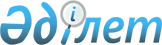 О структуре и формате предварительной информации о товарах, предполагаемых к ввозу на таможенную территорию Евразийского экономического союза водным транспортомРешение Коллегии Евразийской экономической комиссии от 28 ноября 2018 года № 191.
      В соответствии с пунктом 17 статьи 11 Таможенного кодекса Евразийского экономического союза Коллегия Евразийской экономической комиссии решила:  
      1. Утвердить прилагаемые структуру и формат предварительной информации о товарах, предполагаемых к ввозу на таможенную территорию Евразийского экономического союза водным транспортом.  
      2. Настоящее Решение вступает в силу с 1 июля 2019 г.   СТРУКТУРА И ФОРМАТ  
предварительной информации о товарах, предполагаемых к ввозу на таможенную территорию Евразийского экономического союза водным транспортом  
      1. Настоящий документ определяет структуру и формат предварительной информации о товарах, предполагаемых к ввозу на таможенную территорию Евразийского экономического союза водным транспортом (далее – предварительная информация о товарах, ввозимых водным транспортом).
      2. Предварительная информация о товарах, ввозимых водным транспортом, представляемая в виде электронного документа, подписывается электронной цифровой подписью (электронной подписью) в соответствии с законодательством государства – члена Евразийского экономического союза, таможенному органу которого она представляется.
      3. Понятия, используемые в настоящем документе, применяются в значениях, определенных международными договорами и актами, составляющими право Евразийского экономического союза.
      Сокращения, используемые в настоящем документе, означают следующее:
      "XML" – рекомендованный Консорциумом Всемирной паутины (W3C) расширяемый язык разметки;
      "государство-член" – государство, являющееся членом Евразийского экономического союза;
      "ТН ВЭД ЕАЭС" – единая Товарная номенклатура внешнеэкономической деятельности Евразийского экономического союза.
      Примечание ИЗПИ!

      В пункт 4 предусмотрены изменения решением Коллегии Евразийской экономической комиссии от 15.08.2023 № 115 (вступает в силу с 01.04.2025).


      4. Предварительная информация о товарах, ввозимых водным транспортом, формируется в соответствии со структурой, определяемой настоящим документом (далее – структура предварительной информации о товарах, ввозимых водным транспортом), в XML-формате с учетом требований следующих стандартов:
      "Extensible Markup Language (XML) 1.0 (Fouth Edition)" – опубликован в информационно-телекоммуникационной сети "Интернет" по адресу: http://www.w3.org/TR/REC-xml;
      "Namespaces in XML" – опубликован в информационно-телекоммуникационной сети "Интернет" по адресу: http://www.w3.org/TR/REC-xml-names;
      "XML Schema Part 1: Structures" и "XML Schema Part 2: Datatypes" – опубликованы в информационно-телекоммуникационной сети "Интернет" по адресам: http://www.w3.org/TR/xmlschema-1/ и http://www.w3.org/TR/xmlschema-2/.
      5. Структура предварительной информации о товарах, ввозимых водным транспортом, разработана на основе использования модели данных Евразийского экономического союза (далее – модель данных) и описывается в табличной форме с указанием:
      а) общих сведений о структуре предварительной информации о товарах, ввозимых водным транспортом;
      б) импортируемых пространств имен (пространств имен, которым принадлежат объекты модели данных, использованные при разработке структуры предварительной информации о товарах, ввозимых водным транспортом);
      в) реквизитного состава структуры предварительной информации о товарах, ввозимых водным транспортом (с учетом уровней иерархии вплоть до простых (атомарных) реквизитов);
      г) сведений об объектах модели данных базисного уровня и уровня предметной области "Таможенное администрирование":
      – о базовых типах данных, используемых в структуре предварительной информации о товарах, ввозимых водным транспортом;
      – об общих простых типах данных, используемых в структуре предварительной информации о товарах, ввозимых водным транспортом;
      – о прикладных простых типах данных предметной области "Таможенное администрирование", используемых в структуре предварительной информации о товарах, ввозимых водным транспортом;
      д) описания формирования реквизитов структуры предварительной информации о товарах, ввозимых водным транспортом.
      Сноска. Пункт 5 с изменением, внесенным решением Коллегии Евразийской экономической комиссии от 02.04.2019 № 48 (вступает в силу с 01.07.2019).


      6. Общие сведения о структуре предварительной информации о товарах, ввозимых водным транспортом, приведены в таблице 1.
      Примечание ИЗПИ!

      В таблицу 1 предусмотрены изменения решением Коллегии Евразийской экономической комиссии от 15.08.2023 № 115 (вступает в силу с 01.04.2025).

 Общие сведения о структуре предварительной информации о товарах, ввозимых водным транспортом
      Сноска. Таблица 1 с изменениями, внесенными решениями Коллегии Евразийской экономической комиссии от 20.10.2020 № 130 (вступает в силу с 01.04.2021); от 28.12.2021 № 196 (вступает в силу по истечении 10 календарных дней с даты его официального опубликования, но не ранее даты вступления в силу Решения Совета Евразийской экономической комиссии от 24 декабря 2021 г. № 147 "О внесении изменений в перечень категорий товаров, в отношении которых может быть установлена специальная таможенная процедура, и условий их помещения под такую таможенную процедуру и о некоторых вопросах ввоза (вывоза) товаров в целях организации и проведения Лиги чемпионов UEFA сезона 2021/2022").
      7. Импортируемые пространства имен приведены в таблице 2. Импортируемые пространства имен
      Символы "X.X.X" в импортируемых пространствах имен соответствуют номерам версий составных частей модели данных, использованных при разработке структуры предварительной информации о товарах, ввозимых водным транспортом.
      8. Реквизитный состав структуры предварительной информации о товарах, ввозимых водным транспортом, приведен в таблице 3. 
      В таблице формируются следующие поля (графы):
      "имя реквизита" – устоявшееся или официальное словесное обозначение реквизита с указанием иерархического номера реквизита;
      "описание реквизита" – текст, поясняющий смысл (семантику) реквизита;
      "идентификатор" – идентификатор элемента данных в модели данных, соответствующего реквизиту;
      "тип данных" – идентификатор типа данных в модели данных, соответствующего реквизиту;
      "мн." – множественность реквизитов (обязательность (опциональность) и количество возможных повторений реквизита).
      Для указания множественности реквизитов структуры предварительной информации о товарах, ввозимых водным транспортом, используются следующие обозначения:
      1 – реквизит обязателен, повторения не допускаются;
      n – реквизит обязателен, должен повторяться n раз (n > 1);
      1..* – реквизит обязателен, может повторяться без ограничений;
      n..* – реквизит обязателен, должен повторяться не менее n раз (n > 1);
      n..m – реквизит обязателен, должен повторяться не менее n раз и не более m раз (n > 1, m > n);
      0..1 – реквизит опционален, повторения не допускаются;
      0..* – реквизит опционален, может повторяться без ограничений;
      0..m – реквизит опционален, может повторяться не более m раз (m > 1). 
      Примечание ИЗПИ!

      Таблица 3 предусмотрена в редакции решения Коллегии Евразийской экономической комиссии от 15.08.2023 № 115 (вступает в силу с 01.04.2025).

 Реквизитный состав структуры предварительной информации о товарах, ввозимых водным транспортом
      Сноска. Таблица 3 - в редакции Решения Коллегии Евразийской экономической комиссии от 20.10.2020 № 130 (вступает в силу с 01.04.2021).
      9. Сведения о базовых типах данных, используемых в структуре предварительной информации о товарах, ввозимых водным транспортом, приведены в таблицах 4 и 5. Общие сведения о базовых типах данных, используемых в структуре предварительной информации о товарах, ввозимых водным транспортом
      Символы "X.X.X" в пространстве имен соответствуют номеру версии базисной модели данных, использованной при разработке структуры предварительной информации о товарах, ввозимых водным транспортом.
      В таблице 5 формируются следующие поля (графы):
      "идентификатор" – идентификатор типа данных в модели данных;
      "конструкция UML" – идентификатор конструкции UML в модели данных, соответствующей типу данных;
      "имя" – имя типа данных в модели данных;
      "область значений" – множество допустимых значений, соответствующих типу данных.  Базовые типы данных, используемые в структуре предварительной информации о товарах, ввозимых водным транспортом
      10. Сведения об общих простых типах данных, используемых в структуре предварительной информации о товарах, ввозимых водным транспортом, приведены в таблицах 6 и 7.  Общие сведения об общих простых типах данных, используемых в структуре предварительной информации о товарах, ввозимых водным транспортом
      Символы "X.X.X" в пространстве имен соответствуют номеру версии базисной модели данных, использованной при разработке структуры предварительной информации о товарах, ввозимых водным транспортом.
      В таблице 7 формируются следующие поля (графы):
      "идентификатор" – идентификатор типа данных в модели данных;
      "конструкция UML" – идентификатор конструкции UML в модели данных, соответствующей типу данных;
      "имя" – имя типа данных в модели данных;
      "область значений" – множество допустимых значений, соответствующих типу данных. Общие простые типы данных, используемые в структуре предварительной информации о товарах, ввозимых водным транспортом
      Сноска. Таблица 7 - в редакции Решения Коллегии Евразийской экономической комиссии от 20.10.2020 № 130 (вступает в силу с 01.04.2021).
      11. Сведения о прикладных простых типах данных предметной области "Таможенное администрирование", используемых в структуре предварительной информации о товарах, ввозимых водным транспортом, приведены в таблицах 8 и 9.  Общие сведения о прикладных простых типах данных предметной области "Таможенное администрирование", используемых в структуре предварительной информации о товарах, ввозимых водным транспортом
      Символы "X.X.X" в пространстве имен соответствуют номеру версии предметной области "Таможенное администрирование" модели данных, использованной при разработке предварительной информации о товарах, ввозимых водным транспортом.
      В таблице 9 формируются следующие поля (графы):
      "идентификатор" – идентификатор типа данных в модели данных;
      "конструкция UML" – идентификатор конструкции UML в модели данных, соответствующей типу данных;
      "имя" – имя типа данных в модели данных;
      "область значений" – множество допустимых значений, соответствующих типу данных. Прикладные простые типы данных предметной области "Таможенное администрирование", используемые в структуре предварительной информации о товарах, ввозимых водным транспортом
      Сноска. Таблица 9 - в редакции Решения Коллегии Евразийской экономической комиссии от 20.10.2020 № 130 (вступает в силу с 01.04.2021).
      12. Описание формирования реквизитов структуры предварительной информации о товарах, ввозимых водным транспортом, приводится в таблице 10.
      В таблице формируются следующие поля (графы):
      "имя реквизита" – устоявшееся или официальное словесное обозначение реквизита с указанием иерархического номера реквизита;
      "пункт (пункты) Порядка" – пункт (пункты) Порядка представления предварительной информации о товарах, предполагаемых к ввозу на таможенную территорию Евразийского экономического союза водным транспортом, утвержденного Решением Коллегии Евразийской экономической комиссии от 10 апреля 2018 г. № 51, соответствующий (соответствующие) реквизиту структуры электронного вида документа;
      "мн." – множественность реквизитов (обязательность (опциональность) и количество возможных повторений реквизита). Для указания множественности реквизитов используются обозначения в соответствии с обозначениями, указанными в пункте 8 настоящего документа;
       "код правила" – кодовое обозначение правила;
      "вид правила" – код области применения правила. Допустимы следующие значения: 
      1 – правило установлено актом органа Евразийского экономического союза, обязательно к применению во всех государствах-членах; 
      2 – правило установлено актом органа Евразийского экономического союза, применяется в отдельном государстве-члене; 
      3 – правило установлено законодательством государства-члена, применяется в отдельном государстве-члене;
      "код государства-члена" – 2-значный буквенный код государства-члена, в котором применяется правило (для правил, которые применяются в отдельных государствах-членах);
      "описание правила" – описание правила формирования реквизита.
      Сноска. Пункт 12 в редакции решения Коллегии Евразийской экономической комиссии от 02.04.2019 № 48 (вступает в силу с 01.07.2019).

 Описание формирования реквизитов структуры предварительной информации о товарах, ввозимых водным транспортом
      Сноска. Таблица 10 - в редакции Решения Коллегии Евразийской экономической комиссии от 20.10.2020 № 130 (вступает в силу с 01.04.2021).
      *Для вложенных реквизитов, входящих в сложный реквизит, применяется в случае заполнения этого сложного реквизита. Для атрибутов простого реквизита применяется в случае заполнения этого простого реквизита.
      **Значение идентификатора указывается в соответствии со следующим шаблоном: 1ZZZ – для справочника, 2ZZZ – для классификатора, где ZZZ – код справочника (классификатора) по реестру нормативно-справочной информации Евразийского экономического союза, сформированному в соответствии с Решением Коллегии Евразийской экономической комиссии от 17 ноября 2015 г. № 155. Перечень целей представления предварительной информации о товарах, ввозимых водным транспортом 
					© 2012. РГП на ПХВ «Институт законодательства и правовой информации Республики Казахстан» Министерства юстиции Республики Казахстан
				
      Председатель Коллегии   Евразийской экономической комиссии

Т. Саркисян 
УТВЕРЖДЕНЫ 
Решением Коллегии 
Евразийской экономической 
комиссии 
от 28 ноября 2018 г. № 191 Таблица 1
№ п/п
Обозначение элемента
Описание
1
2
3
1
Имя
предварительная информация о товарах, предполагаемых к ввозу на таможенную территорию Евразийского экономического союза водным транспортом
2
Идентификатор
R.039
3
Версия
1.1.0
4
Идентификатор пространства имен
urn:EEC:R:039:VesselPreliminaryInformation:v1.1.0
5
Корневой элемент XML-документа
VesselPreliminaryInformation
6
Имя файла XML-схемы
EEC_R_039_VesselPreliminaryInformation_v1.1.0.xsdТаблица 2
№
п/п
Идентификатор пространства имен
Префикс
1
2
3
1
urn:EEC:M:CA:ComplexDataObjects:vX.X.X
cacdo
2
urn:EEC:M:CA:SimpleDataObjects:vX.X.X
casdo
3
urn:EEC:M:ComplexDataObjects:vX.X.X
ccdo
4
urn:EEC:M:SimpleDataObjects:vX.X.X
csdoТаблица 3
Имя реквизита
Имя реквизита
Имя реквизита
Имя реквизита
Имя реквизита
Имя реквизита
Имя реквизита
Описание реквизита
Идентификатор
Тип данных
Мн.
1. Код электронного документа (сведений)
(csdo:EDocCode)
1. Код электронного документа (сведений)
(csdo:EDocCode)
1. Код электронного документа (сведений)
(csdo:EDocCode)
1. Код электронного документа (сведений)
(csdo:EDocCode)
1. Код электронного документа (сведений)
(csdo:EDocCode)
1. Код электронного документа (сведений)
(csdo:EDocCode)
1. Код электронного документа (сведений)
(csdo:EDocCode)
кодовое обозначение электронного документа (сведений) в соответствии с реестром структур электронных документов и сведений
M.SDE.90001
M.SDT.90001
1
2. Идентификатор электронного документа (сведений)
(csdo:EDocId)
2. Идентификатор электронного документа (сведений)
(csdo:EDocId)
2. Идентификатор электронного документа (сведений)
(csdo:EDocId)
2. Идентификатор электронного документа (сведений)
(csdo:EDocId)
2. Идентификатор электронного документа (сведений)
(csdo:EDocId)
2. Идентификатор электронного документа (сведений)
(csdo:EDocId)
2. Идентификатор электронного документа (сведений)
(csdo:EDocId)
строка символов, однозначно идентифицирующая электронный документ (сведения)
M.SDE.90007
M.SDT.90003
1
3. Идентификатор исходного электронного документа (сведений)
(csdo:EDocRefId)
3. Идентификатор исходного электронного документа (сведений)
(csdo:EDocRefId)
3. Идентификатор исходного электронного документа (сведений)
(csdo:EDocRefId)
3. Идентификатор исходного электронного документа (сведений)
(csdo:EDocRefId)
3. Идентификатор исходного электронного документа (сведений)
(csdo:EDocRefId)
3. Идентификатор исходного электронного документа (сведений)
(csdo:EDocRefId)
3. Идентификатор исходного электронного документа (сведений)
(csdo:EDocRefId)
идентификатор электронного документа (сведений), в ответ на который был сформирован данный электронный документ (сведения)
M.SDE.90008
M.SDT.90003
0..1
4. Дата и время электронного документа (сведений)
(csdo:EDocDateTime)
4. Дата и время электронного документа (сведений)
(csdo:EDocDateTime)
4. Дата и время электронного документа (сведений)
(csdo:EDocDateTime)
4. Дата и время электронного документа (сведений)
(csdo:EDocDateTime)
4. Дата и время электронного документа (сведений)
(csdo:EDocDateTime)
4. Дата и время электронного документа (сведений)
(csdo:EDocDateTime)
4. Дата и время электронного документа (сведений)
(csdo:EDocDateTime)
дата и время создания электронного документа (сведений)
M.SDE.90002
M.BDT.00006
1
5. Признак электронного документа
(casdo:EDocIndicatorCode)
5. Признак электронного документа
(casdo:EDocIndicatorCode)
5. Признак электронного документа
(casdo:EDocIndicatorCode)
5. Признак электронного документа
(casdo:EDocIndicatorCode)
5. Признак электронного документа
(casdo:EDocIndicatorCode)
5. Признак электронного документа
(casdo:EDocIndicatorCode)
5. Признак электронного документа
(casdo:EDocIndicatorCode)
признак электронного документа
M.CA.SDE.00135
M.CA.SDT.00201
1
6. Регистрационный номер предварительной информации
(cacdo:PreliminaryInformationIdDetails)
6. Регистрационный номер предварительной информации
(cacdo:PreliminaryInformationIdDetails)
6. Регистрационный номер предварительной информации
(cacdo:PreliminaryInformationIdDetails)
6. Регистрационный номер предварительной информации
(cacdo:PreliminaryInformationIdDetails)
6. Регистрационный номер предварительной информации
(cacdo:PreliminaryInformationIdDetails)
6. Регистрационный номер предварительной информации
(cacdo:PreliminaryInformationIdDetails)
6. Регистрационный номер предварительной информации
(cacdo:PreliminaryInformationIdDetails)
регистрационный номер предварительной информации, содержащей обязательный состав сведений
M.CA.CDE.01200
M.CA.CDT.01183
Определяется областями значений вложенных элементов
0..1
6.1. Код страны
(csdo:UnifiedCountryCode)
6.1. Код страны
(csdo:UnifiedCountryCode)
6.1. Код страны
(csdo:UnifiedCountryCode)
6.1. Код страны
(csdo:UnifiedCountryCode)
6.1. Код страны
(csdo:UnifiedCountryCode)
6.1. Код страны
(csdo:UnifiedCountryCode)
кодовое обозначение страны
M.SDE.00162
M.SDT.00112
1
а) идентификатор справочника (классификатора)
(атрибут codeListId)
а) идентификатор справочника (классификатора)
(атрибут codeListId)
а) идентификатор справочника (классификатора)
(атрибут codeListId)
а) идентификатор справочника (классификатора)
(атрибут codeListId)
а) идентификатор справочника (классификатора)
(атрибут codeListId)
обозначение справочника (классификатора), в соответствии с которым указан код
–
M.SDT.00091
1
6.2. Дата
(csdo:EventDate)
6.2. Дата
(csdo:EventDate)
6.2. Дата
(csdo:EventDate)
6.2. Дата
(csdo:EventDate)
6.2. Дата
(csdo:EventDate)
6.2. Дата
(csdo:EventDate)
дата регистрации предварительной информации
M.SDE.00131
M.BDT.00005
1
6.3. Порядковый номер предварительной информации
(casdo:PreliminaryInformationSeqId)
6.3. Порядковый номер предварительной информации
(casdo:PreliminaryInformationSeqId)
6.3. Порядковый номер предварительной информации
(casdo:PreliminaryInformationSeqId)
6.3. Порядковый номер предварительной информации
(casdo:PreliminaryInformationSeqId)
6.3. Порядковый номер предварительной информации
(casdo:PreliminaryInformationSeqId)
6.3. Порядковый номер предварительной информации
(casdo:PreliminaryInformationSeqId)
порядковый идентификатор предварительной информации, присваиваемый при регистрации
M.CA.SDE.01169
M.CA.SDT.01129
1
7. Ссылочный номер предварительной информации
(cacdo:RefPreliminaryInformationIdDetails)
7. Ссылочный номер предварительной информации
(cacdo:RefPreliminaryInformationIdDetails)
7. Ссылочный номер предварительной информации
(cacdo:RefPreliminaryInformationIdDetails)
7. Ссылочный номер предварительной информации
(cacdo:RefPreliminaryInformationIdDetails)
7. Ссылочный номер предварительной информации
(cacdo:RefPreliminaryInformationIdDetails)
7. Ссылочный номер предварительной информации
(cacdo:RefPreliminaryInformationIdDetails)
7. Ссылочный номер предварительной информации
(cacdo:RefPreliminaryInformationIdDetails)
регистрационный номер предварительной информации, в отношении которой осуществляется повторное представление предварительной информации
M.CA.CDE.01201
M.CA.CDT.01183
Определяется областями значений вложенных элементов
0..1
7.1. Код страны
(csdo:UnifiedCountryCode)
7.1. Код страны
(csdo:UnifiedCountryCode)
7.1. Код страны
(csdo:UnifiedCountryCode)
7.1. Код страны
(csdo:UnifiedCountryCode)
7.1. Код страны
(csdo:UnifiedCountryCode)
7.1. Код страны
(csdo:UnifiedCountryCode)
кодовое обозначение страны
M.SDE.00162
M.SDT.00112
1
а) идентификатор справочника (классификатора)
(атрибут codeListId)
а) идентификатор справочника (классификатора)
(атрибут codeListId)
а) идентификатор справочника (классификатора)
(атрибут codeListId)
а) идентификатор справочника (классификатора)
(атрибут codeListId)
а) идентификатор справочника (классификатора)
(атрибут codeListId)
обозначение справочника (классификатора), в соответствии с которым указан код
–
M.SDT.00091
1
7.2. Дата
(csdo:EventDate)
7.2. Дата
(csdo:EventDate)
7.2. Дата
(csdo:EventDate)
7.2. Дата
(csdo:EventDate)
7.2. Дата
(csdo:EventDate)
7.2. Дата
(csdo:EventDate)
дата регистрации предварительной информации
M.SDE.00131
M.BDT.00005
1
7.3. Порядковый номер предварительной информации
(casdo:PreliminaryInformationSeqId)
7.3. Порядковый номер предварительной информации
(casdo:PreliminaryInformationSeqId)
7.3. Порядковый номер предварительной информации
(casdo:PreliminaryInformationSeqId)
7.3. Порядковый номер предварительной информации
(casdo:PreliminaryInformationSeqId)
7.3. Порядковый номер предварительной информации
(casdo:PreliminaryInformationSeqId)
7.3. Порядковый номер предварительной информации
(casdo:PreliminaryInformationSeqId)
порядковый идентификатор предварительной информации, присваиваемый при регистрации
M.CA.SDE.01169
M.CA.SDT.01129
1
8. Цель представления предварительной информации
(casdo:PreliminaryInformationUsageCode)
8. Цель представления предварительной информации
(casdo:PreliminaryInformationUsageCode)
8. Цель представления предварительной информации
(casdo:PreliminaryInformationUsageCode)
8. Цель представления предварительной информации
(casdo:PreliminaryInformationUsageCode)
8. Цель представления предварительной информации
(casdo:PreliminaryInformationUsageCode)
8. Цель представления предварительной информации
(casdo:PreliminaryInformationUsageCode)
8. Цель представления предварительной информации
(casdo:PreliminaryInformationUsageCode)
кодовое обозначение цели представления предварительной информации
M.CA.SDE.01100
M.SDT.00170
0..*
9. Дата и время прибытия
(casdo:ArrivalDateTime)
9. Дата и время прибытия
(casdo:ArrivalDateTime)
9. Дата и время прибытия
(casdo:ArrivalDateTime)
9. Дата и время прибытия
(casdo:ArrivalDateTime)
9. Дата и время прибытия
(casdo:ArrivalDateTime)
9. Дата и время прибытия
(casdo:ArrivalDateTime)
9. Дата и время прибытия
(casdo:ArrivalDateTime)
планируемые дата и время прихода судна
M.CA.SDE.00431
M.BDT.00006
0..1
10. Место прибытия на таможенную территорию Евразийского экономического союза
(cacdo:PIVEntryCheckPointDetails)
10. Место прибытия на таможенную территорию Евразийского экономического союза
(cacdo:PIVEntryCheckPointDetails)
10. Место прибытия на таможенную территорию Евразийского экономического союза
(cacdo:PIVEntryCheckPointDetails)
10. Место прибытия на таможенную территорию Евразийского экономического союза
(cacdo:PIVEntryCheckPointDetails)
10. Место прибытия на таможенную территорию Евразийского экономического союза
(cacdo:PIVEntryCheckPointDetails)
10. Место прибытия на таможенную территорию Евразийского экономического союза
(cacdo:PIVEntryCheckPointDetails)
10. Место прибытия на таможенную территорию Евразийского экономического союза
(cacdo:PIVEntryCheckPointDetails)
сведения о месте прибытия товаров на таможенную территорию Евразийского экономического союза
M.CA.CDE.01163
M.CA.CDT.01153
Определяется областями значений вложенных элементов
0..1
10.1. Код таможенного органа
(csdo:CustomsOfficeCode)
10.1. Код таможенного органа
(csdo:CustomsOfficeCode)
10.1. Код таможенного органа
(csdo:CustomsOfficeCode)
10.1. Код таможенного органа
(csdo:CustomsOfficeCode)
10.1. Код таможенного органа
(csdo:CustomsOfficeCode)
10.1. Код таможенного органа
(csdo:CustomsOfficeCode)
кодовое обозначение таможенного органа
M.SDE.00255
M.SDT.00184
0..1
10.2. Код места или географического пункта
(casdo:LocationCode)
10.2. Код места или географического пункта
(casdo:LocationCode)
10.2. Код места или географического пункта
(casdo:LocationCode)
10.2. Код места или географического пункта
(casdo:LocationCode)
10.2. Код места или географического пункта
(casdo:LocationCode)
10.2. Код места или географического пункта
(casdo:LocationCode)
кодовое обозначение морского или речного порта
M.CA.SDE.01101
M.CA.SDT.01100
0..1
а) идентификатор справочника (классификатора)
(атрибут codeListId)
а) идентификатор справочника (классификатора)
(атрибут codeListId)
а) идентификатор справочника (классификатора)
(атрибут codeListId)
а) идентификатор справочника (классификатора)
(атрибут codeListId)
а) идентификатор справочника (классификатора)
(атрибут codeListId)
обозначение справочника (классификатора), в соответствии с которым указан код
–
M.SDT.00091
1
11. Лицо, представившее предварительную информацию
(cacdo:PIDeclarantDetails)
11. Лицо, представившее предварительную информацию
(cacdo:PIDeclarantDetails)
11. Лицо, представившее предварительную информацию
(cacdo:PIDeclarantDetails)
11. Лицо, представившее предварительную информацию
(cacdo:PIDeclarantDetails)
11. Лицо, представившее предварительную информацию
(cacdo:PIDeclarantDetails)
11. Лицо, представившее предварительную информацию
(cacdo:PIDeclarantDetails)
11. Лицо, представившее предварительную информацию
(cacdo:PIDeclarantDetails)
сведения о лице, представившем предварительную информацию
M.CA.CDE.01100
M.CA.CDT.01100
Определяется областями значений вложенных элементов
1
11.1. Наименование субъекта
(csdo:SubjectName)
11.1. Наименование субъекта
(csdo:SubjectName)
11.1. Наименование субъекта
(csdo:SubjectName)
11.1. Наименование субъекта
(csdo:SubjectName)
11.1. Наименование субъекта
(csdo:SubjectName)
11.1. Наименование субъекта
(csdo:SubjectName)
полное наименование хозяйствующего субъекта или фамилия, имя и отчество физического лица
M.SDE.00224
M.SDT.00056
0..1
11.2. Краткое наименование субъекта
(csdo:SubjectBriefName)
11.2. Краткое наименование субъекта
(csdo:SubjectBriefName)
11.2. Краткое наименование субъекта
(csdo:SubjectBriefName)
11.2. Краткое наименование субъекта
(csdo:SubjectBriefName)
11.2. Краткое наименование субъекта
(csdo:SubjectBriefName)
11.2. Краткое наименование субъекта
(csdo:SubjectBriefName)
сокращенное наименование хозяйствующего субъекта или фамилия, имя и отчество физического лица
M.SDE.00225
M.SDT.00055
0..1
11.3. Уникальный идентификационный таможенный номер
(casdo:CAUniqueCustomsNumberId)
11.3. Уникальный идентификационный таможенный номер
(casdo:CAUniqueCustomsNumberId)
11.3. Уникальный идентификационный таможенный номер
(casdo:CAUniqueCustomsNumberId)
11.3. Уникальный идентификационный таможенный номер
(casdo:CAUniqueCustomsNumberId)
11.3. Уникальный идентификационный таможенный номер
(casdo:CAUniqueCustomsNumberId)
11.3. Уникальный идентификационный таможенный номер
(casdo:CAUniqueCustomsNumberId)
сведения об идентификационном (уникальном идентификационном) таможенном номере
M.CA.SDE.00626
M.CA.SDT.00188
0..1
а) код страны
(атрибут countryCode)
а) код страны
(атрибут countryCode)
а) код страны
(атрибут countryCode)
а) код страны
(атрибут countryCode)
а) код страны
(атрибут countryCode)
кодовое обозначение страны, по правилам которой сформирован указанный идентификационный номер
–
M.SDT.00159
0..1
б) идентификатор справочника (классификатора)
(атрибут countryCodeListId)
б) идентификатор справочника (классификатора)
(атрибут countryCodeListId)
б) идентификатор справочника (классификатора)
(атрибут countryCodeListId)
б) идентификатор справочника (классификатора)
(атрибут countryCodeListId)
б) идентификатор справочника (классификатора)
(атрибут countryCodeListId)
идентификатор классификатора стран мира
–
M.SDT.00091
0..1
11.4. Идентификатор налогоплательщика
(csdo:TaxpayerId)
11.4. Идентификатор налогоплательщика
(csdo:TaxpayerId)
11.4. Идентификатор налогоплательщика
(csdo:TaxpayerId)
11.4. Идентификатор налогоплательщика
(csdo:TaxpayerId)
11.4. Идентификатор налогоплательщика
(csdo:TaxpayerId)
11.4. Идентификатор налогоплательщика
(csdo:TaxpayerId)
идентификатор субъекта в реестре налогоплательщиков страны регистрации налогоплательщика
M.SDE.00025
M.SDT.00025
0..1
11.5. Код причины постановки на учет
(csdo:TaxRegistrationReasonCode)
11.5. Код причины постановки на учет
(csdo:TaxRegistrationReasonCode)
11.5. Код причины постановки на учет
(csdo:TaxRegistrationReasonCode)
11.5. Код причины постановки на учет
(csdo:TaxRegistrationReasonCode)
11.5. Код причины постановки на учет
(csdo:TaxRegistrationReasonCode)
11.5. Код причины постановки на учет
(csdo:TaxRegistrationReasonCode)
код, идентифицирующий причину постановки субъекта на налоговый учет в Российской Федерации
M.SDE.00030
M.SDT.00030
0..1
11.6. Идентификатор физического лица
(casdo:PersonId)
11.6. Идентификатор физического лица
(casdo:PersonId)
11.6. Идентификатор физического лица
(casdo:PersonId)
11.6. Идентификатор физического лица
(casdo:PersonId)
11.6. Идентификатор физического лица
(casdo:PersonId)
11.6. Идентификатор физического лица
(casdo:PersonId)
уникальный идентификатор физического лица
M.CA.SDE.00129
M.CA.SDT.00190
0..1
11.7. Адрес
(ccdo:SubjectAddressDetails)
11.7. Адрес
(ccdo:SubjectAddressDetails)
11.7. Адрес
(ccdo:SubjectAddressDetails)
11.7. Адрес
(ccdo:SubjectAddressDetails)
11.7. Адрес
(ccdo:SubjectAddressDetails)
11.7. Адрес
(ccdo:SubjectAddressDetails)
адрес
M.CDE.00058
M.CDT.00064
Определяется областями значений вложенных элементов
0..1
11.7.1. Код вида адреса
(csdo:AddressKindCode)
11.7.1. Код вида адреса
(csdo:AddressKindCode)
11.7.1. Код вида адреса
(csdo:AddressKindCode)
11.7.1. Код вида адреса
(csdo:AddressKindCode)
11.7.1. Код вида адреса
(csdo:AddressKindCode)
кодовое обозначение вида адреса
M.SDE.00192
M.SDT.00162
0..1
11.7.2. Код страны
(csdo:UnifiedCountryCode)
11.7.2. Код страны
(csdo:UnifiedCountryCode)
11.7.2. Код страны
(csdo:UnifiedCountryCode)
11.7.2. Код страны
(csdo:UnifiedCountryCode)
11.7.2. Код страны
(csdo:UnifiedCountryCode)
кодовое обозначение страны
M.SDE.00162
M.SDT.00112
0..1
а) идентификатор справочника (классификатора)
(атрибут codeListId)
а) идентификатор справочника (классификатора)
(атрибут codeListId)
а) идентификатор справочника (классификатора)
(атрибут codeListId)
а) идентификатор справочника (классификатора)
(атрибут codeListId)
обозначение справочника (классификатора), в соответствии с которым указан код
–
M.SDT.00091
1
11.7.3. Код территории
(csdo:TerritoryCode)
11.7.3. Код территории
(csdo:TerritoryCode)
11.7.3. Код территории
(csdo:TerritoryCode)
11.7.3. Код территории
(csdo:TerritoryCode)
11.7.3. Код территории
(csdo:TerritoryCode)
код единицы административно-территориального деления
M.SDE.00031
M.SDT.00031
0..1
11.7.4. Регион
(csdo:RegionName)
11.7.4. Регион
(csdo:RegionName)
11.7.4. Регион
(csdo:RegionName)
11.7.4. Регион
(csdo:RegionName)
11.7.4. Регион
(csdo:RegionName)
наименование единицы административно-территориального деления первого уровня
M.SDE.00007
M.SDT.00055
0..1
11.7.5. Район
(csdo:DistrictName)
11.7.5. Район
(csdo:DistrictName)
11.7.5. Район
(csdo:DistrictName)
11.7.5. Район
(csdo:DistrictName)
11.7.5. Район
(csdo:DistrictName)
наименование единицы административно-территориального деления второго уровня
M.SDE.00008
M.SDT.00055
0..1
11.7.6. Город
(csdo:CityName)
11.7.6. Город
(csdo:CityName)
11.7.6. Город
(csdo:CityName)
11.7.6. Город
(csdo:CityName)
11.7.6. Город
(csdo:CityName)
наименование города
M.SDE.00009
M.SDT.00055
0..1
11.7.7. Населенный пункт
(csdo:SettlementName)
11.7.7. Населенный пункт
(csdo:SettlementName)
11.7.7. Населенный пункт
(csdo:SettlementName)
11.7.7. Населенный пункт
(csdo:SettlementName)
11.7.7. Населенный пункт
(csdo:SettlementName)
наименование населенного пункта
M.SDE.00057
M.SDT.00055
0..1
11.7.8. Улица
(csdo:StreetName)
11.7.8. Улица
(csdo:StreetName)
11.7.8. Улица
(csdo:StreetName)
11.7.8. Улица
(csdo:StreetName)
11.7.8. Улица
(csdo:StreetName)
наименование элемента улично-дорожной сети городской инфраструктуры
M.SDE.00010
M.SDT.00055
0..1
11.7.9. Номер дома
(csdo:BuildingNumberId)
11.7.9. Номер дома
(csdo:BuildingNumberId)
11.7.9. Номер дома
(csdo:BuildingNumberId)
11.7.9. Номер дома
(csdo:BuildingNumberId)
11.7.9. Номер дома
(csdo:BuildingNumberId)
обозначение дома, корпуса, строения
M.SDE.00011
M.SDT.00093
0..1
11.7.10. Номер помещения
(csdo:RoomNumberId)
11.7.10. Номер помещения
(csdo:RoomNumberId)
11.7.10. Номер помещения
(csdo:RoomNumberId)
11.7.10. Номер помещения
(csdo:RoomNumberId)
11.7.10. Номер помещения
(csdo:RoomNumberId)
обозначение офиса или квартиры
M.SDE.00012
M.SDT.00092
0..1
11.7.11. Почтовый индекс
(csdo:PostCode)
11.7.11. Почтовый индекс
(csdo:PostCode)
11.7.11. Почтовый индекс
(csdo:PostCode)
11.7.11. Почтовый индекс
(csdo:PostCode)
11.7.11. Почтовый индекс
(csdo:PostCode)
почтовый индекс предприятия почтовой связи
M.SDE.00006
M.SDT.00006
0..1
11.7.12. Номер абонентского ящика
(csdo:PostOfficeBoxId)
11.7.12. Номер абонентского ящика
(csdo:PostOfficeBoxId)
11.7.12. Номер абонентского ящика
(csdo:PostOfficeBoxId)
11.7.12. Номер абонентского ящика
(csdo:PostOfficeBoxId)
11.7.12. Номер абонентского ящика
(csdo:PostOfficeBoxId)
номер абонентского ящика на предприятии почтовой связи
M.SDE.00013
M.SDT.00092
0..1
11.8. Документ, подтверждающий включение лица в реестр
(cacdo:RegisterDocumentIdDetails)
11.8. Документ, подтверждающий включение лица в реестр
(cacdo:RegisterDocumentIdDetails)
11.8. Документ, подтверждающий включение лица в реестр
(cacdo:RegisterDocumentIdDetails)
11.8. Документ, подтверждающий включение лица в реестр
(cacdo:RegisterDocumentIdDetails)
11.8. Документ, подтверждающий включение лица в реестр
(cacdo:RegisterDocumentIdDetails)
11.8. Документ, подтверждающий включение лица в реестр
(cacdo:RegisterDocumentIdDetails)
свидетельство о включении лица в реестр таможенных представителей
M.CA.CDE.00381
M.CA.CDT.00303
Определяется областями значений вложенных элементов
0..1
11.8.1. Код страны
(csdo:UnifiedCountryCode)
11.8.1. Код страны
(csdo:UnifiedCountryCode)
11.8.1. Код страны
(csdo:UnifiedCountryCode)
11.8.1. Код страны
(csdo:UnifiedCountryCode)
11.8.1. Код страны
(csdo:UnifiedCountryCode)
кодовое обозначение страны
M.SDE.00162
M.SDT.00112
0..1
а) идентификатор справочника (классификатора)
(атрибут codeListId)
а) идентификатор справочника (классификатора)
(атрибут codeListId)
а) идентификатор справочника (классификатора)
(атрибут codeListId)
а) идентификатор справочника (классификатора)
(атрибут codeListId)
обозначение справочника (классификатора), в соответствии с которым указан код
–
M.SDT.00091
1
11.8.2. Регистрационный номер юридического лица при включении в реестр
(casdo:RegistrationNumberId)
11.8.2. Регистрационный номер юридического лица при включении в реестр
(casdo:RegistrationNumberId)
11.8.2. Регистрационный номер юридического лица при включении в реестр
(casdo:RegistrationNumberId)
11.8.2. Регистрационный номер юридического лица при включении в реестр
(casdo:RegistrationNumberId)
11.8.2. Регистрационный номер юридического лица при включении в реестр
(casdo:RegistrationNumberId)
регистрационный номер лица, присвоенный ему при включении в реестр, или регистрационный номер документа о включении лица в реестр
M.CA.SDE.00062
M.SDT.00178
1
11.8.3. Код признака перерегистрации документа
(casdo:ReregistrationCode)
11.8.3. Код признака перерегистрации документа
(casdo:ReregistrationCode)
11.8.3. Код признака перерегистрации документа
(casdo:ReregistrationCode)
11.8.3. Код признака перерегистрации документа
(casdo:ReregistrationCode)
11.8.3. Код признака перерегистрации документа
(casdo:ReregistrationCode)
кодовое обозначение признака перерегистрации документа
M.CA.SDE.00001
M.CA.SDT.00125
0..1
11.8.4. Код типа свидетельства
(casdo:AEORegistryKindCode)
11.8.4. Код типа свидетельства
(casdo:AEORegistryKindCode)
11.8.4. Код типа свидетельства
(casdo:AEORegistryKindCode)
11.8.4. Код типа свидетельства
(casdo:AEORegistryKindCode)
11.8.4. Код типа свидетельства
(casdo:AEORegistryKindCode)
кодовое обозначение типа свидетельства уполномоченного экономического оператора
M.CA.SDE.00592
M.SDT.00169
0..1
11.9. Признак совпадения сведений
(casdo:EqualIndicator)
11.9. Признак совпадения сведений
(casdo:EqualIndicator)
11.9. Признак совпадения сведений
(casdo:EqualIndicator)
11.9. Признак совпадения сведений
(casdo:EqualIndicator)
11.9. Признак совпадения сведений
(casdo:EqualIndicator)
11.9. Признак совпадения сведений
(casdo:EqualIndicator)
признак совпадения лица, представившего предварительную информацию, с перевозчиком, осуществляющим ввоз товаров на таможенную территорию Евразийского экономического союза
M.CA.SDE.00616
M.BDT.00013
0..1
12. Транспортное средство
(cacdo:PIVBorderTransportDetails)
12. Транспортное средство
(cacdo:PIVBorderTransportDetails)
12. Транспортное средство
(cacdo:PIVBorderTransportDetails)
12. Транспортное средство
(cacdo:PIVBorderTransportDetails)
12. Транспортное средство
(cacdo:PIVBorderTransportDetails)
12. Транспортное средство
(cacdo:PIVBorderTransportDetails)
12. Транспортное средство
(cacdo:PIVBorderTransportDetails)
сведения о транспортном средстве, прибывающем на таможенную территориию Евразийского экономического союза
M.CA.CDE.01156
M.CA.CDT.01146
Определяется областями значений вложенных элементов
1
12.1. Код вида транспорта
(csdo:UnifiedTransportModeCode)
12.1. Код вида транспорта
(csdo:UnifiedTransportModeCode)
12.1. Код вида транспорта
(csdo:UnifiedTransportModeCode)
12.1. Код вида транспорта
(csdo:UnifiedTransportModeCode)
12.1. Код вида транспорта
(csdo:UnifiedTransportModeCode)
12.1. Код вида транспорта
(csdo:UnifiedTransportModeCode)
кодовое обозначение вида транспорта
M.SDE.00166
M.SDT.00140
0..1
а) идентификатор справочника (классификатора)
(атрибут codeListId)
а) идентификатор справочника (классификатора)
(атрибут codeListId)
а) идентификатор справочника (классификатора)
(атрибут codeListId)
а) идентификатор справочника (классификатора)
(атрибут codeListId)
а) идентификатор справочника (классификатора)
(атрибут codeListId)
обозначение справочника (классификатора), в соответствии с которым указан код
–
M.SDT.00091
1
12.2. Количество транспортных средств
(casdo:TransportMeansQuantity)
12.2. Количество транспортных средств
(casdo:TransportMeansQuantity)
12.2. Количество транспортных средств
(casdo:TransportMeansQuantity)
12.2. Количество транспортных средств
(casdo:TransportMeansQuantity)
12.2. Количество транспортных средств
(casdo:TransportMeansQuantity)
12.2. Количество транспортных средств
(casdo:TransportMeansQuantity)
количество транспортных средств
M.CA.SDE.00140
M.SDT.00155
0..1
12.3. Признак контейнерных перевозок
(casdo:ContainerIndicator)
12.3. Признак контейнерных перевозок
(casdo:ContainerIndicator)
12.3. Признак контейнерных перевозок
(casdo:ContainerIndicator)
12.3. Признак контейнерных перевозок
(casdo:ContainerIndicator)
12.3. Признак контейнерных перевозок
(casdo:ContainerIndicator)
12.3. Признак контейнерных перевозок
(casdo:ContainerIndicator)
признак контейнерных перевозок
M.CA.SDE.00220
M.BDT.00013
1
12.4. Регистрационный номер транспортного средства
(csdo:TransportMeansRegId)
12.4. Регистрационный номер транспортного средства
(csdo:TransportMeansRegId)
12.4. Регистрационный номер транспортного средства
(csdo:TransportMeansRegId)
12.4. Регистрационный номер транспортного средства
(csdo:TransportMeansRegId)
12.4. Регистрационный номер транспортного средства
(csdo:TransportMeansRegId)
12.4. Регистрационный номер транспортного средства
(csdo:TransportMeansRegId)
наименование судна
M.SDE.00154
M.SDT.00101
1
а) код страны
(атрибут countryCode)
а) код страны
(атрибут countryCode)
а) код страны
(атрибут countryCode)
а) код страны
(атрибут countryCode)
а) код страны
(атрибут countryCode)
кодовое обозначение страны, по правилам которой сформирован указанный регистрационный номер
–
M.SDT.00159
0..1
б) идентификатор справочника (классификатора)
(атрибут countryCodeListId)
б) идентификатор справочника (классификатора)
(атрибут countryCodeListId)
б) идентификатор справочника (классификатора)
(атрибут countryCodeListId)
б) идентификатор справочника (классификатора)
(атрибут countryCodeListId)
б) идентификатор справочника (классификатора)
(атрибут countryCodeListId)
идентификатор классификатора стран мира
–
M.SDT.00091
0..1
12.5. Уникальный идентификатор водного судна
(casdo:VesselIMOId)
12.5. Уникальный идентификатор водного судна
(casdo:VesselIMOId)
12.5. Уникальный идентификатор водного судна
(casdo:VesselIMOId)
12.5. Уникальный идентификатор водного судна
(casdo:VesselIMOId)
12.5. Уникальный идентификатор водного судна
(casdo:VesselIMOId)
12.5. Уникальный идентификатор водного судна
(casdo:VesselIMOId)
номер, присвоенный Международной морской организацией
M.CA.SDE.01102
M.CA.SDT.01122
0..1
12.6. Наименование типа водного судна
(casdo:VesselTypeName)
12.6. Наименование типа водного судна
(casdo:VesselTypeName)
12.6. Наименование типа водного судна
(casdo:VesselTypeName)
12.6. Наименование типа водного судна
(casdo:VesselTypeName)
12.6. Наименование типа водного судна
(casdo:VesselTypeName)
12.6. Наименование типа водного судна
(casdo:VesselTypeName)
наименование типа водного судна
M.CA.SDE.01103
M.SDT.00204
0..1
12.7. Код типа водного судна
(casdo:VesselTypeCode)
12.7. Код типа водного судна
(casdo:VesselTypeCode)
12.7. Код типа водного судна
(casdo:VesselTypeCode)
12.7. Код типа водного судна
(casdo:VesselTypeCode)
12.7. Код типа водного судна
(casdo:VesselTypeCode)
12.7. Код типа водного судна
(casdo:VesselTypeCode)
кодовое обозначение типа водного судна
M.CA.SDE.01104
M.CA.SDT.01101
0..1
12.8. Брутто регистровый тоннаж
(casdo:GrossTonnageMeasure)
12.8. Брутто регистровый тоннаж
(casdo:GrossTonnageMeasure)
12.8. Брутто регистровый тоннаж
(casdo:GrossTonnageMeasure)
12.8. Брутто регистровый тоннаж
(casdo:GrossTonnageMeasure)
12.8. Брутто регистровый тоннаж
(casdo:GrossTonnageMeasure)
12.8. Брутто регистровый тоннаж
(casdo:GrossTonnageMeasure)
брутто регистровый тоннаж судна
M.CA.SDE.01105
M.SDT.00122
0..1
а) единица измерения
(атрибут measurementUnitCode)
а) единица измерения
(атрибут measurementUnitCode)
а) единица измерения
(атрибут measurementUnitCode)
а) единица измерения
(атрибут measurementUnitCode)
а) единица измерения
(атрибут measurementUnitCode)
кодовое обозначение единицы измерения
–
M.SDT.00074
1
б) идентификатор справочника (классификатора)
(атрибут measurementUnitCodeListId)
б) идентификатор справочника (классификатора)
(атрибут measurementUnitCodeListId)
б) идентификатор справочника (классификатора)
(атрибут measurementUnitCodeListId)
б) идентификатор справочника (классификатора)
(атрибут measurementUnitCodeListId)
б) идентификатор справочника (классификатора)
(атрибут measurementUnitCodeListId)
идентификатор классификатора единиц измерения
–
M.SDT.00091
1
12.9. Сведения о национальной регистрации водного судна
(cacdo:VesselRegistrationDetails)
12.9. Сведения о национальной регистрации водного судна
(cacdo:VesselRegistrationDetails)
12.9. Сведения о национальной регистрации водного судна
(cacdo:VesselRegistrationDetails)
12.9. Сведения о национальной регистрации водного судна
(cacdo:VesselRegistrationDetails)
12.9. Сведения о национальной регистрации водного судна
(cacdo:VesselRegistrationDetails)
12.9. Сведения о национальной регистрации водного судна
(cacdo:VesselRegistrationDetails)
сведения о национальной регистрации водного судна
M.CA.CDE.01103
M.CA.CDT.01102
Определяется областями значений вложенных элементов
0..1
12.9.1. Код страны
(csdo:UnifiedCountryCode)
12.9.1. Код страны
(csdo:UnifiedCountryCode)
12.9.1. Код страны
(csdo:UnifiedCountryCode)
12.9.1. Код страны
(csdo:UnifiedCountryCode)
12.9.1. Код страны
(csdo:UnifiedCountryCode)
кодовое обозначение страны регистрации судна (государства флага судна)
M.SDE.00162
M.SDT.00112
1
а) идентификатор справочника (классификатора)
(атрибут codeListId)
а) идентификатор справочника (классификатора)
(атрибут codeListId)
а) идентификатор справочника (классификатора)
(атрибут codeListId)
а) идентификатор справочника (классификатора)
(атрибут codeListId)
обозначение справочника (классификатора), в соответствии с которым указан код
–
M.SDT.00091
1
12.9.2. Регистрационный номер водного судна
(casdo:VesselRegistryId)
12.9.2. Регистрационный номер водного судна
(casdo:VesselRegistryId)
12.9.2. Регистрационный номер водного судна
(casdo:VesselRegistryId)
12.9.2. Регистрационный номер водного судна
(casdo:VesselRegistryId)
12.9.2. Регистрационный номер водного судна
(casdo:VesselRegistryId)
идентификатор, присвоенный водному судну при внесении в реестр
M.CA.SDE.01106
M.CA.SDT.01104
1
а) идентификатор вида реестра
(атрибут registryListId)
а) идентификатор вида реестра
(атрибут registryListId)
а) идентификатор вида реестра
(атрибут registryListId)
а) идентификатор вида реестра
(атрибут registryListId)
идентификатор вида реестра
–
M.SDT.00091
1
12.9.3. Код места или географического пункта
(casdo:LocationCode)
12.9.3. Код места или географического пункта
(casdo:LocationCode)
12.9.3. Код места или географического пункта
(casdo:LocationCode)
12.9.3. Код места или географического пункта
(casdo:LocationCode)
12.9.3. Код места или географического пункта
(casdo:LocationCode)
кодовое обозначение порта приписки (регистрации) судна
M.CA.SDE.01101
M.CA.SDT.01100
1
а) идентификатор справочника (классификатора)
(атрибут codeListId)
а) идентификатор справочника (классификатора)
(атрибут codeListId)
а) идентификатор справочника (классификатора)
(атрибут codeListId)
а) идентификатор справочника (классификатора)
(атрибут codeListId)
обозначение справочника (классификатора), в соответствии с которым указан код
–
M.SDT.00091
1
12.9.4. Дата
(csdo:EventDate)
12.9.4. Дата
(csdo:EventDate)
12.9.4. Дата
(csdo:EventDate)
12.9.4. Дата
(csdo:EventDate)
12.9.4. Дата
(csdo:EventDate)
дата регистрации судна в реестре
M.SDE.00131
M.BDT.00005
1
12.10. Рейс водного транспортного средства
(cacdo:VoyageDetails)
12.10. Рейс водного транспортного средства
(cacdo:VoyageDetails)
12.10. Рейс водного транспортного средства
(cacdo:VoyageDetails)
12.10. Рейс водного транспортного средства
(cacdo:VoyageDetails)
12.10. Рейс водного транспортного средства
(cacdo:VoyageDetails)
12.10. Рейс водного транспортного средства
(cacdo:VoyageDetails)
сведения о рейсе водного судна
M.CA.CDE.01179
M.CA.CDT.01165
Определяется областями значений вложенных элементов
0..1
12.10.1. Номер рейса водного судна
(casdo:VoyageId)
12.10.1. Номер рейса водного судна
(casdo:VoyageId)
12.10.1. Номер рейса водного судна
(casdo:VoyageId)
12.10.1. Номер рейса водного судна
(casdo:VoyageId)
12.10.1. Номер рейса водного судна
(casdo:VoyageId)
номер рейса водного судна
M.CA.SDE.01107
M.SDT.00092
1
12.11. Пункт маршрута
(cacdo:PIVItineraryPointDetails)
12.11. Пункт маршрута
(cacdo:PIVItineraryPointDetails)
12.11. Пункт маршрута
(cacdo:PIVItineraryPointDetails)
12.11. Пункт маршрута
(cacdo:PIVItineraryPointDetails)
12.11. Пункт маршрута
(cacdo:PIVItineraryPointDetails)
12.11. Пункт маршрута
(cacdo:PIVItineraryPointDetails)
сведения о пункте маршрута
M.CA.CDE.01212
M.CA.CDT.01202
Определяется областями значений вложенных элементов
0..4
12.11.1. Код места или географического пункта
(casdo:LocationCode)
12.11.1. Код места или географического пункта
(casdo:LocationCode)
12.11.1. Код места или географического пункта
(casdo:LocationCode)
12.11.1. Код места или географического пункта
(casdo:LocationCode)
12.11.1. Код места или географического пункта
(casdo:LocationCode)
кодовое обозначение пункта маршрута
M.CA.SDE.01101
M.CA.SDT.01100
1
а) идентификатор справочника (классификатора)
(атрибут codeListId)
а) идентификатор справочника (классификатора)
(атрибут codeListId)
а) идентификатор справочника (классификатора)
(атрибут codeListId)
а) идентификатор справочника (классификатора)
(атрибут codeListId)
обозначение справочника (классификатора), в соответствии с которым указан код
–
M.SDT.00091
1
12.11.2. Код типа пункта маршрута
(casdo:ItineraryPointCode)
12.11.2. Код типа пункта маршрута
(casdo:ItineraryPointCode)
12.11.2. Код типа пункта маршрута
(casdo:ItineraryPointCode)
12.11.2. Код типа пункта маршрута
(casdo:ItineraryPointCode)
12.11.2. Код типа пункта маршрута
(casdo:ItineraryPointCode)
кодовое обозначение типа пункта маршрута
M.CA.SDE.01183
M.SDT.00169
1
12.12. Код цели ввоза транспортного средства
(casdo:TransportMeansEntryPurposeCode)
12.12. Код цели ввоза транспортного средства
(casdo:TransportMeansEntryPurposeCode)
12.12. Код цели ввоза транспортного средства
(casdo:TransportMeansEntryPurposeCode)
12.12. Код цели ввоза транспортного средства
(casdo:TransportMeansEntryPurposeCode)
12.12. Код цели ввоза транспортного средства
(casdo:TransportMeansEntryPurposeCode)
12.12. Код цели ввоза транспортного средства
(casdo:TransportMeansEntryPurposeCode)
кодовое обозначение цели ввоза транспортного средства международной перевозки
M.CA.SDE.01109
M.SDT.00169
0..1
12.13. Количество членов экипажа
(casdo:CrewQuantity)
12.13. Количество членов экипажа
(casdo:CrewQuantity)
12.13. Количество членов экипажа
(casdo:CrewQuantity)
12.13. Количество членов экипажа
(casdo:CrewQuantity)
12.13. Количество членов экипажа
(casdo:CrewQuantity)
12.13. Количество членов экипажа
(casdo:CrewQuantity)
количество членов экипажа
M.CA.SDE.01110
M.SDT.00097
0..1
12.14. Количество пассажиров
(casdo:PassengersQuantity)
12.14. Количество пассажиров
(casdo:PassengersQuantity)
12.14. Количество пассажиров
(casdo:PassengersQuantity)
12.14. Количество пассажиров
(casdo:PassengersQuantity)
12.14. Количество пассажиров
(casdo:PassengersQuantity)
12.14. Количество пассажиров
(casdo:PassengersQuantity)
количество пассажиров
M.CA.SDE.00295
M.SDT.00155
0..1
12.15. Капитан водного судна
(cacdo:PIVMasterDetails)
12.15. Капитан водного судна
(cacdo:PIVMasterDetails)
12.15. Капитан водного судна
(cacdo:PIVMasterDetails)
12.15. Капитан водного судна
(cacdo:PIVMasterDetails)
12.15. Капитан водного судна
(cacdo:PIVMasterDetails)
12.15. Капитан водного судна
(cacdo:PIVMasterDetails)
сведения о капитане водного судна
M.CA.CDE.01202
M.CA.CDT.01185
Определяется областями значений вложенных элементов
0..1
12.15.1. ФИО
(ccdo:FullNameDetails)
12.15.1. ФИО
(ccdo:FullNameDetails)
12.15.1. ФИО
(ccdo:FullNameDetails)
12.15.1. ФИО
(ccdo:FullNameDetails)
12.15.1. ФИО
(ccdo:FullNameDetails)
фамилия, имя, отчество
M.CDE.00029
M.CDT.00016
Определяется областями значений вложенных элементов
1
*.1. Имя
(csdo:FirstName)
*.1. Имя
(csdo:FirstName)
*.1. Имя
(csdo:FirstName)
*.1. Имя
(csdo:FirstName)
имя физического лица
M.SDE.00109
M.SDT.00055
0..1
*.2. Отчество
(csdo:MiddleName)
*.2. Отчество
(csdo:MiddleName)
*.2. Отчество
(csdo:MiddleName)
*.2. Отчество
(csdo:MiddleName)
отчество (второе или среднее имя) физического лица
M.SDE.00111
M.SDT.00055
0..1
*.3. Фамилия
(csdo:LastName)
*.3. Фамилия
(csdo:LastName)
*.3. Фамилия
(csdo:LastName)
*.3. Фамилия
(csdo:LastName)
фамилия физического лица
M.SDE.00110
M.SDT.00055
0..1
12.15.2. Код страны гражданства
(csdo:NationalityCountryCode)
12.15.2. Код страны гражданства
(csdo:NationalityCountryCode)
12.15.2. Код страны гражданства
(csdo:NationalityCountryCode)
12.15.2. Код страны гражданства
(csdo:NationalityCountryCode)
12.15.2. Код страны гражданства
(csdo:NationalityCountryCode)
кодовое обозначение страны гражданства
M.SDE.00243
M.SDT.00112
0..1
а) идентификатор справочника (классификатора)
(атрибут codeListId)
а) идентификатор справочника (классификатора)
(атрибут codeListId)
а) идентификатор справочника (классификатора)
(атрибут codeListId)
а) идентификатор справочника (классификатора)
(атрибут codeListId)
обозначение справочника (классификатора), в соответствии с которым указан код
–
M.SDT.00091
1
12.15.3. Дата рождения
(csdo:BirthDate)
12.15.3. Дата рождения
(csdo:BirthDate)
12.15.3. Дата рождения
(csdo:BirthDate)
12.15.3. Дата рождения
(csdo:BirthDate)
12.15.3. Дата рождения
(csdo:BirthDate)
дата рождения
M.SDE.00070
M.BDT.00005
1
12.15.4. Наименование (название) места
(casdo:PlaceName)
12.15.4. Наименование (название) места
(casdo:PlaceName)
12.15.4. Наименование (название) места
(casdo:PlaceName)
12.15.4. Наименование (название) места
(casdo:PlaceName)
12.15.4. Наименование (название) места
(casdo:PlaceName)
место рождения
M.CA.SDE.00636
M.SDT.00055
1
12.15.5. Удостоверение личности
(ccdo:IdentityDocV3Details)
12.15.5. Удостоверение личности
(ccdo:IdentityDocV3Details)
12.15.5. Удостоверение личности
(ccdo:IdentityDocV3Details)
12.15.5. Удостоверение личности
(ccdo:IdentityDocV3Details)
12.15.5. Удостоверение личности
(ccdo:IdentityDocV3Details)
сведения о документе, удостоверяющем личность
M.CDE.00056
M.CDT.00062
Определяется областями значений вложенных элементов
1
*.1. Код страны
(csdo:UnifiedCountryCode)
*.1. Код страны
(csdo:UnifiedCountryCode)
*.1. Код страны
(csdo:UnifiedCountryCode)
*.1. Код страны
(csdo:UnifiedCountryCode)
кодовое обозначение страны
M.SDE.00162
M.SDT.00112
1
а) идентификатор справочника (классификатора)
(атрибут codeListId)
а) идентификатор справочника (классификатора)
(атрибут codeListId)
а) идентификатор справочника (классификатора)
(атрибут codeListId)
обозначение справочника (классификатора), в соответствии с которым указан код
–
M.SDT.00091
1
*.2. Код вида документа, удостоверяющего личность
(csdo:IdentityDocKindCode)
*.2. Код вида документа, удостоверяющего личность
(csdo:IdentityDocKindCode)
*.2. Код вида документа, удостоверяющего личность
(csdo:IdentityDocKindCode)
*.2. Код вида документа, удостоверяющего личность
(csdo:IdentityDocKindCode)
кодовое обозначение вида документа, удостоверяющего личность
M.SDE.00136
M.SDT.00098
0..1
а) идентификатор справочника (классификатора)
(атрибут codeListId)
а) идентификатор справочника (классификатора)
(атрибут codeListId)
а) идентификатор справочника (классификатора)
(атрибут codeListId)
обозначение справочника (классификатора), в соответствии с которым указан код
–
M.SDT.00091
0..1
*.3. Наименование вида документа
(csdo:DocKindName)
*.3. Наименование вида документа
(csdo:DocKindName)
*.3. Наименование вида документа
(csdo:DocKindName)
*.3. Наименование вида документа
(csdo:DocKindName)
наименование вида документа
M.SDE.00095
M.SDT.00134
0..1
*.4. Серия документа
(csdo:DocSeriesId)
*.4. Серия документа
(csdo:DocSeriesId)
*.4. Серия документа
(csdo:DocSeriesId)
*.4. Серия документа
(csdo:DocSeriesId)
цифровое или буквенно-цифровое обозначение серии документа
M.SDE.00157
M.SDT.00092
0..1
*.5. Номер документа
(csdo:DocId)
*.5. Номер документа
(csdo:DocId)
*.5. Номер документа
(csdo:DocId)
*.5. Номер документа
(csdo:DocId)
цифровое или буквенно-цифровое обозначение, присвоенное документу при его регистрации
M.SDE.00044
M.SDT.00093
1
*.6. Дата документа
(csdo:DocCreationDate)
*.6. Дата документа
(csdo:DocCreationDate)
*.6. Дата документа
(csdo:DocCreationDate)
*.6. Дата документа
(csdo:DocCreationDate)
дата выдачи, подписания, утверждения или регистрации документа
M.SDE.00045
M.BDT.00005
0..1
*.7. Дата истечения срока действия документа
(csdo:DocValidityDate)
*.7. Дата истечения срока действия документа
(csdo:DocValidityDate)
*.7. Дата истечения срока действия документа
(csdo:DocValidityDate)
*.7. Дата истечения срока действия документа
(csdo:DocValidityDate)
дата окончания срока, в течение которого документ имеет силу
M.SDE.00052
M.BDT.00005
0..1
*.8. Идентификатор уполномоченного органа
(csdo:AuthorityId)
*.8. Идентификатор уполномоченного органа
(csdo:AuthorityId)
*.8. Идентификатор уполномоченного органа
(csdo:AuthorityId)
*.8. Идентификатор уполномоченного органа
(csdo:AuthorityId)
строка, идентифицирующая орган государственной власти либо уполномоченную им организацию, выдавшую документ
M.SDE.00068
M.SDT.00092
0..1
*.9. Наименование уполномоченного органа
(csdo:AuthorityName)
*.9. Наименование уполномоченного органа
(csdo:AuthorityName)
*.9. Наименование уполномоченного органа
(csdo:AuthorityName)
*.9. Наименование уполномоченного органа
(csdo:AuthorityName)
полное наименование органа государственной власти либо уполномоченной им организации, выдавшей документ
M.SDE.00066
M.SDT.00056
0..1
12.16. Член экипажа транспортного средства
(cacdo:PIVCrewMemberDetails)
12.16. Член экипажа транспортного средства
(cacdo:PIVCrewMemberDetails)
12.16. Член экипажа транспортного средства
(cacdo:PIVCrewMemberDetails)
12.16. Член экипажа транспортного средства
(cacdo:PIVCrewMemberDetails)
12.16. Член экипажа транспортного средства
(cacdo:PIVCrewMemberDetails)
12.16. Член экипажа транспортного средства
(cacdo:PIVCrewMemberDetails)
сведения о члене экипажа
M.CA.CDE.01159
M.CA.CDT.01150
Определяется областями значений вложенных элементов
0..*
12.16.1. ФИО
(ccdo:FullNameDetails)
12.16.1. ФИО
(ccdo:FullNameDetails)
12.16.1. ФИО
(ccdo:FullNameDetails)
12.16.1. ФИО
(ccdo:FullNameDetails)
12.16.1. ФИО
(ccdo:FullNameDetails)
фамилия, имя, отчество
M.CDE.00029
M.CDT.00016
Определяется областями значений вложенных элементов
1
*.1. Имя
(csdo:FirstName)
*.1. Имя
(csdo:FirstName)
*.1. Имя
(csdo:FirstName)
*.1. Имя
(csdo:FirstName)
имя физического лица
M.SDE.00109
M.SDT.00055
0..1
*.2. Отчество
(csdo:MiddleName)
*.2. Отчество
(csdo:MiddleName)
*.2. Отчество
(csdo:MiddleName)
*.2. Отчество
(csdo:MiddleName)
отчество (второе или среднее имя) физического лица
M.SDE.00111
M.SDT.00055
0..1
*.3. Фамилия
(csdo:LastName)
*.3. Фамилия
(csdo:LastName)
*.3. Фамилия
(csdo:LastName)
*.3. Фамилия
(csdo:LastName)
фамилия физического лица
M.SDE.00110
M.SDT.00055
0..1
12.16.2. Код страны гражданства
(csdo:NationalityCountryCode)
12.16.2. Код страны гражданства
(csdo:NationalityCountryCode)
12.16.2. Код страны гражданства
(csdo:NationalityCountryCode)
12.16.2. Код страны гражданства
(csdo:NationalityCountryCode)
12.16.2. Код страны гражданства
(csdo:NationalityCountryCode)
кодовое обозначение страны гражданства
M.SDE.00243
M.SDT.00112
0..1
а) идентификатор справочника (классификатора)
(атрибут codeListId)
а) идентификатор справочника (классификатора)
(атрибут codeListId)
а) идентификатор справочника (классификатора)
(атрибут codeListId)
а) идентификатор справочника (классификатора)
(атрибут codeListId)
обозначение справочника (классификатора), в соответствии с которым указан код
–
M.SDT.00091
1
12.16.3. Дата рождения
(csdo:BirthDate)
12.16.3. Дата рождения
(csdo:BirthDate)
12.16.3. Дата рождения
(csdo:BirthDate)
12.16.3. Дата рождения
(csdo:BirthDate)
12.16.3. Дата рождения
(csdo:BirthDate)
дата рождения
M.SDE.00070
M.BDT.00005
1
12.16.4. Наименование (название) места
(casdo:PlaceName)
12.16.4. Наименование (название) места
(casdo:PlaceName)
12.16.4. Наименование (название) места
(casdo:PlaceName)
12.16.4. Наименование (название) места
(casdo:PlaceName)
12.16.4. Наименование (название) места
(casdo:PlaceName)
место рождения
M.CA.SDE.00636
M.SDT.00055
1
12.16.5. Удостоверение личности
(ccdo:IdentityDocV3Details)
12.16.5. Удостоверение личности
(ccdo:IdentityDocV3Details)
12.16.5. Удостоверение личности
(ccdo:IdentityDocV3Details)
12.16.5. Удостоверение личности
(ccdo:IdentityDocV3Details)
12.16.5. Удостоверение личности
(ccdo:IdentityDocV3Details)
сведения о документе, удостоверяющем личность
M.CDE.00056
M.CDT.00062
Определяется областями значений вложенных элементов
1
*.1. Код страны
(csdo:UnifiedCountryCode)
*.1. Код страны
(csdo:UnifiedCountryCode)
*.1. Код страны
(csdo:UnifiedCountryCode)
*.1. Код страны
(csdo:UnifiedCountryCode)
кодовое обозначение страны
M.SDE.00162
M.SDT.00112
1
а) идентификатор справочника (классификатора)
(атрибут codeListId)
а) идентификатор справочника (классификатора)
(атрибут codeListId)
а) идентификатор справочника (классификатора)
(атрибут codeListId)
обозначение справочника (классификатора), в соответствии с которым указан код
–
M.SDT.00091
1
*.2. Код вида документа, удостоверяющего личность
(csdo:IdentityDocKindCode)
*.2. Код вида документа, удостоверяющего личность
(csdo:IdentityDocKindCode)
*.2. Код вида документа, удостоверяющего личность
(csdo:IdentityDocKindCode)
*.2. Код вида документа, удостоверяющего личность
(csdo:IdentityDocKindCode)
кодовое обозначение вида документа, удостоверяющего личность
M.SDE.00136
M.SDT.00098
0..1
а) идентификатор справочника (классификатора)
(атрибут codeListId)
а) идентификатор справочника (классификатора)
(атрибут codeListId)
а) идентификатор справочника (классификатора)
(атрибут codeListId)
обозначение справочника (классификатора), в соответствии с которым указан код
–
M.SDT.00091
0..1
*.3. Наименование вида документа
(csdo:DocKindName)
*.3. Наименование вида документа
(csdo:DocKindName)
*.3. Наименование вида документа
(csdo:DocKindName)
*.3. Наименование вида документа
(csdo:DocKindName)
наименование вида документа
M.SDE.00095
M.SDT.00134
0..1
*.4. Серия документа
(csdo:DocSeriesId)
*.4. Серия документа
(csdo:DocSeriesId)
*.4. Серия документа
(csdo:DocSeriesId)
*.4. Серия документа
(csdo:DocSeriesId)
цифровое или буквенно-цифровое обозначение серии документа
M.SDE.00157
M.SDT.00092
0..1
*.5. Номер документа
(csdo:DocId)
*.5. Номер документа
(csdo:DocId)
*.5. Номер документа
(csdo:DocId)
*.5. Номер документа
(csdo:DocId)
цифровое или буквенно-цифровое обозначение, присвоенное документу при его регистрации
M.SDE.00044
M.SDT.00093
1
*.6. Дата документа
(csdo:DocCreationDate)
*.6. Дата документа
(csdo:DocCreationDate)
*.6. Дата документа
(csdo:DocCreationDate)
*.6. Дата документа
(csdo:DocCreationDate)
дата выдачи, подписания, утверждения или регистрации документа
M.SDE.00045
M.BDT.00005
0..1
*.7. Дата истечения срока действия документа
(csdo:DocValidityDate)
*.7. Дата истечения срока действия документа
(csdo:DocValidityDate)
*.7. Дата истечения срока действия документа
(csdo:DocValidityDate)
*.7. Дата истечения срока действия документа
(csdo:DocValidityDate)
дата окончания срока, в течение которого документ имеет силу
M.SDE.00052
M.BDT.00005
0..1
*.8. Идентификатор уполномоченного органа
(csdo:AuthorityId)
*.8. Идентификатор уполномоченного органа
(csdo:AuthorityId)
*.8. Идентификатор уполномоченного органа
(csdo:AuthorityId)
*.8. Идентификатор уполномоченного органа
(csdo:AuthorityId)
строка, идентифицирующая орган государственной власти либо уполномоченную им организацию, выдавшую документ
M.SDE.00068
M.SDT.00092
0..1
*.9. Наименование уполномоченного органа
(csdo:AuthorityName)
*.9. Наименование уполномоченного органа
(csdo:AuthorityName)
*.9. Наименование уполномоченного органа
(csdo:AuthorityName)
*.9. Наименование уполномоченного органа
(csdo:AuthorityName)
полное наименование органа государственной власти либо уполномоченной им организации, выдавшей документ
M.SDE.00066
M.SDT.00056
0..1
12.16.6. Наименование должности
(csdo:PositionName)
12.16.6. Наименование должности
(csdo:PositionName)
12.16.6. Наименование должности
(csdo:PositionName)
12.16.6. Наименование должности
(csdo:PositionName)
12.16.6. Наименование должности
(csdo:PositionName)
наименование должности
M.SDE.00127
M.SDT.00055
1
12.17. Пассажир
(cacdo:PIVPassengerDetails)
12.17. Пассажир
(cacdo:PIVPassengerDetails)
12.17. Пассажир
(cacdo:PIVPassengerDetails)
12.17. Пассажир
(cacdo:PIVPassengerDetails)
12.17. Пассажир
(cacdo:PIVPassengerDetails)
12.17. Пассажир
(cacdo:PIVPassengerDetails)
сведения о пассажире
M.CA.CDE.01166
M.CA.CDT.01155
Определяется областями значений вложенных элементов
0..*
12.17.1. ФИО
(ccdo:FullNameDetails)
12.17.1. ФИО
(ccdo:FullNameDetails)
12.17.1. ФИО
(ccdo:FullNameDetails)
12.17.1. ФИО
(ccdo:FullNameDetails)
12.17.1. ФИО
(ccdo:FullNameDetails)
фамилия, имя, отчество
M.CDE.00029
M.CDT.00016
Определяется областями значений вложенных элементов
1
*.1. Имя
(csdo:FirstName)
*.1. Имя
(csdo:FirstName)
*.1. Имя
(csdo:FirstName)
*.1. Имя
(csdo:FirstName)
имя физического лица
M.SDE.00109
M.SDT.00055
0..1
*.2. Отчество
(csdo:MiddleName)
*.2. Отчество
(csdo:MiddleName)
*.2. Отчество
(csdo:MiddleName)
*.2. Отчество
(csdo:MiddleName)
отчество (второе или среднее имя) физического лица
M.SDE.00111
M.SDT.00055
0..1
*.3. Фамилия
(csdo:LastName)
*.3. Фамилия
(csdo:LastName)
*.3. Фамилия
(csdo:LastName)
*.3. Фамилия
(csdo:LastName)
фамилия физического лица
M.SDE.00110
M.SDT.00055
0..1
12.17.2. Код страны гражданства
(csdo:NationalityCountryCode)
12.17.2. Код страны гражданства
(csdo:NationalityCountryCode)
12.17.2. Код страны гражданства
(csdo:NationalityCountryCode)
12.17.2. Код страны гражданства
(csdo:NationalityCountryCode)
12.17.2. Код страны гражданства
(csdo:NationalityCountryCode)
кодовое обозначение страны гражданства
M.SDE.00243
M.SDT.00112
0..1
а) идентификатор справочника (классификатора)
(атрибут codeListId)
а) идентификатор справочника (классификатора)
(атрибут codeListId)
а) идентификатор справочника (классификатора)
(атрибут codeListId)
а) идентификатор справочника (классификатора)
(атрибут codeListId)
обозначение справочника (классификатора), в соответствии с которым указан код
–
M.SDT.00091
1
12.17.3. Дата рождения
(csdo:BirthDate)
12.17.3. Дата рождения
(csdo:BirthDate)
12.17.3. Дата рождения
(csdo:BirthDate)
12.17.3. Дата рождения
(csdo:BirthDate)
12.17.3. Дата рождения
(csdo:BirthDate)
дата рождения
M.SDE.00070
M.BDT.00005
1
12.17.4. Наименование (название) места
(casdo:PlaceName)
12.17.4. Наименование (название) места
(casdo:PlaceName)
12.17.4. Наименование (название) места
(casdo:PlaceName)
12.17.4. Наименование (название) места
(casdo:PlaceName)
12.17.4. Наименование (название) места
(casdo:PlaceName)
место рождения
M.CA.SDE.00636
M.SDT.00055
1
12.17.5. Удостоверение личности
(ccdo:IdentityDocV3Details)
12.17.5. Удостоверение личности
(ccdo:IdentityDocV3Details)
12.17.5. Удостоверение личности
(ccdo:IdentityDocV3Details)
12.17.5. Удостоверение личности
(ccdo:IdentityDocV3Details)
12.17.5. Удостоверение личности
(ccdo:IdentityDocV3Details)
сведения о документе, удостоверяющем личность
M.CDE.00056
M.CDT.00062
Определяется областями значений вложенных элементов
1
*.1. Код страны
(csdo:UnifiedCountryCode)
*.1. Код страны
(csdo:UnifiedCountryCode)
*.1. Код страны
(csdo:UnifiedCountryCode)
*.1. Код страны
(csdo:UnifiedCountryCode)
кодовое обозначение страны
M.SDE.00162
M.SDT.00112
1
а) идентификатор справочника (классификатора)
(атрибут codeListId)
а) идентификатор справочника (классификатора)
(атрибут codeListId)
а) идентификатор справочника (классификатора)
(атрибут codeListId)
обозначение справочника (классификатора), в соответствии с которым указан код
–
M.SDT.00091
1
*.2. Код вида документа, удостоверяющего личность
(csdo:IdentityDocKindCode)
*.2. Код вида документа, удостоверяющего личность
(csdo:IdentityDocKindCode)
*.2. Код вида документа, удостоверяющего личность
(csdo:IdentityDocKindCode)
*.2. Код вида документа, удостоверяющего личность
(csdo:IdentityDocKindCode)
кодовое обозначение вида документа, удостоверяющего личность
M.SDE.00136
M.SDT.00098
0..1
а) идентификатор справочника (классификатора)
(атрибут codeListId)
а) идентификатор справочника (классификатора)
(атрибут codeListId)
а) идентификатор справочника (классификатора)
(атрибут codeListId)
обозначение справочника (классификатора), в соответствии с которым указан код
–
M.SDT.00091
0..1
*.3. Наименование вида документа
(csdo:DocKindName)
*.3. Наименование вида документа
(csdo:DocKindName)
*.3. Наименование вида документа
(csdo:DocKindName)
*.3. Наименование вида документа
(csdo:DocKindName)
наименование вида документа
M.SDE.00095
M.SDT.00134
0..1
*.4. Серия документа
(csdo:DocSeriesId)
*.4. Серия документа
(csdo:DocSeriesId)
*.4. Серия документа
(csdo:DocSeriesId)
*.4. Серия документа
(csdo:DocSeriesId)
цифровое или буквенно-цифровое обозначение серии документа
M.SDE.00157
M.SDT.00092
0..1
*.5. Номер документа
(csdo:DocId)
*.5. Номер документа
(csdo:DocId)
*.5. Номер документа
(csdo:DocId)
*.5. Номер документа
(csdo:DocId)
цифровое или буквенно-цифровое обозначение, присвоенное документу при его регистрации
M.SDE.00044
M.SDT.00093
1
*.6. Дата документа
(csdo:DocCreationDate)
*.6. Дата документа
(csdo:DocCreationDate)
*.6. Дата документа
(csdo:DocCreationDate)
*.6. Дата документа
(csdo:DocCreationDate)
дата выдачи, подписания, утверждения или регистрации документа
M.SDE.00045
M.BDT.00005
0..1
*.7. Дата истечения срока действия документа
(csdo:DocValidityDate)
*.7. Дата истечения срока действия документа
(csdo:DocValidityDate)
*.7. Дата истечения срока действия документа
(csdo:DocValidityDate)
*.7. Дата истечения срока действия документа
(csdo:DocValidityDate)
дата окончания срока, в течение которого документ имеет силу
M.SDE.00052
M.BDT.00005
0..1
*.8. Идентификатор уполномоченного органа
(csdo:AuthorityId)
*.8. Идентификатор уполномоченного органа
(csdo:AuthorityId)
*.8. Идентификатор уполномоченного органа
(csdo:AuthorityId)
*.8. Идентификатор уполномоченного органа
(csdo:AuthorityId)
строка, идентифицирующая орган государственной власти либо уполномоченную им организацию, выдавшую документ
M.SDE.00068
M.SDT.00092
0..1
*.9. Наименование уполномоченного органа
(csdo:AuthorityName)
*.9. Наименование уполномоченного органа
(csdo:AuthorityName)
*.9. Наименование уполномоченного органа
(csdo:AuthorityName)
*.9. Наименование уполномоченного органа
(csdo:AuthorityName)
полное наименование органа государственной власти либо уполномоченной им организации, выдавшей документ
M.SDE.00066
M.SDT.00056
0..1
12.17.6. Место и дата посадки
(cacdo:EmbarkationPlaceDetails)
12.17.6. Место и дата посадки
(cacdo:EmbarkationPlaceDetails)
12.17.6. Место и дата посадки
(cacdo:EmbarkationPlaceDetails)
12.17.6. Место и дата посадки
(cacdo:EmbarkationPlaceDetails)
12.17.6. Место и дата посадки
(cacdo:EmbarkationPlaceDetails)
сведения о месте и дате посадки на борт транспортного средства
M.CA.CDE.01115
M.CA.CDT.01115
Определяется областями значений вложенных элементов
1
*.1. Код места или географического пункта
(casdo:LocationCode)
*.1. Код места или географического пункта
(casdo:LocationCode)
*.1. Код места или географического пункта
(casdo:LocationCode)
*.1. Код места или географического пункта
(casdo:LocationCode)
кодовое обозначение места посадки/высадки
M.CA.SDE.01101
M.CA.SDT.01100
0..1
а) идентификатор справочника (классификатора)
(атрибут codeListId)
а) идентификатор справочника (классификатора)
(атрибут codeListId)
а) идентификатор справочника (классификатора)
(атрибут codeListId)
обозначение справочника (классификатора), в соответствии с которым указан код
–
M.SDT.00091
1
*.2. Дата
(csdo:EventDate)
*.2. Дата
(csdo:EventDate)
*.2. Дата
(csdo:EventDate)
*.2. Дата
(csdo:EventDate)
дата посадки/высадки
M.SDE.00131
M.BDT.00005
0..1
12.17.7. Место и дата высадки
(cacdo:DisembarkationPlaceDetails)
12.17.7. Место и дата высадки
(cacdo:DisembarkationPlaceDetails)
12.17.7. Место и дата высадки
(cacdo:DisembarkationPlaceDetails)
12.17.7. Место и дата высадки
(cacdo:DisembarkationPlaceDetails)
12.17.7. Место и дата высадки
(cacdo:DisembarkationPlaceDetails)
сведения о месте и дате высадки с борта транспортного средства
M.CA.CDE.01123
M.CA.CDT.01115
Определяется областями значений вложенных элементов
1
*.1. Код места или географического пункта
(casdo:LocationCode)
*.1. Код места или географического пункта
(casdo:LocationCode)
*.1. Код места или географического пункта
(casdo:LocationCode)
*.1. Код места или географического пункта
(casdo:LocationCode)
кодовое обозначение места посадки/высадки
M.CA.SDE.01101
M.CA.SDT.01100
0..1
а) идентификатор справочника (классификатора)
(атрибут codeListId)
а) идентификатор справочника (классификатора)
(атрибут codeListId)
а) идентификатор справочника (классификатора)
(атрибут codeListId)
обозначение справочника (классификатора), в соответствии с которым указан код
–
M.SDT.00091
1
*.2. Дата
(csdo:EventDate)
*.2. Дата
(csdo:EventDate)
*.2. Дата
(csdo:EventDate)
*.2. Дата
(csdo:EventDate)
дата посадки/высадки
M.SDE.00131
M.BDT.00005
0..1
13. Товарная партия
(cacdo:PIVConsignmentDetails)
13. Товарная партия
(cacdo:PIVConsignmentDetails)
13. Товарная партия
(cacdo:PIVConsignmentDetails)
13. Товарная партия
(cacdo:PIVConsignmentDetails)
13. Товарная партия
(cacdo:PIVConsignmentDetails)
13. Товарная партия
(cacdo:PIVConsignmentDetails)
13. Товарная партия
(cacdo:PIVConsignmentDetails)
сведения о товарной партии
M.CA.CDE.01180
M.CA.CDT.01148
Определяется областями значений вложенных элементов
0..*
13.1. Цель представления предварительной информации
(casdo:PreliminaryInformationUsageCode)
13.1. Цель представления предварительной информации
(casdo:PreliminaryInformationUsageCode)
13.1. Цель представления предварительной информации
(casdo:PreliminaryInformationUsageCode)
13.1. Цель представления предварительной информации
(casdo:PreliminaryInformationUsageCode)
13.1. Цель представления предварительной информации
(casdo:PreliminaryInformationUsageCode)
13.1. Цель представления предварительной информации
(casdo:PreliminaryInformationUsageCode)
кодовое обозначение цели представления предварительной информации
M.CA.SDE.01100
M.SDT.00170
0..*
13.2. Транспортный (перевозочный) документ
(cacdo:TransportDocumentDetails)
13.2. Транспортный (перевозочный) документ
(cacdo:TransportDocumentDetails)
13.2. Транспортный (перевозочный) документ
(cacdo:TransportDocumentDetails)
13.2. Транспортный (перевозочный) документ
(cacdo:TransportDocumentDetails)
13.2. Транспортный (перевозочный) документ
(cacdo:TransportDocumentDetails)
13.2. Транспортный (перевозочный) документ
(cacdo:TransportDocumentDetails)
сведения о транспортном (перевозочном) документе
M.CA.CDE.01116
M.CDT.00081
Определяется областями значений вложенных элементов
1
13.2.1. Код вида документа
(csdo:DocKindCode)
13.2.1. Код вида документа
(csdo:DocKindCode)
13.2.1. Код вида документа
(csdo:DocKindCode)
13.2.1. Код вида документа
(csdo:DocKindCode)
13.2.1. Код вида документа
(csdo:DocKindCode)
кодовое обозначение вида документа
M.SDE.00054
M.SDT.00140
0..1
а) идентификатор справочника (классификатора)
(атрибут codeListId)
а) идентификатор справочника (классификатора)
(атрибут codeListId)
а) идентификатор справочника (классификатора)
(атрибут codeListId)
а) идентификатор справочника (классификатора)
(атрибут codeListId)
обозначение справочника (классификатора), в соответствии с которым указан код
–
M.SDT.00091
1
13.2.2. Наименование документа
(csdo:DocName)
13.2.2. Наименование документа
(csdo:DocName)
13.2.2. Наименование документа
(csdo:DocName)
13.2.2. Наименование документа
(csdo:DocName)
13.2.2. Наименование документа
(csdo:DocName)
наименование документа
M.SDE.00108
M.SDT.00134
0..1
13.2.3. Номер документа
(csdo:DocId)
13.2.3. Номер документа
(csdo:DocId)
13.2.3. Номер документа
(csdo:DocId)
13.2.3. Номер документа
(csdo:DocId)
13.2.3. Номер документа
(csdo:DocId)
цифровое или буквенно-цифровое обозначение, присвоенное документу при его регистрации
M.SDE.00044
M.SDT.00093
0..1
13.2.4. Дата документа
(csdo:DocCreationDate)
13.2.4. Дата документа
(csdo:DocCreationDate)
13.2.4. Дата документа
(csdo:DocCreationDate)
13.2.4. Дата документа
(csdo:DocCreationDate)
13.2.4. Дата документа
(csdo:DocCreationDate)
дата выдачи, подписания, утверждения или регистрации документа
M.SDE.00045
M.BDT.00005
0..1
13.3. Регистрационный номер таможенного документа
(cacdo:CustomsDocIdDetails)
13.3. Регистрационный номер таможенного документа
(cacdo:CustomsDocIdDetails)
13.3. Регистрационный номер таможенного документа
(cacdo:CustomsDocIdDetails)
13.3. Регистрационный номер таможенного документа
(cacdo:CustomsDocIdDetails)
13.3. Регистрационный номер таможенного документа
(cacdo:CustomsDocIdDetails)
13.3. Регистрационный номер таможенного документа
(cacdo:CustomsDocIdDetails)
регистрационный номер таможенной декларации, в соответствии с которой осуществлено предварительное таможенное декларирование
M.CA.CDE.00475
M.CA.CDT.00433
Определяется областями значений вложенных элементов
0..1
13.3.1. Код таможенного органа
(csdo:CustomsOfficeCode)
13.3.1. Код таможенного органа
(csdo:CustomsOfficeCode)
13.3.1. Код таможенного органа
(csdo:CustomsOfficeCode)
13.3.1. Код таможенного органа
(csdo:CustomsOfficeCode)
13.3.1. Код таможенного органа
(csdo:CustomsOfficeCode)
кодовое обозначение таможенного органа
M.SDE.00255
M.SDT.00184
1
13.3.2. Дата документа
(csdo:DocCreationDate)
13.3.2. Дата документа
(csdo:DocCreationDate)
13.3.2. Дата документа
(csdo:DocCreationDate)
13.3.2. Дата документа
(csdo:DocCreationDate)
13.3.2. Дата документа
(csdo:DocCreationDate)
дата регистрации документа
M.SDE.00045
M.BDT.00005
1
13.3.3. Номер таможенного документа по журналу регистрации
(casdo:CustomsDocumentId)
13.3.3. Номер таможенного документа по журналу регистрации
(casdo:CustomsDocumentId)
13.3.3. Номер таможенного документа по журналу регистрации
(casdo:CustomsDocumentId)
13.3.3. Номер таможенного документа по журналу регистрации
(casdo:CustomsDocumentId)
13.3.3. Номер таможенного документа по журналу регистрации
(casdo:CustomsDocumentId)
номер таможенного документа по журналу регистрации
M.CA.SDE.00478
M.CA.SDT.00118
1
13.3.4. Порядковый номер
(casdo:CustomsDocumentOrdinalId)
13.3.4. Порядковый номер
(casdo:CustomsDocumentOrdinalId)
13.3.4. Порядковый номер
(casdo:CustomsDocumentOrdinalId)
13.3.4. Порядковый номер
(casdo:CustomsDocumentOrdinalId)
13.3.4. Порядковый номер
(casdo:CustomsDocumentOrdinalId)
номер (идентификатор) вносимых изменений и (или) дополнений
M.CA.SDE.00627
M.CA.SDT.00183
0..1
13.4. Тип декларации
(casdo:DeclarationKindCode)
13.4. Тип декларации
(casdo:DeclarationKindCode)
13.4. Тип декларации
(casdo:DeclarationKindCode)
13.4. Тип декларации
(casdo:DeclarationKindCode)
13.4. Тип декларации
(casdo:DeclarationKindCode)
13.4. Тип декларации
(casdo:DeclarationKindCode)
код типа таможенной декларации
M.CA.SDE.00687
M.SDT.00170
0..1
13.5. Код особенности перевозки (транспортировки) товаров
(casdo:TransitProcedureCode)
13.5. Код особенности перевозки (транспортировки) товаров
(casdo:TransitProcedureCode)
13.5. Код особенности перевозки (транспортировки) товаров
(casdo:TransitProcedureCode)
13.5. Код особенности перевозки (транспортировки) товаров
(casdo:TransitProcedureCode)
13.5. Код особенности перевозки (транспортировки) товаров
(casdo:TransitProcedureCode)
13.5. Код особенности перевозки (транспортировки) товаров
(casdo:TransitProcedureCode)
кодовое обозначение особенности перевозки (транспортировки) товаров при применении таможенной процедуры таможенного транзита
M.CA.SDE.00694
M.CA.SDT.00713
0..1
13.6. Код предназначения товаров, декларируемых в транзитной декларации
(casdo:TransitFeatureCode)
13.6. Код предназначения товаров, декларируемых в транзитной декларации
(casdo:TransitFeatureCode)
13.6. Код предназначения товаров, декларируемых в транзитной декларации
(casdo:TransitFeatureCode)
13.6. Код предназначения товаров, декларируемых в транзитной декларации
(casdo:TransitFeatureCode)
13.6. Код предназначения товаров, декларируемых в транзитной декларации
(casdo:TransitFeatureCode)
13.6. Код предназначения товаров, декларируемых в транзитной декларации
(casdo:TransitFeatureCode)
кодовое обозначение предназначения товаров, отражающее особенности заполнения транзитной декларации
M.CA.SDE.00702
M.SDT.00314
0..1
13.7. Количество отгрузочных спецификаций
(casdo:LoadingListsQuantity)
13.7. Количество отгрузочных спецификаций
(casdo:LoadingListsQuantity)
13.7. Количество отгрузочных спецификаций
(casdo:LoadingListsQuantity)
13.7. Количество отгрузочных спецификаций
(casdo:LoadingListsQuantity)
13.7. Количество отгрузочных спецификаций
(casdo:LoadingListsQuantity)
13.7. Количество отгрузочных спецификаций
(casdo:LoadingListsQuantity)
количество отгрузочных спецификаций или транспортных (перевозочных), коммерческих и (или) иных документов
M.CA.SDE.00200
M.SDT.00155
0..1
13.8. Количество листов отгрузочных спецификаций
(casdo:LoadingListsPageQuantity)
13.8. Количество листов отгрузочных спецификаций
(casdo:LoadingListsPageQuantity)
13.8. Количество листов отгрузочных спецификаций
(casdo:LoadingListsPageQuantity)
13.8. Количество листов отгрузочных спецификаций
(casdo:LoadingListsPageQuantity)
13.8. Количество листов отгрузочных спецификаций
(casdo:LoadingListsPageQuantity)
13.8. Количество листов отгрузочных спецификаций
(casdo:LoadingListsPageQuantity)
количество листов отгрузочных спецификаций или транспортных (перевозочных), коммерческих и (или) иных документов
M.CA.SDE.00137
M.SDT.00155
0..1
13.9. Количество товаров
(casdo:GoodsQuantity)
13.9. Количество товаров
(casdo:GoodsQuantity)
13.9. Количество товаров
(casdo:GoodsQuantity)
13.9. Количество товаров
(casdo:GoodsQuantity)
13.9. Количество товаров
(casdo:GoodsQuantity)
13.9. Количество товаров
(casdo:GoodsQuantity)
общее число товаров по транспортному (перевозочному) документу
M.CA.SDE.00705
M.SDT.00155
0..1
13.10. Количество грузовых мест
(casdo:CargoQuantity)
13.10. Количество грузовых мест
(casdo:CargoQuantity)
13.10. Количество грузовых мест
(casdo:CargoQuantity)
13.10. Количество грузовых мест
(casdo:CargoQuantity)
13.10. Количество грузовых мест
(casdo:CargoQuantity)
13.10. Количество грузовых мест
(casdo:CargoQuantity)
общее количество грузовых мест
M.CA.SDE.00707
M.SDT.00156
0..1
13.11. Страна отправления
(cacdo:DepartureCountryDetails)
13.11. Страна отправления
(cacdo:DepartureCountryDetails)
13.11. Страна отправления
(cacdo:DepartureCountryDetails)
13.11. Страна отправления
(cacdo:DepartureCountryDetails)
13.11. Страна отправления
(cacdo:DepartureCountryDetails)
13.11. Страна отправления
(cacdo:DepartureCountryDetails)
сведения о стране отправления
M.CA.CDE.00206
M.CA.CDT.00079
Определяется областями значений вложенных элементов
0..1
13.11.1. Код страны
(casdo:CACountryCode)
13.11.1. Код страны
(casdo:CACountryCode)
13.11.1. Код страны
(casdo:CACountryCode)
13.11.1. Код страны
(casdo:CACountryCode)
13.11.1. Код страны
(casdo:CACountryCode)
кодовое обозначение страны
M.CA.SDE.00615
M.CA.SDT.00181
1
а) идентификатор справочника (классификатора)
(атрибут codeListId)
а) идентификатор справочника (классификатора)
(атрибут codeListId)
а) идентификатор справочника (классификатора)
(атрибут codeListId)
а) идентификатор справочника (классификатора)
(атрибут codeListId)
обозначение справочника (классификатора), в соответствии с которым указан код
–
M.SDT.00091
1
13.11.2. Краткое название страны
(casdo:ShortCountryName)
13.11.2. Краткое название страны
(casdo:ShortCountryName)
13.11.2. Краткое название страны
(casdo:ShortCountryName)
13.11.2. Краткое название страны
(casdo:ShortCountryName)
13.11.2. Краткое название страны
(casdo:ShortCountryName)
краткое название страны
M.CA.SDE.00123
M.SDT.00069
0..1
13.11.3. Код территории
(csdo:TerritoryCode)
13.11.3. Код территории
(csdo:TerritoryCode)
13.11.3. Код территории
(csdo:TerritoryCode)
13.11.3. Код территории
(csdo:TerritoryCode)
13.11.3. Код территории
(csdo:TerritoryCode)
кодовое обозначение единицы административно-территориального деления
M.SDE.00031
M.SDT.00031
0..1
13.12. Страна назначения
(cacdo:DestinationCountryDetails)
13.12. Страна назначения
(cacdo:DestinationCountryDetails)
13.12. Страна назначения
(cacdo:DestinationCountryDetails)
13.12. Страна назначения
(cacdo:DestinationCountryDetails)
13.12. Страна назначения
(cacdo:DestinationCountryDetails)
13.12. Страна назначения
(cacdo:DestinationCountryDetails)
сведения о стране назначения
M.CA.CDE.00205
M.CA.CDT.00079
Определяется областями значений вложенных элементов
0..1
13.12.1. Код страны
(casdo:CACountryCode)
13.12.1. Код страны
(casdo:CACountryCode)
13.12.1. Код страны
(casdo:CACountryCode)
13.12.1. Код страны
(casdo:CACountryCode)
13.12.1. Код страны
(casdo:CACountryCode)
кодовое обозначение страны
M.CA.SDE.00615
M.CA.SDT.00181
1
а) идентификатор справочника (классификатора)
(атрибут codeListId)
а) идентификатор справочника (классификатора)
(атрибут codeListId)
а) идентификатор справочника (классификатора)
(атрибут codeListId)
а) идентификатор справочника (классификатора)
(атрибут codeListId)
обозначение справочника (классификатора), в соответствии с которым указан код
–
M.SDT.00091
1
13.12.2. Краткое название страны
(casdo:ShortCountryName)
13.12.2. Краткое название страны
(casdo:ShortCountryName)
13.12.2. Краткое название страны
(casdo:ShortCountryName)
13.12.2. Краткое название страны
(casdo:ShortCountryName)
13.12.2. Краткое название страны
(casdo:ShortCountryName)
краткое название страны
M.CA.SDE.00123
M.SDT.00069
0..1
13.12.3. Код территории
(csdo:TerritoryCode)
13.12.3. Код территории
(csdo:TerritoryCode)
13.12.3. Код территории
(csdo:TerritoryCode)
13.12.3. Код территории
(csdo:TerritoryCode)
13.12.3. Код территории
(csdo:TerritoryCode)
кодовое обозначение единицы административно-территориального деления
M.SDE.00031
M.SDT.00031
0..1
13.13. Стоимость
(casdo:CAInvoiceValueAmount)
13.13. Стоимость
(casdo:CAInvoiceValueAmount)
13.13. Стоимость
(casdo:CAInvoiceValueAmount)
13.13. Стоимость
(casdo:CAInvoiceValueAmount)
13.13. Стоимость
(casdo:CAInvoiceValueAmount)
13.13. Стоимость
(casdo:CAInvoiceValueAmount)
общая стоимость товаров
M.CA.SDE.00202
M.CA.SDT.00197
0..1
а) код валюты
(атрибут currencyCode)
а) код валюты
(атрибут currencyCode)
а) код валюты
(атрибут currencyCode)
а) код валюты
(атрибут currencyCode)
а) код валюты
(атрибут currencyCode)
кодовое обозначение валюты
–
M.SDT.00144
1
б) идентификатор классификатора валют
(атрибут currencyCodeListId)
б) идентификатор классификатора валют
(атрибут currencyCodeListId)
б) идентификатор классификатора валют
(атрибут currencyCodeListId)
б) идентификатор классификатора валют
(атрибут currencyCodeListId)
б) идентификатор классификатора валют
(атрибут currencyCodeListId)
идентификатор справочника (классификатора)
–
M.SDT.00091
0..1
13.14. Масса брутто
(csdo:UnifiedGrossMassMeasure)
13.14. Масса брутто
(csdo:UnifiedGrossMassMeasure)
13.14. Масса брутто
(csdo:UnifiedGrossMassMeasure)
13.14. Масса брутто
(csdo:UnifiedGrossMassMeasure)
13.14. Масса брутто
(csdo:UnifiedGrossMassMeasure)
13.14. Масса брутто
(csdo:UnifiedGrossMassMeasure)
общий вес брутто
M.SDE.00168
M.SDT.00122
0..1
а) единица измерения
(атрибут measurementUnitCode)
а) единица измерения
(атрибут measurementUnitCode)
а) единица измерения
(атрибут measurementUnitCode)
а) единица измерения
(атрибут measurementUnitCode)
а) единица измерения
(атрибут measurementUnitCode)
кодовое обозначение единицы измерения
–
M.SDT.00074
1
б) идентификатор справочника (классификатора)
(атрибут measurementUnitCodeListId)
б) идентификатор справочника (классификатора)
(атрибут measurementUnitCodeListId)
б) идентификатор справочника (классификатора)
(атрибут measurementUnitCodeListId)
б) идентификатор справочника (классификатора)
(атрибут measurementUnitCodeListId)
б) идентификатор справочника (классификатора)
(атрибут measurementUnitCodeListId)
идентификатор классификатора единиц измерения
–
M.SDT.00091
1
13.15. Отправитель
(cacdo:PIConsignorDetails)
13.15. Отправитель
(cacdo:PIConsignorDetails)
13.15. Отправитель
(cacdo:PIConsignorDetails)
13.15. Отправитель
(cacdo:PIConsignorDetails)
13.15. Отправитель
(cacdo:PIConsignorDetails)
13.15. Отправитель
(cacdo:PIConsignorDetails)
сведения об отправителе
M.CA.CDE.01118
M.CA.CDT.01117
Определяется областями значений вложенных элементов
0..1
13.15.1. Наименование субъекта
(csdo:SubjectName)
13.15.1. Наименование субъекта
(csdo:SubjectName)
13.15.1. Наименование субъекта
(csdo:SubjectName)
13.15.1. Наименование субъекта
(csdo:SubjectName)
13.15.1. Наименование субъекта
(csdo:SubjectName)
полное наименование хозяйствующего субъекта или фамилия, имя и отчество физического лица
M.SDE.00224
M.SDT.00056
0..1
13.15.2. Краткое наименование субъекта
(csdo:SubjectBriefName)
13.15.2. Краткое наименование субъекта
(csdo:SubjectBriefName)
13.15.2. Краткое наименование субъекта
(csdo:SubjectBriefName)
13.15.2. Краткое наименование субъекта
(csdo:SubjectBriefName)
13.15.2. Краткое наименование субъекта
(csdo:SubjectBriefName)
сокращенное наименование хозяйствующего субъекта или фамилия, имя и отчество физического лица
M.SDE.00225
M.SDT.00055
0..1
13.15.3. Уникальный идентификационный таможенный номер
(casdo:CAUniqueCustomsNumberId)
13.15.3. Уникальный идентификационный таможенный номер
(casdo:CAUniqueCustomsNumberId)
13.15.3. Уникальный идентификационный таможенный номер
(casdo:CAUniqueCustomsNumberId)
13.15.3. Уникальный идентификационный таможенный номер
(casdo:CAUniqueCustomsNumberId)
13.15.3. Уникальный идентификационный таможенный номер
(casdo:CAUniqueCustomsNumberId)
сведения об идентификационном (уникальном идентификационном) таможенном номере
M.CA.SDE.00626
M.CA.SDT.00188
0..1
а) код страны
(атрибут countryCode)
а) код страны
(атрибут countryCode)
а) код страны
(атрибут countryCode)
а) код страны
(атрибут countryCode)
кодовое обозначение страны, по правилам которой сформирован указанный идентификационный номер
–
M.SDT.00159
0..1
б) идентификатор справочника (классификатора)
(атрибут countryCodeListId)
б) идентификатор справочника (классификатора)
(атрибут countryCodeListId)
б) идентификатор справочника (классификатора)
(атрибут countryCodeListId)
б) идентификатор справочника (классификатора)
(атрибут countryCodeListId)
идентификатор классификатора стран мира
–
M.SDT.00091
0..1
13.15.4. Идентификатор налогоплательщика
(csdo:TaxpayerId)
13.15.4. Идентификатор налогоплательщика
(csdo:TaxpayerId)
13.15.4. Идентификатор налогоплательщика
(csdo:TaxpayerId)
13.15.4. Идентификатор налогоплательщика
(csdo:TaxpayerId)
13.15.4. Идентификатор налогоплательщика
(csdo:TaxpayerId)
идентификатор субъекта в реестре налогоплательщиков страны регистрации налогоплательщика
M.SDE.00025
M.SDT.00025
0..1
13.15.5. Код причины постановки на учет
(csdo:TaxRegistrationReasonCode)
13.15.5. Код причины постановки на учет
(csdo:TaxRegistrationReasonCode)
13.15.5. Код причины постановки на учет
(csdo:TaxRegistrationReasonCode)
13.15.5. Код причины постановки на учет
(csdo:TaxRegistrationReasonCode)
13.15.5. Код причины постановки на учет
(csdo:TaxRegistrationReasonCode)
код, идентифицирующий причину постановки субъекта на налоговый учет в Российской Федерации
M.SDE.00030
M.SDT.00030
0..1
13.15.6. Идентификатор физического лица
(casdo:PersonId)
13.15.6. Идентификатор физического лица
(casdo:PersonId)
13.15.6. Идентификатор физического лица
(casdo:PersonId)
13.15.6. Идентификатор физического лица
(casdo:PersonId)
13.15.6. Идентификатор физического лица
(casdo:PersonId)
уникальный идентификатор физического лица
M.CA.SDE.00129
M.CA.SDT.00190
0..1
13.15.7. Адрес
(ccdo:SubjectAddressDetails)
13.15.7. Адрес
(ccdo:SubjectAddressDetails)
13.15.7. Адрес
(ccdo:SubjectAddressDetails)
13.15.7. Адрес
(ccdo:SubjectAddressDetails)
13.15.7. Адрес
(ccdo:SubjectAddressDetails)
адрес
M.CDE.00058
M.CDT.00064
Определяется областями значений вложенных элементов
0..1
*.1. Код вида адреса
(csdo:AddressKindCode)
*.1. Код вида адреса
(csdo:AddressKindCode)
*.1. Код вида адреса
(csdo:AddressKindCode)
*.1. Код вида адреса
(csdo:AddressKindCode)
кодовое обозначение вида адреса
M.SDE.00192
M.SDT.00162
0..1
*.2. Код страны
(csdo:UnifiedCountryCode)
*.2. Код страны
(csdo:UnifiedCountryCode)
*.2. Код страны
(csdo:UnifiedCountryCode)
*.2. Код страны
(csdo:UnifiedCountryCode)
кодовое обозначение страны
M.SDE.00162
M.SDT.00112
0..1
а) идентификатор справочника (классификатора)
(атрибут codeListId)
а) идентификатор справочника (классификатора)
(атрибут codeListId)
а) идентификатор справочника (классификатора)
(атрибут codeListId)
обозначение справочника (классификатора), в соответствии с которым указан код
–
M.SDT.00091
1
*.3. Код территории
(csdo:TerritoryCode)
*.3. Код территории
(csdo:TerritoryCode)
*.3. Код территории
(csdo:TerritoryCode)
*.3. Код территории
(csdo:TerritoryCode)
код единицы административно-территориального деления
M.SDE.00031
M.SDT.00031
0..1
*.4. Регион
(csdo:RegionName)
*.4. Регион
(csdo:RegionName)
*.4. Регион
(csdo:RegionName)
*.4. Регион
(csdo:RegionName)
наименование единицы административно-территориального деления первого уровня
M.SDE.00007
M.SDT.00055
0..1
*.5. Район
(csdo:DistrictName)
*.5. Район
(csdo:DistrictName)
*.5. Район
(csdo:DistrictName)
*.5. Район
(csdo:DistrictName)
наименование единицы административно-территориального деления второго уровня
M.SDE.00008
M.SDT.00055
0..1
*.6. Город
(csdo:CityName)
*.6. Город
(csdo:CityName)
*.6. Город
(csdo:CityName)
*.6. Город
(csdo:CityName)
наименование города
M.SDE.00009
M.SDT.00055
0..1
*.7. Населенный пункт
(csdo:SettlementName)
*.7. Населенный пункт
(csdo:SettlementName)
*.7. Населенный пункт
(csdo:SettlementName)
*.7. Населенный пункт
(csdo:SettlementName)
наименование населенного пункта
M.SDE.00057
M.SDT.00055
0..1
*.8. Улица
(csdo:StreetName)
*.8. Улица
(csdo:StreetName)
*.8. Улица
(csdo:StreetName)
*.8. Улица
(csdo:StreetName)
наименование элемента улично-дорожной сети городской инфраструктуры
M.SDE.00010
M.SDT.00055
0..1
*.9. Номер дома
(csdo:BuildingNumberId)
*.9. Номер дома
(csdo:BuildingNumberId)
*.9. Номер дома
(csdo:BuildingNumberId)
*.9. Номер дома
(csdo:BuildingNumberId)
обозначение дома, корпуса, строения
M.SDE.00011
M.SDT.00093
0..1
*.10. Номер помещения
(csdo:RoomNumberId)
*.10. Номер помещения
(csdo:RoomNumberId)
*.10. Номер помещения
(csdo:RoomNumberId)
*.10. Номер помещения
(csdo:RoomNumberId)
обозначение офиса или квартиры
M.SDE.00012
M.SDT.00092
0..1
*.11. Почтовый индекс
(csdo:PostCode)
*.11. Почтовый индекс
(csdo:PostCode)
*.11. Почтовый индекс
(csdo:PostCode)
*.11. Почтовый индекс
(csdo:PostCode)
почтовый индекс предприятия почтовой связи
M.SDE.00006
M.SDT.00006
0..1
*.12. Номер абонентского ящика
(csdo:PostOfficeBoxId)
*.12. Номер абонентского ящика
(csdo:PostOfficeBoxId)
*.12. Номер абонентского ящика
(csdo:PostOfficeBoxId)
*.12. Номер абонентского ящика
(csdo:PostOfficeBoxId)
номер абонентского ящика на предприятии почтовой связи
M.SDE.00013
M.SDT.00092
0..1
13.16. Получатель
(cacdo:PIConsigneeDetails)
13.16. Получатель
(cacdo:PIConsigneeDetails)
13.16. Получатель
(cacdo:PIConsigneeDetails)
13.16. Получатель
(cacdo:PIConsigneeDetails)
13.16. Получатель
(cacdo:PIConsigneeDetails)
13.16. Получатель
(cacdo:PIConsigneeDetails)
сведения о получателе
M.CA.CDE.01119
M.CA.CDT.01117
Определяется областями значений вложенных элементов
0..1
13.16.1. Наименование субъекта
(csdo:SubjectName)
13.16.1. Наименование субъекта
(csdo:SubjectName)
13.16.1. Наименование субъекта
(csdo:SubjectName)
13.16.1. Наименование субъекта
(csdo:SubjectName)
13.16.1. Наименование субъекта
(csdo:SubjectName)
полное наименование хозяйствующего субъекта или фамилия, имя и отчество физического лица
M.SDE.00224
M.SDT.00056
0..1
13.16.2. Краткое наименование субъекта
(csdo:SubjectBriefName)
13.16.2. Краткое наименование субъекта
(csdo:SubjectBriefName)
13.16.2. Краткое наименование субъекта
(csdo:SubjectBriefName)
13.16.2. Краткое наименование субъекта
(csdo:SubjectBriefName)
13.16.2. Краткое наименование субъекта
(csdo:SubjectBriefName)
сокращенное наименование хозяйствующего субъекта или фамилия, имя и отчество физического лица
M.SDE.00225
M.SDT.00055
0..1
13.16.3. Уникальный идентификационный таможенный номер
(casdo:CAUniqueCustomsNumberId)
13.16.3. Уникальный идентификационный таможенный номер
(casdo:CAUniqueCustomsNumberId)
13.16.3. Уникальный идентификационный таможенный номер
(casdo:CAUniqueCustomsNumberId)
13.16.3. Уникальный идентификационный таможенный номер
(casdo:CAUniqueCustomsNumberId)
13.16.3. Уникальный идентификационный таможенный номер
(casdo:CAUniqueCustomsNumberId)
сведения об идентификационном (уникальном идентификационном) таможенном номере
M.CA.SDE.00626
M.CA.SDT.00188
0..1
а) код страны
(атрибут countryCode)
а) код страны
(атрибут countryCode)
а) код страны
(атрибут countryCode)
а) код страны
(атрибут countryCode)
кодовое обозначение страны, по правилам которой сформирован указанный идентификационный номер
–
M.SDT.00159
0..1
б) идентификатор справочника (классификатора)
(атрибут countryCodeListId)
б) идентификатор справочника (классификатора)
(атрибут countryCodeListId)
б) идентификатор справочника (классификатора)
(атрибут countryCodeListId)
б) идентификатор справочника (классификатора)
(атрибут countryCodeListId)
идентификатор классификатора стран мира
–
M.SDT.00091
0..1
13.16.4. Идентификатор налогоплательщика
(csdo:TaxpayerId)
13.16.4. Идентификатор налогоплательщика
(csdo:TaxpayerId)
13.16.4. Идентификатор налогоплательщика
(csdo:TaxpayerId)
13.16.4. Идентификатор налогоплательщика
(csdo:TaxpayerId)
13.16.4. Идентификатор налогоплательщика
(csdo:TaxpayerId)
идентификатор субъекта в реестре налогоплательщиков страны регистрации налогоплательщика
M.SDE.00025
M.SDT.00025
0..1
13.16.5. Код причины постановки на учет
(csdo:TaxRegistrationReasonCode)
13.16.5. Код причины постановки на учет
(csdo:TaxRegistrationReasonCode)
13.16.5. Код причины постановки на учет
(csdo:TaxRegistrationReasonCode)
13.16.5. Код причины постановки на учет
(csdo:TaxRegistrationReasonCode)
13.16.5. Код причины постановки на учет
(csdo:TaxRegistrationReasonCode)
код, идентифицирующий причину постановки субъекта на налоговый учет в Российской Федерации
M.SDE.00030
M.SDT.00030
0..1
13.16.6. Идентификатор физического лица
(casdo:PersonId)
13.16.6. Идентификатор физического лица
(casdo:PersonId)
13.16.6. Идентификатор физического лица
(casdo:PersonId)
13.16.6. Идентификатор физического лица
(casdo:PersonId)
13.16.6. Идентификатор физического лица
(casdo:PersonId)
уникальный идентификатор физического лица
M.CA.SDE.00129
M.CA.SDT.00190
0..1
13.16.7. Адрес
(ccdo:SubjectAddressDetails)
13.16.7. Адрес
(ccdo:SubjectAddressDetails)
13.16.7. Адрес
(ccdo:SubjectAddressDetails)
13.16.7. Адрес
(ccdo:SubjectAddressDetails)
13.16.7. Адрес
(ccdo:SubjectAddressDetails)
адрес
M.CDE.00058
M.CDT.00064
Определяется областями значений вложенных элементов
0..1
*.1. Код вида адреса
(csdo:AddressKindCode)
*.1. Код вида адреса
(csdo:AddressKindCode)
*.1. Код вида адреса
(csdo:AddressKindCode)
*.1. Код вида адреса
(csdo:AddressKindCode)
кодовое обозначение вида адреса
M.SDE.00192
M.SDT.00162
0..1
*.2. Код страны
(csdo:UnifiedCountryCode)
*.2. Код страны
(csdo:UnifiedCountryCode)
*.2. Код страны
(csdo:UnifiedCountryCode)
*.2. Код страны
(csdo:UnifiedCountryCode)
кодовое обозначение страны
M.SDE.00162
M.SDT.00112
0..1
а) идентификатор справочника (классификатора)
(атрибут codeListId)
а) идентификатор справочника (классификатора)
(атрибут codeListId)
а) идентификатор справочника (классификатора)
(атрибут codeListId)
обозначение справочника (классификатора), в соответствии с которым указан код
–
M.SDT.00091
1
*.3. Код территории
(csdo:TerritoryCode)
*.3. Код территории
(csdo:TerritoryCode)
*.3. Код территории
(csdo:TerritoryCode)
*.3. Код территории
(csdo:TerritoryCode)
код единицы административно-территориального деления
M.SDE.00031
M.SDT.00031
0..1
*.4. Регион
(csdo:RegionName)
*.4. Регион
(csdo:RegionName)
*.4. Регион
(csdo:RegionName)
*.4. Регион
(csdo:RegionName)
наименование единицы административно-территориального деления первого уровня
M.SDE.00007
M.SDT.00055
0..1
*.5. Район
(csdo:DistrictName)
*.5. Район
(csdo:DistrictName)
*.5. Район
(csdo:DistrictName)
*.5. Район
(csdo:DistrictName)
наименование единицы административно-территориального деления второго уровня
M.SDE.00008
M.SDT.00055
0..1
*.6. Город
(csdo:CityName)
*.6. Город
(csdo:CityName)
*.6. Город
(csdo:CityName)
*.6. Город
(csdo:CityName)
наименование города
M.SDE.00009
M.SDT.00055
0..1
*.7. Населенный пункт
(csdo:SettlementName)
*.7. Населенный пункт
(csdo:SettlementName)
*.7. Населенный пункт
(csdo:SettlementName)
*.7. Населенный пункт
(csdo:SettlementName)
наименование населенного пункта
M.SDE.00057
M.SDT.00055
0..1
*.8. Улица
(csdo:StreetName)
*.8. Улица
(csdo:StreetName)
*.8. Улица
(csdo:StreetName)
*.8. Улица
(csdo:StreetName)
наименование элемента улично-дорожной сети городской инфраструктуры
M.SDE.00010
M.SDT.00055
0..1
*.9. Номер дома
(csdo:BuildingNumberId)
*.9. Номер дома
(csdo:BuildingNumberId)
*.9. Номер дома
(csdo:BuildingNumberId)
*.9. Номер дома
(csdo:BuildingNumberId)
обозначение дома, корпуса, строения
M.SDE.00011
M.SDT.00093
0..1
*.10. Номер помещения
(csdo:RoomNumberId)
*.10. Номер помещения
(csdo:RoomNumberId)
*.10. Номер помещения
(csdo:RoomNumberId)
*.10. Номер помещения
(csdo:RoomNumberId)
обозначение офиса или квартиры
M.SDE.00012
M.SDT.00092
0..1
*.11. Почтовый индекс
(csdo:PostCode)
*.11. Почтовый индекс
(csdo:PostCode)
*.11. Почтовый индекс
(csdo:PostCode)
*.11. Почтовый индекс
(csdo:PostCode)
почтовый индекс предприятия почтовой связи
M.SDE.00006
M.SDT.00006
0..1
*.12. Номер абонентского ящика
(csdo:PostOfficeBoxId)
*.12. Номер абонентского ящика
(csdo:PostOfficeBoxId)
*.12. Номер абонентского ящика
(csdo:PostOfficeBoxId)
*.12. Номер абонентского ящика
(csdo:PostOfficeBoxId)
номер абонентского ящика на предприятии почтовой связи
M.SDE.00013
M.SDT.00092
0..1
13.17. Место погрузки
(cacdo:PIVLoadingLocationDetails)
13.17. Место погрузки
(cacdo:PIVLoadingLocationDetails)
13.17. Место погрузки
(cacdo:PIVLoadingLocationDetails)
13.17. Место погрузки
(cacdo:PIVLoadingLocationDetails)
13.17. Место погрузки
(cacdo:PIVLoadingLocationDetails)
13.17. Место погрузки
(cacdo:PIVLoadingLocationDetails)
сведения о месте погрузки товаров на судно
M.CA.CDE.01165
M.CA.CDT.01140
Определяется областями значений вложенных элементов
0..1
13.17.1. Код места или географического пункта
(casdo:LocationCode)
13.17.1. Код места или географического пункта
(casdo:LocationCode)
13.17.1. Код места или географического пункта
(casdo:LocationCode)
13.17.1. Код места или географического пункта
(casdo:LocationCode)
13.17.1. Код места или географического пункта
(casdo:LocationCode)
кодовое обозначение места
M.CA.SDE.01101
M.CA.SDT.01100
1
а) идентификатор справочника (классификатора)
(атрибут codeListId)
а) идентификатор справочника (классификатора)
(атрибут codeListId)
а) идентификатор справочника (классификатора)
(атрибут codeListId)
а) идентификатор справочника (классификатора)
(атрибут codeListId)
обозначение справочника (классификатора), в соответствии с которым указан код
–
M.SDT.00091
1
13.18. Признак выгрузки товара
(casdo:UnloadingIndicator)
13.18. Признак выгрузки товара
(casdo:UnloadingIndicator)
13.18. Признак выгрузки товара
(casdo:UnloadingIndicator)
13.18. Признак выгрузки товара
(casdo:UnloadingIndicator)
13.18. Признак выгрузки товара
(casdo:UnloadingIndicator)
13.18. Признак выгрузки товара
(casdo:UnloadingIndicator)
признак выгрузки товаров в портах государства - члена Евразийского экономического союза
M.CA.SDE.01127
M.BDT.00013
0..1
13.19. Место выгрузки товаров
(cacdo:PIVUnloadingLocationDetails)
13.19. Место выгрузки товаров
(cacdo:PIVUnloadingLocationDetails)
13.19. Место выгрузки товаров
(cacdo:PIVUnloadingLocationDetails)
13.19. Место выгрузки товаров
(cacdo:PIVUnloadingLocationDetails)
13.19. Место выгрузки товаров
(cacdo:PIVUnloadingLocationDetails)
13.19. Место выгрузки товаров
(cacdo:PIVUnloadingLocationDetails)
сведения о месте выгрузки товаров с судна
M.CA.CDE.01168
M.CA.CDT.01140
Определяется областями значений вложенных элементов
0..1
13.19.1. Код места или географического пункта
(casdo:LocationCode)
13.19.1. Код места или географического пункта
(casdo:LocationCode)
13.19.1. Код места или географического пункта
(casdo:LocationCode)
13.19.1. Код места или географического пункта
(casdo:LocationCode)
13.19.1. Код места или географического пункта
(casdo:LocationCode)
кодовое обозначение места
M.CA.SDE.01101
M.CA.SDT.01100
1
а) идентификатор справочника (классификатора)
(атрибут codeListId)
а) идентификатор справочника (классификатора)
(атрибут codeListId)
а) идентификатор справочника (классификатора)
(атрибут codeListId)
а) идентификатор справочника (классификатора)
(атрибут codeListId)
обозначение справочника (классификатора), в соответствии с которым указан код
–
M.SDT.00091
1
13.20. Таможенный орган назначения
(cacdo:DestinationCustomsOfficeDetails)
13.20. Таможенный орган назначения
(cacdo:DestinationCustomsOfficeDetails)
13.20. Таможенный орган назначения
(cacdo:DestinationCustomsOfficeDetails)
13.20. Таможенный орган назначения
(cacdo:DestinationCustomsOfficeDetails)
13.20. Таможенный орган назначения
(cacdo:DestinationCustomsOfficeDetails)
13.20. Таможенный орган назначения
(cacdo:DestinationCustomsOfficeDetails)
сведения о таможенном органе назначения, указываемые при принятии решения в отношении подкарантинной продукции
M.CA.CDE.00115
M.CA.CDT.00019
Определяется областями значений вложенных элементов
0..1
13.20.1. Код таможенного органа
(csdo:CustomsOfficeCode)
13.20.1. Код таможенного органа
(csdo:CustomsOfficeCode)
13.20.1. Код таможенного органа
(csdo:CustomsOfficeCode)
13.20.1. Код таможенного органа
(csdo:CustomsOfficeCode)
13.20.1. Код таможенного органа
(csdo:CustomsOfficeCode)
кодовое обозначение таможенного органа
M.SDE.00255
M.SDT.00184
1
13.20.2. Наименование таможенного органа
(csdo:CustomsOfficeName)
13.20.2. Наименование таможенного органа
(csdo:CustomsOfficeName)
13.20.2. Наименование таможенного органа
(csdo:CustomsOfficeName)
13.20.2. Наименование таможенного органа
(csdo:CustomsOfficeName)
13.20.2. Наименование таможенного органа
(csdo:CustomsOfficeName)
наименование таможенного органа
M.SDE.00300
M.SDT.00204
0..1
13.20.3. Код страны
(csdo:UnifiedCountryCode)
13.20.3. Код страны
(csdo:UnifiedCountryCode)
13.20.3. Код страны
(csdo:UnifiedCountryCode)
13.20.3. Код страны
(csdo:UnifiedCountryCode)
13.20.3. Код страны
(csdo:UnifiedCountryCode)
кодовое обозначение страны
M.SDE.00162
M.SDT.00112
0..1
а) идентификатор справочника (классификатора)
(атрибут codeListId)
а) идентификатор справочника (классификатора)
(атрибут codeListId)
а) идентификатор справочника (классификатора)
(атрибут codeListId)
а) идентификатор справочника (классификатора)
(атрибут codeListId)
обозначение справочника (классификатора), в соответствии с которым указан код
–
M.SDT.00091
1
13.21. Место первоначального отправления товаров
(cacdo:FactDepartureLocationDetails)
13.21. Место первоначального отправления товаров
(cacdo:FactDepartureLocationDetails)
13.21. Место первоначального отправления товаров
(cacdo:FactDepartureLocationDetails)
13.21. Место первоначального отправления товаров
(cacdo:FactDepartureLocationDetails)
13.21. Место первоначального отправления товаров
(cacdo:FactDepartureLocationDetails)
13.21. Место первоначального отправления товаров
(cacdo:FactDepartureLocationDetails)
сведения о месте первоначального отправления товаров при мультимодальных перевозках или перевозках по сквозным коносаментам
M.CA.CDE.01109
M.CA.CDT.01140
Определяется областями значений вложенных элементов
0..1
13.21.1. Код места или географического пункта
(casdo:LocationCode)
13.21.1. Код места или географического пункта
(casdo:LocationCode)
13.21.1. Код места или географического пункта
(casdo:LocationCode)
13.21.1. Код места или географического пункта
(casdo:LocationCode)
13.21.1. Код места или географического пункта
(casdo:LocationCode)
кодовое обозначение места
M.CA.SDE.01101
M.CA.SDT.01100
1
а) идентификатор справочника (классификатора)
(атрибут codeListId)
а) идентификатор справочника (классификатора)
(атрибут codeListId)
а) идентификатор справочника (классификатора)
(атрибут codeListId)
а) идентификатор справочника (классификатора)
(атрибут codeListId)
обозначение справочника (классификатора), в соответствии с которым указан код
–
M.SDT.00091
1
13.22. Контейнер
(cacdo:PIContainerDetails)
13.22. Контейнер
(cacdo:PIContainerDetails)
13.22. Контейнер
(cacdo:PIContainerDetails)
13.22. Контейнер
(cacdo:PIContainerDetails)
13.22. Контейнер
(cacdo:PIContainerDetails)
13.22. Контейнер
(cacdo:PIContainerDetails)
сведения о контейнере
M.CA.CDE.01121
M.CA.CDT.01120
Определяется областями значений вложенных элементов
0..*
13.22.1. Идентификатор контейнера
(casdo:ContainerId)
13.22.1. Идентификатор контейнера
(casdo:ContainerId)
13.22.1. Идентификатор контейнера
(casdo:ContainerId)
13.22.1. Идентификатор контейнера
(casdo:ContainerId)
13.22.1. Идентификатор контейнера
(casdo:ContainerId)
номер контейнера
M.CA.SDE.00706
M.CA.SDT.00145
1
13.22.2. Код страны
(casdo:CACountryCode)
13.22.2. Код страны
(casdo:CACountryCode)
13.22.2. Код страны
(casdo:CACountryCode)
13.22.2. Код страны
(casdo:CACountryCode)
13.22.2. Код страны
(casdo:CACountryCode)
кодовое обозначение страны регистрации контейнера
M.CA.SDE.00615
M.CA.SDT.00181
0..1
а) идентификатор справочника (классификатора)
(атрибут codeListId)
а) идентификатор справочника (классификатора)
(атрибут codeListId)
а) идентификатор справочника (классификатора)
(атрибут codeListId)
а) идентификатор справочника (классификатора)
(атрибут codeListId)
обозначение справочника (классификатора), в соответствии с которым указан код
–
M.SDT.00091
1
13.23. Сведения о средствах идентификации
(cacdo:SealDetails)
13.23. Сведения о средствах идентификации
(cacdo:SealDetails)
13.23. Сведения о средствах идентификации
(cacdo:SealDetails)
13.23. Сведения о средствах идентификации
(cacdo:SealDetails)
13.23. Сведения о средствах идентификации
(cacdo:SealDetails)
13.23. Сведения о средствах идентификации
(cacdo:SealDetails)
сведения о средствах идентификации
M.CA.CDE.00198
M.CA.CDT.00199
Определяется областями значений вложенных элементов
0..1
13.23.1. Количество средств идентификации
(casdo:SealQuantity)
13.23.1. Количество средств идентификации
(casdo:SealQuantity)
13.23.1. Количество средств идентификации
(casdo:SealQuantity)
13.23.1. Количество средств идентификации
(casdo:SealQuantity)
13.23.1. Количество средств идентификации
(casdo:SealQuantity)
количество средств идентификации
M.CA.SDE.00193
M.SDT.00097
1
13.23.2. Номер пломбиратора
(casdo:SealDeviceId)
13.23.2. Номер пломбиратора
(casdo:SealDeviceId)
13.23.2. Номер пломбиратора
(casdo:SealDeviceId)
13.23.2. Номер пломбиратора
(casdo:SealDeviceId)
13.23.2. Номер пломбиратора
(casdo:SealDeviceId)
номер (идентификатор) пломбиратора
M.CA.SDE.00194
M.CA.SDT.00179
0..*
13.23.3. Идентификатор защитной пломбы
(csdo:SealId)
13.23.3. Идентификатор защитной пломбы
(csdo:SealId)
13.23.3. Идентификатор защитной пломбы
(csdo:SealId)
13.23.3. Идентификатор защитной пломбы
(csdo:SealId)
13.23.3. Идентификатор защитной пломбы
(csdo:SealId)
уникальный идентификационный номер пломбы
M.SDE.00156
M.SDT.00092
0..*
13.23.4. Описание
(csdo:DescriptionText)
13.23.4. Описание
(csdo:DescriptionText)
13.23.4. Описание
(csdo:DescriptionText)
13.23.4. Описание
(csdo:DescriptionText)
13.23.4. Описание
(csdo:DescriptionText)
описание отличительных признаков средств идентификации
M.SDE.00002
M.SDT.00088
0..*
13.24. Транспортные средства при транзите
(cacdo:PITransitTransportMeansDetails)
13.24. Транспортные средства при транзите
(cacdo:PITransitTransportMeansDetails)
13.24. Транспортные средства при транзите
(cacdo:PITransitTransportMeansDetails)
13.24. Транспортные средства при транзите
(cacdo:PITransitTransportMeansDetails)
13.24. Транспортные средства при транзите
(cacdo:PITransitTransportMeansDetails)
13.24. Транспортные средства при транзите
(cacdo:PITransitTransportMeansDetails)
сведения о транспортных средствах, используемых при перевозке товаров в соответствии с таможенной процедурой таможенного транзита
M.CA.CDE.01142
M.CA.CDT.01136
Определяется областями значений вложенных элементов
0..1
13.24.1. Признак совпадения сведений
(casdo:EqualIndicator)
13.24.1. Признак совпадения сведений
(casdo:EqualIndicator)
13.24.1. Признак совпадения сведений
(casdo:EqualIndicator)
13.24.1. Признак совпадения сведений
(casdo:EqualIndicator)
13.24.1. Признак совпадения сведений
(casdo:EqualIndicator)
признак совпадения транспортных средств, прибывающих на таможенную территорию Евразийского экономического союза, с транспортными средствами, осуществляющими перевозку товаров в соответствии с таможенной процедурой таможенного транзита
M.CA.SDE.00616
M.BDT.00013
1
13.24.2. Код вида транспорта
(csdo:UnifiedTransportModeCode)
13.24.2. Код вида транспорта
(csdo:UnifiedTransportModeCode)
13.24.2. Код вида транспорта
(csdo:UnifiedTransportModeCode)
13.24.2. Код вида транспорта
(csdo:UnifiedTransportModeCode)
13.24.2. Код вида транспорта
(csdo:UnifiedTransportModeCode)
кодовое обозначение вида транспорта
M.SDE.00166
M.SDT.00140
0..1
а) идентификатор справочника (классификатора)
(атрибут codeListId)
а) идентификатор справочника (классификатора)
(атрибут codeListId)
а) идентификатор справочника (классификатора)
(атрибут codeListId)
а) идентификатор справочника (классификатора)
(атрибут codeListId)
обозначение справочника (классификатора), в соответствии с которым указан код
–
M.SDT.00091
1
13.24.3. Количество транспортных средств
(casdo:TransportMeansQuantity)
13.24.3. Количество транспортных средств
(casdo:TransportMeansQuantity)
13.24.3. Количество транспортных средств
(casdo:TransportMeansQuantity)
13.24.3. Количество транспортных средств
(casdo:TransportMeansQuantity)
13.24.3. Количество транспортных средств
(casdo:TransportMeansQuantity)
количество транспортных средств
M.CA.SDE.00140
M.SDT.00155
0..1
13.24.4. Информация о транспортном средстве
(cacdo:TransportMeansRegistrationIdDetails)
13.24.4. Информация о транспортном средстве
(cacdo:TransportMeansRegistrationIdDetails)
13.24.4. Информация о транспортном средстве
(cacdo:TransportMeansRegistrationIdDetails)
13.24.4. Информация о транспортном средстве
(cacdo:TransportMeansRegistrationIdDetails)
13.24.4. Информация о транспортном средстве
(cacdo:TransportMeansRegistrationIdDetails)
сведения о транспортном средстве
M.CA.CDE.00361
M.CA.CDT.00321
Определяется областями значений вложенных элементов
0..*
*.1. Регистрационный номер транспортного средства
(csdo:TransportMeansRegId)
*.1. Регистрационный номер транспортного средства
(csdo:TransportMeansRegId)
*.1. Регистрационный номер транспортного средства
(csdo:TransportMeansRegId)
*.1. Регистрационный номер транспортного средства
(csdo:TransportMeansRegId)
регистрационный номер транспортного средства, наименование судна, номер авиарейса, номер поезда, номер железнодорожного вагона (платформ, цистерн и т.п.)
M.SDE.00154
M.SDT.00101
1
а) код страны
(атрибут countryCode)
а) код страны
(атрибут countryCode)
а) код страны
(атрибут countryCode)
кодовое обозначение страны, по правилам которой сформирован указанный регистрационный номер
–
M.SDT.00159
0..1
б) идентификатор справочника (классификатора)
(атрибут countryCodeListId)
б) идентификатор справочника (классификатора)
(атрибут countryCodeListId)
б) идентификатор справочника (классификатора)
(атрибут countryCodeListId)
идентификатор классификатора стран мира
–
M.SDT.00091
0..1
*.2. Регистрационный номер первого прицепного транспортного средства
(casdo:FirstTrailerRegId)
*.2. Регистрационный номер первого прицепного транспортного средства
(casdo:FirstTrailerRegId)
*.2. Регистрационный номер первого прицепного транспортного средства
(casdo:FirstTrailerRegId)
*.2. Регистрационный номер первого прицепного транспортного средства
(casdo:FirstTrailerRegId)
регистрационный номер первого прицепного транспортного средства
M.CA.SDE.00399
M.SDT.00101
0..1
а) код страны
(атрибут countryCode)
а) код страны
(атрибут countryCode)
а) код страны
(атрибут countryCode)
кодовое обозначение страны, по правилам которой сформирован указанный регистрационный номер
–
M.SDT.00159
0..1
б) идентификатор справочника (классификатора)
(атрибут countryCodeListId)
б) идентификатор справочника (классификатора)
(атрибут countryCodeListId)
б) идентификатор справочника (классификатора)
(атрибут countryCodeListId)
идентификатор классификатора стран мира
–
M.SDT.00091
0..1
*.3. Регистрационный номер второго прицепного транспортного средства
(casdo:SecondTrailerRegId)
*.3. Регистрационный номер второго прицепного транспортного средства
(casdo:SecondTrailerRegId)
*.3. Регистрационный номер второго прицепного транспортного средства
(casdo:SecondTrailerRegId)
*.3. Регистрационный номер второго прицепного транспортного средства
(casdo:SecondTrailerRegId)
регистрационный номер второго прицепного транспортного средства
M.CA.SDE.00428
M.SDT.00101
0..1
а) код страны
(атрибут countryCode)
а) код страны
(атрибут countryCode)
а) код страны
(атрибут countryCode)
кодовое обозначение страны, по правилам которой сформирован указанный регистрационный номер
–
M.SDT.00159
0..1
б) идентификатор справочника (классификатора)
(атрибут countryCodeListId)
б) идентификатор справочника (классификатора)
(атрибут countryCodeListId)
б) идентификатор справочника (классификатора)
(атрибут countryCodeListId)
идентификатор классификатора стран мира
–
M.SDT.00091
0..1
*.4. Номер документа
(csdo:DocId)
*.4. Номер документа
(csdo:DocId)
*.4. Номер документа
(csdo:DocId)
*.4. Номер документа
(csdo:DocId)
номер свидетельства о регистрации транспортного средства
M.SDE.00044
M.SDT.00093
0..1
*.5. Идентификационный номер транспортного средства
(csdo:VehicleId)
*.5. Идентификационный номер транспортного средства
(csdo:VehicleId)
*.5. Идентификационный номер транспортного средства
(csdo:VehicleId)
*.5. Идентификационный номер транспортного средства
(csdo:VehicleId)
идентификационный номер транспортного средства (шасси транспортного средства, самоходной машины), присвоенный изготовителем
M.SDE.00212
M.SDT.00161
0..1
*.6. Код типа транспортного средства международной перевозки
(casdo:TransportTypeCode)
*.6. Код типа транспортного средства международной перевозки
(casdo:TransportTypeCode)
*.6. Код типа транспортного средства международной перевозки
(casdo:TransportTypeCode)
*.6. Код типа транспортного средства международной перевозки
(casdo:TransportTypeCode)
кодовое обозначение типа транспортного средства
M.CA.SDE.00371
M.CA.SDT.00205
0..1
а) идентификатор справочника (классификатора)
(атрибут codeListId)
а) идентификатор справочника (классификатора)
(атрибут codeListId)
а) идентификатор справочника (классификатора)
(атрибут codeListId)
обозначение справочника (классификатора), в соответствии с которым указан код
–
M.SDT.00091
1
*.7. Код марки транспортного средства
(csdo:VehicleMakeCode)
*.7. Код марки транспортного средства
(csdo:VehicleMakeCode)
*.7. Код марки транспортного средства
(csdo:VehicleMakeCode)
*.7. Код марки транспортного средства
(csdo:VehicleMakeCode)
кодовое обозначение марки транспортного средства
M.SDE.00303
M.SDT.00203
0..1
а) идентификатор справочника (классификатора)
(атрибут codeListId)
а) идентификатор справочника (классификатора)
(атрибут codeListId)
а) идентификатор справочника (классификатора)
(атрибут codeListId)
обозначение справочника (классификатора), в соответствии с которым указан код
–
M.SDT.00091
1
13.25. Таможенный орган и пункт назначения
(cacdo:TransitTerminationDetails)
13.25. Таможенный орган и пункт назначения
(cacdo:TransitTerminationDetails)
13.25. Таможенный орган и пункт назначения
(cacdo:TransitTerminationDetails)
13.25. Таможенный орган и пункт назначения
(cacdo:TransitTerminationDetails)
13.25. Таможенный орган и пункт назначения
(cacdo:TransitTerminationDetails)
13.25. Таможенный орган и пункт назначения
(cacdo:TransitTerminationDetails)
сведения о предполагаемом таможенном органе и пункте назначения при осуществлении перевозки товаров в соответствии с таможенной процедурой таможенного транзита
M.CA.CDE.00177
M.CA.CDT.00191
Определяется областями значений вложенных элементов
0..1
13.25.1. Таможенный орган
(ccdo:CustomsOfficeDetails)
13.25.1. Таможенный орган
(ccdo:CustomsOfficeDetails)
13.25.1. Таможенный орган
(ccdo:CustomsOfficeDetails)
13.25.1. Таможенный орган
(ccdo:CustomsOfficeDetails)
13.25.1. Таможенный орган
(ccdo:CustomsOfficeDetails)
сведения о таможенном органе
M.CDE.00102
M.CDT.00104
Определяется областями значений вложенных элементов
1
*.1. Код таможенного органа
(csdo:CustomsOfficeCode)
*.1. Код таможенного органа
(csdo:CustomsOfficeCode)
*.1. Код таможенного органа
(csdo:CustomsOfficeCode)
*.1. Код таможенного органа
(csdo:CustomsOfficeCode)
кодовое обозначение таможенного органа
M.SDE.00255
M.SDT.00184
0..1
*.2. Наименование таможенного органа
(csdo:CustomsOfficeName)
*.2. Наименование таможенного органа
(csdo:CustomsOfficeName)
*.2. Наименование таможенного органа
(csdo:CustomsOfficeName)
*.2. Наименование таможенного органа
(csdo:CustomsOfficeName)
наименование таможенного органа
M.SDE.00300
M.SDT.00204
0..1
*.3. Код страны
(csdo:UnifiedCountryCode)
*.3. Код страны
(csdo:UnifiedCountryCode)
*.3. Код страны
(csdo:UnifiedCountryCode)
*.3. Код страны
(csdo:UnifiedCountryCode)
кодовое обозначение страны
M.SDE.00162
M.SDT.00112
0..1
а) идентификатор справочника (классификатора)
(атрибут codeListId)
а) идентификатор справочника (классификатора)
(атрибут codeListId)
а) идентификатор справочника (классификатора)
(атрибут codeListId)
обозначение справочника (классификатора), в соответствии с которым указан код
–
M.SDT.00091
1
13.25.2. Номер (идентификатор) зоны таможенного контроля
(casdo:CustomsControlZoneId)
13.25.2. Номер (идентификатор) зоны таможенного контроля
(casdo:CustomsControlZoneId)
13.25.2. Номер (идентификатор) зоны таможенного контроля
(casdo:CustomsControlZoneId)
13.25.2. Номер (идентификатор) зоны таможенного контроля
(casdo:CustomsControlZoneId)
13.25.2. Номер (идентификатор) зоны таможенного контроля
(casdo:CustomsControlZoneId)
номер (регистрационный номер) зоны таможенного контроля
M.CA.SDE.00152
M.SDT.00093
0..1
13.25.3. Документ, подтверждающий включение лица в реестр
(cacdo:RegisterDocumentIdDetails)
13.25.3. Документ, подтверждающий включение лица в реестр
(cacdo:RegisterDocumentIdDetails)
13.25.3. Документ, подтверждающий включение лица в реестр
(cacdo:RegisterDocumentIdDetails)
13.25.3. Документ, подтверждающий включение лица в реестр
(cacdo:RegisterDocumentIdDetails)
13.25.3. Документ, подтверждающий включение лица в реестр
(cacdo:RegisterDocumentIdDetails)
номер свидетельства о включении в реестр уполномоченных экономических операторов или владельцев складов временного хранения
M.CA.CDE.00381
M.CA.CDT.00303
Определяется областями значений вложенных элементов
0..1
*.1. Код страны
(csdo:UnifiedCountryCode)
*.1. Код страны
(csdo:UnifiedCountryCode)
*.1. Код страны
(csdo:UnifiedCountryCode)
*.1. Код страны
(csdo:UnifiedCountryCode)
кодовое обозначение страны
M.SDE.00162
M.SDT.00112
0..1
а) идентификатор справочника (классификатора)
(атрибут codeListId)
а) идентификатор справочника (классификатора)
(атрибут codeListId)
а) идентификатор справочника (классификатора)
(атрибут codeListId)
обозначение справочника (классификатора), в соответствии с которым указан код
–
M.SDT.00091
1
*.2. Регистрационный номер юридического лица при включении в реестр
(casdo:RegistrationNumberId)
*.2. Регистрационный номер юридического лица при включении в реестр
(casdo:RegistrationNumberId)
*.2. Регистрационный номер юридического лица при включении в реестр
(casdo:RegistrationNumberId)
*.2. Регистрационный номер юридического лица при включении в реестр
(casdo:RegistrationNumberId)
регистрационный номер лица, присвоенный ему при включении в реестр, или регистрационный номер документа о включении лица в реестр
M.CA.SDE.00062
M.SDT.00178
1
*.3. Код признака перерегистрации документа
(casdo:ReregistrationCode)
*.3. Код признака перерегистрации документа
(casdo:ReregistrationCode)
*.3. Код признака перерегистрации документа
(casdo:ReregistrationCode)
*.3. Код признака перерегистрации документа
(casdo:ReregistrationCode)
кодовое обозначение признака перерегистрации документа
M.CA.SDE.00001
M.CA.SDT.00125
0..1
*.4. Код типа свидетельства
(casdo:AEORegistryKindCode)
*.4. Код типа свидетельства
(casdo:AEORegistryKindCode)
*.4. Код типа свидетельства
(casdo:AEORegistryKindCode)
*.4. Код типа свидетельства
(casdo:AEORegistryKindCode)
кодовое обозначение типа свидетельства уполномоченного экономического оператора
M.CA.SDE.00592
M.SDT.00169
0..1
13.25.4. Адрес
(ccdo:SubjectAddressDetails)
13.25.4. Адрес
(ccdo:SubjectAddressDetails)
13.25.4. Адрес
(ccdo:SubjectAddressDetails)
13.25.4. Адрес
(ccdo:SubjectAddressDetails)
13.25.4. Адрес
(ccdo:SubjectAddressDetails)
адрес помещений, открытых площадок или иных территорий уполномоченного экономического оператора
M.CDE.00058
M.CDT.00064
Определяется областями значений вложенных элементов
0..1
*.1. Код вида адреса
(csdo:AddressKindCode)
*.1. Код вида адреса
(csdo:AddressKindCode)
*.1. Код вида адреса
(csdo:AddressKindCode)
*.1. Код вида адреса
(csdo:AddressKindCode)
кодовое обозначение вида адреса
M.SDE.00192
M.SDT.00162
0..1
*.2. Код страны
(csdo:UnifiedCountryCode)
*.2. Код страны
(csdo:UnifiedCountryCode)
*.2. Код страны
(csdo:UnifiedCountryCode)
*.2. Код страны
(csdo:UnifiedCountryCode)
кодовое обозначение страны
M.SDE.00162
M.SDT.00112
0..1
а) идентификатор справочника (классификатора)
(атрибут codeListId)
а) идентификатор справочника (классификатора)
(атрибут codeListId)
а) идентификатор справочника (классификатора)
(атрибут codeListId)
обозначение справочника (классификатора), в соответствии с которым указан код
–
M.SDT.00091
1
*.3. Код территории
(csdo:TerritoryCode)
*.3. Код территории
(csdo:TerritoryCode)
*.3. Код территории
(csdo:TerritoryCode)
*.3. Код территории
(csdo:TerritoryCode)
код единицы административно-территориального деления
M.SDE.00031
M.SDT.00031
0..1
*.4. Регион
(csdo:RegionName)
*.4. Регион
(csdo:RegionName)
*.4. Регион
(csdo:RegionName)
*.4. Регион
(csdo:RegionName)
наименование единицы административно-территориального деления первого уровня
M.SDE.00007
M.SDT.00055
0..1
*.5. Район
(csdo:DistrictName)
*.5. Район
(csdo:DistrictName)
*.5. Район
(csdo:DistrictName)
*.5. Район
(csdo:DistrictName)
наименование единицы административно-территориального деления второго уровня
M.SDE.00008
M.SDT.00055
0..1
*.6. Город
(csdo:CityName)
*.6. Город
(csdo:CityName)
*.6. Город
(csdo:CityName)
*.6. Город
(csdo:CityName)
наименование города
M.SDE.00009
M.SDT.00055
0..1
*.7. Населенный пункт
(csdo:SettlementName)
*.7. Населенный пункт
(csdo:SettlementName)
*.7. Населенный пункт
(csdo:SettlementName)
*.7. Населенный пункт
(csdo:SettlementName)
наименование населенного пункта
M.SDE.00057
M.SDT.00055
0..1
*.8. Улица
(csdo:StreetName)
*.8. Улица
(csdo:StreetName)
*.8. Улица
(csdo:StreetName)
*.8. Улица
(csdo:StreetName)
наименование элемента улично-дорожной сети городской инфраструктуры
M.SDE.00010
M.SDT.00055
0..1
*.9. Номер дома
(csdo:BuildingNumberId)
*.9. Номер дома
(csdo:BuildingNumberId)
*.9. Номер дома
(csdo:BuildingNumberId)
*.9. Номер дома
(csdo:BuildingNumberId)
обозначение дома, корпуса, строения
M.SDE.00011
M.SDT.00093
0..1
*.10. Номер помещения
(csdo:RoomNumberId)
*.10. Номер помещения
(csdo:RoomNumberId)
*.10. Номер помещения
(csdo:RoomNumberId)
*.10. Номер помещения
(csdo:RoomNumberId)
обозначение офиса или квартиры
M.SDE.00012
M.SDT.00092
0..1
*.11. Почтовый индекс
(csdo:PostCode)
*.11. Почтовый индекс
(csdo:PostCode)
*.11. Почтовый индекс
(csdo:PostCode)
*.11. Почтовый индекс
(csdo:PostCode)
почтовый индекс предприятия почтовой связи
M.SDE.00006
M.SDT.00006
0..1
*.12. Номер абонентского ящика
(csdo:PostOfficeBoxId)
*.12. Номер абонентского ящика
(csdo:PostOfficeBoxId)
*.12. Номер абонентского ящика
(csdo:PostOfficeBoxId)
*.12. Номер абонентского ящика
(csdo:PostOfficeBoxId)
номер абонентского ящика на предприятии почтовой связи
M.SDE.00013
M.SDT.00092
0..1
13.26. Грузовые операции
(cacdo:PITranshipmentDetails)
13.26. Грузовые операции
(cacdo:PITranshipmentDetails)
13.26. Грузовые операции
(cacdo:PITranshipmentDetails)
13.26. Грузовые операции
(cacdo:PITranshipmentDetails)
13.26. Грузовые операции
(cacdo:PITranshipmentDetails)
13.26. Грузовые операции
(cacdo:PITranshipmentDetails)
сведения о планируемых грузовых операциях
M.CA.CDE.01138
M.CA.CDT.01137
Определяется областями значений вложенных элементов
0..*
13.26.1. Код вида грузовой операции
(casdo:CargoOperationKindCode)
13.26.1. Код вида грузовой операции
(casdo:CargoOperationKindCode)
13.26.1. Код вида грузовой операции
(casdo:CargoOperationKindCode)
13.26.1. Код вида грузовой операции
(casdo:CargoOperationKindCode)
13.26.1. Код вида грузовой операции
(casdo:CargoOperationKindCode)
кодовое обозначение вида грузовой операции
M.CA.SDE.01165
M.SDT.00169
1
13.26.2. Признак контейнерных перевозок
(casdo:ContainerIndicator)
13.26.2. Признак контейнерных перевозок
(casdo:ContainerIndicator)
13.26.2. Признак контейнерных перевозок
(casdo:ContainerIndicator)
13.26.2. Признак контейнерных перевозок
(casdo:ContainerIndicator)
13.26.2. Признак контейнерных перевозок
(casdo:ContainerIndicator)
признак перегрузки товаров из одного контейнера в другой при перевозке товаров в соответствии с таможенной процедурой таможенного транзита
M.CA.SDE.00220
M.BDT.00013
0..1
13.26.3. Код страны
(casdo:CACountryCode)
13.26.3. Код страны
(casdo:CACountryCode)
13.26.3. Код страны
(casdo:CACountryCode)
13.26.3. Код страны
(casdo:CACountryCode)
13.26.3. Код страны
(casdo:CACountryCode)
кодовое обозначение страны, в которой совершается грузовая операция
M.CA.SDE.00615
M.CA.SDT.00181
0..1
а) идентификатор справочника (классификатора)
(атрибут codeListId)
а) идентификатор справочника (классификатора)
(атрибут codeListId)
а) идентификатор справочника (классификатора)
(атрибут codeListId)
а) идентификатор справочника (классификатора)
(атрибут codeListId)
обозначение справочника (классификатора), в соответствии с которым указан код
–
M.SDT.00091
1
13.26.4. Краткое название страны
(casdo:ShortCountryName)
13.26.4. Краткое название страны
(casdo:ShortCountryName)
13.26.4. Краткое название страны
(casdo:ShortCountryName)
13.26.4. Краткое название страны
(casdo:ShortCountryName)
13.26.4. Краткое название страны
(casdo:ShortCountryName)
краткое название страны, в которой совершается грузовая операция
M.CA.SDE.00123
M.SDT.00069
0..1
13.26.5. Наименование (название) места
(casdo:PlaceName)
13.26.5. Наименование (название) места
(casdo:PlaceName)
13.26.5. Наименование (название) места
(casdo:PlaceName)
13.26.5. Наименование (название) места
(casdo:PlaceName)
13.26.5. Наименование (название) места
(casdo:PlaceName)
место совершения грузовой операции
M.CA.SDE.00636
M.SDT.00055
0..1
13.26.6. Таможенный орган
(ccdo:CustomsOfficeDetails)
13.26.6. Таможенный орган
(ccdo:CustomsOfficeDetails)
13.26.6. Таможенный орган
(ccdo:CustomsOfficeDetails)
13.26.6. Таможенный орган
(ccdo:CustomsOfficeDetails)
13.26.6. Таможенный орган
(ccdo:CustomsOfficeDetails)
таможенный орган, в зоне действия которого совершается грузовая операция
M.CDE.00102
M.CDT.00104
Определяется областями значений вложенных элементов
0..1
*.1. Код таможенного органа
(csdo:CustomsOfficeCode)
*.1. Код таможенного органа
(csdo:CustomsOfficeCode)
*.1. Код таможенного органа
(csdo:CustomsOfficeCode)
*.1. Код таможенного органа
(csdo:CustomsOfficeCode)
кодовое обозначение таможенного органа
M.SDE.00255
M.SDT.00184
0..1
*.2. Наименование таможенного органа
(csdo:CustomsOfficeName)
*.2. Наименование таможенного органа
(csdo:CustomsOfficeName)
*.2. Наименование таможенного органа
(csdo:CustomsOfficeName)
*.2. Наименование таможенного органа
(csdo:CustomsOfficeName)
наименование таможенного органа
M.SDE.00300
M.SDT.00204
0..1
*.3. Код страны
(csdo:UnifiedCountryCode)
*.3. Код страны
(csdo:UnifiedCountryCode)
*.3. Код страны
(csdo:UnifiedCountryCode)
*.3. Код страны
(csdo:UnifiedCountryCode)
кодовое обозначение страны
M.SDE.00162
M.SDT.00112
0..1
а) идентификатор справочника (классификатора)
(атрибут codeListId)
а) идентификатор справочника (классификатора)
(атрибут codeListId)
а) идентификатор справочника (классификатора)
(атрибут codeListId)
обозначение справочника (классификатора), в соответствии с которым указан код
–
M.SDT.00091
1
13.26.7. Транспортное средство при перегрузке товаров
(cacdo:TranshipmentTransportDetails)
13.26.7. Транспортное средство при перегрузке товаров
(cacdo:TranshipmentTransportDetails)
13.26.7. Транспортное средство при перегрузке товаров
(cacdo:TranshipmentTransportDetails)
13.26.7. Транспортное средство при перегрузке товаров
(cacdo:TranshipmentTransportDetails)
13.26.7. Транспортное средство при перегрузке товаров
(cacdo:TranshipmentTransportDetails)
сведения о новом транспортном средстве
M.CA.CDE.00178
M.CA.CDT.00214
Определяется областями значений вложенных элементов
0..1
*.1. Код вида транспорта
(csdo:UnifiedTransportModeCode)
*.1. Код вида транспорта
(csdo:UnifiedTransportModeCode)
*.1. Код вида транспорта
(csdo:UnifiedTransportModeCode)
*.1. Код вида транспорта
(csdo:UnifiedTransportModeCode)
кодовое обозначение вида транспорта
M.SDE.00166
M.SDT.00140
0..1
а) идентификатор справочника (классификатора)
(атрибут codeListId)
а) идентификатор справочника (классификатора)
(атрибут codeListId)
а) идентификатор справочника (классификатора)
(атрибут codeListId)
обозначение справочника (классификатора), в соответствии с которым указан код
–
M.SDT.00091
1
*.2. Код страны регистрации транспортного средства
(casdo:RegistrationNationalityCode)
*.2. Код страны регистрации транспортного средства
(casdo:RegistrationNationalityCode)
*.2. Код страны регистрации транспортного средства
(casdo:RegistrationNationalityCode)
*.2. Код страны регистрации транспортного средства
(casdo:RegistrationNationalityCode)
кодовое обозначение страны регистрации транспортного средства
M.CA.SDE.00429
M.CA.SDT.00181
0..1
а) идентификатор справочника (классификатора)
(атрибут codeListId)
а) идентификатор справочника (классификатора)
(атрибут codeListId)
а) идентификатор справочника (классификатора)
(атрибут codeListId)
обозначение справочника (классификатора), в соответствии с которым указан код
–
M.SDT.00091
1
*.3. Количество транспортных средств
(casdo:TransportMeansQuantity)
*.3. Количество транспортных средств
(casdo:TransportMeansQuantity)
*.3. Количество транспортных средств
(casdo:TransportMeansQuantity)
*.3. Количество транспортных средств
(casdo:TransportMeansQuantity)
количество транспортных средств
M.CA.SDE.00140
M.SDT.00155
0..1
*.4. Информация о транспортном средстве
(cacdo:TransportMeansRegistrationIdDetails)
*.4. Информация о транспортном средстве
(cacdo:TransportMeansRegistrationIdDetails)
*.4. Информация о транспортном средстве
(cacdo:TransportMeansRegistrationIdDetails)
*.4. Информация о транспортном средстве
(cacdo:TransportMeansRegistrationIdDetails)
сведения о транспортном средстве
M.CA.CDE.00361
M.CA.CDT.00321
Определяется областями значений вложенных элементов
0..*
*.4.1. Регистрационный номер транспортного средства
(csdo:TransportMeansRegId)
*.4.1. Регистрационный номер транспортного средства
(csdo:TransportMeansRegId)
*.4.1. Регистрационный номер транспортного средства
(csdo:TransportMeansRegId)
регистрационный номер транспортного средства, наименование судна, номер авиарейса, номер поезда, номер железнодорожного вагона (платформ, цистерн и т.п.)
M.SDE.00154
M.SDT.00101
1
а) код страны
(атрибут countryCode)
а) код страны
(атрибут countryCode)
кодовое обозначение страны, по правилам которой сформирован указанный регистрационный номер
–
M.SDT.00159
0..1
б) идентификатор справочника (классификатора)
(атрибут countryCodeListId)
б) идентификатор справочника (классификатора)
(атрибут countryCodeListId)
идентификатор классификатора стран мира
–
M.SDT.00091
0..1
*.4.2. Регистрационный номер первого прицепного транспортного средства
(casdo:FirstTrailerRegId)
*.4.2. Регистрационный номер первого прицепного транспортного средства
(casdo:FirstTrailerRegId)
*.4.2. Регистрационный номер первого прицепного транспортного средства
(casdo:FirstTrailerRegId)
регистрационный номер первого прицепного транспортного средства
M.CA.SDE.00399
M.SDT.00101
0..1
а) код страны
(атрибут countryCode)
а) код страны
(атрибут countryCode)
кодовое обозначение страны, по правилам которой сформирован указанный регистрационный номер
–
M.SDT.00159
0..1
б) идентификатор справочника (классификатора)
(атрибут countryCodeListId)
б) идентификатор справочника (классификатора)
(атрибут countryCodeListId)
идентификатор классификатора стран мира
–
M.SDT.00091
0..1
*.4.3. Регистрационный номер второго прицепного транспортного средства
(casdo:SecondTrailerRegId)
*.4.3. Регистрационный номер второго прицепного транспортного средства
(casdo:SecondTrailerRegId)
*.4.3. Регистрационный номер второго прицепного транспортного средства
(casdo:SecondTrailerRegId)
регистрационный номер второго прицепного транспортного средства
M.CA.SDE.00428
M.SDT.00101
0..1
а) код страны
(атрибут countryCode)
а) код страны
(атрибут countryCode)
кодовое обозначение страны, по правилам которой сформирован указанный регистрационный номер
–
M.SDT.00159
0..1
б) идентификатор справочника (классификатора)
(атрибут countryCodeListId)
б) идентификатор справочника (классификатора)
(атрибут countryCodeListId)
идентификатор классификатора стран мира
–
M.SDT.00091
0..1
*.4.4. Номер документа
(csdo:DocId)
*.4.4. Номер документа
(csdo:DocId)
*.4.4. Номер документа
(csdo:DocId)
номер свидетельства о регистрации транспортного средства
M.SDE.00044
M.SDT.00093
0..1
*.4.5. Идентификационный номер транспортного средства
(csdo:VehicleId)
*.4.5. Идентификационный номер транспортного средства
(csdo:VehicleId)
*.4.5. Идентификационный номер транспортного средства
(csdo:VehicleId)
идентификационный номер транспортного средства (шасси транспортного средства, самоходной машины), присвоенный изготовителем
M.SDE.00212
M.SDT.00161
0..1
*.4.6. Код типа транспортного средства международной перевозки
(casdo:TransportTypeCode)
*.4.6. Код типа транспортного средства международной перевозки
(casdo:TransportTypeCode)
*.4.6. Код типа транспортного средства международной перевозки
(casdo:TransportTypeCode)
кодовое обозначение типа транспортного средства
M.CA.SDE.00371
M.CA.SDT.00205
0..1
а) идентификатор справочника (классификатора)
(атрибут codeListId)
а) идентификатор справочника (классификатора)
(атрибут codeListId)
обозначение справочника (классификатора), в соответствии с которым указан код
–
M.SDT.00091
1
*.4.7. Код марки транспортного средства
(csdo:VehicleMakeCode)
*.4.7. Код марки транспортного средства
(csdo:VehicleMakeCode)
*.4.7. Код марки транспортного средства
(csdo:VehicleMakeCode)
кодовое обозначение марки транспортного средства
M.SDE.00303
M.SDT.00203
0..1
а) идентификатор справочника (классификатора)
(атрибут codeListId)
а) идентификатор справочника (классификатора)
(атрибут codeListId)
обозначение справочника (классификатора), в соответствии с которым указан код
–
M.SDT.00091
1
13.26.8. Идентификатор контейнера
(casdo:ContainerId)
13.26.8. Идентификатор контейнера
(casdo:ContainerId)
13.26.8. Идентификатор контейнера
(casdo:ContainerId)
13.26.8. Идентификатор контейнера
(casdo:ContainerId)
13.26.8. Идентификатор контейнера
(casdo:ContainerId)
номер нового контейнера
M.CA.SDE.00706
M.CA.SDT.00145
0..*
13.26.9. Описание
(csdo:DescriptionText)
13.26.9. Описание
(csdo:DescriptionText)
13.26.9. Описание
(csdo:DescriptionText)
13.26.9. Описание
(csdo:DescriptionText)
13.26.9. Описание
(csdo:DescriptionText)
описание грузовой операции
M.SDE.00002
M.SDT.00088
0..1
13.27. Место временного хранения товара
(cacdo:UnloadWarehouseDetails)
13.27. Место временного хранения товара
(cacdo:UnloadWarehouseDetails)
13.27. Место временного хранения товара
(cacdo:UnloadWarehouseDetails)
13.27. Место временного хранения товара
(cacdo:UnloadWarehouseDetails)
13.27. Место временного хранения товара
(cacdo:UnloadWarehouseDetails)
13.27. Место временного хранения товара
(cacdo:UnloadWarehouseDetails)
сведения о планируемом месте временного хранения товаров
M.CA.CDE.01122
M.CA.CDT.01121
Определяется областями значений вложенных элементов
0..1
13.27.1. Код места нахождения товаров
(casdo:GoodsLocationCode)
13.27.1. Код места нахождения товаров
(casdo:GoodsLocationCode)
13.27.1. Код места нахождения товаров
(casdo:GoodsLocationCode)
13.27.1. Код места нахождения товаров
(casdo:GoodsLocationCode)
13.27.1. Код места нахождения товаров
(casdo:GoodsLocationCode)
кодовое обозначение планируемого места хранения товаров
M.CA.SDE.00126
M.CA.SDT.00060
1
а) идентификатор справочника (классификатора)
(атрибут codeListId)
а) идентификатор справочника (классификатора)
(атрибут codeListId)
а) идентификатор справочника (классификатора)
(атрибут codeListId)
а) идентификатор справочника (классификатора)
(атрибут codeListId)
обозначение справочника (классификатора), в соответствии с которым указан код
–
M.SDT.00091
1
13.27.2. Наименование (название) места
(casdo:PlaceName)
13.27.2. Наименование (название) места
(casdo:PlaceName)
13.27.2. Наименование (название) места
(casdo:PlaceName)
13.27.2. Наименование (название) места
(casdo:PlaceName)
13.27.2. Наименование (название) места
(casdo:PlaceName)
наименование планируемого места временного хранения товаров (наименование терминала порта)
M.CA.SDE.00636
M.SDT.00055
0..1
13.27.3. Сведения о документе, определяющем место нахождения товара
(cacdo:GoodsLocationDocDetails)
13.27.3. Сведения о документе, определяющем место нахождения товара
(cacdo:GoodsLocationDocDetails)
13.27.3. Сведения о документе, определяющем место нахождения товара
(cacdo:GoodsLocationDocDetails)
13.27.3. Сведения о документе, определяющем место нахождения товара
(cacdo:GoodsLocationDocDetails)
13.27.3. Сведения о документе, определяющем место нахождения товара
(cacdo:GoodsLocationDocDetails)
сведения о документе, разрешающем временное хранение товаров, или о разрешении на временное хранение в ином месте
M.CA.CDE.00128
M.CA.CDT.00005
Определяется областями значений вложенных элементов
0..1
*.1. Код вида документа
(csdo:DocKindCode)
*.1. Код вида документа
(csdo:DocKindCode)
*.1. Код вида документа
(csdo:DocKindCode)
*.1. Код вида документа
(csdo:DocKindCode)
кодовое обозначение вида документа
M.SDE.00054
M.SDT.00140
0..1
а) идентификатор справочника (классификатора)
(атрибут codeListId)
а) идентификатор справочника (классификатора)
(атрибут codeListId)
а) идентификатор справочника (классификатора)
(атрибут codeListId)
обозначение справочника (классификатора), в соответствии с которым указан код
–
M.SDT.00091
1
*.2. Наименование документа
(csdo:DocName)
*.2. Наименование документа
(csdo:DocName)
*.2. Наименование документа
(csdo:DocName)
*.2. Наименование документа
(csdo:DocName)
наименование документа
M.SDE.00108
M.SDT.00134
0..1
*.3. Номер документа
(csdo:DocId)
*.3. Номер документа
(csdo:DocId)
*.3. Номер документа
(csdo:DocId)
*.3. Номер документа
(csdo:DocId)
цифровое или буквенно-цифровое обозначение, присвоенное документу при его регистрации
M.SDE.00044
M.SDT.00093
0..1
*.4. Дата документа
(csdo:DocCreationDate)
*.4. Дата документа
(csdo:DocCreationDate)
*.4. Дата документа
(csdo:DocCreationDate)
*.4. Дата документа
(csdo:DocCreationDate)
дата выдачи, подписания, утверждения или регистрации документа
M.SDE.00045
M.BDT.00005
0..1
*.5. Дата начала срока действия документа
(csdo:DocStartDate)
*.5. Дата начала срока действия документа
(csdo:DocStartDate)
*.5. Дата начала срока действия документа
(csdo:DocStartDate)
*.5. Дата начала срока действия документа
(csdo:DocStartDate)
дата начала срока, в течение которого документ имеет силу
M.SDE.00137
M.BDT.00005
0..1
*.6. Дата истечения срока действия документа
(csdo:DocValidityDate)
*.6. Дата истечения срока действия документа
(csdo:DocValidityDate)
*.6. Дата истечения срока действия документа
(csdo:DocValidityDate)
*.6. Дата истечения срока действия документа
(csdo:DocValidityDate)
дата окончания срока, в течение которого документ имеет силу
M.SDE.00052
M.BDT.00005
0..1
13.27.4. Документ, подтверждающий включение лица в реестр
(cacdo:RegisterDocumentIdDetails)
13.27.4. Документ, подтверждающий включение лица в реестр
(cacdo:RegisterDocumentIdDetails)
13.27.4. Документ, подтверждающий включение лица в реестр
(cacdo:RegisterDocumentIdDetails)
13.27.4. Документ, подтверждающий включение лица в реестр
(cacdo:RegisterDocumentIdDetails)
13.27.4. Документ, подтверждающий включение лица в реестр
(cacdo:RegisterDocumentIdDetails)
сведения о документе, подтверждающем включение лица в реестр владельцев складов временного хранения
M.CA.CDE.00381
M.CA.CDT.00303
Определяется областями значений вложенных элементов
0..1
*.1. Код страны
(csdo:UnifiedCountryCode)
*.1. Код страны
(csdo:UnifiedCountryCode)
*.1. Код страны
(csdo:UnifiedCountryCode)
*.1. Код страны
(csdo:UnifiedCountryCode)
кодовое обозначение страны
M.SDE.00162
M.SDT.00112
0..1
а) идентификатор справочника (классификатора)
(атрибут codeListId)
а) идентификатор справочника (классификатора)
(атрибут codeListId)
а) идентификатор справочника (классификатора)
(атрибут codeListId)
обозначение справочника (классификатора), в соответствии с которым указан код
–
M.SDT.00091
1
*.2. Регистрационный номер юридического лица при включении в реестр
(casdo:RegistrationNumberId)
*.2. Регистрационный номер юридического лица при включении в реестр
(casdo:RegistrationNumberId)
*.2. Регистрационный номер юридического лица при включении в реестр
(casdo:RegistrationNumberId)
*.2. Регистрационный номер юридического лица при включении в реестр
(casdo:RegistrationNumberId)
регистрационный номер лица, присвоенный ему при включении в реестр, или регистрационный номер документа о включении лица в реестр
M.CA.SDE.00062
M.SDT.00178
1
*.3. Код признака перерегистрации документа
(casdo:ReregistrationCode)
*.3. Код признака перерегистрации документа
(casdo:ReregistrationCode)
*.3. Код признака перерегистрации документа
(casdo:ReregistrationCode)
*.3. Код признака перерегистрации документа
(casdo:ReregistrationCode)
кодовое обозначение признака перерегистрации документа
M.CA.SDE.00001
M.CA.SDT.00125
0..1
*.4. Код типа свидетельства
(casdo:AEORegistryKindCode)
*.4. Код типа свидетельства
(casdo:AEORegistryKindCode)
*.4. Код типа свидетельства
(casdo:AEORegistryKindCode)
*.4. Код типа свидетельства
(casdo:AEORegistryKindCode)
кодовое обозначение типа свидетельства уполномоченного экономического оператора
M.CA.SDE.00592
M.SDT.00169
0..1
13.27.5. Дата помещения товара на склад
(casdo:WarehouseDate)
13.27.5. Дата помещения товара на склад
(casdo:WarehouseDate)
13.27.5. Дата помещения товара на склад
(casdo:WarehouseDate)
13.27.5. Дата помещения товара на склад
(casdo:WarehouseDate)
13.27.5. Дата помещения товара на склад
(casdo:WarehouseDate)
планируемая дата помещения товаров на временное хранение
M.CA.SDE.01115
M.BDT.00005
1
13.27.6. Условия хранения товаров
(cacdo:StorageRequirementDetails)
13.27.6. Условия хранения товаров
(cacdo:StorageRequirementDetails)
13.27.6. Условия хранения товаров
(cacdo:StorageRequirementDetails)
13.27.6. Условия хранения товаров
(cacdo:StorageRequirementDetails)
13.27.6. Условия хранения товаров
(cacdo:StorageRequirementDetails)
сведения об особых условиях хранения товаров
M.CA.CDE.01125
M.CA.CDT.01125
Определяется областями значений вложенных элементов
1
*.1. Признак необходимости особых условий хранения
(casdo:SpecialStorageRequirementIndicator)
*.1. Признак необходимости особых условий хранения
(casdo:SpecialStorageRequirementIndicator)
*.1. Признак необходимости особых условий хранения
(casdo:SpecialStorageRequirementIndicator)
*.1. Признак необходимости особых условий хранения
(casdo:SpecialStorageRequirementIndicator)
признак необходимости обеспечения особых условий хранения товаров
M.CA.SDE.01116
M.BDT.00013
1
*.2. Описание
(csdo:DescriptionText)
*.2. Описание
(csdo:DescriptionText)
*.2. Описание
(csdo:DescriptionText)
*.2. Описание
(csdo:DescriptionText)
описание особых условий хранения
M.SDE.00002
M.SDT.00088
0..1
13.28. Товар
(cacdo:PIVConsignmentItemDetails)
13.28. Товар
(cacdo:PIVConsignmentItemDetails)
13.28. Товар
(cacdo:PIVConsignmentItemDetails)
13.28. Товар
(cacdo:PIVConsignmentItemDetails)
13.28. Товар
(cacdo:PIVConsignmentItemDetails)
13.28. Товар
(cacdo:PIVConsignmentItemDetails)
сведения о товаре
M.CA.CDE.01158
M.CA.CDT.01149
Определяется областями значений вложенных элементов
1..*
13.28.1. Порядковый номер товара
(casdo:ConsignmentItemOrdinal)
13.28.1. Порядковый номер товара
(casdo:ConsignmentItemOrdinal)
13.28.1. Порядковый номер товара
(casdo:ConsignmentItemOrdinal)
13.28.1. Порядковый номер товара
(casdo:ConsignmentItemOrdinal)
13.28.1. Порядковый номер товара
(casdo:ConsignmentItemOrdinal)
порядковый номер товара
M.CA.SDE.00183
M.SDT.00105
1
13.28.2. Код товара по ТН ВЭД ЕАЭС
(csdo:CommodityCode)
13.28.2. Код товара по ТН ВЭД ЕАЭС
(csdo:CommodityCode)
13.28.2. Код товара по ТН ВЭД ЕАЭС
(csdo:CommodityCode)
13.28.2. Код товара по ТН ВЭД ЕАЭС
(csdo:CommodityCode)
13.28.2. Код товара по ТН ВЭД ЕАЭС
(csdo:CommodityCode)
кодовое обозначение товара в соответствии с ТН ВЭД ЕАЭС
M.SDE.00091
M.SDT.00065
0..1
13.28.3. Наименование товара
(casdo:GoodsDescriptionText)
13.28.3. Наименование товара
(casdo:GoodsDescriptionText)
13.28.3. Наименование товара
(casdo:GoodsDescriptionText)
13.28.3. Наименование товара
(casdo:GoodsDescriptionText)
13.28.3. Наименование товара
(casdo:GoodsDescriptionText)
описание товара, включая коммерческое, фирменное или иное традиционное наименование товара
M.CA.SDE.00164
M.SDT.00072
0..4
13.28.4. Масса брутто
(csdo:UnifiedGrossMassMeasure)
13.28.4. Масса брутто
(csdo:UnifiedGrossMassMeasure)
13.28.4. Масса брутто
(csdo:UnifiedGrossMassMeasure)
13.28.4. Масса брутто
(csdo:UnifiedGrossMassMeasure)
13.28.4. Масса брутто
(csdo:UnifiedGrossMassMeasure)
вес товара, брутто
M.SDE.00168
M.SDT.00122
0..1
а) единица измерения
(атрибут measurementUnitCode)
а) единица измерения
(атрибут measurementUnitCode)
а) единица измерения
(атрибут measurementUnitCode)
а) единица измерения
(атрибут measurementUnitCode)
кодовое обозначение единицы измерения
–
M.SDT.00074
1
б) идентификатор справочника (классификатора)
(атрибут measurementUnitCodeListId)
б) идентификатор справочника (классификатора)
(атрибут measurementUnitCodeListId)
б) идентификатор справочника (классификатора)
(атрибут measurementUnitCodeListId)
б) идентификатор справочника (классификатора)
(атрибут measurementUnitCodeListId)
идентификатор классификатора единиц измерения
–
M.SDT.00091
1
13.28.5. Масса нетто
(csdo:UnifiedNetMassMeasure)
13.28.5. Масса нетто
(csdo:UnifiedNetMassMeasure)
13.28.5. Масса нетто
(csdo:UnifiedNetMassMeasure)
13.28.5. Масса нетто
(csdo:UnifiedNetMassMeasure)
13.28.5. Масса нетто
(csdo:UnifiedNetMassMeasure)
вес товара, нетто
M.SDE.00174
M.SDT.00122
0..1
а) единица измерения
(атрибут measurementUnitCode)
а) единица измерения
(атрибут measurementUnitCode)
а) единица измерения
(атрибут measurementUnitCode)
а) единица измерения
(атрибут measurementUnitCode)
кодовое обозначение единицы измерения
–
M.SDT.00074
1
б) идентификатор справочника (классификатора)
(атрибут measurementUnitCodeListId)
б) идентификатор справочника (классификатора)
(атрибут measurementUnitCodeListId)
б) идентификатор справочника (классификатора)
(атрибут measurementUnitCodeListId)
б) идентификатор справочника (классификатора)
(атрибут measurementUnitCodeListId)
идентификатор классификатора единиц измерения
–
M.SDT.00091
1
13.28.6. Количество товара
(cacdo:GoodsMeasureDetails)
13.28.6. Количество товара
(cacdo:GoodsMeasureDetails)
13.28.6. Количество товара
(cacdo:GoodsMeasureDetails)
13.28.6. Количество товара
(cacdo:GoodsMeasureDetails)
13.28.6. Количество товара
(cacdo:GoodsMeasureDetails)
количество товара с указанием дополнительной единицы измерения
M.CA.CDE.00153
M.CA.CDT.00109
Определяется областями значений вложенных элементов
0..1
*.1. Количество товара с указанием единицы измерения
(casdo:GoodsMeasure)
*.1. Количество товара с указанием единицы измерения
(casdo:GoodsMeasure)
*.1. Количество товара с указанием единицы измерения
(casdo:GoodsMeasure)
*.1. Количество товара с указанием единицы измерения
(casdo:GoodsMeasure)
сведения о количестве товара с указанием единицы измерения
M.CA.SDE.00215
M.SDT.00122
1
а) единица измерения
(атрибут measurementUnitCode)
а) единица измерения
(атрибут measurementUnitCode)
а) единица измерения
(атрибут measurementUnitCode)
кодовое обозначение единицы измерения
–
M.SDT.00074
1
б) идентификатор справочника (классификатора)
(атрибут measurementUnitCodeListId)
б) идентификатор справочника (классификатора)
(атрибут measurementUnitCodeListId)
б) идентификатор справочника (классификатора)
(атрибут measurementUnitCodeListId)
идентификатор классификатора единиц измерения
–
M.SDT.00091
1
*.2. Условное обозначение единицы измерения
(casdo:MeasureUnitAbbreviationCode)
*.2. Условное обозначение единицы измерения
(casdo:MeasureUnitAbbreviationCode)
*.2. Условное обозначение единицы измерения
(casdo:MeasureUnitAbbreviationCode)
*.2. Условное обозначение единицы измерения
(casdo:MeasureUnitAbbreviationCode)
условное обозначение единицы измерения
M.CA.SDE.00222
M.CA.SDT.00409
0..1
13.28.7. Порядковый номер товара в декларации на товары
(casdo:DTConsignmentItemOrdinal)
13.28.7. Порядковый номер товара в декларации на товары
(casdo:DTConsignmentItemOrdinal)
13.28.7. Порядковый номер товара в декларации на товары
(casdo:DTConsignmentItemOrdinal)
13.28.7. Порядковый номер товара в декларации на товары
(casdo:DTConsignmentItemOrdinal)
13.28.7. Порядковый номер товара в декларации на товары
(casdo:DTConsignmentItemOrdinal)
номер товара в таможенной декларации, в соответствии с которой осуществлено предварительное таможенное декларирование
M.CA.SDE.00313
M.SDT.00105
0..*
13.28.8. Признак продукции военного назначения
(casdo:GoodsMilitaryIndicator)
13.28.8. Признак продукции военного назначения
(casdo:GoodsMilitaryIndicator)
13.28.8. Признак продукции военного назначения
(casdo:GoodsMilitaryIndicator)
13.28.8. Признак продукции военного назначения
(casdo:GoodsMilitaryIndicator)
13.28.8. Признак продукции военного назначения
(casdo:GoodsMilitaryIndicator)
признак продукции военного назначения
M.CA.SDE.00169
M.BDT.00013
0..1
13.28.9. Количество товара в единице измерения, отличной от основной и дополнительной
(cacdo:AddGoodsMeasureDetails)
13.28.9. Количество товара в единице измерения, отличной от основной и дополнительной
(cacdo:AddGoodsMeasureDetails)
13.28.9. Количество товара в единице измерения, отличной от основной и дополнительной
(cacdo:AddGoodsMeasureDetails)
13.28.9. Количество товара в единице измерения, отличной от основной и дополнительной
(cacdo:AddGoodsMeasureDetails)
13.28.9. Количество товара в единице измерения, отличной от основной и дополнительной
(cacdo:AddGoodsMeasureDetails)
количество товара в единице измерения, отличной от основной и дополнительной
M.CA.CDE.00568
M.CA.CDT.00109
Определяется областями значений вложенных элементов
0..*
*.1. Количество товара с указанием единицы измерения
(casdo:GoodsMeasure)
*.1. Количество товара с указанием единицы измерения
(casdo:GoodsMeasure)
*.1. Количество товара с указанием единицы измерения
(casdo:GoodsMeasure)
*.1. Количество товара с указанием единицы измерения
(casdo:GoodsMeasure)
сведения о количестве товара с указанием единицы измерения
M.CA.SDE.00215
M.SDT.00122
1
а) единица измерения
(атрибут measurementUnitCode)
а) единица измерения
(атрибут measurementUnitCode)
а) единица измерения
(атрибут measurementUnitCode)
кодовое обозначение единицы измерения
–
M.SDT.00074
1
б) идентификатор справочника (классификатора)
(атрибут measurementUnitCodeListId)
б) идентификатор справочника (классификатора)
(атрибут measurementUnitCodeListId)
б) идентификатор справочника (классификатора)
(атрибут measurementUnitCodeListId)
идентификатор классификатора единиц измерения
–
M.SDT.00091
1
*.2. Условное обозначение единицы измерения
(casdo:MeasureUnitAbbreviationCode)
*.2. Условное обозначение единицы измерения
(casdo:MeasureUnitAbbreviationCode)
*.2. Условное обозначение единицы измерения
(casdo:MeasureUnitAbbreviationCode)
*.2. Условное обозначение единицы измерения
(casdo:MeasureUnitAbbreviationCode)
условное обозначение единицы измерения
M.CA.SDE.00222
M.CA.SDT.00409
0..1
13.28.10. Класс опасного груза
(casdo:UNDGClassId)
13.28.10. Класс опасного груза
(casdo:UNDGClassId)
13.28.10. Класс опасного груза
(casdo:UNDGClassId)
13.28.10. Класс опасного груза
(casdo:UNDGClassId)
13.28.10. Класс опасного груза
(casdo:UNDGClassId)
класс опасного груза, вещества или изделия
M.CA.SDE.01117
M.CA.SDT.01123
0..1
13.28.11. Номер опасного груза
(casdo:UNDGNumberId)
13.28.11. Номер опасного груза
(casdo:UNDGNumberId)
13.28.11. Номер опасного груза
(casdo:UNDGNumberId)
13.28.11. Номер опасного груза
(casdo:UNDGNumberId)
13.28.11. Номер опасного груза
(casdo:UNDGNumberId)
номер опасного груза, вещества или изделия
M.CA.SDE.01118
M.CA.SDT.01124
0..1
13.28.12. Наименование места происхождения
(casdo:ProductionPlaceName)
13.28.12. Наименование места происхождения
(casdo:ProductionPlaceName)
13.28.12. Наименование места происхождения
(casdo:ProductionPlaceName)
13.28.12. Наименование места происхождения
(casdo:ProductionPlaceName)
13.28.12. Наименование места происхождения
(casdo:ProductionPlaceName)
наименование места происхождения товара
M.CA.SDE.00769
M.SDT.00068
0..*
13.28.13. Маркировка товара
(casdo:GoodsLabelDescriptionText)
13.28.13. Маркировка товара
(casdo:GoodsLabelDescriptionText)
13.28.13. Маркировка товара
(casdo:GoodsLabelDescriptionText)
13.28.13. Маркировка товара
(casdo:GoodsLabelDescriptionText)
13.28.13. Маркировка товара
(casdo:GoodsLabelDescriptionText)
описание маркировки товара
M.CA.SDE.01121
M.SDT.00088
0..1
13.28.14. Назначение и область применения товара
(casdo:GoodsUsageDescriptionText)
13.28.14. Назначение и область применения товара
(casdo:GoodsUsageDescriptionText)
13.28.14. Назначение и область применения товара
(casdo:GoodsUsageDescriptionText)
13.28.14. Назначение и область применения товара
(casdo:GoodsUsageDescriptionText)
13.28.14. Назначение и область применения товара
(casdo:GoodsUsageDescriptionText)
описание назначения и области применения товара
M.CA.SDE.01125
M.SDT.00088
0..1
13.28.15. Производитель
(cacdo:ManufacturerDetails)
13.28.15. Производитель
(cacdo:ManufacturerDetails)
13.28.15. Производитель
(cacdo:ManufacturerDetails)
13.28.15. Производитель
(cacdo:ManufacturerDetails)
13.28.15. Производитель
(cacdo:ManufacturerDetails)
сведения о производителе (изготовителе) продукции
M.CA.CDE.01126
M.CA.CDT.01117
Определяется областями значений вложенных элементов
0..*
*.1. Наименование субъекта
(csdo:SubjectName)
*.1. Наименование субъекта
(csdo:SubjectName)
*.1. Наименование субъекта
(csdo:SubjectName)
*.1. Наименование субъекта
(csdo:SubjectName)
полное наименование хозяйствующего субъекта или фамилия, имя и отчество физического лица
M.SDE.00224
M.SDT.00056
0..1
*.2. Краткое наименование субъекта
(csdo:SubjectBriefName)
*.2. Краткое наименование субъекта
(csdo:SubjectBriefName)
*.2. Краткое наименование субъекта
(csdo:SubjectBriefName)
*.2. Краткое наименование субъекта
(csdo:SubjectBriefName)
сокращенное наименование хозяйствующего субъекта или фамилия, имя и отчество физического лица
M.SDE.00225
M.SDT.00055
0..1
*.3. Уникальный идентификационный таможенный номер
(casdo:CAUniqueCustomsNumberId)
*.3. Уникальный идентификационный таможенный номер
(casdo:CAUniqueCustomsNumberId)
*.3. Уникальный идентификационный таможенный номер
(casdo:CAUniqueCustomsNumberId)
*.3. Уникальный идентификационный таможенный номер
(casdo:CAUniqueCustomsNumberId)
сведения об идентификационном (уникальном идентификационном) таможенном номере
M.CA.SDE.00626
M.CA.SDT.00188
0..1
а) код страны
(атрибут countryCode)
а) код страны
(атрибут countryCode)
а) код страны
(атрибут countryCode)
кодовое обозначение страны, по правилам которой сформирован указанный идентификационный номер
–
M.SDT.00159
0..1
б) идентификатор справочника (классификатора)
(атрибут countryCodeListId)
б) идентификатор справочника (классификатора)
(атрибут countryCodeListId)
б) идентификатор справочника (классификатора)
(атрибут countryCodeListId)
идентификатор классификатора стран мира
–
M.SDT.00091
0..1
*.4. Идентификатор налогоплательщика
(csdo:TaxpayerId)
*.4. Идентификатор налогоплательщика
(csdo:TaxpayerId)
*.4. Идентификатор налогоплательщика
(csdo:TaxpayerId)
*.4. Идентификатор налогоплательщика
(csdo:TaxpayerId)
идентификатор субъекта в реестре налогоплательщиков страны регистрации налогоплательщика
M.SDE.00025
M.SDT.00025
0..1
*.5. Код причины постановки на учет
(csdo:TaxRegistrationReasonCode)
*.5. Код причины постановки на учет
(csdo:TaxRegistrationReasonCode)
*.5. Код причины постановки на учет
(csdo:TaxRegistrationReasonCode)
*.5. Код причины постановки на учет
(csdo:TaxRegistrationReasonCode)
код, идентифицирующий причину постановки субъекта на налоговый учет в Российской Федерации
M.SDE.00030
M.SDT.00030
0..1
*.6. Идентификатор физического лица
(casdo:PersonId)
*.6. Идентификатор физического лица
(casdo:PersonId)
*.6. Идентификатор физического лица
(casdo:PersonId)
*.6. Идентификатор физического лица
(casdo:PersonId)
уникальный идентификатор физического лица
M.CA.SDE.00129
M.CA.SDT.00190
0..1
*.7. Адрес
(ccdo:SubjectAddressDetails)
*.7. Адрес
(ccdo:SubjectAddressDetails)
*.7. Адрес
(ccdo:SubjectAddressDetails)
*.7. Адрес
(ccdo:SubjectAddressDetails)
адрес
M.CDE.00058
M.CDT.00064
Определяется областями значений вложенных элементов
0..1
*.7.1. Код вида адреса
(csdo:AddressKindCode)
*.7.1. Код вида адреса
(csdo:AddressKindCode)
*.7.1. Код вида адреса
(csdo:AddressKindCode)
кодовое обозначение вида адреса
M.SDE.00192
M.SDT.00162
0..1
*.7.2. Код страны
(csdo:UnifiedCountryCode)
*.7.2. Код страны
(csdo:UnifiedCountryCode)
*.7.2. Код страны
(csdo:UnifiedCountryCode)
кодовое обозначение страны
M.SDE.00162
M.SDT.00112
0..1
а) идентификатор справочника (классификатора)
(атрибут codeListId)
а) идентификатор справочника (классификатора)
(атрибут codeListId)
обозначение справочника (классификатора), в соответствии с которым указан код
–
M.SDT.00091
1
*.7.3. Код территории
(csdo:TerritoryCode)
*.7.3. Код территории
(csdo:TerritoryCode)
*.7.3. Код территории
(csdo:TerritoryCode)
код единицы административно-территориального деления
M.SDE.00031
M.SDT.00031
0..1
*.7.4. Регион
(csdo:RegionName)
*.7.4. Регион
(csdo:RegionName)
*.7.4. Регион
(csdo:RegionName)
наименование единицы административно-территориального деления первого уровня
M.SDE.00007
M.SDT.00055
0..1
*.7.5. Район
(csdo:DistrictName)
*.7.5. Район
(csdo:DistrictName)
*.7.5. Район
(csdo:DistrictName)
наименование единицы административно-территориального деления второго уровня
M.SDE.00008
M.SDT.00055
0..1
*.7.6. Город
(csdo:CityName)
*.7.6. Город
(csdo:CityName)
*.7.6. Город
(csdo:CityName)
наименование города
M.SDE.00009
M.SDT.00055
0..1
*.7.7. Населенный пункт
(csdo:SettlementName)
*.7.7. Населенный пункт
(csdo:SettlementName)
*.7.7. Населенный пункт
(csdo:SettlementName)
наименование населенного пункта
M.SDE.00057
M.SDT.00055
0..1
*.7.8. Улица
(csdo:StreetName)
*.7.8. Улица
(csdo:StreetName)
*.7.8. Улица
(csdo:StreetName)
наименование элемента улично-дорожной сети городской инфраструктуры
M.SDE.00010
M.SDT.00055
0..1
*.7.9. Номер дома
(csdo:BuildingNumberId)
*.7.9. Номер дома
(csdo:BuildingNumberId)
*.7.9. Номер дома
(csdo:BuildingNumberId)
обозначение дома, корпуса, строения
M.SDE.00011
M.SDT.00093
0..1
*.7.10. Номер помещения
(csdo:RoomNumberId)
*.7.10. Номер помещения
(csdo:RoomNumberId)
*.7.10. Номер помещения
(csdo:RoomNumberId)
обозначение офиса или квартиры
M.SDE.00012
M.SDT.00092
0..1
*.7.11. Почтовый индекс
(csdo:PostCode)
*.7.11. Почтовый индекс
(csdo:PostCode)
*.7.11. Почтовый индекс
(csdo:PostCode)
почтовый индекс предприятия почтовой связи
M.SDE.00006
M.SDT.00006
0..1
*.7.12. Номер абонентского ящика
(csdo:PostOfficeBoxId)
*.7.12. Номер абонентского ящика
(csdo:PostOfficeBoxId)
*.7.12. Номер абонентского ящика
(csdo:PostOfficeBoxId)
номер абонентского ящика на предприятии почтовой связи
M.SDE.00013
M.SDT.00092
0..1
13.28.16. Предприятие, выпустившее товары в оборот
(cacdo:VetReleaseOrganizationDetails)
13.28.16. Предприятие, выпустившее товары в оборот
(cacdo:VetReleaseOrganizationDetails)
13.28.16. Предприятие, выпустившее товары в оборот
(cacdo:VetReleaseOrganizationDetails)
13.28.16. Предприятие, выпустившее товары в оборот
(cacdo:VetReleaseOrganizationDetails)
13.28.16. Предприятие, выпустившее товары в оборот
(cacdo:VetReleaseOrganizationDetails)
сведения о предприятии, выпустившем в оборот товары, подлежащие ветеринарному контролю
M.CA.CDE.01127
M.CA.CDT.01128
Определяется областями значений вложенных элементов
0..*
*.1. Наименование субъекта
(csdo:SubjectName)
*.1. Наименование субъекта
(csdo:SubjectName)
*.1. Наименование субъекта
(csdo:SubjectName)
*.1. Наименование субъекта
(csdo:SubjectName)
наименование хозяйствующего субъекта или фамилия, имя и отчество физического лица
M.SDE.00224
M.SDT.00056
0..1
*.2. Регистрационный номер предприятия, осуществляющего деятельность, подконтрольную ветеринарно-санитарному надзору
(casdo:VeterinaryOrganizationId)
*.2. Регистрационный номер предприятия, осуществляющего деятельность, подконтрольную ветеринарно-санитарному надзору
(casdo:VeterinaryOrganizationId)
*.2. Регистрационный номер предприятия, осуществляющего деятельность, подконтрольную ветеринарно-санитарному надзору
(casdo:VeterinaryOrganizationId)
*.2. Регистрационный номер предприятия, осуществляющего деятельность, подконтрольную ветеринарно-санитарному надзору
(casdo:VeterinaryOrganizationId)
номер предприятия, выпустившего в оборот товары
M.CA.SDE.01122
M.SDT.00108
0..1
13.28.17. Сведения о грузе, таре, упаковке, поддоне
(cacdo:PIVCargoPackagePalletDetails)
13.28.17. Сведения о грузе, таре, упаковке, поддоне
(cacdo:PIVCargoPackagePalletDetails)
13.28.17. Сведения о грузе, таре, упаковке, поддоне
(cacdo:PIVCargoPackagePalletDetails)
13.28.17. Сведения о грузе, таре, упаковке, поддоне
(cacdo:PIVCargoPackagePalletDetails)
13.28.17. Сведения о грузе, таре, упаковке, поддоне
(cacdo:PIVCargoPackagePalletDetails)
сведения о грузе, таре, упаковке, поддоне
M.CA.CDE.01157
M.CA.CDT.01147
Определяется областями значений вложенных элементов
0..1
*.1. Код вида информации об упаковке товара
(casdo:PackageAvailabilityCode)
*.1. Код вида информации об упаковке товара
(casdo:PackageAvailabilityCode)
*.1. Код вида информации об упаковке товара
(casdo:PackageAvailabilityCode)
*.1. Код вида информации об упаковке товара
(casdo:PackageAvailabilityCode)
кодовое обозначение вида информации об упаковке товара
M.CA.SDE.00263
M.SDT.00169
0..1
*.2. Количество грузовых мест
(casdo:CargoQuantity)
*.2. Количество грузовых мест
(casdo:CargoQuantity)
*.2. Количество грузовых мест
(casdo:CargoQuantity)
*.2. Количество грузовых мест
(casdo:CargoQuantity)
общее количество грузовых мест, занятых товаром
M.CA.SDE.00707
M.SDT.00156
0..1
*.3. Количество грузовых мест, частично занятых товаром
(casdo:CargoPartQuantity)
*.3. Количество грузовых мест, частично занятых товаром
(casdo:CargoPartQuantity)
*.3. Количество грузовых мест, частично занятых товаром
(casdo:CargoPartQuantity)
*.3. Количество грузовых мест, частично занятых товаром
(casdo:CargoPartQuantity)
количество грузовых мест, частично занятых товаром
M.CA.SDE.00264
M.SDT.00156
0..1
*.4. Вид грузовых мест
(casdo:CargoKindName)
*.4. Вид грузовых мест
(casdo:CargoKindName)
*.4. Вид грузовых мест
(casdo:CargoKindName)
*.4. Вид грузовых мест
(casdo:CargoKindName)
наименование вида грузовых мест
M.CA.SDE.00265
M.SDT.00067
0..1
*.5. Сведения о грузе, таре, упаковке, поддоне
(cacdo:PackagePalletDetails)
*.5. Сведения о грузе, таре, упаковке, поддоне
(cacdo:PackagePalletDetails)
*.5. Сведения о грузе, таре, упаковке, поддоне
(cacdo:PackagePalletDetails)
*.5. Сведения о грузе, таре, упаковке, поддоне
(cacdo:PackagePalletDetails)
сведения о грузе, таре, упаковке, поддоне
M.CA.CDE.00456
M.CA.CDT.00388
Определяется областями значений вложенных элементов
0..*
*.5.1. Код вида информации о грузовом месте (упаковке)
(casdo:CargoPackageInfoKindCode)
*.5.1. Код вида информации о грузовом месте (упаковке)
(casdo:CargoPackageInfoKindCode)
*.5.1. Код вида информации о грузовом месте (упаковке)
(casdo:CargoPackageInfoKindCode)
кодовое обозначение вида информации о грузе, грузовых местах, упаковках, поддонах
M.CA.SDE.00701
M.CA.SDT.00162
1
*.5.2. Код вида упаковки
(csdo:PackageKindCode)
*.5.2. Код вида упаковки
(csdo:PackageKindCode)
*.5.2. Код вида упаковки
(csdo:PackageKindCode)
кодовое обозначение вида груза, упаковки или упаковочного материала
M.SDE.00149
M.SDT.00104
1
а) идентификатор справочника (классификатора)
(атрибут codeListId)
а) идентификатор справочника (классификатора)
(атрибут codeListId)
обозначение справочника (классификатора), в соответствии с которым указан код
–
M.SDT.00091
1
*.5.3. Количество упаковок
(csdo:PackageQuantity)
*.5.3. Количество упаковок
(csdo:PackageQuantity)
*.5.3. Количество упаковок
(csdo:PackageQuantity)
количество упаковок, поддонов
M.SDE.00150
M.SDT.00156
0..1
*.5.4. Описание грузового места
(casdo:CargoDescriptionText)
*.5.4. Описание грузового места
(casdo:CargoDescriptionText)
*.5.4. Описание грузового места
(casdo:CargoDescriptionText)
описание груза, поддона, грузового места или маркировки товара
M.CA.SDE.00678
M.SDT.00072
0..*
*.6. Маркировка груза
(casdo:CargoLabelDescriptionText)
*.6. Маркировка груза
(casdo:CargoLabelDescriptionText)
*.6. Маркировка груза
(casdo:CargoLabelDescriptionText)
*.6. Маркировка груза
(casdo:CargoLabelDescriptionText)
описание маркировки груза
M.CA.SDE.01124
M.SDT.00088
0..1
13.28.18. Контейнер
(cacdo:PIContainerDetails)
13.28.18. Контейнер
(cacdo:PIContainerDetails)
13.28.18. Контейнер
(cacdo:PIContainerDetails)
13.28.18. Контейнер
(cacdo:PIContainerDetails)
13.28.18. Контейнер
(cacdo:PIContainerDetails)
сведения о контейнере
M.CA.CDE.01121
M.CA.CDT.01120
Определяется областями значений вложенных элементов
0..*
*.1. Идентификатор контейнера
(casdo:ContainerId)
*.1. Идентификатор контейнера
(casdo:ContainerId)
*.1. Идентификатор контейнера
(casdo:ContainerId)
*.1. Идентификатор контейнера
(casdo:ContainerId)
номер контейнера
M.CA.SDE.00706
M.CA.SDT.00145
1
*.2. Код страны
(casdo:CACountryCode)
*.2. Код страны
(casdo:CACountryCode)
*.2. Код страны
(casdo:CACountryCode)
*.2. Код страны
(casdo:CACountryCode)
кодовое обозначение страны регистрации контейнера
M.CA.SDE.00615
M.CA.SDT.00181
0..1
а) идентификатор справочника (классификатора)
(атрибут codeListId)
а) идентификатор справочника (классификатора)
(атрибут codeListId)
а) идентификатор справочника (классификатора)
(атрибут codeListId)
обозначение справочника (классификатора), в соответствии с которым указан код
–
M.SDT.00091
1
13.28.19. Страна происхождения
(cacdo:OriginCountryDetails)
13.28.19. Страна происхождения
(cacdo:OriginCountryDetails)
13.28.19. Страна происхождения
(cacdo:OriginCountryDetails)
13.28.19. Страна происхождения
(cacdo:OriginCountryDetails)
13.28.19. Страна происхождения
(cacdo:OriginCountryDetails)
сведения о стране происхождения
M.CA.CDE.00098
M.CA.CDT.00079
Определяется областями значений вложенных элементов
0..1
*.1. Код страны
(casdo:CACountryCode)
*.1. Код страны
(casdo:CACountryCode)
*.1. Код страны
(casdo:CACountryCode)
*.1. Код страны
(casdo:CACountryCode)
кодовое обозначение страны
M.CA.SDE.00615
M.CA.SDT.00181
1
а) идентификатор справочника (классификатора)
(атрибут codeListId)
а) идентификатор справочника (классификатора)
(атрибут codeListId)
а) идентификатор справочника (классификатора)
(атрибут codeListId)
обозначение справочника (классификатора), в соответствии с которым указан код
–
M.SDT.00091
1
*.2. Краткое название страны
(casdo:ShortCountryName)
*.2. Краткое название страны
(casdo:ShortCountryName)
*.2. Краткое название страны
(casdo:ShortCountryName)
*.2. Краткое название страны
(casdo:ShortCountryName)
краткое название страны
M.CA.SDE.00123
M.SDT.00069
0..1
*.3. Код территории
(csdo:TerritoryCode)
*.3. Код территории
(csdo:TerritoryCode)
*.3. Код территории
(csdo:TerritoryCode)
*.3. Код территории
(csdo:TerritoryCode)
кодовое обозначение единицы административно-территориального деления
M.SDE.00031
M.SDT.00031
0..1
13.28.20. Стоимость
(casdo:CAValueAmount)
13.28.20. Стоимость
(casdo:CAValueAmount)
13.28.20. Стоимость
(casdo:CAValueAmount)
13.28.20. Стоимость
(casdo:CAValueAmount)
13.28.20. Стоимость
(casdo:CAValueAmount)
стоимость (цена) товара
M.CA.SDE.00383
M.CA.SDT.00001
0..1
а) код валюты
(атрибут currencyCode)
а) код валюты
(атрибут currencyCode)
а) код валюты
(атрибут currencyCode)
а) код валюты
(атрибут currencyCode)
кодовое обозначение валюты
–
M.SDT.00144
1
б) идентификатор справочника (классификатора)
(атрибут currencyCodeListId)
б) идентификатор справочника (классификатора)
(атрибут currencyCodeListId)
б) идентификатор справочника (классификатора)
(атрибут currencyCodeListId)
б) идентификатор справочника (классификатора)
(атрибут currencyCodeListId)
идентификатор классификатора валют
–
M.SDT.00091
1
13.28.21. Предшествующий документ
(cacdo:PIPrecedingDocDetails)
13.28.21. Предшествующий документ
(cacdo:PIPrecedingDocDetails)
13.28.21. Предшествующий документ
(cacdo:PIPrecedingDocDetails)
13.28.21. Предшествующий документ
(cacdo:PIPrecedingDocDetails)
13.28.21. Предшествующий документ
(cacdo:PIPrecedingDocDetails)
сведения о предшествующем документе
M.CA.CDE.01143
M.CDT.00081
Определяется областями значений вложенных элементов
0..*
*.1. Код вида документа
(csdo:DocKindCode)
*.1. Код вида документа
(csdo:DocKindCode)
*.1. Код вида документа
(csdo:DocKindCode)
*.1. Код вида документа
(csdo:DocKindCode)
кодовое обозначение вида документа
M.SDE.00054
M.SDT.00140
0..1
а) идентификатор справочника (классификатора)
(атрибут codeListId)
а) идентификатор справочника (классификатора)
(атрибут codeListId)
а) идентификатор справочника (классификатора)
(атрибут codeListId)
обозначение справочника (классификатора), в соответствии с которым указан код
–
M.SDT.00091
1
*.2. Наименование документа
(csdo:DocName)
*.2. Наименование документа
(csdo:DocName)
*.2. Наименование документа
(csdo:DocName)
*.2. Наименование документа
(csdo:DocName)
наименование документа
M.SDE.00108
M.SDT.00134
0..1
*.3. Номер документа
(csdo:DocId)
*.3. Номер документа
(csdo:DocId)
*.3. Номер документа
(csdo:DocId)
*.3. Номер документа
(csdo:DocId)
цифровое или буквенно-цифровое обозначение, присвоенное документу при его регистрации
M.SDE.00044
M.SDT.00093
0..1
*.4. Дата документа
(csdo:DocCreationDate)
*.4. Дата документа
(csdo:DocCreationDate)
*.4. Дата документа
(csdo:DocCreationDate)
*.4. Дата документа
(csdo:DocCreationDate)
дата выдачи, подписания, утверждения или регистрации документа
M.SDE.00045
M.BDT.00005
0..1
13.28.22. Дополнительный документ (сведения)
(cacdo:PIGoodsDocDetails)
13.28.22. Дополнительный документ (сведения)
(cacdo:PIGoodsDocDetails)
13.28.22. Дополнительный документ (сведения)
(cacdo:PIGoodsDocDetails)
13.28.22. Дополнительный документ (сведения)
(cacdo:PIGoodsDocDetails)
13.28.22. Дополнительный документ (сведения)
(cacdo:PIGoodsDocDetails)
дополнительная информация и (или) документы (сведения из документов)
M.CA.CDE.01128
M.CA.CDT.01126
Определяется областями значений вложенных элементов
0..*
*.1. Код вида документа
(csdo:DocKindCode)
*.1. Код вида документа
(csdo:DocKindCode)
*.1. Код вида документа
(csdo:DocKindCode)
*.1. Код вида документа
(csdo:DocKindCode)
кодовое обозначение вида документа
M.SDE.00054
M.SDT.00140
0..1
а) идентификатор справочника (классификатора)
(атрибут codeListId)
а) идентификатор справочника (классификатора)
(атрибут codeListId)
а) идентификатор справочника (классификатора)
(атрибут codeListId)
обозначение справочника (классификатора), в соответствии с которым указан код
–
M.SDT.00091
1
*.2. Наименование документа
(csdo:DocName)
*.2. Наименование документа
(csdo:DocName)
*.2. Наименование документа
(csdo:DocName)
*.2. Наименование документа
(csdo:DocName)
наименование документа
M.SDE.00108
M.SDT.00134
0..1
*.3. Номер документа
(csdo:DocId)
*.3. Номер документа
(csdo:DocId)
*.3. Номер документа
(csdo:DocId)
*.3. Номер документа
(csdo:DocId)
цифровое или буквенно-цифровое обозначение, присвоенное документу при его регистрации
M.SDE.00044
M.SDT.00093
0..1
*.4. Дата документа
(csdo:DocCreationDate)
*.4. Дата документа
(csdo:DocCreationDate)
*.4. Дата документа
(csdo:DocCreationDate)
*.4. Дата документа
(csdo:DocCreationDate)
дата выдачи, подписания, утверждения или регистрации документа
M.SDE.00045
M.BDT.00005
0..1
*.5. Дата начала срока действия документа
(csdo:DocStartDate)
*.5. Дата начала срока действия документа
(csdo:DocStartDate)
*.5. Дата начала срока действия документа
(csdo:DocStartDate)
*.5. Дата начала срока действия документа
(csdo:DocStartDate)
дата начала срока, в течение которого документ имеет силу
M.SDE.00137
M.BDT.00005
0..1
*.6. Дата истечения срока действия документа
(csdo:DocValidityDate)
*.6. Дата истечения срока действия документа
(csdo:DocValidityDate)
*.6. Дата истечения срока действия документа
(csdo:DocValidityDate)
*.6. Дата истечения срока действия документа
(csdo:DocValidityDate)
дата окончания срока, в течение которого документ имеет силу
M.SDE.00052
M.BDT.00005
0..1
*.7. Код страны
(csdo:UnifiedCountryCode)
*.7. Код страны
(csdo:UnifiedCountryCode)
*.7. Код страны
(csdo:UnifiedCountryCode)
*.7. Код страны
(csdo:UnifiedCountryCode)
кодовое обозначение страны
M.SDE.00162
M.SDT.00112
0..1
а) идентификатор справочника (классификатора)
(атрибут codeListId)
а) идентификатор справочника (классификатора)
(атрибут codeListId)
а) идентификатор справочника (классификатора)
(атрибут codeListId)
обозначение справочника (классификатора), в соответствии с которым указан код
–
M.SDT.00091
1
*.8. Наименование уполномоченного органа
(csdo:AuthorityName)
*.8. Наименование уполномоченного органа
(csdo:AuthorityName)
*.8. Наименование уполномоченного органа
(csdo:AuthorityName)
*.8. Наименование уполномоченного органа
(csdo:AuthorityName)
наименование органа либо организации выдавшей документ
M.SDE.00066
M.SDT.00056
0..1
*.9. Идентификатор уполномоченного органа
(csdo:AuthorityId)
*.9. Идентификатор уполномоченного органа
(csdo:AuthorityId)
*.9. Идентификатор уполномоченного органа
(csdo:AuthorityId)
*.9. Идентификатор уполномоченного органа
(csdo:AuthorityId)
строка символов, идентифицирующая государственный или межгосударственный орган (организацию), выдавший или утвердивший документ
M.SDE.00068
M.SDT.00092
0..1
*.10. Номер бланка документа
(csdo:FormNumberId)
*.10. Номер бланка документа
(csdo:FormNumberId)
*.10. Номер бланка документа
(csdo:FormNumberId)
*.10. Номер бланка документа
(csdo:FormNumberId)
типографский номер бланка
M.SDE.00142
M.SDT.00093
0..1
*.11. Учетная серия
(casdo:RegistrationSeriesId)
*.11. Учетная серия
(casdo:RegistrationSeriesId)
*.11. Учетная серия
(casdo:RegistrationSeriesId)
*.11. Учетная серия
(casdo:RegistrationSeriesId)
учетная серия корма или кормовой добавки
M.CA.SDE.01126
M.SDT.00093
0..1
*.12. Код товара по ТН ВЭД ЕАЭС
(csdo:CommodityCode)
*.12. Код товара по ТН ВЭД ЕАЭС
(csdo:CommodityCode)
*.12. Код товара по ТН ВЭД ЕАЭС
(csdo:CommodityCode)
*.12. Код товара по ТН ВЭД ЕАЭС
(csdo:CommodityCode)
кодовое обозначение товара в соответствии с ТН ВЭД ЕАЭС, указанное в разрешительном документе
M.SDE.00091
M.SDT.00065
0..1
*.13. Наименование товара
(casdo:GoodsDescriptionText)
*.13. Наименование товара
(casdo:GoodsDescriptionText)
*.13. Наименование товара
(casdo:GoodsDescriptionText)
*.13. Наименование товара
(casdo:GoodsDescriptionText)
торговое наименование товара, указанное в документе
M.CA.SDE.00164
M.SDT.00072
0..4
*.14. Маркировка товара
(casdo:GoodsLabelDescriptionText)
*.14. Маркировка товара
(casdo:GoodsLabelDescriptionText)
*.14. Маркировка товара
(casdo:GoodsLabelDescriptionText)
*.14. Маркировка товара
(casdo:GoodsLabelDescriptionText)
описание маркировки товара
M.CA.SDE.01121
M.SDT.00088
0..1
*.15. Производитель
(cacdo:ManufacturerDetails)
*.15. Производитель
(cacdo:ManufacturerDetails)
*.15. Производитель
(cacdo:ManufacturerDetails)
*.15. Производитель
(cacdo:ManufacturerDetails)
сведения о производителе (изготовителе) продукции
M.CA.CDE.01126
M.CA.CDT.01117
Определяется областями значений вложенных элементов
0..1
*.15.1. Наименование субъекта
(csdo:SubjectName)
*.15.1. Наименование субъекта
(csdo:SubjectName)
*.15.1. Наименование субъекта
(csdo:SubjectName)
полное наименование хозяйствующего субъекта или фамилия, имя и отчество физического лица
M.SDE.00224
M.SDT.00056
0..1
*.15.2. Краткое наименование субъекта
(csdo:SubjectBriefName)
*.15.2. Краткое наименование субъекта
(csdo:SubjectBriefName)
*.15.2. Краткое наименование субъекта
(csdo:SubjectBriefName)
сокращенное наименование хозяйствующего субъекта или фамилия, имя и отчество физического лица
M.SDE.00225
M.SDT.00055
0..1
*.15.3. Уникальный идентификационный таможенный номер
(casdo:CAUniqueCustomsNumberId)
*.15.3. Уникальный идентификационный таможенный номер
(casdo:CAUniqueCustomsNumberId)
*.15.3. Уникальный идентификационный таможенный номер
(casdo:CAUniqueCustomsNumberId)
сведения об идентификационном (уникальном идентификационном) таможенном номере
M.CA.SDE.00626
M.CA.SDT.00188
0..1
а) код страны
(атрибут countryCode)
а) код страны
(атрибут countryCode)
кодовое обозначение страны, по правилам которой сформирован указанный идентификационный номер
–
M.SDT.00159
0..1
б) идентификатор справочника (классификатора)
(атрибут countryCodeListId)
б) идентификатор справочника (классификатора)
(атрибут countryCodeListId)
идентификатор классификатора стран мира
–
M.SDT.00091
0..1
*.15.4. Идентификатор налогоплательщика
(csdo:TaxpayerId)
*.15.4. Идентификатор налогоплательщика
(csdo:TaxpayerId)
*.15.4. Идентификатор налогоплательщика
(csdo:TaxpayerId)
идентификатор субъекта в реестре налогоплательщиков страны регистрации налогоплательщика
M.SDE.00025
M.SDT.00025
0..1
*.15.5. Код причины постановки на учет
(csdo:TaxRegistrationReasonCode)
*.15.5. Код причины постановки на учет
(csdo:TaxRegistrationReasonCode)
*.15.5. Код причины постановки на учет
(csdo:TaxRegistrationReasonCode)
код, идентифицирующий причину постановки субъекта на налоговый учет в Российской Федерации
M.SDE.00030
M.SDT.00030
0..1
*.15.6. Идентификатор физического лица
(casdo:PersonId)
*.15.6. Идентификатор физического лица
(casdo:PersonId)
*.15.6. Идентификатор физического лица
(casdo:PersonId)
уникальный идентификатор физического лица
M.CA.SDE.00129
M.CA.SDT.00190
0..1
*.15.7. Адрес
(ccdo:SubjectAddressDetails)
*.15.7. Адрес
(ccdo:SubjectAddressDetails)
*.15.7. Адрес
(ccdo:SubjectAddressDetails)
адрес
M.CDE.00058
M.CDT.00064
Определяется областями значений вложенных элементов
0..1
*.15.7.1. Код вида адреса
(csdo:AddressKindCode)
*.15.7.1. Код вида адреса
(csdo:AddressKindCode)
кодовое обозначение вида адреса
M.SDE.00192
M.SDT.00162
0..1
*.15.7.2. Код страны
(csdo:UnifiedCountryCode)
*.15.7.2. Код страны
(csdo:UnifiedCountryCode)
кодовое обозначение страны
M.SDE.00162
M.SDT.00112
0..1
а) идентификатор справочника (классификатора)
(атрибут codeListId)
обозначение справочника (классификатора), в соответствии с которым указан код
–
M.SDT.00091
1
*.15.7.3. Код территории
(csdo:TerritoryCode)
*.15.7.3. Код территории
(csdo:TerritoryCode)
код единицы административно-территориального деления
M.SDE.00031
M.SDT.00031
0..1
*.15.7.4. Регион
(csdo:RegionName)
*.15.7.4. Регион
(csdo:RegionName)
наименование единицы административно-территориального деления первого уровня
M.SDE.00007
M.SDT.00055
0..1
*.15.7.5. Район
(csdo:DistrictName)
*.15.7.5. Район
(csdo:DistrictName)
наименование единицы административно-территориального деления второго уровня
M.SDE.00008
M.SDT.00055
0..1
*.15.7.6. Город
(csdo:CityName)
*.15.7.6. Город
(csdo:CityName)
наименование города
M.SDE.00009
M.SDT.00055
0..1
*.15.7.7. Населенный пункт
(csdo:SettlementName)
*.15.7.7. Населенный пункт
(csdo:SettlementName)
наименование населенного пункта
M.SDE.00057
M.SDT.00055
0..1
*.15.7.8. Улица
(csdo:StreetName)
*.15.7.8. Улица
(csdo:StreetName)
наименование элемента улично-дорожной сети городской инфраструктуры
M.SDE.00010
M.SDT.00055
0..1
*.15.7.9. Номер дома
(csdo:BuildingNumberId)
*.15.7.9. Номер дома
(csdo:BuildingNumberId)
обозначение дома, корпуса, строения
M.SDE.00011
M.SDT.00093
0..1
*.15.7.10. Номер помещения
(csdo:RoomNumberId)
*.15.7.10. Номер помещения
(csdo:RoomNumberId)
обозначение офиса или квартиры
M.SDE.00012
M.SDT.00092
0..1
*.15.7.11. Почтовый индекс
(csdo:PostCode)
*.15.7.11. Почтовый индекс
(csdo:PostCode)
почтовый индекс предприятия почтовой связи
M.SDE.00006
M.SDT.00006
0..1
*.15.7.12. Номер абонентского ящика
(csdo:PostOfficeBoxId)
*.15.7.12. Номер абонентского ящика
(csdo:PostOfficeBoxId)
номер абонентского ящика на предприятии почтовой связи
M.SDE.00013
M.SDT.00092
0..1
*.16. Сведения об обеззараживании
(cacdo:GoodsDisinfectionDetails)
*.16. Сведения об обеззараживании
(cacdo:GoodsDisinfectionDetails)
*.16. Сведения об обеззараживании
(cacdo:GoodsDisinfectionDetails)
*.16. Сведения об обеззараживании
(cacdo:GoodsDisinfectionDetails)
сведения об обеззараживании
M.CA.CDE.01129
M.CA.CDT.01130
Определяется областями значений вложенных элементов
0..1
*.16.1. Признак проведения обеззараживания
(casdo:DisinfectionIndicator)
*.16.1. Признак проведения обеззараживания
(casdo:DisinfectionIndicator)
*.16.1. Признак проведения обеззараживания
(casdo:DisinfectionIndicator)
признак проведения обеззараживания
M.CA.SDE.01123
M.BDT.00013
1
*.16.2. Сведения о проведенном обеззараживании
(cacdo:DisinfectionDetails)
*.16.2. Сведения о проведенном обеззараживании
(cacdo:DisinfectionDetails)
*.16.2. Сведения о проведенном обеззараживании
(cacdo:DisinfectionDetails)
описание проведенного обеззараживания
M.CA.CDE.01205
M.CA.CDT.01192
Определяется областями значений вложенных элементов
0..1
*.16.2.1. Дата
(csdo:EventDate)
*.16.2.1. Дата
(csdo:EventDate)
дата проведения обеззараживания (дезинфекции)
M.SDE.00131
M.BDT.00005
1
*.16.2.2. Продолжительность обработки
(casdo:ExpositionDuration)
*.16.2.2. Продолжительность обработки
(casdo:ExpositionDuration)
продолжительность проведения обеззараживания (экспозиция)
M.CA.SDE.01179
M.BDT.00021
0..1
*.16.2.3. Способ обработки
(casdo:DisinfectionMethodName)
*.16.2.3. Способ обработки
(casdo:DisinfectionMethodName)
описание способа обработки
M.CA.SDE.01175
M.SDT.00068
0..1
*.16.2.4. Наименование химического вещества (субстанции)
(casdo:ChemicalName)
*.16.2.4. Наименование химического вещества (субстанции)
(casdo:ChemicalName)
наименование химиката (действующего вещества)
M.CA.SDE.01151
M.SDT.00068
1
*.16.2.5. Температура обработки
(casdo:TemperatureMeasure)
*.16.2.5. Температура обработки
(casdo:TemperatureMeasure)
температура при проведении обеззараживания (дезинфекции)
M.CA.SDE.01176
M.CA.SDT.01130
0..1
*.16.2.6. Концентрация вещества
(casdo:ConcentrationMeasure)
*.16.2.6. Концентрация вещества
(casdo:ConcentrationMeasure)
концентрация химиката (действующего вещества), примененного при обеззараживании (дезинфекции)
M.CA.SDE.01177
M.SDT.00122
0..1
а) единица измерения
(атрибут measurementUnitCode)
кодовое обозначение единицы измерения
–
M.SDT.00074
1
б) идентификатор справочника (классификатора)
(атрибут measurementUnitCodeListId)
идентификатор классификатора единиц измерения
–
M.SDT.00091
1
*.16.2.7. Доза вещества
(casdo:DoseMeasure)
*.16.2.7. Доза вещества
(casdo:DoseMeasure)
доза химиката (действующего вещества), примененного при обеззараживании (дезинфекции)
M.CA.SDE.01178
M.SDT.00122
0..1
а) единица измерения
(атрибут measurementUnitCode)
кодовое обозначение единицы измерения
–
M.SDT.00074
1
б) идентификатор справочника (классификатора)
(атрибут measurementUnitCodeListId)
идентификатор классификатора единиц измерения
–
M.SDT.00091
1
*.16.2.8. Описание
(csdo:DescriptionText)
*.16.2.8. Описание
(csdo:DescriptionText)
дополнительная информация
M.SDE.00002
M.SDT.00088
0..1
13.28.23. Место и дата отгрузки товара
(cacdo:PIShipmentLocationDetails)
13.28.23. Место и дата отгрузки товара
(cacdo:PIShipmentLocationDetails)
13.28.23. Место и дата отгрузки товара
(cacdo:PIShipmentLocationDetails)
13.28.23. Место и дата отгрузки товара
(cacdo:PIShipmentLocationDetails)
13.28.23. Место и дата отгрузки товара
(cacdo:PIShipmentLocationDetails)
сведения о месте и дате отгрузки товара
M.CA.CDE.01155
M.CA.CDT.01145
Определяется областями значений вложенных элементов
0..*
*.1. Код страны
(csdo:UnifiedCountryCode)
*.1. Код страны
(csdo:UnifiedCountryCode)
*.1. Код страны
(csdo:UnifiedCountryCode)
*.1. Код страны
(csdo:UnifiedCountryCode)
кодовое обозначение страны
M.SDE.00162
M.SDT.00112
0..1
а) идентификатор справочника (классификатора)
(атрибут codeListId)
а) идентификатор справочника (классификатора)
(атрибут codeListId)
а) идентификатор справочника (классификатора)
(атрибут codeListId)
обозначение справочника (классификатора), в соответствии с которым указан код
–
M.SDT.00091
1
*.2. Код места или географического пункта
(casdo:LocationCode)
*.2. Код места или географического пункта
(casdo:LocationCode)
*.2. Код места или географического пункта
(casdo:LocationCode)
*.2. Код места или географического пункта
(casdo:LocationCode)
кодовое обозначение места отгрузки
M.CA.SDE.01101
M.CA.SDT.01100
0..1
а) идентификатор справочника (классификатора)
(атрибут codeListId)
а) идентификатор справочника (классификатора)
(атрибут codeListId)
а) идентификатор справочника (классификатора)
(атрибут codeListId)
обозначение справочника (классификатора), в соответствии с которым указан код
–
M.SDT.00091
1
*.3. Регион
(csdo:RegionName)
*.3. Регион
(csdo:RegionName)
*.3. Регион
(csdo:RegionName)
*.3. Регион
(csdo:RegionName)
наименование единицы административно-территориального деления первого уровня
M.SDE.00007
M.SDT.00055
0..1
*.4. Район
(csdo:DistrictName)
*.4. Район
(csdo:DistrictName)
*.4. Район
(csdo:DistrictName)
*.4. Район
(csdo:DistrictName)
наименование единицы административно-территориального деления второго уровня
M.SDE.00008
M.SDT.00055
0..1
*.5. Город
(csdo:CityName)
*.5. Город
(csdo:CityName)
*.5. Город
(csdo:CityName)
*.5. Город
(csdo:CityName)
наименование города
M.SDE.00009
M.SDT.00055
0..1
*.6. Населенный пункт
(csdo:SettlementName)
*.6. Населенный пункт
(csdo:SettlementName)
*.6. Населенный пункт
(csdo:SettlementName)
*.6. Населенный пункт
(csdo:SettlementName)
наименование населенного пункта
M.SDE.00057
M.SDT.00055
0..1
*.7. Дата
(csdo:EventDate)
*.7. Дата
(csdo:EventDate)
*.7. Дата
(csdo:EventDate)
*.7. Дата
(csdo:EventDate)
дата
M.SDE.00131
M.BDT.00005
0..1
13.29. Мера обеспечения соблюдения таможенного транзита
(cacdo:TransitGuaranteeDetails)
13.29. Мера обеспечения соблюдения таможенного транзита
(cacdo:TransitGuaranteeDetails)
13.29. Мера обеспечения соблюдения таможенного транзита
(cacdo:TransitGuaranteeDetails)
13.29. Мера обеспечения соблюдения таможенного транзита
(cacdo:TransitGuaranteeDetails)
13.29. Мера обеспечения соблюдения таможенного транзита
(cacdo:TransitGuaranteeDetails)
13.29. Мера обеспечения соблюдения таможенного транзита
(cacdo:TransitGuaranteeDetails)
сведения о мере обеспечения соблюдения таможенного транзита
M.CA.CDE.00195
M.CA.CDT.00195
Определяется областями значений вложенных элементов
0..*
13.29.1. Код меры обеспечения соблюдения таможенного транзита
(casdo:TransitGuaranteeMeasureCode)
13.29.1. Код меры обеспечения соблюдения таможенного транзита
(casdo:TransitGuaranteeMeasureCode)
13.29.1. Код меры обеспечения соблюдения таможенного транзита
(casdo:TransitGuaranteeMeasureCode)
13.29.1. Код меры обеспечения соблюдения таможенного транзита
(casdo:TransitGuaranteeMeasureCode)
13.29.1. Код меры обеспечения соблюдения таможенного транзита
(casdo:TransitGuaranteeMeasureCode)
кодовое обозначение меры обеспечения соблюдения таможенного транзита
M.CA.SDE.00143
M.CA.SDT.00066
1
а) идентификатор справочника (классификатора)
(атрибут codeListId)
а) идентификатор справочника (классификатора)
(атрибут codeListId)
а) идентификатор справочника (классификатора)
(атрибут codeListId)
а) идентификатор справочника (классификатора)
(атрибут codeListId)
обозначение справочника (классификатора), в соответствии с которым указан код
–
M.SDT.00091
1
13.29.2. Сумма (размер) обеспечения
(casdo:GuaranteeAmount)
13.29.2. Сумма (размер) обеспечения
(casdo:GuaranteeAmount)
13.29.2. Сумма (размер) обеспечения
(casdo:GuaranteeAmount)
13.29.2. Сумма (размер) обеспечения
(casdo:GuaranteeAmount)
13.29.2. Сумма (размер) обеспечения
(casdo:GuaranteeAmount)
сумма (размер) обеспечения
M.CA.SDE.00419
M.CA.SDT.00001
0..1
а) код валюты
(атрибут currencyCode)
а) код валюты
(атрибут currencyCode)
а) код валюты
(атрибут currencyCode)
а) код валюты
(атрибут currencyCode)
кодовое обозначение валюты
–
M.SDT.00144
1
б) идентификатор справочника (классификатора)
(атрибут currencyCodeListId)
б) идентификатор справочника (классификатора)
(атрибут currencyCodeListId)
б) идентификатор справочника (классификатора)
(атрибут currencyCodeListId)
б) идентификатор справочника (классификатора)
(атрибут currencyCodeListId)
идентификатор классификатора валют
–
M.SDT.00091
1
13.29.3. Регистрационный номер сертификата обеспечения исполнения обязанности по уплате таможенных пошлин, налогов
(cacdo:GuaranteeCertificateIdDetails)
13.29.3. Регистрационный номер сертификата обеспечения исполнения обязанности по уплате таможенных пошлин, налогов
(cacdo:GuaranteeCertificateIdDetails)
13.29.3. Регистрационный номер сертификата обеспечения исполнения обязанности по уплате таможенных пошлин, налогов
(cacdo:GuaranteeCertificateIdDetails)
13.29.3. Регистрационный номер сертификата обеспечения исполнения обязанности по уплате таможенных пошлин, налогов
(cacdo:GuaranteeCertificateIdDetails)
13.29.3. Регистрационный номер сертификата обеспечения исполнения обязанности по уплате таможенных пошлин, налогов
(cacdo:GuaranteeCertificateIdDetails)
сведения о регистрационном номере сертификата обеспечения исполнения обязанности по уплате таможенных пошлин, налогов
M.CA.CDE.00218
M.CA.CDT.00258
Определяется областями значений вложенных элементов
0..1
*.1. Код таможенного органа
(csdo:CustomsOfficeCode)
*.1. Код таможенного органа
(csdo:CustomsOfficeCode)
*.1. Код таможенного органа
(csdo:CustomsOfficeCode)
*.1. Код таможенного органа
(csdo:CustomsOfficeCode)
кодовое обозначение таможенного органа
M.SDE.00255
M.SDT.00184
1
*.2. Дата документа
(csdo:DocCreationDate)
*.2. Дата документа
(csdo:DocCreationDate)
*.2. Дата документа
(csdo:DocCreationDate)
*.2. Дата документа
(csdo:DocCreationDate)
дата регистрации документа
M.SDE.00045
M.BDT.00005
1
*.3. Номер таможенного документа по журналу регистрации
(casdo:CustomsDocumentId)
*.3. Номер таможенного документа по журналу регистрации
(casdo:CustomsDocumentId)
*.3. Номер таможенного документа по журналу регистрации
(casdo:CustomsDocumentId)
*.3. Номер таможенного документа по журналу регистрации
(casdo:CustomsDocumentId)
номер таможенного документа по журналу регистрации
M.CA.SDE.00478
M.CA.SDT.00118
1
13.29.4. Документ, подтверждающий применение мер обеспечения соблюдения таможенного транзита
(cacdo:TransitGuaranteeDocDetails)
13.29.4. Документ, подтверждающий применение мер обеспечения соблюдения таможенного транзита
(cacdo:TransitGuaranteeDocDetails)
13.29.4. Документ, подтверждающий применение мер обеспечения соблюдения таможенного транзита
(cacdo:TransitGuaranteeDocDetails)
13.29.4. Документ, подтверждающий применение мер обеспечения соблюдения таможенного транзита
(cacdo:TransitGuaranteeDocDetails)
13.29.4. Документ, подтверждающий применение мер обеспечения соблюдения таможенного транзита
(cacdo:TransitGuaranteeDocDetails)
сведения о документе, подтверждающем применение мер обеспечения соблюдения таможенного транзита
M.CA.CDE.00322
M.CA.CDT.00005
Определяется областями значений вложенных элементов
0..1
*.1. Код вида документа
(csdo:DocKindCode)
*.1. Код вида документа
(csdo:DocKindCode)
*.1. Код вида документа
(csdo:DocKindCode)
*.1. Код вида документа
(csdo:DocKindCode)
кодовое обозначение вида документа
M.SDE.00054
M.SDT.00140
0..1
а) идентификатор справочника (классификатора)
(атрибут codeListId)
а) идентификатор справочника (классификатора)
(атрибут codeListId)
а) идентификатор справочника (классификатора)
(атрибут codeListId)
обозначение справочника (классификатора), в соответствии с которым указан код
–
M.SDT.00091
1
*.2. Наименование документа
(csdo:DocName)
*.2. Наименование документа
(csdo:DocName)
*.2. Наименование документа
(csdo:DocName)
*.2. Наименование документа
(csdo:DocName)
наименование документа
M.SDE.00108
M.SDT.00134
0..1
*.3. Номер документа
(csdo:DocId)
*.3. Номер документа
(csdo:DocId)
*.3. Номер документа
(csdo:DocId)
*.3. Номер документа
(csdo:DocId)
цифровое или буквенно-цифровое обозначение, присвоенное документу при его регистрации
M.SDE.00044
M.SDT.00093
0..1
*.4. Дата документа
(csdo:DocCreationDate)
*.4. Дата документа
(csdo:DocCreationDate)
*.4. Дата документа
(csdo:DocCreationDate)
*.4. Дата документа
(csdo:DocCreationDate)
дата выдачи, подписания, утверждения или регистрации документа
M.SDE.00045
M.BDT.00005
0..1
*.5. Дата начала срока действия документа
(csdo:DocStartDate)
*.5. Дата начала срока действия документа
(csdo:DocStartDate)
*.5. Дата начала срока действия документа
(csdo:DocStartDate)
*.5. Дата начала срока действия документа
(csdo:DocStartDate)
дата начала срока, в течение которого документ имеет силу
M.SDE.00137
M.BDT.00005
0..1
*.6. Дата истечения срока действия документа
(csdo:DocValidityDate)
*.6. Дата истечения срока действия документа
(csdo:DocValidityDate)
*.6. Дата истечения срока действия документа
(csdo:DocValidityDate)
*.6. Дата истечения срока действия документа
(csdo:DocValidityDate)
дата окончания срока, в течение которого документ имеет силу
M.SDE.00052
M.BDT.00005
0..1
13.29.5. Код гарантии
(casdo:NationalGuaranteeCode)
13.29.5. Код гарантии
(casdo:NationalGuaranteeCode)
13.29.5. Код гарантии
(casdo:NationalGuaranteeCode)
13.29.5. Код гарантии
(casdo:NationalGuaranteeCode)
13.29.5. Код гарантии
(casdo:NationalGuaranteeCode)
кодовое обозначение вида гарантии, указанное в соответствии с законодательством государства-члена
M.CA.SDE.00191
M.SDT.00169
0..1
13.29.6. Код страны, в которой гарантия не применяется
(casdo:NonGuaranteeCountryCode)
13.29.6. Код страны, в которой гарантия не применяется
(casdo:NonGuaranteeCountryCode)
13.29.6. Код страны, в которой гарантия не применяется
(casdo:NonGuaranteeCountryCode)
13.29.6. Код страны, в которой гарантия не применяется
(casdo:NonGuaranteeCountryCode)
13.29.6. Код страны, в которой гарантия не применяется
(casdo:NonGuaranteeCountryCode)
кодовое обозначение страны, в которой гарантия недействительна
M.CA.SDE.00192
M.CA.SDT.00181
0..*
а) идентификатор справочника (классификатора)
(атрибут codeListId)
а) идентификатор справочника (классификатора)
(атрибут codeListId)
а) идентификатор справочника (классификатора)
(атрибут codeListId)
а) идентификатор справочника (классификатора)
(атрибут codeListId)
обозначение справочника (классификатора), в соответствии с которым указан код
–
M.SDT.00091
1
13.29.7. Документ, подтверждающий включение лица в реестр
(cacdo:RegisterDocumentIdDetails)
13.29.7. Документ, подтверждающий включение лица в реестр
(cacdo:RegisterDocumentIdDetails)
13.29.7. Документ, подтверждающий включение лица в реестр
(cacdo:RegisterDocumentIdDetails)
13.29.7. Документ, подтверждающий включение лица в реестр
(cacdo:RegisterDocumentIdDetails)
13.29.7. Документ, подтверждающий включение лица в реестр
(cacdo:RegisterDocumentIdDetails)
сведения о документе, подтверждающем включение лица в реестр таможенных перевозчиков или в реестр уполномоченных экономических операторов
M.CA.CDE.00381
M.CA.CDT.00303
Определяется областями значений вложенных элементов
0..1
*.1. Код страны
(csdo:UnifiedCountryCode)
*.1. Код страны
(csdo:UnifiedCountryCode)
*.1. Код страны
(csdo:UnifiedCountryCode)
*.1. Код страны
(csdo:UnifiedCountryCode)
кодовое обозначение страны
M.SDE.00162
M.SDT.00112
0..1
а) идентификатор справочника (классификатора)
(атрибут codeListId)
а) идентификатор справочника (классификатора)
(атрибут codeListId)
а) идентификатор справочника (классификатора)
(атрибут codeListId)
обозначение справочника (классификатора), в соответствии с которым указан код
–
M.SDT.00091
1
*.2. Регистрационный номер юридического лица при включении в реестр
(casdo:RegistrationNumberId)
*.2. Регистрационный номер юридического лица при включении в реестр
(casdo:RegistrationNumberId)
*.2. Регистрационный номер юридического лица при включении в реестр
(casdo:RegistrationNumberId)
*.2. Регистрационный номер юридического лица при включении в реестр
(casdo:RegistrationNumberId)
регистрационный номер лица, присвоенный ему при включении в реестр, или регистрационный номер документа о включении лица в реестр
M.CA.SDE.00062
M.SDT.00178
1
*.3. Код признака перерегистрации документа
(casdo:ReregistrationCode)
*.3. Код признака перерегистрации документа
(casdo:ReregistrationCode)
*.3. Код признака перерегистрации документа
(casdo:ReregistrationCode)
*.3. Код признака перерегистрации документа
(casdo:ReregistrationCode)
кодовое обозначение признака перерегистрации документа
M.CA.SDE.00001
M.CA.SDT.00125
0..1
*.4. Код типа свидетельства
(casdo:AEORegistryKindCode)
*.4. Код типа свидетельства
(casdo:AEORegistryKindCode)
*.4. Код типа свидетельства
(casdo:AEORegistryKindCode)
*.4. Код типа свидетельства
(casdo:AEORegistryKindCode)
кодовое обозначение типа свидетельства уполномоченного экономического оператора
M.CA.SDE.00592
M.SDT.00169
0..1
13.29.8. Краткое наименование субъекта
(csdo:SubjectBriefName)
13.29.8. Краткое наименование субъекта
(csdo:SubjectBriefName)
13.29.8. Краткое наименование субъекта
(csdo:SubjectBriefName)
13.29.8. Краткое наименование субъекта
(csdo:SubjectBriefName)
13.29.8. Краткое наименование субъекта
(csdo:SubjectBriefName)
наименование гаранта
M.SDE.00225
M.SDT.00055
0..1
13.29.9. Идентификатор налогоплательщика
(csdo:TaxpayerId)
13.29.9. Идентификатор налогоплательщика
(csdo:TaxpayerId)
13.29.9. Идентификатор налогоплательщика
(csdo:TaxpayerId)
13.29.9. Идентификатор налогоплательщика
(csdo:TaxpayerId)
13.29.9. Идентификатор налогоплательщика
(csdo:TaxpayerId)
идентификатор юридического или физического лица в реестре налогоплательщиков страны регистрации налогоплательщика
M.SDE.00025
M.SDT.00025
0..1
13.29.10. Идентификатор банка
(csdo:BankId)
13.29.10. Идентификатор банка
(csdo:BankId)
13.29.10. Идентификатор банка
(csdo:BankId)
13.29.10. Идентификатор банка
(csdo:BankId)
13.29.10. Идентификатор банка
(csdo:BankId)
уникальный идентификатор банка, используемый в платежных документах (платежное поручение, аккредитив)
M.SDE.00026
M.SDT.00026
0..1
13.29.11. Поручительство
(cacdo:SuretyDetails)
13.29.11. Поручительство
(cacdo:SuretyDetails)
13.29.11. Поручительство
(cacdo:SuretyDetails)
13.29.11. Поручительство
(cacdo:SuretyDetails)
13.29.11. Поручительство
(cacdo:SuretyDetails)
поручительство
M.CA.CDE.00185
M.CA.CDT.00198
Определяется областями значений вложенных элементов
0..1
*.1. Генеральный договор поручительства
(cacdo:SuretyMainContractDetails)
*.1. Генеральный договор поручительства
(cacdo:SuretyMainContractDetails)
*.1. Генеральный договор поручительства
(cacdo:SuretyMainContractDetails)
*.1. Генеральный договор поручительства
(cacdo:SuretyMainContractDetails)
сведения о генеральном договоре
M.CA.CDE.00321
M.CDT.00081
Определяется областями значений вложенных элементов
0..1
*.1.1. Код вида документа
(csdo:DocKindCode)
*.1.1. Код вида документа
(csdo:DocKindCode)
*.1.1. Код вида документа
(csdo:DocKindCode)
кодовое обозначение вида документа
M.SDE.00054
M.SDT.00140
0..1
а) идентификатор справочника (классификатора)
(атрибут codeListId)
а) идентификатор справочника (классификатора)
(атрибут codeListId)
обозначение справочника (классификатора), в соответствии с которым указан код
–
M.SDT.00091
1
*.1.2. Наименование документа
(csdo:DocName)
*.1.2. Наименование документа
(csdo:DocName)
*.1.2. Наименование документа
(csdo:DocName)
наименование документа
M.SDE.00108
M.SDT.00134
0..1
*.1.3. Номер документа
(csdo:DocId)
*.1.3. Номер документа
(csdo:DocId)
*.1.3. Номер документа
(csdo:DocId)
цифровое или буквенно-цифровое обозначение, присвоенное документу при его регистрации
M.SDE.00044
M.SDT.00093
0..1
*.1.4. Дата документа
(csdo:DocCreationDate)
*.1.4. Дата документа
(csdo:DocCreationDate)
*.1.4. Дата документа
(csdo:DocCreationDate)
дата выдачи, подписания, утверждения или регистрации документа
M.SDE.00045
M.BDT.00005
0..1
*.2. Договор поручительства
(cacdo:SuretyContractDetails)
*.2. Договор поручительства
(cacdo:SuretyContractDetails)
*.2. Договор поручительства
(cacdo:SuretyContractDetails)
*.2. Договор поручительства
(cacdo:SuretyContractDetails)
сведения о договоре поручительства
M.CA.CDE.00184
M.CDT.00081
Определяется областями значений вложенных элементов
0..1
*.2.1. Код вида документа
(csdo:DocKindCode)
*.2.1. Код вида документа
(csdo:DocKindCode)
*.2.1. Код вида документа
(csdo:DocKindCode)
кодовое обозначение вида документа
M.SDE.00054
M.SDT.00140
0..1
а) идентификатор справочника (классификатора)
(атрибут codeListId)
а) идентификатор справочника (классификатора)
(атрибут codeListId)
обозначение справочника (классификатора), в соответствии с которым указан код
–
M.SDT.00091
1
*.2.2. Наименование документа
(csdo:DocName)
*.2.2. Наименование документа
(csdo:DocName)
*.2.2. Наименование документа
(csdo:DocName)
наименование документа
M.SDE.00108
M.SDT.00134
0..1
*.2.3. Номер документа
(csdo:DocId)
*.2.3. Номер документа
(csdo:DocId)
*.2.3. Номер документа
(csdo:DocId)
цифровое или буквенно-цифровое обозначение, присвоенное документу при его регистрации
M.SDE.00044
M.SDT.00093
0..1
*.2.4. Дата документа
(csdo:DocCreationDate)
*.2.4. Дата документа
(csdo:DocCreationDate)
*.2.4. Дата документа
(csdo:DocCreationDate)
дата выдачи, подписания, утверждения или регистрации документа
M.SDE.00045
M.BDT.00005
0..1
*.3. Дополнение к договору поручительства
(cacdo:AddSuretyContractDetails)
*.3. Дополнение к договору поручительства
(cacdo:AddSuretyContractDetails)
*.3. Дополнение к договору поручительства
(cacdo:AddSuretyContractDetails)
*.3. Дополнение к договору поручительства
(cacdo:AddSuretyContractDetails)
сведения о дополнении к договору поручительства
M.CA.CDE.00194
M.CDT.00081
Определяется областями значений вложенных элементов
0..1
*.3.1. Код вида документа
(csdo:DocKindCode)
*.3.1. Код вида документа
(csdo:DocKindCode)
*.3.1. Код вида документа
(csdo:DocKindCode)
кодовое обозначение вида документа
M.SDE.00054
M.SDT.00140
0..1
а) идентификатор справочника (классификатора)
(атрибут codeListId)
а) идентификатор справочника (классификатора)
(атрибут codeListId)
обозначение справочника (классификатора), в соответствии с которым указан код
–
M.SDT.00091
1
*.3.2. Наименование документа
(csdo:DocName)
*.3.2. Наименование документа
(csdo:DocName)
*.3.2. Наименование документа
(csdo:DocName)
наименование документа
M.SDE.00108
M.SDT.00134
0..1
*.3.3. Номер документа
(csdo:DocId)
*.3.3. Номер документа
(csdo:DocId)
*.3.3. Номер документа
(csdo:DocId)
цифровое или буквенно-цифровое обозначение, присвоенное документу при его регистрации
M.SDE.00044
M.SDT.00093
0..1
*.3.4. Дата документа
(csdo:DocCreationDate)
*.3.4. Дата документа
(csdo:DocCreationDate)
*.3.4. Дата документа
(csdo:DocCreationDate)
дата выдачи, подписания, утверждения или регистрации документа
M.SDE.00045
M.BDT.00005
0..1
13.29.12. Адрес
(ccdo:SubjectAddressDetails)
13.29.12. Адрес
(ccdo:SubjectAddressDetails)
13.29.12. Адрес
(ccdo:SubjectAddressDetails)
13.29.12. Адрес
(ccdo:SubjectAddressDetails)
13.29.12. Адрес
(ccdo:SubjectAddressDetails)
адрес гаранта
M.CDE.00058
M.CDT.00064
Определяется областями значений вложенных элементов
0..1
*.1. Код вида адреса
(csdo:AddressKindCode)
*.1. Код вида адреса
(csdo:AddressKindCode)
*.1. Код вида адреса
(csdo:AddressKindCode)
*.1. Код вида адреса
(csdo:AddressKindCode)
кодовое обозначение вида адреса
M.SDE.00192
M.SDT.00162
0..1
*.2. Код страны
(csdo:UnifiedCountryCode)
*.2. Код страны
(csdo:UnifiedCountryCode)
*.2. Код страны
(csdo:UnifiedCountryCode)
*.2. Код страны
(csdo:UnifiedCountryCode)
кодовое обозначение страны
M.SDE.00162
M.SDT.00112
0..1
а) идентификатор справочника (классификатора)
(атрибут codeListId)
а) идентификатор справочника (классификатора)
(атрибут codeListId)
а) идентификатор справочника (классификатора)
(атрибут codeListId)
обозначение справочника (классификатора), в соответствии с которым указан код
–
M.SDT.00091
1
*.3. Код территории
(csdo:TerritoryCode)
*.3. Код территории
(csdo:TerritoryCode)
*.3. Код территории
(csdo:TerritoryCode)
*.3. Код территории
(csdo:TerritoryCode)
код единицы административно-территориального деления
M.SDE.00031
M.SDT.00031
0..1
*.4. Регион
(csdo:RegionName)
*.4. Регион
(csdo:RegionName)
*.4. Регион
(csdo:RegionName)
*.4. Регион
(csdo:RegionName)
наименование единицы административно-территориального деления первого уровня
M.SDE.00007
M.SDT.00055
0..1
*.5. Район
(csdo:DistrictName)
*.5. Район
(csdo:DistrictName)
*.5. Район
(csdo:DistrictName)
*.5. Район
(csdo:DistrictName)
наименование единицы административно-территориального деления второго уровня
M.SDE.00008
M.SDT.00055
0..1
*.6. Город
(csdo:CityName)
*.6. Город
(csdo:CityName)
*.6. Город
(csdo:CityName)
*.6. Город
(csdo:CityName)
наименование города
M.SDE.00009
M.SDT.00055
0..1
*.7. Населенный пункт
(csdo:SettlementName)
*.7. Населенный пункт
(csdo:SettlementName)
*.7. Населенный пункт
(csdo:SettlementName)
*.7. Населенный пункт
(csdo:SettlementName)
наименование населенного пункта
M.SDE.00057
M.SDT.00055
0..1
*.8. Улица
(csdo:StreetName)
*.8. Улица
(csdo:StreetName)
*.8. Улица
(csdo:StreetName)
*.8. Улица
(csdo:StreetName)
наименование элемента улично-дорожной сети городской инфраструктуры
M.SDE.00010
M.SDT.00055
0..1
*.9. Номер дома
(csdo:BuildingNumberId)
*.9. Номер дома
(csdo:BuildingNumberId)
*.9. Номер дома
(csdo:BuildingNumberId)
*.9. Номер дома
(csdo:BuildingNumberId)
обозначение дома, корпуса, строения
M.SDE.00011
M.SDT.00093
0..1
*.10. Номер помещения
(csdo:RoomNumberId)
*.10. Номер помещения
(csdo:RoomNumberId)
*.10. Номер помещения
(csdo:RoomNumberId)
*.10. Номер помещения
(csdo:RoomNumberId)
обозначение офиса или квартиры
M.SDE.00012
M.SDT.00092
0..1
*.11. Почтовый индекс
(csdo:PostCode)
*.11. Почтовый индекс
(csdo:PostCode)
*.11. Почтовый индекс
(csdo:PostCode)
*.11. Почтовый индекс
(csdo:PostCode)
почтовый индекс предприятия почтовой связи
M.SDE.00006
M.SDT.00006
0..1
*.12. Номер абонентского ящика
(csdo:PostOfficeBoxId)
*.12. Номер абонентского ящика
(csdo:PostOfficeBoxId)
*.12. Номер абонентского ящика
(csdo:PostOfficeBoxId)
*.12. Номер абонентского ящика
(csdo:PostOfficeBoxId)
номер абонентского ящика на предприятии почтовой связи
M.SDE.00013
M.SDT.00092
0..1
13.30. Декларант таможенной процедуры таможенного транзита
(cacdo:PITransitDeclarantDetails)
13.30. Декларант таможенной процедуры таможенного транзита
(cacdo:PITransitDeclarantDetails)
13.30. Декларант таможенной процедуры таможенного транзита
(cacdo:PITransitDeclarantDetails)
13.30. Декларант таможенной процедуры таможенного транзита
(cacdo:PITransitDeclarantDetails)
13.30. Декларант таможенной процедуры таможенного транзита
(cacdo:PITransitDeclarantDetails)
13.30. Декларант таможенной процедуры таможенного транзита
(cacdo:PITransitDeclarantDetails)
сведения о декларанте таможенной процедуры таможенного транзита
M.CA.CDE.01139
M.CA.CDT.01188
Определяется областями значений вложенных элементов
0..1
13.30.1. Наименование субъекта
(csdo:SubjectName)
13.30.1. Наименование субъекта
(csdo:SubjectName)
13.30.1. Наименование субъекта
(csdo:SubjectName)
13.30.1. Наименование субъекта
(csdo:SubjectName)
13.30.1. Наименование субъекта
(csdo:SubjectName)
полное наименование хозяйствующего субъекта или фамилия, имя и отчество физического лица
M.SDE.00224
M.SDT.00056
0..1
13.30.2. Краткое наименование субъекта
(csdo:SubjectBriefName)
13.30.2. Краткое наименование субъекта
(csdo:SubjectBriefName)
13.30.2. Краткое наименование субъекта
(csdo:SubjectBriefName)
13.30.2. Краткое наименование субъекта
(csdo:SubjectBriefName)
13.30.2. Краткое наименование субъекта
(csdo:SubjectBriefName)
сокращенное наименование хозяйствующего субъекта или фамилия, имя и отчество физического лица
M.SDE.00225
M.SDT.00055
0..1
13.30.3. Уникальный идентификационный таможенный номер
(casdo:CAUniqueCustomsNumberId)
13.30.3. Уникальный идентификационный таможенный номер
(casdo:CAUniqueCustomsNumberId)
13.30.3. Уникальный идентификационный таможенный номер
(casdo:CAUniqueCustomsNumberId)
13.30.3. Уникальный идентификационный таможенный номер
(casdo:CAUniqueCustomsNumberId)
13.30.3. Уникальный идентификационный таможенный номер
(casdo:CAUniqueCustomsNumberId)
сведения об идентификационном (уникальном идентификационном) таможенном номере
M.CA.SDE.00626
M.CA.SDT.00188
0..1
а) код страны
(атрибут countryCode)
а) код страны
(атрибут countryCode)
а) код страны
(атрибут countryCode)
а) код страны
(атрибут countryCode)
кодовое обозначение страны, по правилам которой сформирован указанный идентификационный номер
–
M.SDT.00159
0..1
б) идентификатор справочника (классификатора)
(атрибут countryCodeListId)
б) идентификатор справочника (классификатора)
(атрибут countryCodeListId)
б) идентификатор справочника (классификатора)
(атрибут countryCodeListId)
б) идентификатор справочника (классификатора)
(атрибут countryCodeListId)
идентификатор классификатора стран мира
–
M.SDT.00091
0..1
13.30.4. Идентификатор налогоплательщика
(csdo:TaxpayerId)
13.30.4. Идентификатор налогоплательщика
(csdo:TaxpayerId)
13.30.4. Идентификатор налогоплательщика
(csdo:TaxpayerId)
13.30.4. Идентификатор налогоплательщика
(csdo:TaxpayerId)
13.30.4. Идентификатор налогоплательщика
(csdo:TaxpayerId)
идентификатор субъекта в реестре налогоплательщиков страны регистрации налогоплательщика
M.SDE.00025
M.SDT.00025
0..1
13.30.5. Код причины постановки на учет
(csdo:TaxRegistrationReasonCode)
13.30.5. Код причины постановки на учет
(csdo:TaxRegistrationReasonCode)
13.30.5. Код причины постановки на учет
(csdo:TaxRegistrationReasonCode)
13.30.5. Код причины постановки на учет
(csdo:TaxRegistrationReasonCode)
13.30.5. Код причины постановки на учет
(csdo:TaxRegistrationReasonCode)
код, идентифицирующий причину постановки субъекта на налоговый учет в Российской Федерации
M.SDE.00030
M.SDT.00030
0..1
13.30.6. Идентификатор физического лица
(casdo:PersonId)
13.30.6. Идентификатор физического лица
(casdo:PersonId)
13.30.6. Идентификатор физического лица
(casdo:PersonId)
13.30.6. Идентификатор физического лица
(casdo:PersonId)
13.30.6. Идентификатор физического лица
(casdo:PersonId)
уникальный идентификатор физического лица
M.CA.SDE.00129
M.CA.SDT.00190
0..1
13.30.7. Адрес
(ccdo:SubjectAddressDetails)
13.30.7. Адрес
(ccdo:SubjectAddressDetails)
13.30.7. Адрес
(ccdo:SubjectAddressDetails)
13.30.7. Адрес
(ccdo:SubjectAddressDetails)
13.30.7. Адрес
(ccdo:SubjectAddressDetails)
адрес
M.CDE.00058
M.CDT.00064
Определяется областями значений вложенных элементов
0..1
*.1. Код вида адреса
(csdo:AddressKindCode)
*.1. Код вида адреса
(csdo:AddressKindCode)
*.1. Код вида адреса
(csdo:AddressKindCode)
*.1. Код вида адреса
(csdo:AddressKindCode)
кодовое обозначение вида адреса
M.SDE.00192
M.SDT.00162
0..1
*.2. Код страны
(csdo:UnifiedCountryCode)
*.2. Код страны
(csdo:UnifiedCountryCode)
*.2. Код страны
(csdo:UnifiedCountryCode)
*.2. Код страны
(csdo:UnifiedCountryCode)
кодовое обозначение страны
M.SDE.00162
M.SDT.00112
0..1
а) идентификатор справочника (классификатора)
(атрибут codeListId)
а) идентификатор справочника (классификатора)
(атрибут codeListId)
а) идентификатор справочника (классификатора)
(атрибут codeListId)
обозначение справочника (классификатора), в соответствии с которым указан код
–
M.SDT.00091
1
*.3. Код территории
(csdo:TerritoryCode)
*.3. Код территории
(csdo:TerritoryCode)
*.3. Код территории
(csdo:TerritoryCode)
*.3. Код территории
(csdo:TerritoryCode)
код единицы административно-территориального деления
M.SDE.00031
M.SDT.00031
0..1
*.4. Регион
(csdo:RegionName)
*.4. Регион
(csdo:RegionName)
*.4. Регион
(csdo:RegionName)
*.4. Регион
(csdo:RegionName)
наименование единицы административно-территориального деления первого уровня
M.SDE.00007
M.SDT.00055
0..1
*.5. Район
(csdo:DistrictName)
*.5. Район
(csdo:DistrictName)
*.5. Район
(csdo:DistrictName)
*.5. Район
(csdo:DistrictName)
наименование единицы административно-территориального деления второго уровня
M.SDE.00008
M.SDT.00055
0..1
*.6. Город
(csdo:CityName)
*.6. Город
(csdo:CityName)
*.6. Город
(csdo:CityName)
*.6. Город
(csdo:CityName)
наименование города
M.SDE.00009
M.SDT.00055
0..1
*.7. Населенный пункт
(csdo:SettlementName)
*.7. Населенный пункт
(csdo:SettlementName)
*.7. Населенный пункт
(csdo:SettlementName)
*.7. Населенный пункт
(csdo:SettlementName)
наименование населенного пункта
M.SDE.00057
M.SDT.00055
0..1
*.8. Улица
(csdo:StreetName)
*.8. Улица
(csdo:StreetName)
*.8. Улица
(csdo:StreetName)
*.8. Улица
(csdo:StreetName)
наименование элемента улично-дорожной сети городской инфраструктуры
M.SDE.00010
M.SDT.00055
0..1
*.9. Номер дома
(csdo:BuildingNumberId)
*.9. Номер дома
(csdo:BuildingNumberId)
*.9. Номер дома
(csdo:BuildingNumberId)
*.9. Номер дома
(csdo:BuildingNumberId)
обозначение дома, корпуса, строения
M.SDE.00011
M.SDT.00093
0..1
*.10. Номер помещения
(csdo:RoomNumberId)
*.10. Номер помещения
(csdo:RoomNumberId)
*.10. Номер помещения
(csdo:RoomNumberId)
*.10. Номер помещения
(csdo:RoomNumberId)
обозначение офиса или квартиры
M.SDE.00012
M.SDT.00092
0..1
*.11. Почтовый индекс
(csdo:PostCode)
*.11. Почтовый индекс
(csdo:PostCode)
*.11. Почтовый индекс
(csdo:PostCode)
*.11. Почтовый индекс
(csdo:PostCode)
почтовый индекс предприятия почтовой связи
M.SDE.00006
M.SDT.00006
0..1
*.12. Номер абонентского ящика
(csdo:PostOfficeBoxId)
*.12. Номер абонентского ящика
(csdo:PostOfficeBoxId)
*.12. Номер абонентского ящика
(csdo:PostOfficeBoxId)
*.12. Номер абонентского ящика
(csdo:PostOfficeBoxId)
номер абонентского ящика на предприятии почтовой связи
M.SDE.00013
M.SDT.00092
0..1
13.30.8. Признак совпадения сведений
(casdo:EqualIndicator)
13.30.8. Признак совпадения сведений
(casdo:EqualIndicator)
13.30.8. Признак совпадения сведений
(casdo:EqualIndicator)
13.30.8. Признак совпадения сведений
(casdo:EqualIndicator)
13.30.8. Признак совпадения сведений
(casdo:EqualIndicator)
признак совпадения декларанта таможенной процедуры таможенного транзита с перевозчиком, осуществляющим перевозку товаров в соответствии с таможенной процедурой таможенного транзита
M.CA.SDE.00616
M.BDT.00013
1
13.31. Перевозчик товаров по таможенной территории Евразийского экономического союза
(cacdo:PIUnionCarrierDetails)
13.31. Перевозчик товаров по таможенной территории Евразийского экономического союза
(cacdo:PIUnionCarrierDetails)
13.31. Перевозчик товаров по таможенной территории Евразийского экономического союза
(cacdo:PIUnionCarrierDetails)
13.31. Перевозчик товаров по таможенной территории Евразийского экономического союза
(cacdo:PIUnionCarrierDetails)
13.31. Перевозчик товаров по таможенной территории Евразийского экономического союза
(cacdo:PIUnionCarrierDetails)
13.31. Перевозчик товаров по таможенной территории Евразийского экономического союза
(cacdo:PIUnionCarrierDetails)
сведения о перевозчике, осуществляющем перевозку товаров по таможенной территории Евразийского экономического союза, в том числе в соответствии с таможенной процедурой таможенного транзита
M.CA.CDE.01140
M.CA.CDT.01144
Определяется областями значений вложенных элементов
0..1
13.31.1. Наименование субъекта
(csdo:SubjectName)
13.31.1. Наименование субъекта
(csdo:SubjectName)
13.31.1. Наименование субъекта
(csdo:SubjectName)
13.31.1. Наименование субъекта
(csdo:SubjectName)
13.31.1. Наименование субъекта
(csdo:SubjectName)
полное наименование хозяйствующего субъекта или фамилия, имя и отчество физического лица
M.SDE.00224
M.SDT.00056
0..1
13.31.2. Краткое наименование субъекта
(csdo:SubjectBriefName)
13.31.2. Краткое наименование субъекта
(csdo:SubjectBriefName)
13.31.2. Краткое наименование субъекта
(csdo:SubjectBriefName)
13.31.2. Краткое наименование субъекта
(csdo:SubjectBriefName)
13.31.2. Краткое наименование субъекта
(csdo:SubjectBriefName)
сокращенное наименование хозяйствующего субъекта или фамилия, имя и отчество физического лица
M.SDE.00225
M.SDT.00055
0..1
13.31.3. Уникальный идентификационный таможенный номер
(casdo:CAUniqueCustomsNumberId)
13.31.3. Уникальный идентификационный таможенный номер
(casdo:CAUniqueCustomsNumberId)
13.31.3. Уникальный идентификационный таможенный номер
(casdo:CAUniqueCustomsNumberId)
13.31.3. Уникальный идентификационный таможенный номер
(casdo:CAUniqueCustomsNumberId)
13.31.3. Уникальный идентификационный таможенный номер
(casdo:CAUniqueCustomsNumberId)
сведения об идентификационном (уникальном идентификационном) таможенном номере
M.CA.SDE.00626
M.CA.SDT.00188
0..1
а) код страны
(атрибут countryCode)
а) код страны
(атрибут countryCode)
а) код страны
(атрибут countryCode)
а) код страны
(атрибут countryCode)
кодовое обозначение страны, по правилам которой сформирован указанный идентификационный номер
–
M.SDT.00159
0..1
б) идентификатор справочника (классификатора)
(атрибут countryCodeListId)
б) идентификатор справочника (классификатора)
(атрибут countryCodeListId)
б) идентификатор справочника (классификатора)
(атрибут countryCodeListId)
б) идентификатор справочника (классификатора)
(атрибут countryCodeListId)
идентификатор классификатора стран мира
–
M.SDT.00091
0..1
13.31.4. Идентификатор налогоплательщика
(csdo:TaxpayerId)
13.31.4. Идентификатор налогоплательщика
(csdo:TaxpayerId)
13.31.4. Идентификатор налогоплательщика
(csdo:TaxpayerId)
13.31.4. Идентификатор налогоплательщика
(csdo:TaxpayerId)
13.31.4. Идентификатор налогоплательщика
(csdo:TaxpayerId)
идентификатор субъекта в реестре налогоплательщиков страны регистрации налогоплательщика
M.SDE.00025
M.SDT.00025
0..1
13.31.5. Код причины постановки на учет
(csdo:TaxRegistrationReasonCode)
13.31.5. Код причины постановки на учет
(csdo:TaxRegistrationReasonCode)
13.31.5. Код причины постановки на учет
(csdo:TaxRegistrationReasonCode)
13.31.5. Код причины постановки на учет
(csdo:TaxRegistrationReasonCode)
13.31.5. Код причины постановки на учет
(csdo:TaxRegistrationReasonCode)
код, идентифицирующий причину постановки субъекта на налоговый учет в Российской Федерации
M.SDE.00030
M.SDT.00030
0..1
13.31.6. Идентификатор физического лица
(casdo:PersonId)
13.31.6. Идентификатор физического лица
(casdo:PersonId)
13.31.6. Идентификатор физического лица
(casdo:PersonId)
13.31.6. Идентификатор физического лица
(casdo:PersonId)
13.31.6. Идентификатор физического лица
(casdo:PersonId)
уникальный идентификатор физического лица
M.CA.SDE.00129
M.CA.SDT.00190
0..1
13.31.7. Адрес
(ccdo:SubjectAddressDetails)
13.31.7. Адрес
(ccdo:SubjectAddressDetails)
13.31.7. Адрес
(ccdo:SubjectAddressDetails)
13.31.7. Адрес
(ccdo:SubjectAddressDetails)
13.31.7. Адрес
(ccdo:SubjectAddressDetails)
адрес
M.CDE.00058
M.CDT.00064
Определяется областями значений вложенных элементов
0..1
*.1. Код вида адреса
(csdo:AddressKindCode)
*.1. Код вида адреса
(csdo:AddressKindCode)
*.1. Код вида адреса
(csdo:AddressKindCode)
*.1. Код вида адреса
(csdo:AddressKindCode)
кодовое обозначение вида адреса
M.SDE.00192
M.SDT.00162
0..1
*.2. Код страны
(csdo:UnifiedCountryCode)
*.2. Код страны
(csdo:UnifiedCountryCode)
*.2. Код страны
(csdo:UnifiedCountryCode)
*.2. Код страны
(csdo:UnifiedCountryCode)
кодовое обозначение страны
M.SDE.00162
M.SDT.00112
0..1
а) идентификатор справочника (классификатора)
(атрибут codeListId)
а) идентификатор справочника (классификатора)
(атрибут codeListId)
а) идентификатор справочника (классификатора)
(атрибут codeListId)
обозначение справочника (классификатора), в соответствии с которым указан код
–
M.SDT.00091
1
*.3. Код территории
(csdo:TerritoryCode)
*.3. Код территории
(csdo:TerritoryCode)
*.3. Код территории
(csdo:TerritoryCode)
*.3. Код территории
(csdo:TerritoryCode)
код единицы административно-территориального деления
M.SDE.00031
M.SDT.00031
0..1
*.4. Регион
(csdo:RegionName)
*.4. Регион
(csdo:RegionName)
*.4. Регион
(csdo:RegionName)
*.4. Регион
(csdo:RegionName)
наименование единицы административно-территориального деления первого уровня
M.SDE.00007
M.SDT.00055
0..1
*.5. Район
(csdo:DistrictName)
*.5. Район
(csdo:DistrictName)
*.5. Район
(csdo:DistrictName)
*.5. Район
(csdo:DistrictName)
наименование единицы административно-территориального деления второго уровня
M.SDE.00008
M.SDT.00055
0..1
*.6. Город
(csdo:CityName)
*.6. Город
(csdo:CityName)
*.6. Город
(csdo:CityName)
*.6. Город
(csdo:CityName)
наименование города
M.SDE.00009
M.SDT.00055
0..1
*.7. Населенный пункт
(csdo:SettlementName)
*.7. Населенный пункт
(csdo:SettlementName)
*.7. Населенный пункт
(csdo:SettlementName)
*.7. Населенный пункт
(csdo:SettlementName)
наименование населенного пункта
M.SDE.00057
M.SDT.00055
0..1
*.8. Улица
(csdo:StreetName)
*.8. Улица
(csdo:StreetName)
*.8. Улица
(csdo:StreetName)
*.8. Улица
(csdo:StreetName)
наименование элемента улично-дорожной сети городской инфраструктуры
M.SDE.00010
M.SDT.00055
0..1
*.9. Номер дома
(csdo:BuildingNumberId)
*.9. Номер дома
(csdo:BuildingNumberId)
*.9. Номер дома
(csdo:BuildingNumberId)
*.9. Номер дома
(csdo:BuildingNumberId)
обозначение дома, корпуса, строения
M.SDE.00011
M.SDT.00093
0..1
*.10. Номер помещения
(csdo:RoomNumberId)
*.10. Номер помещения
(csdo:RoomNumberId)
*.10. Номер помещения
(csdo:RoomNumberId)
*.10. Номер помещения
(csdo:RoomNumberId)
обозначение офиса или квартиры
M.SDE.00012
M.SDT.00092
0..1
*.11. Почтовый индекс
(csdo:PostCode)
*.11. Почтовый индекс
(csdo:PostCode)
*.11. Почтовый индекс
(csdo:PostCode)
*.11. Почтовый индекс
(csdo:PostCode)
почтовый индекс предприятия почтовой связи
M.SDE.00006
M.SDT.00006
0..1
*.12. Номер абонентского ящика
(csdo:PostOfficeBoxId)
*.12. Номер абонентского ящика
(csdo:PostOfficeBoxId)
*.12. Номер абонентского ящика
(csdo:PostOfficeBoxId)
*.12. Номер абонентского ящика
(csdo:PostOfficeBoxId)
номер абонентского ящика на предприятии почтовой связи
M.SDE.00013
M.SDT.00092
0..1
13.31.8. Представитель перевозчика
(cacdo:CarrierRepresentativeDetails)
13.31.8. Представитель перевозчика
(cacdo:CarrierRepresentativeDetails)
13.31.8. Представитель перевозчика
(cacdo:CarrierRepresentativeDetails)
13.31.8. Представитель перевозчика
(cacdo:CarrierRepresentativeDetails)
13.31.8. Представитель перевозчика
(cacdo:CarrierRepresentativeDetails)
сведения о лице, являющимся сотрудником или уполномоченным представителем перевозчика
M.CA.CDE.00196
M.CA.CDT.00304
Определяется областями значений вложенных элементов
0..*
*.1. ФИО
(ccdo:FullNameDetails)
*.1. ФИО
(ccdo:FullNameDetails)
*.1. ФИО
(ccdo:FullNameDetails)
*.1. ФИО
(ccdo:FullNameDetails)
фамилия, имя, отчество
M.CDE.00029
M.CDT.00016
Определяется областями значений вложенных элементов
1
*.1.1. Имя
(csdo:FirstName)
*.1.1. Имя
(csdo:FirstName)
*.1.1. Имя
(csdo:FirstName)
имя физического лица
M.SDE.00109
M.SDT.00055
0..1
*.1.2. Отчество
(csdo:MiddleName)
*.1.2. Отчество
(csdo:MiddleName)
*.1.2. Отчество
(csdo:MiddleName)
отчество (второе или среднее имя) физического лица
M.SDE.00111
M.SDT.00055
0..1
*.1.3. Фамилия
(csdo:LastName)
*.1.3. Фамилия
(csdo:LastName)
*.1.3. Фамилия
(csdo:LastName)
фамилия физического лица
M.SDE.00110
M.SDT.00055
0..1
*.2. Наименование должности
(csdo:PositionName)
*.2. Наименование должности
(csdo:PositionName)
*.2. Наименование должности
(csdo:PositionName)
*.2. Наименование должности
(csdo:PositionName)
наименование должности сотрудника
M.SDE.00127
M.SDT.00055
0..1
*.3. Контактный реквизит
(ccdo:CommunicationDetails)
*.3. Контактный реквизит
(ccdo:CommunicationDetails)
*.3. Контактный реквизит
(ccdo:CommunicationDetails)
*.3. Контактный реквизит
(ccdo:CommunicationDetails)
контактный реквизит должностного лица
M.CDE.00003
M.CDT.00003
Определяется областями значений вложенных элементов
0..*
*.3.1. Код вида связи
(csdo:CommunicationChannelCode)
*.3.1. Код вида связи
(csdo:CommunicationChannelCode)
*.3.1. Код вида связи
(csdo:CommunicationChannelCode)
кодовое обозначение вида средства (канала) связи (телефон, факс, электронная почта и др.)
M.SDE.00014
M.SDT.00163
0..1
*.3.2. Наименование вида связи
(csdo:CommunicationChannelName)
*.3.2. Наименование вида связи
(csdo:CommunicationChannelName)
*.3.2. Наименование вида связи
(csdo:CommunicationChannelName)
наименование вида средства (канала) связи (телефон, факс, электронная почта и др.)
M.SDE.00093
M.SDT.00055
0..1
*.3.3. Идентификатор канала связи
(csdo:CommunicationChannelId)
*.3.3. Идентификатор канала связи
(csdo:CommunicationChannelId)
*.3.3. Идентификатор канала связи
(csdo:CommunicationChannelId)
последовательность символов, идентифицирующая канал связи (указание номера телефона, факса, адреса электронной почты и др.)
M.SDE.00015
M.SDT.00015
1..*
*.4. Удостоверение личности
(ccdo:IdentityDocV3Details)
*.4. Удостоверение личности
(ccdo:IdentityDocV3Details)
*.4. Удостоверение личности
(ccdo:IdentityDocV3Details)
*.4. Удостоверение личности
(ccdo:IdentityDocV3Details)
сведения о документе, удостоверяющем личность физического лица
M.CDE.00056
M.CDT.00062
Определяется областями значений вложенных элементов
0..1
*.4.1. Код страны
(csdo:UnifiedCountryCode)
*.4.1. Код страны
(csdo:UnifiedCountryCode)
*.4.1. Код страны
(csdo:UnifiedCountryCode)
кодовое обозначение страны
M.SDE.00162
M.SDT.00112
1
а) идентификатор справочника (классификатора)
(атрибут codeListId)
а) идентификатор справочника (классификатора)
(атрибут codeListId)
обозначение справочника (классификатора), в соответствии с которым указан код
–
M.SDT.00091
1
*.4.2. Код вида документа, удостоверяющего личность
(csdo:IdentityDocKindCode)
*.4.2. Код вида документа, удостоверяющего личность
(csdo:IdentityDocKindCode)
*.4.2. Код вида документа, удостоверяющего личность
(csdo:IdentityDocKindCode)
кодовое обозначение вида документа, удостоверяющего личность
M.SDE.00136
M.SDT.00098
0..1
а) идентификатор справочника (классификатора)
(атрибут codeListId)
а) идентификатор справочника (классификатора)
(атрибут codeListId)
обозначение справочника (классификатора), в соответствии с которым указан код
–
M.SDT.00091
0..1
*.4.3. Наименование вида документа
(csdo:DocKindName)
*.4.3. Наименование вида документа
(csdo:DocKindName)
*.4.3. Наименование вида документа
(csdo:DocKindName)
наименование вида документа
M.SDE.00095
M.SDT.00134
0..1
*.4.4. Серия документа
(csdo:DocSeriesId)
*.4.4. Серия документа
(csdo:DocSeriesId)
*.4.4. Серия документа
(csdo:DocSeriesId)
цифровое или буквенно-цифровое обозначение серии документа
M.SDE.00157
M.SDT.00092
0..1
*.4.5. Номер документа
(csdo:DocId)
*.4.5. Номер документа
(csdo:DocId)
*.4.5. Номер документа
(csdo:DocId)
цифровое или буквенно-цифровое обозначение, присвоенное документу при его регистрации
M.SDE.00044
M.SDT.00093
1
*.4.6. Дата документа
(csdo:DocCreationDate)
*.4.6. Дата документа
(csdo:DocCreationDate)
*.4.6. Дата документа
(csdo:DocCreationDate)
дата выдачи, подписания, утверждения или регистрации документа
M.SDE.00045
M.BDT.00005
0..1
*.4.7. Дата истечения срока действия документа
(csdo:DocValidityDate)
*.4.7. Дата истечения срока действия документа
(csdo:DocValidityDate)
*.4.7. Дата истечения срока действия документа
(csdo:DocValidityDate)
дата окончания срока, в течение которого документ имеет силу
M.SDE.00052
M.BDT.00005
0..1
*.4.8. Идентификатор уполномоченного органа
(csdo:AuthorityId)
*.4.8. Идентификатор уполномоченного органа
(csdo:AuthorityId)
*.4.8. Идентификатор уполномоченного органа
(csdo:AuthorityId)
строка, идентифицирующая орган государственной власти либо уполномоченную им организацию, выдавшую документ
M.SDE.00068
M.SDT.00092
0..1
*.4.9. Наименование уполномоченного органа
(csdo:AuthorityName)
*.4.9. Наименование уполномоченного органа
(csdo:AuthorityName)
*.4.9. Наименование уполномоченного органа
(csdo:AuthorityName)
полное наименование органа государственной власти либо уполномоченной им организации, выдавшей документ
M.SDE.00066
M.SDT.00056
0..1
*.5. Код роли
(casdo:RoleCode)
*.5. Код роли
(casdo:RoleCode)
*.5. Код роли
(casdo:RoleCode)
*.5. Код роли
(casdo:RoleCode)
кодовое обозначение роли, выполняемой лицом
M.CA.SDE.00315
M.SDT.00160
1
13.32. Календарный штемпель железнодорожной станции
(cacdo:RailwayStampDetails)
13.32. Календарный штемпель железнодорожной станции
(cacdo:RailwayStampDetails)
13.32. Календарный штемпель железнодорожной станции
(cacdo:RailwayStampDetails)
13.32. Календарный штемпель железнодорожной станции
(cacdo:RailwayStampDetails)
13.32. Календарный штемпель железнодорожной станции
(cacdo:RailwayStampDetails)
13.32. Календарный штемпель железнодорожной станции
(cacdo:RailwayStampDetails)
сведения из календарного штемпеля железнодорожной станции
M.CA.CDE.00199
M.CA.CDT.00200
Определяется областями значений вложенных элементов
0..1
13.32.1. Код железнодорожной станции
(casdo:RailwayStationCode)
13.32.1. Код железнодорожной станции
(casdo:RailwayStationCode)
13.32.1. Код железнодорожной станции
(casdo:RailwayStationCode)
13.32.1. Код железнодорожной станции
(casdo:RailwayStationCode)
13.32.1. Код железнодорожной станции
(casdo:RailwayStationCode)
кодовое обозначение железнодорожной станции
M.CA.SDE.00303
M.CA.SDT.00082
1
13.32.2. Дата
(csdo:EventDate)
13.32.2. Дата
(csdo:EventDate)
13.32.2. Дата
(csdo:EventDate)
13.32.2. Дата
(csdo:EventDate)
13.32.2. Дата
(csdo:EventDate)
дата проставления штемпеля
M.SDE.00131
M.BDT.00005
0..1
14. Перевозчик
(cacdo:PICarrierDetails)
14. Перевозчик
(cacdo:PICarrierDetails)
14. Перевозчик
(cacdo:PICarrierDetails)
14. Перевозчик
(cacdo:PICarrierDetails)
14. Перевозчик
(cacdo:PICarrierDetails)
14. Перевозчик
(cacdo:PICarrierDetails)
14. Перевозчик
(cacdo:PICarrierDetails)
сведения о перевозчике, осуществляющем ввоз товаров на таможенную территорию Евразийского экономического союза
M.CA.CDE.01152
M.CA.CDT.01117
Определяется областями значений вложенных элементов
0..1
14.1. Наименование субъекта
(csdo:SubjectName)
14.1. Наименование субъекта
(csdo:SubjectName)
14.1. Наименование субъекта
(csdo:SubjectName)
14.1. Наименование субъекта
(csdo:SubjectName)
14.1. Наименование субъекта
(csdo:SubjectName)
14.1. Наименование субъекта
(csdo:SubjectName)
полное наименование хозяйствующего субъекта или фамилия, имя и отчество физического лица
M.SDE.00224
M.SDT.00056
0..1
14.2. Краткое наименование субъекта
(csdo:SubjectBriefName)
14.2. Краткое наименование субъекта
(csdo:SubjectBriefName)
14.2. Краткое наименование субъекта
(csdo:SubjectBriefName)
14.2. Краткое наименование субъекта
(csdo:SubjectBriefName)
14.2. Краткое наименование субъекта
(csdo:SubjectBriefName)
14.2. Краткое наименование субъекта
(csdo:SubjectBriefName)
сокращенное наименование хозяйствующего субъекта или фамилия, имя и отчество физического лица
M.SDE.00225
M.SDT.00055
0..1
14.3. Уникальный идентификационный таможенный номер
(casdo:CAUniqueCustomsNumberId)
14.3. Уникальный идентификационный таможенный номер
(casdo:CAUniqueCustomsNumberId)
14.3. Уникальный идентификационный таможенный номер
(casdo:CAUniqueCustomsNumberId)
14.3. Уникальный идентификационный таможенный номер
(casdo:CAUniqueCustomsNumberId)
14.3. Уникальный идентификационный таможенный номер
(casdo:CAUniqueCustomsNumberId)
14.3. Уникальный идентификационный таможенный номер
(casdo:CAUniqueCustomsNumberId)
сведения об идентификационном (уникальном идентификационном) таможенном номере
M.CA.SDE.00626
M.CA.SDT.00188
0..1
а) код страны
(атрибут countryCode)
а) код страны
(атрибут countryCode)
а) код страны
(атрибут countryCode)
а) код страны
(атрибут countryCode)
а) код страны
(атрибут countryCode)
кодовое обозначение страны, по правилам которой сформирован указанный идентификационный номер
–
M.SDT.00159
0..1
б) идентификатор справочника (классификатора)
(атрибут countryCodeListId)
б) идентификатор справочника (классификатора)
(атрибут countryCodeListId)
б) идентификатор справочника (классификатора)
(атрибут countryCodeListId)
б) идентификатор справочника (классификатора)
(атрибут countryCodeListId)
б) идентификатор справочника (классификатора)
(атрибут countryCodeListId)
идентификатор классификатора стран мира
–
M.SDT.00091
0..1
14.4. Идентификатор налогоплательщика
(csdo:TaxpayerId)
14.4. Идентификатор налогоплательщика
(csdo:TaxpayerId)
14.4. Идентификатор налогоплательщика
(csdo:TaxpayerId)
14.4. Идентификатор налогоплательщика
(csdo:TaxpayerId)
14.4. Идентификатор налогоплательщика
(csdo:TaxpayerId)
14.4. Идентификатор налогоплательщика
(csdo:TaxpayerId)
идентификатор субъекта в реестре налогоплательщиков страны регистрации налогоплательщика
M.SDE.00025
M.SDT.00025
0..1
14.5. Код причины постановки на учет
(csdo:TaxRegistrationReasonCode)
14.5. Код причины постановки на учет
(csdo:TaxRegistrationReasonCode)
14.5. Код причины постановки на учет
(csdo:TaxRegistrationReasonCode)
14.5. Код причины постановки на учет
(csdo:TaxRegistrationReasonCode)
14.5. Код причины постановки на учет
(csdo:TaxRegistrationReasonCode)
14.5. Код причины постановки на учет
(csdo:TaxRegistrationReasonCode)
код, идентифицирующий причину постановки субъекта на налоговый учет в Российской Федерации
M.SDE.00030
M.SDT.00030
0..1
14.6. Идентификатор физического лица
(casdo:PersonId)
14.6. Идентификатор физического лица
(casdo:PersonId)
14.6. Идентификатор физического лица
(casdo:PersonId)
14.6. Идентификатор физического лица
(casdo:PersonId)
14.6. Идентификатор физического лица
(casdo:PersonId)
14.6. Идентификатор физического лица
(casdo:PersonId)
уникальный идентификатор физического лица
M.CA.SDE.00129
M.CA.SDT.00190
0..1
14.7. Адрес
(ccdo:SubjectAddressDetails)
14.7. Адрес
(ccdo:SubjectAddressDetails)
14.7. Адрес
(ccdo:SubjectAddressDetails)
14.7. Адрес
(ccdo:SubjectAddressDetails)
14.7. Адрес
(ccdo:SubjectAddressDetails)
14.7. Адрес
(ccdo:SubjectAddressDetails)
адрес
M.CDE.00058
M.CDT.00064
Определяется областями значений вложенных элементов
0..1
14.7.1. Код вида адреса
(csdo:AddressKindCode)
14.7.1. Код вида адреса
(csdo:AddressKindCode)
14.7.1. Код вида адреса
(csdo:AddressKindCode)
14.7.1. Код вида адреса
(csdo:AddressKindCode)
14.7.1. Код вида адреса
(csdo:AddressKindCode)
кодовое обозначение вида адреса
M.SDE.00192
M.SDT.00162
0..1
14.7.2. Код страны
(csdo:UnifiedCountryCode)
14.7.2. Код страны
(csdo:UnifiedCountryCode)
14.7.2. Код страны
(csdo:UnifiedCountryCode)
14.7.2. Код страны
(csdo:UnifiedCountryCode)
14.7.2. Код страны
(csdo:UnifiedCountryCode)
кодовое обозначение страны
M.SDE.00162
M.SDT.00112
0..1
а) идентификатор справочника (классификатора)
(атрибут codeListId)
а) идентификатор справочника (классификатора)
(атрибут codeListId)
а) идентификатор справочника (классификатора)
(атрибут codeListId)
а) идентификатор справочника (классификатора)
(атрибут codeListId)
обозначение справочника (классификатора), в соответствии с которым указан код
–
M.SDT.00091
1
14.7.3. Код территории
(csdo:TerritoryCode)
14.7.3. Код территории
(csdo:TerritoryCode)
14.7.3. Код территории
(csdo:TerritoryCode)
14.7.3. Код территории
(csdo:TerritoryCode)
14.7.3. Код территории
(csdo:TerritoryCode)
код единицы административно-территориального деления
M.SDE.00031
M.SDT.00031
0..1
14.7.4. Регион
(csdo:RegionName)
14.7.4. Регион
(csdo:RegionName)
14.7.4. Регион
(csdo:RegionName)
14.7.4. Регион
(csdo:RegionName)
14.7.4. Регион
(csdo:RegionName)
наименование единицы административно-территориального деления первого уровня
M.SDE.00007
M.SDT.00055
0..1
14.7.5. Район
(csdo:DistrictName)
14.7.5. Район
(csdo:DistrictName)
14.7.5. Район
(csdo:DistrictName)
14.7.5. Район
(csdo:DistrictName)
14.7.5. Район
(csdo:DistrictName)
наименование единицы административно-территориального деления второго уровня
M.SDE.00008
M.SDT.00055
0..1
14.7.6. Город
(csdo:CityName)
14.7.6. Город
(csdo:CityName)
14.7.6. Город
(csdo:CityName)
14.7.6. Город
(csdo:CityName)
14.7.6. Город
(csdo:CityName)
наименование города
M.SDE.00009
M.SDT.00055
0..1
14.7.7. Населенный пункт
(csdo:SettlementName)
14.7.7. Населенный пункт
(csdo:SettlementName)
14.7.7. Населенный пункт
(csdo:SettlementName)
14.7.7. Населенный пункт
(csdo:SettlementName)
14.7.7. Населенный пункт
(csdo:SettlementName)
наименование населенного пункта
M.SDE.00057
M.SDT.00055
0..1
14.7.8. Улица
(csdo:StreetName)
14.7.8. Улица
(csdo:StreetName)
14.7.8. Улица
(csdo:StreetName)
14.7.8. Улица
(csdo:StreetName)
14.7.8. Улица
(csdo:StreetName)
наименование элемента улично-дорожной сети городской инфраструктуры
M.SDE.00010
M.SDT.00055
0..1
14.7.9. Номер дома
(csdo:BuildingNumberId)
14.7.9. Номер дома
(csdo:BuildingNumberId)
14.7.9. Номер дома
(csdo:BuildingNumberId)
14.7.9. Номер дома
(csdo:BuildingNumberId)
14.7.9. Номер дома
(csdo:BuildingNumberId)
обозначение дома, корпуса, строения
M.SDE.00011
M.SDT.00093
0..1
14.7.10. Номер помещения
(csdo:RoomNumberId)
14.7.10. Номер помещения
(csdo:RoomNumberId)
14.7.10. Номер помещения
(csdo:RoomNumberId)
14.7.10. Номер помещения
(csdo:RoomNumberId)
14.7.10. Номер помещения
(csdo:RoomNumberId)
обозначение офиса или квартиры
M.SDE.00012
M.SDT.00092
0..1
14.7.11. Почтовый индекс
(csdo:PostCode)
14.7.11. Почтовый индекс
(csdo:PostCode)
14.7.11. Почтовый индекс
(csdo:PostCode)
14.7.11. Почтовый индекс
(csdo:PostCode)
14.7.11. Почтовый индекс
(csdo:PostCode)
почтовый индекс предприятия почтовой связи
M.SDE.00006
M.SDT.00006
0..1
14.7.12. Номер абонентского ящика
(csdo:PostOfficeBoxId)
14.7.12. Номер абонентского ящика
(csdo:PostOfficeBoxId)
14.7.12. Номер абонентского ящика
(csdo:PostOfficeBoxId)
14.7.12. Номер абонентского ящика
(csdo:PostOfficeBoxId)
14.7.12. Номер абонентского ящика
(csdo:PostOfficeBoxId)
номер абонентского ящика на предприятии почтовой связи
M.SDE.00013
M.SDT.00092
0..1
15. Агент
(cacdo:AgentDetails)
15. Агент
(cacdo:AgentDetails)
15. Агент
(cacdo:AgentDetails)
15. Агент
(cacdo:AgentDetails)
15. Агент
(cacdo:AgentDetails)
15. Агент
(cacdo:AgentDetails)
15. Агент
(cacdo:AgentDetails)
сведения о судовом агенте
M.CA.CDE.01131
M.CA.CDT.01131
Определяется областями значений вложенных элементов
0..1
15.1. Наименование субъекта
(csdo:SubjectName)
15.1. Наименование субъекта
(csdo:SubjectName)
15.1. Наименование субъекта
(csdo:SubjectName)
15.1. Наименование субъекта
(csdo:SubjectName)
15.1. Наименование субъекта
(csdo:SubjectName)
15.1. Наименование субъекта
(csdo:SubjectName)
полное наименование хозяйствующего субъекта или фамилия, имя и отчество физического лица
M.SDE.00224
M.SDT.00056
0..1
15.2. Краткое наименование субъекта
(csdo:SubjectBriefName)
15.2. Краткое наименование субъекта
(csdo:SubjectBriefName)
15.2. Краткое наименование субъекта
(csdo:SubjectBriefName)
15.2. Краткое наименование субъекта
(csdo:SubjectBriefName)
15.2. Краткое наименование субъекта
(csdo:SubjectBriefName)
15.2. Краткое наименование субъекта
(csdo:SubjectBriefName)
сокращенное наименование хозяйствующего субъекта или фамилия, имя и отчество физического лица
M.SDE.00225
M.SDT.00055
0..1
15.3. Уникальный идентификационный таможенный номер
(casdo:CAUniqueCustomsNumberId)
15.3. Уникальный идентификационный таможенный номер
(casdo:CAUniqueCustomsNumberId)
15.3. Уникальный идентификационный таможенный номер
(casdo:CAUniqueCustomsNumberId)
15.3. Уникальный идентификационный таможенный номер
(casdo:CAUniqueCustomsNumberId)
15.3. Уникальный идентификационный таможенный номер
(casdo:CAUniqueCustomsNumberId)
15.3. Уникальный идентификационный таможенный номер
(casdo:CAUniqueCustomsNumberId)
сведения об идентификационном (уникальном идентификационном) таможенном номере
M.CA.SDE.00626
M.CA.SDT.00188
0..1
а) код страны
(атрибут countryCode)
а) код страны
(атрибут countryCode)
а) код страны
(атрибут countryCode)
а) код страны
(атрибут countryCode)
а) код страны
(атрибут countryCode)
кодовое обозначение страны, по правилам которой сформирован указанный идентификационный номер
–
M.SDT.00159
0..1
б) идентификатор справочника (классификатора)
(атрибут countryCodeListId)
б) идентификатор справочника (классификатора)
(атрибут countryCodeListId)
б) идентификатор справочника (классификатора)
(атрибут countryCodeListId)
б) идентификатор справочника (классификатора)
(атрибут countryCodeListId)
б) идентификатор справочника (классификатора)
(атрибут countryCodeListId)
идентификатор классификатора стран мира
–
M.SDT.00091
0..1
15.4. Идентификатор налогоплательщика
(csdo:TaxpayerId)
15.4. Идентификатор налогоплательщика
(csdo:TaxpayerId)
15.4. Идентификатор налогоплательщика
(csdo:TaxpayerId)
15.4. Идентификатор налогоплательщика
(csdo:TaxpayerId)
15.4. Идентификатор налогоплательщика
(csdo:TaxpayerId)
15.4. Идентификатор налогоплательщика
(csdo:TaxpayerId)
идентификатор субъекта в реестре налогоплательщиков страны регистрации налогоплательщика
M.SDE.00025
M.SDT.00025
0..1
15.5. Код причины постановки на учет
(csdo:TaxRegistrationReasonCode)
15.5. Код причины постановки на учет
(csdo:TaxRegistrationReasonCode)
15.5. Код причины постановки на учет
(csdo:TaxRegistrationReasonCode)
15.5. Код причины постановки на учет
(csdo:TaxRegistrationReasonCode)
15.5. Код причины постановки на учет
(csdo:TaxRegistrationReasonCode)
15.5. Код причины постановки на учет
(csdo:TaxRegistrationReasonCode)
код, идентифицирующий причину постановки субъекта на налоговый учет в Российской Федерации
M.SDE.00030
M.SDT.00030
0..1
15.6. Идентификатор физического лица
(casdo:PersonId)
15.6. Идентификатор физического лица
(casdo:PersonId)
15.6. Идентификатор физического лица
(casdo:PersonId)
15.6. Идентификатор физического лица
(casdo:PersonId)
15.6. Идентификатор физического лица
(casdo:PersonId)
15.6. Идентификатор физического лица
(casdo:PersonId)
уникальный идентификатор физического лица
M.CA.SDE.00129
M.CA.SDT.00190
0..1
15.7. Адрес
(ccdo:SubjectAddressDetails)
15.7. Адрес
(ccdo:SubjectAddressDetails)
15.7. Адрес
(ccdo:SubjectAddressDetails)
15.7. Адрес
(ccdo:SubjectAddressDetails)
15.7. Адрес
(ccdo:SubjectAddressDetails)
15.7. Адрес
(ccdo:SubjectAddressDetails)
адрес
M.CDE.00058
M.CDT.00064
Определяется областями значений вложенных элементов
0..1
15.7.1. Код вида адреса
(csdo:AddressKindCode)
15.7.1. Код вида адреса
(csdo:AddressKindCode)
15.7.1. Код вида адреса
(csdo:AddressKindCode)
15.7.1. Код вида адреса
(csdo:AddressKindCode)
15.7.1. Код вида адреса
(csdo:AddressKindCode)
кодовое обозначение вида адреса
M.SDE.00192
M.SDT.00162
0..1
15.7.2. Код страны
(csdo:UnifiedCountryCode)
15.7.2. Код страны
(csdo:UnifiedCountryCode)
15.7.2. Код страны
(csdo:UnifiedCountryCode)
15.7.2. Код страны
(csdo:UnifiedCountryCode)
15.7.2. Код страны
(csdo:UnifiedCountryCode)
кодовое обозначение страны
M.SDE.00162
M.SDT.00112
0..1
а) идентификатор справочника (классификатора)
(атрибут codeListId)
а) идентификатор справочника (классификатора)
(атрибут codeListId)
а) идентификатор справочника (классификатора)
(атрибут codeListId)
а) идентификатор справочника (классификатора)
(атрибут codeListId)
обозначение справочника (классификатора), в соответствии с которым указан код
–
M.SDT.00091
1
15.7.3. Код территории
(csdo:TerritoryCode)
15.7.3. Код территории
(csdo:TerritoryCode)
15.7.3. Код территории
(csdo:TerritoryCode)
15.7.3. Код территории
(csdo:TerritoryCode)
15.7.3. Код территории
(csdo:TerritoryCode)
код единицы административно-территориального деления
M.SDE.00031
M.SDT.00031
0..1
15.7.4. Регион
(csdo:RegionName)
15.7.4. Регион
(csdo:RegionName)
15.7.4. Регион
(csdo:RegionName)
15.7.4. Регион
(csdo:RegionName)
15.7.4. Регион
(csdo:RegionName)
наименование единицы административно-территориального деления первого уровня
M.SDE.00007
M.SDT.00055
0..1
15.7.5. Район
(csdo:DistrictName)
15.7.5. Район
(csdo:DistrictName)
15.7.5. Район
(csdo:DistrictName)
15.7.5. Район
(csdo:DistrictName)
15.7.5. Район
(csdo:DistrictName)
наименование единицы административно-территориального деления второго уровня
M.SDE.00008
M.SDT.00055
0..1
15.7.6. Город
(csdo:CityName)
15.7.6. Город
(csdo:CityName)
15.7.6. Город
(csdo:CityName)
15.7.6. Город
(csdo:CityName)
15.7.6. Город
(csdo:CityName)
наименование города
M.SDE.00009
M.SDT.00055
0..1
15.7.7. Населенный пункт
(csdo:SettlementName)
15.7.7. Населенный пункт
(csdo:SettlementName)
15.7.7. Населенный пункт
(csdo:SettlementName)
15.7.7. Населенный пункт
(csdo:SettlementName)
15.7.7. Населенный пункт
(csdo:SettlementName)
наименование населенного пункта
M.SDE.00057
M.SDT.00055
0..1
15.7.8. Улица
(csdo:StreetName)
15.7.8. Улица
(csdo:StreetName)
15.7.8. Улица
(csdo:StreetName)
15.7.8. Улица
(csdo:StreetName)
15.7.8. Улица
(csdo:StreetName)
наименование элемента улично-дорожной сети городской инфраструктуры
M.SDE.00010
M.SDT.00055
0..1
15.7.9. Номер дома
(csdo:BuildingNumberId)
15.7.9. Номер дома
(csdo:BuildingNumberId)
15.7.9. Номер дома
(csdo:BuildingNumberId)
15.7.9. Номер дома
(csdo:BuildingNumberId)
15.7.9. Номер дома
(csdo:BuildingNumberId)
обозначение дома, корпуса, строения
M.SDE.00011
M.SDT.00093
0..1
15.7.10. Номер помещения
(csdo:RoomNumberId)
15.7.10. Номер помещения
(csdo:RoomNumberId)
15.7.10. Номер помещения
(csdo:RoomNumberId)
15.7.10. Номер помещения
(csdo:RoomNumberId)
15.7.10. Номер помещения
(csdo:RoomNumberId)
обозначение офиса или квартиры
M.SDE.00012
M.SDT.00092
0..1
15.7.11. Почтовый индекс
(csdo:PostCode)
15.7.11. Почтовый индекс
(csdo:PostCode)
15.7.11. Почтовый индекс
(csdo:PostCode)
15.7.11. Почтовый индекс
(csdo:PostCode)
15.7.11. Почтовый индекс
(csdo:PostCode)
почтовый индекс предприятия почтовой связи
M.SDE.00006
M.SDT.00006
0..1
15.7.12. Номер абонентского ящика
(csdo:PostOfficeBoxId)
15.7.12. Номер абонентского ящика
(csdo:PostOfficeBoxId)
15.7.12. Номер абонентского ящика
(csdo:PostOfficeBoxId)
15.7.12. Номер абонентского ящика
(csdo:PostOfficeBoxId)
15.7.12. Номер абонентского ящика
(csdo:PostOfficeBoxId)
номер абонентского ящика на предприятии почтовой связи
M.SDE.00013
M.SDT.00092
0..1
15.8. Представитель агента
(cacdo:AgentRepresentativeDetails)
15.8. Представитель агента
(cacdo:AgentRepresentativeDetails)
15.8. Представитель агента
(cacdo:AgentRepresentativeDetails)
15.8. Представитель агента
(cacdo:AgentRepresentativeDetails)
15.8. Представитель агента
(cacdo:AgentRepresentativeDetails)
15.8. Представитель агента
(cacdo:AgentRepresentativeDetails)
сведения о лице, являющимся представителем агента
M.CA.CDE.01130
M.CDT.00031
Определяется областями значений вложенных элементов
0..1
15.8.1. ФИО
(ccdo:FullNameDetails)
15.8.1. ФИО
(ccdo:FullNameDetails)
15.8.1. ФИО
(ccdo:FullNameDetails)
15.8.1. ФИО
(ccdo:FullNameDetails)
15.8.1. ФИО
(ccdo:FullNameDetails)
фамилия, имя, отчество
M.CDE.00029
M.CDT.00016
Определяется областями значений вложенных элементов
1
*.1. Имя
(csdo:FirstName)
*.1. Имя
(csdo:FirstName)
*.1. Имя
(csdo:FirstName)
*.1. Имя
(csdo:FirstName)
имя физического лица
M.SDE.00109
M.SDT.00055
0..1
*.2. Отчество
(csdo:MiddleName)
*.2. Отчество
(csdo:MiddleName)
*.2. Отчество
(csdo:MiddleName)
*.2. Отчество
(csdo:MiddleName)
отчество (второе или среднее имя) физического лица
M.SDE.00111
M.SDT.00055
0..1
*.3. Фамилия
(csdo:LastName)
*.3. Фамилия
(csdo:LastName)
*.3. Фамилия
(csdo:LastName)
*.3. Фамилия
(csdo:LastName)
фамилия физического лица
M.SDE.00110
M.SDT.00055
0..1
15.8.2. Наименование должности
(csdo:PositionName)
15.8.2. Наименование должности
(csdo:PositionName)
15.8.2. Наименование должности
(csdo:PositionName)
15.8.2. Наименование должности
(csdo:PositionName)
15.8.2. Наименование должности
(csdo:PositionName)
наименование должности сотрудника
M.SDE.00127
M.SDT.00055
0..1
15.8.3. Контактный реквизит
(ccdo:CommunicationDetails)
15.8.3. Контактный реквизит
(ccdo:CommunicationDetails)
15.8.3. Контактный реквизит
(ccdo:CommunicationDetails)
15.8.3. Контактный реквизит
(ccdo:CommunicationDetails)
15.8.3. Контактный реквизит
(ccdo:CommunicationDetails)
контактный реквизит должностного лица
M.CDE.00003
M.CDT.00003
Определяется областями значений вложенных элементов
0..*
*.1. Код вида связи
(csdo:CommunicationChannelCode)
*.1. Код вида связи
(csdo:CommunicationChannelCode)
*.1. Код вида связи
(csdo:CommunicationChannelCode)
*.1. Код вида связи
(csdo:CommunicationChannelCode)
кодовое обозначение вида средства (канала) связи (телефон, факс, электронная почта и др.)
M.SDE.00014
M.SDT.00163
0..1
*.2. Наименование вида связи
(csdo:CommunicationChannelName)
*.2. Наименование вида связи
(csdo:CommunicationChannelName)
*.2. Наименование вида связи
(csdo:CommunicationChannelName)
*.2. Наименование вида связи
(csdo:CommunicationChannelName)
наименование вида средства (канала) связи (телефон, факс, электронная почта и др.)
M.SDE.00093
M.SDT.00055
0..1
*.3. Идентификатор канала связи
(csdo:CommunicationChannelId)
*.3. Идентификатор канала связи
(csdo:CommunicationChannelId)
*.3. Идентификатор канала связи
(csdo:CommunicationChannelId)
*.3. Идентификатор канала связи
(csdo:CommunicationChannelId)
последовательность символов, идентифицирующая канал связи (указание номера телефона, факса, адреса электронной почты и др.)
M.SDE.00015
M.SDT.00015
1..*
16. Сведения об объектах, подлежащих контролю
(cacdo:ControlledItemsDetails)
16. Сведения об объектах, подлежащих контролю
(cacdo:ControlledItemsDetails)
16. Сведения об объектах, подлежащих контролю
(cacdo:ControlledItemsDetails)
16. Сведения об объектах, подлежащих контролю
(cacdo:ControlledItemsDetails)
16. Сведения об объектах, подлежащих контролю
(cacdo:ControlledItemsDetails)
16. Сведения об объектах, подлежащих контролю
(cacdo:ControlledItemsDetails)
16. Сведения об объектах, подлежащих контролю
(cacdo:ControlledItemsDetails)
сведения о припасах, лекарственных средствах, опасных грузах, запасных частях и оборудовании, оружии и (или) боеприпасах, подлежащие указанию при предоставлении предварительной информации
M.CA.CDE.00591
M.CA.CDT.00486
Определяется областями значений вложенных элементов
0..*
16.1. Код вида информации
(casdo:InformationKindCode)
16.1. Код вида информации
(casdo:InformationKindCode)
16.1. Код вида информации
(casdo:InformationKindCode)
16.1. Код вида информации
(casdo:InformationKindCode)
16.1. Код вида информации
(casdo:InformationKindCode)
16.1. Код вида информации
(casdo:InformationKindCode)
кодовое обозначение вида информации
M.CA.SDE.00559
M.SDT.00160
1
16.2. Признак наличия
(casdo:PresenceIndicator)
16.2. Признак наличия
(casdo:PresenceIndicator)
16.2. Признак наличия
(casdo:PresenceIndicator)
16.2. Признак наличия
(casdo:PresenceIndicator)
16.2. Признак наличия
(casdo:PresenceIndicator)
16.2. Признак наличия
(casdo:PresenceIndicator)
признак наличия
M.CA.SDE.01135
M.BDT.00013
1
16.3. Наименование и количество
(cacdo:ItemDetails)
16.3. Наименование и количество
(cacdo:ItemDetails)
16.3. Наименование и количество
(cacdo:ItemDetails)
16.3. Наименование и количество
(cacdo:ItemDetails)
16.3. Наименование и количество
(cacdo:ItemDetails)
16.3. Наименование и количество
(cacdo:ItemDetails)
сведения о наименовании (описании) и количестве объектов
M.CA.CDE.00587
M.CA.CDT.00482
Определяется областями значений вложенных элементов
0..*
16.3.1. Наименование товара
(casdo:GoodsDescriptionText)
16.3.1. Наименование товара
(casdo:GoodsDescriptionText)
16.3.1. Наименование товара
(casdo:GoodsDescriptionText)
16.3.1. Наименование товара
(casdo:GoodsDescriptionText)
16.3.1. Наименование товара
(casdo:GoodsDescriptionText)
наименование и (или) описание
M.CA.SDE.00164
M.SDT.00072
0..4
16.3.2. Количество товара
(cacdo:GoodsMeasureDetails)
16.3.2. Количество товара
(cacdo:GoodsMeasureDetails)
16.3.2. Количество товара
(cacdo:GoodsMeasureDetails)
16.3.2. Количество товара
(cacdo:GoodsMeasureDetails)
16.3.2. Количество товара
(cacdo:GoodsMeasureDetails)
сведения о количестве
M.CA.CDE.00153
M.CA.CDT.00109
Определяется областями значений вложенных элементов
0..1
*.1. Количество товара с указанием единицы измерения
(casdo:GoodsMeasure)
*.1. Количество товара с указанием единицы измерения
(casdo:GoodsMeasure)
*.1. Количество товара с указанием единицы измерения
(casdo:GoodsMeasure)
*.1. Количество товара с указанием единицы измерения
(casdo:GoodsMeasure)
сведения о количестве товара с указанием единицы измерения
M.CA.SDE.00215
M.SDT.00122
1
а) единица измерения
(атрибут measurementUnitCode)
а) единица измерения
(атрибут measurementUnitCode)
а) единица измерения
(атрибут measurementUnitCode)
кодовое обозначение единицы измерения
–
M.SDT.00074
1
б) идентификатор справочника (классификатора)
(атрибут measurementUnitCodeListId)
б) идентификатор справочника (классификатора)
(атрибут measurementUnitCodeListId)
б) идентификатор справочника (классификатора)
(атрибут measurementUnitCodeListId)
идентификатор классификатора единиц измерения
–
M.SDT.00091
1
*.2. Условное обозначение единицы измерения
(casdo:MeasureUnitAbbreviationCode)
*.2. Условное обозначение единицы измерения
(casdo:MeasureUnitAbbreviationCode)
*.2. Условное обозначение единицы измерения
(casdo:MeasureUnitAbbreviationCode)
*.2. Условное обозначение единицы измерения
(casdo:MeasureUnitAbbreviationCode)
условное обозначение единицы измерения
M.CA.SDE.00222
M.CA.SDT.00409
0..1
17. Сведения в целях санитарно-эпидемиологического надзора
(cacdo:PIVEpidemicControlDetails)
17. Сведения в целях санитарно-эпидемиологического надзора
(cacdo:PIVEpidemicControlDetails)
17. Сведения в целях санитарно-эпидемиологического надзора
(cacdo:PIVEpidemicControlDetails)
17. Сведения в целях санитарно-эпидемиологического надзора
(cacdo:PIVEpidemicControlDetails)
17. Сведения в целях санитарно-эпидемиологического надзора
(cacdo:PIVEpidemicControlDetails)
17. Сведения в целях санитарно-эпидемиологического надзора
(cacdo:PIVEpidemicControlDetails)
17. Сведения в целях санитарно-эпидемиологического надзора
(cacdo:PIVEpidemicControlDetails)
сведения, представляемые в целях санитарно-эпидемиологического надзора
M.CA.CDE.01164
M.CA.CDT.01154
Определяется областями значений вложенных элементов
0..1
17.1. Морская медико-санитарная декларация
(cacdo:MaritimeHealthDeclarationDetails)
17.1. Морская медико-санитарная декларация
(cacdo:MaritimeHealthDeclarationDetails)
17.1. Морская медико-санитарная декларация
(cacdo:MaritimeHealthDeclarationDetails)
17.1. Морская медико-санитарная декларация
(cacdo:MaritimeHealthDeclarationDetails)
17.1. Морская медико-санитарная декларация
(cacdo:MaritimeHealthDeclarationDetails)
17.1. Морская медико-санитарная декларация
(cacdo:MaritimeHealthDeclarationDetails)
сведения из морской медико-санитарной декларации
M.CA.CDE.00590
M.CA.CDT.00485
Определяется областями значений вложенных элементов
0..1
17.1.1. Признак освобождения от санитарного контроля
(casdo:SanitaryControlFreeIndicator)
17.1.1. Признак освобождения от санитарного контроля
(casdo:SanitaryControlFreeIndicator)
17.1.1. Признак освобождения от санитарного контроля
(casdo:SanitaryControlFreeIndicator)
17.1.1. Признак освобождения от санитарного контроля
(casdo:SanitaryControlFreeIndicator)
17.1.1. Признак освобождения от санитарного контроля
(casdo:SanitaryControlFreeIndicator)
признак освобождения от санитарного контроля
M.CA.SDE.01130
M.BDT.00013
1
17.1.2. Свидетельство о санитарном контроле (об освобождении от санитарного контроля)
(cacdo:SanitaryControlDocDetails)
17.1.2. Свидетельство о санитарном контроле (об освобождении от санитарного контроля)
(cacdo:SanitaryControlDocDetails)
17.1.2. Свидетельство о санитарном контроле (об освобождении от санитарного контроля)
(cacdo:SanitaryControlDocDetails)
17.1.2. Свидетельство о санитарном контроле (об освобождении от санитарного контроля)
(cacdo:SanitaryControlDocDetails)
17.1.2. Свидетельство о санитарном контроле (об освобождении от санитарного контроля)
(cacdo:SanitaryControlDocDetails)
сведения о свидетельстве о санитарном контроле (освобождении от санитарного контроля)
M.CA.CDE.01176
M.CA.CDT.01162
Определяется областями значений вложенных элементов
1
*.1. Код вида документа
(csdo:DocKindCode)
*.1. Код вида документа
(csdo:DocKindCode)
*.1. Код вида документа
(csdo:DocKindCode)
*.1. Код вида документа
(csdo:DocKindCode)
кодовое обозначение вида документа
M.SDE.00054
M.SDT.00140
0..1
а) идентификатор справочника (классификатора)
(атрибут codeListId)
а) идентификатор справочника (классификатора)
(атрибут codeListId)
а) идентификатор справочника (классификатора)
(атрибут codeListId)
обозначение справочника (классификатора), в соответствии с которым указан код
–
M.SDT.00091
1
*.2. Наименование документа
(csdo:DocName)
*.2. Наименование документа
(csdo:DocName)
*.2. Наименование документа
(csdo:DocName)
*.2. Наименование документа
(csdo:DocName)
наименование документа
M.SDE.00108
M.SDT.00134
0..1
*.3. Номер документа
(csdo:DocId)
*.3. Номер документа
(csdo:DocId)
*.3. Номер документа
(csdo:DocId)
*.3. Номер документа
(csdo:DocId)
цифровое или буквенно-цифровое обозначение, присвоенное документу при его регистрации
M.SDE.00044
M.SDT.00093
0..1
*.4. Дата документа
(csdo:DocCreationDate)
*.4. Дата документа
(csdo:DocCreationDate)
*.4. Дата документа
(csdo:DocCreationDate)
*.4. Дата документа
(csdo:DocCreationDate)
дата выдачи, подписания, утверждения или регистрации документа
M.SDE.00045
M.BDT.00005
0..1
*.5. Наименование уполномоченного органа
(csdo:AuthorityName)
*.5. Наименование уполномоченного органа
(csdo:AuthorityName)
*.5. Наименование уполномоченного органа
(csdo:AuthorityName)
*.5. Наименование уполномоченного органа
(csdo:AuthorityName)
наименование органа,либо организации выдавшей документ
M.SDE.00066
M.SDT.00056
0..1
*.6. Идентификатор уполномоченного органа
(csdo:AuthorityId)
*.6. Идентификатор уполномоченного органа
(csdo:AuthorityId)
*.6. Идентификатор уполномоченного органа
(csdo:AuthorityId)
*.6. Идентификатор уполномоченного органа
(csdo:AuthorityId)
строка символов, идентифицирующая государственный или межгосударственный орган (организацию), выдавший или утвердивший документ
M.SDE.00068
M.SDT.00092
0..1
17.1.3. Признак необходимости проведения повторной инспекции
(casdo:ReInspectionIndicator)
17.1.3. Признак необходимости проведения повторной инспекции
(casdo:ReInspectionIndicator)
17.1.3. Признак необходимости проведения повторной инспекции
(casdo:ReInspectionIndicator)
17.1.3. Признак необходимости проведения повторной инспекции
(casdo:ReInspectionIndicator)
17.1.3. Признак необходимости проведения повторной инспекции
(casdo:ReInspectionIndicator)
признак необходимости проведения повторной инспекции
M.CA.SDE.01131
M.BDT.00013
1
17.1.4. Признак посещения зараженной территории
(casdo:AffectedAreaVisitIndicator)
17.1.4. Признак посещения зараженной территории
(casdo:AffectedAreaVisitIndicator)
17.1.4. Признак посещения зараженной территории
(casdo:AffectedAreaVisitIndicator)
17.1.4. Признак посещения зараженной территории
(casdo:AffectedAreaVisitIndicator)
17.1.4. Признак посещения зараженной территории
(casdo:AffectedAreaVisitIndicator)
признак посещения зараженной территории
M.CA.SDE.01132
M.BDT.00013
1
17.1.5. Сведения о заходе в порт на зараженной территории
(cacdo:AffectedPortDetails)
17.1.5. Сведения о заходе в порт на зараженной территории
(cacdo:AffectedPortDetails)
17.1.5. Сведения о заходе в порт на зараженной территории
(cacdo:AffectedPortDetails)
17.1.5. Сведения о заходе в порт на зараженной территории
(cacdo:AffectedPortDetails)
17.1.5. Сведения о заходе в порт на зараженной территории
(cacdo:AffectedPortDetails)
сведения о заходе в порт на зараженной территории
M.CA.CDE.01104
M.CA.CDT.01101
Определяется областями значений вложенных элементов
0..*
*.1. Наименование (название) места
(casdo:PlaceName)
*.1. Наименование (название) места
(casdo:PlaceName)
*.1. Наименование (название) места
(casdo:PlaceName)
*.1. Наименование (название) места
(casdo:PlaceName)
наименование места
M.CA.SDE.00636
M.SDT.00055
0..1
*.2. Код места или географического пункта
(casdo:LocationCode)
*.2. Код места или географического пункта
(casdo:LocationCode)
*.2. Код места или географического пункта
(casdo:LocationCode)
*.2. Код места или географического пункта
(casdo:LocationCode)
кодовое обозначение морского или речного порта
M.CA.SDE.01101
M.CA.SDT.01100
1
а) идентификатор справочника (классификатора)
(атрибут codeListId)
а) идентификатор справочника (классификатора)
(атрибут codeListId)
а) идентификатор справочника (классификатора)
(атрибут codeListId)
обозначение справочника (классификатора), в соответствии с которым указан код
–
M.SDT.00091
1
*.3. Дата
(csdo:EventDate)
*.3. Дата
(csdo:EventDate)
*.3. Дата
(csdo:EventDate)
*.3. Дата
(csdo:EventDate)
дата
M.SDE.00131
M.BDT.00005
1
17.1.6. Признак случаев смерти
(casdo:DeadIndicator)
17.1.6. Признак случаев смерти
(casdo:DeadIndicator)
17.1.6. Признак случаев смерти
(casdo:DeadIndicator)
17.1.6. Признак случаев смерти
(casdo:DeadIndicator)
17.1.6. Признак случаев смерти
(casdo:DeadIndicator)
признак наличия случаев смерти
M.CA.SDE.01133
M.BDT.00013
1
17.1.7. Число умерших
(casdo:DeadQuantity)
17.1.7. Число умерших
(casdo:DeadQuantity)
17.1.7. Число умерших
(casdo:DeadQuantity)
17.1.7. Число умерших
(casdo:DeadQuantity)
17.1.7. Число умерших
(casdo:DeadQuantity)
число умерших
M.CA.SDE.01146
M.SDT.00097
0..1
17.1.8. Признак наличия необычного уровня заболеваемости
(casdo:AbnormalDiseasePersonIndicator)
17.1.8. Признак наличия необычного уровня заболеваемости
(casdo:AbnormalDiseasePersonIndicator)
17.1.8. Признак наличия необычного уровня заболеваемости
(casdo:AbnormalDiseasePersonIndicator)
17.1.8. Признак наличия необычного уровня заболеваемости
(casdo:AbnormalDiseasePersonIndicator)
17.1.8. Признак наличия необычного уровня заболеваемости
(casdo:AbnormalDiseasePersonIndicator)
признак наличия необычного уровня заболеваемости
M.CA.SDE.01159
M.BDT.00013
1
17.1.9. Признак наличия больного лица
(casdo:OnBoardDiseasePersonIndicator)
17.1.9. Признак наличия больного лица
(casdo:OnBoardDiseasePersonIndicator)
17.1.9. Признак наличия больного лица
(casdo:OnBoardDiseasePersonIndicator)
17.1.9. Признак наличия больного лица
(casdo:OnBoardDiseasePersonIndicator)
17.1.9. Признак наличия больного лица
(casdo:OnBoardDiseasePersonIndicator)
признак наличия случаев заболеваний или лиц с подозрениями на инфекционные заболевания
M.CA.SDE.01136
M.BDT.00013
1
17.1.10. Число заболевших
(casdo:DiseasePersonQuantity)
17.1.10. Число заболевших
(casdo:DiseasePersonQuantity)
17.1.10. Число заболевших
(casdo:DiseasePersonQuantity)
17.1.10. Число заболевших
(casdo:DiseasePersonQuantity)
17.1.10. Число заболевших
(casdo:DiseasePersonQuantity)
число заболевших и лиц с подозрением на инфекционные заболевания
M.CA.SDE.01147
M.SDT.00097
0..1
17.1.11. Признак проведения консультации с врачом
(casdo:MedicalConsultationIndicator)
17.1.11. Признак проведения консультации с врачом
(casdo:MedicalConsultationIndicator)
17.1.11. Признак проведения консультации с врачом
(casdo:MedicalConsultationIndicator)
17.1.11. Признак проведения консультации с врачом
(casdo:MedicalConsultationIndicator)
17.1.11. Признак проведения консультации с врачом
(casdo:MedicalConsultationIndicator)
признак проведения консультации с врачом
M.CA.SDE.01137
M.BDT.00013
0..1
17.1.12. Признак наличия информации о заражении или распространении болезни
(casdo:DiseaseSpreadIndicator)
17.1.12. Признак наличия информации о заражении или распространении болезни
(casdo:DiseaseSpreadIndicator)
17.1.12. Признак наличия информации о заражении или распространении болезни
(casdo:DiseaseSpreadIndicator)
17.1.12. Признак наличия информации о заражении или распространении болезни
(casdo:DiseaseSpreadIndicator)
17.1.12. Признак наличия информации о заражении или распространении болезни
(casdo:DiseaseSpreadIndicator)
признак наличия информации об обстоятельствах, ведущих к заражению или распространению болезни
M.CA.SDE.01138
M.BDT.00013
0..1
17.1.13. Обстоятельства, ведущие к заражению или распространению болезни
(casdo:DiseaseSpreadText)
17.1.13. Обстоятельства, ведущие к заражению или распространению болезни
(casdo:DiseaseSpreadText)
17.1.13. Обстоятельства, ведущие к заражению или распространению болезни
(casdo:DiseaseSpreadText)
17.1.13. Обстоятельства, ведущие к заражению или распространению болезни
(casdo:DiseaseSpreadText)
17.1.13. Обстоятельства, ведущие к заражению или распространению болезни
(casdo:DiseaseSpreadText)
описание обстоятельств, ведущих к заражению или распространению болезни
M.CA.SDE.01162
M.SDT.00088
0..1
17.1.14. Признак проведения медико-санитарных мер
(casdo:SanitaryMeasureIndicator)
17.1.14. Признак проведения медико-санитарных мер
(casdo:SanitaryMeasureIndicator)
17.1.14. Признак проведения медико-санитарных мер
(casdo:SanitaryMeasureIndicator)
17.1.14. Признак проведения медико-санитарных мер
(casdo:SanitaryMeasureIndicator)
17.1.14. Признак проведения медико-санитарных мер
(casdo:SanitaryMeasureIndicator)
признак проведения медико-санитарных мер
M.CA.SDE.01163
M.BDT.00013
1
17.1.15. Сведения о медико-санитарных мерах
(cacdo:SanitaryMeasureDetails)
17.1.15. Сведения о медико-санитарных мерах
(cacdo:SanitaryMeasureDetails)
17.1.15. Сведения о медико-санитарных мерах
(cacdo:SanitaryMeasureDetails)
17.1.15. Сведения о медико-санитарных мерах
(cacdo:SanitaryMeasureDetails)
17.1.15. Сведения о медико-санитарных мерах
(cacdo:SanitaryMeasureDetails)
сведения о проведении медико-санитарных мер на борту судна
M.CA.CDE.01177
M.CA.CDT.01163
Определяется областями значений вложенных элементов
0..*
*.1. Код принятой медико-санитарной меры
(casdo:SanitaryMeasureCode)
*.1. Код принятой медико-санитарной меры
(casdo:SanitaryMeasureCode)
*.1. Код принятой медико-санитарной меры
(casdo:SanitaryMeasureCode)
*.1. Код принятой медико-санитарной меры
(casdo:SanitaryMeasureCode)
кодовое обозначение принятой медико-санитарной меры
M.CA.SDE.01149
M.SDT.00169
1
*.2. Описание
(csdo:DescriptionText)
*.2. Описание
(csdo:DescriptionText)
*.2. Описание
(csdo:DescriptionText)
*.2. Описание
(csdo:DescriptionText)
описание принятой медико-санитарной меры
M.SDE.00002
M.SDT.00088
0..1
*.3. Дата
(csdo:EventDate)
*.3. Дата
(csdo:EventDate)
*.3. Дата
(csdo:EventDate)
*.3. Дата
(csdo:EventDate)
дата проведения медико-санитарной меры
M.SDE.00131
M.BDT.00005
1
*.4. Место проведения медико-санитарных мер
(cacdo:SanitaryMeasureLocationDetails)
*.4. Место проведения медико-санитарных мер
(cacdo:SanitaryMeasureLocationDetails)
*.4. Место проведения медико-санитарных мер
(cacdo:SanitaryMeasureLocationDetails)
*.4. Место проведения медико-санитарных мер
(cacdo:SanitaryMeasureLocationDetails)
сведения о месте проведения медико-санитарных мер
M.CA.CDE.01178
M.CA.CDT.01164
Определяется областями значений вложенных элементов
1
*.4.1. Код страны
(csdo:UnifiedCountryCode)
*.4.1. Код страны
(csdo:UnifiedCountryCode)
*.4.1. Код страны
(csdo:UnifiedCountryCode)
кодовое обозначение страны
M.SDE.00162
M.SDT.00112
0..1
а) идентификатор справочника (классификатора)
(атрибут codeListId)
а) идентификатор справочника (классификатора)
(атрибут codeListId)
обозначение справочника (классификатора), в соответствии с которым указан код
–
M.SDT.00091
1
*.4.2. Наименование (название) места
(casdo:PlaceName)
*.4.2. Наименование (название) места
(casdo:PlaceName)
*.4.2. Наименование (название) места
(casdo:PlaceName)
наименование места
M.CA.SDE.00636
M.SDT.00055
0..1
*.4.3. Код места или географического пункта
(casdo:LocationCode)
*.4.3. Код места или географического пункта
(casdo:LocationCode)
*.4.3. Код места или географического пункта
(casdo:LocationCode)
кодовое обозначение порта
M.CA.SDE.01101
M.CA.SDT.01100
0..1
а) идентификатор справочника (классификатора)
(атрибут codeListId)
а) идентификатор справочника (классификатора)
(атрибут codeListId)
обозначение справочника (классификатора), в соответствии с которым указан код
–
M.SDT.00091
1
17.1.16. Признак наличия безбилетных пассажиров
(casdo:StowawaysIndicator)
17.1.16. Признак наличия безбилетных пассажиров
(casdo:StowawaysIndicator)
17.1.16. Признак наличия безбилетных пассажиров
(casdo:StowawaysIndicator)
17.1.16. Признак наличия безбилетных пассажиров
(casdo:StowawaysIndicator)
17.1.16. Признак наличия безбилетных пассажиров
(casdo:StowawaysIndicator)
признак наличия безбилетных пассажиров
M.CA.SDE.01139
M.BDT.00013
1
17.1.17. Дата посадки на корабль
(casdo:EmbarkationDate)
17.1.17. Дата посадки на корабль
(casdo:EmbarkationDate)
17.1.17. Дата посадки на корабль
(casdo:EmbarkationDate)
17.1.17. Дата посадки на корабль
(casdo:EmbarkationDate)
17.1.17. Дата посадки на корабль
(casdo:EmbarkationDate)
дата появления на судне безбилетных пассажиров
M.CA.SDE.01153
M.BDT.00005
0..1
17.1.18. Признак наличия больных животных
(casdo:SickAnimalIndicator)
17.1.18. Признак наличия больных животных
(casdo:SickAnimalIndicator)
17.1.18. Признак наличия больных животных
(casdo:SickAnimalIndicator)
17.1.18. Признак наличия больных животных
(casdo:SickAnimalIndicator)
17.1.18. Признак наличия больных животных
(casdo:SickAnimalIndicator)
признак наличия на борту больных животных
M.CA.SDE.01140
M.BDT.00013
1
17.2. Признак необходимости размещения судна на санитарном рейде
(casdo:SanitaryRoadsteadIndicator)
17.2. Признак необходимости размещения судна на санитарном рейде
(casdo:SanitaryRoadsteadIndicator)
17.2. Признак необходимости размещения судна на санитарном рейде
(casdo:SanitaryRoadsteadIndicator)
17.2. Признак необходимости размещения судна на санитарном рейде
(casdo:SanitaryRoadsteadIndicator)
17.2. Признак необходимости размещения судна на санитарном рейде
(casdo:SanitaryRoadsteadIndicator)
17.2. Признак необходимости размещения судна на санитарном рейде
(casdo:SanitaryRoadsteadIndicator)
признак необходимости размещения судна на санитарном рейде
M.CA.SDE.01141
M.BDT.00013
0..1
17.3. Свободная практика в порту
(cacdo:FreePracticeDetails)
17.3. Свободная практика в порту
(cacdo:FreePracticeDetails)
17.3. Свободная практика в порту
(cacdo:FreePracticeDetails)
17.3. Свободная практика в порту
(cacdo:FreePracticeDetails)
17.3. Свободная практика в порту
(cacdo:FreePracticeDetails)
17.3. Свободная практика в порту
(cacdo:FreePracticeDetails)
сведения о разрешении (ограничении) свободной практики в порту в отношении пассажиров и членов экипажа
M.CA.CDE.00593
M.CA.CDT.00487
Определяется областями значений вложенных элементов
0..1
17.3.1. Признак ограничения свободной практики
(casdo:FreePracticeRestrictionIndicator)
17.3.1. Признак ограничения свободной практики
(casdo:FreePracticeRestrictionIndicator)
17.3.1. Признак ограничения свободной практики
(casdo:FreePracticeRestrictionIndicator)
17.3.1. Признак ограничения свободной практики
(casdo:FreePracticeRestrictionIndicator)
17.3.1. Признак ограничения свободной практики
(casdo:FreePracticeRestrictionIndicator)
признак наличия ограничений для свободной практики в порту
M.CA.SDE.01152
M.BDT.00013
1
17.3.2. Документ
(ccdo:DocV4Details)
17.3.2. Документ
(ccdo:DocV4Details)
17.3.2. Документ
(ccdo:DocV4Details)
17.3.2. Документ
(ccdo:DocV4Details)
17.3.2. Документ
(ccdo:DocV4Details)
сведения о документе, подтверждающем разрешение (ограничение) свободной практики в порту в отношении пассажиров и членов экипажа
M.CDE.00077
M.CDT.00081
Определяется областями значений вложенных элементов
0..1
*.1. Код вида документа
(csdo:DocKindCode)
*.1. Код вида документа
(csdo:DocKindCode)
*.1. Код вида документа
(csdo:DocKindCode)
*.1. Код вида документа
(csdo:DocKindCode)
кодовое обозначение вида документа
M.SDE.00054
M.SDT.00140
0..1
а) идентификатор справочника (классификатора)
(атрибут codeListId)
а) идентификатор справочника (классификатора)
(атрибут codeListId)
а) идентификатор справочника (классификатора)
(атрибут codeListId)
обозначение справочника (классификатора), в соответствии с которым указан код
–
M.SDT.00091
1
*.2. Наименование документа
(csdo:DocName)
*.2. Наименование документа
(csdo:DocName)
*.2. Наименование документа
(csdo:DocName)
*.2. Наименование документа
(csdo:DocName)
наименование документа
M.SDE.00108
M.SDT.00134
0..1
*.3. Номер документа
(csdo:DocId)
*.3. Номер документа
(csdo:DocId)
*.3. Номер документа
(csdo:DocId)
*.3. Номер документа
(csdo:DocId)
цифровое или буквенно-цифровое обозначение, присвоенное документу при его регистрации
M.SDE.00044
M.SDT.00093
0..1
*.4. Дата документа
(csdo:DocCreationDate)
*.4. Дата документа
(csdo:DocCreationDate)
*.4. Дата документа
(csdo:DocCreationDate)
*.4. Дата документа
(csdo:DocCreationDate)
дата выдачи, подписания, утверждения или регистрации документа
M.SDE.00045
M.BDT.00005
0..1
18. Заболевшее лицо
(cacdo:PIVDiseasedPersonDetails)
18. Заболевшее лицо
(cacdo:PIVDiseasedPersonDetails)
18. Заболевшее лицо
(cacdo:PIVDiseasedPersonDetails)
18. Заболевшее лицо
(cacdo:PIVDiseasedPersonDetails)
18. Заболевшее лицо
(cacdo:PIVDiseasedPersonDetails)
18. Заболевшее лицо
(cacdo:PIVDiseasedPersonDetails)
18. Заболевшее лицо
(cacdo:PIVDiseasedPersonDetails)
сведения о лице, у которого выявлено заболевание или обнаружено подозрение на заболевание
M.CA.CDE.01162
M.CA.CDT.01152
Определяется областями значений вложенных элементов
0..*
18.1. ФИО
(ccdo:FullNameDetails)
18.1. ФИО
(ccdo:FullNameDetails)
18.1. ФИО
(ccdo:FullNameDetails)
18.1. ФИО
(ccdo:FullNameDetails)
18.1. ФИО
(ccdo:FullNameDetails)
18.1. ФИО
(ccdo:FullNameDetails)
фамилия, имя, отчество
M.CDE.00029
M.CDT.00016
Определяется областями значений вложенных элементов
1
18.1.1. Имя
(csdo:FirstName)
18.1.1. Имя
(csdo:FirstName)
18.1.1. Имя
(csdo:FirstName)
18.1.1. Имя
(csdo:FirstName)
18.1.1. Имя
(csdo:FirstName)
имя физического лица
M.SDE.00109
M.SDT.00055
0..1
18.1.2. Отчество
(csdo:MiddleName)
18.1.2. Отчество
(csdo:MiddleName)
18.1.2. Отчество
(csdo:MiddleName)
18.1.2. Отчество
(csdo:MiddleName)
18.1.2. Отчество
(csdo:MiddleName)
отчество (второе или среднее имя) физического лица
M.SDE.00111
M.SDT.00055
0..1
18.1.3. Фамилия
(csdo:LastName)
18.1.3. Фамилия
(csdo:LastName)
18.1.3. Фамилия
(csdo:LastName)
18.1.3. Фамилия
(csdo:LastName)
18.1.3. Фамилия
(csdo:LastName)
фамилия физического лица
M.SDE.00110
M.SDT.00055
0..1
18.2. Код роли
(casdo:RoleCode)
18.2. Код роли
(casdo:RoleCode)
18.2. Код роли
(casdo:RoleCode)
18.2. Код роли
(casdo:RoleCode)
18.2. Код роли
(casdo:RoleCode)
18.2. Код роли
(casdo:RoleCode)
кодовое обозначение роли лица на борту судна
M.CA.SDE.00315
M.SDT.00160
1
18.3. Код страны гражданства
(csdo:NationalityCountryCode)
18.3. Код страны гражданства
(csdo:NationalityCountryCode)
18.3. Код страны гражданства
(csdo:NationalityCountryCode)
18.3. Код страны гражданства
(csdo:NationalityCountryCode)
18.3. Код страны гражданства
(csdo:NationalityCountryCode)
18.3. Код страны гражданства
(csdo:NationalityCountryCode)
кодовое обозначение страны гражданства
M.SDE.00243
M.SDT.00112
0..1
а) идентификатор справочника (классификатора)
(атрибут codeListId)
а) идентификатор справочника (классификатора)
(атрибут codeListId)
а) идентификатор справочника (классификатора)
(атрибут codeListId)
а) идентификатор справочника (классификатора)
(атрибут codeListId)
а) идентификатор справочника (классификатора)
(атрибут codeListId)
обозначение справочника (классификатора), в соответствии с которым указан код
–
M.SDT.00091
1
18.4. Место и дата посадки
(cacdo:EmbarkationPlaceDetails)
18.4. Место и дата посадки
(cacdo:EmbarkationPlaceDetails)
18.4. Место и дата посадки
(cacdo:EmbarkationPlaceDetails)
18.4. Место и дата посадки
(cacdo:EmbarkationPlaceDetails)
18.4. Место и дата посадки
(cacdo:EmbarkationPlaceDetails)
18.4. Место и дата посадки
(cacdo:EmbarkationPlaceDetails)
сведения о месте и дате посадки на борт транспортного средства
M.CA.CDE.01115
M.CA.CDT.01115
Определяется областями значений вложенных элементов
1
18.4.1. Код места или географического пункта
(casdo:LocationCode)
18.4.1. Код места или географического пункта
(casdo:LocationCode)
18.4.1. Код места или географического пункта
(casdo:LocationCode)
18.4.1. Код места или географического пункта
(casdo:LocationCode)
18.4.1. Код места или географического пункта
(casdo:LocationCode)
кодовое обозначение места посадки/высадки
M.CA.SDE.01101
M.CA.SDT.01100
0..1
а) идентификатор справочника (классификатора)
(атрибут codeListId)
а) идентификатор справочника (классификатора)
(атрибут codeListId)
а) идентификатор справочника (классификатора)
(атрибут codeListId)
а) идентификатор справочника (классификатора)
(атрибут codeListId)
обозначение справочника (классификатора), в соответствии с которым указан код
–
M.SDT.00091
1
18.4.2. Дата
(csdo:EventDate)
18.4.2. Дата
(csdo:EventDate)
18.4.2. Дата
(csdo:EventDate)
18.4.2. Дата
(csdo:EventDate)
18.4.2. Дата
(csdo:EventDate)
дата посадки/высадки
M.SDE.00131
M.BDT.00005
0..1
18.5. Место и дата высадки
(cacdo:DisembarkationPlaceDetails)
18.5. Место и дата высадки
(cacdo:DisembarkationPlaceDetails)
18.5. Место и дата высадки
(cacdo:DisembarkationPlaceDetails)
18.5. Место и дата высадки
(cacdo:DisembarkationPlaceDetails)
18.5. Место и дата высадки
(cacdo:DisembarkationPlaceDetails)
18.5. Место и дата высадки
(cacdo:DisembarkationPlaceDetails)
сведения о месте и дате высадки с борта транспортного средства
M.CA.CDE.01123
M.CA.CDT.01115
Определяется областями значений вложенных элементов
0..1
18.5.1. Код места или географического пункта
(casdo:LocationCode)
18.5.1. Код места или географического пункта
(casdo:LocationCode)
18.5.1. Код места или географического пункта
(casdo:LocationCode)
18.5.1. Код места или географического пункта
(casdo:LocationCode)
18.5.1. Код места или географического пункта
(casdo:LocationCode)
кодовое обозначение места посадки/высадки
M.CA.SDE.01101
M.CA.SDT.01100
0..1
а) идентификатор справочника (классификатора)
(атрибут codeListId)
а) идентификатор справочника (классификатора)
(атрибут codeListId)
а) идентификатор справочника (классификатора)
(атрибут codeListId)
а) идентификатор справочника (классификатора)
(атрибут codeListId)
обозначение справочника (классификатора), в соответствии с которым указан код
–
M.SDT.00091
1
18.5.2. Дата
(csdo:EventDate)
18.5.2. Дата
(csdo:EventDate)
18.5.2. Дата
(csdo:EventDate)
18.5.2. Дата
(csdo:EventDate)
18.5.2. Дата
(csdo:EventDate)
дата посадки/высадки
M.SDE.00131
M.BDT.00005
0..1
18.6. Возраст
(csdo:AgeDuration)
18.6. Возраст
(csdo:AgeDuration)
18.6. Возраст
(csdo:AgeDuration)
18.6. Возраст
(csdo:AgeDuration)
18.6. Возраст
(csdo:AgeDuration)
18.6. Возраст
(csdo:AgeDuration)
возраст
M.SDE.00069
M.BDT.00021
0..1
18.7. Пол
(csdo:SexCode)
18.7. Пол
(csdo:SexCode)
18.7. Пол
(csdo:SexCode)
18.7. Пол
(csdo:SexCode)
18.7. Пол
(csdo:SexCode)
18.7. Пол
(csdo:SexCode)
пол
M.SDE.00071
M.SDT.00064
1
18.8. Признак подтверждения заболевания
(casdo:DiseaseConfirmCode)
18.8. Признак подтверждения заболевания
(casdo:DiseaseConfirmCode)
18.8. Признак подтверждения заболевания
(casdo:DiseaseConfirmCode)
18.8. Признак подтверждения заболевания
(casdo:DiseaseConfirmCode)
18.8. Признак подтверждения заболевания
(casdo:DiseaseConfirmCode)
18.8. Признак подтверждения заболевания
(casdo:DiseaseConfirmCode)
признак подтверждения заболевания
M.CA.SDE.01161
M.SDT.00169
1
18.9. Характер болезни
(casdo:DiseaseDescriptionText)
18.9. Характер болезни
(casdo:DiseaseDescriptionText)
18.9. Характер болезни
(casdo:DiseaseDescriptionText)
18.9. Характер болезни
(casdo:DiseaseDescriptionText)
18.9. Характер болезни
(casdo:DiseaseDescriptionText)
18.9. Характер болезни
(casdo:DiseaseDescriptionText)
описание характера болезни
M.CA.SDE.01156
M.SDT.00088
1
18.10. Дата проявления симптомов болезни
(casdo:DiseaseDate)
18.10. Дата проявления симптомов болезни
(casdo:DiseaseDate)
18.10. Дата проявления симптомов болезни
(casdo:DiseaseDate)
18.10. Дата проявления симптомов болезни
(casdo:DiseaseDate)
18.10. Дата проявления симптомов болезни
(casdo:DiseaseDate)
18.10. Дата проявления симптомов болезни
(casdo:DiseaseDate)
дата проявления симптомов болезни
M.CA.SDE.01158
M.BDT.00005
1
18.11. Лечение
(casdo:TreatmentDescriptionText)
18.11. Лечение
(casdo:TreatmentDescriptionText)
18.11. Лечение
(casdo:TreatmentDescriptionText)
18.11. Лечение
(casdo:TreatmentDescriptionText)
18.11. Лечение
(casdo:TreatmentDescriptionText)
18.11. Лечение
(casdo:TreatmentDescriptionText)
описание лечения и назначенных лекарственных средств
M.CA.SDE.01157
M.SDT.00088
1
18.12. Признак информирования
(casdo:InformationIndicator)
18.12. Признак информирования
(casdo:InformationIndicator)
18.12. Признак информирования
(casdo:InformationIndicator)
18.12. Признак информирования
(casdo:InformationIndicator)
18.12. Признак информирования
(casdo:InformationIndicator)
18.12. Признак информирования
(casdo:InformationIndicator)
признак информирования врача в порту
M.CA.SDE.01145
M.BDT.00013
1
18.13. Код исхода болезни
(casdo:DiseaseOutcomeCode)
18.13. Код исхода болезни
(casdo:DiseaseOutcomeCode)
18.13. Код исхода болезни
(casdo:DiseaseOutcomeCode)
18.13. Код исхода болезни
(casdo:DiseaseOutcomeCode)
18.13. Код исхода болезни
(casdo:DiseaseOutcomeCode)
18.13. Код исхода болезни
(casdo:DiseaseOutcomeCode)
кодовое обозначение исхода болезни
M.CA.SDE.01154
M.SDT.00169
1
18.14. Код места нахождения больного
(casdo:DiseasedPersonLocationCode)
18.14. Код места нахождения больного
(casdo:DiseasedPersonLocationCode)
18.14. Код места нахождения больного
(casdo:DiseasedPersonLocationCode)
18.14. Код места нахождения больного
(casdo:DiseasedPersonLocationCode)
18.14. Код места нахождения больного
(casdo:DiseasedPersonLocationCode)
18.14. Код места нахождения больного
(casdo:DiseasedPersonLocationCode)
кодовое обозначение места нахождения больного
M.CA.SDE.01155
M.SDT.00169
1Таблица 4
1
Идентификатор пространства имен
urn:EEC:M:BaseDataTypes:vX.X.X
2
Префикс пространства имен
bdtТаблица 5
№ п/п
Идентификатор
Конструкция UML
Имя
Область значений
1
M.BDT.00005
Date‌Type
Дата. Тип
обозначение даты в соответствии с ГОСТ ИСО 8601–2001
2
M.BDT.00006
DateTimeType
Дата и время. Тип
обозначение даты и времени в соответствии с ГОСТ ИСО 8601–2001
3
M.BDT.00013
IndicatorType
Индикатор. Тип
одно из двух значений: "true" (истина) или "false" (ложь)
4
M.BDT.00021
DurationType
Продолжительность. Тип
обозначение продолжительности времени в соответствии с ГОСТ ИСО 8601–2001Таблица 6
1
Идентификатор пространства имен
urn:EEC:M:SimpleDataObjects:vX.X.X
2
Префикс пространства имен
csdoТаблица 7
№ п/п
Идентификатор
Конструкция UML
Имя
Область значений
1
M.SDT.00006
PostCodeType
Почтовый индекс_ Код. Тип
нормализованная строка символов. 
Шаблон: [A-Z0-9][A-Z0-9 -]{1,8}[A-Z0-9]
2
M.SDT.00015
CommunicationChannelIdType
Канал связи_ Идентификатор. Тип
нормализованная строка символов. 
Мин. длина: 1. 
Макс. длина: 1000
3
M.SDT.00025
TaxpayerIdType
Налогоплательщик_ Идентификатор. Тип
значение идентификатора в соответствии с правилами, принятыми в стране регистрации налогоплательщика. 
Мин. длина: 1. 
Макс. длина: 20
4
M.SDT.00026
BankIdType
Банк_ Идентификатор. Тип
значение идентификатора в соответствии с правилами, принятыми в стране регистрации банка. Шаблон: [0-9]{9}|[A-Z]{6}[A-Z0-9]{2}|[A-Z]{6}[A-Z0-9]{5}
5
M.SDT.00030
TaxRegistrationReasonCodeType
Причина постановки на налоговый учет_ Код. Тип
нормализованная строка символов. 
Шаблон: \d{9}
6
M.SDT.00031
TerritoryCodeType
Территория_ Код. Тип
нормализованная строка символов. 
Мин. длина: 1. 
Макс. длина: 17
7
M.SDT.00055
Name120Type
Имя. До 120 символов. Тип
нормализованная строка символов. 
Мин. длина: 1. 
Макс. длина: 120
8
M.SDT.00056
Name300Type
Имя. До 300 символов. Тип
нормализованная строка символов. 
Мин. длина: 1. 
Макс. длина: 300
9
M.SDT.00064
SexCodeType
Пол_ Код. Тип
значение кода в соответствии со справочником видов биологических полов. 
Мин. длина: 1. 
Макс. длина: 5
10
M.SDT.00065
CommodityCodeType
ТН ВЭД ЕАЭС_ Код. Тип
значение кода из ТН ВЭД ЕАЭС на уровне 2, 4, 6, 8, 9 или 10 знаков. 
Шаблон: \d{2}|\d{4}|\d{6}|\d{8,10}
11
M.SDT.00067
Name20Type
Имя. До 20 символов. Тип
нормализованная строка символов. 
Мин. длина: 1. 
Макс. длина: 20
12
M.SDT.00068
Name250Type
Имя. До 250 символов. Тип
нормализованная строка символов. 
Мин. длина: 1. 
Макс. длина: 250
13
M.SDT.00069
Name40Type
Имя. До 40 символов. Тип
нормализованная строка символов. 
Мин. длина: 1. 
Макс. длина: 40
14
M.SDT.00072
Text250Type
Текст. До 250 символов. Тип
строка символов. 
Мин. длина: 1. 
Макс. длина: 250
15
M.SDT.00074
MeasurementUnitCodeType
Единица измерения_ Код. Тип
буквенно-цифровой код. 
Шаблон: [0-9A-Z]{2,3}|\d{3,4}
16
M.SDT.00088
Text4000Type
Текст. До 4000 символов. Тип
строка символов. 
Мин. длина: 1. 
Макс. длина: 4000
17
M.SDT.00091
ReferenceDataIdType
Справочник (классификатор)_ Идентификатор. Тип
нормализованная строка символов. 
Мин. длина: 1. 
Макс. длина: 20
18
M.SDT.00092
Id20Type
Идентификатор. До 20 символов. Тип
нормализованная строка символов. 
Мин. длина: 1. 
Макс. длина: 20
19
M.SDT.00093
Id50Type
Идентификатор. До 50 символов. Тип
нормализованная строка символов. 
Мин. длина: 1. 
Макс. длина: 50
20
M.SDT.00097
Quantity4Type
Количество. Четырехзначное. Тип
целое неотрицательное число в десятичной системе счисления. 
Макс. кол-во цифр: 4
21
M.SDT.00098
IdentityDocKindCodeType
Вид документа, удостоверяющего личность_ Код. Тип
нормализованная строка символов. 
Мин. длина: 1. 
Макс. длина: 20
22
M.SDT.00101
TransportMeansRegIdType
Регистрационный номер транспортного средства_ Идентификатор. Тип
нормализованная строка символов. 
Мин. длина: 1. 
Макс. длина: 40
23
M.SDT.00104
PackageKindCodeType
Вид упаковки_ Код. Тип
значение кода вида упаковки в соответствии со справочником (классификатором), идентификатор которого определен в атрибуте "Идентификатор справочника (классификатора)". 
Шаблон: [A-Z0-9]{2}
24
M.SDT.00105
Ordinal3Type
Порядковый номер. Трехзначный. Тип
целое неотрицательное число в десятичной системе счисления.
Макс. кол-во цифр: 3
25
M.SDT.00108
Id40Type
Идентификатор. До 40 символов. Тип
нормализованная строка символов. 
Мин. длина: 1. 
Макс. длина: 40
26
M.SDT.00112
UnifiedCountryCodeType
Код страны со ссылкой на справочник (классификатор)_ Код. Двухбуквенный. Тип
значение двухбуквенного кода страны в соответствии со справочником (классификатором), идентификатор которого определен в атрибуте "Идентификатор справочника (классификатора)".
Шаблон: [A-Z]{2}
27
M.SDT.00122
UnifiedPhysicalMeasureType
Физическая величина_ Измерение: вариант 2. Тип
число в десятичной системе счисления. 
Макс. кол-во цифр: 24. 
Макс. кол-во дроб. цифр: 6
28
M.SDT.00134
Name500Type
Имя. До 500 символов. Тип
нормализованная строка символов. 
Мин. длина: 1. 
Макс. длина: 500
29
M.SDT.00140
UnifiedCode20Type
Код. До 20 символов: вариант 2. Тип
значение кода в соответствии со справочником (классификатором), идентификатор которого определен в атрибуте "Идентификатор справочника (классификатора)".
Мин. длина: 1. 
Макс. длина: 20
30
M.SDT.00144
CurrencyCodeV3Type
Валюта_ Код. Буквенный: вариант 3. Тип
значение буквенного кода валюты в соответствии со справочником (классификатором), идентификатор которого определен в атрибуте "Идентификатор справочника (классификатора)". 
Шаблон: [A-Z]{3}
31
M.SDT.00155
Quantity5Type
Количество. Пятизначное. Тип
целое неотрицательное число в десятичной системе счисления. 
Макс. кол-во цифр: 5
32
M.SDT.00156
Quantity8Type
Количество. Восьмизначное. Тип
целое неотрицательное число в десятичной системе счисления. 
Макс. кол-во цифр: 8
33
M.SDT.00159
UnqualifiedCountryCodeType
Код страны без ссылки на справочник (классификатор)_ Код. Двухбуквенный. Тип
значение двухбуквенного кода страны в соответствии со справочником (классификатором), идентификатор которого определен в атрибуте "Идентификатор справочника (классификатора)". 
Шаблон: [A-Z]{2}
34
M.SDT.00160
Code20Type
Код. До 20 символов. Тип
нормализованная строка символов.
Мин. длина: 1. 
Макс. длина: 20
35
M.SDT.00161
VehicleIdType
Транспортное средство_ Идентификатор. Тип
нормализованная строка символов. 
Мин. длина: 1. 
Макс. длина: 17
36
M.SDT.00162
AddressKindCodeType
Вид адреса_ Код. Тип
значение кода в соответствии с классификатором видов адресов. 
Мин. длина: 1. 
Макс. длина: 20
37
M.SDT.00163
CommunicationChannelCodeV2Type
Тип коммуникационной среды_ Код: вариант 2. Тип
значение кода в соответствии с классификатором видов связи. 
Мин. длина: 1. 
Макс. длина: 20
38
M.SDT.00169
Code1Type
Код. 1 символ. Тип
нормализованная строка символов. 
Длина: 1
39
M.SDT.00170
Code2Type
Код. 2 символа. Тип
нормализованная строка символов. 
Длина: 2
40
M.SDT.00178
Id25Type
Идентификатор. До 25 символов. Тип
нормализованная строка символов. 
Мин. длина: 1. 
Макс. длина: 25
41
M.SDT.00184
CustomsOfficeCodeType
Таможенный орган_ Код. Тип
значение кода в соответствии с классификатором таможенных органов государств – членов Евразийского экономического союза. 
Шаблон: [0-9]{2}|[0-9]{5}|[0-9]{8}
42
M.SDT.00203
VehicleMakeCodeType
Марка транспортного средства_ Код. Тип
значение кода марки дорожного транспортного средства в соответствии со справочником (классификатором), идентификатор которого определен в атрибуте "Идентификатор справочника (классификатора)". 
Шаблон: \d{3}
43
M.SDT.00204
Name50Type
Имя. До 50 символов. Тип
нормализованная строка символов.
Мин. длина: 1. 
Макс. длина: 50
44
M.SDT.00314
Code1to3Type
Код. От 1 до 3 символов. Тип
Нормализованная строка символов.
Мин. длина: 1. 
Макс. длина: 3
45
M.SDT.90001
EDocCodeType 
Электронный документ (сведения)_ Код. Тип
значение кода в соответствии с реестром структур электронных документов и сведений. 
Шаблон: R(\.[A-Z]{2}\.[A-Z]{2}\.[0-9]{2})?\.[0-9]{3}
46
M.SDT.90003
UniversallyUniqueIdType
Универсально уникальный_ Идентификатор. Тип
значение идентификатора в соответствии с ISO/IEC 9834-8. 
Шаблон: [0-9a-fA-F]{8}-[0-9a-fA-F]{4}-[0-9a-fA-F]{4}-[0-9a-fA-F]{4}-[0-9a-fA-F]{12}Таблица 8
1
Идентификатор пространства имен
urn:EEC:M:CA:SimpleDataObjects:vX.X.X
2
Префикс пространства имен
casdoТаблица 9
№ п/п
Идентификатор
Конструкция UML
Имя
Область значений
1
M.CA.SDT.00001
PaymentAmountWithCurrencyType
Платеж c указанием валюты_ Денежная сумма. Тип
число в десятичной системе счисления.
Макс. кол-во цифр: 20.
Макс. кол-во дроб. цифр: 2
2
M.CA.SDT.00060
GoodsLocationCodeType
Место нахождения товаров_ Код. Тип
значение кода места нахождения товаров в соответствии со справочником (классификатором), идентификатор которого определен в атрибуте "Идентификатор справочника (классификатора)".
Длина: 2
3
M.CA.SDT.00066
TransitGuaranteeMeasureCodeType
Мера обеспечения соблюдения таможенного транзита_ Код. Тип
значение кода меры обеспечения соблюдения таможенного транзита в соответствии со справочником (классификатором), идентификатор которого определен в атрибуте "Идентификатор справочника (классификатора)".
Длина: 2
4
M.CA.SDT.00082
RailwayStationCodeType
Железнодорожная станция_ Код. Тип
нормализованная строка символов.
Шаблон: (\d{5})|(\d{6})
5
M.CA.SDT.00118
CustomsDocumentIdType
Номер таможенного документа по журналу регистрации_ Идентификатор. Тип
нормализованная строка символов.
Мин. длина: 5.
Макс. длина: 7
6
M.CA.SDT.00125
ReregistrationCodeType
Признак перерегистрации документа_ Код. Тип
нормализованная строка символов.
Шаблон: \d{1}|\d{2}|\d{3}|[А-Я]{1}
7
M.CA.SDT.00145
ContainerIdType
Контейнер_ Идентификатор. Тип
нормализованная строка символов.
Мин. длина: 1.
Макс. длина: 17
8
M.CA.SDT.00162
CargoPackageInfoCodeType
Вид информации о грузе_ Код. Тип
значение кода в соответствии с перечнем видов информации о грузе, грузовых местах и упаковке.
Длина: 1
9
M.CA.SDT.00179
Id10Type
Идентификатор. До 10 символов. Тип
нормализованная строка символов.
Мин. длина: 1.
Макс. длина: 10
10
M.CA.SDT.00181
CACountryCodeType
Страна_ Код. Тип
значение двухбуквенного кода страны в соответствии со справочником (классификатором), идентификатор которого определен в атрибуте "Идентификатор справочника (классификатора)", или кода, определенного нормативными правовыми актами, регламентирующими порядок заполнения документа (сведений).
Шаблон: ([A-Z]{2})|(\d{2})
11
M.CA.SDT.00183
Id2Type
Идентификатор. До 2 символов. Тип
нормализованная строка символов.
Мин. длина: 1.
Макс. длина: 2
12
M.CA.SDT.00188
CAUniqueCustomsNumberIdType
Идентификационный таможенный номер_ Идентификатор. Тип
нормализованная строка символов.
Мин. длина: 1.
Макс. длина: 40
13
M.CA.SDT.00190
PersonIdType
Физическое лицо_ Идентификатор. Тип
значение идентификатора в соответствии с правилами, принятыми в стране регистрации физического лица.
Мин. длина: 1.
Макс. длина: 20
14
M.CA.SDT.00197
CAAmountWithCurrencyType
Платеж c указанием кода валюты_ Денежная сумма. Тип
число в десятичной системе счисления.
Макс. кол-во цифр: 20.
Макс. кол-во дроб. цифр: 2
15
M.CA.SDT.00201
EDocIndicatorCodeType
Признак электронного документа_ Код. Тип
кодовое обозначение признака представления электронного документа.
Шаблон: (ЭД)|(ОО)
16
M.CA.SDT.00205
TransportTypeCodeType
Тип транспортного средства международной перевозки_ Код. Тип
значение кода типа транспортного средства международной перевозки в соответствии со справочником (классификатором), идентификатор которого определен в атрибуте "Идентификатор справочника (классификатора)".
Шаблон: \d{3}
17
M.CA.SDT.00409
MeasureUnitAbbreviationCodeType
Условное обозначение единицы измерения_ Код. Тип
нормализованная строка символов.
Мин. длина: 1.
Макс. длина: 50
18
M.CA.SDT.00713
TransitProcedureCodeType
Особенность перемещения в транзитной декларации _ Код. Тип
нормализованная строка символов.
Длина: 2
19
M.CA.SDT.01100
LocationCodeType
Код места нахождения со ссылкой на справочник (классификатор)_ Код. Тип
значение кода места нахождения в соответствии со справочником (классификатором), идентификатор которого определен в атрибуте "Идентификатор справочника (классификатора)".
Шаблон: [A-Z]{3}|[А-Я]{3}|[0-9A-Z]{5}
20
M.CA.SDT.01101
VesselTypeCodeType
Тип водного судна_ Код. Тип
значение кода типа водного судна в соответствии с перечнем кодов типов транспортных средств, определенным Рекомендацией ООН № 28.
Мин. длина: 1.
Макс. длина: 4
21
M.CA.SDT.01104
VesselRegistryIdType
Регистрационный номер водного судна по реестру_ Идентификатор. Тип
значение регистрационного номера водного судна в реестре, который определен атрибутом "Идентификатор вида реестра".
Мин. длина: 1.
Макс. длина: 20
22
M.CA.SDT.01122
VesselIMOIdType
Уникальный идентификатор судна_ Идентификатор. Тип
нормализованная строка символов.
Шаблон: (IMO)\d7
23
M.CA.SDT.01123
UNDGClassIdType
Класс опасного груза_ Идентификатор. Тип
значение класса опасного груза, вещества или изделия в соответствии с Типовыми правилами перевозки опасных грузов.
Мин. длина: 1.
Макс. длина: 3
24
M.CA.SDT.01124
UNDGNumberIdType
Номер опасного груза_ Идентификатор. Тип
значение номера опасного груза, вещества или изделия в соответствии с Типовыми правилами перевозки опасных грузов.
Шаблон: (UN)\d{4}
25
M.CA.SDT.01129
PreliminaryInformationSeqIdType 
Порядковый номер предварительной информации _Идентификатор. Тип
нормализованная строка символов.
Длина: 9
26
M.CA.SDT.01130
TemperatureMeasureType
Температура термической обработки_ Измерение. Тип
число в десятичной системе счисления.
Макс. кол-во цифр: 4.
Макс. кол-во дроб. цифр: 1Таблица 10
Имя реквизита
Имя реквизита
Имя реквизита
Имя реквизита
Имя реквизита
Имя реквизита
Имя реквизита
Пункт (пункты) Порядка
Мн.
Правило формирования*
Правило формирования*
Правило формирования*
Правило формирования*
Имя реквизита
Имя реквизита
Имя реквизита
Имя реквизита
Имя реквизита
Имя реквизита
Имя реквизита
Пункт (пункты) Порядка
Мн.
Код правила
Вид правила
Код государства-члена
Описание правила
1
1
1
1
1
1
1
2
3
4
5
6
7
1. Код электронного документа (сведений)
(csdo:EDocCode)
1. Код электронного документа (сведений)
(csdo:EDocCode)
1. Код электронного документа (сведений)
(csdo:EDocCode)
1. Код электронного документа (сведений)
(csdo:EDocCode)
1. Код электронного документа (сведений)
(csdo:EDocCode)
1. Код электронного документа (сведений)
(csdo:EDocCode)
1. Код электронного документа (сведений)
(csdo:EDocCode)
1
B.039.00001
1
реквизит "Код электронного документа (сведений) (csdo:EDocCode)" должен содержать значение "R.039"
2. Идентификатор электронного документа (сведений)
(csdo:EDocId)
2. Идентификатор электронного документа (сведений)
(csdo:EDocId)
2. Идентификатор электронного документа (сведений)
(csdo:EDocId)
2. Идентификатор электронного документа (сведений)
(csdo:EDocId)
2. Идентификатор электронного документа (сведений)
(csdo:EDocId)
2. Идентификатор электронного документа (сведений)
(csdo:EDocId)
2. Идентификатор электронного документа (сведений)
(csdo:EDocId)
1
B.039.00002
1
значение реквизита "Идентификатор электронного документа (сведений) (csdo:EDocId)" должно соответствовать шаблону: "[0-9a-fA-F]{8}-[0-9a-fA-F]{4}-[0-9a-fA-F]{4}-[0-9a-fA-F]{4}-[0-9a-fA-F]{12}"
3. Идентификатор исходного электронного документа (сведений)
(csdo:EDocRefId)
3. Идентификатор исходного электронного документа (сведений)
(csdo:EDocRefId)
3. Идентификатор исходного электронного документа (сведений)
(csdo:EDocRefId)
3. Идентификатор исходного электронного документа (сведений)
(csdo:EDocRefId)
3. Идентификатор исходного электронного документа (сведений)
(csdo:EDocRefId)
3. Идентификатор исходного электронного документа (сведений)
(csdo:EDocRefId)
3. Идентификатор исходного электронного документа (сведений)
(csdo:EDocRefId)
0..1
B.039.00003
1
если реквизит "Идентификатор исходного электронного документа (сведений) (csdo:EDocRefId)" заполнен, то его значение должно соответствовать шаблону: "[0-9a-fA-F]{8}-[0-9a-fA-F]{4}-[0-9a-fA-F]{4}-[0-9a-fA-F]{4}-[0-9a-fA-F]{12}"
4. Дата и время электронного документа (сведений) (csdo:EDocDateTime)
4. Дата и время электронного документа (сведений) (csdo:EDocDateTime)
4. Дата и время электронного документа (сведений) (csdo:EDocDateTime)
4. Дата и время электронного документа (сведений) (csdo:EDocDateTime)
4. Дата и время электронного документа (сведений) (csdo:EDocDateTime)
4. Дата и время электронного документа (сведений) (csdo:EDocDateTime)
4. Дата и время электронного документа (сведений) (csdo:EDocDateTime)
1
B.039.00004
1
значение реквизита 
"Дата и время электронного документа (сведений) (csdo:EDocDateTime)" должно соответствовать шаблону: "YYYY-MM-DD hh:mm:ss ±hhmm"
5. Признак электронного документа
(casdo:EDocIndicatorCode)
5. Признак электронного документа
(casdo:EDocIndicatorCode)
5. Признак электронного документа
(casdo:EDocIndicatorCode)
5. Признак электронного документа
(casdo:EDocIndicatorCode)
5. Признак электронного документа
(casdo:EDocIndicatorCode)
5. Признак электронного документа
(casdo:EDocIndicatorCode)
5. Признак электронного документа
(casdo:EDocIndicatorCode)
1
B.039.00005
1
реквизит "Признак электронного документа (casdo:EDocIndicatorCode)" должен содержать 1 из значений:
ЭД – если предварительная информация представлена в виде электронного документа;
ОО – в остальных случаях
6. Регистрационный номер предварительной информации
(cacdo:PreliminaryInformationIdDetails)
6. Регистрационный номер предварительной информации
(cacdo:PreliminaryInformationIdDetails)
6. Регистрационный номер предварительной информации
(cacdo:PreliminaryInformationIdDetails)
6. Регистрационный номер предварительной информации
(cacdo:PreliminaryInformationIdDetails)
6. Регистрационный номер предварительной информации
(cacdo:PreliminaryInformationIdDetails)
6. Регистрационный номер предварительной информации
(cacdo:PreliminaryInformationIdDetails)
6. Регистрационный номер предварительной информации
(cacdo:PreliminaryInformationIdDetails)
7
0..1
B.039.00006
1
если реквизит "Цель представления предварительной информации (casdo:PreliminaryInformationUsageCode)" на корневом уровне содержит значение "01", то реквизит "Регистрационный номер предварительной информации (cacdo:PreliminaryInformationIdDetails)" не должен быть заполнен
6. Регистрационный номер предварительной информации
(cacdo:PreliminaryInformationIdDetails)
6. Регистрационный номер предварительной информации
(cacdo:PreliminaryInformationIdDetails)
6. Регистрационный номер предварительной информации
(cacdo:PreliminaryInformationIdDetails)
6. Регистрационный номер предварительной информации
(cacdo:PreliminaryInformationIdDetails)
6. Регистрационный номер предварительной информации
(cacdo:PreliminaryInformationIdDetails)
6. Регистрационный номер предварительной информации
(cacdo:PreliminaryInformationIdDetails)
6. Регистрационный номер предварительной информации
(cacdo:PreliminaryInformationIdDetails)
7
0..1
B.039.00691
1
если реквизит "Цель представления предварительной информации (casdo:PreliminaryInformationUsageCode)" на корневом уровне не заполнен, то реквизит "Регистрационный номер предварительной информации (cacdo:PreliminaryInformationIdDetails)" должен быть заполнен и содержать регистрационный номер ранее представленной предварительной информации, содержащей обязательный состав сведений
6.1. Код страны
(csdo:UnifiedCountryCode)
6.1. Код страны
(csdo:UnifiedCountryCode)
6.1. Код страны
(csdo:UnifiedCountryCode)
6.1. Код страны
(csdo:UnifiedCountryCode)
6.1. Код страны
(csdo:UnifiedCountryCode)
6.1. Код страны
(csdo:UnifiedCountryCode)
1
а) идентификатор справочника (классификатора)
(атрибут codeListId)
а) идентификатор справочника (классификатора)
(атрибут codeListId)
а) идентификатор справочника (классификатора)
(атрибут codeListId)
а) идентификатор справочника (классификатора)
(атрибут codeListId)
а) идентификатор справочника (классификатора)
(атрибут codeListId)
1
B.039.00007
1
атрибут "идентификатор справочника (классификатора) (атрибут codeListId)" реквизита "Код страны (csdo:UnifiedCountryCode)" должен содержать значение "2021"
6.2. Дата
(csdo:EventDate)
6.2. Дата
(csdo:EventDate)
6.2. Дата
(csdo:EventDate)
6.2. Дата
(csdo:EventDate)
6.2. Дата
(csdo:EventDate)
6.2. Дата
(csdo:EventDate)
1
B.039.00008
1
значение реквизита "Дата (csdo:EventDate)" должно соответствовать шаблону: YYYY-MM-DD
6.3. Порядковый номер предварительной информации
(casdo:PreliminaryInformationSeqId)
6.3. Порядковый номер предварительной информации
(casdo:PreliminaryInformationSeqId)
6.3. Порядковый номер предварительной информации
(casdo:PreliminaryInformationSeqId)
6.3. Порядковый номер предварительной информации
(casdo:PreliminaryInformationSeqId)
6.3. Порядковый номер предварительной информации
(casdo:PreliminaryInformationSeqId)
6.3. Порядковый номер предварительной информации
(casdo:PreliminaryInformationSeqId)
1
7. Ссылочный номер предварительной информации
(cacdo:RefPreliminaryInformationIdDetails)
7. Ссылочный номер предварительной информации
(cacdo:RefPreliminaryInformationIdDetails)
7. Ссылочный номер предварительной информации
(cacdo:RefPreliminaryInformationIdDetails)
7. Ссылочный номер предварительной информации
(cacdo:RefPreliminaryInformationIdDetails)
7. Ссылочный номер предварительной информации
(cacdo:RefPreliminaryInformationIdDetails)
7. Ссылочный номер предварительной информации
(cacdo:RefPreliminaryInformationIdDetails)
7. Ссылочный номер предварительной информации
(cacdo:RefPreliminaryInformationIdDetails)
11
0..1
B.039.00692
1
если осуществляется повторное представление ранее поданной предварительной информации, то реквизит "Ссылочный номер предварительной информации (cacdo:RefPreliminaryInformationIdDetails)" должен быть заполнен, иначе реквизит "Ссылочный номер предварительной информации (cacdo:RefPreliminaryInformationIdDetails)" не должен быть заполнен
7.1. Код страны
(csdo:UnifiedCountryCode)
7.1. Код страны
(csdo:UnifiedCountryCode)
7.1. Код страны
(csdo:UnifiedCountryCode)
7.1. Код страны
(csdo:UnifiedCountryCode)
7.1. Код страны
(csdo:UnifiedCountryCode)
7.1. Код страны
(csdo:UnifiedCountryCode)
1
а) идентификатор справочника (классификатора)
(атрибут codeListId)
а) идентификатор справочника (классификатора)
(атрибут codeListId)
а) идентификатор справочника (классификатора)
(атрибут codeListId)
а) идентификатор справочника (классификатора)
(атрибут codeListId)
а) идентификатор справочника (классификатора)
(атрибут codeListId)
1
B.039.00010
1
атрибут "идентификатор справочника (классификатора) (атрибут codeListId)" реквизита "Код страны (csdo:UnifiedCountryCode)" должен содержать значение "2021"
7.2. Дата
(csdo:EventDate)
7.2. Дата
(csdo:EventDate)
7.2. Дата
(csdo:EventDate)
7.2. Дата
(csdo:EventDate)
7.2. Дата
(csdo:EventDate)
7.2. Дата
(csdo:EventDate)
1
B.039.00011
1
значение реквизита "Дата (csdo:EventDate)" должно соответствовать шаблону: YYYY-MM-DD
7.3. Порядковый номер предварительной информации
(casdo:PreliminaryInformationSeqId)
7.3. Порядковый номер предварительной информации
(casdo:PreliminaryInformationSeqId)
7.3. Порядковый номер предварительной информации
(casdo:PreliminaryInformationSeqId)
7.3. Порядковый номер предварительной информации
(casdo:PreliminaryInformationSeqId)
7.3. Порядковый номер предварительной информации
(casdo:PreliminaryInformationSeqId)
7.3. Порядковый номер предварительной информации
(casdo:PreliminaryInformationSeqId)
1
8. Цель представления предварительной информации
(casdo:PreliminaryInformationUsageCode)
8. Цель представления предварительной информации
(casdo:PreliminaryInformationUsageCode)
8. Цель представления предварительной информации
(casdo:PreliminaryInformationUsageCode)
8. Цель представления предварительной информации
(casdo:PreliminaryInformationUsageCode)
8. Цель представления предварительной информации
(casdo:PreliminaryInformationUsageCode)
8. Цель представления предварительной информации
(casdo:PreliminaryInformationUsageCode)
8. Цель представления предварительной информации
(casdo:PreliminaryInformationUsageCode)
5
6 а)6 б)Порядок использования ПИ
0..*
B.039.00693
1
реквизит должен быть заполнен, в случае, если цель представления предварительной информации соответствует целям представления предварительной информации, перечисленным в перечне целей представления предварительной информации о товарах, ввозимых водным транспортом, с кодовыми значениями "01", "03", "04", "15", "16", "17", "18"
8. Цель представления предварительной информации
(casdo:PreliminaryInformationUsageCode)
8. Цель представления предварительной информации
(casdo:PreliminaryInformationUsageCode)
8. Цель представления предварительной информации
(casdo:PreliminaryInformationUsageCode)
8. Цель представления предварительной информации
(casdo:PreliminaryInformationUsageCode)
8. Цель представления предварительной информации
(casdo:PreliminaryInformationUsageCode)
8. Цель представления предварительной информации
(casdo:PreliminaryInformationUsageCode)
8. Цель представления предварительной информации
(casdo:PreliminaryInformationUsageCode)
5
6 а)6 б)Порядок использования ПИ
0..*
B.039.00694
1
если реквизит "Цель представления предварительной информации (casdo:PreliminaryInformationUsageCode)" заполнен, то экземпляр реквизита должен содержать 1 из значений: "01", "03", "04", "15", "16", "17", "18"
8. Цель представления предварительной информации
(casdo:PreliminaryInformationUsageCode)
8. Цель представления предварительной информации
(casdo:PreliminaryInformationUsageCode)
8. Цель представления предварительной информации
(casdo:PreliminaryInformationUsageCode)
8. Цель представления предварительной информации
(casdo:PreliminaryInformationUsageCode)
8. Цель представления предварительной информации
(casdo:PreliminaryInformationUsageCode)
8. Цель представления предварительной информации
(casdo:PreliminaryInformationUsageCode)
8. Цель представления предварительной информации
(casdo:PreliminaryInformationUsageCode)
5
6 а)6 б)Порядок использования ПИ
0..*
B.039.00695
1
если реквизит "Цель представления предварительной информации (casdo:PreliminaryInformationUsageCode)" содержит 1 из значений: "15", "16", "17", "18", остальные экземпляры реквизита "Цель представления предварительной информации (casdo:PreliminaryInformationUsageCode)" не должны содержать значений: "15", "16", "17", "18"
8. Цель представления предварительной информации
(casdo:PreliminaryInformationUsageCode)
8. Цель представления предварительной информации
(casdo:PreliminaryInformationUsageCode)
8. Цель представления предварительной информации
(casdo:PreliminaryInformationUsageCode)
8. Цель представления предварительной информации
(casdo:PreliminaryInformationUsageCode)
8. Цель представления предварительной информации
(casdo:PreliminaryInformationUsageCode)
8. Цель представления предварительной информации
(casdo:PreliminaryInformationUsageCode)
8. Цель представления предварительной информации
(casdo:PreliminaryInformationUsageCode)
5
6 а)6 б)Порядок использования ПИ
0..*
B.039.00696
1
если 1 из экземпляров реквизита "Цель представления предварительной информации (casdo:PreliminaryInformationUsageCode)" содержит 1 из значений: "03", "04", "15", "16", "17", "18", то 1 из экземпляров реквизита "Цель представления предварительной информации (casdo:PreliminaryInformationUsageCode)" должен содержать значение "01"
8. Цель представления предварительной информации
(casdo:PreliminaryInformationUsageCode)
8. Цель представления предварительной информации
(casdo:PreliminaryInformationUsageCode)
8. Цель представления предварительной информации
(casdo:PreliminaryInformationUsageCode)
8. Цель представления предварительной информации
(casdo:PreliminaryInformationUsageCode)
8. Цель представления предварительной информации
(casdo:PreliminaryInformationUsageCode)
8. Цель представления предварительной информации
(casdo:PreliminaryInformationUsageCode)
8. Цель представления предварительной информации
(casdo:PreliminaryInformationUsageCode)
5
6 а)6 б)Порядок использования ПИ
0..*
B.039.00697
1
если реквизит "Цель представления предварительной информации (casdo:PreliminaryInformationUsageCode)" на корневом уровне не заполнен, то реквизит "Цель представления предварительной информации (casdo:PreliminaryInformationUsageCode)" в составе реквизита "Товарная партия (cacdo:PIVConsignmentDetails)" должен быть заполнен
9. Дата и время прибытия
(casdo:ArrivalDateTime)
9. Дата и время прибытия
(casdo:ArrivalDateTime)
9. Дата и время прибытия
(casdo:ArrivalDateTime)
9. Дата и время прибытия
(casdo:ArrivalDateTime)
9. Дата и время прибытия
(casdo:ArrivalDateTime)
9. Дата и время прибытия
(casdo:ArrivalDateTime)
9. Дата и время прибытия
(casdo:ArrivalDateTime)
5 е)6 а)6 б)
0..1
B.039.00013
1
если реквизит "Цель представления предварительной информации (casdo:PreliminaryInformationUsageCode)" на корневом уровне содержит 1 из значений: "01", "03", то реквизит "Дата и время прибытия (casdo:ArrivalDateTime)" должен быть заполнен, иначе реквизит "Дата и время прибытия (casdo:ArrivalDateTime)" не должен быть заполнен
9. Дата и время прибытия
(casdo:ArrivalDateTime)
9. Дата и время прибытия
(casdo:ArrivalDateTime)
9. Дата и время прибытия
(casdo:ArrivalDateTime)
9. Дата и время прибытия
(casdo:ArrivalDateTime)
9. Дата и время прибытия
(casdo:ArrivalDateTime)
9. Дата и время прибытия
(casdo:ArrivalDateTime)
9. Дата и время прибытия
(casdo:ArrivalDateTime)
5 е)6 а)6 б)
0..1
B.039.00014
1
если реквизит "Дата и время прибытия (casdo:ArrivalDateTime)" заполнен, то значение реквизита должно соответствовать шаблону: YYYY-MM-DDThh:mm:ss.ccc±hh:mm, где ccc – символы, обозначающие значение миллисекунд (могут отсутствовать)
10. Место прибытия на таможенную территорию Евразийского экономического союза
(cacdo:PIVEntryCheckPointDetails)
10. Место прибытия на таможенную территорию Евразийского экономического союза
(cacdo:PIVEntryCheckPointDetails)
10. Место прибытия на таможенную территорию Евразийского экономического союза
(cacdo:PIVEntryCheckPointDetails)
10. Место прибытия на таможенную территорию Евразийского экономического союза
(cacdo:PIVEntryCheckPointDetails)
10. Место прибытия на таможенную территорию Евразийского экономического союза
(cacdo:PIVEntryCheckPointDetails)
10. Место прибытия на таможенную территорию Евразийского экономического союза
(cacdo:PIVEntryCheckPointDetails)
10. Место прибытия на таможенную территорию Евразийского экономического союза
(cacdo:PIVEntryCheckPointDetails)
0..1
B.039.00015
1
реквизит "Место прибытия на таможенную территорию Евразийского экономического союза (cacdo:PIVEntryCheckPointDetails)" должен быть заполнен
10.1. Код таможенного органа
(csdo:CustomsOfficeCode)
10.1. Код таможенного органа
(csdo:CustomsOfficeCode)
10.1. Код таможенного органа
(csdo:CustomsOfficeCode)
10.1. Код таможенного органа
(csdo:CustomsOfficeCode)
10.1. Код таможенного органа
(csdo:CustomsOfficeCode)
10.1. Код таможенного органа
(csdo:CustomsOfficeCode)
6 г)6 к)
0..1
B.039.00698
1
если реквизит "Цель представления предварительной информации (casdo:PreliminaryInformationUsageCode)" в составе реквизита "Товарная партия (cacdo:PIVConsignmentDetails)" содержит 1 из значений: "06", "13", то реквизит "Код таможенного органа (csdo:CustomsOfficeCode)" должен быть заполнен, иначе реквизит "Код таможенного органа (csdo:CustomsOfficeCode)" не должен быть заполнен
10.1. Код таможенного органа
(csdo:CustomsOfficeCode)
10.1. Код таможенного органа
(csdo:CustomsOfficeCode)
10.1. Код таможенного органа
(csdo:CustomsOfficeCode)
10.1. Код таможенного органа
(csdo:CustomsOfficeCode)
10.1. Код таможенного органа
(csdo:CustomsOfficeCode)
10.1. Код таможенного органа
(csdo:CustomsOfficeCode)
6 г)6 к)
0..1
B.039.00017
1
реквизит "Код таможенного органа (csdo:CustomsOfficeCode)" должен содержать код таможенного органа в соответствии с классификатором таможенных органов, применяемом в государстве – члене Евразийского экономического союза
10.2. Код места или географического пункта
(casdo:LocationCode)
10.2. Код места или географического пункта
(casdo:LocationCode)
10.2. Код места или географического пункта
(casdo:LocationCode)
10.2. Код места или географического пункта
(casdo:LocationCode)
10.2. Код места или географического пункта
(casdo:LocationCode)
10.2. Код места или географического пункта
(casdo:LocationCode)
56
0..1
B.039.00018
1
реквизит Код места или географического пункта (casdo:LocationCode) должен быть заполнен
10.2. Код места или географического пункта
(casdo:LocationCode)
10.2. Код места или географического пункта
(casdo:LocationCode)
10.2. Код места или географического пункта
(casdo:LocationCode)
10.2. Код места или географического пункта
(casdo:LocationCode)
10.2. Код места или географического пункта
(casdo:LocationCode)
10.2. Код места или географического пункта
(casdo:LocationCode)
56
0..1
B.039.00019
1
реквизит Код места или географического пункта (casdo:LocationCode) должен содержать кодовое обозначение порта прибытия на территорию Евразийского экономического союза в соответствии с классификатором, идентификатор которого указан в атрибуте "идентификатор справочника (классификатора) (атрибут codeListId)"
а) идентификатор справочника (классификатора)
(атрибут codeListId)
а) идентификатор справочника (классификатора)
(атрибут codeListId)
а) идентификатор справочника (классификатора)
(атрибут codeListId)
а) идентификатор справочника (классификатора)
(атрибут codeListId)
а) идентификатор справочника (классификатора)
(атрибут codeListId)
1
B.039.00020
1
атрибут "идентификатор справочника (классификатора) (атрибут codeListId)" должен содержать идентификатор используемого классификатора по реестру НСИ Союза**
11. Лицо, представившее предварительную информацию
(cacdo:PIDeclarantDetails)
11. Лицо, представившее предварительную информацию
(cacdo:PIDeclarantDetails)
11. Лицо, представившее предварительную информацию
(cacdo:PIDeclarantDetails)
11. Лицо, представившее предварительную информацию
(cacdo:PIDeclarantDetails)
11. Лицо, представившее предварительную информацию
(cacdo:PIDeclarantDetails)
11. Лицо, представившее предварительную информацию
(cacdo:PIDeclarantDetails)
11. Лицо, представившее предварительную информацию
(cacdo:PIDeclarantDetails)
5 а)6 а)6 б)6 в)6 г)6 д)6 е)6 ж)6 з)6 и)6 к)
1
B.039.00699
1
реквизит "Признак совпадения сведений (casdo:EqualIndicator)" в составе реквизита "Лицо, представившее предварительную информацию (cacdo:PIDeclarantDetails)" должен быть заполнен
11. Лицо, представившее предварительную информацию
(cacdo:PIDeclarantDetails)
11. Лицо, представившее предварительную информацию
(cacdo:PIDeclarantDetails)
11. Лицо, представившее предварительную информацию
(cacdo:PIDeclarantDetails)
11. Лицо, представившее предварительную информацию
(cacdo:PIDeclarantDetails)
11. Лицо, представившее предварительную информацию
(cacdo:PIDeclarantDetails)
11. Лицо, представившее предварительную информацию
(cacdo:PIDeclarantDetails)
11. Лицо, представившее предварительную информацию
(cacdo:PIDeclarantDetails)
5 а)6 а)6 б)6 в)6 г)6 д)6 е)6 ж)6 з)6 и)6 к)
1
B.039.00700
1
если реквизит "Признак совпадения сведений 
(casdo:EqualIndicator)" в составе реквизита "Лицо, представившее предварительную информацию (cacdo:PIDeclarantDetails)" содержит значение "1", то в составе реквизита "Лицо, представившее предварительную информацию (cacdo:PIDeclarantDetails)" должен быть заполнен в точности 1 реквизит: "Признак совпадения сведений 
(casdo:EqualIndicator)". Иные реквизиты в составе реквизита "Лицо, представившее предварительную информацию (cacdo:PIDeclarantDetails)" не должны быть заполнены
11. Лицо, представившее предварительную информацию
(cacdo:PIDeclarantDetails)
11. Лицо, представившее предварительную информацию
(cacdo:PIDeclarantDetails)
11. Лицо, представившее предварительную информацию
(cacdo:PIDeclarantDetails)
11. Лицо, представившее предварительную информацию
(cacdo:PIDeclarantDetails)
11. Лицо, представившее предварительную информацию
(cacdo:PIDeclarantDetails)
11. Лицо, представившее предварительную информацию
(cacdo:PIDeclarantDetails)
11. Лицо, представившее предварительную информацию
(cacdo:PIDeclarantDetails)
5 а)6 а)6 б)6 в)6 г)6 д)6 е)6 ж)6 з)6 и)6 к)
1
B.039.00701
1
если реквизит "Признак совпадения сведений (casdo:EqualIndicator)" в составе реквизита "Лицо, представившее предварительную информацию (cacdo:PIDeclarantDetails)" содержит значение "0", или реквизит "Признак совпадения сведений (casdo:EqualIndicator)" в составе реквизита "Лицо, представившее предварительную информацию (cacdo:PIDeclarantDetails)" не заполнен, то для реквизитов, находящихся в составе реквизита "Лицо, представившее предварительную информацию (cacdo:PIDeclarantDetails)" применяются правила формирования этих реквизитов
11. Лицо, представившее предварительную информацию
(cacdo:PIDeclarantDetails)
11. Лицо, представившее предварительную информацию
(cacdo:PIDeclarantDetails)
11. Лицо, представившее предварительную информацию
(cacdo:PIDeclarantDetails)
11. Лицо, представившее предварительную информацию
(cacdo:PIDeclarantDetails)
11. Лицо, представившее предварительную информацию
(cacdo:PIDeclarantDetails)
11. Лицо, представившее предварительную информацию
(cacdo:PIDeclarantDetails)
11. Лицо, представившее предварительную информацию
(cacdo:PIDeclarantDetails)
5 а)6 а)6 б)6 в)6 г)6 д)6 е)6 ж)6 з)6 и)6 к)
1
B.039.00021
1
если реквизит "Признак совпадения сведений (casdo:EqualIndicator)" в составе реквизита "Лицо, представившее предварительную информацию (cacdo:PIDeclarantDetails)" содержит значение "0", или реквизит "Признак совпадения сведений (casdo:EqualIndicator)" в составе реквизита "Лицо, представившее предварительную информацию (cacdo:PIDeclarantDetails)" не заполнен, то для реквизита "Лицо, представившее предварительную информацию (cacdo:PIDeclarantDetails)" должен быть заполнен в точности 1 из реквизитов: "Наименование субъекта (csdo:SubjectName)", "Краткое наименование субъекта (csdo:SubjectBriefName)"
11.1. Наименование субъекта
(csdo:SubjectName)
11.1. Наименование субъекта
(csdo:SubjectName)
11.1. Наименование субъекта
(csdo:SubjectName)
11.1. Наименование субъекта
(csdo:SubjectName)
11.1. Наименование субъекта
(csdo:SubjectName)
11.1. Наименование субъекта
(csdo:SubjectName)
0..1
11.2. Краткое наименование субъекта
(csdo:SubjectBriefName)
11.2. Краткое наименование субъекта
(csdo:SubjectBriefName)
11.2. Краткое наименование субъекта
(csdo:SubjectBriefName)
11.2. Краткое наименование субъекта
(csdo:SubjectBriefName)
11.2. Краткое наименование субъекта
(csdo:SubjectBriefName)
11.2. Краткое наименование субъекта
(csdo:SubjectBriefName)
0..1
11.3. Уникальный идентификационный таможенный номер
(casdo:CAUniqueCustomsNumberId)
11.3. Уникальный идентификационный таможенный номер
(casdo:CAUniqueCustomsNumberId)
11.3. Уникальный идентификационный таможенный номер
(casdo:CAUniqueCustomsNumberId)
11.3. Уникальный идентификационный таможенный номер
(casdo:CAUniqueCustomsNumberId)
11.3. Уникальный идентификационный таможенный номер
(casdo:CAUniqueCustomsNumberId)
11.3. Уникальный идентификационный таможенный номер
(casdo:CAUniqueCustomsNumberId)
0..1
B.039.00702
2
AM, 
BY, 
KG, 
RU
реквизит "Уникальный идентификационный таможенный номер (casdo:CAUniqueCustomsNumberId)" не должен быть заполнен
11.3. Уникальный идентификационный таможенный номер
(casdo:CAUniqueCustomsNumberId)
11.3. Уникальный идентификационный таможенный номер
(casdo:CAUniqueCustomsNumberId)
11.3. Уникальный идентификационный таможенный номер
(casdo:CAUniqueCustomsNumberId)
11.3. Уникальный идентификационный таможенный номер
(casdo:CAUniqueCustomsNumberId)
11.3. Уникальный идентификационный таможенный номер
(casdo:CAUniqueCustomsNumberId)
11.3. Уникальный идентификационный таможенный номер
(casdo:CAUniqueCustomsNumberId)
0..1
B.039.00022
2
KZ
реквизит "Уникальный идентификационный таможенный номер (casdo:CAUniqueCustomsNumberId)" может быть заполнен
а) код страны
(атрибут countryCode)
а) код страны
(атрибут countryCode)
а) код страны
(атрибут countryCode)
а) код страны
(атрибут countryCode)
а) код страны
(атрибут countryCode)
0..1
B.039.00023
2
KZ
атрибут "код страны (атрибут countryCode)" реквизита "Уникальный идентификационный таможенный номер (casdo:CAUniqueCustomsNumberId)" должен содержать значение "KZ"
б) идентификатор справочника (классификатора)
(атрибут countryCodeListId)
б) идентификатор справочника (классификатора)
(атрибут countryCodeListId)
б) идентификатор справочника (классификатора)
(атрибут countryCodeListId)
б) идентификатор справочника (классификатора)
(атрибут countryCodeListId)
б) идентификатор справочника (классификатора)
(атрибут countryCodeListId)
0..1
B.039.00024
2
KZ
атрибут "идентификатор справочника (классификатора) (атрибут countryCodeListId)" реквизита "Уникальный идентификационный таможенный номер (casdo:CAUniqueCustomsNumberId)" должен содержать значение "2021"
11.4. Идентификатор налогоплательщика
(csdo:TaxpayerId)
11.4. Идентификатор налогоплательщика
(csdo:TaxpayerId)
11.4. Идентификатор налогоплательщика
(csdo:TaxpayerId)
11.4. Идентификатор налогоплательщика
(csdo:TaxpayerId)
11.4. Идентификатор налогоплательщика
(csdo:TaxpayerId)
11.4. Идентификатор налогоплательщика
(csdo:TaxpayerId)
0..1
B.039.00025
2
AM
если реквизит "Идентификатор налогоплательщика (csdo:TaxpayerId)" заполнен, то должен содержать учетный номер налогоплательщика (УНН)
11.4. Идентификатор налогоплательщика
(csdo:TaxpayerId)
11.4. Идентификатор налогоплательщика
(csdo:TaxpayerId)
11.4. Идентификатор налогоплательщика
(csdo:TaxpayerId)
11.4. Идентификатор налогоплательщика
(csdo:TaxpayerId)
11.4. Идентификатор налогоплательщика
(csdo:TaxpayerId)
11.4. Идентификатор налогоплательщика
(csdo:TaxpayerId)
0..1
B.039.00026
2
BY
если реквизит "Идентификатор налогоплательщика (csdo:TaxpayerId)" заполнен, то должен содержать учетный номер плательщика (УНП)
11.4. Идентификатор налогоплательщика
(csdo:TaxpayerId)
11.4. Идентификатор налогоплательщика
(csdo:TaxpayerId)
11.4. Идентификатор налогоплательщика
(csdo:TaxpayerId)
11.4. Идентификатор налогоплательщика
(csdo:TaxpayerId)
11.4. Идентификатор налогоплательщика
(csdo:TaxpayerId)
11.4. Идентификатор налогоплательщика
(csdo:TaxpayerId)
0..1
B.039.00027
2
KZ
если реквизит "Идентификатор налогоплательщика (csdo:TaxpayerId)" заполнен, то должен содержать бизнес-идентификационный номер (БИН)
11.4. Идентификатор налогоплательщика
(csdo:TaxpayerId)
11.4. Идентификатор налогоплательщика
(csdo:TaxpayerId)
11.4. Идентификатор налогоплательщика
(csdo:TaxpayerId)
11.4. Идентификатор налогоплательщика
(csdo:TaxpayerId)
11.4. Идентификатор налогоплательщика
(csdo:TaxpayerId)
11.4. Идентификатор налогоплательщика
(csdo:TaxpayerId)
0..1
B.039.00028
2
KG
если реквизит "Идентификатор налогоплательщика (csdo:TaxpayerId)" заполнен, то должен содержать идентификационный налоговый номер (ИНН)
11.4. Идентификатор налогоплательщика
(csdo:TaxpayerId)
11.4. Идентификатор налогоплательщика
(csdo:TaxpayerId)
11.4. Идентификатор налогоплательщика
(csdo:TaxpayerId)
11.4. Идентификатор налогоплательщика
(csdo:TaxpayerId)
11.4. Идентификатор налогоплательщика
(csdo:TaxpayerId)
11.4. Идентификатор налогоплательщика
(csdo:TaxpayerId)
0..1
B.039.00029
2
RU
если реквизит "Идентификатор налогоплательщика (csdo:TaxpayerId)" заполнен, то должен содержать идентификационный номер налогоплательщика (ИНН)
11.5. Код причины постановки на учет
(csdo:TaxRegistrationReasonCode)
11.5. Код причины постановки на учет
(csdo:TaxRegistrationReasonCode)
11.5. Код причины постановки на учет
(csdo:TaxRegistrationReasonCode)
11.5. Код причины постановки на учет
(csdo:TaxRegistrationReasonCode)
11.5. Код причины постановки на учет
(csdo:TaxRegistrationReasonCode)
11.5. Код причины постановки на учет
(csdo:TaxRegistrationReasonCode)
0..1
B.039.00030
2
RU
если реквизит "Идентификатор налогоплательщика (csdo:TaxpayerId)" и предварительная информация представляется юридическим лицом, то реквизит "Код причины постановки на учет (csdo:TaxRegistrationReasonCode)" должен быть заполнен, иначе реквизит "Код причины постановки на учет (csdo:TaxRegistrationReasonCode)" не должен быть заполнен
11.6. Идентификатор физического лица
(casdo:PersonId)
11.6. Идентификатор физического лица
(casdo:PersonId)
11.6. Идентификатор физического лица
(casdo:PersonId)
11.6. Идентификатор физического лица
(casdo:PersonId)
11.6. Идентификатор физического лица
(casdo:PersonId)
11.6. Идентификатор физического лица
(casdo:PersonId)
0..1
B.039.00031
2
AM
если реквизит "Идентификатор физического лица (casdo:PersonId)" заполнен, то должен содержать номерной знак общественных услуг (НЗОУ) или номер справки об отсутствии НЗОУ
11.6. Идентификатор физического лица
(casdo:PersonId)
11.6. Идентификатор физического лица
(casdo:PersonId)
11.6. Идентификатор физического лица
(casdo:PersonId)
11.6. Идентификатор физического лица
(casdo:PersonId)
11.6. Идентификатор физического лица
(casdo:PersonId)
11.6. Идентификатор физического лица
(casdo:PersonId)
0..1
B.039.00032
2
BY
если реквизит "Идентификатор физического лица (casdo:PersonId)" заполнен, то должен содержать идентификационный номер
11.6. Идентификатор физического лица
(casdo:PersonId)
11.6. Идентификатор физического лица
(casdo:PersonId)
11.6. Идентификатор физического лица
(casdo:PersonId)
11.6. Идентификатор физического лица
(casdo:PersonId)
11.6. Идентификатор физического лица
(casdo:PersonId)
11.6. Идентификатор физического лица
(casdo:PersonId)
0..1
B.039.00033
2
KZ
если реквизит "Идентификатор физического лица (casdo:PersonId)" заполнен, то должен содержать индивидуальный идентификационный номер (ИИН)
11.6. Идентификатор физического лица
(casdo:PersonId)
11.6. Идентификатор физического лица
(casdo:PersonId)
11.6. Идентификатор физического лица
(casdo:PersonId)
11.6. Идентификатор физического лица
(casdo:PersonId)
11.6. Идентификатор физического лица
(casdo:PersonId)
11.6. Идентификатор физического лица
(casdo:PersonId)
0..1
B.039.00034
2
KG
если реквизит "Идентификатор физического лица (casdo:PersonId)" заполнен, то должен содержать персональный идентификационный номер (ПИН)
11.6. Идентификатор физического лица
(casdo:PersonId)
11.6. Идентификатор физического лица
(casdo:PersonId)
11.6. Идентификатор физического лица
(casdo:PersonId)
11.6. Идентификатор физического лица
(casdo:PersonId)
11.6. Идентификатор физического лица
(casdo:PersonId)
11.6. Идентификатор физического лица
(casdo:PersonId)
0..1
B.039.00035
2
RU
реквизит "Идентификатор физического лица (casdo:PersonId)" не должен быть заполнен
11.7. Адрес
(ccdo:SubjectAddressDetails)
11.7. Адрес
(ccdo:SubjectAddressDetails)
11.7. Адрес
(ccdo:SubjectAddressDetails)
11.7. Адрес
(ccdo:SubjectAddressDetails)
11.7. Адрес
(ccdo:SubjectAddressDetails)
11.7. Адрес
(ccdo:SubjectAddressDetails)
0..1
B.039.00036
1
реквизит "Адрес (ccdo:SubjectAddressDetails)" должен быть заполнен
11.7. Адрес
(ccdo:SubjectAddressDetails)
11.7. Адрес
(ccdo:SubjectAddressDetails)
11.7. Адрес
(ccdo:SubjectAddressDetails)
11.7. Адрес
(ccdo:SubjectAddressDetails)
11.7. Адрес
(ccdo:SubjectAddressDetails)
11.7. Адрес
(ccdo:SubjectAddressDetails)
0..1
B.039.00037
1
Для реквизита 
"Адрес (ccdo:SubjectAddressDetails)" должно быть заполнено не менее 1 из реквизитов: 
"Город (csdo:CityName)",
"Населенный пункт (csdo:SettlementName)"
11.7.1. Код вида адреса
(csdo:AddressKindCode)
11.7.1. Код вида адреса
(csdo:AddressKindCode)
11.7.1. Код вида адреса
(csdo:AddressKindCode)
11.7.1. Код вида адреса
(csdo:AddressKindCode)
11.7.1. Код вида адреса
(csdo:AddressKindCode)
0..1
B.039.00038
1
реквизит "Код вида адреса (csdo:AddressKindCode)" должен содержать значение "1" – адрес регистрации
11.7.2. Код страны
(csdo:UnifiedCountryCode)
11.7.2. Код страны
(csdo:UnifiedCountryCode)
11.7.2. Код страны
(csdo:UnifiedCountryCode)
11.7.2. Код страны
(csdo:UnifiedCountryCode)
11.7.2. Код страны
(csdo:UnifiedCountryCode)
0..1
B.039.00039
1
реквизит "Код страны (csdo:UnifiedCountryCode)" должен содержать двухбуквенное значение кода страны регистрации лица, представившего предварительную информацию, в соответствии с классификатором стран мира
а) идентификатор справочника (классификатора)
(атрибут codeListId)
а) идентификатор справочника (классификатора)
(атрибут codeListId)
а) идентификатор справочника (классификатора)
(атрибут codeListId)
а) идентификатор справочника (классификатора)
(атрибут codeListId)
1
B.039.00040
1
атрибут "идентификатор справочника (классификатора) (атрибут codeListId)" реквизита "Код страны (csdo:UnifiedCountryCode)"должен содержать значение "2021"
11.7.3. Код территории
(csdo:TerritoryCode)
11.7.3. Код территории
(csdo:TerritoryCode)
11.7.3. Код территории
(csdo:TerritoryCode)
11.7.3. Код территории
(csdo:TerritoryCode)
11.7.3. Код территории
(csdo:TerritoryCode)
0..1
B.039.00041
1
реквизит "Код территории (csdo:TerritoryCode)" не должен быть заполнен
11.7.4. Регион
(csdo:RegionName)
11.7.4. Регион
(csdo:RegionName)
11.7.4. Регион
(csdo:RegionName)
11.7.4. Регион
(csdo:RegionName)
11.7.4. Регион
(csdo:RegionName)
0..1
11.7.5. Район
(csdo:DistrictName)
11.7.5. Район
(csdo:DistrictName)
11.7.5. Район
(csdo:DistrictName)
11.7.5. Район
(csdo:DistrictName)
11.7.5. Район
(csdo:DistrictName)
0..1
11.7.6. Город
(csdo:CityName)
11.7.6. Город
(csdo:CityName)
11.7.6. Город
(csdo:CityName)
11.7.6. Город
(csdo:CityName)
11.7.6. Город
(csdo:CityName)
0..1
11.7.7. Населенный пункт
(csdo:SettlementName)
11.7.7. Населенный пункт
(csdo:SettlementName)
11.7.7. Населенный пункт
(csdo:SettlementName)
11.7.7. Населенный пункт
(csdo:SettlementName)
11.7.7. Населенный пункт
(csdo:SettlementName)
0..1
B.039.00042
1
если реквизит "Населенный пункт (csdo:SettlementName)" заполнен, то реквизит "Населенный пункт (csdo:SettlementName)" должен содержать наименование населенного пункта, отличного от значения реквизита "Город (csdo:CityName)"
11.7.8. Улица
(csdo:StreetName)
11.7.8. Улица
(csdo:StreetName)
11.7.8. Улица
(csdo:StreetName)
11.7.8. Улица
(csdo:StreetName)
11.7.8. Улица
(csdo:StreetName)
0..1
11.7.9. Номер дома
(csdo:BuildingNumberId)
11.7.9. Номер дома
(csdo:BuildingNumberId)
11.7.9. Номер дома
(csdo:BuildingNumberId)
11.7.9. Номер дома
(csdo:BuildingNumberId)
11.7.9. Номер дома
(csdo:BuildingNumberId)
0..1
11.7.10. Номер помещения
(csdo:RoomNumberId)
11.7.10. Номер помещения
(csdo:RoomNumberId)
11.7.10. Номер помещения
(csdo:RoomNumberId)
11.7.10. Номер помещения
(csdo:RoomNumberId)
11.7.10. Номер помещения
(csdo:RoomNumberId)
0..1
11.7.11. Почтовый индекс
(csdo:PostCode)
11.7.11. Почтовый индекс
(csdo:PostCode)
11.7.11. Почтовый индекс
(csdo:PostCode)
11.7.11. Почтовый индекс
(csdo:PostCode)
11.7.11. Почтовый индекс
(csdo:PostCode)
0..1
B.039.00043
1
реквизит "Почтовый индекс (csdo:PostCode)" не должен быть заполнен
11.7.12. Номер абонентского ящика
(csdo:PostOfficeBoxId)
11.7.12. Номер абонентского ящика
(csdo:PostOfficeBoxId)
11.7.12. Номер абонентского ящика
(csdo:PostOfficeBoxId)
11.7.12. Номер абонентского ящика
(csdo:PostOfficeBoxId)
11.7.12. Номер абонентского ящика
(csdo:PostOfficeBoxId)
0..1
B.039.00044
1
реквизит "Номер абонентского ящика (csdo:PostOfficeBoxId)" не должен быть заполнен
11.8. Документ, подтверждающий включение лица в реестр
(cacdo:RegisterDocumentIdDetails)
11.8. Документ, подтверждающий включение лица в реестр
(cacdo:RegisterDocumentIdDetails)
11.8. Документ, подтверждающий включение лица в реестр
(cacdo:RegisterDocumentIdDetails)
11.8. Документ, подтверждающий включение лица в реестр
(cacdo:RegisterDocumentIdDetails)
11.8. Документ, подтверждающий включение лица в реестр
(cacdo:RegisterDocumentIdDetails)
11.8. Документ, подтверждающий включение лица в реестр
(cacdo:RegisterDocumentIdDetails)
5 б)6 а)6 б)
0..1
B.039.00045
1
если предварительная информация представляется лицом, включенным в реестр таможенных представителей, то реквизит "Документ, подтверждающий включение лица в реестр (cacdo:RegisterDocumentIdDetails)" должен быть заполнен, иначе реквизит "Документ, подтверждающий включение лица в реестр (cacdo:RegisterDocumentIdDetails)" не должен быть заполнен
11.8.1. Код страны
(csdo:UnifiedCountryCode)
11.8.1. Код страны
(csdo:UnifiedCountryCode)
11.8.1. Код страны
(csdo:UnifiedCountryCode)
11.8.1. Код страны
(csdo:UnifiedCountryCode)
11.8.1. Код страны
(csdo:UnifiedCountryCode)
0..1
B.039.00046
1
реквизит "Код страны (csdo:UnifiedCountryCode)" должен содержать двухбуквенное значение кода государства – члена Евразийского экономического союза, включившего лицо, представившее предварительную информацию, в реестр таможенных предстваителей, в соответствии с классификатором стран мира 
а) идентификатор справочника (классификатора)
(атрибут codeListId)
а) идентификатор справочника (классификатора)
(атрибут codeListId)
а) идентификатор справочника (классификатора)
(атрибут codeListId)
а) идентификатор справочника (классификатора)
(атрибут codeListId)
1
B.039.00703
1
атрибут "идентификатор справочника (классификатора) (атрибут codeListId)" реквизита "Код страны (csdo:UnifiedCountryCode)"должен содержать значение "2021"
11.8.2. Регистрационный номер юридического лица при включении в реестр
(casdo:RegistrationNumberId)
11.8.2. Регистрационный номер юридического лица при включении в реестр
(casdo:RegistrationNumberId)
11.8.2. Регистрационный номер юридического лица при включении в реестр
(casdo:RegistrationNumberId)
11.8.2. Регистрационный номер юридического лица при включении в реестр
(casdo:RegistrationNumberId)
11.8.2. Регистрационный номер юридического лица при включении в реестр
(casdo:RegistrationNumberId)
1
B.039.00047
1
реквизит "Регистрационный номер юридического лица при включении в реестр (casdo:RegistrationNumberId)" должен содержать номер свидетельства о включении юридического лица в реестр таможенных представителей без указания признака перерегистрации (буквы
добавления)
11.8.3. Код признака перерегистрации документа
(casdo:ReregistrationCode)
11.8.3. Код признака перерегистрации документа
(casdo:ReregistrationCode)
11.8.3. Код признака перерегистрации документа
(casdo:ReregistrationCode)
11.8.3. Код признака перерегистрации документа
(casdo:ReregistrationCode)
11.8.3. Код признака перерегистрации документа
(casdo:ReregistrationCode)
0..1
B.039.00048
1
если номер свидетельства о включении юридического лица в реестр таможенных представителей содержит признак перерегистрации (букву добавления), то реквизит "Код признака перерегистрации документа (casdo:ReregistrationCode)" должен быть заполнен, иначе реквизит "Код признака перерегистрации документа (casdo:ReregistrationCode)" не должен быть заполнен
11.8.4. Код типа свидетельства
(casdo:AEORegistryKindCode)
11.8.4. Код типа свидетельства
(casdo:AEORegistryKindCode)
11.8.4. Код типа свидетельства
(casdo:AEORegistryKindCode)
11.8.4. Код типа свидетельства
(casdo:AEORegistryKindCode)
11.8.4. Код типа свидетельства
(casdo:AEORegistryKindCode)
0..1
B.039.00049
1
реквизит "Код типа свидетельства
(casdo:AEORegistryKindCode)" не должен быть заполнен
11.9. Признак совпадения сведений
(casdo:EqualIndicator)
11.9. Признак совпадения сведений
(casdo:EqualIndicator)
11.9. Признак совпадения сведений
(casdo:EqualIndicator)
11.9. Признак совпадения сведений
(casdo:EqualIndicator)
11.9. Признак совпадения сведений
(casdo:EqualIndicator)
11.9. Признак совпадения сведений
(casdo:EqualIndicator)
5 а)5 в)6 а)6 б)6 в)6 г)6 д)6 е)6 ж)6 з)6 и)6 к)
0..1
B.039.00050
1
реквизит "Признак совпадения сведений (casdo:EqualIndicator)" должен содержать 1 из значений:1 – лицо, представившее предварительную информцию, совпадает с перевозчиком, осуществляющим ввоз товаров на таможенную территорию Евразийского экономического союза;
0 – лицо, представившее предварительную информцию, не совпадает с перевозчиком, осуществляющим ввоз товаров на таможенную территорию Евразийского экономического союза
12. Транспортное средство
(cacdo:PIVBorderTransportDetails)
12. Транспортное средство
(cacdo:PIVBorderTransportDetails)
12. Транспортное средство
(cacdo:PIVBorderTransportDetails)
12. Транспортное средство
(cacdo:PIVBorderTransportDetails)
12. Транспортное средство
(cacdo:PIVBorderTransportDetails)
12. Транспортное средство
(cacdo:PIVBorderTransportDetails)
12. Транспортное средство
(cacdo:PIVBorderTransportDetails)
5 г)5 д)5 и)5 л)5 м)6 а)6 б)6 в)
6 г)6 д)6 е)6 ж)6 з)6 и)6 к)7
1
B.039.00051
1
если реквизит "Цель представления предварительной информации (casdo:PreliminaryInformationUsageCode)" на корневом уровне содержит значение "01", или реквизит "Цель представления предварительной информации (casdo:PreliminaryInformationUsageCode)" в составе реквизита "Товарная партия (cacdo:PIVConsignmentDetails)" содержит 1 из значений "05", "07", "08", "09", "11", "12", "13", то для реквизита "Транспортное средство (cacdo:PIVBorderTransportDetails)" должно быть заполнено не менее 1 из реквизитов:"Уникальный идентификатор водного судна (casdo:VesselIMOId)",
"Сведения о национальной регистрации водного судна (cacdo:VesselRegistrationDetails)"
12. Транспортное средство
(cacdo:PIVBorderTransportDetails)
12. Транспортное средство
(cacdo:PIVBorderTransportDetails)
12. Транспортное средство
(cacdo:PIVBorderTransportDetails)
12. Транспортное средство
(cacdo:PIVBorderTransportDetails)
12. Транспортное средство
(cacdo:PIVBorderTransportDetails)
12. Транспортное средство
(cacdo:PIVBorderTransportDetails)
12. Транспортное средство
(cacdo:PIVBorderTransportDetails)
5 г)5 д)5 и)5 л)5 м)6 а)6 б)6 в)
6 г)6 д)6 е)6 ж)6 з)6 и)6 к)7
1
B.039.00704
1
если реквизит "Цель представления предварительной информации (casdo:PreliminaryInformationUsageCode)" на корневом уровне содержит значение "01" или реквизит "Цель представления предварительной информации (casdo:PreliminaryInformationUsageCode)" в составе реквизита "Товарная партия (cacdo:PIVConsignmentDetails)" содержит 1 из значений "05", "07", "08", "09", "11", "12", "13", то для реквизита "Транспортное средство (cacdo:PIVBorderTransportDetails)" должно быть заполнено не менее 1 из реквизитов:"Наименование типа водного судна (casdo:VesselTypeName)","Код типа водного судна (casdo:VesselTypeCode)"
12. Транспортное средство
(cacdo:PIVBorderTransportDetails)
12. Транспортное средство
(cacdo:PIVBorderTransportDetails)
12. Транспортное средство
(cacdo:PIVBorderTransportDetails)
12. Транспортное средство
(cacdo:PIVBorderTransportDetails)
12. Транспортное средство
(cacdo:PIVBorderTransportDetails)
12. Транспортное средство
(cacdo:PIVBorderTransportDetails)
12. Транспортное средство
(cacdo:PIVBorderTransportDetails)
5 г)5 д)5 и)5 л)5 м)6 а)6 б)6 в)
6 г)6 д)6 е)6 ж)6 з)6 и)6 к)7
1
B.039.00705
1
если каждый экземпляр реквизита "Товарная партия (cacdo:PIVConsignmentDetails)" содержит 1 экземпляр реквизита "Цель представления предварительной информации (casdo:PreliminaryInformationUsageCode)", реквизит "Цель представления предварительной информации (casdo:PreliminaryInformationUsageCode)" в составе каждого экземпляра реквизита "Товарная партия (cacdo:PIVConsignmentDetails)" содержит значение "06", реквизит "Регистрационный номер предварительной информации (cacdo:PreliminaryInformationIdDetails)" не заполнен, то должно быть заполнено не менее 1 из реквизитов:"Уникальный идентификатор водного судна (casdo:VesselIMOId)",
"Сведения о национальной регистрации водного судна (cacdo:VesselRegistrationDetails)"
12.1. Код вида транспорта
(csdo:UnifiedTransportModeCode)
12.1. Код вида транспорта
(csdo:UnifiedTransportModeCode)
12.1. Код вида транспорта
(csdo:UnifiedTransportModeCode)
12.1. Код вида транспорта
(csdo:UnifiedTransportModeCode)
12.1. Код вида транспорта
(csdo:UnifiedTransportModeCode)
12.1. Код вида транспорта
(csdo:UnifiedTransportModeCode)
6 г)
0..1
B.039.00053
1
если реквизит "Цель представления предварительной информации (casdo:PreliminaryInformationUsageCode)" в составе реквизита "Товарная партия (cacdo:PIVConsignmentDetails)" содержит значение "06", то реквизит "Код вида транспорта(csdo:UnifiedTransportModeCode)" должен содержать значение "10", иначе реквизит "Код вида транспорта(csdo:UnifiedTransportModeCode)" не должен быть заполнен
а) идентификатор справочника (классификатора)
(атрибут codeListId)
а) идентификатор справочника (классификатора)
(атрибут codeListId)
а) идентификатор справочника (классификатора)
(атрибут codeListId)
а) идентификатор справочника (классификатора)
(атрибут codeListId)
а) идентификатор справочника (классификатора)
(атрибут codeListId)
1
B.039.00055
1
атрибут "идентификатор справочника (классификатора) (атрибут codeListId)" реквизита "Код вида транспорта (csdo:UnifiedTransportModeCode)" должен содержать значение "2004"
12.2. Количество транспортных средств
(casdo:TransportMeansQuantity)
12.2. Количество транспортных средств
(casdo:TransportMeansQuantity)
12.2. Количество транспортных средств
(casdo:TransportMeansQuantity)
12.2. Количество транспортных средств
(casdo:TransportMeansQuantity)
12.2. Количество транспортных средств
(casdo:TransportMeansQuantity)
12.2. Количество транспортных средств
(casdo:TransportMeansQuantity)
6 г)
0..1
B.039.00056
1
если реквизит "Цель представления предварительной информации (casdo:PreliminaryInformationUsageCode)" в составе реквизита "Товарная партия (cacdo:PIVConsignmentDetails)" содержит значение "06", то реквизит "Количество транспортных средств (casdo:TransportMeansQuantity)" должен быть заполнен, иначе реквизит "Количество транспортных средств (casdo:TransportMeansQuantity)" не должен быть заполнен
12.3. Признак контейнерных перевозок
(casdo:ContainerIndicator)
12.3. Признак контейнерных перевозок
(casdo:ContainerIndicator)
12.3. Признак контейнерных перевозок
(casdo:ContainerIndicator)
12.3. Признак контейнерных перевозок
(casdo:ContainerIndicator)
12.3. Признак контейнерных перевозок
(casdo:ContainerIndicator)
12.3. Признак контейнерных перевозок
(casdo:ContainerIndicator)
5 и)6 а)6 б)6 в)
6 г)6 д)6 е)6 ж)6 з)6 и)6 к)7
1
B.039.00058
1
реквизит "Признак контейнерных перевозок (casdo:ContainerIndicator)" должен содержать 1 из значений: 1 – товары перевозятся в контейнере; 0 – товары перевозятся не в контейнере
12.4. Регистрационный номер транспортного средства
(csdo:TransportMeansRegId)
12.4. Регистрационный номер транспортного средства
(csdo:TransportMeansRegId)
12.4. Регистрационный номер транспортного средства
(csdo:TransportMeansRegId)
12.4. Регистрационный номер транспортного средства
(csdo:TransportMeansRegId)
12.4. Регистрационный номер транспортного средства
(csdo:TransportMeansRegId)
12.4. Регистрационный номер транспортного средства
(csdo:TransportMeansRegId)
5 г)6 а)6 б)6 в)
6 г)6 д)6 е)6 ж)6 з)6 и)6 к)
1
B.039.00059
1
реквизит "Регистрационный номер транспортного средства (csdo:TransportMeansRegId)" должен содержать наименование судна
а) код страны
(атрибут countryCode)
а) код страны
(атрибут countryCode)
а) код страны
(атрибут countryCode)
а) код страны
(атрибут countryCode)
а) код страны
(атрибут countryCode)
0..1
B.039.00060
1
если реквизит "Цель представления предварительной информации (casdo:PreliminaryInformationUsageCode)" на корневом уровне содержит значение "01" и реквизит "Уникальный идентификатор водного судна (casdo:VesselIMOId)" заполнен, то атрибут "код страны (атрибут countryCode)" реквизита "Регистрационный номер транспортного средства (csdo:TransportMeansRegId)" должен содержать двухбуквенное значение кода страны регистрации (государства флага) судна в соответствии с классификатором стран мира
а) код страны
(атрибут countryCode)
а) код страны
(атрибут countryCode)
а) код страны
(атрибут countryCode)
а) код страны
(атрибут countryCode)
а) код страны
(атрибут countryCode)
0..1
B.039.00706
1
если реквизит "Цель представления предварительной информации (casdo:PreliminaryInformationUsageCode)" в составе реквизита "Товарная партия (cacdo:PIVConsignmentDetails)" содержит значение "06", то атрибут "код страны (атрибут countryCode)" реквизита "Регистрационный номер транспортного средства (csdo:TransportMeansRegId)" должен содержать двухбуквенное значение кода страны регистрации (государства флага) судна в соответствии с классификатором стран мира
б) идентификатор справочника (классификатора)
(атрибут countryCodeListId)
б) идентификатор справочника (классификатора)
(атрибут countryCodeListId)
б) идентификатор справочника (классификатора)
(атрибут countryCodeListId)
б) идентификатор справочника (классификатора)
(атрибут countryCodeListId)
б) идентификатор справочника (классификатора)
(атрибут countryCodeListId)
0..1
B.039.00062
1
атрибут "идентификатор справочника (классификатора) (атрибут countryCodeListId)" реквизита "Регистрационный номер транспортного средства (csdo:TransportMeansRegId)" должен содержать значение "2021"
12.5. Уникальный идентификатор водного судна
(casdo:VesselIMOId)
12.5. Уникальный идентификатор водного судна
(casdo:VesselIMOId)
12.5. Уникальный идентификатор водного судна
(casdo:VesselIMOId)
12.5. Уникальный идентификатор водного судна
(casdo:VesselIMOId)
12.5. Уникальный идентификатор водного судна
(casdo:VesselIMOId)
12.5. Уникальный идентификатор водного судна
(casdo:VesselIMOId)
5 г)6 а)6 б)6 в)
6 д)6 е)6 ж)6 з)6 и)6 к)
7
0..1
B.039.00063
1
если реквизит "Уникальный идентификатор водного судна (casdo:VesselIMOId)" заполнен, то значение должно соответствовать шаблону: (IMO)\d{7}
12.6. Наименование типа водного судна
(casdo:VesselTypeName)
12.6. Наименование типа водного судна
(casdo:VesselTypeName)
12.6. Наименование типа водного судна
(casdo:VesselTypeName)
12.6. Наименование типа водного судна
(casdo:VesselTypeName)
12.6. Наименование типа водного судна
(casdo:VesselTypeName)
12.6. Наименование типа водного судна
(casdo:VesselTypeName)
5 г)6 а)6 б)6 в)
6 д)6 е)6 ж)6 з)6 и)6 к)
0..1
B.039.00064
1
если реквизит "Наименование типа водного судна (casdo:VesselTypeName)" заполнен, то должен содержать наименование типа водного судна в соответствии с выпиской из реестра судов
12.7. Код типа водного судна
(casdo:VesselTypeCode)
12.7. Код типа водного судна
(casdo:VesselTypeCode)
12.7. Код типа водного судна
(casdo:VesselTypeCode)
12.7. Код типа водного судна
(casdo:VesselTypeCode)
12.7. Код типа водного судна
(casdo:VesselTypeCode)
12.7. Код типа водного судна
(casdo:VesselTypeCode)
5 г)6 а)6 б)6 в)
6 д)6 е)6 ж)6 з)6 и)6 к)
0..1
B.039.00065
1
если реквизит "Код типа водного судна (casdo:VesselTypeCode)" заполнен, то должен содержать кодовое обозначение типа водного судна в соответствии с выпиской из реестра судов
12.8. Брутто регистровый тоннаж
(casdo:GrossTonnageMeasure)
12.8. Брутто регистровый тоннаж
(casdo:GrossTonnageMeasure)
12.8. Брутто регистровый тоннаж
(casdo:GrossTonnageMeasure)
12.8. Брутто регистровый тоннаж
(casdo:GrossTonnageMeasure)
12.8. Брутто регистровый тоннаж
(casdo:GrossTonnageMeasure)
12.8. Брутто регистровый тоннаж
(casdo:GrossTonnageMeasure)
6 б)
0..1
B.039.00067
1
если реквизит "Морская медико-санитарная декларация (cacdo:MaritimeHealthDeclarationDetails)" в составе реквизита "Сведения в целях санитарно-эпидемиологического надзора (cacdo:PIVEpidemicControlDetails)" заполнен, то реквизит "Брутто регистровый тоннаж (casdo:GrossTonnageMeasure)" должен быть заполнен
а) единица измерения
(атрибут measurementUnitCode)
а) единица измерения
(атрибут measurementUnitCode)
а) единица измерения
(атрибут measurementUnitCode)
а) единица измерения
(атрибут measurementUnitCode)
а) единица измерения
(атрибут measurementUnitCode)
1
B.039.00068
1
атрибут "единица измерения (атрибут measurementUnitCode)" реквизита "Брутто регистровый тоннаж (casdo:GrossTonnageMeasu" должен содержать значение кода единицы измерения в которой указан тоннаж в соответствии с классификатором, идентификатор которого определен в атрибуте "идентификатор справочника (классификатора)
(атрибут measurementUnitCodeListId)"
б) идентификатор справочника (классификатора)
(атрибут measurementUnitCodeListId)
б) идентификатор справочника (классификатора)
(атрибут measurementUnitCodeListId)
б) идентификатор справочника (классификатора)
(атрибут measurementUnitCodeListId)
б) идентификатор справочника (классификатора)
(атрибут measurementUnitCodeListId)
б) идентификатор справочника (классификатора)
(атрибут measurementUnitCodeListId)
1
B.039.00069
1
атрибут "идентификатор справочника (классификатора) (атрибут codeListId)" должен содержать идентификатор используемого классификатора по реестру НСИ Союза**
12.9. Сведения о национальной регистрации водного судна
(cacdo:VesselRegistrationDetails)
12.9. Сведения о национальной регистрации водного судна
(cacdo:VesselRegistrationDetails)
12.9. Сведения о национальной регистрации водного судна
(cacdo:VesselRegistrationDetails)
12.9. Сведения о национальной регистрации водного судна
(cacdo:VesselRegistrationDetails)
12.9. Сведения о национальной регистрации водного судна
(cacdo:VesselRegistrationDetails)
12.9. Сведения о национальной регистрации водного судна
(cacdo:VesselRegistrationDetails)
5 г)5 ж)6 а)6 б)6 в)
6 д)6 е)6 ж)6 з)6 и)6 к)
7
0..1
12.9.1. Код страны
(csdo:UnifiedCountryCode)
12.9.1. Код страны
(csdo:UnifiedCountryCode)
12.9.1. Код страны
(csdo:UnifiedCountryCode)
12.9.1. Код страны
(csdo:UnifiedCountryCode)
12.9.1. Код страны
(csdo:UnifiedCountryCode)
1
B.039.00070
1
реквизит "Код страны (csdo:UnifiedCountryCode)" должен содержать двухбуквенное значение кода страны регистрации (государства флага) судна в соответствии с классификатором стран мира
а) идентификатор справочника (классификатора)
(атрибут codeListId)
а) идентификатор справочника (классификатора)
(атрибут codeListId)
а) идентификатор справочника (классификатора)
(атрибут codeListId)
а) идентификатор справочника (классификатора)
(атрибут codeListId)
1
B.039.00071
1
атрибут "идентификатор справочника (классификатора) (атрибут codeListId)" реквизита "Код страны (csdo:UnifiedCountryCode)" должен содержать значение "2021"
12.9.2. Регистрационный номер водного судна
(casdo:VesselRegistryId)
12.9.2. Регистрационный номер водного судна
(casdo:VesselRegistryId)
12.9.2. Регистрационный номер водного судна
(casdo:VesselRegistryId)
12.9.2. Регистрационный номер водного судна
(casdo:VesselRegistryId)
12.9.2. Регистрационный номер водного судна
(casdo:VesselRegistryId)
1
а) идентификатор вида реестра
(атрибут registryListId)
а) идентификатор вида реестра
(атрибут registryListId)
а) идентификатор вида реестра
(атрибут registryListId)
а) идентификатор вида реестра
(атрибут registryListId)
1
B.039.00073
1
атрибут "идентификатор вида реестра (атрибут registryListId)" рекизита "Регистрационный номер водного судна (casdo:VesselRegistryId)" должен содержать 1 из значений: 1 – Государственный реестр (Государственный судовой реестр);
2 – Международный реестр судов;
3 – Бербоут-чартерный реестр;
4 – Реестр маломерных судов (судовой реестр)
12.9.3. Код места или географического пункта
(casdo:LocationCode)
12.9.3. Код места или географического пункта
(casdo:LocationCode)
12.9.3. Код места или географического пункта
(casdo:LocationCode)
12.9.3. Код места или географического пункта
(casdo:LocationCode)
12.9.3. Код места или географического пункта
(casdo:LocationCode)
1
B.039.00074
1
реквизит "Код места или географического пункта (casdo:LocationCode)" должен содержать кодовое обозначение порта регистрации судна в соответствии с классификатором, идентификатор которого указан в атрибуте "идентификатор справочника (классификатора) (атрибут codeListId)"
а) идентификатор справочника (классификатора)
(атрибут codeListId)
а) идентификатор справочника (классификатора)
(атрибут codeListId)
а) идентификатор справочника (классификатора)
(атрибут codeListId)
а) идентификатор справочника (классификатора)
(атрибут codeListId)
1
B.039.00075
1
атрибут "идентификатор справочника (классификатора) (атрибут codeListId)" должен содержать идентификатор используемого классификатора по реестру НСИ Союза**
12.9.4. Дата
(csdo:EventDate)
12.9.4. Дата
(csdo:EventDate)
12.9.4. Дата
(csdo:EventDate)
12.9.4. Дата
(csdo:EventDate)
12.9.4. Дата
(csdo:EventDate)
1
B.039.00076
1
значение реквизита "Дата (csdo:EventDate)" должно соответствовать шаблону: YYYY-MM-DD
12.10. Рейс водного транспортного средства
(cacdo:VoyageDetails)
12.10. Рейс водного транспортного средства
(cacdo:VoyageDetails)
12.10. Рейс водного транспортного средства
(cacdo:VoyageDetails)
12.10. Рейс водного транспортного средства
(cacdo:VoyageDetails)
12.10. Рейс водного транспортного средства
(cacdo:VoyageDetails)
12.10. Рейс водного транспортного средства
(cacdo:VoyageDetails)
5 д)6 а)6 б)6 в)
6 д)6 е)6 ж)6 з)6 и)6 к)
7
0..1
B.039.00077
1
реквизит "Рейс водного транспортного средства (cacdo:VoyageDetails)" должен быть заполнен при наличии сведений о номере рейса
12.10.1. Номер рейса водного судна
(casdo:VoyageId)
12.10.1. Номер рейса водного судна
(casdo:VoyageId)
12.10.1. Номер рейса водного судна
(casdo:VoyageId)
12.10.1. Номер рейса водного судна
(casdo:VoyageId)
12.10.1. Номер рейса водного судна
(casdo:VoyageId)
1
12.11. Пункт маршрута
(cacdo:PIVItineraryPointDetails)
12.11. Пункт маршрута
(cacdo:PIVItineraryPointDetails)
12.11. Пункт маршрута
(cacdo:PIVItineraryPointDetails)
12.11. Пункт маршрута
(cacdo:PIVItineraryPointDetails)
12.11. Пункт маршрута
(cacdo:PIVItineraryPointDetails)
12.11. Пункт маршрута
(cacdo:PIVItineraryPointDetails)
5 д)6 а)6 б)
0..4
B.039.00078
1
если реквизит "Цель представления предварительной информации (casdo:PreliminaryInformationUsageCode)" на корневом уровне содержит значение "01", то реквизит "Пункт маршрута (cacdo: PIVItineraryPointDetails)" должен быть заполнен, иначе реквизит "Пункт маршрута (cacdo:PIVItineraryPointDetails)" не должен быть заполнен
12.11. Пункт маршрута
(cacdo:PIVItineraryPointDetails)
12.11. Пункт маршрута
(cacdo:PIVItineraryPointDetails)
12.11. Пункт маршрута
(cacdo:PIVItineraryPointDetails)
12.11. Пункт маршрута
(cacdo:PIVItineraryPointDetails)
12.11. Пункт маршрута
(cacdo:PIVItineraryPointDetails)
12.11. Пункт маршрута
(cacdo:PIVItineraryPointDetails)
5 д)6 а)6 б)
0..4
B.039.00888
1
если реквизит "Пункт маршрута (cacdo: PIVItineraryPointDetails)" заполнен, то должны быть заполнены не менее 2 экземпляров реквизита "Пункт маршрута (cacdo: PIVItineraryPointDetails)"
12.11. Пункт маршрута
(cacdo:PIVItineraryPointDetails)
12.11. Пункт маршрута
(cacdo:PIVItineraryPointDetails)
12.11. Пункт маршрута
(cacdo:PIVItineraryPointDetails)
12.11. Пункт маршрута
(cacdo:PIVItineraryPointDetails)
12.11. Пункт маршрута
(cacdo:PIVItineraryPointDetails)
12.11. Пункт маршрута
(cacdo:PIVItineraryPointDetails)
5 д)6 а)6 б)
0..4
B.039.00079
1
если реквизит "Пункт маршрута (cacdo: PIVItineraryPointDetails)" заполнен, то должен быть заполнен 1 экземпляр реквизита "Пункт маршрута (cacdo:PIVItineraryPointDetails)", в котором реквизит "Код типа пункта маршрута (casdo:ItineraryPointCode)" содержит значение "1" 
12.11. Пункт маршрута
(cacdo:PIVItineraryPointDetails)
12.11. Пункт маршрута
(cacdo:PIVItineraryPointDetails)
12.11. Пункт маршрута
(cacdo:PIVItineraryPointDetails)
12.11. Пункт маршрута
(cacdo:PIVItineraryPointDetails)
12.11. Пункт маршрута
(cacdo:PIVItineraryPointDetails)
12.11. Пункт маршрута
(cacdo:PIVItineraryPointDetails)
5 д)6 а)6 б)
0..4
B.039.00080
1
если реквизит "Пункт маршрута (cacdo: PIVItineraryPointDetails)" заполнен, то должен быть заполнен 1 экземпляр реквизита "Пункт маршрута (cacdo: PIVItineraryPointDetails)", в котором реквизит "Код типа пункта маршрута (casdo:ItineraryPointCode)" содержит значение "3"
12.11.1. Код места или географического пункта
(casdo:LocationCode)
12.11.1. Код места или географического пункта
(casdo:LocationCode)
12.11.1. Код места или географического пункта
(casdo:LocationCode)
12.11.1. Код места или географического пункта
(casdo:LocationCode)
12.11.1. Код места или географического пункта
(casdo:LocationCode)
1
B.039.00081
1
реквизит "Код места или географического пункта (casdo:LocationCode)" должен содержать кодовое обозначение морского или речного порта соответствии с классификатором, идентификатор которого указан в атрибуте "идентификатор справочника (классификатора) (атрибут codeListId)"
а) идентификатор справочника (классификатора)
(атрибут codeListId)
а) идентификатор справочника (классификатора)
(атрибут codeListId)
а) идентификатор справочника (классификатора)
(атрибут codeListId)
а) идентификатор справочника (классификатора)
(атрибут codeListId)
1
B.039.00082
1
атрибут "идентификатор справочника (классификатора) (атрибут codeListId)" должен содержать идентификатор используемого классификатора по реестру НСИ Союза**
12.11.2. Код типа пункта маршрута
(casdo:ItineraryPointCode)
12.11.2. Код типа пункта маршрута
(casdo:ItineraryPointCode)
12.11.2. Код типа пункта маршрута
(casdo:ItineraryPointCode)
12.11.2. Код типа пункта маршрута
(casdo:ItineraryPointCode)
12.11.2. Код типа пункта маршрута
(casdo:ItineraryPointCode)
1
B.039.00083
1
реквизит "Код типа пункта маршрута (casdo:ItineraryPointCode)" должен содержать 1 из значений:
1 - порт отхода,2 - порт последнего захода,3 - порт прихода,
4 - порт следующего захода
12.12. Код цели ввоза транспортного средства
(casdo:TransportMeansEntryPurposeCode)
12.12. Код цели ввоза транспортного средства
(casdo:TransportMeansEntryPurposeCode)
12.12. Код цели ввоза транспортного средства
(casdo:TransportMeansEntryPurposeCode)
12.12. Код цели ввоза транспортного средства
(casdo:TransportMeansEntryPurposeCode)
12.12. Код цели ввоза транспортного средства
(casdo:TransportMeansEntryPurposeCode)
12.12. Код цели ввоза транспортного средства
(casdo:TransportMeansEntryPurposeCode)
6 а)
0..1
B.039.00084
1
если реквизит "Цель представления предварительной информации (casdo:PreliminaryInformationUsageCode)" на корневом уровне содержит значение "03", то реквизит "Код цели ввоза транспортного средства (casdo:TransportMeansEntryPurposeCode)" должен содержать 1 из значений: 1 – для начала международной перевозки грузов, пассажиров и (или) багажа на таможенной территории; 3 – для завершения международной перевозки грузов, пассажиров и (или) багажа на таможенной территории, иначе реквизит "Код цели ввоза транспортного средства (casdo:TransportMeansEntryPurposeCode)" не должен быть заполнен
12.13. Количество членов экипажа
(casdo:CrewQuantity)
12.13. Количество членов экипажа
(casdo:CrewQuantity)
12.13. Количество членов экипажа
(casdo:CrewQuantity)
12.13. Количество членов экипажа
(casdo:CrewQuantity)
12.13. Количество членов экипажа
(casdo:CrewQuantity)
12.13. Количество членов экипажа
(casdo:CrewQuantity)
5 л)6 а)6 б)
0..1
B.039.00085
1
если реквизит "Цель представления предварительной информации (casdo:PreliminaryInformationUsageCode)" на корневом уровне содержит значение "01", то реквизит "Количество членов экипажа (casdo:CrewQuantity)" должен быть заполнен, иначе реквизит "Количество членов экипажа (casdo:CrewQuantity)" не должен быть заполнен
12.13. Количество членов экипажа
(casdo:CrewQuantity)
12.13. Количество членов экипажа
(casdo:CrewQuantity)
12.13. Количество членов экипажа
(casdo:CrewQuantity)
12.13. Количество членов экипажа
(casdo:CrewQuantity)
12.13. Количество членов экипажа
(casdo:CrewQuantity)
12.13. Количество членов экипажа
(casdo:CrewQuantity)
5 л)6 а)6 б)
0..1
B.039.00086
1
значение реквизита "Количество членов экипажа (casdo:CrewQuantity)" должно быть равно общему числу экземпляров реквизитов "Капитан водного судна (cacdo:PIVMasterDetails)", "Член экипажа транспортного средства (cacdo:PIVCrewMemberDetails)"
12.14. Количество пассажиров
(casdo:PassengersQuantity)
12.14. Количество пассажиров
(casdo:PassengersQuantity)
12.14. Количество пассажиров
(casdo:PassengersQuantity)
12.14. Количество пассажиров
(casdo:PassengersQuantity)
12.14. Количество пассажиров
(casdo:PassengersQuantity)
12.14. Количество пассажиров
(casdo:PassengersQuantity)
5 м)6 а)6 б)
0..1
B.039.00087
1
если реквизит "Цель представления предварительной информации (casdo:PreliminaryInformationUsageCode)" на корневом уровне содержит значение "01", то реквизит "Количество пассажиров (casdo:PassengersQuantity)" должен быть заполнен, иначе реквизит "Количество пассажиров (casdo:PassengersQuantity)" не должен быть заполнен
12.14. Количество пассажиров
(casdo:PassengersQuantity)
12.14. Количество пассажиров
(casdo:PassengersQuantity)
12.14. Количество пассажиров
(casdo:PassengersQuantity)
12.14. Количество пассажиров
(casdo:PassengersQuantity)
12.14. Количество пассажиров
(casdo:PassengersQuantity)
12.14. Количество пассажиров
(casdo:PassengersQuantity)
5 м)6 а)6 б)
0..1
B.039.00707
1
значение реквизита "Количество пассажиров (casdo:PassengersQuantity)" должно быть равно числу экземпляров реквизита "Пассажир (cacdo:PIVPassengerDetail"
12.15. Капитан водного судна
(cacdo:PIVMasterDetails)
12.15. Капитан водного судна
(cacdo:PIVMasterDetails)
12.15. Капитан водного судна
(cacdo:PIVMasterDetails)
12.15. Капитан водного судна
(cacdo:PIVMasterDetails)
12.15. Капитан водного судна
(cacdo:PIVMasterDetails)
12.15. Капитан водного судна
(cacdo:PIVMasterDetails)
5 л)6 а)6 б)
0..1
B.039.00088
1
если реквизит "Цель представления предварительной информации (casdo:PreliminaryInformationUsageCode)" на корневом уровне содержит значение "01", то реквизит "Капитан водного судна (cacdo:PIVMasterDetails)" должен быть заполнен, иначе реквизит "Капитан водного судна (cacdo:PIVMasterDetails)" не должен быть заполнен
12.15.1. ФИО
(ccdo:FullNameDetails)
12.15.1. ФИО
(ccdo:FullNameDetails)
12.15.1. ФИО
(ccdo:FullNameDetails)
12.15.1. ФИО
(ccdo:FullNameDetails)
12.15.1. ФИО
(ccdo:FullNameDetails)
1
B.039.00089
1
реквизит "ФИО (ccdo:FullNameDetails)" должен быть заполнен в соответствии с документом, удостоверяющим личность
*.1. Имя
(csdo:FirstName)
*.1. Имя
(csdo:FirstName)
*.1. Имя
(csdo:FirstName)
*.1. Имя
(csdo:FirstName)
0..1
*.2. Отчество
(csdo:MiddleName)
*.2. Отчество
(csdo:MiddleName)
*.2. Отчество
(csdo:MiddleName)
*.2. Отчество
(csdo:MiddleName)
0..1
*.3. Фамилия
(csdo:LastName)
*.3. Фамилия
(csdo:LastName)
*.3. Фамилия
(csdo:LastName)
*.3. Фамилия
(csdo:LastName)
0..1
12.15.2. Код страны гражданства
(csdo:NationalityCountryCode)
12.15.2. Код страны гражданства
(csdo:NationalityCountryCode)
12.15.2. Код страны гражданства
(csdo:NationalityCountryCode)
12.15.2. Код страны гражданства
(csdo:NationalityCountryCode)
12.15.2. Код страны гражданства
(csdo:NationalityCountryCode)
0..1
B.039.00091
1
реквизит "Код страны гражданства (csdo:NationalityCountryCode)" должен содержать двухбуквенное значение кода страны гражданства капитана судна в соответствии с классификатором стран мира 
а) идентификатор справочника (классификатора)
(атрибут codeListId)
а) идентификатор справочника (классификатора)
(атрибут codeListId)
а) идентификатор справочника (классификатора)
(атрибут codeListId)
а) идентификатор справочника (классификатора)
(атрибут codeListId)
1
B.039.00092
1
атрибут "идентификатор справочника (классификатора) (codeListId)" реквизита "Код страны гражданства (csdo:NationalityCountryCode)" должен содержать значение "2021"
12.15.3. Дата рождения
(csdo:BirthDate)
12.15.3. Дата рождения
(csdo:BirthDate)
12.15.3. Дата рождения
(csdo:BirthDate)
12.15.3. Дата рождения
(csdo:BirthDate)
12.15.3. Дата рождения
(csdo:BirthDate)
1
B.039.00093
1
значение реквизита "Дата рождения (csdo:BirthDate)" должно соответствовать шаблону: YYYY-MM-DD
12.15.4. Наименование (название) места
(casdo:PlaceName)
12.15.4. Наименование (название) места
(casdo:PlaceName)
12.15.4. Наименование (название) места
(casdo:PlaceName)
12.15.4. Наименование (название) места
(casdo:PlaceName)
12.15.4. Наименование (название) места
(casdo:PlaceName)
1
12.15.5. Удостоверение личности
(ccdo:IdentityDocV3Details)
12.15.5. Удостоверение личности
(ccdo:IdentityDocV3Details)
12.15.5. Удостоверение личности
(ccdo:IdentityDocV3Details)
12.15.5. Удостоверение личности
(ccdo:IdentityDocV3Details)
12.15.5. Удостоверение личности
(ccdo:IdentityDocV3Details)
1
*.1. Код страны
(csdo:UnifiedCountryCode)
*.1. Код страны
(csdo:UnifiedCountryCode)
*.1. Код страны
(csdo:UnifiedCountryCode)
*.1. Код страны
(csdo:UnifiedCountryCode)
1
B.039.00094
1
реквизит "Код страны (csdo:UnifiedCountryCode)" должен содержать двухбуквенное значение кода страны, выдавшей документ, в соответствии с классификатором стран мира
а) идентификатор справочника (классификатора)
(атрибут codeListId)
а) идентификатор справочника (классификатора)
(атрибут codeListId)
а) идентификатор справочника (классификатора)
(атрибут codeListId)
1
B.039.00095
1
атрибут "идентификатор справочника (классификатора) (атрибут codeListId)" реквизита "Код страны (csdo:UnifiedCountryCode)" должен содержать значение "2021"
*.2. Код вида документа, удостоверяющего личность
(csdo:IdentityDocKindCode)
*.2. Код вида документа, удостоверяющего личность
(csdo:IdentityDocKindCode)
*.2. Код вида документа, удостоверяющего личность
(csdo:IdentityDocKindCode)
*.2. Код вида документа, удостоверяющего личность
(csdo:IdentityDocKindCode)
0..1
B.039.00096
1
если ревкизит "Код вида документа, удостоверяющего личность (csdo:IdentityDocKindCode)" заполнен, то ревкизит "Код вида документа, удостоверяющего личность (csdo:IdentityDocKindCode)" должен содержать значение кода вида документа в соответствии с классификатором видов документов, удостоверяющих личность
а) идентификатор справочника (классификатора)
(атрибут codeListId)
а) идентификатор справочника (классификатора)
(атрибут codeListId)
а) идентификатор справочника (классификатора)
(атрибут codeListId)
0..1
B.039.00097
1
атрибут "идентификатор справочника (классификатора) (атрибут codeListId)" реквизита "Код вида документа, удостоверяющего личность (csdo:IdentityDocKindCode)" должен содержать значение "2053"
*.3. Наименование вида документа
(csdo:DocKindName)
*.3. Наименование вида документа
(csdo:DocKindName)
*.3. Наименование вида документа
(csdo:DocKindName)
*.3. Наименование вида документа
(csdo:DocKindName)
0..1
*.4. Серия документа
(csdo:DocSeriesId)
*.4. Серия документа
(csdo:DocSeriesId)
*.4. Серия документа
(csdo:DocSeriesId)
*.4. Серия документа
(csdo:DocSeriesId)
0..1
*.5. Номер документа
(csdo:DocId)
*.5. Номер документа
(csdo:DocId)
*.5. Номер документа
(csdo:DocId)
*.5. Номер документа
(csdo:DocId)
1
*.6. Дата документа
(csdo:DocCreationDate)
*.6. Дата документа
(csdo:DocCreationDate)
*.6. Дата документа
(csdo:DocCreationDate)
*.6. Дата документа
(csdo:DocCreationDate)
0..1
B.039.00708
1
реквизит "Дата документа
(csdo:DocCreationDate)" должен быть заполнен
*.6. Дата документа
(csdo:DocCreationDate)
*.6. Дата документа
(csdo:DocCreationDate)
*.6. Дата документа
(csdo:DocCreationDate)
*.6. Дата документа
(csdo:DocCreationDate)
0..1
B.039.00098
1
значение реквизита "Дата документа (csdo:DocCreationDate)" должно соответствовать шаблону: YYYY-MM-DD
*.7. Дата истечения срока действия документа
(csdo:DocValidityDate)
*.7. Дата истечения срока действия документа
(csdo:DocValidityDate)
*.7. Дата истечения срока действия документа
(csdo:DocValidityDate)
*.7. Дата истечения срока действия документа
(csdo:DocValidityDate)
0..1
B.039.00834
1
если реквизит "Дата истечения срока действия документа (csdo:DocValidityDate)" заполнен, то значение реквизита должно соответствовать шаблону: YYYY-MM-DD
*.8. Идентификатор уполномоченного органа 
(csdo:AuthorityId)
*.8. Идентификатор уполномоченного органа 
(csdo:AuthorityId)
*.8. Идентификатор уполномоченного органа 
(csdo:AuthorityId)
*.8. Идентификатор уполномоченного органа 
(csdo:AuthorityId)
0..1
*.9. Наименование уполномоченного органа 
(csdo:AuthorityName)
*.9. Наименование уполномоченного органа 
(csdo:AuthorityName)
*.9. Наименование уполномоченного органа 
(csdo:AuthorityName)
*.9. Наименование уполномоченного органа 
(csdo:AuthorityName)
0..1
12.16. Член экипажа транспортного средства
(cacdo:PIVCrewMemberDetails)
12.16. Член экипажа транспортного средства
(cacdo:PIVCrewMemberDetails)
12.16. Член экипажа транспортного средства
(cacdo:PIVCrewMemberDetails)
12.16. Член экипажа транспортного средства
(cacdo:PIVCrewMemberDetails)
12.16. Член экипажа транспортного средства
(cacdo:PIVCrewMemberDetails)
12.16. Член экипажа транспортного средства
(cacdo:PIVCrewMemberDetails)
5 л)6 а)6 б)
0..*
B.039.00100
1
если реквизит "Цель представления предварительной информации (casdo:PreliminaryInformationUsageCode)" на корневом уровне содержит значение "01", то реквизит "Член экипажа транспортного средства (cacdo:PIVCrewMemberDetails)" должен быть заполнен, иначе реквизит "Член экипажа транспортного средства (cacdo:PIVCrewMemberDetails)" не должен быть заполнен
12.16.1. ФИО
(ccdo:FullNameDetails)
12.16.1. ФИО
(ccdo:FullNameDetails)
12.16.1. ФИО
(ccdo:FullNameDetails)
12.16.1. ФИО
(ccdo:FullNameDetails)
12.16.1. ФИО
(ccdo:FullNameDetails)
1
B.039.00102
1
реквизит "ФИО (ccdo:FullNameDetails)" должен быть заполнен в соответствии с документом, удостоверяющим личность
*.1. Имя
(csdo:FirstName)
*.1. Имя
(csdo:FirstName)
*.1. Имя
(csdo:FirstName)
*.1. Имя
(csdo:FirstName)
0..1
*.2. Отчество
(csdo:MiddleName)
*.2. Отчество
(csdo:MiddleName)
*.2. Отчество
(csdo:MiddleName)
*.2. Отчество
(csdo:MiddleName)
0..1
*.3. Фамилия
(csdo:LastName)
*.3. Фамилия
(csdo:LastName)
*.3. Фамилия
(csdo:LastName)
*.3. Фамилия
(csdo:LastName)
0..1
12.16.2. Код страны гражданства
(csdo:NationalityCountryCode)
12.16.2. Код страны гражданства
(csdo:NationalityCountryCode)
12.16.2. Код страны гражданства
(csdo:NationalityCountryCode)
12.16.2. Код страны гражданства
(csdo:NationalityCountryCode)
12.16.2. Код страны гражданства
(csdo:NationalityCountryCode)
0..1
B.039.00104
1
реквизит "Код страны гражданства (csdo:NationalityCountryCode)" должен содержать двухбуквенное значение кода страны гражданства члена экипажа в соответствии с классификатором стран мира 
а) идентификатор справочника (классификатора)
(атрибут codeListId)
а) идентификатор справочника (классификатора)
(атрибут codeListId)
а) идентификатор справочника (классификатора)
(атрибут codeListId)
а) идентификатор справочника (классификатора)
(атрибут codeListId)
1
B.039.00105
1
атрибут "идентификатор справочника (классификатора) (codeListId)" реквизита "Код страны гражданства (csdo:NationalityCountryCode)" должен содержать значение "2021"
12.16.3. Дата рождения
(csdo:BirthDate)
12.16.3. Дата рождения
(csdo:BirthDate)
12.16.3. Дата рождения
(csdo:BirthDate)
12.16.3. Дата рождения
(csdo:BirthDate)
12.16.3. Дата рождения
(csdo:BirthDate)
1
B.039.00106
1
значение реквизита "Дата рождения (csdo:BirthDate)" должно соответствовать шаблону: YYYY-MM-DD
12.16.4. Наименование (название) места
(casdo:PlaceName)
12.16.4. Наименование (название) места
(casdo:PlaceName)
12.16.4. Наименование (название) места
(casdo:PlaceName)
12.16.4. Наименование (название) места
(casdo:PlaceName)
12.16.4. Наименование (название) места
(casdo:PlaceName)
1
12.16.5. Удостоверение личности
(ccdo:IdentityDocV3Details)
12.16.5. Удостоверение личности
(ccdo:IdentityDocV3Details)
12.16.5. Удостоверение личности
(ccdo:IdentityDocV3Details)
12.16.5. Удостоверение личности
(ccdo:IdentityDocV3Details)
12.16.5. Удостоверение личности
(ccdo:IdentityDocV3Details)
1
*.1. Код страны
(csdo:UnifiedCountryCode)
*.1. Код страны
(csdo:UnifiedCountryCode)
*.1. Код страны
(csdo:UnifiedCountryCode)
*.1. Код страны
(csdo:UnifiedCountryCode)
1
B.039.00107
1
реквизит "Код страны (csdo:UnifiedCountryCode)" должен содержать двухбуквенное значение кода страны, выдавшей документ, в соответствии с классификатором стран мира
а) идентификатор справочника (классификатора)
(атрибут codeListId)
а) идентификатор справочника (классификатора)
(атрибут codeListId)
а) идентификатор справочника (классификатора)
(атрибут codeListId)
1
B.039.00108
1
атрибут "идентификатор справочника (классификатора) (атрибут codeListId)" реквизита "Код страны (csdo:UnifiedCountryCode)" должен содержать значение "2021"
*.2. Код вида документа, удостоверяющего личность
(csdo:IdentityDocKindCode)
*.2. Код вида документа, удостоверяющего личность
(csdo:IdentityDocKindCode)
*.2. Код вида документа, удостоверяющего личность
(csdo:IdentityDocKindCode)
*.2. Код вида документа, удостоверяющего личность
(csdo:IdentityDocKindCode)
0..1
B.039.00109
1
если ревкизит "Код вида документа, удостоверяющего личность (csdo:IdentityDocKindCode)" заполнен, то ревкизит "Код вида документа, удостоверяющего личность (csdo:IdentityDocKindCode)"
 должен содержать значение кода вида документа в соответствии с классификатором видов документов, удостоверяющих личность
а) идентификатор справочника (классификатора)
(атрибут codeListId)
а) идентификатор справочника (классификатора)
(атрибут codeListId)
а) идентификатор справочника (классификатора)
(атрибут codeListId)
0..1
B.039.00110
1
атрибут "идентификатор справочника (классификатора) (атрибут codeListId)" реквизита "Код вида документа, удостоверяющего личность (csdo:IdentityDocKindCode)" должен содержать значение "2053"
*.3. Наименование вида документа
(csdo:DocKindName)
*.3. Наименование вида документа
(csdo:DocKindName)
*.3. Наименование вида документа
(csdo:DocKindName)
*.3. Наименование вида документа
(csdo:DocKindName)
0..1
*.4. Серия документа
(csdo:DocSeriesId)
*.4. Серия документа
(csdo:DocSeriesId)
*.4. Серия документа
(csdo:DocSeriesId)
*.4. Серия документа
(csdo:DocSeriesId)
0..1
*.5. Номер документа
(csdo:DocId)
*.5. Номер документа
(csdo:DocId)
*.5. Номер документа
(csdo:DocId)
*.5. Номер документа
(csdo:DocId)
1
*.6. Дата документа
(csdo:DocCreationDate)
*.6. Дата документа
(csdo:DocCreationDate)
*.6. Дата документа
(csdo:DocCreationDate)
*.6. Дата документа
(csdo:DocCreationDate)
0..1
B.039.00709
1
реквизит "Дата документа
(csdo:DocCreationDate)" должен быть заполнен
*.6. Дата документа
(csdo:DocCreationDate)
*.6. Дата документа
(csdo:DocCreationDate)
*.6. Дата документа
(csdo:DocCreationDate)
*.6. Дата документа
(csdo:DocCreationDate)
0..1
B.039.00111
1
значение реквизита "Дата документа (csdo:DocCreationDate)" должно соответствовать шаблону: YYYY-MM-DD
*.7. Дата истечения срока действия документа
(csdo:DocValidityDate)
*.7. Дата истечения срока действия документа
(csdo:DocValidityDate)
*.7. Дата истечения срока действия документа
(csdo:DocValidityDate)
*.7. Дата истечения срока действия документа
(csdo:DocValidityDate)
0..1
B.039.00836
1
если реквизит "Дата истечения срока действия документа (csdo:DocValidityDate)" заполнен, то значение реквизита должно соответствовать шаблону: YYYY-MM-DD
*.8. Идентификатор уполномоченного органа 
(csdo:AuthorityId)
*.8. Идентификатор уполномоченного органа 
(csdo:AuthorityId)
*.8. Идентификатор уполномоченного органа 
(csdo:AuthorityId)
*.8. Идентификатор уполномоченного органа 
(csdo:AuthorityId)
0..1
*.9. Наименование уполномоченного органа 
(csdo:AuthorityName)
*.9. Наименование уполномоченного органа 
(csdo:AuthorityName)
*.9. Наименование уполномоченного органа 
(csdo:AuthorityName)
*.9. Наименование уполномоченного органа 
(csdo:AuthorityName)
0..1
12.16.6. Наименование должности
(csdo:PositionName)
12.16.6. Наименование должности
(csdo:PositionName)
12.16.6. Наименование должности
(csdo:PositionName)
12.16.6. Наименование должности
(csdo:PositionName)
12.16.6. Наименование должности
(csdo:PositionName)
1
12.17. Пассажир
(cacdo:PIVPassengerDetails)
12.17. Пассажир
(cacdo:PIVPassengerDetails)
12.17. Пассажир
(cacdo:PIVPassengerDetails)
12.17. Пассажир
(cacdo:PIVPassengerDetails)
12.17. Пассажир
(cacdo:PIVPassengerDetails)
12.17. Пассажир
(cacdo:PIVPassengerDetails)
5 м)6 а)6 б)
0..*
B.039.00112
1
если реквизит "Количество пассажиров (casdo:PassengersQuantity)" содержит значение больше 0, то реквизит "Пассажир
(cacdo:PIVPassengerDetails)" должен быть заполнен
12.17.1. ФИО
(ccdo:FullNameDetails)
12.17.1. ФИО
(ccdo:FullNameDetails)
12.17.1. ФИО
(ccdo:FullNameDetails)
12.17.1. ФИО
(ccdo:FullNameDetails)
12.17.1. ФИО
(ccdo:FullNameDetails)
1
B.039.00114
1
реквизит "ФИО (ccdo:FullNameDetails)" должен быть заполнен в соответствии с документом, удостоверяющим личность
*.1. Имя
(csdo:FirstName)
*.1. Имя
(csdo:FirstName)
*.1. Имя
(csdo:FirstName)
*.1. Имя
(csdo:FirstName)
0..1
*.2. Отчество
(csdo:MiddleName)
*.2. Отчество
(csdo:MiddleName)
*.2. Отчество
(csdo:MiddleName)
*.2. Отчество
(csdo:MiddleName)
0..1
*.3. Фамилия
(csdo:LastName)
*.3. Фамилия
(csdo:LastName)
*.3. Фамилия
(csdo:LastName)
*.3. Фамилия
(csdo:LastName)
0..1
12.17.2. Код страны гражданства
(csdo:NationalityCountryCode)
12.17.2. Код страны гражданства
(csdo:NationalityCountryCode)
12.17.2. Код страны гражданства
(csdo:NationalityCountryCode)
12.17.2. Код страны гражданства
(csdo:NationalityCountryCode)
12.17.2. Код страны гражданства
(csdo:NationalityCountryCode)
0..1
B.039.00116
1
реквизит "Код страны гражданства (csdo:NationalityCountryCode)" должен содержать двухбуквенное значение кода страны гражданства пассажира в соответствии с классификатором стран мира 
а) идентификатор справочника (классификатора)
(атрибут codeListId)
а) идентификатор справочника (классификатора)
(атрибут codeListId)
а) идентификатор справочника (классификатора)
(атрибут codeListId)
а) идентификатор справочника (классификатора)
(атрибут codeListId)
1
B.039.00117
1
атрибут "идентификатор справочника (классификатора) (codeListId)" реквизита "Код страны гражданства (csdo:NationalityCountryCode)" должен содержать значение "2021"
12.17.3. Дата рождения
(csdo:BirthDate)
12.17.3. Дата рождения
(csdo:BirthDate)
12.17.3. Дата рождения
(csdo:BirthDate)
12.17.3. Дата рождения
(csdo:BirthDate)
12.17.3. Дата рождения
(csdo:BirthDate)
1
B.039.00118
1
значение реквизита "Дата рождения (csdo:BirthDate)" должно соответствовать шаблону: YYYY-MM-DD
12.17.4. Наименование (название) места
(casdo:PlaceName)
12.17.4. Наименование (название) места
(casdo:PlaceName)
12.17.4. Наименование (название) места
(casdo:PlaceName)
12.17.4. Наименование (название) места
(casdo:PlaceName)
12.17.4. Наименование (название) места
(casdo:PlaceName)
1
12.17.5. Удостоверение личности
(ccdo:IdentityDocV3Details)
12.17.5. Удостоверение личности
(ccdo:IdentityDocV3Details)
12.17.5. Удостоверение личности
(ccdo:IdentityDocV3Details)
12.17.5. Удостоверение личности
(ccdo:IdentityDocV3Details)
12.17.5. Удостоверение личности
(ccdo:IdentityDocV3Details)
1
*.1. Код страны
(csdo:UnifiedCountryCode)
*.1. Код страны
(csdo:UnifiedCountryCode)
*.1. Код страны
(csdo:UnifiedCountryCode)
*.1. Код страны
(csdo:UnifiedCountryCode)
1
B.039.00119
1
реквизит "Код страны (csdo:UnifiedCountryCode)" должен содержать двухбуквенное значение кода страны, выдавшей документ, в соответствии с классификатором стран мира
а) идентификатор справочника (классификатора)
(атрибут codeListId)
а) идентификатор справочника (классификатора)
(атрибут codeListId)
а) идентификатор справочника (классификатора)
(атрибут codeListId)
1
B.039.00120
1
атрибут "идентификатор справочника (классификатора) (атрибут codeListId)" реквизита "Код страны (csdo:UnifiedCountryCode)" должен содержать значение "2021"
*.2. Код вида документа, удостоверяющего личность
(csdo:IdentityDocKindCode)
*.2. Код вида документа, удостоверяющего личность
(csdo:IdentityDocKindCode)
*.2. Код вида документа, удостоверяющего личность
(csdo:IdentityDocKindCode)
*.2. Код вида документа, удостоверяющего личность
(csdo:IdentityDocKindCode)
0..1
B.039.00121
1
если ревкизит "Код вида документа, удостоверяющего личность (csdo:IdentityDocKindCode)" заполнен, то ревкизит "Код вида документа, удостоверяющего личность (csdo:IdentityDocKindCode)"
 должен содержать значение кода вида документа в соответствии с классификатором видов документов, удостоверяющих личность
а) идентификатор справочника (классификатора)
(атрибут codeListId)
а) идентификатор справочника (классификатора)
(атрибут codeListId)
а) идентификатор справочника (классификатора)
(атрибут codeListId)
0..1
B.039.00122
1
атрибут "идентификатор справочника (классификатора) (атрибут codeListId)" реквизита "Код вида документа, удостоверяющего личность (csdo:IdentityDocKindCode)" должен содержать значение "2053"
*.3. Наименование вида документа
(csdo:DocKindName)
*.3. Наименование вида документа
(csdo:DocKindName)
*.3. Наименование вида документа
(csdo:DocKindName)
*.3. Наименование вида документа
(csdo:DocKindName)
0..1
*.4. Серия документа
(csdo:DocSeriesId)
*.4. Серия документа
(csdo:DocSeriesId)
*.4. Серия документа
(csdo:DocSeriesId)
*.4. Серия документа
(csdo:DocSeriesId)
0..1
*.5. Номер документа
(csdo:DocId)
*.5. Номер документа
(csdo:DocId)
*.5. Номер документа
(csdo:DocId)
*.5. Номер документа
(csdo:DocId)
1
*.6. Дата документа
(csdo:DocCreationDate)
*.6. Дата документа
(csdo:DocCreationDate)
*.6. Дата документа
(csdo:DocCreationDate)
*.6. Дата документа
(csdo:DocCreationDate)
0..1
B.039.00710
1
реквизит "Дата документа
(csdo:DocCreationDate)" должен быть заполнен
*.6. Дата документа
(csdo:DocCreationDate)
*.6. Дата документа
(csdo:DocCreationDate)
*.6. Дата документа
(csdo:DocCreationDate)
*.6. Дата документа
(csdo:DocCreationDate)
0..1
B.039.00123
1
значение реквизита "Дата документа (csdo:DocCreationDate)" должно соответствовать шаблону: YYYY-MM-DD
*.7. Дата истечения срока действия документа
(csdo:DocValidityDate)
*.7. Дата истечения срока действия документа
(csdo:DocValidityDate)
*.7. Дата истечения срока действия документа
(csdo:DocValidityDate)
*.7. Дата истечения срока действия документа
(csdo:DocValidityDate)
0..1
B.039.00835
1
если реквизит "Дата истечения срока действия документа (csdo:DocValidityDate)" заполнен, то значение реквизита должно соответствовать шаблону: YYYY-MM-DD
*.8. Идентификатор уполномоченного органа 
(csdo:AuthorityId)
*.8. Идентификатор уполномоченного органа 
(csdo:AuthorityId)
*.8. Идентификатор уполномоченного органа 
(csdo:AuthorityId)
*.8. Идентификатор уполномоченного органа 
(csdo:AuthorityId)
0..1
*.9. Наименование уполномоченного органа 
(csdo:AuthorityName)
*.9. Наименование уполномоченного органа 
(csdo:AuthorityName)
*.9. Наименование уполномоченного органа 
(csdo:AuthorityName)
*.9. Наименование уполномоченного органа 
(csdo:AuthorityName)
0..1
12.17.6. Место и дата посадки
(cacdo:EmbarkationPlaceDetails)
12.17.6. Место и дата посадки
(cacdo:EmbarkationPlaceDetails)
12.17.6. Место и дата посадки
(cacdo:EmbarkationPlaceDetails)
12.17.6. Место и дата посадки
(cacdo:EmbarkationPlaceDetails)
12.17.6. Место и дата посадки
(cacdo:EmbarkationPlaceDetails)
1
*.1. Код места или географического пункта
(casdo:LocationCode)
*.1. Код места или географического пункта
(casdo:LocationCode)
*.1. Код места или географического пункта
(casdo:LocationCode)
*.1. Код места или географического пункта
(casdo:LocationCode)
0..1
B.039.00124
1
реквизит "Код места или географического пункта (casdo:LocationCode)" должен содержать кодовое обозначение порта посадки пассажира соответствии с классификатором, идентификатор которого указан в атрибуте "идентификатор справочника (классификатора) (атрибут codeListId)"
а) идентификатор справочника (классификатора)
(атрибут codeListId)
а) идентификатор справочника (классификатора)
(атрибут codeListId)
а) идентификатор справочника (классификатора)
(атрибут codeListId)
1
B.039.00125
1
атрибут "идентификатор справочника (классификатора) (атрибут codeListId)" должен содержать идентификатор используемого классификатора по реестру НСИ Союза**
*.2. Дата
(csdo:EventDate)
*.2. Дата
(csdo:EventDate)
*.2. Дата
(csdo:EventDate)
*.2. Дата
(csdo:EventDate)
0..1
B.039.00126
1
если реквизит "Дата (csdo:EventDate)" заполнен, то значение реквизита должно соответствовать шаблону: YYYY-MM-DD
12.17.7. Место и дата высадки
(cacdo:DisembarkationPlaceDetails)
12.17.7. Место и дата высадки
(cacdo:DisembarkationPlaceDetails)
12.17.7. Место и дата высадки
(cacdo:DisembarkationPlaceDetails)
12.17.7. Место и дата высадки
(cacdo:DisembarkationPlaceDetails)
12.17.7. Место и дата высадки
(cacdo:DisembarkationPlaceDetails)
1
*.1. Код места или географического пункта
(casdo:LocationCode)
*.1. Код места или географического пункта
(casdo:LocationCode)
*.1. Код места или географического пункта
(casdo:LocationCode)
*.1. Код места или географического пункта
(casdo:LocationCode)
0..1
B.039.00127
1
реквизит "Код места или географического пункта (casdo:LocationCode)" должен содержать кодовое обозначение порта высадки пассажира соответствии с классификатором, идентификатор которого указан в атрибуте "идентификатор справочника (классификатора) (атрибут codeListId)"
а) идентификатор справочника (классификатора)
(атрибут codeListId)
а) идентификатор справочника (классификатора)
(атрибут codeListId)
а) идентификатор справочника (классификатора)
(атрибут codeListId)
1
B.039.00128
1
атрибут "идентификатор справочника (классификатора) (атрибут codeListId)" должен содержать идентификатор используемого классификатора по реестру НСИ Союза**
*.2. Дата
(csdo:EventDate)
*.2. Дата
(csdo:EventDate)
*.2. Дата
(csdo:EventDate)
*.2. Дата
(csdo:EventDate)
0..1
B.039.00129
1
если реквизит "Дата (csdo:EventDate)" заполнен, то значение реквизита должно соответствовать шаблону: YYYY-MM-DD
13. Товарная партия
(cacdo:PIVConsignmentDetails)
13. Товарная партия
(cacdo:PIVConsignmentDetails)
13. Товарная партия
(cacdo:PIVConsignmentDetails)
13. Товарная партия
(cacdo:PIVConsignmentDetails)
13. Товарная партия
(cacdo:PIVConsignmentDetails)
13. Товарная партия
(cacdo:PIVConsignmentDetails)
13. Товарная партия
(cacdo:PIVConsignmentDetails)
5 и)5 о)6 а)6 б)6 в)6 г)
6 д)6 е)6 ж)6 з)6 и)6 к)
0..*
B.039.00711
1
если в ходе рейса водного судна осуществляется перевозка товаров реквизит должен быть заполнен
13. Товарная партия
(cacdo:PIVConsignmentDetails)
13. Товарная партия
(cacdo:PIVConsignmentDetails)
13. Товарная партия
(cacdo:PIVConsignmentDetails)
13. Товарная партия
(cacdo:PIVConsignmentDetails)
13. Товарная партия
(cacdo:PIVConsignmentDetails)
13. Товарная партия
(cacdo:PIVConsignmentDetails)
13. Товарная партия
(cacdo:PIVConsignmentDetails)
5 и)5 о)6 а)6 б)6 в)6 г)
6 д)6 е)6 ж)6 з)6 и)6 к)
0..*
B.039.00132
1
если реквизит "Цель представления предварительной информации (casdo:PreliminaryInformationUsageCode)" на корневом уровне содержит значение "01", реквизит "Признак контейнерных перевозок (casdo:ContainerIndicator)" в составе реквизита "Транспортное средство (cacdo:PIVBorderTransportDetails)" содержит значение "1", то для каждого экземпляра реквизита "Товарная партия (cacdo:PIVConsignmentDetails)" должно быть заполнено не менее 1 из реквизитов: "Контейнер (cacdo:PIContainerDetails)" в составе реквизита "Товарная партия (cacdo:PIVConsignmentDetails)", "Контейнер (cacdo:PIContainerDetails)" в составе реквизита "Товар (cacdo:PIVConsignmentItemDetails)"
13. Товарная партия
(cacdo:PIVConsignmentDetails)
13. Товарная партия
(cacdo:PIVConsignmentDetails)
13. Товарная партия
(cacdo:PIVConsignmentDetails)
13. Товарная партия
(cacdo:PIVConsignmentDetails)
13. Товарная партия
(cacdo:PIVConsignmentDetails)
13. Товарная партия
(cacdo:PIVConsignmentDetails)
13. Товарная партия
(cacdo:PIVConsignmentDetails)
5 и)5 о)6 а)6 б)6 в)6 г)
6 д)6 е)6 ж)6 з)6 и)6 к)
0..*
B.039.00712
1
если реквизит "Цель представления предварительной информации (casdo:PreliminaryInformationUsageCode)" в составе реквизита "Товарная партия (cacdo:PIVConsignmentDetails)" содержит 1 из значений "05", "07", "08", "09", "11", "12", "13", реквизит "Регистрационный номер предварительной информации (cacdo:PreliminaryInformationIdDetails)" заполнен,реквизит "Признак контейнерных перевозок (casdo:ContainerIndicator)" в составе реквизита "Транспортное средство (cacdo:PIVBorderTransportDetails)" содержит значение "1", то для каждого экземпляра реквизита "Товарная партия (cacdo:PIVConsignmentDetails)" может быть заполнен 1 из реквизитов: "Контейнер (cacdo:PIContainerDetails)" в составе реквизита "Товарная партия (cacdo:PIVConsignmentDetails)", "Контейнер (cacdo:PIContainerDetails)" в составе реквизита "Товар (cacdo:PIVConsignmentItemDetails)"
13. Товарная партия
(cacdo:PIVConsignmentDetails)
13. Товарная партия
(cacdo:PIVConsignmentDetails)
13. Товарная партия
(cacdo:PIVConsignmentDetails)
13. Товарная партия
(cacdo:PIVConsignmentDetails)
13. Товарная партия
(cacdo:PIVConsignmentDetails)
13. Товарная партия
(cacdo:PIVConsignmentDetails)
13. Товарная партия
(cacdo:PIVConsignmentDetails)
5 и)5 о)6 а)6 б)6 в)6 г)
6 д)6 е)6 ж)6 з)6 и)6 к)
0..*
B.039.00713
1
если реквизит "Цель представления предварительной информации (casdo:PreliminaryInformationUsageCode)" в составе реквизита "Товарная партия (cacdo:PIVConsignmentDetails)" содержит 1 из значений "05", "07", "08", "09", "11", "12", "13", реквизит "Регистрационный номер предварительной информации (cacdo:PreliminaryInformationIdDetails)" не заполнен, реквизит "Признак контейнерных перевозок (casdo:ContainerIndicator)" в составе реквизита "Транспортное средство (cacdo:PIVBorderTransportDetails)" содержит значение "1", то для каждого экземпляра реквизита "Товарная партия (cacdo:PIVConsignmentDetails)" должно быть заполнено не менее 1 из реквизитов: "Контейнер (cacdo:PIContainerDetails)" в составе реквизита "Товарная партия (cacdo:PIVConsignmentDetails)", "Контейнер (cacdo:PIContainerDetails)" в составе реквизита "Товар (cacdo:PIVConsignmentItemDetails)"
13. Товарная партия
(cacdo:PIVConsignmentDetails)
13. Товарная партия
(cacdo:PIVConsignmentDetails)
13. Товарная партия
(cacdo:PIVConsignmentDetails)
13. Товарная партия
(cacdo:PIVConsignmentDetails)
13. Товарная партия
(cacdo:PIVConsignmentDetails)
13. Товарная партия
(cacdo:PIVConsignmentDetails)
13. Товарная партия
(cacdo:PIVConsignmentDetails)
5 и)5 о)6 а)6 б)6 в)6 г)
6 д)6 е)6 ж)6 з)6 и)6 к)
0..*
B.039.00134
1
если реквизит "Цель представления предварительной информации (casdo:PreliminaryInformationUsageCode)" на корневом уровне содержит значение "01", то должно быть заполнено не менее 1 из реквизитов "Масса брутто (csdo:UnifiedGrossMassMeasure)" в составе реквизита "Товарная партия (cacdo:PIVConsignmentDetails)", "Масса брутто (csdo:UnifiedGrossMassMeasure)" в составе реквизита "Товар (cacdo:PIVConsignmentItemDetails)"
13. Товарная партия
(cacdo:PIVConsignmentDetails)
13. Товарная партия
(cacdo:PIVConsignmentDetails)
13. Товарная партия
(cacdo:PIVConsignmentDetails)
13. Товарная партия
(cacdo:PIVConsignmentDetails)
13. Товарная партия
(cacdo:PIVConsignmentDetails)
13. Товарная партия
(cacdo:PIVConsignmentDetails)
13. Товарная партия
(cacdo:PIVConsignmentDetails)
5 и)5 о)6 а)6 б)6 в)6 г)
6 д)6 е)6 ж)6 з)6 и)6 к)
0..*
B.039.00714
1
если реквизит "Цель представления предварительной информации (casdo:PreliminaryInformationUsageCode)" в составе реквизита "Товарная партия (cacdo:PIVConsignmentDetails)" содержит значение "05", то должно быть заполнено не менее 1 из реквизитов "Масса брутто (csdo:UnifiedGrossMassMeasure)" в составе реквизита "Товарная партия (cacdo:PIVConsignmentDetails)", "Масса брутто (csdo:UnifiedGrossMassMeasure)" в составе реквизита "Товар (cacdo:PIVConsignmentItemDetails)", "Количество товара в единице измерения, отличной от основной и дополнительной (cacdo:AddGoodsMeasureDetails)" в составе реквизита "Товар (cacdo:PIVConsignmentItemDetails)"
13.1. Цель представления предварительной информации
(casdo:PreliminaryInformationUsageCode)
13.1. Цель представления предварительной информации
(casdo:PreliminaryInformationUsageCode)
13.1. Цель представления предварительной информации
(casdo:PreliminaryInformationUsageCode)
13.1. Цель представления предварительной информации
(casdo:PreliminaryInformationUsageCode)
13.1. Цель представления предварительной информации
(casdo:PreliminaryInformationUsageCode)
13.1. Цель представления предварительной информации
(casdo:PreliminaryInformationUsageCode)
6 в)6 г)
6 д)6 е)6 ж)6 з)6 и)6 к)
0..*
B.039.00715
1
реквизит должен быть заполнен, в случае, если цель представления предварительной информации соответствует целям представления предварительной информации, перечисленным в перечне целей представления предварительной информации о товарах, ввозимых водным транспортом, с кодовыми значениями "05", "06", "07", "08", "09", "11" "12", "13"
13.1. Цель представления предварительной информации
(casdo:PreliminaryInformationUsageCode)
13.1. Цель представления предварительной информации
(casdo:PreliminaryInformationUsageCode)
13.1. Цель представления предварительной информации
(casdo:PreliminaryInformationUsageCode)
13.1. Цель представления предварительной информации
(casdo:PreliminaryInformationUsageCode)
13.1. Цель представления предварительной информации
(casdo:PreliminaryInformationUsageCode)
13.1. Цель представления предварительной информации
(casdo:PreliminaryInformationUsageCode)
6 в)6 г)
6 д)6 е)6 ж)6 з)6 и)6 к)
0..*
B.039.00135
1
если реквизит "Цель представления предварительной информации (casdo:PreliminaryInformationUsageCode)" в составе реквизита "Товарная партия
(cacdo:PIARConsignmentDetails)" заполнен, то экземпляр реквизита должен содержать 1 из значений: "05", "06", "07", "08", "09", "11" "12", "13"
13.2. Транспортный (перевозочный) документ
(cacdo:TransportDocumentDetails)
13.2. Транспортный (перевозочный) документ
(cacdo:TransportDocumentDetails)
13.2. Транспортный (перевозочный) документ
(cacdo:TransportDocumentDetails)
13.2. Транспортный (перевозочный) документ
(cacdo:TransportDocumentDetails)
13.2. Транспортный (перевозочный) документ
(cacdo:TransportDocumentDetails)
13.2. Транспортный (перевозочный) документ
(cacdo:TransportDocumentDetails)
5 и)6 а)6 б)6 в)6 г)
6 д)6 е)6 ж)6 з)6 и)6 к)
7
1
13.2.1. Код вида документа
(csdo:DocKindCode)
13.2.1. Код вида документа
(csdo:DocKindCode)
13.2.1. Код вида документа
(csdo:DocKindCode)
13.2.1. Код вида документа
(csdo:DocKindCode)
13.2.1. Код вида документа
(csdo:DocKindCode)
0..1
B.039.00136
1
реквизит "Код вида документа (csdo:DocKindCode)" должен содержать значение кода вида документа в соответствии с классификатором видов документов и сведений
а) идентификатор справочника (классификатора)
(атрибут codeListId)
а) идентификатор справочника (классификатора)
(атрибут codeListId)
а) идентификатор справочника (классификатора)
(атрибут codeListId)
а) идентификатор справочника (классификатора)
(атрибут codeListId)
1
B.039.00137
1
атрибут "идентификатор справочника (классификатора) (атрибут codeListId)" реквизита "Код вида документа (csdo:DocKindCode)"должен содержать значение "2009"
13.2.2. Наименование документа
(csdo:DocName)
13.2.2. Наименование документа
(csdo:DocName)
13.2.2. Наименование документа
(csdo:DocName)
13.2.2. Наименование документа
(csdo:DocName)
13.2.2. Наименование документа
(csdo:DocName)
0..1
13.2.3. Номер документа
(csdo:DocId)
13.2.3. Номер документа
(csdo:DocId)
13.2.3. Номер документа
(csdo:DocId)
13.2.3. Номер документа
(csdo:DocId)
13.2.3. Номер документа
(csdo:DocId)
0..1
B.039.00139
1
реквизит "Номер документа
(csdo:DocId)" должен быть заполнен
13.2.4. Дата документа
(csdo:DocCreationDate)
13.2.4. Дата документа
(csdo:DocCreationDate)
13.2.4. Дата документа
(csdo:DocCreationDate)
13.2.4. Дата документа
(csdo:DocCreationDate)
13.2.4. Дата документа
(csdo:DocCreationDate)
0..1
B.039.00716
1
реквизит "Дата документа (csdo:DocCreationDate)" должен быть заполнен
13.2.4. Дата документа
(csdo:DocCreationDate)
13.2.4. Дата документа
(csdo:DocCreationDate)
13.2.4. Дата документа
(csdo:DocCreationDate)
13.2.4. Дата документа
(csdo:DocCreationDate)
13.2.4. Дата документа
(csdo:DocCreationDate)
0..1
B.039.00140
1
значение реквизита "Дата документа (csdo:DocCreationDate)" должно соответствовать шаблону: YYYY-MM-DD
13.3. Регистрационный номер таможенного документа
(cacdo:CustomsDocIdDetails)
13.3. Регистрационный номер таможенного документа
(cacdo:CustomsDocIdDetails)
13.3. Регистрационный номер таможенного документа
(cacdo:CustomsDocIdDetails)
13.3. Регистрационный номер таможенного документа
(cacdo:CustomsDocIdDetails)
13.3. Регистрационный номер таможенного документа
(cacdo:CustomsDocIdDetails)
13.3. Регистрационный номер таможенного документа
(cacdo:CustomsDocIdDetails)
8
0..1
B.039.00141
1
если таможенным органом зарегистрирована таможенная декларация в виде электронного документа, поданная в соответствии с особенностями таможенного декларирования, определенными статьей 114 ТК ЕАЭС, ревизит "Регистрационный номер таможенного документа (cacdo:CustomsDocIdDetails)" должен быть заполнен
13.3.1. Код таможенного органа
(csdo:CustomsOfficeCode)
13.3.1. Код таможенного органа
(csdo:CustomsOfficeCode)
13.3.1. Код таможенного органа
(csdo:CustomsOfficeCode)
13.3.1. Код таможенного органа
(csdo:CustomsOfficeCode)
13.3.1. Код таможенного органа
(csdo:CustomsOfficeCode)
1
13.3.2. Дата документа
(csdo:DocCreationDate)
13.3.2. Дата документа
(csdo:DocCreationDate)
13.3.2. Дата документа
(csdo:DocCreationDate)
13.3.2. Дата документа
(csdo:DocCreationDate)
13.3.2. Дата документа
(csdo:DocCreationDate)
1
B.039.00143
1
значение реквизита "Дата документа (csdo:DocCreationDate)" должно соответствовать шаблону: YYYY-MM-DD
13.3.3. Номер таможенного документа по журналу регистрации
(casdo:CustomsDocumentId)
13.3.3. Номер таможенного документа по журналу регистрации
(casdo:CustomsDocumentId)
13.3.3. Номер таможенного документа по журналу регистрации
(casdo:CustomsDocumentId)
13.3.3. Номер таможенного документа по журналу регистрации
(casdo:CustomsDocumentId)
13.3.3. Номер таможенного документа по журналу регистрации
(casdo:CustomsDocumentId)
1
13.3.4. Порядковый номер
(casdo:CustomsDocumentOrdinalId)
13.3.4. Порядковый номер
(casdo:CustomsDocumentOrdinalId)
13.3.4. Порядковый номер
(casdo:CustomsDocumentOrdinalId)
13.3.4. Порядковый номер
(casdo:CustomsDocumentOrdinalId)
13.3.4. Порядковый номер
(casdo:CustomsDocumentOrdinalId)
0..1
B.039.00144
1
ревизит "Порядковый номер
(casdo:CustomsDocumentOrdinalId)" не должен быть заполнен
13.4. Тип декларации
(casdo:DeclarationKindCode)
13.4. Тип декларации
(casdo:DeclarationKindCode)
13.4. Тип декларации
(casdo:DeclarationKindCode)
13.4. Тип декларации
(casdo:DeclarationKindCode)
13.4. Тип декларации
(casdo:DeclarationKindCode)
13.4. Тип декларации
(casdo:DeclarationKindCode)
6 г)
0..1
B.039.00145
1
если реквизит "Цель представления предварительной информации (casdo:PreliminaryInformationUsageCode)" в составе реквизита "Товарная партия (cacdo:PIVConsignmentDetails)" содержит значение "06", то реквизит "Тип декларации (casdo:DeclarationKindCode)" должен содержать значение ТТ – перевозка товаров в соответствии с таможенной процедурой таможенного транзита, иначе реквизит "Тип декларации (casdo:DeclarationKindCode)" не должен быть заполнен
13.5. Код особенности перевозки (транспортировки) товаров
(casdo:TransitProcedureCode)
13.5. Код особенности перевозки (транспортировки) товаров
(casdo:TransitProcedureCode)
13.5. Код особенности перевозки (транспортировки) товаров
(casdo:TransitProcedureCode)
13.5. Код особенности перевозки (транспортировки) товаров
(casdo:TransitProcedureCode)
13.5. Код особенности перевозки (транспортировки) товаров
(casdo:TransitProcedureCode)
13.5. Код особенности перевозки (транспортировки) товаров
(casdo:TransitProcedureCode)
6 г)
0..1
B.039.00146
1
если реквизит "Цель представления предварительной информации (casdo:PreliminaryInformationUsageCode)" в составе реквизита "Товарная партия (cacdo:PIVConsignmentDetails)" содержит значение "06", то реквизит "Код особенности перевозки (транспортировки) товаров (casdo:TransitProcedureCode)" должен содержать 1 из значений: 
ТР – перевозка товаров от таможенного органа в месте прибытия до таможенного органа в месте убытия;
ИМ – перевозка товаров от таможенного органа в месте прибытия до внутреннего таможенного органа;
ТС – перевозка товаров между таможенными органами через территории государств, не являющихся членами Евразийского экономического союза, и (или) морем, иначе реквизит "Код особенности перевозки (транспортировки) товаров (casdo:TransitProcedureCode)" не должен быть заполнен
13.6. Код предназначения товаров, декларируемых в транзитной декларации
(casdo:TransitFeatureCode)
13.6. Код предназначения товаров, декларируемых в транзитной декларации
(casdo:TransitFeatureCode)
13.6. Код предназначения товаров, декларируемых в транзитной декларации
(casdo:TransitFeatureCode)
13.6. Код предназначения товаров, декларируемых в транзитной декларации
(casdo:TransitFeatureCode)
13.6. Код предназначения товаров, декларируемых в транзитной декларации
(casdo:TransitFeatureCode)
13.6. Код предназначения товаров, декларируемых в транзитной декларации
(casdo:TransitFeatureCode)
6 г)
0..1
B.039.00147
1
если реквизит "Цель представления предварительной информации (casdo:PreliminaryInformationUsageCode)" в составе реквизита "Товарная партия (cacdo:PIVConsignmentDetails)" содержит значение "06", то реквизит "Код предназначения товаров, декларируемых в транзитной декларации (casdo:TransitFeatureCode)" может быть заполнен, иначе реквизит "Код предназначения товаров, декларируемых в транзитной декларации (casdo:TransitFeatureCode)" не должен быть заполнен
13.6. Код предназначения товаров, декларируемых в транзитной декларации
(casdo:TransitFeatureCode)
13.6. Код предназначения товаров, декларируемых в транзитной декларации
(casdo:TransitFeatureCode)
13.6. Код предназначения товаров, декларируемых в транзитной декларации
(casdo:TransitFeatureCode)
13.6. Код предназначения товаров, декларируемых в транзитной декларации
(casdo:TransitFeatureCode)
13.6. Код предназначения товаров, декларируемых в транзитной декларации
(casdo:TransitFeatureCode)
13.6. Код предназначения товаров, декларируемых в транзитной декларации
(casdo:TransitFeatureCode)
6 г)
0..1
B.039.00148
1
если реквизит "Код предназначения товаров, декларируемых в транзитной декларации (casdo:TransitFeatureCode)" заполнен, то должен содержать 1 из значений: 
МПО – при таможенном декларировании международных почтовых отправлений;
ФЛ – при таможенном декларировании товаров для личного пользования и (или) транспортных средств для личного пользования;
ЧМ – при таможенном декларировании иностранных товаров, предназначенных для использования при организации и проведении чемпионата мира по футболу FIFA 2018 года и Кубка конфедераций FIFA 2017 года, чемпионата Европы по футболу UEFA 2020 года, Лиги чемпионов UEFA сезона 2021/2022 или при проведении тренировочных мероприятий по подготовке к ним
13.7. Количество отгрузочных спецификаций
(casdo:LoadingListsQuantity)
13.7. Количество отгрузочных спецификаций
(casdo:LoadingListsQuantity)
13.7. Количество отгрузочных спецификаций
(casdo:LoadingListsQuantity)
13.7. Количество отгрузочных спецификаций
(casdo:LoadingListsQuantity)
13.7. Количество отгрузочных спецификаций
(casdo:LoadingListsQuantity)
13.7. Количество отгрузочных спецификаций
(casdo:LoadingListsQuantity)
6 г)
0..1
B.039.00149
1
если реквизит "Цель представления предварительной информации (casdo:PreliminaryInformationUsageCode)" в составе реквизита "Товарная партия (cacdo:PIVConsignmentDetails)" содержит значение "06", и имеются отгрузочные спецификации, то реквизит "Количество отгрузочных спецификаций (casdo:LoadingListsQuantity)" должен быть заполнен, иначе реквизит "Количество отгрузочных спецификаций (casdo:LoadingListsQuantity)" не должен быть заполнен
13.8. Количество листов отгрузочных спецификаций
(casdo:LoadingListsPageQuantity)
13.8. Количество листов отгрузочных спецификаций
(casdo:LoadingListsPageQuantity)
13.8. Количество листов отгрузочных спецификаций
(casdo:LoadingListsPageQuantity)
13.8. Количество листов отгрузочных спецификаций
(casdo:LoadingListsPageQuantity)
13.8. Количество листов отгрузочных спецификаций
(casdo:LoadingListsPageQuantity)
13.8. Количество листов отгрузочных спецификаций
(casdo:LoadingListsPageQuantity)
6 г)
0..1
B.039.00150
1
если реквизит"Количество отгрузочных спецификаций
(casdo:LoadingListsQuantity)" заполнен, то реквизит "Количество листов отгрузочных спецификаций
(casdo:LoadingListsPageQuantity)" должен быть заполнен 
13.9. Количество товаров
(casdo:GoodsQuantity)
13.9. Количество товаров
(casdo:GoodsQuantity)
13.9. Количество товаров
(casdo:GoodsQuantity)
13.9. Количество товаров
(casdo:GoodsQuantity)
13.9. Количество товаров
(casdo:GoodsQuantity)
13.9. Количество товаров
(casdo:GoodsQuantity)
6 г)
0..1
B.039.00151
1
если реквизит "Цель представления предварительной информации (casdo:PreliminaryInformationUsageCode)" в составе реквизита "Товарная партия (cacdo:PIVConsignmentDetails)" содержит значение "06", то реквизит "Число товаров (casdo:GoodsQuantity)" должен быть заполнен, иначе реквизит "Число товаров (casdo:GoodsQuantity)" не должен быть заполнен
13.10. Количество грузовых мест
(casdo:CargoQuantity)
13.10. Количество грузовых мест
(casdo:CargoQuantity)
13.10. Количество грузовых мест
(casdo:CargoQuantity)
13.10. Количество грузовых мест
(casdo:CargoQuantity)
13.10. Количество грузовых мест
(casdo:CargoQuantity)
13.10. Количество грузовых мест
(casdo:CargoQuantity)
5 и)6 а)6 б)
0..1
B.039.00152
1
если ревизит "Цель представления предварительной информации (casdo:PreliminaryInformationUsageCode)" на корневом уровне содержит значение "01" или реквизит "Цель представления предварительной информации (casdo:PreliminaryInformationUsageCode)" в составе реквизита "Товарная партия (cacdo:PIVConsignmentDetails)" содержит значение "06", то реквизит "Количество грузовых мест (casdo:CargoQuantity)" должен быть заполнен, иначе реквизит "Количество грузовых мест (casdo:CargoQuantity)" не должен быть заполнен
13.10. Количество грузовых мест
(casdo:CargoQuantity)
13.10. Количество грузовых мест
(casdo:CargoQuantity)
13.10. Количество грузовых мест
(casdo:CargoQuantity)
13.10. Количество грузовых мест
(casdo:CargoQuantity)
13.10. Количество грузовых мест
(casdo:CargoQuantity)
13.10. Количество грузовых мест
(casdo:CargoQuantity)
5 и)6 а)6 б)
0..1
B.039.00832
1
если реквизит "Количество грузовых мест (casdo:CargoQuantity)" заполнен, то при перевозке насыпом, наливом, навалом и т.п. реквизит "Количество грузовых мест (casdo:CargoQuantity)" должен содержать значение "0"
13.11. Страна отправления
(cacdo:DepartureCountryDetails)
13.11. Страна отправления
(cacdo:DepartureCountryDetails)
13.11. Страна отправления
(cacdo:DepartureCountryDetails)
13.11. Страна отправления
(cacdo:DepartureCountryDetails)
13.11. Страна отправления
(cacdo:DepartureCountryDetails)
13.11. Страна отправления
(cacdo:DepartureCountryDetails)
6 в)6 г)6 з)
0..1
B.039.00153
1
если реквизит "Цель представления предварительной информации (casdo:PreliminaryInformationUsageCode)" в составе реквизита "Товарная партия (cacdo:PIVConsignmentDetails)" содержит 1 из значений: "05", "06", "11", то реквизит "Страна отправления
(cacdo:DepartureCountryDetails)" должен быть заполнен, иначе реквизит "Страна отправления (cacdo:DepartureCountryDetails)" не должен быть заполнен
13.11.1. Код страны
(casdo:CACountryCode)
13.11.1. Код страны
(casdo:CACountryCode)
13.11.1. Код страны
(casdo:CACountryCode)
13.11.1. Код страны
(casdo:CACountryCode)
13.11.1. Код страны
(casdo:CACountryCode)
1
B.039.00154
1
реквизит "Код страны (casdo:CACountryCode)" должен содержать двухбуквенное значение кода страны отправления в соответствии с классификатором стран мира
а) идентификатор справочника (классификатора)
(атрибут codeListId)
а) идентификатор справочника (классификатора)
(атрибут codeListId)
а) идентификатор справочника (классификатора)
(атрибут codeListId)
а) идентификатор справочника (классификатора)
(атрибут codeListId)
1
B.039.00155
1
атрибут "идентификатор справочника (классификатора) (атрибут codeListId)" реквизита "Код страны (casdo:CACountryCode)"должен содержать значение "2021"
13.11.2. Краткое название страны
(casdo:ShortCountryName)
13.11.2. Краткое название страны
(casdo:ShortCountryName)
13.11.2. Краткое название страны
(casdo:ShortCountryName)
13.11.2. Краткое название страны
(casdo:ShortCountryName)
13.11.2. Краткое название страны
(casdo:ShortCountryName)
0..1
13.11.3. Код территории
(csdo:TerritoryCode)
13.11.3. Код территории
(csdo:TerritoryCode)
13.11.3. Код территории
(csdo:TerritoryCode)
13.11.3. Код территории
(csdo:TerritoryCode)
13.11.3. Код территории
(csdo:TerritoryCode)
0..1
B.039.00158
1
реквизит "Код территории
(csdo:TerritoryCode)" не должен быть заполнен
13.12. Страна назначения
(cacdo:DestinationCountryDetails)
13.12. Страна назначения
(cacdo:DestinationCountryDetails)
13.12. Страна назначения
(cacdo:DestinationCountryDetails)
13.12. Страна назначения
(cacdo:DestinationCountryDetails)
13.12. Страна назначения
(cacdo:DestinationCountryDetails)
13.12. Страна назначения
(cacdo:DestinationCountryDetails)
6 в)6 г)6 з)
0..1
B.039.00159
1
если реквизит "Цель представления предварительной информации (casdo:PreliminaryInformationUsageCode)" в составе реквизита "Товарная партия (cacdo:PIVConsignmentDetails)" содержит 1 из значений: "05", "06", "11", то реквизит "Страна назначения (cacdo:DestinationCountryDetails)" должен быть заполнен, иначе реквизит "Страна назначения (cacdo:DestinationCountryDetails)" не должен быть заполнен
13.12.1. Код страны
(casdo:CACountryCode)
13.12.1. Код страны
(casdo:CACountryCode)
13.12.1. Код страны
(casdo:CACountryCode)
13.12.1. Код страны
(casdo:CACountryCode)
13.12.1. Код страны
(casdo:CACountryCode)
1
B.039.00160
1
реквизит "Код страны (casdo:CACountryCode)" должен содержать двухбуквенное значение кода страны назначения в соответствии с классификатором стран мира
а) идентификатор справочника (классификатора)
(атрибут codeListId)
а) идентификатор справочника (классификатора)
(атрибут codeListId)
а) идентификатор справочника (классификатора)
(атрибут codeListId)
а) идентификатор справочника (классификатора)
(атрибут codeListId)
1
B.039.00161
1
атрибут "идентификатор справочника (классификатора) (атрибут codeListId)" реквизита "Код страны (casdo:CACountryCode)"должен содержать значение "2021"
13.12.2. Краткое название страны
(casdo:ShortCountryName)
13.12.2. Краткое название страны
(casdo:ShortCountryName)
13.12.2. Краткое название страны
(casdo:ShortCountryName)
13.12.2. Краткое название страны
(casdo:ShortCountryName)
13.12.2. Краткое название страны
(casdo:ShortCountryName)
0..1
13.12.3. Код территории
(csdo:TerritoryCode)
13.12.3. Код территории
(csdo:TerritoryCode)
13.12.3. Код территории
(csdo:TerritoryCode)
13.12.3. Код территории
(csdo:TerritoryCode)
13.12.3. Код территории
(csdo:TerritoryCode)
0..1
B.039.00164
1
реквизит "Код территории
(csdo:TerritoryCode)" не должен быть заполнен
13.13. Стоимость
(casdo: CAInvoiceValueAmount)
13.13. Стоимость
(casdo: CAInvoiceValueAmount)
13.13. Стоимость
(casdo: CAInvoiceValueAmount)
13.13. Стоимость
(casdo: CAInvoiceValueAmount)
13.13. Стоимость
(casdo: CAInvoiceValueAmount)
13.13. Стоимость
(casdo: CAInvoiceValueAmount)
6 в)6 г)
0..1
B.039.00165
1
если реквизит "Цель представления предварительной информации (casdo:PreliminaryInformationUsageCode)" в составе реквизита "Товарная партия (cacdo:PIVConsignmentDetails)" содержит значение "06", то реквизит "Стоимость (casdo: CAInvoiceValueAmount)" должен быть заполнен
13.13. Стоимость
(casdo: CAInvoiceValueAmount)
13.13. Стоимость
(casdo: CAInvoiceValueAmount)
13.13. Стоимость
(casdo: CAInvoiceValueAmount)
13.13. Стоимость
(casdo: CAInvoiceValueAmount)
13.13. Стоимость
(casdo: CAInvoiceValueAmount)
13.13. Стоимость
(casdo: CAInvoiceValueAmount)
6 в)6 г)
0..1
B.039.00717
1
если реквизит "Цель представления предварительной информации (casdo:PreliminaryInformationUsageCode)" в составе реквизита "Товарная партия (cacdo:PIVConsignmentDetails)" содержит значение "05", то реквизит "Стоимость (casdo: CAInvoiceValueAmount)" может быть заполнен
13.13. Стоимость
(casdo: CAInvoiceValueAmount)
13.13. Стоимость
(casdo: CAInvoiceValueAmount)
13.13. Стоимость
(casdo: CAInvoiceValueAmount)
13.13. Стоимость
(casdo: CAInvoiceValueAmount)
13.13. Стоимость
(casdo: CAInvoiceValueAmount)
13.13. Стоимость
(casdo: CAInvoiceValueAmount)
6 в)6 г)
0..1
B.039.00718
1
если реквизит "Цель представления предварительной информации (casdo:PreliminaryInformationUsageCode)" в составе реквизита "Товарная партия (cacdo:PIVConsignmentDetails)" не содержит значения "05", "06", то реквизит "Стоимость (casdo: CAInvoiceValueAmount)" не должен быть заполнен
а) код валюты
(атрибут currencyCode)
а) код валюты
(атрибут currencyCode)
а) код валюты
(атрибут currencyCode)
а) код валюты
(атрибут currencyCode)
а) код валюты
(атрибут currencyCode)
1
B.039.00167
1
атрибут "код валюты (атрибут currencyCode)" реквизита "Стоимость (casdo: CAInvoiceValueAmount)" должен содержать трехбуквенное значение кода валюты в соответствии с классификатором валют
б) идентификатор классификатора
(атрибут currencyCodeListId)
б) идентификатор классификатора
(атрибут currencyCodeListId)
б) идентификатор классификатора
(атрибут currencyCodeListId)
б) идентификатор классификатора
(атрибут currencyCodeListId)
б) идентификатор классификатора
(атрибут currencyCodeListId)
0..1
B.039.00168
1
атрибут "идентификатор справочника (классификатора) (атрибут currencyCodeListId)" реквизита "Стоимость (casdo: CAInvoiceValueAmount)" должен содержать значение "2022"
13.14. Масса брутто
(csdo:UnifiedGrossMassMeasure)
13.14. Масса брутто
(csdo:UnifiedGrossMassMeasure)
13.14. Масса брутто
(csdo:UnifiedGrossMassMeasure)
13.14. Масса брутто
(csdo:UnifiedGrossMassMeasure)
13.14. Масса брутто
(csdo:UnifiedGrossMassMeasure)
13.14. Масса брутто
(csdo:UnifiedGrossMassMeasure)
5 и)6 а)6 б)6 в)
0..1
B.039.00170
1
если реквизит "Масса брутто (csdo:UnifiedGrossMassMeasure)" заполнен, то реквизит должен содержать общий вес товара по транспортному документу, выраженный в килограммах
13.14. Масса брутто
(csdo:UnifiedGrossMassMeasure)
13.14. Масса брутто
(csdo:UnifiedGrossMassMeasure)
13.14. Масса брутто
(csdo:UnifiedGrossMassMeasure)
13.14. Масса брутто
(csdo:UnifiedGrossMassMeasure)
13.14. Масса брутто
(csdo:UnifiedGrossMassMeasure)
13.14. Масса брутто
(csdo:UnifiedGrossMassMeasure)
5 и)6 а)6 б)6 в)
0..1
B.039.00719
1
если реквизит "Цель представления предварительной информации (casdo:PreliminaryInformationUsageCode)" на корневом уровне содержит значение "01" или реквизит "Цель представления предварительной информации (casdo:PreliminaryInformationUsageCode)" в составе реквизита "Товарная партия (cacdo:PIVConsignmentDetails)" содержит значение "05", то реквизит "Масса брутто (csdo:UnifiedGrossMassMeasure)" может быть заполнен, иначе реквизит "Масса брутто (csdo:UnifiedGrossMassMeasure)" не должен быть заполнен 
а) единица измерения
(атрибут measurementUnitCode)
а) единица измерения
(атрибут measurementUnitCode)
а) единица измерения
(атрибут measurementUnitCode)
а) единица измерения
(атрибут measurementUnitCode)
а) единица измерения
(атрибут measurementUnitCode)
1
B.039.00171
1
атрибут "единица измерения (атрибут measurementUnitCode)" реквизита "Масса брутто (csdo:UnifiedGrossMassMeasure)" должен содержать значение "166"
б) идентификатор справочника (классификатора)
(атрибут measurementUnitCodeListId)
б) идентификатор справочника (классификатора)
(атрибут measurementUnitCodeListId)
б) идентификатор справочника (классификатора)
(атрибут measurementUnitCodeListId)
б) идентификатор справочника (классификатора)
(атрибут measurementUnitCodeListId)
б) идентификатор справочника (классификатора)
(атрибут measurementUnitCodeListId)
1
B.039.00172
1
атрибут "идентификатор справочника (классификатора) (атрибут measurementUnitCodeListId)" реквизита "Масса брутто (csdo:UnifiedGrossMassMeasure)" должен содержать значение "2016"
13.15. Отправитель
(cacdo:PIConsignorDetails)
13.15. Отправитель
(cacdo:PIConsignorDetails)
13.15. Отправитель
(cacdo:PIConsignorDetails)
13.15. Отправитель
(cacdo:PIConsignorDetails)
13.15. Отправитель
(cacdo:PIConsignorDetails)
13.15. Отправитель
(cacdo:PIConsignorDetails)
6 в)6 г)6 е)6 з)6 к)
0..1
B.039.00173
1
если реквизит "Цель представления предварительной информации (casdo:PreliminaryInformationUsageCode)" в составе реквизита "Товарная партия (cacdo:PIVConsignmentDetails)" содержит 1 из значений: "05", "06", "08", "11", "13", то реквизит "Отправитель (cacdo:PIConsignorDetails)" должен быть заполнен, иначе реквизит "Отправитель (cacdo:PIConsignorDetails)" не должен быть заполнен 
13.15. Отправитель
(cacdo:PIConsignorDetails)
13.15. Отправитель
(cacdo:PIConsignorDetails)
13.15. Отправитель
(cacdo:PIConsignorDetails)
13.15. Отправитель
(cacdo:PIConsignorDetails)
13.15. Отправитель
(cacdo:PIConsignorDetails)
13.15. Отправитель
(cacdo:PIConsignorDetails)
6 в)6 г)6 е)6 з)6 к)
0..1
B.039.00174
1
для реквизита "Отправитель (cacdo:PIConsignorDetails)" должен быть заполнен в точности 1 из реквизитов: "Наименование субъекта (csdo:SubjectName)", "Краткое наименование субъекта (csdo:SubjectBriefName)"
13.15.1. Наименование субъекта
(csdo:SubjectName)
13.15.1. Наименование субъекта
(csdo:SubjectName)
13.15.1. Наименование субъекта
(csdo:SubjectName)
13.15.1. Наименование субъекта
(csdo:SubjectName)
13.15.1. Наименование субъекта
(csdo:SubjectName)
0..1
13.15.2. Краткое наименование субъекта
(csdo:SubjectBriefName)
13.15.2. Краткое наименование субъекта
(csdo:SubjectBriefName)
13.15.2. Краткое наименование субъекта
(csdo:SubjectBriefName)
13.15.2. Краткое наименование субъекта
(csdo:SubjectBriefName)
13.15.2. Краткое наименование субъекта
(csdo:SubjectBriefName)
0..1
13.15.3. Уникальный идентификационный таможенный номер
(casdo:CAUniqueCustomsNumberId)
13.15.3. Уникальный идентификационный таможенный номер
(casdo:CAUniqueCustomsNumberId)
13.15.3. Уникальный идентификационный таможенный номер
(casdo:CAUniqueCustomsNumberId)
13.15.3. Уникальный идентификационный таможенный номер
(casdo:CAUniqueCustomsNumberId)
13.15.3. Уникальный идентификационный таможенный номер
(casdo:CAUniqueCustomsNumberId)
0..1
B.039.00720
2
AM
BY
KG
RU
реквизит "Уникальный идентификационный таможенный номер
(casdo:CAUniqueCustomsNumberId)" не должен быть заполнен
13.15.3. Уникальный идентификационный таможенный номер
(casdo:CAUniqueCustomsNumberId)
13.15.3. Уникальный идентификационный таможенный номер
(casdo:CAUniqueCustomsNumberId)
13.15.3. Уникальный идентификационный таможенный номер
(casdo:CAUniqueCustomsNumberId)
13.15.3. Уникальный идентификационный таможенный номер
(casdo:CAUniqueCustomsNumberId)
13.15.3. Уникальный идентификационный таможенный номер
(casdo:CAUniqueCustomsNumberId)
0..1
B.039.00175
2
KZ
реквизит "Уникальный идентификационный таможенный номер
(casdo:CAUniqueCustomsNumberId)" может быть заполнен
а) код страны
(атрибут countryCode)
а) код страны
(атрибут countryCode)
а) код страны
(атрибут countryCode)
а) код страны
(атрибут countryCode)
0..1
B.039.00176
2
KZ
атрибут "код страны (атрибут countryCode)" реквизита "Уникальный идентификационный таможенный номер (casdo:CAUniqueCustomsNumberId)" должен содержать значение "KZ"
б) идентификатор справочника (классификатора)
(атрибут countryCodeListId)
б) идентификатор справочника (классификатора)
(атрибут countryCodeListId)
б) идентификатор справочника (классификатора)
(атрибут countryCodeListId)
б) идентификатор справочника (классификатора)
(атрибут countryCodeListId)
0..1
B.039.00177
2
KZ
атрибут "идентификатор справочника (классификатора) (атрибут countryCodeListId)" реквизита "Уникальный идентификационный таможенный номер (casdo:CAUniqueCustomsNumberId)" должен содержать значение "2021"
13.15.4. Идентификатор налогоплательщика
(csdo:TaxpayerId)
13.15.4. Идентификатор налогоплательщика
(csdo:TaxpayerId)
13.15.4. Идентификатор налогоплательщика
(csdo:TaxpayerId)
13.15.4. Идентификатор налогоплательщика
(csdo:TaxpayerId)
13.15.4. Идентификатор налогоплательщика
(csdo:TaxpayerId)
0..1
B.039.00178
2
AM
если реквизит "Идентификатор налогоплательщика (csdo:TaxpayerId)" заполнен, то должен содержать учетный номер налогоплательщика (УНН)
13.15.4. Идентификатор налогоплательщика
(csdo:TaxpayerId)
13.15.4. Идентификатор налогоплательщика
(csdo:TaxpayerId)
13.15.4. Идентификатор налогоплательщика
(csdo:TaxpayerId)
13.15.4. Идентификатор налогоплательщика
(csdo:TaxpayerId)
13.15.4. Идентификатор налогоплательщика
(csdo:TaxpayerId)
0..1
B.039.00179
2
BY
если реквизит "Идентификатор налогоплательщика (csdo:TaxpayerId)" заполнен, то должен содержать учетный номер плательщика (УНП)
13.15.4. Идентификатор налогоплательщика
(csdo:TaxpayerId)
13.15.4. Идентификатор налогоплательщика
(csdo:TaxpayerId)
13.15.4. Идентификатор налогоплательщика
(csdo:TaxpayerId)
13.15.4. Идентификатор налогоплательщика
(csdo:TaxpayerId)
13.15.4. Идентификатор налогоплательщика
(csdo:TaxpayerId)
0..1
B.039.00180
2
KZ
если реквизит "Идентификатор налогоплательщика (csdo:TaxpayerId)" заполнен, то должен содержать бизнес-идентификационный номер (БИН)
13.15.4. Идентификатор налогоплательщика
(csdo:TaxpayerId)
13.15.4. Идентификатор налогоплательщика
(csdo:TaxpayerId)
13.15.4. Идентификатор налогоплательщика
(csdo:TaxpayerId)
13.15.4. Идентификатор налогоплательщика
(csdo:TaxpayerId)
13.15.4. Идентификатор налогоплательщика
(csdo:TaxpayerId)
0..1
B.039.00181
2
KG
если реквизит "Идентификатор налогоплательщика (csdo:TaxpayerId)" заполнен, то должен содержать идентификационный налоговый номер (ИНН)
13.15.4. Идентификатор налогоплательщика
(csdo:TaxpayerId)
13.15.4. Идентификатор налогоплательщика
(csdo:TaxpayerId)
13.15.4. Идентификатор налогоплательщика
(csdo:TaxpayerId)
13.15.4. Идентификатор налогоплательщика
(csdo:TaxpayerId)
13.15.4. Идентификатор налогоплательщика
(csdo:TaxpayerId)
0..1
B.039.00182
2
RU
если реквизит "Идентификатор налогоплательщика (csdo:TaxpayerId)" заполнен, то должен содержать идентификационный номер налогоплательщика (ИНН)
13.15.5. Код причины постановки на учет
(csdo:TaxRegistrationReasonCode)
13.15.5. Код причины постановки на учет
(csdo:TaxRegistrationReasonCode)
13.15.5. Код причины постановки на учет
(csdo:TaxRegistrationReasonCode)
13.15.5. Код причины постановки на учет
(csdo:TaxRegistrationReasonCode)
13.15.5. Код причины постановки на учет
(csdo:TaxRegistrationReasonCode)
0..1
B.039.00183
2
RU
если реквизит "Идентификатор налогоплательщика (csdo:TaxpayerId)" заполнен и отправитель является юридическим лицом, то реквизит "Код причины постановки на учет (csdo:TaxRegistrationReasonCode)" должен быть заполнен, иначе реквизит "Код причины постановки на учет (csdo:TaxRegistrationReasonCode)" не должен быть заполнен
13.15.6. Идентификатор физического лица
(casdo:PersonId)
13.15.6. Идентификатор физического лица
(casdo:PersonId)
13.15.6. Идентификатор физического лица
(casdo:PersonId)
13.15.6. Идентификатор физического лица
(casdo:PersonId)
13.15.6. Идентификатор физического лица
(casdo:PersonId)
0..1
B.039.00184
2
AM
если реквизит "Идентификатор физического лица (casdo:PersonId)" заполнен, то должен содержать номерной знак общественных услуг (НЗОУ) или номер справки об отсутствии НЗОУ
13.15.6. Идентификатор физического лица
(casdo:PersonId)
13.15.6. Идентификатор физического лица
(casdo:PersonId)
13.15.6. Идентификатор физического лица
(casdo:PersonId)
13.15.6. Идентификатор физического лица
(casdo:PersonId)
13.15.6. Идентификатор физического лица
(casdo:PersonId)
0..1
B.039.00185
2
BY
если реквизит "Идентификатор физического лица (casdo:PersonId)" заполнен, то должен содержать идентификационный номер
13.15.6. Идентификатор физического лица
(casdo:PersonId)
13.15.6. Идентификатор физического лица
(casdo:PersonId)
13.15.6. Идентификатор физического лица
(casdo:PersonId)
13.15.6. Идентификатор физического лица
(casdo:PersonId)
13.15.6. Идентификатор физического лица
(casdo:PersonId)
0..1
B.039.00186
2
KZ
если реквизит "Идентификатор физического лица (casdo:PersonId)" заполнен, то должен содержать индивидуальный идентификационный номер (ИИН)
13.15.6. Идентификатор физического лица
(casdo:PersonId)
13.15.6. Идентификатор физического лица
(casdo:PersonId)
13.15.6. Идентификатор физического лица
(casdo:PersonId)
13.15.6. Идентификатор физического лица
(casdo:PersonId)
13.15.6. Идентификатор физического лица
(casdo:PersonId)
0..1
B.039.00187
2
KG
если реквизит "Идентификатор физического лица (casdo:PersonId)" заполнен, то должен содержать персональный идентификационный номер (ПИН)
13.15.6. Идентификатор физического лица
(casdo:PersonId)
13.15.6. Идентификатор физического лица
(casdo:PersonId)
13.15.6. Идентификатор физического лица
(casdo:PersonId)
13.15.6. Идентификатор физического лица
(casdo:PersonId)
13.15.6. Идентификатор физического лица
(casdo:PersonId)
0..1
B.039.00188
2
RU
реквизит "Идентификатор физического лица (casdo:PersonId)" не должен быть заполнен
13.15.7. Адрес
(ccdo:SubjectAddressDetails)
13.15.7. Адрес
(ccdo:SubjectAddressDetails)
13.15.7. Адрес
(ccdo:SubjectAddressDetails)
13.15.7. Адрес
(ccdo:SubjectAddressDetails)
13.15.7. Адрес
(ccdo:SubjectAddressDetails)
0..1
B.039.00189
1
реквизит "Адрес (ccdo:SubjectAddressDetails)" должен быть заполнен
13.15.7. Адрес
(ccdo:SubjectAddressDetails)
13.15.7. Адрес
(ccdo:SubjectAddressDetails)
13.15.7. Адрес
(ccdo:SubjectAddressDetails)
13.15.7. Адрес
(ccdo:SubjectAddressDetails)
13.15.7. Адрес
(ccdo:SubjectAddressDetails)
0..1
B.039.00190
1
Для реквизита 
"Адрес (ccdo:SubjectAddressDetails)" должно быть заполнено не менее 1 из реквизитов: 
"Город (csdo:CityName)",
"Населенный пункт (csdo:SettlementName)"
*.1. Код вида адреса
(csdo:AddressKindCode)
*.1. Код вида адреса
(csdo:AddressKindCode)
*.1. Код вида адреса
(csdo:AddressKindCode)
*.1. Код вида адреса
(csdo:AddressKindCode)
0..1
B.039.00191
1
реквизит "Код вида адреса (csdo:AddressKindCode)" должен содержать значение "1" – адрес регистрации
*.2. Код страны
(csdo:UnifiedCountryCode)
*.2. Код страны
(csdo:UnifiedCountryCode)
*.2. Код страны
(csdo:UnifiedCountryCode)
*.2. Код страны
(csdo:UnifiedCountryCode)
0..1
B.039.00192
1
реквизит "Код страны (csdo:UnifiedCountryCode)" должен содержать двухбуквенное значение кода страны регистрации отправителя в соответствии с классификатором стран мира
а) идентификатор справочника (классификатора)
(атрибут codeListId)
а) идентификатор справочника (классификатора)
(атрибут codeListId)
а) идентификатор справочника (классификатора)
(атрибут codeListId)
1
B.039.00193
1
атрибут "идентификатор справочника (классификатора) (атрибут codeListId)" реквизита "Код страны (csdo:UnifiedCountryCode)"должен содержать значение "2021"
*.3. Код территории
(csdo:TerritoryCode)
*.3. Код территории
(csdo:TerritoryCode)
*.3. Код территории
(csdo:TerritoryCode)
*.3. Код территории
(csdo:TerritoryCode)
0..1
B.039.00194
1
реквизит "Код территории (csdo:TerritoryCode)" не должен быть заполнен
*.4. Регион
(csdo:RegionName)
*.4. Регион
(csdo:RegionName)
*.4. Регион
(csdo:RegionName)
*.4. Регион
(csdo:RegionName)
0..1
*.5. Район
(csdo:DistrictName)
*.5. Район
(csdo:DistrictName)
*.5. Район
(csdo:DistrictName)
*.5. Район
(csdo:DistrictName)
0..1
*.6. Город
(csdo:CityName)
*.6. Город
(csdo:CityName)
*.6. Город
(csdo:CityName)
*.6. Город
(csdo:CityName)
0..1
*.7. Населенный пункт
(csdo:SettlementName)
*.7. Населенный пункт
(csdo:SettlementName)
*.7. Населенный пункт
(csdo:SettlementName)
*.7. Населенный пункт
(csdo:SettlementName)
0..1
B.039.00195
1
если реквизит "Населенный пункт (csdo:SettlementName)" заполнен, то реквизит "Населенный пункт (csdo:SettlementName)" должен содержать наименование населенного пункта, отличного от значения реквизита "Город (csdo:CityName)"
*.8. Улица
(csdo:StreetName)
*.8. Улица
(csdo:StreetName)
*.8. Улица
(csdo:StreetName)
*.8. Улица
(csdo:StreetName)
0..1
*.9. Номер дома
(csdo:BuildingNumberId)
*.9. Номер дома
(csdo:BuildingNumberId)
*.9. Номер дома
(csdo:BuildingNumberId)
*.9. Номер дома
(csdo:BuildingNumberId)
0..1
*.10. Номер помещения
(csdo:RoomNumberId)
*.10. Номер помещения
(csdo:RoomNumberId)
*.10. Номер помещения
(csdo:RoomNumberId)
*.10. Номер помещения
(csdo:RoomNumberId)
0..1
*.11. Почтовый индекс
(csdo:PostCode)
*.11. Почтовый индекс
(csdo:PostCode)
*.11. Почтовый индекс
(csdo:PostCode)
*.11. Почтовый индекс
(csdo:PostCode)
0..1
B.039.00196
1
реквизит "Почтовый индекс (csdo:PostCode)" не должен быть заполнен
*.12. Номер абонентского ящика
(csdo:PostOfficeBoxId)
*.12. Номер абонентского ящика
(csdo:PostOfficeBoxId)
*.12. Номер абонентского ящика
(csdo:PostOfficeBoxId)
*.12. Номер абонентского ящика
(csdo:PostOfficeBoxId)
0..1
B.039.00197
1
реквизит "Номер абонентского ящика (csdo:PostOfficeBoxId)" не должен быть заполнен
13.16. Получатель
(cacdo:PIConsigneeDetails)
13.16. Получатель
(cacdo:PIConsigneeDetails)
13.16. Получатель
(cacdo:PIConsigneeDetails)
13.16. Получатель
(cacdo:PIConsigneeDetails)
13.16. Получатель
(cacdo:PIConsigneeDetails)
13.16. Получатель
(cacdo:PIConsigneeDetails)
6 в)6 г)6 е)6 з)6 к)
0..1
B.039.00198
1
если реквизит "Цель представления предварительной информации (casdo:PreliminaryInformationUsageCode)" в составе реквизита "Товарная партия (cacdo:PIVConsignmentDetails)" содержит 1 из значений: "05", "06", "08", "11", "13", то реквизит "Получатель (cacdo:PIConsigneeDetail)" должен быть заполнен
13.16. Получатель
(cacdo:PIConsigneeDetails)
13.16. Получатель
(cacdo:PIConsigneeDetails)
13.16. Получатель
(cacdo:PIConsigneeDetails)
13.16. Получатель
(cacdo:PIConsigneeDetails)
13.16. Получатель
(cacdo:PIConsigneeDetails)
13.16. Получатель
(cacdo:PIConsigneeDetails)
6 в)6 г)6 е)6 з)6 к)
0..1
B.039.00199
1
для реквизита "Получатель (cacdo:PIConsigneeDetails)" должен быть заполнен в точности 1 из реквизитов: "Наименование субъекта (csdo:SubjectName)", "Краткое наименование субъекта (csdo:SubjectBriefName)"
13.16.1. Наименование субъекта
(csdo:SubjectName)
13.16.1. Наименование субъекта
(csdo:SubjectName)
13.16.1. Наименование субъекта
(csdo:SubjectName)
13.16.1. Наименование субъекта
(csdo:SubjectName)
13.16.1. Наименование субъекта
(csdo:SubjectName)
0..1
13.16.2. Краткое наименование субъекта
(csdo:SubjectBriefName)
13.16.2. Краткое наименование субъекта
(csdo:SubjectBriefName)
13.16.2. Краткое наименование субъекта
(csdo:SubjectBriefName)
13.16.2. Краткое наименование субъекта
(csdo:SubjectBriefName)
13.16.2. Краткое наименование субъекта
(csdo:SubjectBriefName)
0..1
13.16.3. Уникальный идентификационный таможенный номер
(casdo:CAUniqueCustomsNumberId)
13.16.3. Уникальный идентификационный таможенный номер
(casdo:CAUniqueCustomsNumberId)
13.16.3. Уникальный идентификационный таможенный номер
(casdo:CAUniqueCustomsNumberId)
13.16.3. Уникальный идентификационный таможенный номер
(casdo:CAUniqueCustomsNumberId)
13.16.3. Уникальный идентификационный таможенный номер
(casdo:CAUniqueCustomsNumberId)
0..1
B.039.00721
2
AM
BY
KG
RU
реквизит "Уникальный идентификационный таможенный номер
(casdo:CAUniqueCustomsNumberId)" не должен быть заполнен
13.16.3. Уникальный идентификационный таможенный номер
(casdo:CAUniqueCustomsNumberId)
13.16.3. Уникальный идентификационный таможенный номер
(casdo:CAUniqueCustomsNumberId)
13.16.3. Уникальный идентификационный таможенный номер
(casdo:CAUniqueCustomsNumberId)
13.16.3. Уникальный идентификационный таможенный номер
(casdo:CAUniqueCustomsNumberId)
13.16.3. Уникальный идентификационный таможенный номер
(casdo:CAUniqueCustomsNumberId)
0..1
B.039.00200
2
KZ
реквизит "Уникальный идентификационный таможенный номер
(casdo:CAUniqueCustomsNumberId)" может быть заполнен
а) код страны
(атрибут countryCode)
а) код страны
(атрибут countryCode)
а) код страны
(атрибут countryCode)
а) код страны
(атрибут countryCode)
0..1
B.039.00201
2
KZ
атрибут "код страны (атрибут countryCode)" реквизита "Уникальный идентификационный таможенный номер (casdo:CAUniqueCustomsNumberId)" должен содержать значение "KZ"
б) идентификатор справочника (классификатора)
(атрибут countryCodeListId)
б) идентификатор справочника (классификатора)
(атрибут countryCodeListId)
б) идентификатор справочника (классификатора)
(атрибут countryCodeListId)
б) идентификатор справочника (классификатора)
(атрибут countryCodeListId)
0..1
B.039.00202
2
KZ
атрибут "идентификатор справочника (классификатора) (атрибут countryCodeListId)" реквизита "Уникальный идентификационный таможенный номер (casdo:CAUniqueCustomsNumberId)" должен содержать значение "2021"
13.16.4. Идентификатор налогоплательщика
(csdo:TaxpayerId)
13.16.4. Идентификатор налогоплательщика
(csdo:TaxpayerId)
13.16.4. Идентификатор налогоплательщика
(csdo:TaxpayerId)
13.16.4. Идентификатор налогоплательщика
(csdo:TaxpayerId)
13.16.4. Идентификатор налогоплательщика
(csdo:TaxpayerId)
0..1
B.039.00203
2
AM
если реквизит "Идентификатор налогоплательщика (csdo:TaxpayerId)" заполнен, то должен содержать учетный номер налогоплательщика (УНН)
13.16.4. Идентификатор налогоплательщика
(csdo:TaxpayerId)
13.16.4. Идентификатор налогоплательщика
(csdo:TaxpayerId)
13.16.4. Идентификатор налогоплательщика
(csdo:TaxpayerId)
13.16.4. Идентификатор налогоплательщика
(csdo:TaxpayerId)
13.16.4. Идентификатор налогоплательщика
(csdo:TaxpayerId)
0..1
B.039.00204
2
BY
если реквизит "Идентификатор налогоплательщика (csdo:TaxpayerId)" заполнен, то должен содержать учетный номер плательщика (УНП)
13.16.4. Идентификатор налогоплательщика
(csdo:TaxpayerId)
13.16.4. Идентификатор налогоплательщика
(csdo:TaxpayerId)
13.16.4. Идентификатор налогоплательщика
(csdo:TaxpayerId)
13.16.4. Идентификатор налогоплательщика
(csdo:TaxpayerId)
13.16.4. Идентификатор налогоплательщика
(csdo:TaxpayerId)
0..1
B.039.00205
2
KZ
если реквизит "Идентификатор налогоплательщика (csdo:TaxpayerId)" заполнен, то должен содержать бизнес-идентификационный номер (БИН)
13.16.4. Идентификатор налогоплательщика
(csdo:TaxpayerId)
13.16.4. Идентификатор налогоплательщика
(csdo:TaxpayerId)
13.16.4. Идентификатор налогоплательщика
(csdo:TaxpayerId)
13.16.4. Идентификатор налогоплательщика
(csdo:TaxpayerId)
13.16.4. Идентификатор налогоплательщика
(csdo:TaxpayerId)
0..1
B.039.00206
2
KG
если реквизит "Идентификатор налогоплательщика (csdo:TaxpayerId)" заполнен, то должен содержать идентификационный налоговый номер (ИНН)
13.16.4. Идентификатор налогоплательщика
(csdo:TaxpayerId)
13.16.4. Идентификатор налогоплательщика
(csdo:TaxpayerId)
13.16.4. Идентификатор налогоплательщика
(csdo:TaxpayerId)
13.16.4. Идентификатор налогоплательщика
(csdo:TaxpayerId)
13.16.4. Идентификатор налогоплательщика
(csdo:TaxpayerId)
0..1
B.039.00207
2
RU
если реквизит "Идентификатор налогоплательщика (csdo:TaxpayerId)" заполнен, то должен содержать идентификационный номер налогоплательщика (ИНН)
13.16.5. Код причины постановки на учет
(csdo:TaxRegistrationReasonCode)
13.16.5. Код причины постановки на учет
(csdo:TaxRegistrationReasonCode)
13.16.5. Код причины постановки на учет
(csdo:TaxRegistrationReasonCode)
13.16.5. Код причины постановки на учет
(csdo:TaxRegistrationReasonCode)
13.16.5. Код причины постановки на учет
(csdo:TaxRegistrationReasonCode)
0..1
B.039.00208
2
RU
если реквизит "Идентификатор налогоплательщика
(csdo:TaxpayerId)" заполнен и получатель является юридическим лицом, то реквизит "Код причины постановки на учет (csdo:TaxRegistrationReasonCode)" должен быть заполнен, иначе реквизит "Код причины постановки на учет (csdo:TaxRegistrationReasonCode)" не должен быть заполнен
13.16.6. Идентификатор физического лица
(casdo:PersonId)
13.16.6. Идентификатор физического лица
(casdo:PersonId)
13.16.6. Идентификатор физического лица
(casdo:PersonId)
13.16.6. Идентификатор физического лица
(casdo:PersonId)
13.16.6. Идентификатор физического лица
(casdo:PersonId)
0..1
B.039.00209
2
AM
если реквизит "Идентификатор физического лица (casdo:PersonId)" заполнен, то должен содержать номерной знак общественных услуг (НЗОУ) или номер справки об отсутствии НЗОУ
13.16.6. Идентификатор физического лица
(casdo:PersonId)
13.16.6. Идентификатор физического лица
(casdo:PersonId)
13.16.6. Идентификатор физического лица
(casdo:PersonId)
13.16.6. Идентификатор физического лица
(casdo:PersonId)
13.16.6. Идентификатор физического лица
(casdo:PersonId)
0..1
B.039.00210
2
BY
если реквизит "Идентификатор физического лица (casdo:PersonId)" заполнен, то должен содержать идентификационный номер
13.16.6. Идентификатор физического лица
(casdo:PersonId)
13.16.6. Идентификатор физического лица
(casdo:PersonId)
13.16.6. Идентификатор физического лица
(casdo:PersonId)
13.16.6. Идентификатор физического лица
(casdo:PersonId)
13.16.6. Идентификатор физического лица
(casdo:PersonId)
0..1
B.039.00211
2
KZ
если реквизит "Идентификатор физического лица (casdo:PersonId)" заполнен, то должен содержать индивидуальный идентификационный номер (ИИН)
13.16.6. Идентификатор физического лица
(casdo:PersonId)
13.16.6. Идентификатор физического лица
(casdo:PersonId)
13.16.6. Идентификатор физического лица
(casdo:PersonId)
13.16.6. Идентификатор физического лица
(casdo:PersonId)
13.16.6. Идентификатор физического лица
(casdo:PersonId)
0..1
B.039.00212
2
KG
если реквизит "Идентификатор физического лица (casdo:PersonId)" заполнен, то должен содержать персональный идентификационный номер (ПИН)
13.16.6. Идентификатор физического лица
(casdo:PersonId)
13.16.6. Идентификатор физического лица
(casdo:PersonId)
13.16.6. Идентификатор физического лица
(casdo:PersonId)
13.16.6. Идентификатор физического лица
(casdo:PersonId)
13.16.6. Идентификатор физического лица
(casdo:PersonId)
0..1
B.039.00213
2
RU
реквизит "Идентификатор физического лица (casdo:PersonId)" не должен быть заполнен
13.16.7. Адрес
(ccdo:SubjectAddressDetails)
13.16.7. Адрес
(ccdo:SubjectAddressDetails)
13.16.7. Адрес
(ccdo:SubjectAddressDetails)
13.16.7. Адрес
(ccdo:SubjectAddressDetails)
13.16.7. Адрес
(ccdo:SubjectAddressDetails)
0..1
B.039.00214
1
реквизит "Адрес (ccdo:SubjectAddressDetails)" должен быть заполнен
13.16.7. Адрес
(ccdo:SubjectAddressDetails)
13.16.7. Адрес
(ccdo:SubjectAddressDetails)
13.16.7. Адрес
(ccdo:SubjectAddressDetails)
13.16.7. Адрес
(ccdo:SubjectAddressDetails)
13.16.7. Адрес
(ccdo:SubjectAddressDetails)
0..1
B.039.00215
1
Для реквизита 
"Адрес (ccdo:SubjectAddressDetails)" должно быть заполнено не менее 1 из реквизитов: 
"Город (csdo:CityName)",
"Населенный пункт (csdo:SettlementName)"
*.1. Код вида адреса
(csdo:AddressKindCode)
*.1. Код вида адреса
(csdo:AddressKindCode)
*.1. Код вида адреса
(csdo:AddressKindCode)
*.1. Код вида адреса
(csdo:AddressKindCode)
0..1
B.039.00216
1
реквизит "Код вида адреса (csdo:AddressKindCode)" должен содержать значение "1" – адрес регистрации
*.2. Код страны
(csdo:UnifiedCountryCode)
*.2. Код страны
(csdo:UnifiedCountryCode)
*.2. Код страны
(csdo:UnifiedCountryCode)
*.2. Код страны
(csdo:UnifiedCountryCode)
0..1
B.039.00217
1
реквизит "Код страны (csdo:UnifiedCountryCode)" должен содержать двухбуквенное значение кода страны регистрации получателя в соответствии с классификатором стран мира
а) идентификатор справочника (классификатора)
(атрибут codeListId)
а) идентификатор справочника (классификатора)
(атрибут codeListId)
а) идентификатор справочника (классификатора)
(атрибут codeListId)
1
B.039.00218
1
атрибут "идентификатор справочника (классификатора) (атрибут codeListId)" реквизита "Код страны (csdo:UnifiedCountryCode)"должен содержать значение "2021"
*.3. Код территории
(csdo:TerritoryCode)
*.3. Код территории
(csdo:TerritoryCode)
*.3. Код территории
(csdo:TerritoryCode)
*.3. Код территории
(csdo:TerritoryCode)
0..1
B.039.00219
1
реквизит "Код территории (csdo:TerritoryCode)" не должен быть заполнен
*.4. Регион
(csdo:RegionName)
*.4. Регион
(csdo:RegionName)
*.4. Регион
(csdo:RegionName)
*.4. Регион
(csdo:RegionName)
0..1
*.5. Район
(csdo:DistrictName)
*.5. Район
(csdo:DistrictName)
*.5. Район
(csdo:DistrictName)
*.5. Район
(csdo:DistrictName)
0..1
*.6. Город
(csdo:CityName)
*.6. Город
(csdo:CityName)
*.6. Город
(csdo:CityName)
*.6. Город
(csdo:CityName)
0..1
*.7. Населенный пункт
(csdo:SettlementName)
*.7. Населенный пункт
(csdo:SettlementName)
*.7. Населенный пункт
(csdo:SettlementName)
*.7. Населенный пункт
(csdo:SettlementName)
0..1
B.039.00220
1
если реквизит "Населенный пункт (csdo:SettlementName)" заполнен, то реквизит "Населенный пункт (csdo:SettlementName)" должен содержать наименование населенного пункта, отличного от значения реквизита "Город (csdo:CityName)"
*.8. Улица
(csdo:StreetName)
*.8. Улица
(csdo:StreetName)
*.8. Улица
(csdo:StreetName)
*.8. Улица
(csdo:StreetName)
0..1
*.9. Номер дома
(csdo:BuildingNumberId)
*.9. Номер дома
(csdo:BuildingNumberId)
*.9. Номер дома
(csdo:BuildingNumberId)
*.9. Номер дома
(csdo:BuildingNumberId)
0..1
*.10. Номер помещения
(csdo:RoomNumberId)
*.10. Номер помещения
(csdo:RoomNumberId)
*.10. Номер помещения
(csdo:RoomNumberId)
*.10. Номер помещения
(csdo:RoomNumberId)
0..1
*.11. Почтовый индекс
(csdo:PostCode)
*.11. Почтовый индекс
(csdo:PostCode)
*.11. Почтовый индекс
(csdo:PostCode)
*.11. Почтовый индекс
(csdo:PostCode)
0..1
B.039.00221
1
реквизит "Почтовый индекс (csdo:PostCode)" не должен быть заполнен
*.12. Номер абонентского ящика
(csdo:PostOfficeBoxId)
*.12. Номер абонентского ящика
(csdo:PostOfficeBoxId)
*.12. Номер абонентского ящика
(csdo:PostOfficeBoxId)
*.12. Номер абонентского ящика
(csdo:PostOfficeBoxId)
0..1
B.039.00222
1
реквизит "Номер абонентского ящика (csdo:PostOfficeBoxId)" не должен быть заполнен
13.17. Место погрузки
(cacdo:PIVLoadingLocationDetails)
13.17. Место погрузки
(cacdo:PIVLoadingLocationDetails)
13.17. Место погрузки
(cacdo:PIVLoadingLocationDetails)
13.17. Место погрузки
(cacdo:PIVLoadingLocationDetails)
13.17. Место погрузки
(cacdo:PIVLoadingLocationDetails)
13.17. Место погрузки
(cacdo:PIVLoadingLocationDetails)
5 и)6 а)6 б)
0..1
B.039.00223
1
если реквизит "Цель представления предварительной информации (casdo:PreliminaryInformationUsageCode)" на корневом уровне содержит значение "01", то реквизит "Место погрузки (cacdo:PIVLoadingLocationDetails)" должен быть заполнен, иначе реквизит "Место погрузки (cacdo:PIVLoadingLocationDetails)" не должен быть заполнен
13.17.1. Код места или географического пункта
(casdo:LocationCode)
13.17.1. Код места или географического пункта
(casdo:LocationCode)
13.17.1. Код места или географического пункта
(casdo:LocationCode)
13.17.1. Код места или географического пункта
(casdo:LocationCode)
13.17.1. Код места или географического пункта
(casdo:LocationCode)
1
B.039.00224
1
реквизит "Код места или географического пункта (casdo:LocationCode)" должен содержать кодовое обозначение порта погрузки товаров в соответствии с классификатором, идентификатор которого указан в атрибуте "идентификатор справочника (классификатора) (атрибут codeListId)"
а) идентификатор справочника (классификатора)
(атрибут codeListId)
а) идентификатор справочника (классификатора)
(атрибут codeListId)
а) идентификатор справочника (классификатора)
(атрибут codeListId)
а) идентификатор справочника (классификатора)
(атрибут codeListId)
1
B.039.00225
1
атрибут "идентификатор справочника (классификатора) (атрибут codeListId)" должен содержать идентификатор используемого классификатора по реестру НСИ Союза**
13.18. Признак выгрузки товара
(casdo:UnloadingIndicator)
13.18. Признак выгрузки товара
(casdo:UnloadingIndicator)
13.18. Признак выгрузки товара
(casdo:UnloadingIndicator)
13.18. Признак выгрузки товара
(casdo:UnloadingIndicator)
13.18. Признак выгрузки товара
(casdo:UnloadingIndicator)
13.18. Признак выгрузки товара
(casdo:UnloadingIndicator)
5 и)6 а)6 б)
0..1
B.039.00722
если реквизит "Цель представления предварительной информации (casdo:PreliminaryInformationUsageCode)" на корневом уровне содержит значение "01", то реквизит "Признак выгрузки товара (casdo:UnloadingIndicator)" должен быть заполнен, иначе реквизит "Признак выгрузки товара (casdo:UnloadingIndicator)" не должен быть заполнен
13.18. Признак выгрузки товара
(casdo:UnloadingIndicator)
13.18. Признак выгрузки товара
(casdo:UnloadingIndicator)
13.18. Признак выгрузки товара
(casdo:UnloadingIndicator)
13.18. Признак выгрузки товара
(casdo:UnloadingIndicator)
13.18. Признак выгрузки товара
(casdo:UnloadingIndicator)
13.18. Признак выгрузки товара
(casdo:UnloadingIndicator)
5 и)6 а)6 б)
0..1
B.039.00226
1
если реквизит "Признак выгрузки товара (casdo:UnloadingIndicator)" заполнен, то должен содержать 1 из значений: 1 – товары выгружаются в порту государства – члена Евразийского экономического союза;
0 – товары не выгружаются в порту государства – члена Евразийского экономического союза
13.19. Место выгрузки товаров
(cacdo:PIVUnloadingLocationDetails)
13.19. Место выгрузки товаров
(cacdo:PIVUnloadingLocationDetails)
13.19. Место выгрузки товаров
(cacdo:PIVUnloadingLocationDetails)
13.19. Место выгрузки товаров
(cacdo:PIVUnloadingLocationDetails)
13.19. Место выгрузки товаров
(cacdo:PIVUnloadingLocationDetails)
13.19. Место выгрузки товаров
(cacdo:PIVUnloadingLocationDetails)
5 и)6 а)6 б)6 д)6 е)6 з)6 и)6 к)
0..1
B.039.00227
1
если реквизит "Цель представления предварительной информации (casdo:PreliminaryInformationUsageCode)" на корневом уровне содержит значение "01" или реквизит "Цель представления предварительной информации (casdo:PreliminaryInformationUsageCode)" в составе реквизита "Товарная партия (cacdo:PIVConsignmentDetails)" содержит 1 из значений: "07", "08", "11", "12", "13", то реквизит "Место выгрузки товаров (cacdo:PIVUnloadingLocationDetails)" должен быть заполнен, иначе рквизит "Место выгрузки товаров (cacdo:PIVUnloadingLocationDetails)" не должен быть заполнен
13.19.1. Код места или географического пункта
(casdo:LocationCode)
13.19.1. Код места или географического пункта
(casdo:LocationCode)
13.19.1. Код места или географического пункта
(casdo:LocationCode)
13.19.1. Код места или географического пункта
(casdo:LocationCode)
13.19.1. Код места или географического пункта
(casdo:LocationCode)
1
B.039.00228
1
реквизит "Код места или географического пункта (casdo:LocationCode)" должен содержать кодовое обозначение порта выгрузки товаров в соответствии с классификатором, идентификатор которого указан в атрибуте "идентификатор справочника (классификатора) (атрибут codeListId)"
а) идентификатор справочника (классификатора)
(атрибут codeListId)
а) идентификатор справочника (классификатора)
(атрибут codeListId)
а) идентификатор справочника (классификатора)
(атрибут codeListId)
а) идентификатор справочника (классификатора)
(атрибут codeListId)
1
B.039.00229
1
атрибут "идентификатор справочника (классификатора) (атрибут codeListId)" должен содержать идентификатор используемого классификатора по реестру НСИ Союза**
13.20. Таможенный орган назначения
(cacdo:DestinationCustomsOfficeDetails)
13.20. Таможенный орган назначения
(cacdo:DestinationCustomsOfficeDetails)
13.20. Таможенный орган назначения
(cacdo:DestinationCustomsOfficeDetails)
13.20. Таможенный орган назначения
(cacdo:DestinationCustomsOfficeDetails)
13.20. Таможенный орган назначения
(cacdo:DestinationCustomsOfficeDetails)
13.20. Таможенный орган назначения
(cacdo:DestinationCustomsOfficeDetails)
6 к)
0..1
B.039.00230
1
если реквизит "Цель представления предварительной информации (casdo:PreliminaryInformationUsageCode)" в составе реквизита "Товарная партия (cacdo:PIVConsignmentDetails)" содержит значение "13", то реквизит "Таможенный орган назначения (cacdo:DestinationCustomsOfficeDetails)" должен быть заполнен, иначе реквизит "Таможенный орган назначения (cacdo:DestinationCustomsOfficeDetails)" не должен быть заполнен
13.20.1. Код таможенного органа
(csdo:CustomsOfficeCode)
13.20.1. Код таможенного органа
(csdo:CustomsOfficeCode)
13.20.1. Код таможенного органа
(csdo:CustomsOfficeCode)
13.20.1. Код таможенного органа
(csdo:CustomsOfficeCode)
13.20.1. Код таможенного органа
(csdo:CustomsOfficeCode)
1
B.039.00231
1
реквизит "Код таможенного органа (csdo:CustomsOfficeCode)" должен содержать код таможенного органа назначения товаров в соответствии с классификатором таможенных органов, применяемом в государстве – члене Евразийского экономического союза
13.20.2. Наименование таможенного органа
(csdo:CustomsOfficeName)
13.20.2. Наименование таможенного органа
(csdo:CustomsOfficeName)
13.20.2. Наименование таможенного органа
(csdo:CustomsOfficeName)
13.20.2. Наименование таможенного органа
(csdo:CustomsOfficeName)
13.20.2. Наименование таможенного органа
(csdo:CustomsOfficeName)
0..1
13.20.3. Код страны
(csdo:UnifiedCountryCode)
13.20.3. Код страны
(csdo:UnifiedCountryCode)
13.20.3. Код страны
(csdo:UnifiedCountryCode)
13.20.3. Код страны
(csdo:UnifiedCountryCode)
13.20.3. Код страны
(csdo:UnifiedCountryCode)
0..1
B.039.00233
1
реквизит "Код страны (csdo:UnifiedCountryCode)" должен содержать двухбуквенный код страны в которой находится таможенный орган назначения в соответствии с классификатором стран мира
а) идентификатор справочника (классификатора)
(атрибут codeListId)
а) идентификатор справочника (классификатора)
(атрибут codeListId)
а) идентификатор справочника (классификатора)
(атрибут codeListId)
а) идентификатор справочника (классификатора)
(атрибут codeListId)
1
B.039.00234
1
атрибут "идентификатор справочника (классификатора) (атрибут codeListId)" реквизита "Код страны (csdo:UnifiedCountryCode)"должен содержать значение "2021"
13.21. Место первоначального отправления товаров
(cacdo:FactDepartureLocationDetails)
13.21. Место первоначального отправления товаров
(cacdo:FactDepartureLocationDetails)
13.21. Место первоначального отправления товаров
(cacdo:FactDepartureLocationDetails)
13.21. Место первоначального отправления товаров
(cacdo:FactDepartureLocationDetails)
13.21. Место первоначального отправления товаров
(cacdo:FactDepartureLocationDetails)
13.21. Место первоначального отправления товаров
(cacdo:FactDepartureLocationDetails)
5 и)6 а)6 б)
0..1
B.039.00235
1
если реквизит "Цель представления предварительной информации (casdo:PreliminaryInformationUsageCode)" на корневом уровне содержит значение "01" и осуществлялась мультимодальная перевозка или перевозка товаров по сквозным коносаментам, то реквизит "Место первоначального отправления товаров (cacdo:FactDepartureLocationDetails)" должен быть заполнен, иначе реквизит "Место первоначального отправления товаров (cacdo:FactDepartureLocationDetails)" не должен быть заполнен
13.21.1. Код места или географического пункта
(casdo:LocationCode)
13.21.1. Код места или географического пункта
(casdo:LocationCode)
13.21.1. Код места или географического пункта
(casdo:LocationCode)
13.21.1. Код места или географического пункта
(casdo:LocationCode)
13.21.1. Код места или географического пункта
(casdo:LocationCode)
1
B.039.00236
1
реквизит "Код места или географического пункта (casdo:LocationCode)" должен содержать кодовое обозначение порта первоначальной погрузки товаров в соответствии с классификатором, идентификатор которого указан в атрибуте "идентификатор справочника (классификатора) (атрибут codeListId)"
а) идентификатор справочника (классификатора)
(атрибут codeListId)
а) идентификатор справочника (классификатора)
(атрибут codeListId)
а) идентификатор справочника (классификатора)
(атрибут codeListId)
а) идентификатор справочника (классификатора)
(атрибут codeListId)
1
B.039.00237
1
атрибут "идентификатор справочника (классификатора) (атрибут codeListId)" должен содержать идентификатор используемого классификатора по реестру НСИ Союза**
13.22. Контейнер
(cacdo:PIContainerDetails)
13.22. Контейнер
(cacdo:PIContainerDetails)
13.22. Контейнер
(cacdo:PIContainerDetails)
13.22. Контейнер
(cacdo:PIContainerDetails)
13.22. Контейнер
(cacdo:PIContainerDetails)
13.22. Контейнер
(cacdo:PIContainerDetails)
5 и)6 а)6 б)6 з)6 и)6 к)7
0..*
13.22.1. Идентификатор контейнера
(casdo:ContainerId)
13.22.1. Идентификатор контейнера
(casdo:ContainerId)
13.22.1. Идентификатор контейнера
(casdo:ContainerId)
13.22.1. Идентификатор контейнера
(casdo:ContainerId)
13.22.1. Идентификатор контейнера
(casdo:ContainerId)
1
13.22.2. Код страны
(casdo:CACountryCode)
13.22.2. Код страны
(casdo:CACountryCode)
13.22.2. Код страны
(casdo:CACountryCode)
13.22.2. Код страны
(casdo:CACountryCode)
13.22.2. Код страны
(casdo:CACountryCode)
0..1
B.039.00723
1
реквизит "Код страны (casdo:CACountryCode)" не должен быть заполнен
а) идентификатор справочника (классификатора)
(атрибут codeListId)
а) идентификатор справочника (классификатора)
(атрибут codeListId)
а) идентификатор справочника (классификатора)
(атрибут codeListId)
а) идентификатор справочника (классификатора)
(атрибут codeListId)
1
13.23. Сведения о средствах идентификации
(cacdo:SealDetails)
13.23. Сведения о средствах идентификации
(cacdo:SealDetails)
13.23. Сведения о средствах идентификации
(cacdo:SealDetails)
13.23. Сведения о средствах идентификации
(cacdo:SealDetails)
13.23. Сведения о средствах идентификации
(cacdo:SealDetails)
13.23. Сведения о средствах идентификации
(cacdo:SealDetails)
5 и)6 а)6 г)
0..1
B.039.00241
1
если реквизит "Цель представления предварительной информации (casdo:PreliminaryInformationUsageCode)" на корневом уровне содержит значение "01" или реквизит "Цель представления предварительной информации (casdo:PreliminaryInformationUsageCode)" в составе реквизита "Товарная партия (cacdo:PIVConsignmentDetails)" содержит значение "06", то реквизит "Сведения о средствах идентификации (cacdo:SealDetails)" может быть заполнен, иначе реквизит "Сведения о средствах идентификации (cacdo:SealDetails)" не должен быть заполнен
13.23.1. Количество средств идентификации
(casdo:SealQuantity)
13.23.1. Количество средств идентификации
(casdo:SealQuantity)
13.23.1. Количество средств идентификации
(casdo:SealQuantity)
13.23.1. Количество средств идентификации
(casdo:SealQuantity)
13.23.1. Количество средств идентификации
(casdo:SealQuantity)
1
13.23.2. Номер пломбиратора
(casdo:SealDeviceId)
13.23.2. Номер пломбиратора
(casdo:SealDeviceId)
13.23.2. Номер пломбиратора
(casdo:SealDeviceId)
13.23.2. Номер пломбиратора
(casdo:SealDeviceId)
13.23.2. Номер пломбиратора
(casdo:SealDeviceId)
0..*
13.23.3. Идентификатор защитной пломбы
(csdo:SealId)
13.23.3. Идентификатор защитной пломбы
(csdo:SealId)
13.23.3. Идентификатор защитной пломбы
(csdo:SealId)
13.23.3. Идентификатор защитной пломбы
(csdo:SealId)
13.23.3. Идентификатор защитной пломбы
(csdo:SealId)
0..*
13.23.4. Описание
(csdo:DescriptionText)
13.23.4. Описание
(csdo:DescriptionText)
13.23.4. Описание
(csdo:DescriptionText)
13.23.4. Описание
(csdo:DescriptionText)
13.23.4. Описание
(csdo:DescriptionText)
0..*
13.24. Транспортные средства при транзите
(cacdo:PITransitTransportMeansDetails)
13.24. Транспортные средства при транзите
(cacdo:PITransitTransportMeansDetails)
13.24. Транспортные средства при транзите
(cacdo:PITransitTransportMeansDetails)
13.24. Транспортные средства при транзите
(cacdo:PITransitTransportMeansDetails)
13.24. Транспортные средства при транзите
(cacdo:PITransitTransportMeansDetails)
13.24. Транспортные средства при транзите
(cacdo:PITransitTransportMeansDetails)
6 г)
0..1
B.039.00245
1
если реквизит "Цель представления предварительной информации (casdo:PreliminaryInformationUsageCode)" в составе реквизита "Товарная партия (cacdo:PIVConsignmentDetails)" содержит "06", то реквизит "Транспортные средства при транзите (cacdo:PITransitTransportMeansDetails)" должен быть заполнен, иначе реквизит "Транспортные средства при транзите (cacdo:PITransitTransportMeansDetails)" не должен быть заполнен
13.24.1. Признак совпадения сведений
(casdo:EqualIndicator)
13.24.1. Признак совпадения сведений
(casdo:EqualIndicator)
13.24.1. Признак совпадения сведений
(casdo:EqualIndicator)
13.24.1. Признак совпадения сведений
(casdo:EqualIndicator)
13.24.1. Признак совпадения сведений
(casdo:EqualIndicator)
1
B.039.00246
1
реквизит "Признак совпадения сведений (casdo:EqualIndicator)" должен содержать 1 из значений: 
1 – транспортные средства, прибывающие на таможенную территорию Евразийского экономического союза, совпадают с транспортными средствами, осуществляющими перевозку товаров в соответствии с таможенной процедурой таможенного транзита;
0 – транспортные средства, прибывающие на таможенную территорию Евразийского экономического союза, 
не совпадают с транспортными средствами, осуществляющими перевозку товаров в соответствии с таможенной процедурой таможенного транзита
13.24.2. Код вида транспорта
(csdo:UnifiedTransportModeCode)
13.24.2. Код вида транспорта
(csdo:UnifiedTransportModeCode)
13.24.2. Код вида транспорта
(csdo:UnifiedTransportModeCode)
13.24.2. Код вида транспорта
(csdo:UnifiedTransportModeCode)
13.24.2. Код вида транспорта
(csdo:UnifiedTransportModeCode)
0..1
B.039.00247
1
если реквизит "Признак совпадения сведений
(casdo:EqualIndicator)" содержит значение "0", то реквизит "Код вида транспорта (csdo:UnifiedTransportModeCode)" должен содержать значение кода вида транспорта в соответствии с классификатором видов транспорта и транспортировки товаров, иначе реквизит "Код вида транспорта (csdo:UnifiedTransportModeCode)" не должен быть заполнен
а) идентификатор справочника (классификатора)
(атрибут codeListId)
а) идентификатор справочника (классификатора)
(атрибут codeListId)
а) идентификатор справочника (классификатора)
(атрибут codeListId)
а) идентификатор справочника (классификатора)
(атрибут codeListId)
1
B.039.00248
1
атрибут "идентификатор справочника (классификатора) (атрибут codeListId)" реквизита "Код вида транспорта (csdo:UnifiedTransportModeCode)"должен содержать значение "2004"
13.24.3. Количество транспортных средств
(casdo:TransportMeansQuantity)
13.24.3. Количество транспортных средств
(casdo:TransportMeansQuantity)
13.24.3. Количество транспортных средств
(casdo:TransportMeansQuantity)
13.24.3. Количество транспортных средств
(casdo:TransportMeansQuantity)
13.24.3. Количество транспортных средств
(casdo:TransportMeansQuantity)
0..1
B.039.00249
1
если реквизит "Признак совпадения сведений
(casdo:EqualIndicator)" содержит значение "0", то реквизит "Количество транспортных средств
(casdo:TransportMeansQuantity)" должен быть заполнен, иначе реквизит "Количество транспортных средств (casdo:TransportMeansQuantity)" не должен быть заполнен
13.24.4. Информация о транспортном средстве
(cacdo:TransportMeansRegistrationIdDetails)
13.24.4. Информация о транспортном средстве
(cacdo:TransportMeansRegistrationIdDetails)
13.24.4. Информация о транспортном средстве
(cacdo:TransportMeansRegistrationIdDetails)
13.24.4. Информация о транспортном средстве
(cacdo:TransportMeansRegistrationIdDetails)
13.24.4. Информация о транспортном средстве
(cacdo:TransportMeansRegistrationIdDetails)
0..*
B.039.00250
1
если реквизит "Признак совпадения сведений
(casdo:EqualIndicator)" содержит значение "0", то реквизит "Информация о транспортном средстве (cacdo:TransportMeansRegistrationIdDetails)" должен быть заполнен, иначе реквизит "Информация о транспортном средстве (cacdo:TransportMeansRegistrationIdDetails)" не должен быть заполнен
*.1. Регистрационный номер транспортного средства
(csdo:TransportMeansRegId)
*.1. Регистрационный номер транспортного средства
(csdo:TransportMeansRegId)
*.1. Регистрационный номер транспортного средства
(csdo:TransportMeansRegId)
*.1. Регистрационный номер транспортного средства
(csdo:TransportMeansRegId)
1
а) код страны
(атрибут countryCode)
а) код страны
(атрибут countryCode)
а) код страны
(атрибут countryCode)
0..1
B.039.00252
1
если реквизит "Код вида транспорта (csdo:UnifiedTransportModeCode)" в составе реквизита "Транспортные средства при транзите (cacdo:PITransitTransportMeansDetails)" не содержит значение "20" и известны сведения о стране регистрации транспортного средства, атрибут "код страны (атрибут countryCode)" реквизита "Регистрационный номер транспортного средства (csdo:TransportMeansRegId)" должен содержать двухбуквенное значение кода страны регистрации транспортного средства в соответствии с классификатором стран мира, иначе атрибут "код страны (атрибут countryCode)" реквизита "Регистрационный номер транспортного средства (csdo:TransportMeansRegId)" не должен быть заполнен
б) идентификатор справочника (классификатора)
(атрибут countryCodeListId)
б) идентификатор справочника (классификатора)
(атрибут countryCodeListId)
б) идентификатор справочника (классификатора)
(атрибут countryCodeListId)
0..1
B.039.00253
1
если заполнен атрибут "код страны (атрибут countryCode)" реквизита "Регистрационный номер транспортного средства (csdo:TransportMeansRegId)", атрибут "идентификатор справочника (классификатора) (атрибут countryCodeListId)" реквизита "Регистрационный номер транспортного средства (csdo:TransportMeansRegId)" должен содержать значение "2021", иначе атрибут "идентификатор справочника (классификатора) (атрибут countryCodeListId)" реквизита "Регистрационный номер транспортного средства (csdo:TransportMeansRegId)" не должен быть заполнен
*.2. Регистрационный номер первого прицепного транспортного средства
(casdo:FirstTrailerRegId)
*.2. Регистрационный номер первого прицепного транспортного средства
(casdo:FirstTrailerRegId)
*.2. Регистрационный номер первого прицепного транспортного средства
(casdo:FirstTrailerRegId)
*.2. Регистрационный номер первого прицепного транспортного средства
(casdo:FirstTrailerRegId)
0..1
B.039.00254
1
если реквизит "Код вида транспорта (csdo:UnifiedTransportModeCode)" в составе реквизита "Транспортные средства при транзите (cacdo:PITransitTransportMeansDetails)"содержит 1 из значений: "31", "32", то реквизит "Регистрационный номер первого прицепного транспортного средства (casdo:FirstTrailerRegId)" должен быть заполнен, иначе реквизит "Регистрационный номер первого прицепного транспортного средства (casdo:FirstTrailerRegId)" не должен быть заполнен
а) код страны
(атрибут countryCode)
а) код страны
(атрибут countryCode)
а) код страны
(атрибут countryCode)
0..1
B.039.00255
1
если известны сведения о стране регистрации первого прицепного транспортного средства, то атрибут "код страны (атрибут countryCode)" реквизита "Регистрационный номер первого прицепного транспортного средства
(casdo:FirstTrailerRegId)" должен содержать двухбуквенное значение кода страны регистрации первого прицепного транспортного средства в соответствии с классификатором стран мира, иначе атрибут "код страны (атрибут countryCode)" реквизита "Регистрационный номер первого прицепного транспортного средства
(casdo:FirstTrailerRegId)" не должен быть заполнен
б) идентификатор справочника (классификатора)
(атрибут countryCodeListId)
б) идентификатор справочника (классификатора)
(атрибут countryCodeListId)
б) идентификатор справочника (классификатора)
(атрибут countryCodeListId)
0..1
B.039.00256
1
если заполнен атрибут "код страны (атрибут countryCode)" реквизита "Регистрационный номер первого прицепного транспортного средства (casdo:FirstTrailerRegId)", то атрибут "идентификатор справочника (классификатора) (атрибут countryCodeListId)" реквизита "Регистрационный номер первого прицепного транспортного средства (casdo:FirstTrailerRegId)" должен содержать значение "2021", иначе атрибут "идентификатор справочника (классификатора) (атрибут countryCodeListId)" реквизита "Регистрационный номер первого прицепного транспортного средства (casdo:FirstTrailerRegId)" не должен быть заполнен
*.3. Регистрационный номер второго прицепного транспортного средства
(casdo:SecondTrailerRegId)
*.3. Регистрационный номер второго прицепного транспортного средства
(casdo:SecondTrailerRegId)
*.3. Регистрационный номер второго прицепного транспортного средства
(casdo:SecondTrailerRegId)
*.3. Регистрационный номер второго прицепного транспортного средства
(casdo:SecondTrailerRegId)
0..1
B.039.00257
1
если реквизит "Код вида транспорта (csdo:UnifiedTransportModeCode)" в составе реквизита "Транспортные средства при транзите (cacdo:PITransitTransportMeansDetails)" содержит значение "32", то реквизит "Регистрационный номер второго прицепного транспортного средства (casdo:SecondTrailerRegId)" должен быть заполнен, иначе реквизит "Регистрационный номер второго прицепного транспортного средства (casdo:SecondTrailerRegId)" не должен быть заполнен
а) код страны
(атрибут countryCode)
а) код страны
(атрибут countryCode)
а) код страны
(атрибут countryCode)
0..1
B.039.00258
1
если известны сведения о стране регистрации второго прицепного транспортного средства, то атрибут "код страны (атрибут countryCode)" реквизита "Регистрационный номер второго прицепного транспортного средства
(casdo:SecondTrailerRegId" должен содержать двухбуквенное значение кода страны регистрации второго прицепного транспортного средства в соответствии с классификатором стран мира, иначе атрибут "код страны (атрибут countryCode)" реквизита "Регистрационный номер второго прицепного транспортного средства (casdo:SecondTrailerRegId" не должен быть заполнен
б) идентификатор справочника (классификатора)
(атрибут countryCodeListId)
б) идентификатор справочника (классификатора)
(атрибут countryCodeListId)
б) идентификатор справочника (классификатора)
(атрибут countryCodeListId)
0..1
B.039.00259
1
если заполнен атрибут "код страны (атрибут countryCode)" реквизита "Регистрационный номер второго прицепного транспортного средства (casdo:SecondTrailerRegId)", то атрибут "идентификатор справочника (классификатора) (атрибут countryCodeListId)" реквизита "Регистрационный номер второго прицепного транспортного средства (casdo:SecondTrailerRegId)" должен содержать значение "2021", иначе атрибут "идентификатор справочника (классификатора) (атрибут countryCodeListId)" реквизита "Регистрационный номер второго прицепного транспортного средства (casdo:SecondTrailerRegId)" не должен быть заполнен
*.4. Номер документа
(csdo:DocId)
*.4. Номер документа
(csdo:DocId)
*.4. Номер документа
(csdo:DocId)
*.4. Номер документа
(csdo:DocId)
0..1
B.039.00724
1
реквизит "Номер документа
(csdo:DocId)" не должен быть заполнен
*.5. Идентификационный номер транспортного средства
(csdo:VehicleId)
*.5. Идентификационный номер транспортного средства
(csdo:VehicleId)
*.5. Идентификационный номер транспортного средства
(csdo:VehicleId)
*.5. Идентификационный номер транспортного средства
(csdo:VehicleId)
0..1
B.039.00725
1
реквизит "Идентификационный номер транспортного средства (csdo:VehicleId)" не должен быть заполнен
*.6. Код типа транспортного средства международной перевозки
(casdo:TransportTypeCode)
*.6. Код типа транспортного средства международной перевозки
(casdo:TransportTypeCode)
*.6. Код типа транспортного средства международной перевозки
(casdo:TransportTypeCode)
*.6. Код типа транспортного средства международной перевозки
(casdo:TransportTypeCode)
0..1
B.039.00260
1
реквизит "Код типа транспортного средства международной перевозки (casdo:TransportTypeCode)" не должен быть заполнен
а) идентификатор справочника (классификатора)
(атрибут codeListId)
а) идентификатор справочника (классификатора)
(атрибут codeListId)
а) идентификатор справочника (классификатора)
(атрибут codeListId)
1
*.7. Код марки транспортного средства
(csdo:VehicleMakeCode)
*.7. Код марки транспортного средства
(csdo:VehicleMakeCode)
*.7. Код марки транспортного средства
(csdo:VehicleMakeCode)
*.7. Код марки транспортного средства
(csdo:VehicleMakeCode)
0..1
B.039.00262
1
реквизит Код марки транспортного средства (csdo:VehicleMakeCode) не должен быть заполнен
а) идентификатор справочника (классификатора)
(атрибут codeListId)
а) идентификатор справочника (классификатора)
(атрибут codeListId)
а) идентификатор справочника (классификатора)
(атрибут codeListId)
1
13.25. Таможенный орган и пункт назначения
(cacdo:TransitTerminationDetails)
13.25. Таможенный орган и пункт назначения
(cacdo:TransitTerminationDetails)
13.25. Таможенный орган и пункт назначения
(cacdo:TransitTerminationDetails)
13.25. Таможенный орган и пункт назначения
(cacdo:TransitTerminationDetails)
13.25. Таможенный орган и пункт назначения
(cacdo:TransitTerminationDetails)
13.25. Таможенный орган и пункт назначения
(cacdo:TransitTerminationDetails)
6 г)
0..1
B.039.00263
1
если реквизит "Цель представления предварительной информации (casdo:PreliminaryInformationUsageCode)" в составе реквизита "Товарная партия (cacdo:PIVConsignmentDetails)" содержит значение "06", то реквизит "Таможенный орган и пункт назначения (cacdo:TransitTerminationDetails)" должен быть заполнен, иначе реквизит "Таможенный орган и пункт назначения (cacdo:TransitTerminationDetails)" не должен быть заполнен
13.25.1. Таможенный орган
(ccdo:CustomsOfficeDetails)
13.25.1. Таможенный орган
(ccdo:CustomsOfficeDetails)
13.25.1. Таможенный орган
(ccdo:CustomsOfficeDetails)
13.25.1. Таможенный орган
(ccdo:CustomsOfficeDetails)
13.25.1. Таможенный орган
(ccdo:CustomsOfficeDetails)
1
*.1. Код таможенного органа
(csdo:CustomsOfficeCode)
*.1. Код таможенного органа
(csdo:CustomsOfficeCode)
*.1. Код таможенного органа
(csdo:CustomsOfficeCode)
*.1. Код таможенного органа
(csdo:CustomsOfficeCode)
0..1
B.039.00264
1
реквизит "Код таможенного органа (csdo:CustomsOfficeCode)" должен содержать восьмизначный код таможенного органа, который является таможенным органом назначения для таможенной процедуры таможенного транзита
*.2. Наименование таможенного органа
(csdo:CustomsOfficeName)
*.2. Наименование таможенного органа
(csdo:CustomsOfficeName)
*.2. Наименование таможенного органа
(csdo:CustomsOfficeName)
*.2. Наименование таможенного органа
(csdo:CustomsOfficeName)
0..1
B.039.00265
1
реквизит "Наименование таможенного органа (csdo:CustomsOfficeName)" должен содержать наименование таможенного органа, который является таможенным органом назначения для таможенной процедуры таможенного транзита
*.3. Код страны
(csdo:UnifiedCountryCode)
*.3. Код страны
(csdo:UnifiedCountryCode)
*.3. Код страны
(csdo:UnifiedCountryCode)
*.3. Код страны
(csdo:UnifiedCountryCode)
0..1
B.039.00266
1
реквизит "Код страны (csdo:UnifiedCountryCode)" не должен быть заполнен
а) идентификатор справочника (классификатора)
(атрибут codeListId)
а) идентификатор справочника (классификатора)
(атрибут codeListId)
а) идентификатор справочника (классификатора)
(атрибут codeListId)
1
13.25.2. Номер (идентификатор) зоны таможенного контроля
(casdo:CustomsControlZoneId)
13.25.2. Номер (идентификатор) зоны таможенного контроля
(casdo:CustomsControlZoneId)
13.25.2. Номер (идентификатор) зоны таможенного контроля
(casdo:CustomsControlZoneId)
13.25.2. Номер (идентификатор) зоны таможенного контроля
(casdo:CustomsControlZoneId)
13.25.2. Номер (идентификатор) зоны таможенного контроля
(casdo:CustomsControlZoneId)
0..1
13.25.3. Документ, подтверждающий включение лица в реестр
(cacdo:RegisterDocumentIdDetails)
13.25.3. Документ, подтверждающий включение лица в реестр
(cacdo:RegisterDocumentIdDetails)
13.25.3. Документ, подтверждающий включение лица в реестр
(cacdo:RegisterDocumentIdDetails)
13.25.3. Документ, подтверждающий включение лица в реестр
(cacdo:RegisterDocumentIdDetails)
13.25.3. Документ, подтверждающий включение лица в реестр
(cacdo:RegisterDocumentIdDetails)
0..1
*.1. Код страны
(csdo:UnifiedCountryCode)
*.1. Код страны
(csdo:UnifiedCountryCode)
*.1. Код страны
(csdo:UnifiedCountryCode)
*.1. Код страны
(csdo:UnifiedCountryCode)
0..1
B.039.00270
1
реквизит "Код страны (csdo:UnifiedCountryCode)" должен содержать двухбуквенное значение кода государства – члена Евразийского экономического союза, включившего юридическое лицо в реестр уполномоченных экономических операторов или реестр владельцев складов временного хранения, в соответствии с классификатором стран мира 
а) идентификатор справочника (классификатора)
(атрибут codeListId)
а) идентификатор справочника (классификатора)
(атрибут codeListId)
а) идентификатор справочника (классификатора)
(атрибут codeListId)
1
B.039.00726
1
атрибут "идентификатор справочника (классификатора) (атрибут codeListId)" реквизита "Код страны (csdo:UnifiedCountryCode)"должен содержать значение "2021"
*.2. Регистрационный номер юридического лица при включении в реестр
(casdo:RegistrationNumberId)
*.2. Регистрационный номер юридического лица при включении в реестр
(casdo:RegistrationNumberId)
*.2. Регистрационный номер юридического лица при включении в реестр
(casdo:RegistrationNumberId)
*.2. Регистрационный номер юридического лица при включении в реестр
(casdo:RegistrationNumberId)
1
B.039.00271
1
реквизит "Регистрационный номер юридического лица при включении в реестр (casdo:RegistrationNumberId)" должен содержать номер свидетельства о включении в реестр уполномоченных экономических операторов или реестр владельцев складов временного хранения без указания признака перерегистрации (буквы
добавления)
*.3. Код признака перерегистрации документа
(casdo:ReregistrationCode)
*.3. Код признака перерегистрации документа
(casdo:ReregistrationCode)
*.3. Код признака перерегистрации документа
(casdo:ReregistrationCode)
*.3. Код признака перерегистрации документа
(casdo:ReregistrationCode)
0..1
B.039.00272
1
если номер свидетельства о включении в реестр уполномоченных экономических операторов или реестр владельцев складов временного хранения содержит признак перерегистрации (букву добавления), то реквизит "Код признака перерегистрации документа (casdo:ReregistrationCode)" должен быть заполнен, иначе реквизит "Код признака перерегистрации документа (casdo:ReregistrationCode)" не должен быть заполнен
*.4. Код типа свидетельства
(casdo:AEORegistryKindCode)
*.4. Код типа свидетельства
(casdo:AEORegistryKindCode)
*.4. Код типа свидетельства
(casdo:AEORegistryKindCode)
*.4. Код типа свидетельства
(casdo:AEORegistryKindCode)
0..1
B.039.00273
1
если номер свидетельства о включении в реестр уполномоченного экономического оператора содержит сведения о типе свидетельства, реквизит "Код типа свидетельства (casdo:AEORegistryKindCode)" должен быть заполнен, иначе реквизит "Код типа свидетельства (casdo:AEORegistryKindCode)" не должен быть заполнен
13.25.4. Адрес
(ccdo:SubjectAddressDetails)
13.25.4. Адрес
(ccdo:SubjectAddressDetails)
13.25.4. Адрес
(ccdo:SubjectAddressDetails)
13.25.4. Адрес
(ccdo:SubjectAddressDetails)
13.25.4. Адрес
(ccdo:SubjectAddressDetails)
0..1
*.1. Код вида адреса
(csdo:AddressKindCode)
*.1. Код вида адреса
(csdo:AddressKindCode)
*.1. Код вида адреса
(csdo:AddressKindCode)
*.1. Код вида адреса
(csdo:AddressKindCode)
0..1
B.039.00276
1
реквизит "Код вида адреса (csdo:AddressKindCode)" должен содержать значение "3" – почтовый адрес
*.2. Код страны
(csdo:UnifiedCountryCode)
*.2. Код страны
(csdo:UnifiedCountryCode)
*.2. Код страны
(csdo:UnifiedCountryCode)
*.2. Код страны
(csdo:UnifiedCountryCode)
0..1
B.039.00277
1
реквизит "Код страны (csdo:UnifiedCountryCode)" должен содержать двухбуквенное значение кода страны адреса места доставки товаров в соответствии с классификатором стран мира
а) идентификатор справочника (классификатора)
(атрибут codeListId)
а) идентификатор справочника (классификатора)
(атрибут codeListId)
а) идентификатор справочника (классификатора)
(атрибут codeListId)
1
B.039.00278
1
атрибут "идентификатор справочника (классификатора) (атрибут codeListId)" реквизита "Код страны (csdo:UnifiedCountryCode)"должен содержать значение "2021"
*.3. Код территории
(csdo:TerritoryCode)
*.3. Код территории
(csdo:TerritoryCode)
*.3. Код территории
(csdo:TerritoryCode)
*.3. Код территории
(csdo:TerritoryCode)
0..1
*.4. Регион
(csdo:RegionName)
*.4. Регион
(csdo:RegionName)
*.4. Регион
(csdo:RegionName)
*.4. Регион
(csdo:RegionName)
0..1
*.5. Район
(csdo:DistrictName)
*.5. Район
(csdo:DistrictName)
*.5. Район
(csdo:DistrictName)
*.5. Район
(csdo:DistrictName)
0..1
*.6. Город
(csdo:CityName)
*.6. Город
(csdo:CityName)
*.6. Город
(csdo:CityName)
*.6. Город
(csdo:CityName)
0..1
*.7. Населенный пункт
(csdo:SettlementName)
*.7. Населенный пункт
(csdo:SettlementName)
*.7. Населенный пункт
(csdo:SettlementName)
*.7. Населенный пункт
(csdo:SettlementName)
0..1
B.039.00280
1
если реквизит "Населенный пункт (csdo:SettlementName)" заполнен, то реквизит "Населенный пункт (csdo:SettlementName)" содержать наименование населенного пункта, отличного от значения реквизита "Город (csdo:CityName)"
*.8. Улица
(csdo:StreetName)
*.8. Улица
(csdo:StreetName)
*.8. Улица
(csdo:StreetName)
*.8. Улица
(csdo:StreetName)
0..1
*.9. Номер дома
(csdo:BuildingNumberId)
*.9. Номер дома
(csdo:BuildingNumberId)
*.9. Номер дома
(csdo:BuildingNumberId)
*.9. Номер дома
(csdo:BuildingNumberId)
0..1
*.10. Номер помещения
(csdo:RoomNumberId)
*.10. Номер помещения
(csdo:RoomNumberId)
*.10. Номер помещения
(csdo:RoomNumberId)
*.10. Номер помещения
(csdo:RoomNumberId)
0..1
*.11. Почтовый индекс
(csdo:PostCode)
*.11. Почтовый индекс
(csdo:PostCode)
*.11. Почтовый индекс
(csdo:PostCode)
*.11. Почтовый индекс
(csdo:PostCode)
0..1
B.039.00281
1
реквизит "Почтовый индекс (csdo:PostCode)" не должен быть заполнен
*.12. Номер абонентского ящика
(csdo:PostOfficeBoxId)
*.12. Номер абонентского ящика
(csdo:PostOfficeBoxId)
*.12. Номер абонентского ящика
(csdo:PostOfficeBoxId)
*.12. Номер абонентского ящика
(csdo:PostOfficeBoxId)
0..1
B.039.00282
1
реквизит "Номер абонентского ящика (csdo:PostOfficeBoxId)" не должен быть заполнен
13.26. Грузовые операции
(cacdo:PITranshipmentDetails)
13.26. Грузовые операции
(cacdo:PITranshipmentDetails)
13.26. Грузовые операции
(cacdo:PITranshipmentDetails)
13.26. Грузовые операции
(cacdo:PITranshipmentDetails)
13.26. Грузовые операции
(cacdo:PITranshipmentDetails)
13.26. Грузовые операции
(cacdo:PITranshipmentDetails)
6 г)Порядок использования ПИ
0..*
B.039.00727
1
если реквизит "Цель представления предварительной информации (casdo:PreliminaryInformationUsageCode)" на корневом уровне содержит 1 из значений: "15", "16", "17", "18", то реквизит "Сведения о перегрузке товара (cacdo:TranshipmentDetails)" должен быть заполнен
13.26. Грузовые операции
(cacdo:PITranshipmentDetails)
13.26. Грузовые операции
(cacdo:PITranshipmentDetails)
13.26. Грузовые операции
(cacdo:PITranshipmentDetails)
13.26. Грузовые операции
(cacdo:PITranshipmentDetails)
13.26. Грузовые операции
(cacdo:PITranshipmentDetails)
13.26. Грузовые операции
(cacdo:PITranshipmentDetails)
6 г)Порядок использования ПИ
0..*
B.039.00283
1
если реквизит "Цель представления предварительной информации (casdo:PreliminaryInformationUsageCode)" в составе реквизита "Товарная партия (cacdo:PIVConsignmentDetails)" содержит значение "06", то реквизит "Сведения о перегрузке товара (cacdo:TranshipmentDetails)" может быть заполнен
13.26. Грузовые операции
(cacdo:PITranshipmentDetails)
13.26. Грузовые операции
(cacdo:PITranshipmentDetails)
13.26. Грузовые операции
(cacdo:PITranshipmentDetails)
13.26. Грузовые операции
(cacdo:PITranshipmentDetails)
13.26. Грузовые операции
(cacdo:PITranshipmentDetails)
13.26. Грузовые операции
(cacdo:PITranshipmentDetails)
6 г)Порядок использования ПИ
0..*
B.039.00728
1
если реквизит "Цель представления предварительной информации (casdo:PreliminaryInformationUsageCode)" на корневом уровне не содержит значений: "15", "16", "17", "18" и реквизит "Цель представления предварительной информации (casdo:PreliminaryInformationUsageCode)" в составе реквизита "Товарная партия (cacdo:PIVConsignmentDetails)" содержит значение "06", то реквизит "Сведения о перегрузке товара (cacdo:TranshipmentDetails)" не должен быть заполнен
13.26.1. Код вида грузовой операции
(casdo:CargoOperationKindCode)
13.26.1. Код вида грузовой операции
(casdo:CargoOperationKindCode)
13.26.1. Код вида грузовой операции
(casdo:CargoOperationKindCode)
13.26.1. Код вида грузовой операции
(casdo:CargoOperationKindCode)
13.26.1. Код вида грузовой операции
(casdo:CargoOperationKindCode)
1
B.039.00729
1
реквизит "Код вида грузовой операции (casdo:CargoOperationKindCode)" должен содержать 1 из значений:
1 – разгрузка товаров в месте прибытия;
2 – перегрузка (перевалка) товаров, замена транспортных средств в месте прибытия;
3 – перегрузка (перевалка) товаров, замена транспортных средств при перевозке товаров в соответствии с таможенной процедурой таможенного транзита
13.26.2. Признак контейнерных перевозок
(casdo:ContainerIndicator)
13.26.2. Признак контейнерных перевозок
(casdo:ContainerIndicator)
13.26.2. Признак контейнерных перевозок
(casdo:ContainerIndicator)
13.26.2. Признак контейнерных перевозок
(casdo:ContainerIndicator)
13.26.2. Признак контейнерных перевозок
(casdo:ContainerIndicator)
0..1
B.039.00285
1
если реквизит "Код вида грузовой операции (casdo:CargoOperationKindCode)" содержит 1 из значений: "2", "3", реквизит "Признак контейнерных перевозок (casdo:ContainerIndicator)" должен содержать 1 из значений:
1 – осуществляется перегрузка товаров из одного контейнера в другой;
0 – остальные случаи;иначе реквизит "Признак контейнерных перевозок (casdo:ContainerIndicator)" не должен быть заполнен
13.26.3. Код страны
(casdo:CACountryCode)
13.26.3. Код страны
(casdo:CACountryCode)
13.26.3. Код страны
(casdo:CACountryCode)
13.26.3. Код страны
(casdo:CACountryCode)
13.26.3. Код страны
(casdo:CACountryCode)
0..1
B.039.00286
1
если реквизит "Код вида грузовой операции (casdo:CargoOperationKindCode)" содержит значение "3", реквизит "Код страны (casdo:CACountryCode)" должен содержать двухбуквенное значение кода страны совершения грузовой операции в соответствии с классификатором стран мира
а) идентификатор справочника (классификатора)
(атрибут codeListId)
а) идентификатор справочника (классификатора)
(атрибут codeListId)
а) идентификатор справочника (классификатора)
(атрибут codeListId)
а) идентификатор справочника (классификатора)
(атрибут codeListId)
1
B.039.00287
1
атрибут "идентификатор справочника (классификатора) (атрибут codeListId)" реквизита "Код страны (casdo:CACountryCode)"должен содержать значение "2021"
13.26.4. Краткое название страны
(casdo:ShortCountryName)
13.26.4. Краткое название страны
(casdo:ShortCountryName)
13.26.4. Краткое название страны
(casdo:ShortCountryName)
13.26.4. Краткое название страны
(casdo:ShortCountryName)
13.26.4. Краткое название страны
(casdo:ShortCountryName)
0..1
13.26.5. Наименование (название) места
(casdo:PlaceName)
13.26.5. Наименование (название) места
(casdo:PlaceName)
13.26.5. Наименование (название) места
(casdo:PlaceName)
13.26.5. Наименование (название) места
(casdo:PlaceName)
13.26.5. Наименование (название) места
(casdo:PlaceName)
0..1
B.039.00730
1
если реквизит "Код вида грузовой операции (casdo:CargoOperationKindCode)" содержит значение "3", реквизит "Наименование (название) места (casdo:PlaceName)" должен быть заполнен, иначе реквизит "Наименование (название) места (casdo:PlaceName)" не должен быть заполнен
13.26.6. Таможенный орган
(ccdo:CustomsOfficeDetails)
13.26.6. Таможенный орган
(ccdo:CustomsOfficeDetails)
13.26.6. Таможенный орган
(ccdo:CustomsOfficeDetails)
13.26.6. Таможенный орган
(ccdo:CustomsOfficeDetails)
13.26.6. Таможенный орган
(ccdo:CustomsOfficeDetails)
0..1
B.039.00731
1
если реквизит "Код вида грузовой операции (casdo:CargoOperationKindCode)" содержит значение "3", реквизит "Таможенный орган (ccdo:CustomsOfficeDetails)" может быть заполнен, иначе реквизит "Таможенный орган (ccdo:CustomsOfficeDetails)" не должен быть заполнен
*.1. Код таможенного органа
(csdo:CustomsOfficeCode)
*.1. Код таможенного органа
(csdo:CustomsOfficeCode)
*.1. Код таможенного органа
(csdo:CustomsOfficeCode)
*.1. Код таможенного органа
(csdo:CustomsOfficeCode)
0..1
B.039.00290
1
реквизит "Код таможенного органа (csdo:CustomsOfficeCode)" должен содержать код таможенного органа в котором совершаются грузовые операции в соответствии с классификатором таможенных органов, применяемом в государстве – члене Евразийского экономического союза
*.2. Наименование таможенного органа
(csdo:CustomsOfficeName)
*.2. Наименование таможенного органа
(csdo:CustomsOfficeName)
*.2. Наименование таможенного органа
(csdo:CustomsOfficeName)
*.2. Наименование таможенного органа
(csdo:CustomsOfficeName)
0..1
B.039.00291
1
реквизит "Наименование таможенного органа
(csdo:CustomsOfficeName)" не должен быть заполнен
*.3. Код страны
(csdo:UnifiedCountryCode)
*.3. Код страны
(csdo:UnifiedCountryCode)
*.3. Код страны
(csdo:UnifiedCountryCode)
*.3. Код страны
(csdo:UnifiedCountryCode)
0..1
B.039.00292
1
реквизит "Код страны (csdo:UnifiedCountryCode)" не должен быть заполнен 
а) идентификатор справочника (классификатора)
(атрибут codeListId)
а) идентификатор справочника (классификатора)
(атрибут codeListId)
а) идентификатор справочника (классификатора)
(атрибут codeListId)
1
13.26.7. Транспортное средство при перегрузке товаров
(cacdo:TranshipmentTransportDetails)
13.26.7. Транспортное средство при перегрузке товаров
(cacdo:TranshipmentTransportDetails)
13.26.7. Транспортное средство при перегрузке товаров
(cacdo:TranshipmentTransportDetails)
13.26.7. Транспортное средство при перегрузке товаров
(cacdo:TranshipmentTransportDetails)
13.26.7. Транспортное средство при перегрузке товаров
(cacdo:TranshipmentTransportDetails)
0..1
B.039.00294
1
если реквизит "Код вида грузовой операции (casdo:CargoOperationKindCode)" содержит 1 из значений: "2", "3", реквизит "Транспортное средство при перегрузке товаров (cacdo:TranshipmentTransportDetails)" может быть заполнен, иначе реквизит "Транспортное средство при перегрузке товаров (cacdo:TranshipmentTransportDetails)" не должен быть заполнен
*.1. Код вида транспорта
(csdo:UnifiedTransportModeCode)
*.1. Код вида транспорта
(csdo:UnifiedTransportModeCode)
*.1. Код вида транспорта
(csdo:UnifiedTransportModeCode)
*.1. Код вида транспорта
(csdo:UnifiedTransportModeCode)
0..1
B.039.00295
1
реквизит "Код вида транспорта (csdo:UnifiedTransportModeCode)" должен содержать значение кода вида транспорта в соответствии с классификатором видов транспорта и транспортировки товаров
а) идентификатор справочника (классификатора)
(атрибут codeListId)
а) идентификатор справочника (классификатора)
(атрибут codeListId)
а) идентификатор справочника (классификатора)
(атрибут codeListId)
1
B.039.00296
1
атрибут "идентификатор справочника (классификатора) (атрибут codeListId)" реквизита "Код вида транспорта (csdo:UnifiedTransportModeCode)"должен содержать значение "2004"
*.2. Код страны регистрации транспортного средства
(casdo:RegistrationNationalityCode)
*.2. Код страны регистрации транспортного средства
(casdo:RegistrationNationalityCode)
*.2. Код страны регистрации транспортного средства
(casdo:RegistrationNationalityCode)
*.2. Код страны регистрации транспортного средства
(casdo:RegistrationNationalityCode)
0..1
B.039.00297
1
если реквизит "Код вида транспорта (csdo:UnifiedTransportModeCode)" в составе реквизита "Транспортное средство при перегрузке товаров (cacdo:TranshipmentTransportDetails)" содержит значение "20", то реквизит "Код страны регистрации транспортного средства (casdo:RegistrationNationalityCode)" не должен быть заполнен, иначе реквизит "Код страны регистрации транспортного средства (casdo:RegistrationNationalityCode)" должен содержать значение кода страны регистрации активного транспортного средства в соответствии с классификатором стран мира или значение "00" - неизвестна
а) идентификатор справочника (классификатора)
(атрибут codeListId)
а) идентификатор справочника (классификатора)
(атрибут codeListId)
а) идентификатор справочника (классификатора)
(атрибут codeListId)
1
B.039.00299
1
атрибут "идентификатор справочника (классификатора) (атрибут codeListId)" реквизита "Код страны (casdo:CACountryCode)"должен содержать значение "2021"
*.3. Количество транспортных средств
(casdo:TransportMeansQuantity)
*.3. Количество транспортных средств
(casdo:TransportMeansQuantity)
*.3. Количество транспортных средств
(casdo:TransportMeansQuantity)
*.3. Количество транспортных средств
(casdo:TransportMeansQuantity)
0..1
B.039.00732
1
реквизит "Количество транспортных средств (casdo:TransportMeansQuantity)" должен быть заполнен
*.4. Информация о транспортном средстве
(cacdo:TransportMeansRegistrationIdDetails)
*.4. Информация о транспортном средстве
(cacdo:TransportMeansRegistrationIdDetails)
*.4. Информация о транспортном средстве
(cacdo:TransportMeansRegistrationIdDetails)
*.4. Информация о транспортном средстве
(cacdo:TransportMeansRegistrationIdDetails)
0..*
B.039.00300
1
реквизит "Информация о транспортном средстве
(cacdo:TransportMeansRegistrationIdDetails)" должен быть заполнен
*.4.1. Регистрационный номер транспортного средства
(csdo:TransportMeansRegId)
*.4.1. Регистрационный номер транспортного средства
(csdo:TransportMeansRegId)
*.4.1. Регистрационный номер транспортного средства
(csdo:TransportMeansRegId)
1
а) код страны
(атрибут countryCode)
а) код страны
(атрибут countryCode)
0..1
B.039.00301
1
если реквизит "Код вида транспорта (csdo:UnifiedTransportModeCode)" в составе реквизита "Транспортное средство при перегрузке товаров (cacdo:TranshipmentTransportDetails)" не содержит значение "20" и известны сведения о стране регистрации транспортного средства, атрибут "код страны (атрибут countryCode)" реквизита "Регистрационный номер транспортного средства (csdo:TransportMeansRegId)" должен содержать двухбуквенное значение кода страны регистрации транспортного средства в соответствии с классификатором стран мира, иначе атрибут "код страны (атрибут countryCode)" реквизита "Регистрационный номер транспортного средства (csdo:TransportMeansRegId)" не должен быть заполнен
б) идентификатор справочника (классификатора)
(атрибут countryCodeListId)
б) идентификатор справочника (классификатора)
(атрибут countryCodeListId)
0..1
B.039.00302
1
если заполнен атрибут "код страны (атрибут countryCode)" реквизита "Регистрационный номер транспортного средства (csdo:TransportMeansRegId)", атрибут "идентификатор справочника (классификатора) (атрибут countryCodeListId)" реквизита "Регистрационный номер транспортного средства (csdo:TransportMeansRegId)" должен содержать значение "2021", иначе атрибут "идентификатор справочника (классификатора) (атрибут countryCodeListId)" реквизита "Регистрационный номер транспортного средства (csdo:TransportMeansRegId)" не должен быть заполнен
*.4.2. Регистрационный номер первого прицепного транспортного средства
(casdo:FirstTrailerRegId)
*.4.2. Регистрационный номер первого прицепного транспортного средства
(casdo:FirstTrailerRegId)
*.4.2. Регистрационный номер первого прицепного транспортного средства
(casdo:FirstTrailerRegId)
0..1
B.039.00303
1
если реквизит "Код вида транспорта (csdo:UnifiedTransportModeCode)" в составе реквизита "Транспортное средство при перегрузке товаров (cacdo:TranshipmentTransportDetails)" содержит 1 из значений: "31", "32", то реквизит "Регистрационный номер первого прицепного транспортного средства (casdo:FirstTrailerRegId)" должен быть заполнен, иначе реквизит "Регистрационный номер первого прицепного транспортного средства (casdo:FirstTrailerRegId)" не должен быть заполнен
а) код страны
(атрибут countryCode)
а) код страны
(атрибут countryCode)
0..1
B.039.00304
1
если известны сведения о стране регистрации первого прицепного транспортного средства, то атрибут "код страны (атрибут countryCode)" реквизита "Регистрационный номер первого прицепного транспортного средства (casdo:FirstTrailerRegId) должен содержать двухбуквенное значение кода страны регистрации первого прицепного транспортного средства в соответствии с классификатором стран мира, иначе атрибут "код страны (атрибут countryCode)" реквизита "Регистрационный номер первого прицепного транспортного средства (casdo:FirstTrailerRegId)" не должен быть заполнен
б) идентификатор справочника (классификатора)
(атрибут countryCodeListId)
б) идентификатор справочника (классификатора)
(атрибут countryCodeListId)
0..1
B.039.00305
1
если заполнен атрибут "код страны (атрибут countryCode)" реквизита "Регистрационный номер первого прицепного транспортного средства (casdo:FirstTrailerRegId)", то атрибут "идентификатор справочника (классификатора) (атрибут countryCodeListId)" реквизита "Регистрационный номер первого прицепного транспортного средства (casdo:FirstTrailerRegId)" должен содержать значение "2021", иначе атрибут "идентификатор справочника (классификатора) (атрибут countryCodeListId)" реквизита "Регистрационный номер первого прицепного транспортного средства (casdo:FirstTrailerRegId)" не должен быть заполнен
*.4.3. Регистрационный номер второго прицепного транспортного средства
(casdo:SecondTrailerRegId)
*.4.3. Регистрационный номер второго прицепного транспортного средства
(casdo:SecondTrailerRegId)
*.4.3. Регистрационный номер второго прицепного транспортного средства
(casdo:SecondTrailerRegId)
0..1
B.039.00306
1
если реквизит "Код вида транспорта (csdo:UnifiedTransportModeCode)" "Транспортное средство при перегрузке товаров (cacdo:TranshipmentTransportDetails)" содержит значение "32", то реквизит "Регистрационный номер второго прицепного транспортного средства (casdo:SecondTrailerRegId)" должен быть заполнен, иначе реквизит "Регистрационный номер второго прицепного транспортного средства (casdo:SecondTrailerRegId)" не должен быть заполнен
а) код страны
(атрибут countryCode)
а) код страны
(атрибут countryCode)
0..1
B.039.00307
1
если известны сведения о стране регистрации второго прицепного транспортного средства, то атрибут "код страны (атрибут countryCode)" реквизита "Регистрационный номер второго прицепного транспортного средства (casdo:SecondTrailerRegId)" должен содержать двухбуквенное значение кода страны регистрации второго прицепного транспортного средства в соответствии с классификатором стран мира, иначе атрибут "код страны (атрибут countryCode)" реквизита "Регистрационный номер второго прицепного транспортного средства (casdo:SecondTrailerRegId)" не должен быть заполнен
б) идентификатор справочника (классификатора)
(атрибут countryCodeListId)
б) идентификатор справочника (классификатора)
(атрибут countryCodeListId)
0..1
B.039.00308
1
если заполнен атрибут "код страны (атрибут countryCode)" реквизита "Регистрационный номер второго прицепного транспортного средства (casdo:SecondTrailerRegId)", то атрибут "идентификатор справочника (классификатора) (атрибут countryCodeListId)" реквизита "Регистрационный номер второго прицепного транспортного средства (casdo:SecondTrailerRegId)" должен содержать значение "2021", иначе атрибут "идентификатор справочника (классификатора) (атрибут countryCodeListId)" реквизита "Регистрационный номер второго прицепного транспортного средства (casdo:SecondTrailerRegId)" не должен быть заполнен
*.4.4. Номер документа
(csdo:DocId)
*.4.4. Номер документа
(csdo:DocId)
*.4.4. Номер документа
(csdo:DocId)
0..1
B.039.00733
1
реквизит "Номер документа
(csdo:DocId)" не должен быть заполнен
*.4.5. Идентификационный номер транспортного средства
(csdo:VehicleId)
*.4.5. Идентификационный номер транспортного средства
(csdo:VehicleId)
*.4.5. Идентификационный номер транспортного средства
(csdo:VehicleId)
0..1
B.039.00734
1
реквизит "Идентификационный номер транспортного средства (csdo:VehicleId)" не должен быть заполнен
*.4.6. Код типа транспортного средства международной перевозки
(casdo:TransportTypeCode)
*.4.6. Код типа транспортного средства международной перевозки
(casdo:TransportTypeCode)
*.4.6. Код типа транспортного средства международной перевозки
(casdo:TransportTypeCode)
0..1
B.039.00309
1
реквизит "Код типа транспортного средства международной перевозки (casdo:TransportTypeCode)" не должен быть заполнен
а) идентификатор справочника (классификатора)
(атрибут codeListId)
а) идентификатор справочника (классификатора)
(атрибут codeListId)
1
*.4.7. Код марки транспортного средства
(csdo:VehicleMakeCode)
*.4.7. Код марки транспортного средства
(csdo:VehicleMakeCode)
*.4.7. Код марки транспортного средства
(csdo:VehicleMakeCode)
0..1
B.039.00311
1
реквизит Код марки транспортного средства (csdo:VehicleMakeCode) не должен быть заполнен
а) идентификатор справочника (классификатора)
(атрибут codeListId)
а) идентификатор справочника (классификатора)
(атрибут codeListId)
1
13.26.8. Идентификатор контейнера
(casdo:ContainerId)
13.26.8. Идентификатор контейнера
(casdo:ContainerId)
13.26.8. Идентификатор контейнера
(casdo:ContainerId)
13.26.8. Идентификатор контейнера
(casdo:ContainerId)
13.26.8. Идентификатор контейнера
(casdo:ContainerId)
0..*
B.039.00312
1
если реквизит "Признак контейнерных перевозок (casdo:ContainerIndicator)" в составе реквизита "Грузовые операции (cacdo:PITranshipmentDetails)" содержит значение "1", то реквизит "Идентификатор контейнера (casdo:ContainerId)" должен быть заполнен, иначе реквизит "Идентификатор контейнера (casdo:ContainerId)" не должен быть заполнен
13.26.9. Описание
(csdo:DescriptionText)
13.26.9. Описание
(csdo:DescriptionText)
13.26.9. Описание
(csdo:DescriptionText)
13.26.9. Описание
(csdo:DescriptionText)
13.26.9. Описание
(csdo:DescriptionText)
0..1
B.039.00735
1
если реквизит "Код вида грузовой операции (casdo:CargoOperationKindCode)" содержит 1 из значений: "1", "2", реквизит "Описание (csdo:DescriptionText)" может быть заполнен, иначе реквизит "Описание (csdo:DescriptionText)" не должен быть заполнен
13.27. Место временного хранения товара
(cacdo:UnloadWarehouseDetails)
13.27. Место временного хранения товара
(cacdo:UnloadWarehouseDetails)
13.27. Место временного хранения товара
(cacdo:UnloadWarehouseDetails)
13.27. Место временного хранения товара
(cacdo:UnloadWarehouseDetails)
13.27. Место временного хранения товара
(cacdo:UnloadWarehouseDetails)
13.27. Место временного хранения товара
(cacdo:UnloadWarehouseDetails)
6 в)
0..1
B.039.00314
1
если реквизит "Цель представления предварительной информации (casdo:PreliminaryInformationUsageCode)" в составе реквизита "Товарная партия (cacdo:PIVConsignmentDetails)" содержит значение "05", то реквизит "Место временного хранения товара (cacdo:UnloadWarehouseDetails)" должен быть заполнен, иначе реквизит "Место временного хранения товара (cacdo:UnloadWarehouseDetails) не должен быть заполнен
13.27.1. Код места нахождения товаров
(casdo:GoodsLocationCode)
13.27.1. Код места нахождения товаров
(casdo:GoodsLocationCode)
13.27.1. Код места нахождения товаров
(casdo:GoodsLocationCode)
13.27.1. Код места нахождения товаров
(casdo:GoodsLocationCode)
13.27.1. Код места нахождения товаров
(casdo:GoodsLocationCode)
1
B.039.00315
1
ревизит "Код места нахождения товаров (casdo:GoodsLocationCode)" должен содержать значение кода предполагаемого места хранения товаров в соответствии с классификатором мест нахождения товаров
а) идентификатор справочника (классификатора)
(атрибут codeListId)
а) идентификатор справочника (классификатора)
(атрибут codeListId)
а) идентификатор справочника (классификатора)
(атрибут codeListId)
а) идентификатор справочника (классификатора)
(атрибут codeListId)
1
B.039.00736
1
атрибут "идентификатор справочника (классификатора) (атрибут codeListId)" реквизита "Код места нахождения товаров (casdo:GoodsLocationCode)" должен содержать значение "2023"
13.27.2. Наименование (название) места
(casdo:PlaceName)
13.27.2. Наименование (название) места
(casdo:PlaceName)
13.27.2. Наименование (название) места
(casdo:PlaceName)
13.27.2. Наименование (название) места
(casdo:PlaceName)
13.27.2. Наименование (название) места
(casdo:PlaceName)
0..1
B.039.00316
1
если реквизит "Код места нахождения товаров (casdo:GoodsLocationCode)" содержит значения "95", "97" реквизит "Наименование (название) места (casdo:PlaceName)" должен быть заполнен
13.27.3. Сведения о документе, определяющем место нахождения товара
(cacdo:GoodsLocationDocDetails)
13.27.3. Сведения о документе, определяющем место нахождения товара
(cacdo:GoodsLocationDocDetails)
13.27.3. Сведения о документе, определяющем место нахождения товара
(cacdo:GoodsLocationDocDetails)
13.27.3. Сведения о документе, определяющем место нахождения товара
(cacdo:GoodsLocationDocDetails)
13.27.3. Сведения о документе, определяющем место нахождения товара
(cacdo:GoodsLocationDocDetails)
0..1
*.1. Код вида документа
(csdo:DocKindCode)
*.1. Код вида документа
(csdo:DocKindCode)
*.1. Код вида документа
(csdo:DocKindCode)
*.1. Код вида документа
(csdo:DocKindCode)
0..1
B.039.00318
1
реквизит "Код вида документа (csdo:DocKindCode)" не должен быть заполнен
а) идентификатор справочника (классификатора)
(атрибут codeListId)
а) идентификатор справочника (классификатора)
(атрибут codeListId)
а) идентификатор справочника (классификатора)
(атрибут codeListId)
1
*.2. Наименование документа
(csdo:DocName)
*.2. Наименование документа
(csdo:DocName)
*.2. Наименование документа
(csdo:DocName)
*.2. Наименование документа
(csdo:DocName)
0..1
*.3. Номер документа
(csdo:DocId)
*.3. Номер документа
(csdo:DocId)
*.3. Номер документа
(csdo:DocId)
*.3. Номер документа
(csdo:DocId)
0..1
B.039.00321
1
реквизит "Номер документа (csdo:DocId)" должен быть заполнен
*.4. Дата документа
(csdo:DocCreationDate)
*.4. Дата документа
(csdo:DocCreationDate)
*.4. Дата документа
(csdo:DocCreationDate)
*.4. Дата документа
(csdo:DocCreationDate)
0..1
B.039.00737
1
реквизит "Дата документа (csdo:DocCreationDate)" должен быть заполнен
*.4. Дата документа
(csdo:DocCreationDate)
*.4. Дата документа
(csdo:DocCreationDate)
*.4. Дата документа
(csdo:DocCreationDate)
*.4. Дата документа
(csdo:DocCreationDate)
0..1
B.039.00322
1
значение реквизита "Дата документа (csdo:DocCreationDate)" должно соответствовать шаблону: YYYY-MM-DD
*.5. Дата начала срока действия документа
(csdo:DocStartDate)
*.5. Дата начала срока действия документа
(csdo:DocStartDate)
*.5. Дата начала срока действия документа
(csdo:DocStartDate)
*.5. Дата начала срока действия документа
(csdo:DocStartDate)
0..1
B.039.00323
1
если реквизит "Дата начала срока действия документа
(csdo:DocStartDate)" заполнен, то значение реквизита 
должно соответствовать шаблону: YYYY-MM-DD
*.6. Дата истечения срока действия документа
(csdo:DocValidityDate)
*.6. Дата истечения срока действия документа
(csdo:DocValidityDate)
*.6. Дата истечения срока действия документа
(csdo:DocValidityDate)
*.6. Дата истечения срока действия документа
(csdo:DocValidityDate)
0..1
B.039.00324
1
если реквизит "Дата истечения срока действия документа (csdo:DocValidityDate)" заполнен, то значение реквизита должно соответствовать шаблону: YYYY-MM-DD
13.27.4. Документ, подтверждающий включение лица в реестр
(cacdo:RegisterDocumentIdDetails)
13.27.4. Документ, подтверждающий включение лица в реестр
(cacdo:RegisterDocumentIdDetails)
13.27.4. Документ, подтверждающий включение лица в реестр
(cacdo:RegisterDocumentIdDetails)
13.27.4. Документ, подтверждающий включение лица в реестр
(cacdo:RegisterDocumentIdDetails)
13.27.4. Документ, подтверждающий включение лица в реестр
(cacdo:RegisterDocumentIdDetails)
0..1
B.039.00325
1
если реквизит "Код места нахождения товаров (casdo:GoodsLocationCode)" содержит значение "11" реквизит "Документ, подтверждающий включение лица в реестр (cacdo:RegisterDocumentIdDetails)" должен быть заполнен
*.1. Код страны
(csdo:UnifiedCountryCode)
*.1. Код страны
(csdo:UnifiedCountryCode)
*.1. Код страны
(csdo:UnifiedCountryCode)
*.1. Код страны
(csdo:UnifiedCountryCode)
0..1
B.039.00326
1
реквизит "Код страны (csdo:UnifiedCountryCode)" должен содержать двухбуквенное значение кода государства – члена Евразийского экономического союза, включившего юридическое лицо в реестр владельцев складов временного хранания, в соответствии с классификатором стран мира 
а) идентификатор справочника (классификатора)
(атрибут codeListId)
а) идентификатор справочника (классификатора)
(атрибут codeListId)
а) идентификатор справочника (классификатора)
(атрибут codeListId)
1
B.039.00738
1
атрибут "идентификатор справочника (классификатора) (атрибут codeListId)" реквизита "Код страны (csdo:UnifiedCountryCode)"должен содержать значение "2021"
*.2. Регистрационный номер юридического лица при включении в реестр
(casdo:RegistrationNumberId)
*.2. Регистрационный номер юридического лица при включении в реестр
(casdo:RegistrationNumberId)
*.2. Регистрационный номер юридического лица при включении в реестр
(casdo:RegistrationNumberId)
*.2. Регистрационный номер юридического лица при включении в реестр
(casdo:RegistrationNumberId)
1
B.039.00327
1
реквизит "Регистрационный номер юридического лица при включении в реестр (casdo:RegistrationNumberId)" должен содержать номер свидетельства о включении в реестр владельцев складов временного хранания без указания признака перерегистрации (буквы
добавления)
*.3. Код признака перерегистрации документа
(casdo:ReregistrationCode)
*.3. Код признака перерегистрации документа
(casdo:ReregistrationCode)
*.3. Код признака перерегистрации документа
(casdo:ReregistrationCode)
*.3. Код признака перерегистрации документа
(casdo:ReregistrationCode)
0..1
B.039.00328
1
если номер свидетельства о включении в реестр владельцев складов временного хранания содержит признак перерегистрации (букву добавления, то реквизит "Код признака перерегистрации документа (casdo:ReregistrationCode)" должен быть заполнен, иначе реквизит "Код признака перерегистрации документа (casdo:ReregistrationCode)" не должен быть заполнен
*.4. Код типа свидетельства
(casdo:AEORegistryKindCode)
*.4. Код типа свидетельства
(casdo:AEORegistryKindCode)
*.4. Код типа свидетельства
(casdo:AEORegistryKindCode)
*.4. Код типа свидетельства
(casdo:AEORegistryKindCode)
0..1
B.039.00329
1
реквизит "Код типа свидетельства
(casdo:AEORegistryKindCode)" не должен быть заполнен
13.27.5. Дата помещения товара на склад
(casdo:WarehouseDate)
13.27.5. Дата помещения товара на склад
(casdo:WarehouseDate)
13.27.5. Дата помещения товара на склад
(casdo:WarehouseDate)
13.27.5. Дата помещения товара на склад
(casdo:WarehouseDate)
13.27.5. Дата помещения товара на склад
(casdo:WarehouseDate)
1
B.039.00330
1
значение реквизита "Дата помещения товара на склад (casdo:WarehouseDate)" должно соответствовать шаблону: YYYY-MM-DD
13.27.6. Условия хранения товаров
(cacdo:StorageRequirementDetails)
13.27.6. Условия хранения товаров
(cacdo:StorageRequirementDetails)
13.27.6. Условия хранения товаров
(cacdo:StorageRequirementDetails)
13.27.6. Условия хранения товаров
(cacdo:StorageRequirementDetails)
13.27.6. Условия хранения товаров
(cacdo:StorageRequirementDetails)
1
*.1. Признак необходимости особых условий хранения
(casdo:SpecialStorageRequirementIndicator)
*.1. Признак необходимости особых условий хранения
(casdo:SpecialStorageRequirementIndicator)
*.1. Признак необходимости особых условий хранения
(casdo:SpecialStorageRequirementIndicator)
*.1. Признак необходимости особых условий хранения
(casdo:SpecialStorageRequirementIndicator)
1
B.039.00331
1
ревизит "Признак необходимости особых условий хранения (casdo:SpecialStorageRequirementIndicator)" должен содержать 1 из значений: 1 – необходимо обеспечение особых условий временного хранения товаров;
0 – отсутствует необходимость обеспечения особых условий временного хранения товаров
*.2. Описание
(csdo:DescriptionText)
*.2. Описание
(csdo:DescriptionText)
*.2. Описание
(csdo:DescriptionText)
*.2. Описание
(csdo:DescriptionText)
0..1
B.039.00739
1
если реквизит "Признак необходимости особых условий хранения (casdo:SpecialStorageRequirementIndicator)" содержит значение "1", то реквизит "Описание (csdo:DescriptionText)", должен быть заполнен, иначе реквизит "Описание (csdo:DescriptionText)" не должен быть заполнен
13.28. Товар
(cacdo:PIVConsignmentItemDetails)
13.28. Товар
(cacdo:PIVConsignmentItemDetails)
13.28. Товар
(cacdo:PIVConsignmentItemDetails)
13.28. Товар
(cacdo:PIVConsignmentItemDetails)
13.28. Товар
(cacdo:PIVConsignmentItemDetails)
13.28. Товар
(cacdo:PIVConsignmentItemDetails)
5 и)5 о)6 а)6 б)6 в)6 г)
6 д)6 е)6 ж)6 з)6 и)6 к)
1..*
13.28.1. Порядковый номер товара
(casdo:ConsignmentItemOrdinal)
13.28.1. Порядковый номер товара
(casdo:ConsignmentItemOrdinal)
13.28.1. Порядковый номер товара
(casdo:ConsignmentItemOrdinal)
13.28.1. Порядковый номер товара
(casdo:ConsignmentItemOrdinal)
13.28.1. Порядковый номер товара
(casdo:ConsignmentItemOrdinal)
1
B.039.00333
1
значение реквизита "Порядковый номер товара (casdo:ConsignmentItemOrdinal)" должно быть уникальным в экеземпляре реквизита "Товарная партия (cacdo:PIVConsignmentDetails)"
13.28.2. Код товара по ТН ВЭД ЕАЭС
(csdo:CommodityCode)
13.28.2. Код товара по ТН ВЭД ЕАЭС
(csdo:CommodityCode)
13.28.2. Код товара по ТН ВЭД ЕАЭС
(csdo:CommodityCode)
13.28.2. Код товара по ТН ВЭД ЕАЭС
(csdo:CommodityCode)
13.28.2. Код товара по ТН ВЭД ЕАЭС
(csdo:CommodityCode)
5 и)
6 а)6 б)6 в)6 г)6 д)6 ж)6 з)6 и)
6 к)
0..1
B.039.00740
1
если реквизит "Цель представления предварительной информации (casdo:PreliminaryInformationUsageCode)" на корневом уровне содержит значение "01" и реквизит "Признак выгрузки товара (casdo:UnloadingIndicator)" содержит значение "1", то реквизит "Код товара по ТН ВЭД ЕАЭС (csdo:CommodityCode)" может быть заполнен
13.28.2. Код товара по ТН ВЭД ЕАЭС
(csdo:CommodityCode)
13.28.2. Код товара по ТН ВЭД ЕАЭС
(csdo:CommodityCode)
13.28.2. Код товара по ТН ВЭД ЕАЭС
(csdo:CommodityCode)
13.28.2. Код товара по ТН ВЭД ЕАЭС
(csdo:CommodityCode)
13.28.2. Код товара по ТН ВЭД ЕАЭС
(csdo:CommodityCode)
5 и)
6 а)6 б)6 в)6 г)6 д)6 ж)6 з)6 и)
6 к)
0..1
B.039.00741
1
если реквизит "Цель представления предварительной информации (casdo:PreliminaryInformationUsageCode)" в составе реквизита "Товарная партия (cacdo:PIVConsignmentDetails)" содержит 1 из значений "05", "06", "07", "09", "11", "12", "13", то реквизит "Код товара по ТН ВЭД ЕАЭС (csdo:CommodityCode)" должен быть заполнен
13.28.2. Код товара по ТН ВЭД ЕАЭС
(csdo:CommodityCode)
13.28.2. Код товара по ТН ВЭД ЕАЭС
(csdo:CommodityCode)
13.28.2. Код товара по ТН ВЭД ЕАЭС
(csdo:CommodityCode)
13.28.2. Код товара по ТН ВЭД ЕАЭС
(csdo:CommodityCode)
13.28.2. Код товара по ТН ВЭД ЕАЭС
(csdo:CommodityCode)
5 и)
6 а)6 б)6 в)6 г)6 д)6 ж)6 з)6 и)
6 к)
0..1
B.039.00337
1
если реквизит "Цель представления предварительной информации (casdo:PreliminaryInformationUsageCode)" на корневом уровне не заполнен, реквизит "Цель представления предварительной информации (casdo:PreliminaryInformationUsageCode)" в составе реквизита "Товарная партия (cacdo:PIVConsignmentDetails)" содержит значение "13", реквизит "Цель представления предварительной информации (casdo:PreliminaryInformationUsageCode)" в составе реквизита "Товарная партия (cacdo:PIVConsignmentDetails)" не содержит значений: "05", "06", "07", "09", "11", "12", то реквизит "Код товара по ТН ВЭД ЕАЭС (csdo:CommodityCode)" должен соответствовать шаблону: "\d{4}|\d{6}|\d{8,10}"
13.28.2. Код товара по ТН ВЭД ЕАЭС
(csdo:CommodityCode)
13.28.2. Код товара по ТН ВЭД ЕАЭС
(csdo:CommodityCode)
13.28.2. Код товара по ТН ВЭД ЕАЭС
(csdo:CommodityCode)
13.28.2. Код товара по ТН ВЭД ЕАЭС
(csdo:CommodityCode)
13.28.2. Код товара по ТН ВЭД ЕАЭС
(csdo:CommodityCode)
5 и)
6 а)6 б)6 в)6 г)6 д)6 ж)6 з)6 и)
6 к)
0..1
B.039.00335
1
если реквизит "Код товара по ТН ВЭД ЕАЭС (csdo:CommodityCode) заполнен, реквизит "Цель представления предварительной информации (casdo:PreliminaryInformationUsageCode)" на корневом уровне содержит значение "01", реквизит "Цель представления предварительной информации (casdo:PreliminaryInformationUsageCode)" в составе реквизита "Товарная партия (cacdo:PIVConsignmentDetails)" не содержит значение "09", то реквизит "Код товара по ТН ВЭД ЕАЭС (csdo:CommodityCode)" должен соответствовать шаблону: "\d{4}|\d{6}|\d{8,10}"
13.28.2. Код товара по ТН ВЭД ЕАЭС
(csdo:CommodityCode)
13.28.2. Код товара по ТН ВЭД ЕАЭС
(csdo:CommodityCode)
13.28.2. Код товара по ТН ВЭД ЕАЭС
(csdo:CommodityCode)
13.28.2. Код товара по ТН ВЭД ЕАЭС
(csdo:CommodityCode)
13.28.2. Код товара по ТН ВЭД ЕАЭС
(csdo:CommodityCode)
5 и)
6 а)6 б)6 в)6 г)6 д)6 ж)6 з)6 и)
6 к)
0..1
B.039.00336
1
если реквизит "Цель представления предварительной информации (casdo:PreliminaryInformationUsageCode)" в составе реквизита "Товарная партия (cacdo:PIVConsignmentDetails)" содержит 1 из значений: "05", "06", "07", "11", "12", реквизит "Цель представления предварительной информации (casdo:PreliminaryInformationUsageCode)" в составе реквизита "Товарная партия (cacdo:PIVConsignmentDetails)" не содержит значение "09", то реквизит "Код товара по ТН ВЭД ЕАЭС (csdo:CommodityCode)" должен соответствовать шаблону: "\d{4}|\d{6}|\d{8,10}"
13.28.2. Код товара по ТН ВЭД ЕАЭС
(csdo:CommodityCode)
13.28.2. Код товара по ТН ВЭД ЕАЭС
(csdo:CommodityCode)
13.28.2. Код товара по ТН ВЭД ЕАЭС
(csdo:CommodityCode)
13.28.2. Код товара по ТН ВЭД ЕАЭС
(csdo:CommodityCode)
13.28.2. Код товара по ТН ВЭД ЕАЭС
(csdo:CommodityCode)
5 и)
6 а)6 б)6 в)6 г)6 д)6 ж)6 з)6 и)
6 к)
0..1
B.039.00742
1
если реквизит "Цель представления предварительной информации (casdo:PreliminaryInformationUsageCode)" в составе реквизита "Товарная партия (cacdo:PIVConsignmentDetails)" содержит значение "09", то реквизит "Код товара по ТН ВЭД ЕАЭС (csdo:CommodityCode)" должен соответствовать шаблону: "|\d{8,10}"
13.28.3. Наименование товара
(casdo:GoodsDescriptionText)
13.28.3. Наименование товара
(casdo:GoodsDescriptionText)
13.28.3. Наименование товара
(casdo:GoodsDescriptionText)
13.28.3. Наименование товара
(casdo:GoodsDescriptionText)
13.28.3. Наименование товара
(casdo:GoodsDescriptionText)
5 и)6 а)6 б)
6 в)6 г)6 к)
0..4
B.039.00338
1
если реквизит "Цель представления предварительной информации (casdo:PreliminaryInformationUsageCode)" на корневом уровне содержит значение "01" или реквизит "Цель представления предварительной информации (casdo:PreliminaryInformationUsageCode)" в составе реквизита "Товарная партия (cacdo:PIVConsignmentDetails)" содержит 1 из значений: "05", "06", "13", то реквизит "Наименование товара (casdo:GoodsDescriptionText)" должен быть заполнен
13.28.4. Масса брутто
(csdo:UnifiedGrossMassMeasure)
13.28.4. Масса брутто
(csdo:UnifiedGrossMassMeasure)
13.28.4. Масса брутто
(csdo:UnifiedGrossMassMeasure)
13.28.4. Масса брутто
(csdo:UnifiedGrossMassMeasure)
13.28.4. Масса брутто
(csdo:UnifiedGrossMassMeasure)
5 и)6 а)6 б)6 в)
6 г)
6 к)
0..1
B.039.00339
1
реквизит "Цель представления предварительной информации (casdo:PreliminaryInformationUsageCode)" в составе реквизита "Товарная партия (cacdo:PIVConsignmentDetails)" содержит значение "06", то реквизит "Масса брутто (csdo:UnifiedGrossMassMeasure)" должен быть заполнен
13.28.4. Масса брутто
(csdo:UnifiedGrossMassMeasure)
13.28.4. Масса брутто
(csdo:UnifiedGrossMassMeasure)
13.28.4. Масса брутто
(csdo:UnifiedGrossMassMeasure)
13.28.4. Масса брутто
(csdo:UnifiedGrossMassMeasure)
13.28.4. Масса брутто
(csdo:UnifiedGrossMassMeasure)
5 и)6 а)6 б)6 в)
6 г)
6 к)
0..1
B.039.00743
1
если реквизит "Цель представления предварительной информации (casdo:PreliminaryInformationUsageCode)" в составе реквизита "Товарная партия (cacdo:PIVConsignmentDetails)" содержит значение "13" и реквизит "Масса нетто (csdo:UnifiedNetMassMeasure)" не заполнен, то реквизит "Масса брутто (csdo:UnifiedGrossMassMeasure)" должен быть заполнен
13.28.4. Масса брутто
(csdo:UnifiedGrossMassMeasure)
13.28.4. Масса брутто
(csdo:UnifiedGrossMassMeasure)
13.28.4. Масса брутто
(csdo:UnifiedGrossMassMeasure)
13.28.4. Масса брутто
(csdo:UnifiedGrossMassMeasure)
13.28.4. Масса брутто
(csdo:UnifiedGrossMassMeasure)
5 и)6 а)6 б)6 в)
6 г)
6 к)
0..1
B.039.00744
1
если реквизит "Цель представления предварительной информации (casdo:PreliminaryInformationUsageCode)" на корневом уровне не содержит значение "01" и реквизит "Цель представления предварительной информации (casdo:PreliminaryInformationUsageCode)" в составе реквизита "Товарная партия (cacdo:PIVConsignmentDetails)" не содержит значение "05", "06", "13", то реквизит "Масса брутто (csdo:UnifiedGrossMassMeasure)" не должен быть заполнен
13.28.4. Масса брутто
(csdo:UnifiedGrossMassMeasure)
13.28.4. Масса брутто
(csdo:UnifiedGrossMassMeasure)
13.28.4. Масса брутто
(csdo:UnifiedGrossMassMeasure)
13.28.4. Масса брутто
(csdo:UnifiedGrossMassMeasure)
13.28.4. Масса брутто
(csdo:UnifiedGrossMassMeasure)
5 и)6 а)6 б)6 в)
6 г)
6 к)
0..1
B.039.00745
1
если реквизит "Масса брутто (csdo:UnifiedGrossMassMeasure)" заполнен, то значение должно быть выражено в килограммах
а) единица измерения
(атрибут measurementUnitCode)
а) единица измерения
(атрибут measurementUnitCode)
а) единица измерения
(атрибут measurementUnitCode)
а) единица измерения
(атрибут measurementUnitCode)
1
B.039.00341
1
атрибут "единица измерения (атрибут measurementUnitCode)" реквизита "Масса брутто (csdo:UnifiedGrossMassMeasure)" должен содержать значение "166"
б) идентификатор справочника (классификатора)
(атрибут measurementUnitCodeListId)
б) идентификатор справочника (классификатора)
(атрибут measurementUnitCodeListId)
б) идентификатор справочника (классификатора)
(атрибут measurementUnitCodeListId)
б) идентификатор справочника (классификатора)
(атрибут measurementUnitCodeListId)
1
B.039.00342
1
атрибут "идентификатор справочника (классификатора) (атрибут measurementUnitCodeListId)" реквизита "Масса брутто (csdo:UnifiedGrossMassMeasure)" должен содержать значение "2016"
13.28.5. Масса нетто
(csdo:UnifiedNetMassMeasure)
13.28.5. Масса нетто
(csdo:UnifiedNetMassMeasure)
13.28.5. Масса нетто
(csdo:UnifiedNetMassMeasure)
13.28.5. Масса нетто
(csdo:UnifiedNetMassMeasure)
13.28.5. Масса нетто
(csdo:UnifiedNetMassMeasure)
6 к)
0..1
B.039.00343
1
если реквизит "Цель представления предварительной информации (casdo:PreliminaryInformationUsageCode)" в составе реквизита "Товарная партия (cacdo:PIVConsignmentDetails)" содержит значение "13" и реквизит "Масса брутто (csdo:UnifiedGrossMassMeasure)" не заполнен, то реквизит должен быть заполнен "Масса нетто (csdo:UnifiedNetMassMeasure)" иначе реквизит "Масса нетто (csdo:UnifiedNetMassMeasure)" не должен быть заполнен
13.28.5. Масса нетто
(csdo:UnifiedNetMassMeasure)
13.28.5. Масса нетто
(csdo:UnifiedNetMassMeasure)
13.28.5. Масса нетто
(csdo:UnifiedNetMassMeasure)
13.28.5. Масса нетто
(csdo:UnifiedNetMassMeasure)
13.28.5. Масса нетто
(csdo:UnifiedNetMassMeasure)
6 к)
0..1
B.039.00344
1
если реквизит "Масса нетто (csdo:UnifiedNetMassMeasure)" заполнен, то значение реквизита должно быть выражено в килограммах
а) единица измерения
(атрибут measurementUnitCode)
а) единица измерения
(атрибут measurementUnitCode)
а) единица измерения
(атрибут measurementUnitCode)
а) единица измерения
(атрибут measurementUnitCode)
1
B.039.00345
1
атрибут "единица измерения (атрибут measurementUnitCode)" реквизита "Масса брутто (csdo:UnifiedGrossMassMeasure)" должен содержать значение "166"
б) идентификатор справочника (классификатора)
(атрибут measurementUnitCodeListId)
б) идентификатор справочника (классификатора)
(атрибут measurementUnitCodeListId)
б) идентификатор справочника (классификатора)
(атрибут measurementUnitCodeListId)
б) идентификатор справочника (классификатора)
(атрибут measurementUnitCodeListId)
1
B.039.00346
1
атрибут "идентификатор справочника (классификатора) (атрибут measurementUnitCodeListId)" реквизита "Масса брутто (csdo:UnifiedGrossMassMeasure)" должен содержать значение "2016"
13.28.6. Количество товара
(cacdo:GoodsMeasureDetails)
13.28.6. Количество товара
(cacdo:GoodsMeasureDetails)
13.28.6. Количество товара
(cacdo:GoodsMeasureDetails)
13.28.6. Количество товара
(cacdo:GoodsMeasureDetails)
13.28.6. Количество товара
(cacdo:GoodsMeasureDetails)
6 в)6 г)
0..1
B.039.00746
1
если реквизит "Цель представления предварительной информации (casdo:PreliminaryInformationUsageCode)" в составе реквизита "Товарная партия (cacdo:PIVConsignmentDetails)" содержит значение "05" и для товара установлена дополнительная единица в соответствии с ТН ВЭД ЕАЭС, то реквизит "Количество товара (cacdo:GoodsMeasureDetails)" может быть заполнен
13.28.6. Количество товара
(cacdo:GoodsMeasureDetails)
13.28.6. Количество товара
(cacdo:GoodsMeasureDetails)
13.28.6. Количество товара
(cacdo:GoodsMeasureDetails)
13.28.6. Количество товара
(cacdo:GoodsMeasureDetails)
13.28.6. Количество товара
(cacdo:GoodsMeasureDetails)
6 в)6 г)
0..1
B.039.00347
1
если реквизит "Цель представления предварительной информации (casdo:PreliminaryInformationUsageCode)" в составе реквизита "Товарная партия (cacdo:PIVConsignmentDetails)" содержит значение "06" и для товара установлена дополнительная единица в соответствии с ТН ВЭД ЕАЭС, то реквизит "Количество товара (cacdo:GoodsMeasureDetails)" должен быть заполнен
13.28.6. Количество товара
(cacdo:GoodsMeasureDetails)
13.28.6. Количество товара
(cacdo:GoodsMeasureDetails)
13.28.6. Количество товара
(cacdo:GoodsMeasureDetails)
13.28.6. Количество товара
(cacdo:GoodsMeasureDetails)
13.28.6. Количество товара
(cacdo:GoodsMeasureDetails)
6 в)6 г)
0..1
B.039.00747
1
если реквизит "Цель представления предварительной информации (casdo:PreliminaryInformationUsageCode)" в составе реквизита "Товарная партия (cacdo:PIVConsignmentDetails)" не содержит значений: "05", "06", то реквизит "Количество товара (cacdo:GoodsMeasureDetails)" не должен быть заполнен
*.1. Количество товара с указанием единицы измерения
(casdo:GoodsMeasure)
*.1. Количество товара с указанием единицы измерения
(casdo:GoodsMeasure)
*.1. Количество товара с указанием единицы измерения
(casdo:GoodsMeasure)
*.1. Количество товара с указанием единицы измерения
(casdo:GoodsMeasure)
1
B.039.00748
1
если реквизит "Количество товара (cacdo:GoodsMeasureDetails)" заполнен, то реквизит Количество товара с указанием единицы измерения (casdo:GoodsMeasure) должен содержать значение количества товара в единицах измерения, приведенных в классификаторе единиц измерения
а) единица измерения
(атрибут measurementUnitCode)
а) единица измерения
(атрибут measurementUnitCode)
а) единица измерения
(атрибут measurementUnitCode)
1
B.039.00348
1
атрибут "единица измерения (атрибут measurementUnitCode)" реквизита "Количество товара с указанием единицы измерения (casdo:GoodsMeasure)" должен содержать значение кода единицы измерения в соответствии с классификатором единиц измерения
б) идентификатор справочника (классификатора)
(атрибут measurementUnitCodeListId)
б) идентификатор справочника (классификатора)
(атрибут measurementUnitCodeListId)
б) идентификатор справочника (классификатора)
(атрибут measurementUnitCodeListId)
1
B.039.00349
1
атрибут "идентификатор справочника (классификатора) (атрибут measurementUnitCodeListId)" реквизита "Количество товара с указанием единицы измерения (casdo:GoodsMeasure)" должен содержать значение "2016"
*.2. Условное обозначение единицы измерения
(casdo:MeasureUnitAbbreviationCode)
*.2. Условное обозначение единицы измерения
(casdo:MeasureUnitAbbreviationCode)
*.2. Условное обозначение единицы измерения
(casdo:MeasureUnitAbbreviationCode)
*.2. Условное обозначение единицы измерения
(casdo:MeasureUnitAbbreviationCode)
0..1
B.039.00350
1
реквизит "Условное обозначение единицы измерения (casdo:MeasureUnitAbbreviationCode)" должен содержать условное обозначение единицы измерения в соответствии с классификатором единиц измерения
13.28.7. Порядковый номер товара в декларации на товары
(casdo:DTConsignmentItemOrdinal)
13.28.7. Порядковый номер товара в декларации на товары
(casdo:DTConsignmentItemOrdinal)
13.28.7. Порядковый номер товара в декларации на товары
(casdo:DTConsignmentItemOrdinal)
13.28.7. Порядковый номер товара в декларации на товары
(casdo:DTConsignmentItemOrdinal)
13.28.7. Порядковый номер товара в декларации на товары
(casdo:DTConsignmentItemOrdinal)
8
0..*
B.039.00351
1
если реквизит "Регистрационный номер таможенного документа (cacdo:CustomsDocIdDetails)" заполнен, то реквизит "Порядковый номер товара в декларации на товары (casdo:DTConsignmentItemOrdinal)" должен быть заполнен, иначе реквизит "Порядковый номер товара в декларации на товары (casdo:DTConsignmentItemOrdinal)" не должен быть заполнен
13.28.8. Признак продукции военного назначения
(casdo:GoodsMilitaryIndicator)
13.28.8. Признак продукции военного назначения
(casdo:GoodsMilitaryIndicator)
13.28.8. Признак продукции военного назначения
(casdo:GoodsMilitaryIndicator)
13.28.8. Признак продукции военного назначения
(casdo:GoodsMilitaryIndicator)
13.28.8. Признак продукции военного назначения
(casdo:GoodsMilitaryIndicator)
6 г)
0..1
B.039.00352
1
если реквизит "Цель представления предварительной информации (casdo:PreliminaryInformationUsageCode)" в составе реквизита "Товарная партия (cacdo:PIARConsignmentDetails) содержит значение "06" и товар является продукцией военного назначения, то реквизит "Признак продукции военного назначения (casdo:GoodsMilitaryIndicator)" должен содержать значение "1" – товар является продукцией военного назначения, иначе реквизит "Признак продукции военного назначения (casdo:GoodsMilitaryIndicator)" не должен быть заполнен
13.28.9. Количество товара в единице измерения, отличной от основной и дополнительной
(cacdo:AddGoodsMeasureDetails)
13.28.9. Количество товара в единице измерения, отличной от основной и дополнительной
(cacdo:AddGoodsMeasureDetails)
13.28.9. Количество товара в единице измерения, отличной от основной и дополнительной
(cacdo:AddGoodsMeasureDetails)
13.28.9. Количество товара в единице измерения, отличной от основной и дополнительной
(cacdo:AddGoodsMeasureDetails)
13.28.9. Количество товара в единице измерения, отличной от основной и дополнительной
(cacdo:AddGoodsMeasureDetails)
6 в)
0..*
B.039.00353
1
если реквизит "Цель представления предварительной информации (casdo:PreliminaryInformationUsageCode)" в составе реквизита "Товарная партия (cacdo:PIVConsignmentDetails)" содержит значение "05", то реквизит "Количество товара в единице измерения, отличной от основной и дополнительной
(cacdo:AddGoodsMeasureDetails)" может быть заполнен, иначе реквизит "Количество товара в единице измерения, отличной от основной и дополнительной
(cacdo:AddGoodsMeasureDetails)" не должен быть заполнен
*.1. Количество товара с указанием единицы измерения
(casdo:GoodsMeasure)
*.1. Количество товара с указанием единицы измерения
(casdo:GoodsMeasure)
*.1. Количество товара с указанием единицы измерения
(casdo:GoodsMeasure)
*.1. Количество товара с указанием единицы измерения
(casdo:GoodsMeasure)
1
B.039.00749
1
реквизит "Количество товара с указанием единицы измерения (casdo:GoodsMeasure)" должен содержать значение объема товара, выраженное в метрах кубических
а) единица измерения
(атрибут measurementUnitCode)
а) единица измерения
(атрибут measurementUnitCode)
а) единица измерения
(атрибут measurementUnitCode)
1
B.039.00354
1
атрибут "единица измерения (атрибут measurementUnitCode)" реквизита "Количество товара с указанием единицы измерения (casdo:GoodsMeasure)" должен содержать значение "113"
б) идентификатор справочника (классификатора)
(атрибут measurementUnitCodeListId)
б) идентификатор справочника (классификатора)
(атрибут measurementUnitCodeListId)
б) идентификатор справочника (классификатора)
(атрибут measurementUnitCodeListId)
1
B.039.00355
1
атрибут "идентификатор справочника (классификатора) (атрибут measurementUnitCodeListId)" реквизита "Количество товара с указанием единицы измерения (casdo:GoodsMeasure)" должен содержать значение "2016"
*.2. Условное обозначение единицы измерения
(casdo:MeasureUnitAbbreviationCode)
*.2. Условное обозначение единицы измерения
(casdo:MeasureUnitAbbreviationCode)
*.2. Условное обозначение единицы измерения
(casdo:MeasureUnitAbbreviationCode)
*.2. Условное обозначение единицы измерения
(casdo:MeasureUnitAbbreviationCode)
0..1
B.039.00356
1
реквизит "Условное обозначение единицы измерения (casdo:MeasureUnitAbbreviationCode)" должен содержать условное обозначение единицы измерения в соответствии с классификатором единиц измерения
13.28.10. Класс опасного груза
(casdo:UNDGClassId)
13.28.10. Класс опасного груза
(casdo:UNDGClassId)
13.28.10. Класс опасного груза
(casdo:UNDGClassId)
13.28.10. Класс опасного груза
(casdo:UNDGClassId)
13.28.10. Класс опасного груза
(casdo:UNDGClassId)
5 о)6 а)6 б)
0..1
B.039.00357
1
если реквизит "Цель представления предварительной информации (casdo:PreliminaryInformationUsageCode)" на корневом уровне содержит значение "01" и товар внесен в Перечень опасных грузов ООН, то реквизит "Класс опасного груза (casdo:UNDGClassId)" должен быть заполнен, иначе реквизит "Класс опасного груза (casdo:UNDGClassId)" не должен быть заполнен
13.28.11. Номер опасного груза
(casdo:UNDGNumberId)
13.28.11. Номер опасного груза
(casdo:UNDGNumberId)
13.28.11. Номер опасного груза
(casdo:UNDGNumberId)
13.28.11. Номер опасного груза
(casdo:UNDGNumberId)
13.28.11. Номер опасного груза
(casdo:UNDGNumberId)
5 о)6 а)6 б)
0..1
B.039.00358
1
если реквизит "Цель представления предварительной информации (casdo:PreliminaryInformationUsageCode)" на корневом уровне содержит значение "01" и товар внесен в Перечень опасных грузов ООН, то реквизит "Номер опасного груза (casdo:UNDGNumberId" должен быть заполнен, иначе реквизит "Номер опасного груза (casdo:UNDGNumberId" не должен быть заполнен
13.28.11. Номер опасного груза
(casdo:UNDGNumberId)
13.28.11. Номер опасного груза
(casdo:UNDGNumberId)
13.28.11. Номер опасного груза
(casdo:UNDGNumberId)
13.28.11. Номер опасного груза
(casdo:UNDGNumberId)
13.28.11. Номер опасного груза
(casdo:UNDGNumberId)
5 о)6 а)6 б)
0..1
B.039.00881
1
если реквизит "Номер опасного груза (casdo:UNDGNumberId" заполнен, то должен соответствовать шаблону:(UN)\d{4}
13.28.12. Наименование места происхождения
(casdo:ProductionPlaceName)
13.28.12. Наименование места происхождения
(casdo:ProductionPlaceName)
13.28.12. Наименование места происхождения
(casdo:ProductionPlaceName)
13.28.12. Наименование места происхождения
(casdo:ProductionPlaceName)
13.28.12. Наименование места происхождения
(casdo:ProductionPlaceName)
6 к)
0..*
B.039.00359
1
если реквизит "Цель представления предварительной информации (casdo:PreliminaryInformationUsageCode)" в составе реквизита "Товарная партия (cacdo:PIVConsignmentDetails)" содержит значение "13", то реквизит "Наименование места происхождения (casdo:ProductionPlaceName)" должен быть заполнен, иначе реквизит "Наименование места происхождения (casdo:ProductionPlaceName)" не должен быть заполнен
13.28.13. Маркировка товара
(casdo:GoodsLabelDescriptionText)
13.28.13. Маркировка товара
(casdo:GoodsLabelDescriptionText)
13.28.13. Маркировка товара
(casdo:GoodsLabelDescriptionText)
13.28.13. Маркировка товара
(casdo:GoodsLabelDescriptionText)
13.28.13. Маркировка товара
(casdo:GoodsLabelDescriptionText)
6 и)6 к)
0..1
B.039.00360
1
если реквизит "Цель представления предварительной информации (casdo:PreliminaryInformationUsageCode)" в составе реквизита "Товарная партия (cacdo:PIVConsignmentDetails)" содержит 1 из значений: "12", "13", то реквизит "Маркировка товара
(casdo:GoodsLabelDescriptionText)" должен быть заполнен, иначе реквизит "Маркировка товара (casdo:GoodsLabelDescriptionText)" не должен быть заполнен
13.28.14. Назначение и область применения товара
(casdo:GoodsUsageDescriptionText)
13.28.14. Назначение и область применения товара
(casdo:GoodsUsageDescriptionText)
13.28.14. Назначение и область применения товара
(casdo:GoodsUsageDescriptionText)
13.28.14. Назначение и область применения товара
(casdo:GoodsUsageDescriptionText)
13.28.14. Назначение и область применения товара
(casdo:GoodsUsageDescriptionText)
6 з)
0..1
B.039.00361
1
если реквизит "Цель представления предварительной информации (casdo:PreliminaryInformationUsageCode)" в составе реквизита "Товарная партия (cacdo:PIVConsignmentDetails)" содержит значение "11", то реквизит "Назначение и область применения товара (casdo:GoodsUsageDescriptionText)" должен быть заполнен, иначе реквизит "Назначение и область применения товара (casdo:GoodsUsageDescriptionText)" не должен быть заполнен
13.28.15. Производитель
(cacdo:ManufacturerDetails)
13.28.15. Производитель
(cacdo:ManufacturerDetails)
13.28.15. Производитель
(cacdo:ManufacturerDetails)
13.28.15. Производитель
(cacdo:ManufacturerDetails)
13.28.15. Производитель
(cacdo:ManufacturerDetails)
6 з)6 и)
0..*
B.039.00362
1
если реквизит "Цель представления предварительной информации (casdo:PreliminaryInformationUsageCode)" в составе реквизита "Товарная партия (cacdo:PIVConsignmentDetails)" содержит значение "11", то реквизит "Производитель (cacdo:ManufacturerDetails)" должен быть заполнен
13.28.15. Производитель
(cacdo:ManufacturerDetails)
13.28.15. Производитель
(cacdo:ManufacturerDetails)
13.28.15. Производитель
(cacdo:ManufacturerDetails)
13.28.15. Производитель
(cacdo:ManufacturerDetails)
13.28.15. Производитель
(cacdo:ManufacturerDetails)
6 з)6 и)
0..*
B.039.00750
1
если реквизит "Цель представления предварительной информации (casdo:PreliminaryInformationUsageCode)" в составе реквизита "Товарная партия (cacdo:PIVConsignmentDetails)" содержит значение "12", то реквизит "Производитель (cacdo:ManufacturerDetails)" может быть заполнен
13.28.15. Производитель
(cacdo:ManufacturerDetails)
13.28.15. Производитель
(cacdo:ManufacturerDetails)
13.28.15. Производитель
(cacdo:ManufacturerDetails)
13.28.15. Производитель
(cacdo:ManufacturerDetails)
13.28.15. Производитель
(cacdo:ManufacturerDetails)
6 з)6 и)
0..*
B.039.00751
1
если реквизит "Цель представления предварительной информации (casdo:PreliminaryInformationUsageCode)" в составе реквизита "Товарная партия (cacdo:PIVConsignmentDetails)" не содержит значения: "11", "12" то реквизит "Производитель (cacdo:ManufacturerDetails)" не должен быть заполнен
13.28.15. Производитель
(cacdo:ManufacturerDetails)
13.28.15. Производитель
(cacdo:ManufacturerDetails)
13.28.15. Производитель
(cacdo:ManufacturerDetails)
13.28.15. Производитель
(cacdo:ManufacturerDetails)
13.28.15. Производитель
(cacdo:ManufacturerDetails)
6 з)6 и)
0..*
B.039.00364
1
для реквизита "Производитель (cacdo:ManufacturerDetails)" должен быть заполнен в точности 1 из реквизитов: "Наименование субъекта (csdo:SubjectName)", "Краткое наименование субъекта (csdo:SubjectBriefName)"
*.1. Наименование субъекта
(csdo:SubjectName)
*.1. Наименование субъекта
(csdo:SubjectName)
*.1. Наименование субъекта
(csdo:SubjectName)
*.1. Наименование субъекта
(csdo:SubjectName)
0..1
*.2. Краткое наименование субъекта
(csdo:SubjectBriefName)
*.2. Краткое наименование субъекта
(csdo:SubjectBriefName)
*.2. Краткое наименование субъекта
(csdo:SubjectBriefName)
*.2. Краткое наименование субъекта
(csdo:SubjectBriefName)
0..1
*.3. Уникальный идентификационный таможенный номер
(casdo:CAUniqueCustomsNumberId)
*.3. Уникальный идентификационный таможенный номер
(casdo:CAUniqueCustomsNumberId)
*.3. Уникальный идентификационный таможенный номер
(casdo:CAUniqueCustomsNumberId)
*.3. Уникальный идентификационный таможенный номер
(casdo:CAUniqueCustomsNumberId)
0..1
B.039.00752
2
AM
BY
KG
RU
реквизит "Уникальный идентификационный таможенный номер
(casdo:CAUniqueCustomsNumberId)" не должен быть заполнен
*.3. Уникальный идентификационный таможенный номер
(casdo:CAUniqueCustomsNumberId)
*.3. Уникальный идентификационный таможенный номер
(casdo:CAUniqueCustomsNumberId)
*.3. Уникальный идентификационный таможенный номер
(casdo:CAUniqueCustomsNumberId)
*.3. Уникальный идентификационный таможенный номер
(casdo:CAUniqueCustomsNumberId)
0..1
B.039.00753
2
KZ
реквизит "Уникальный идентификационный таможенный номер
(casdo:CAUniqueCustomsNumberId)" может быть заполнен
а) код страны
(атрибут countryCode)
а) код страны
(атрибут countryCode)
а) код страны
(атрибут countryCode)
0..1
B.039.00754
2
KZ
атрибут "код страны (атрибут countryCode)" реквизита "Уникальный идентификационный таможенный номер (casdo:CAUniqueCustomsNumberId)" должен содержать значение "KZ"
б) идентификатор справочника (классификатора)
(атрибут countryCodeListId)
б) идентификатор справочника (классификатора)
(атрибут countryCodeListId)
б) идентификатор справочника (классификатора)
(атрибут countryCodeListId)
0..1
B.039.00755
2
KZ
атрибут "идентификатор справочника (классификатора) (атрибут countryCodeListId)" реквизита "Уникальный идентификационный таможенный номер (casdo:CAUniqueCustomsNumberId)" должен содержать значение "2021"
*.4. Идентификатор налогоплательщика
(csdo:TaxpayerId)
*.4. Идентификатор налогоплательщика
(csdo:TaxpayerId)
*.4. Идентификатор налогоплательщика
(csdo:TaxpayerId)
*.4. Идентификатор налогоплательщика
(csdo:TaxpayerId)
0..1
B.039.00756
2
AM
если реквизит "Идентификатор налогоплательщика (csdo:TaxpayerId)" заполнен, то должен содержать учетный номер налогоплательщика (УНН)
*.4. Идентификатор налогоплательщика
(csdo:TaxpayerId)
*.4. Идентификатор налогоплательщика
(csdo:TaxpayerId)
*.4. Идентификатор налогоплательщика
(csdo:TaxpayerId)
*.4. Идентификатор налогоплательщика
(csdo:TaxpayerId)
0..1
B.039.00757
2
BY
если реквизит "Идентификатор налогоплательщика (csdo:TaxpayerId)" заполнен, то должен содержать учетный номер плательщика (УНП)
*.4. Идентификатор налогоплательщика
(csdo:TaxpayerId)
*.4. Идентификатор налогоплательщика
(csdo:TaxpayerId)
*.4. Идентификатор налогоплательщика
(csdo:TaxpayerId)
*.4. Идентификатор налогоплательщика
(csdo:TaxpayerId)
0..1
B.039.00758
2
KZ
если реквизит "Идентификатор налогоплательщика (csdo:TaxpayerId)" заполнен, то должен содержать бизнес-идентификационный номер (БИН)
*.4. Идентификатор налогоплательщика
(csdo:TaxpayerId)
*.4. Идентификатор налогоплательщика
(csdo:TaxpayerId)
*.4. Идентификатор налогоплательщика
(csdo:TaxpayerId)
*.4. Идентификатор налогоплательщика
(csdo:TaxpayerId)
0..1
B.039.00759
2
KG
если реквизит "Идентификатор налогоплательщика (csdo:TaxpayerId)" заполнен, то должен содержать идентификационный налоговый номер (ИНН)
*.4. Идентификатор налогоплательщика
(csdo:TaxpayerId)
*.4. Идентификатор налогоплательщика
(csdo:TaxpayerId)
*.4. Идентификатор налогоплательщика
(csdo:TaxpayerId)
*.4. Идентификатор налогоплательщика
(csdo:TaxpayerId)
0..1
B.039.00760
2
RU
если реквизит "Идентификатор налогоплательщика (csdo:TaxpayerId)" заполнен, то должен содержать идентификационный номер налогоплательщика (ИНН)
*.5. Код причины постановки на учет
(csdo:TaxRegistrationReasonCode)
*.5. Код причины постановки на учет
(csdo:TaxRegistrationReasonCode)
*.5. Код причины постановки на учет
(csdo:TaxRegistrationReasonCode)
*.5. Код причины постановки на учет
(csdo:TaxRegistrationReasonCode)
0..1
B.039.00761
2
RU
если реквизит "Идентификатор налогоплательщика
(csdo:TaxpayerId)" заполнен и производитель является юридическим лицом, то реквизит "Код причины постановки на учет (csdo:TaxRegistrationReasonCode)" должен быть заполнен, иначе реквизит "Код причины постановки на учет (csdo:TaxRegistrationReasonCode)" не должен быть заполнен
*.6. Идентификатор физического лица
(casdo:PersonId)
*.6. Идентификатор физического лица
(casdo:PersonId)
*.6. Идентификатор физического лица
(casdo:PersonId)
*.6. Идентификатор физического лица
(casdo:PersonId)
0..1
B.039.00752
2
AM
если реквизит "Идентификатор физического лица (casdo:PersonId)" заполнен, то должен содержать номерной знак общественных услуг (НЗОУ) или номер справки об отсутствии НЗОУ
*.6. Идентификатор физического лица
(casdo:PersonId)
*.6. Идентификатор физического лица
(casdo:PersonId)
*.6. Идентификатор физического лица
(casdo:PersonId)
*.6. Идентификатор физического лица
(casdo:PersonId)
0..1
B.039.00763
2
BY
если реквизит "Идентификатор физического лица (casdo:PersonId)" заполнен, то должен содержать идентификационный номер
*.6. Идентификатор физического лица
(casdo:PersonId)
*.6. Идентификатор физического лица
(casdo:PersonId)
*.6. Идентификатор физического лица
(casdo:PersonId)
*.6. Идентификатор физического лица
(casdo:PersonId)
0..1
B.039.00764
2
KZ
если реквизит "Идентификатор физического лица (casdo:PersonId)" заполнен, то должен содержать индивидуальный идентификационный номер (ИИН)
*.6. Идентификатор физического лица
(casdo:PersonId)
*.6. Идентификатор физического лица
(casdo:PersonId)
*.6. Идентификатор физического лица
(casdo:PersonId)
*.6. Идентификатор физического лица
(casdo:PersonId)
0..1
B.039.00765
2
KG
если реквизит "Идентификатор физического лица (casdo:PersonId)" заполнен, то должен содержать персональный идентификационный номер (ПИН)
*.6. Идентификатор физического лица
(casdo:PersonId)
*.6. Идентификатор физического лица
(casdo:PersonId)
*.6. Идентификатор физического лица
(casdo:PersonId)
*.6. Идентификатор физического лица
(casdo:PersonId)
0..1
B.039.00766
2
RU
реквизит "Идентификатор физического лица (casdo:PersonId)" не должен быть заполнен
*.7. Адрес
(ccdo:SubjectAddressDetails)
*.7. Адрес
(ccdo:SubjectAddressDetails)
*.7. Адрес
(ccdo:SubjectAddressDetails)
*.7. Адрес
(ccdo:SubjectAddressDetails)
0..1
B.039.00365
1
реквизит "Адрес (ccdo:SubjectAddressDetails)" должен быть заполнен
*.7. Адрес
(ccdo:SubjectAddressDetails)
*.7. Адрес
(ccdo:SubjectAddressDetails)
*.7. Адрес
(ccdo:SubjectAddressDetails)
*.7. Адрес
(ccdo:SubjectAddressDetails)
0..1
B.039.00366
1
Для реквизита 
"Адрес (ccdo:SubjectAddressDetails)" должно быть заполнено не менее 1 из реквизитов: 
"Город (csdo:CityName)",
"Населенный пункт (csdo:SettlementName)"
*.7.1. Код вида адреса
(csdo:AddressKindCode)
*.7.1. Код вида адреса
(csdo:AddressKindCode)
*.7.1. Код вида адреса
(csdo:AddressKindCode)
0..1
B.039.00367
1
реквизит "Код вида адреса (csdo:AddressKindCode)" должен содержать значение "1" – адрес регистрации
*.7.2. Код страны
(csdo:UnifiedCountryCode)
*.7.2. Код страны
(csdo:UnifiedCountryCode)
*.7.2. Код страны
(csdo:UnifiedCountryCode)
0..1
B.039.00368
1
реквизит "Код страны (csdo:UnifiedCountryCode)" должен содержать двухбуквенное значение кода страны регистрации производителя товаров в соответствии с классификатором стран мира
а) идентификатор справочника (классификатора)
(атрибут codeListId)
а) идентификатор справочника (классификатора)
(атрибут codeListId)
1
B.039.00369
1
атрибут "идентификатор справочника (классификатора) (атрибут codeListId)" реквизита "Код страны (csdo:UnifiedCountryCode)"должен содержать значение "2021"
*.7.3. Код территории
(csdo:TerritoryCode)
*.7.3. Код территории
(csdo:TerritoryCode)
*.7.3. Код территории
(csdo:TerritoryCode)
0..1
B.039.00370
1
реквизит "Код территории (csdo:TerritoryCode)" не должен быть заполнен
*.7.4. Регион
(csdo:RegionName)
*.7.4. Регион
(csdo:RegionName)
*.7.4. Регион
(csdo:RegionName)
0..1
*.7.5. Район
(csdo:DistrictName)
*.7.5. Район
(csdo:DistrictName)
*.7.5. Район
(csdo:DistrictName)
0..1
*.7.6. Город
(csdo:CityName)
*.7.6. Город
(csdo:CityName)
*.7.6. Город
(csdo:CityName)
0..1
*.7.7. Населенный пункт
(csdo:SettlementName)
*.7.7. Населенный пункт
(csdo:SettlementName)
*.7.7. Населенный пункт
(csdo:SettlementName)
0..1
B.039.00371
1
если реквизит "Населенный пункт (csdo:SettlementName)" заполнен, то реквизит "Населенный пункт (csdo:SettlementName)" должен содержать наименование населенного пункта, отличного от значения реквизита "Город (csdo:CityName)"
*.7.8. Улица
(csdo:StreetName)
*.7.8. Улица
(csdo:StreetName)
*.7.8. Улица
(csdo:StreetName)
0..1
*.7.9. Номер дома
(csdo:BuildingNumberId)
*.7.9. Номер дома
(csdo:BuildingNumberId)
*.7.9. Номер дома
(csdo:BuildingNumberId)
0..1
*.7.10. Номер помещения
(csdo:RoomNumberId)
*.7.10. Номер помещения
(csdo:RoomNumberId)
*.7.10. Номер помещения
(csdo:RoomNumberId)
0..1
*.7.11. Почтовый индекс
(csdo:PostCode)
*.7.11. Почтовый индекс
(csdo:PostCode)
*.7.11. Почтовый индекс
(csdo:PostCode)
0..1
B.039.00372
1
реквизит "Почтовый индекс (csdo:PostCode)" не должен быть заполнен
*.7.12. Номер абонентского ящика
(csdo:PostOfficeBoxId)
*.7.12. Номер абонентского ящика
(csdo:PostOfficeBoxId)
*.7.12. Номер абонентского ящика
(csdo:PostOfficeBoxId)
0..1
B.039.00373
1
реквизит "Номер абонентского ящика (csdo:PostOfficeBoxId)" не должен быть заполнен
13.28.16. Предприятие, выпустившее товары в оборот
(cacdo:VetReleaseOrganizationDetails)
13.28.16. Предприятие, выпустившее товары в оборот
(cacdo:VetReleaseOrganizationDetails)
13.28.16. Предприятие, выпустившее товары в оборот
(cacdo:VetReleaseOrganizationDetails)
13.28.16. Предприятие, выпустившее товары в оборот
(cacdo:VetReleaseOrganizationDetails)
13.28.16. Предприятие, выпустившее товары в оборот
(cacdo:VetReleaseOrganizationDetails)
6 и)
0..*
B.039.00374
1
если реквизит "Цель представления предварительной информации (casdo:PreliminaryInformationUsageCode)" в составе реквизита "Товарная партия (cacdo:PIVConsignmentDetails)" содержит значение "12", то реквизит "Предприятие, выпустившее товары в оборот (cacdo:VetReleaseOrganizationDetails)" должен быть заполнен, иначе реквизит "Предприятие, выпустившее товары в оборот (cacdo:VetReleaseOrganizationDetails)" не должен быть заполнен
*.1. Наименование субъекта
(csdo:SubjectName)
*.1. Наименование субъекта
(csdo:SubjectName)
*.1. Наименование субъекта
(csdo:SubjectName)
*.1. Наименование субъекта
(csdo:SubjectName)
0..1
B.039.00767
1
реквизит "Наименование субъекта (csdo:SubjectName)" должен быть заполнен
*.2. Регистрационный номер предприятия, осуществляющего деятельность, подконтрольную ветеринарно-санитарному надзору
(casdo:VeterinaryOrganizationId)
*.2. Регистрационный номер предприятия, осуществляющего деятельность, подконтрольную ветеринарно-санитарному надзору
(casdo:VeterinaryOrganizationId)
*.2. Регистрационный номер предприятия, осуществляющего деятельность, подконтрольную ветеринарно-санитарному надзору
(casdo:VeterinaryOrganizationId)
*.2. Регистрационный номер предприятия, осуществляющего деятельность, подконтрольную ветеринарно-санитарному надзору
(casdo:VeterinaryOrganizationId)
0..1
B.039.00768
1
реквизит "Регистрационный номер предприятия, осуществляющего деятельность, подконтрольную ветеринарно-санитарному надзору (casdo:VeterinaryOrganizationId)" может быть заполнен
13.28.17. Сведения о грузе, таре, упаковке, поддоне
(cacdo:PIVCargoPackagePalletDetails)
13.28.17. Сведения о грузе, таре, упаковке, поддоне
(cacdo:PIVCargoPackagePalletDetails)
13.28.17. Сведения о грузе, таре, упаковке, поддоне
(cacdo:PIVCargoPackagePalletDetails)
13.28.17. Сведения о грузе, таре, упаковке, поддоне
(cacdo:PIVCargoPackagePalletDetails)
13.28.17. Сведения о грузе, таре, упаковке, поддоне
(cacdo:PIVCargoPackagePalletDetails)
5 и)6 а)6 б)6 г)
0..1
B.039.00377
1
если реквизит "Цель представления предварительной информации (casdo:PreliminaryInformationUsageCode)" на корневом уровне содержит значение "01" и реквизит "Признак выгрузки товара (casdo:UnloadingIndicator)" содержит значение "1", то реквизит "Сведения о грузе, таре, упаковке, поддоне (cacdo:PIVCargoPackagePalletDetails)" должен быть заполнен
13.28.17. Сведения о грузе, таре, упаковке, поддоне
(cacdo:PIVCargoPackagePalletDetails)
13.28.17. Сведения о грузе, таре, упаковке, поддоне
(cacdo:PIVCargoPackagePalletDetails)
13.28.17. Сведения о грузе, таре, упаковке, поддоне
(cacdo:PIVCargoPackagePalletDetails)
13.28.17. Сведения о грузе, таре, упаковке, поддоне
(cacdo:PIVCargoPackagePalletDetails)
13.28.17. Сведения о грузе, таре, упаковке, поддоне
(cacdo:PIVCargoPackagePalletDetails)
5 и)6 а)6 б)6 г)
0..1
B.039.00769
1
если реквизит "Цель представления предварительной информации (casdo:PreliminaryInformationUsageCode)" в составе реквизита "Товарная партия (cacdo:PIVConsignmentDetails)" содержит значение "06" то реквизит "Сведения о грузе, таре, упаковке, поддоне (cacdo:PIVCargoPackagePalletDetails)" должен быть заполнен
13.28.17. Сведения о грузе, таре, упаковке, поддоне
(cacdo:PIVCargoPackagePalletDetails)
13.28.17. Сведения о грузе, таре, упаковке, поддоне
(cacdo:PIVCargoPackagePalletDetails)
13.28.17. Сведения о грузе, таре, упаковке, поддоне
(cacdo:PIVCargoPackagePalletDetails)
13.28.17. Сведения о грузе, таре, упаковке, поддоне
(cacdo:PIVCargoPackagePalletDetails)
13.28.17. Сведения о грузе, таре, упаковке, поддоне
(cacdo:PIVCargoPackagePalletDetails)
5 и)6 а)6 б)6 г)
0..1
B.039.00770
1
если реквизит "Цель представления предварительной информации (casdo:PreliminaryInformationUsageCode)" на корневом уровне не содержит значение "01" и реквизит "Цель представления предварительной информации (casdo:PreliminaryInformationUsageCode)" в составе реквизита "Товарная партия (cacdo:PIVConsignmentDetails)" не содержит значение "06", то реквизит "Сведения о грузе, таре, упаковке, поддоне (cacdo:PIVCargoPackagePalletDetails)" не должен быть заполнен
*.1. Код вида информации об упаковке товара
(casdo:PackageAvailabilityCode)
*.1. Код вида информации об упаковке товара
(casdo:PackageAvailabilityCode)
*.1. Код вида информации об упаковке товара
(casdo:PackageAvailabilityCode)
*.1. Код вида информации об упаковке товара
(casdo:PackageAvailabilityCode)
0..1
B.039.00378
1
реквизит "Код вида информации об упаковке товара (casdo:PackageAvailabilityCode)" должен содержать 1 из значений: 0 – без упаковки;
1 – с упаковкой;
2 – без упаковки, в оборудованных емкостях транспортного средства
*.2. Количество грузовых мест
(casdo:CargoQuantity)
*.2. Количество грузовых мест
(casdo:CargoQuantity)
*.2. Количество грузовых мест
(casdo:CargoQuantity)
*.2. Количество грузовых мест
(casdo:CargoQuantity)
0..1
B.039.00379
1
реквизит "Количество грузовых мест (casdo:CargoQuantity)" должен быть заполнен
*.2. Количество грузовых мест
(casdo:CargoQuantity)
*.2. Количество грузовых мест
(casdo:CargoQuantity)
*.2. Количество грузовых мест
(casdo:CargoQuantity)
*.2. Количество грузовых мест
(casdo:CargoQuantity)
0..1
B.039.00833
1
при перевозке насыпом, наливом, навалом и т.п. реквизит "Количество грузовых мест (casdo:CargoQuantity)" должен содержать значение "0"
*.3. Количество грузовых мест, частично занятых товаром
(casdo:CargoPartQuantity)
*.3. Количество грузовых мест, частично занятых товаром
(casdo:CargoPartQuantity)
*.3. Количество грузовых мест, частично занятых товаром
(casdo:CargoPartQuantity)
*.3. Количество грузовых мест, частично занятых товаром
(casdo:CargoPartQuantity)
0..1
B.039.00771
1
реквизит "Количество грузовых мест, частично занятых товаром (casdo:CargoPartQuantity)" не должен быть заполнен
*.4. Вид грузовых мест
(casdo:CargoKindName)
*.4. Вид грузовых мест
(casdo:CargoKindName)
*.4. Вид грузовых мест
(casdo:CargoKindName)
*.4. Вид грузовых мест
(casdo:CargoKindName)
0..1
*.5. Сведения о грузе, таре, упаковке, поддоне
(cacdo:PackagePalletDetails)
*.5. Сведения о грузе, таре, упаковке, поддоне
(cacdo:PackagePalletDetails)
*.5. Сведения о грузе, таре, упаковке, поддоне
(cacdo:PackagePalletDetails)
*.5. Сведения о грузе, таре, упаковке, поддоне
(cacdo:PackagePalletDetails)
5 и)6 а)6 б)6 г)
0..*
B.039.00772
1
реквизит "Сведения о грузе, таре, упаковке, поддоне (cacdo:PackagePalletDetails)" должен быть заполнен
*.5.1. Код вида информации о грузовом месте (упаковке)
(casdo:CargoPackageInfoKindCode)
*.5.1. Код вида информации о грузовом месте (упаковке)
(casdo:CargoPackageInfoKindCode)
*.5.1. Код вида информации о грузовом месте (упаковке)
(casdo:CargoPackageInfoKindCode)
1
B.039.00380
1
реквизит "Код вида информации о грузовом месте (упаковке) (casdo:CargoPackageInfoKindCode)" должен содержать 1 из значений: 0 – сведения об упаковке;
1 – сведения о таре;
2 – сведения о грузе;
3 – сведения о поддонах;
4 – сведения об индивидуальной упаковке
*.5.2. Код вида упаковки
(csdo:PackageKindCode)
*.5.2. Код вида упаковки
(csdo:PackageKindCode)
*.5.2. Код вида упаковки
(csdo:PackageKindCode)
1
B.039.00381
1
реквизит "Код вида упаковки (csdo:PackageKindCode)" должен содержать значение кода вида упаковки в соответствии с классификатором видов груза, упаковки и упаковочных материалов
а) идентификатор справочника (классификатора)
(атрибут codeListId)
а) идентификатор справочника (классификатора)
(атрибут codeListId)
1
B.039.00773
1
атрибут "идентификатор справочника (классификатора) (атрибут codeListId)" реквизита "Код вида упаковки (csdo:PackageKindCode)" должен содержать значение "2013"
*.5.3. Количество упаковок
(csdo:PackageQuantity)
*.5.3. Количество упаковок
(csdo:PackageQuantity)
*.5.3. Количество упаковок
(csdo:PackageQuantity)
0..1
B.039.00774
1
если реквизит "Код вида информации о грузовом месте (упаковке) (casdo:CargoPackageInfoKindCode)" содержит значение "0", "1", "3", "4", то реквизит "Количество упаковок (csdo:PackageQuantity)" должен быть заполнен
*.5.3. Количество упаковок
(csdo:PackageQuantity)
*.5.3. Количество упаковок
(csdo:PackageQuantity)
*.5.3. Количество упаковок
(csdo:PackageQuantity)
0..1
B.039.00775
1
если реквизит "Код вида информации о грузовом месте (упаковке) (casdo:CargoPackageInfoKindCode)" содержит значение "2", то реквизит "Количество упаковок (csdo:PackageQuantity)" может быть заполнен
*.5.4. Описание грузового места
(casdo:CargoDescriptionText)
*.5.4. Описание грузового места
(casdo:CargoDescriptionText)
*.5.4. Описание грузового места
(casdo:CargoDescriptionText)
0..*
*.6. Маркировка груза
(casdo:CargoLabelDescriptionText)
*.6. Маркировка груза
(casdo:CargoLabelDescriptionText)
*.6. Маркировка груза
(casdo:CargoLabelDescriptionText)
*.6. Маркировка груза
(casdo:CargoLabelDescriptionText)
5 и)6 а)6 б)
0..1
B.039.00382
1
если реквизит "Цель представления предварительной информации (casdo:PreliminaryInformationUsageCode)" на корневом уровне содержит значение "01" и реквизит "Признак выгрузки товара (casdo:UnloadingIndicator)" содержит значение "1", то реквизит "Маркировка груза (casdo:CargoLabelDescriptionText)" должен быть заполнен, иначе реквизит "Маркировка груза (casdo:CargoLabelDescriptionText)" не должен быть заполнен
13.28.18. Контейнер
(cacdo:PIContainerDetails)
13.28.18. Контейнер
(cacdo:PIContainerDetails)
13.28.18. Контейнер
(cacdo:PIContainerDetails)
13.28.18. Контейнер
(cacdo:PIContainerDetails)
13.28.18. Контейнер
(cacdo:PIContainerDetails)
5 и)6 а)6 б)6 г)
6 з)6 и)6 к)
7
0..*
B.039.00777
1
если реквизит "Цель представления предварительной информации (casdo:PreliminaryInformationUsageCode)" в составе реквизита "Товарная партия (cacdo:PIVConsignmentDetails)" содержит значение "06" и реквизит "Признак контейнерных перевозок (casdo:ContainerIndicator)" в составе реквизита "Транспортное средство (cacdo:PIARBorderTransportDetails)" содержит значение "1", то реквизит "Контейнер
(cacdo:PIContainerDetails)" должен быть заполнен
*.1. Идентификатор контейнера
(casdo:ContainerId)
*.1. Идентификатор контейнера
(casdo:ContainerId)
*.1. Идентификатор контейнера
(casdo:ContainerId)
*.1. Идентификатор контейнера
(casdo:ContainerId)
1
*.2. Код страны
(casdo:CACountryCode)
*.2. Код страны
(casdo:CACountryCode)
*.2. Код страны
(casdo:CACountryCode)
*.2. Код страны
(casdo:CACountryCode)
0..1
B.039.00778
1
реквизит "Код страны (casdo:CACountryCode)" не должен быть заполнен
а) идентификатор справочника (классификатора)
(атрибут codeListId)
а) идентификатор справочника (классификатора)
(атрибут codeListId)
а) идентификатор справочника (классификатора)
(атрибут codeListId)
1
13.28.19. Страна происхождения
(cacdo:OriginCountryDetails)
13.28.19. Страна происхождения
(cacdo:OriginCountryDetails)
13.28.19. Страна происхождения
(cacdo:OriginCountryDetails)
13.28.19. Страна происхождения
(cacdo:OriginCountryDetails)
13.28.19. Страна происхождения
(cacdo:OriginCountryDetails)
6 з)6 к)
0..1
B.039.00384
1
если реквизит "Цель представления предварительной информации (casdo:PreliminaryInformationUsageCode)" в составе реквизита "Товарная партия (cacdo:PIVConsignmentDetails)" содержит 1 из значений: "11", "13", то реквизит "Страна происхождения
(cacdo:OriginCountryDetails)" должен быть заполнен, иначе реквизит "Страна происхождения
(cacdo:OriginCountryDetails)" не должен быть заполнен
*.1. Код страны
(casdo:CACountryCode)
*.1. Код страны
(casdo:CACountryCode)
*.1. Код страны
(casdo:CACountryCode)
*.1. Код страны
(casdo:CACountryCode)
1
B.039.00385
1
реквизит "Код страны (casdo:CACountryCode)" должен содержать двухбуквенное значение кода страны происхождения товаров в соответствии с классификатором стран мира
а) идентификатор справочника (классификатора)
(атрибут codeListId)
а) идентификатор справочника (классификатора)
(атрибут codeListId)
а) идентификатор справочника (классификатора)
(атрибут codeListId)
1
B.039.00386
1
атрибут "идентификатор справочника (классификатора) (атрибут codeListId)" реквизита "Код страны (casdo:CACountryCode)"должен содержать значение "2021"
*.2. Краткое название страны
(casdo:ShortCountryName)
*.2. Краткое название страны
(casdo:ShortCountryName)
*.2. Краткое название страны
(casdo:ShortCountryName)
*.2. Краткое название страны
(casdo:ShortCountryName)
0..1
B.039.00387
1
реквизит "Краткое название страны (casdo:ShortCountryName)" не должен быть заполнен
*.3. Код территории
(csdo:TerritoryCode)
*.3. Код территории
(csdo:TerritoryCode)
*.3. Код территории
(csdo:TerritoryCode)
*.3. Код территории
(csdo:TerritoryCode)
0..1
13.28.20. Стоимость
(casdo:CAValueAmount)
13.28.20. Стоимость
(casdo:CAValueAmount)
13.28.20. Стоимость
(casdo:CAValueAmount)
13.28.20. Стоимость
(casdo:CAValueAmount)
13.28.20. Стоимость
(casdo:CAValueAmount)
6 в)6 г)
0..1
B.039.00390
1
если реквизит "Цель представления предварительной информации (casdo:PreliminaryInformationUsageCode)" в составе реквизита "Товарная партия (cacdo:PIVConsignmentDetails)" содержит значение "06", то реквизит "Стоимость (casdo:CAValueAmount)" должен быть заполнен
13.28.20. Стоимость
(casdo:CAValueAmount)
13.28.20. Стоимость
(casdo:CAValueAmount)
13.28.20. Стоимость
(casdo:CAValueAmount)
13.28.20. Стоимость
(casdo:CAValueAmount)
13.28.20. Стоимость
(casdo:CAValueAmount)
6 в)6 г)
0..1
B.039.00779
1
если реквизит "Цель представления предварительной информации (casdo:PreliminaryInformationUsageCode)" в составе реквизита "Товарная партия (cacdo:PIVConsignmentDetails)" содержит значение "05", то реквизит "Стоимость (casdo:CAValueAmount)" может быть заполнен
13.28.20. Стоимость
(casdo:CAValueAmount)
13.28.20. Стоимость
(casdo:CAValueAmount)
13.28.20. Стоимость
(casdo:CAValueAmount)
13.28.20. Стоимость
(casdo:CAValueAmount)
13.28.20. Стоимость
(casdo:CAValueAmount)
6 в)6 г)
0..1
B.039.00780
1
если реквизит "Цель представления предварительной информации (casdo:PreliminaryInformationUsageCode)" в составе реквизита "Товарная партия (cacdo:PIVConsignmentDetails)" не содержит значения "05", "06", то реквизит "Стоимость (casdo:CAValueAmount)" не должен быть заполнен
а) код валюты
(атрибут currencyCode)
а) код валюты
(атрибут currencyCode)
а) код валюты
(атрибут currencyCode)
а) код валюты
(атрибут currencyCode)
1
B.039.00392
1
атрибут "код валюты (атрибут currencyCode)" реквизита "Стоимость (casdo:CAValueAmount)" должен содержать трехбуквенное значение кода валюты в соответствии с классификатором валют
б) идентификатор справочника (классификатора)
(атрибут currencyCodeListId)
б) идентификатор справочника (классификатора)
(атрибут currencyCodeListId)
б) идентификатор справочника (классификатора)
(атрибут currencyCodeListId)
б) идентификатор справочника (классификатора)
(атрибут currencyCodeListId)
1
B.039.00393
1
атрибут "идентификатор классификатора валют (атрибут currencyCodeListId)" реквизита "Стоимость (casdo:CAValueAmount)" должен содержать значение "2022"
13.28.21. Предшествующий документ
(cacdo:PIPrecedingDocDetails)
13.28.21. Предшествующий документ
(cacdo:PIPrecedingDocDetails)
13.28.21. Предшествующий документ
(cacdo:PIPrecedingDocDetails)
13.28.21. Предшествующий документ
(cacdo:PIPrecedingDocDetails)
13.28.21. Предшествующий документ
(cacdo:PIPrecedingDocDetails)
6 г)
0..*
B.039.00394
1
если реквизит "Цель представления предварительной информации (casdo:PreliminaryInformationUsageCode)" в составе реквизита "Товарная партия (cacdo:PIVConsignmentDetails)" содержит значение "06", то реквизит "Предшествующий документ (cacdo:PIPrecedingDocDetails)" может быть заполнен, иначе реквизит "Предшествующий документ (cacdo:PIPrecedingDocDetails)" не должен быть заполнен 
*.1. Код вида документа
(csdo:DocKindCode)
*.1. Код вида документа
(csdo:DocKindCode)
*.1. Код вида документа
(csdo:DocKindCode)
*.1. Код вида документа
(csdo:DocKindCode)
0..1
B.039.00781
1
реквизит "Код вида документа (csdo:DocKindCode)" должен содержать значение кода вида документа в соответствии с классификатором видов документов и сведений
а) идентификатор справочника (классификатора)
(атрибут codeListId)
а) идентификатор справочника (классификатора)
(атрибут codeListId)
а) идентификатор справочника (классификатора)
(атрибут codeListId)
1
B.039.00782
1
атрибут "идентификатор справочника (классификатора) (атрибут codeListId)" реквизита "Код вида документа (csdo:DocKindCode)"должен содержать значение "2009"
*.2. Наименование документа
(csdo:DocName)
*.2. Наименование документа
(csdo:DocName)
*.2. Наименование документа
(csdo:DocName)
*.2. Наименование документа
(csdo:DocName)
0..1
*.3. Номер документа
(csdo:DocId)
*.3. Номер документа
(csdo:DocId)
*.3. Номер документа
(csdo:DocId)
*.3. Номер документа
(csdo:DocId)
0..1
B.039.00783
1
реквизит "Номер документа (csdo:DocId)" должен быть заполнен
*.4. Дата документа
(csdo:DocCreationDate)
*.4. Дата документа
(csdo:DocCreationDate)
*.4. Дата документа
(csdo:DocCreationDate)
*.4. Дата документа
(csdo:DocCreationDate)
0..1
B.039.00784
1
если реквизит "Дата документа (csdo:DocCreationDate)" заполнен, значение реквизита должно соответствовать шаблону: YYYY-MM-DD
13.28.22. Дополнительный документ (сведения)
(cacdo:PIGoodsDocDetails)
13.28.22. Дополнительный документ (сведения)
(cacdo:PIGoodsDocDetails)
13.28.22. Дополнительный документ (сведения)
(cacdo:PIGoodsDocDetails)
13.28.22. Дополнительный документ (сведения)
(cacdo:PIGoodsDocDetails)
13.28.22. Дополнительный документ (сведения)
(cacdo:PIGoodsDocDetails)
6 в)6 г)6 д)6 е)6 ж)6 з)6 и)6 к)
0..*
B.039.00395
1
если реквизит "Цель представления предварительной информации (casdo:PreliminaryInformationUsageCode)" в составе реквизита "Товарная партия (cacdo:PIVConsignmentDetails)" содержит значение "05", то реквизит "Дополнительный документ (сведения)
(cacdo:PIGoodsDocDetails)" может быть заполнен
13.28.22. Дополнительный документ (сведения)
(cacdo:PIGoodsDocDetails)
13.28.22. Дополнительный документ (сведения)
(cacdo:PIGoodsDocDetails)
13.28.22. Дополнительный документ (сведения)
(cacdo:PIGoodsDocDetails)
13.28.22. Дополнительный документ (сведения)
(cacdo:PIGoodsDocDetails)
13.28.22. Дополнительный документ (сведения)
(cacdo:PIGoodsDocDetails)
6 в)6 г)6 д)6 е)6 ж)6 з)6 и)6 к)
0..*
B.039.00785
1
если реквизит "Цель представления предварительной информации (casdo:PreliminaryInformationUsageCode)" в составе реквизита "Товарная партия (cacdo:PIVConsignmentDetails)" содержит 1 из значений: "06", "07", "08", "09", "11", "12", "13", то реквизит "Дополнительный документ (сведения)
(cacdo:PIGoodsDocDetails)" должен быть заполнен
13.28.22. Дополнительный документ (сведения)
(cacdo:PIGoodsDocDetails)
13.28.22. Дополнительный документ (сведения)
(cacdo:PIGoodsDocDetails)
13.28.22. Дополнительный документ (сведения)
(cacdo:PIGoodsDocDetails)
13.28.22. Дополнительный документ (сведения)
(cacdo:PIGoodsDocDetails)
13.28.22. Дополнительный документ (сведения)
(cacdo:PIGoodsDocDetails)
6 в)6 г)6 д)6 е)6 ж)6 з)6 и)6 к)
0..*
B.039.00786
1
если реквизит "Цель представления предварительной информации (casdo:PreliminaryInformationUsageCode)" в составе реквизита "Товарная партия (cacdo:PIVConsignmentDetails)" не содержит значения: "05", "06", "07", "08", "09", "11", "12", "13", то реквизит "Дополнительный документ (сведения)
(cacdo:PIGoodsDocDetails)" не должен быть заполнен
*.1. Код вида документа
(csdo:DocKindCode)
*.1. Код вида документа
(csdo:DocKindCode)
*.1. Код вида документа
(csdo:DocKindCode)
*.1. Код вида документа
(csdo:DocKindCode)
0..1
B.039.00396
1
реквизит "Код вида документа (csdo:DocKindCode)" должен содержать значение кода вида документа в соответствии с классификатором видов документов и сведений
а) идентификатор справочника (классификатора)
(атрибут codeListId)
а) идентификатор справочника (классификатора)
(атрибут codeListId)
а) идентификатор справочника (классификатора)
(атрибут codeListId)
1
B.039.00397
1
атрибут "идентификатор справочника (классификатора) (атрибут codeListId)" реквизита "Код вида документа (csdo:DocKindCode)"должен содержать значение "2009"
*.2. Наименование документа
(csdo:DocName)
*.2. Наименование документа
(csdo:DocName)
*.2. Наименование документа
(csdo:DocName)
*.2. Наименование документа
(csdo:DocName)
0..1
*.3. Номер документа
(csdo:DocId)
*.3. Номер документа
(csdo:DocId)
*.3. Номер документа
(csdo:DocId)
*.3. Номер документа
(csdo:DocId)
0..1
B.039.00399
1
реквизит "Номер документа (csdo:DocId)" должен содержать значение номера документа или значение "Б/Н", если документ не имеет номера
*.4. Дата документа
(csdo:DocCreationDate)
*.4. Дата документа
(csdo:DocCreationDate)
*.4. Дата документа
(csdo:DocCreationDate)
*.4. Дата документа
(csdo:DocCreationDate)
0..1
B.039.00400
1
если реквизит "Дата документа (csdo:DocCreationDate)" заполнен, то значение реквизита должно соответствовать шаблону: YYYY-MM-DD
*.5. Дата начала срока действия документа
(csdo:DocStartDate)
*.5. Дата начала срока действия документа
(csdo:DocStartDate)
*.5. Дата начала срока действия документа
(csdo:DocStartDate)
*.5. Дата начала срока действия документа
(csdo:DocStartDate)
0..1
B.039.00401
1
если реквизит "Дата начала срока действия документа (csdo:DocStartDate)" заполнен, то значение реквизита должно соответствовать шаблону: YYYY-MM-DD
*.6. Дата истечения срока действия документа
(csdo:DocValidityDate)
*.6. Дата истечения срока действия документа
(csdo:DocValidityDate)
*.6. Дата истечения срока действия документа
(csdo:DocValidityDate)
*.6. Дата истечения срока действия документа
(csdo:DocValidityDate)
0..1
B.039.00402
1
если реквизит "Дата истечения срока действия документа (csdo:DocValidityDate)" заполнен, то значение реквизита должно соответствовать шаблону: YYYY-MM-DD
*.7. Код страны
(csdo:UnifiedCountryCode)
*.7. Код страны
(csdo:UnifiedCountryCode)
*.7. Код страны
(csdo:UnifiedCountryCode)
*.7. Код страны
(csdo:UnifiedCountryCode)
0..1
B.039.00403
1
если реквизит "Код страны (csdo:UnifiedCountryCode)" заполнен, то реквизит должен содержать двухбуквенное значение кода страны в соответствии с классификатором стран мира
а) идентификатор справочника (классификатора)
(атрибут codeListId)
а) идентификатор справочника (классификатора)
(атрибут codeListId)
а) идентификатор справочника (классификатора)
(атрибут codeListId)
1
B.039.00404
1
атрибут "идентификатор справочника (классификатора) (атрибут codeListId)" реквизита "Код страны (csdo:UnifiedCountryCode)"должен содержать значение "2021"
*.8. Наименование уполномоченного органа 
(csdo:AuthorityName)
*.8. Наименование уполномоченного органа 
(csdo:AuthorityName)
*.8. Наименование уполномоченного органа 
(csdo:AuthorityName)
*.8. Наименование уполномоченного органа 
(csdo:AuthorityName)
0..1
*.9. Идентификатор уполномоченного органа 
(csdo:AuthorityId)
*.9. Идентификатор уполномоченного органа 
(csdo:AuthorityId)
*.9. Идентификатор уполномоченного органа 
(csdo:AuthorityId)
*.9. Идентификатор уполномоченного органа 
(csdo:AuthorityId)
0..1
*.10. Номер бланка документа
(csdo:FormNumberId)
*.10. Номер бланка документа
(csdo:FormNumberId)
*.10. Номер бланка документа
(csdo:FormNumberId)
*.10. Номер бланка документа
(csdo:FormNumberId)
0..1
*.11. Учетная серия
(casdo:RegistrationSeriesId)
*.11. Учетная серия
(casdo:RegistrationSeriesId)
*.11. Учетная серия
(casdo:RegistrationSeriesId)
*.11. Учетная серия
(casdo:RegistrationSeriesId)
6 и)
0..1
B.039.00408
1
если реквизит "Цель представления предварительной информации (casdo:PreliminaryInformationUsageCode)" в составе реквизита "Товарная партия (cacdo:PIVConsignmentDetails)" содержит значение "12", реквизит "Учетная серия (casdo:RegistrationSeriesId)" может быть заполнен
*.12. Код товара по ТН ВЭД ЕАЭС
(csdo:CommodityCode)
*.12. Код товара по ТН ВЭД ЕАЭС
(csdo:CommodityCode)
*.12. Код товара по ТН ВЭД ЕАЭС
(csdo:CommodityCode)
*.12. Код товара по ТН ВЭД ЕАЭС
(csdo:CommodityCode)
6 и)
0..1
B.039.00409
1
если реквизит "Цель представления предварительной информации (casdo:PreliminaryInformationUsageCode)" в составе реквизита "Товарная партия (cacdo:PIVConsignmentDetails)" содержит значение "12", реквизит "Учетная серия (casdo:RegistrationSeriesId)" может быть заполнен
*.13. Наименование товара
(casdo:GoodsDescriptionText)
*.13. Наименование товара
(casdo:GoodsDescriptionText)
*.13. Наименование товара
(casdo:GoodsDescriptionText)
*.13. Наименование товара
(casdo:GoodsDescriptionText)
6 з)6 и)
0..4
B.039.00410
1
если реквизит "Цель представления предварительной информации (casdo:PreliminaryInformationUsageCode)" в составе реквизита "Товарная партия (cacdo:PIVConsignmentDetails)" содержит значение "11", "12" реквизит "Код товара по ТН ВЭД ЕАЭС (csdo:CommodityCode)" может быть заполнен
*.14. Маркировка товара
(casdo:GoodsLabelDescriptionText)
*.14. Маркировка товара
(casdo:GoodsLabelDescriptionText)
*.14. Маркировка товара
(casdo:GoodsLabelDescriptionText)
*.14. Маркировка товара
(casdo:GoodsLabelDescriptionText)
6 и)6 к)
0..1
B.039.00787
1
если реквизит "Цель представления предварительной информации (casdo:PreliminaryInformationUsageCode)" в составе реквизита "Товарная партия (cacdo:PIVConsignmentDetails)" содержит значение "12", "13" реквизит "Наименование товара (casdo:GoodsDescriptionText)" может быть заполнен
*.15. Производитель
(cacdo:ManufacturerDetails)
*.15. Производитель
(cacdo:ManufacturerDetails)
*.15. Производитель
(cacdo:ManufacturerDetails)
*.15. Производитель
(cacdo:ManufacturerDetails)
6 з)6 и)
0..1
B.039.00412
1
если реквизит "Цель представления предварительной информации (casdo:PreliminaryInformationUsageCode)" в составе реквизита "Товарная партия (cacdo:PIVConsignmentDetails)" содержит значение "11", "12" реквизит "Маркировка товара (casdo:GoodsLabelDescriptionText)" может быть заполнен
*.15. Производитель
(cacdo:ManufacturerDetails)
*.15. Производитель
(cacdo:ManufacturerDetails)
*.15. Производитель
(cacdo:ManufacturerDetails)
*.15. Производитель
(cacdo:ManufacturerDetails)
6 з)6 и)
0..1
B.039.00413
1
если реквизит "Производитель
(cacdo:ManufacturerDetails)" заполнен, то для реквизита "Производитель (cacdo:ManufacturerDetails)" должен быть заполнен в точности 1 из реквизитов: "Наименование субъекта (csdo:SubjectName)", "Краткое наименование субъекта (csdo:SubjectBriefName)"
*.15.1. Наименование субъекта
(csdo:SubjectName)
*.15.1. Наименование субъекта
(csdo:SubjectName)
*.15.1. Наименование субъекта
(csdo:SubjectName)
0..1
*.15.2. Краткое наименование субъекта
(csdo:SubjectBriefName)
*.15.2. Краткое наименование субъекта
(csdo:SubjectBriefName)
*.15.2. Краткое наименование субъекта
(csdo:SubjectBriefName)
0..1
*.15.3. Уникальный идентификационный таможенный номер
(casdo:CAUniqueCustomsNumberId)
*.15.3. Уникальный идентификационный таможенный номер
(casdo:CAUniqueCustomsNumberId)
*.15.3. Уникальный идентификационный таможенный номер
(casdo:CAUniqueCustomsNumberId)
0..1
а) код страны
(атрибут countryCode)
а) код страны
(атрибут countryCode)
0..1
б) идентификатор справочника (классификатора)
(атрибут countryCodeListId)
б) идентификатор справочника (классификатора)
(атрибут countryCodeListId)
0..1
*.15.4. Идентификатор налогоплательщика
(csdo:TaxpayerId)
*.15.4. Идентификатор налогоплательщика
(csdo:TaxpayerId)
*.15.4. Идентификатор налогоплательщика
(csdo:TaxpayerId)
0..1
*.15.5. Код причины постановки на учет
(csdo:TaxRegistrationReasonCode)
*.15.5. Код причины постановки на учет
(csdo:TaxRegistrationReasonCode)
*.15.5. Код причины постановки на учет
(csdo:TaxRegistrationReasonCode)
0..1
*.15.6. Идентификатор физического лица
(casdo:PersonId)
*.15.6. Идентификатор физического лица
(casdo:PersonId)
*.15.6. Идентификатор физического лица
(casdo:PersonId)
0..1
*.15.7. Адрес
(ccdo:SubjectAddressDetails)
*.15.7. Адрес
(ccdo:SubjectAddressDetails)
*.15.7. Адрес
(ccdo:SubjectAddressDetails)
0..1
B.039.00414
1
реквизит "Адрес (ccdo:SubjectAddressDetails)" должен быть заполнен
*.15.7. Адрес
(ccdo:SubjectAddressDetails)
*.15.7. Адрес
(ccdo:SubjectAddressDetails)
*.15.7. Адрес
(ccdo:SubjectAddressDetails)
0..1
B.039.00415
1
Для реквизита 
"Адрес (ccdo:SubjectAddressDetails)" должно быть заполнено не менее 1 из реквизитов: 
"Город (csdo:CityName)",
"Населенный пункт (csdo:SettlementName)"
*.15.7.1. Код вида адреса
(csdo:AddressKindCode)
*.15.7.1. Код вида адреса
(csdo:AddressKindCode)
0..1
B.039.00416
1
реквизит "Код вида адреса (csdo:AddressKindCode)" должен содержать значение "1" – адрес регистрации
*.15.7.2. Код страны
(csdo:UnifiedCountryCode)
*.15.7.2. Код страны
(csdo:UnifiedCountryCode)
0..1
B.039.00417
1
реквизит "Код страны (csdo:UnifiedCountryCode)" должен содержать двухбуквенное значение кода страны регистрации производителя товаров в соответствии с классификатором стран мира
а) идентификатор справочника (классификатора)
(атрибут codeListId)
1
B.039.00418
1
атрибут "идентификатор справочника (классификатора) (атрибут codeListId)" реквизита "Код страны (csdo:UnifiedCountryCode)"должен содержать значение "2021"
*.15.7.3. Код территории
(csdo:TerritoryCode)
*.15.7.3. Код территории
(csdo:TerritoryCode)
0..1
*.15.7.4. Регион
(csdo:RegionName)
*.15.7.4. Регион
(csdo:RegionName)
0..1
*.15.7.5. Район
(csdo:DistrictName)
*.15.7.5. Район
(csdo:DistrictName)
0..1
*.15.7.6. Город
(csdo:CityName)
*.15.7.6. Город
(csdo:CityName)
0..1
*.15.7.7. Населенный пункт
(csdo:SettlementName)
*.15.7.7. Населенный пункт
(csdo:SettlementName)
0..1
B.039.00420
1
если реквизит "Населенный пункт (csdo:SettlementName)" заполнен, то реквизит "Населенный пункт (csdo:SettlementName)" должен содержать наименование населенного пункта, отличного от значения реквизита "Город (csdo:CityName)"
*.15.7.8. Улица
(csdo:StreetName)
*.15.7.8. Улица
(csdo:StreetName)
0..1
*.15.7.9. Номер дома
(csdo:BuildingNumberId)
*.15.7.9. Номер дома
(csdo:BuildingNumberId)
0..1
*.15.7.10. Номер помещения
(csdo:RoomNumberId)
*.15.7.10. Номер помещения
(csdo:RoomNumberId)
0..1
*.15.7.11. Почтовый индекс
(csdo:PostCode)
*.15.7.11. Почтовый индекс
(csdo:PostCode)
0..1
B.039.00421
1
реквизит "Почтовый индекс (csdo:PostCode)" не должен быть заполнен
*.15.7.12. Номер абонентского ящика
(csdo:PostOfficeBoxId)
*.15.7.12. Номер абонентского ящика
(csdo:PostOfficeBoxId)
0..1
B.039.00422
1
реквизит "Номер абонентского ящика (csdo:PostOfficeBoxId)" не должен быть заполнен
*.16. Сведения об обеззараживании
(cacdo:GoodsDisinfectionDetails)
*.16. Сведения об обеззараживании
(cacdo:GoodsDisinfectionDetails)
*.16. Сведения об обеззараживании
(cacdo:GoodsDisinfectionDetails)
*.16. Сведения об обеззараживании
(cacdo:GoodsDisinfectionDetails)
6 к)
0..1
B.039.00423
1
если реквизит "Цель представления предварительной информации (casdo:PreliminaryInformationUsageCode)" в составе реквизита "Товарная партия (cacdo:PIVConsignmentDetails)" содержит значение "13", то реквизит "Сведения об обеззараживании (cacdo:GoodsDisinfectionDetails)" должен быть заполнен
*.16.1. Признак проведения обеззараживания
(casdo:DisinfectionIndicator)
*.16.1. Признак проведения обеззараживания
(casdo:DisinfectionIndicator)
*.16.1. Признак проведения обеззараживания
(casdo:DisinfectionIndicator)
1
B.039.00424
1
реквизит "Признак проведения обеззараживания (casdo:DisinfectionIndicator)" должен содержать 1 из значений:1 – обеззараживание продукции проводилось;
0 – обеззараживание продукции не проводилось или сведения о проведении обеззараживания отсутствуют
*.16.2. Сведения о проведенном обеззараживании
(cacdo:DisinfectionDetails)
*.16.2. Сведения о проведенном обеззараживании
(cacdo:DisinfectionDetails)
*.16.2. Сведения о проведенном обеззараживании
(cacdo:DisinfectionDetails)
0..1
B.039.00425
1
если реквизит "Признак проведения обеззараживания (casdo:DisinfectionIndicator)" содержит значение "1", реквизит "Сведения о проведенном обеззараживании (cacdo:DisinfectionDetails)" должен быть заполнен, иначе реквизит "Признак проведения обеззараживания (casdo:DisinfectionIndicator)" не должен быть заполнен
*.16.2.1. Дата
(csdo:EventDate)
*.16.2.1. Дата
(csdo:EventDate)
1
B.039.00426
1
значение реквизита "Дата (csdo:EventDate)" должно соответствовать шаблону: YYYY-MM-DD
*.16.2.2. Продолжительность обработки
(casdo:ExpositionDuration)
*.16.2.2. Продолжительность обработки
(casdo:ExpositionDuration)
0..1
*.16.2.3. Способ обработки
(casdo:DisinfectionMethodName)
*.16.2.3. Способ обработки
(casdo:DisinfectionMethodName)
0..1
*.16.2.4. Наименование химического вещества (субстанции)
(casdo:ChemicalName)
*.16.2.4. Наименование химического вещества (субстанции)
(casdo:ChemicalName)
1
*.16.2.5. Температура обработки
(casdo:TemperatureMeasure)
*.16.2.5. Температура обработки
(casdo:TemperatureMeasure)
0..1
*.16.2.6. Концентрация вещества
(casdo:ConcentrationMeasure)
*.16.2.6. Концентрация вещества
(casdo:ConcentrationMeasure)
0..1
а) единица измерения
(атрибут measurementUnitCode)
1
B.039.00427
1
атрибут "единица измерения (атрибут measurementUnitCode)" реквизита "Концентрация вещества (casdo:ConcentrationMeasure)" должен содержать значение код единицы измерения в соответствии с классификатором, идентификатор которого определен в атрибуте "идентификатор справочника (классификатора)
(атрибут measurementUnitCodeListId)"
б) идентификатор справочника (классификатора)
(атрибут measurementUnitCodeListId)
1
B.039.00428
1
атрибут "идентификатор справочника (классификатора) (атрибут codeListId)" должен содержать идентификатор применяемого классификатора по реестру НСИ Союза**
*.16.2.7. Доза вещества
(casdo:DoseMeasure)
*.16.2.7. Доза вещества
(casdo:DoseMeasure)
0..1
а) единица измерения
(атрибут measurementUnitCode)
1
B.039.00429
1
атрибут "единица измерения (атрибут measurementUnitCode)" реквизита "Доза вещества (casdo:DoseMeasure)" должен содержать значение кода единицы измерения в соответствии с классификатором, идентификатор которого определен в атрибуте "идентификатор справочника (классификатора)
(атрибут measurementUnitCodeListId)"
б) идентификатор справочника (классификатора)
(атрибут measurementUnitCodeListId)
1
B.039.00430
1
атрибут "идентификатор справочника (классификатора) (атрибут codeListId)" должен содержать идентификатор используемого классификатора по реестру НСИ Союза**
*.16.2.8. Описание
(csdo:DescriptionText)
*.16.2.8. Описание
(csdo:DescriptionText)
0..1
13.28.23. Место и дата отгрузки товара
(cacdo:PIShipmentLocationDetails)
13.28.23. Место и дата отгрузки товара
(cacdo:PIShipmentLocationDetails)
13.28.23. Место и дата отгрузки товара
(cacdo:PIShipmentLocationDetails)
13.28.23. Место и дата отгрузки товара
(cacdo:PIShipmentLocationDetails)
13.28.23. Место и дата отгрузки товара
(cacdo:PIShipmentLocationDetails)
6 к)
0..*
B.039.00431
1
если реквизит "Цель представления предварительной информации (casdo:PreliminaryInformationUsageCode)" в составе реквизита "Товарная партия (cacdo:PIVConsignmentDetails) содержит значение "13", то реквизит "Место и дата отгрузки товара (cacdo:PIShipmentLocationDetails)" должен быть заполнен, иначе реквизит "Место и дата отгрузки товара (cacdo:PIShipmentLocationDetails)" не должен быть заполнен
*.1. Код страны
(csdo:UnifiedCountryCode)
*.1. Код страны
(csdo:UnifiedCountryCode)
*.1. Код страны
(csdo:UnifiedCountryCode)
*.1. Код страны
(csdo:UnifiedCountryCode)
0..1
B.039.00433
1
ревизит "Код страны (csdo:UnifiedCountryCode)" должен содержать двухбуквенное значение кода страны отгрузки товара в соответствии с классификатором стран мира
а) идентификатор справочника (классификатора)
(атрибут codeListId)
а) идентификатор справочника (классификатора)
(атрибут codeListId)
а) идентификатор справочника (классификатора)
(атрибут codeListId)
1
B.039.00434
1
атрибут "идентификатор справочника (классификатора) (атрибут codeListId)" реквизита "Код страны (csdo:UnifiedCountryCode)"должен содержать значение "2021"
*.2. Код места или географического пункта
(casdo:LocationCode)
*.2. Код места или географического пункта
(casdo:LocationCode)
*.2. Код места или географического пункта
(casdo:LocationCode)
*.2. Код места или географического пункта
(casdo:LocationCode)
0..1
B.039.00435
1
если реквизит "Код места или географического пункта (casdo:LocationCode)" заполнен, то должен содержать кодовое обозначение места отгрузки в соответствии с классификатором, идентификатор которого указан в атрибуте "идентификатор справочника (классификатора) (атрибут codeListId)" 
а) идентификатор справочника (классификатора)
(атрибут codeListId)
а) идентификатор справочника (классификатора)
(атрибут codeListId)
а) идентификатор справочника (классификатора)
(атрибут codeListId)
1
B.039.00436
1
атрибут "идентификатор справочника (классификатора) (атрибут codeListId)" должен содержать идентификатор используемого классификатора по реестру НСИ Союза**
*.3. Регион
(csdo:RegionName)
*.3. Регион
(csdo:RegionName)
*.3. Регион
(csdo:RegionName)
*.3. Регион
(csdo:RegionName)
0..1
*.4. Район
(csdo:DistrictName)
*.4. Район
(csdo:DistrictName)
*.4. Район
(csdo:DistrictName)
*.4. Район
(csdo:DistrictName)
0..1
*.5. Город
(csdo:CityName)
*.5. Город
(csdo:CityName)
*.5. Город
(csdo:CityName)
*.5. Город
(csdo:CityName)
0..1
*.6. Населенный пункт
(csdo:SettlementName)
*.6. Населенный пункт
(csdo:SettlementName)
*.6. Населенный пункт
(csdo:SettlementName)
*.6. Населенный пункт
(csdo:SettlementName)
0..1
B.039.00789
1
если реквизит "Населенный пункт (csdo:SettlementName)" заполнен, то реквизит "Населенный пункт (csdo:SettlementName)" должен содержать наименование населенного пункта, отличного от значения реквизита "Город (csdo:CityName)"
*.7. Дата
(csdo:EventDate)
*.7. Дата
(csdo:EventDate)
*.7. Дата
(csdo:EventDate)
*.7. Дата
(csdo:EventDate)
0..1
B.039.00790
1
реквизит "Дата (csdo:EventDate)" должен быть заполнен
*.7. Дата
(csdo:EventDate)
*.7. Дата
(csdo:EventDate)
*.7. Дата
(csdo:EventDate)
*.7. Дата
(csdo:EventDate)
0..1
B.039.00437
1
значение реквизита "Дата (csdo:EventDate)" должно соответствовать шаблону: YYYY-MM-DD
13.29. Мера обеспечения соблюдения таможенного транзита
(cacdo:TransitGuaranteeDetails)
13.29. Мера обеспечения соблюдения таможенного транзита
(cacdo:TransitGuaranteeDetails)
13.29. Мера обеспечения соблюдения таможенного транзита
(cacdo:TransitGuaranteeDetails)
13.29. Мера обеспечения соблюдения таможенного транзита
(cacdo:TransitGuaranteeDetails)
13.29. Мера обеспечения соблюдения таможенного транзита
(cacdo:TransitGuaranteeDetails)
13.29. Мера обеспечения соблюдения таможенного транзита
(cacdo:TransitGuaranteeDetails)
6 г)
0..*
B.039.00438
1
если реквизит "Цель представления предварительной информации (casdo:PreliminaryInformationUsageCode)" в составе реквизита "Товарная партия (cacdo:PIVConsignmentDetails) содержит значение "06", то реквизит "Мера обеспечения соблюдения таможенного транзита (cacdo:TransitGuaranteeDetails)" должен быть заполнен, иначе реквизит "Мера обеспечения соблюдения таможенного транзита (cacdo:TransitGuaranteeDetails)" не должен быть заполнен
13.29.1. Код меры обеспечения соблюдения таможенного транзита
(casdo:TransitGuaranteeMeasureCode)
13.29.1. Код меры обеспечения соблюдения таможенного транзита
(casdo:TransitGuaranteeMeasureCode)
13.29.1. Код меры обеспечения соблюдения таможенного транзита
(casdo:TransitGuaranteeMeasureCode)
13.29.1. Код меры обеспечения соблюдения таможенного транзита
(casdo:TransitGuaranteeMeasureCode)
13.29.1. Код меры обеспечения соблюдения таможенного транзита
(casdo:TransitGuaranteeMeasureCode)
1
B.039.00440
1
реквизит "Код меры обеспечения соблюдения таможенного транзита (casdo:TransitGuaranteeMeasureCode)" должен содержать значение кода меры обеспечения соблюдения таможенного транзита в соответствии с классификатором кодов меры обеспечения соблюдения таможенного транзита"
а) идентификатор справочника (классификатора)
(атрибут codeListId)
а) идентификатор справочника (классификатора)
(атрибут codeListId)
а) идентификатор справочника (классификатора)
(атрибут codeListId)
а) идентификатор справочника (классификатора)
(атрибут codeListId)
1
B.039.00441
1
атрибут "идентификатор справочника (классификатора) (атрибут codeListId)" реквизита "Код меры обеспечения соблюдения таможенного транзита (casdo:TransitGuaranteeMeasureCode)" должен содержать значение "2017"
13.29.2. Сумма (размер) обеспечения
(casdo:GuaranteeAmount)
13.29.2. Сумма (размер) обеспечения
(casdo:GuaranteeAmount)
13.29.2. Сумма (размер) обеспечения
(casdo:GuaranteeAmount)
13.29.2. Сумма (размер) обеспечения
(casdo:GuaranteeAmount)
13.29.2. Сумма (размер) обеспечения
(casdo:GuaranteeAmount)
0..1
B.039.00442
2
BY
если реквизит "Код меры обеспечения соблюдения таможенного транзита (casdo:TransitGuaranteeMeasureCode)" содержит значение "01", "02", "03", "04", то реквизит "Сумма (размер) обеспечения
(casdo:GuaranteeAmount)" должен быть заполнен, иначе реквизит "Сумма (размер) обеспечения
(casdo:GuaranteeAmount)" не должен быть заполнен
13.29.2. Сумма (размер) обеспечения
(casdo:GuaranteeAmount)
13.29.2. Сумма (размер) обеспечения
(casdo:GuaranteeAmount)
13.29.2. Сумма (размер) обеспечения
(casdo:GuaranteeAmount)
13.29.2. Сумма (размер) обеспечения
(casdo:GuaranteeAmount)
13.29.2. Сумма (размер) обеспечения
(casdo:GuaranteeAmount)
0..1
B.039.00791
2
AM, KG, KZ, RU
реквизит "Сумма (размер) обеспечения (casdo:GuaranteeAmount)" не должен быть заполнен
а) код валюты
(атрибут currencyCode)
а) код валюты
(атрибут currencyCode)
а) код валюты
(атрибут currencyCode)
а) код валюты
(атрибут currencyCode)
1
B.039.00443
2
BY
атрибут "код валюты (атрибут currencyCode)" реквизита "Сумма (размер) обеспечения (casdo:GuaranteeAmount)" должен трехбуквенное значение кода валюты в соответствии с классификатором валют
б) идентификатор справочника (классификатора)
(атрибут currencyCodeListId)
б) идентификатор справочника (классификатора)
(атрибут currencyCodeListId)
б) идентификатор справочника (классификатора)
(атрибут currencyCodeListId)
б) идентификатор справочника (классификатора)
(атрибут currencyCodeListId)
1
B.039.00444
2
BY
атрибут "идентификатор классификатора валют (атрибут currencyCodeListId)" реквизита "Сумма (размер) обеспечения (casdo:GuaranteeAmount)" должен содержать значение "2022"
13.29.3. Регистрационный номер сертификата обеспечения исполнения обязанности по уплате таможенных пошлин, налогов
(cacdo:GuaranteeCertificateIdDetails)
13.29.3. Регистрационный номер сертификата обеспечения исполнения обязанности по уплате таможенных пошлин, налогов
(cacdo:GuaranteeCertificateIdDetails)
13.29.3. Регистрационный номер сертификата обеспечения исполнения обязанности по уплате таможенных пошлин, налогов
(cacdo:GuaranteeCertificateIdDetails)
13.29.3. Регистрационный номер сертификата обеспечения исполнения обязанности по уплате таможенных пошлин, налогов
(cacdo:GuaranteeCertificateIdDetails)
13.29.3. Регистрационный номер сертификата обеспечения исполнения обязанности по уплате таможенных пошлин, налогов
(cacdo:GuaranteeCertificateIdDetails)
0..1
B.039.00445
2
BY
если реквизит "Код меры обеспечения соблюдения таможенного транзита (casdo:TransitGuaranteeMeasureCode)" содержит значение "01", "02", "03", "04", то реквизит "Регистрационный номер сертификата обеспечения исполнения обязанности по уплате таможенных пошлин, налогов (cacdo:GuaranteeCertificateIdDetails)" должен быть заполнен
*.1. Код таможенного органа
(csdo:CustomsOfficeCode)
*.1. Код таможенного органа
(csdo:CustomsOfficeCode)
*.1. Код таможенного органа
(csdo:CustomsOfficeCode)
*.1. Код таможенного органа
(csdo:CustomsOfficeCode)
1
*.2. Дата документа
(csdo:DocCreationDate)
*.2. Дата документа
(csdo:DocCreationDate)
*.2. Дата документа
(csdo:DocCreationDate)
*.2. Дата документа
(csdo:DocCreationDate)
1
B.039.00446
1
значение реквизита "Дата документа (csdo:DocCreationDate)" должно соответствовать шаблону: YYYY-MM-DD
*.3. Номер таможенного документа по журналу регистрации
(casdo:CustomsDocumentId)
*.3. Номер таможенного документа по журналу регистрации
(casdo:CustomsDocumentId)
*.3. Номер таможенного документа по журналу регистрации
(casdo:CustomsDocumentId)
*.3. Номер таможенного документа по журналу регистрации
(casdo:CustomsDocumentId)
1
13.29.4. Документ, подтверждающий применение мер обеспечения соблюдения таможенного транзита
(cacdo:TransitGuaranteeDocDetails)
13.29.4. Документ, подтверждающий применение мер обеспечения соблюдения таможенного транзита
(cacdo:TransitGuaranteeDocDetails)
13.29.4. Документ, подтверждающий применение мер обеспечения соблюдения таможенного транзита
(cacdo:TransitGuaranteeDocDetails)
13.29.4. Документ, подтверждающий применение мер обеспечения соблюдения таможенного транзита
(cacdo:TransitGuaranteeDocDetails)
13.29.4. Документ, подтверждающий применение мер обеспечения соблюдения таможенного транзита
(cacdo:TransitGuaranteeDocDetails)
0..1
*.1. Код вида документа
(csdo:DocKindCode)
*.1. Код вида документа
(csdo:DocKindCode)
*.1. Код вида документа
(csdo:DocKindCode)
*.1. Код вида документа
(csdo:DocKindCode)
0..1
B.039.00449
1
если реквизит "Код вида документа (csdo:DocKindCode)" заполнен, то реквизит "Код вида документа (csdo:DocKindCode)" должен содержать значение кода вида документа в соответствии с классификатором видов документов и сведений
а) идентификатор справочника (классификатора)
(атрибут codeListId)
а) идентификатор справочника (классификатора)
(атрибут codeListId)
а) идентификатор справочника (классификатора)
(атрибут codeListId)
1
B.039.00450
1
атрибут "идентификатор справочника (классификатора) (атрибут codeListId)" реквизита "Код вида документа (csdo:DocKindCode)"должен содержать значение "2009"
*.2. Наименование документа
(csdo:DocName)
*.2. Наименование документа
(csdo:DocName)
*.2. Наименование документа
(csdo:DocName)
*.2. Наименование документа
(csdo:DocName)
0..1
*.3. Номер документа
(csdo:DocId)
*.3. Номер документа
(csdo:DocId)
*.3. Номер документа
(csdo:DocId)
*.3. Номер документа
(csdo:DocId)
0..1
B.039.00792
1
реквизит "Номер документа (csdo:DocId)" должен быть заполнен
*.4. Дата документа
(csdo:DocCreationDate)
*.4. Дата документа
(csdo:DocCreationDate)
*.4. Дата документа
(csdo:DocCreationDate)
*.4. Дата документа
(csdo:DocCreationDate)
0..1
B.039.00793
1
реквизит "Дата документа (csdo:DocCreationDate)" должен быть заполнен
*.4. Дата документа
(csdo:DocCreationDate)
*.4. Дата документа
(csdo:DocCreationDate)
*.4. Дата документа
(csdo:DocCreationDate)
*.4. Дата документа
(csdo:DocCreationDate)
0..1
B.039.00451
1
значение реквизита "Дата документа (csdo:DocCreationDate)" должно соответствовать шаблону: YYYY-MM-DD
*.5. Дата начала срока действия документа
(csdo:DocStartDate)
*.5. Дата начала срока действия документа
(csdo:DocStartDate)
*.5. Дата начала срока действия документа
(csdo:DocStartDate)
*.5. Дата начала срока действия документа
(csdo:DocStartDate)
0..1
B.039.00452
1
если реквизит "Дата начала срока действия документа (csdo:DocStartDate)" заполнен, то значение реквизита должно соответствовать шаблону: YYYY-MM-DD
*.6. Дата истечения срока действия документа
(csdo:DocValidityDate)
*.6. Дата истечения срока действия документа
(csdo:DocValidityDate)
*.6. Дата истечения срока действия документа
(csdo:DocValidityDate)
*.6. Дата истечения срока действия документа
(csdo:DocValidityDate)
0..1
B.039.00453
1
если реквизит "Дата истечения срока действия документа (csdo:DocValidityDate)" заполнен, то значение реквизита должно соответствовать шаблону: YYYY-MM-DD
13.29.5. Код гарантии
(casdo:NationalGuaranteeCode)
13.29.5. Код гарантии
(casdo:NationalGuaranteeCode)
13.29.5. Код гарантии
(casdo:NationalGuaranteeCode)
13.29.5. Код гарантии
(casdo:NationalGuaranteeCode)
13.29.5. Код гарантии
(casdo:NationalGuaranteeCode)
0..1
B.039.00454
1
реквизит "Код гарантии (casdo:NationalGuaranteeCode)" не должен быть заполнен
13.29.6. Код страны, в которой гарантия не применяется
(casdo:NonGuaranteeCountryCode)
13.29.6. Код страны, в которой гарантия не применяется
(casdo:NonGuaranteeCountryCode)
13.29.6. Код страны, в которой гарантия не применяется
(casdo:NonGuaranteeCountryCode)
13.29.6. Код страны, в которой гарантия не применяется
(casdo:NonGuaranteeCountryCode)
13.29.6. Код страны, в которой гарантия не применяется
(casdo:NonGuaranteeCountryCode)
0..*
B.039.00455
1
реквизит "Код страны в которой гарантия не применяется (casdo:NonGuaranteeCountryCode)" не должен быть заполнен
а) идентификатор справочника (классификатора)
(атрибут codeListId)
а) идентификатор справочника (классификатора)
(атрибут codeListId)
а) идентификатор справочника (классификатора)
(атрибут codeListId)
а) идентификатор справочника (классификатора)
(атрибут codeListId)
1
13.29.7. Документ, подтверждающий включение лица в реестр
(cacdo:RegisterDocumentIdDetails)
13.29.7. Документ, подтверждающий включение лица в реестр
(cacdo:RegisterDocumentIdDetails)
13.29.7. Документ, подтверждающий включение лица в реестр
(cacdo:RegisterDocumentIdDetails)
13.29.7. Документ, подтверждающий включение лица в реестр
(cacdo:RegisterDocumentIdDetails)
13.29.7. Документ, подтверждающий включение лица в реестр
(cacdo:RegisterDocumentIdDetails)
0..1
B.039.00456
1
если реквизит "Код меры обеспечения соблюдения таможенного транзита (casdo:TransitGuaranteeMeasureCode)" содержит значение "07", "08", то реквизит "Документ, подтверждающий включение лица в реестр (cacdo:RegisterDocumentIdDetails)" должен быть заполнен, иначе реквизит "Документ, подтверждающий включение лица в реестр (cacdo:RegisterDocumentIdDetails)" не должен быть заполнен
*.1. Код страны
(csdo:UnifiedCountryCode)
*.1. Код страны
(csdo:UnifiedCountryCode)
*.1. Код страны
(csdo:UnifiedCountryCode)
*.1. Код страны
(csdo:UnifiedCountryCode)
0..1
B.039.00457
1
реквизит "Код страны (csdo:UnifiedCountryCode)" должен содержать двухбуквенное значение кода государства – члена Евразийского экономического союза, включившего юридическое лицо в реестр уполномоченных экономических операторов или реестр таможенных перевозчиков, в соответствии с классификатором стран мира
а) идентификатор справочника (классификатора)
(атрибут codeListId)
а) идентификатор справочника (классификатора)
(атрибут codeListId)
а) идентификатор справочника (классификатора)
(атрибут codeListId)
1
B.039.00458
1
атрибут "идентификатор справочника (классификатора) (атрибут codeListId)" реквизита "Код страны (csdo:UnifiedCountryCode)"должен содержать значение "2021"
*.2. Регистрационный номер юридического лица при включении в реестр
(casdo:RegistrationNumberId)
*.2. Регистрационный номер юридического лица при включении в реестр
(casdo:RegistrationNumberId)
*.2. Регистрационный номер юридического лица при включении в реестр
(casdo:RegistrationNumberId)
*.2. Регистрационный номер юридического лица при включении в реестр
(casdo:RegistrationNumberId)
1
B.039.00459
1
реквизит "Регистрационный номер юридического лица при включении в реестр (casdo:RegistrationNumberId)" должен содержать номер свидетельства о включении в реестр уполномоченных экономических операторов или реестр таможенных перевозчиков без указания признака перерегистрации (буквы
добавления)
*.3. Код признака перерегистрации документа
(casdo:ReregistrationCode)
*.3. Код признака перерегистрации документа
(casdo:ReregistrationCode)
*.3. Код признака перерегистрации документа
(casdo:ReregistrationCode)
*.3. Код признака перерегистрации документа
(casdo:ReregistrationCode)
0..1
B.039.00460
1
если номер свидетельства о включении в реестр уполномоченных экономических операторов или реестр таможенных перевозчиков содержит признак перерегистрации (букву добавления, то реквизит "Код признака перерегистрации документа (casdo:ReregistrationCode)" должен быть заполнен, иначе реквизит "Код признака перерегистрации документа (casdo:ReregistrationCode)" не должен быть заполнен
*.4. Код типа свидетельства
(casdo:AEORegistryKindCode)
*.4. Код типа свидетельства
(casdo:AEORegistryKindCode)
*.4. Код типа свидетельства
(casdo:AEORegistryKindCode)
*.4. Код типа свидетельства
(casdo:AEORegistryKindCode)
0..1
B.039.00461
1
если номер свидетельства о включении в реестр уполномоченного экономического оператора содержит сведения о типе свидетельства, реквизит "Код типа свидетельства (casdo:AEORegistryKindCode)" должен быть заполнен, иначе реквизит "Код типа свидетельства (casdo:AEORegistryKindCode)" не должен быть заполнен
13.29.8. Краткое наименование субъекта
(csdo:SubjectBriefName)
13.29.8. Краткое наименование субъекта
(csdo:SubjectBriefName)
13.29.8. Краткое наименование субъекта
(csdo:SubjectBriefName)
13.29.8. Краткое наименование субъекта
(csdo:SubjectBriefName)
13.29.8. Краткое наименование субъекта
(csdo:SubjectBriefName)
0..1
B.039.00794
2
BY
реквизит "Краткое наименование субъекта (csdo:SubjectBriefName)" может быть заполнен
13.29.8. Краткое наименование субъекта
(csdo:SubjectBriefName)
13.29.8. Краткое наименование субъекта
(csdo:SubjectBriefName)
13.29.8. Краткое наименование субъекта
(csdo:SubjectBriefName)
13.29.8. Краткое наименование субъекта
(csdo:SubjectBriefName)
13.29.8. Краткое наименование субъекта
(csdo:SubjectBriefName)
0..1
B.039.00463
2
AM, KG, KZ, RU
реквизит "Краткое наименование субъекта (csdo:SubjectBriefName)" не должен быть заполнен
13.29.9. Идентификатор налогоплательщика
(csdo:TaxpayerId)
13.29.9. Идентификатор налогоплательщика
(csdo:TaxpayerId)
13.29.9. Идентификатор налогоплательщика
(csdo:TaxpayerId)
13.29.9. Идентификатор налогоплательщика
(csdo:TaxpayerId)
13.29.9. Идентификатор налогоплательщика
(csdo:TaxpayerId)
0..1
B.039.00464
2
BY
реквизит "Идентификатор налогоплательщика (csdo:TaxpayerId)" может быть заполнен
13.29.9. Идентификатор налогоплательщика
(csdo:TaxpayerId)
13.29.9. Идентификатор налогоплательщика
(csdo:TaxpayerId)
13.29.9. Идентификатор налогоплательщика
(csdo:TaxpayerId)
13.29.9. Идентификатор налогоплательщика
(csdo:TaxpayerId)
13.29.9. Идентификатор налогоплательщика
(csdo:TaxpayerId)
0..1
B.039.00795
2
AM, KG, KZ, RU
реквизит "Идентификатор налогоплательщика (csdo:TaxpayerId)" не должен быть заполнен
13.29.10. Идентификатор банка
(csdo:BankId)
13.29.10. Идентификатор банка
(csdo:BankId)
13.29.10. Идентификатор банка
(csdo:BankId)
13.29.10. Идентификатор банка
(csdo:BankId)
13.29.10. Идентификатор банка
(csdo:BankId)
0..1
B.039.00466
2
BY
реквизит "Идентификатор банка (csdo:BankId)" может быть заполнен
13.29.10. Идентификатор банка
(csdo:BankId)
13.29.10. Идентификатор банка
(csdo:BankId)
13.29.10. Идентификатор банка
(csdo:BankId)
13.29.10. Идентификатор банка
(csdo:BankId)
13.29.10. Идентификатор банка
(csdo:BankId)
0..1
B.039.00796
2
AM, KG, KZ, RU
реквизит "Идентификатор банка (csdo:BankId)" не должен быть заполнен
13.29.11. Поручительство
(cacdo:SuretyDetails)
13.29.11. Поручительство
(cacdo:SuretyDetails)
13.29.11. Поручительство
(cacdo:SuretyDetails)
13.29.11. Поручительство
(cacdo:SuretyDetails)
13.29.11. Поручительство
(cacdo:SuretyDetails)
0..1
*.1. Генеральный договор поручительства
(cacdo:SuretyMainContractDetails)
*.1. Генеральный договор поручительства
(cacdo:SuretyMainContractDetails)
*.1. Генеральный договор поручительства
(cacdo:SuretyMainContractDetails)
*.1. Генеральный договор поручительства
(cacdo:SuretyMainContractDetails)
0..1
*.1.1. Код вида документа
(csdo:DocKindCode)
*.1.1. Код вида документа
(csdo:DocKindCode)
*.1.1. Код вида документа
(csdo:DocKindCode)
0..1
B.039.00470
1
если реквизит "Код вида документа (csdo:DocKindCode)" заполнен, то реквизит "Код вида документа (csdo:DocKindCode)" должен содержать значение кода вида документа в соответствии с классификатором видов документов и сведений
а) идентификатор справочника (классификатора)
(атрибут codeListId)
а) идентификатор справочника (классификатора)
(атрибут codeListId)
1
B.039.00471
1
атрибут "идентификатор справочника (классификатора) (атрибут codeListId)" реквизита "Код вида документа (csdo:DocKindCode)"должен содержать значение "2009"
*.1.2. Наименование документа
(csdo:DocName)
*.1.2. Наименование документа
(csdo:DocName)
*.1.2. Наименование документа
(csdo:DocName)
0..1
*.1.3. Номер документа
(csdo:DocId)
*.1.3. Номер документа
(csdo:DocId)
*.1.3. Номер документа
(csdo:DocId)
0..1
B.039.00797
1
реквизит "Номер документа (csdo:DocId)" должен быть заполнен
*.1.4. Дата документа
(csdo:DocCreationDate)
*.1.4. Дата документа
(csdo:DocCreationDate)
*.1.4. Дата документа
(csdo:DocCreationDate)
0..1
B.039.00798
1
реквизит "Дата документа
(csdo:DocCreationDate)" должен быть заполнен
*.1.4. Дата документа
(csdo:DocCreationDate)
*.1.4. Дата документа
(csdo:DocCreationDate)
*.1.4. Дата документа
(csdo:DocCreationDate)
0..1
B.039.00472
1
значение реквизита "Дата документа (csdo:DocCreationDate)" должно соответствовать шаблону: YYYY-MM-DD
*.2. Договор поручительства
(cacdo:SuretyContractDetails)
*.2. Договор поручительства
(cacdo:SuretyContractDetails)
*.2. Договор поручительства
(cacdo:SuretyContractDetails)
*.2. Договор поручительства
(cacdo:SuretyContractDetails)
0..1
*.2.1. Код вида документа
(csdo:DocKindCode)
*.2.1. Код вида документа
(csdo:DocKindCode)
*.2.1. Код вида документа
(csdo:DocKindCode)
0..1
B.039.00474
1
если реквизит "Код вида документа (csdo:DocKindCode)" заполнен, то реквизит "Код вида документа (csdo:DocKindCode)" должен содержать значение кода вида документа в соответствии с классификатором видов документов и сведений
а) идентификатор справочника (классификатора)
(атрибут codeListId)
а) идентификатор справочника (классификатора)
(атрибут codeListId)
1
B.039.00475
1
атрибут "идентификатор справочника (классификатора) (атрибут codeListId)" реквизита "Код вида документа (csdo:DocKindCode)"должен содержать значение "2009"
*.2.2. Наименование документа
(csdo:DocName)
*.2.2. Наименование документа
(csdo:DocName)
*.2.2. Наименование документа
(csdo:DocName)
0..1
*.2.3. Номер документа
(csdo:DocId)
*.2.3. Номер документа
(csdo:DocId)
*.2.3. Номер документа
(csdo:DocId)
0..1
B.039.00799
1
реквизит "Номер документа (csdo:DocId)" должен быть заполнен
*.2.4. Дата документа
(csdo:DocCreationDate)
*.2.4. Дата документа
(csdo:DocCreationDate)
*.2.4. Дата документа
(csdo:DocCreationDate)
0..1
B.039.00800
1
реквизит "Дата документа
(csdo:DocCreationDate)" должен быть заполнен
*.2.4. Дата документа
(csdo:DocCreationDate)
*.2.4. Дата документа
(csdo:DocCreationDate)
*.2.4. Дата документа
(csdo:DocCreationDate)
0..1
B.039.00476
1
значение реквизита "Дата документа (csdo:DocCreationDate)" должно соответствовать шаблону: YYYY-MM-DD
*.3. Дополнение к договору поручительства
(cacdo:AddSuretyContractDetails)
*.3. Дополнение к договору поручительства
(cacdo:AddSuretyContractDetails)
*.3. Дополнение к договору поручительства
(cacdo:AddSuretyContractDetails)
*.3. Дополнение к договору поручительства
(cacdo:AddSuretyContractDetails)
0..1
*.3.1. Код вида документа
(csdo:DocKindCode)
*.3.1. Код вида документа
(csdo:DocKindCode)
*.3.1. Код вида документа
(csdo:DocKindCode)
0..1
B.039.00478
1
если реквизит "Код вида документа (csdo:DocKindCode)" заполнен, то реквизит "Код вида документа (csdo:DocKindCode)" должен содержать значение кода вида документа в соответствии с классификатором видов документов и сведений
а) идентификатор справочника (классификатора)
(атрибут codeListId)
а) идентификатор справочника (классификатора)
(атрибут codeListId)
1
B.039.00479
1
атрибут "идентификатор справочника (классификатора) (атрибут codeListId)" реквизита "Код вида документа (csdo:DocKindCode)"должен содержать значение "2009"
*.3.2. Наименование документа
(csdo:DocName)
*.3.2. Наименование документа
(csdo:DocName)
*.3.2. Наименование документа
(csdo:DocName)
0..1
*.3.3. Номер документа
(csdo:DocId)
*.3.3. Номер документа
(csdo:DocId)
*.3.3. Номер документа
(csdo:DocId)
0..1
B.039.00801
1
реквизит "Номер документа (csdo:DocId)" должен быть заполнен
*.3.4. Дата документа
(csdo:DocCreationDate)
*.3.4. Дата документа
(csdo:DocCreationDate)
*.3.4. Дата документа
(csdo:DocCreationDate)
0..1
B.039.00802
1
реквизит "Дата документа
(csdo:DocCreationDate)" должен быть заполнен
*.3.4. Дата документа
(csdo:DocCreationDate)
*.3.4. Дата документа
(csdo:DocCreationDate)
*.3.4. Дата документа
(csdo:DocCreationDate)
0..1
B.039.00480
1
значение реквизита "Дата документа (csdo:DocCreationDate)" должно соответствовать шаблону: YYYY-MM-DD
13.29.12. Адрес
(ccdo:SubjectAddressDetails)
13.29.12. Адрес
(ccdo:SubjectAddressDetails)
13.29.12. Адрес
(ccdo:SubjectAddressDetails)
13.29.12. Адрес
(ccdo:SubjectAddressDetails)
13.29.12. Адрес
(ccdo:SubjectAddressDetails)
0..1
*.1. Код вида адреса
(csdo:AddressKindCode)
*.1. Код вида адреса
(csdo:AddressKindCode)
*.1. Код вида адреса
(csdo:AddressKindCode)
*.1. Код вида адреса
(csdo:AddressKindCode)
0..1
B.039.00803
1
реквизит "Код вида адреса (csdo:AddressKindCode)" должен содержать значение "1" – адрес регистрации
*.2. Код страны
(csdo:UnifiedCountryCode)
*.2. Код страны
(csdo:UnifiedCountryCode)
*.2. Код страны
(csdo:UnifiedCountryCode)
*.2. Код страны
(csdo:UnifiedCountryCode)
0..1
B.039.00804
1
реквизит "Код страны (csdo:UnifiedCountryCode)" должен содержать двухбуквенное значение кода страны регистрации гаранта в соответствии с классификатором стран мира
а) идентификатор справочника (классификатора)
(атрибут codeListId)
а) идентификатор справочника (классификатора)
(атрибут codeListId)
а) идентификатор справочника (классификатора)
(атрибут codeListId)
1
B.039.00805
1
атрибут "идентификатор справочника (классификатора) (атрибут codeListId)" реквизита "Код страны (csdo:UnifiedCountryCode)"должен содержать значение "2021"
*.3. Код территории
(csdo:TerritoryCode)
*.3. Код территории
(csdo:TerritoryCode)
*.3. Код территории
(csdo:TerritoryCode)
*.3. Код территории
(csdo:TerritoryCode)
0..1
B.039.00806
2
AM
BY
KZ
RU
реквизит "Код территории (csdo:TerritoryCode)" не должен быть заполнен
*.3. Код территории
(csdo:TerritoryCode)
*.3. Код территории
(csdo:TerritoryCode)
*.3. Код территории
(csdo:TerritoryCode)
*.3. Код территории
(csdo:TerritoryCode)
0..1
B.039.00807
2
KG
реквизит "Код территории (csdo:TerritoryCode)" может быть заполнен
*.3. Код территории
(csdo:TerritoryCode)
*.3. Код территории
(csdo:TerritoryCode)
*.3. Код территории
(csdo:TerritoryCode)
*.3. Код территории
(csdo:TerritoryCode)
0..1
B.039.00808
2
KG
если реквизит "Код территории (csdo:TerritoryCode)" заполнен, то должен содержать код административно-территориальной единицы в соответствии с государственным классификатором системы обозначений объектов административно-территориальных и территориальных единиц (ЕК СОАТЕ)
*.4. Регион
(csdo:RegionName)
*.4. Регион
(csdo:RegionName)
*.4. Регион
(csdo:RegionName)
*.4. Регион
(csdo:RegionName)
0..1
*.5. Район
(csdo:DistrictName)
*.5. Район
(csdo:DistrictName)
*.5. Район
(csdo:DistrictName)
*.5. Район
(csdo:DistrictName)
0..1
*.6. Город
(csdo:CityName)
*.6. Город
(csdo:CityName)
*.6. Город
(csdo:CityName)
*.6. Город
(csdo:CityName)
0..1
*.7. Населенный пункт
(csdo:SettlementName)
*.7. Населенный пункт
(csdo:SettlementName)
*.7. Населенный пункт
(csdo:SettlementName)
*.7. Населенный пункт
(csdo:SettlementName)
0..1
B.039.00809
1
если реквизит "Населенный пункт (csdo:SettlementName)" заполнен, то реквизит "Населенный пункт (csdo:SettlementName)" должен содержать наименование населенного пункта, отличного от значения реквизита "Город (csdo:CityName)"
*.8. Улица
(csdo:StreetName)
*.8. Улица
(csdo:StreetName)
*.8. Улица
(csdo:StreetName)
*.8. Улица
(csdo:StreetName)
0..1
*.9. Номер дома
(csdo:BuildingNumberId)
*.9. Номер дома
(csdo:BuildingNumberId)
*.9. Номер дома
(csdo:BuildingNumberId)
*.9. Номер дома
(csdo:BuildingNumberId)
0..1
*.10. Номер помещения
(csdo:RoomNumberId)
*.10. Номер помещения
(csdo:RoomNumberId)
*.10. Номер помещения
(csdo:RoomNumberId)
*.10. Номер помещения
(csdo:RoomNumberId)
0..1
*.11. Почтовый индекс
(csdo:PostCode)
*.11. Почтовый индекс
(csdo:PostCode)
*.11. Почтовый индекс
(csdo:PostCode)
*.11. Почтовый индекс
(csdo:PostCode)
0..1
B.039.00810
1
реквизит "Почтовый индекс (csdo:PostCode)" не должен быть заполнен
*.12. Номер абонентского ящика
(csdo:PostOfficeBoxId)
*.12. Номер абонентского ящика
(csdo:PostOfficeBoxId)
*.12. Номер абонентского ящика
(csdo:PostOfficeBoxId)
*.12. Номер абонентского ящика
(csdo:PostOfficeBoxId)
0..1
B.039.00811
1
реквизит "Номер абонентского ящика (csdo:PostOfficeBoxId)" не должен быть заполнен
13.30. Декларант таможенной процедуры таможенного транзита
(cacdo:PITransitDeclarantDetails)
13.30. Декларант таможенной процедуры таможенного транзита
(cacdo:PITransitDeclarantDetails)
13.30. Декларант таможенной процедуры таможенного транзита
(cacdo:PITransitDeclarantDetails)
13.30. Декларант таможенной процедуры таможенного транзита
(cacdo:PITransitDeclarantDetails)
13.30. Декларант таможенной процедуры таможенного транзита
(cacdo:PITransitDeclarantDetails)
13.30. Декларант таможенной процедуры таможенного транзита
(cacdo:PITransitDeclarantDetails)
6 г)
0..1
B.039.00482
1
если реквизит "Цель представления предварительной информации (casdo:PreliminaryInformationUsageCode)" в составе реквизита "Товарная партия (cacdo:PIVConsignmentDetails) содержит значение "06", то реквизит "Декларант таможенной процедуры таможенного транзита (cacdo:PITransitDeclarantDetails)" должен быть заполнен, иначе реквизит "Декларант таможенной процедуры таможенного транзита (cacdo:PITransitDeclarantDetails)" не должен быть заполнен
13.30. Декларант таможенной процедуры таможенного транзита
(cacdo:PITransitDeclarantDetails)
13.30. Декларант таможенной процедуры таможенного транзита
(cacdo:PITransitDeclarantDetails)
13.30. Декларант таможенной процедуры таможенного транзита
(cacdo:PITransitDeclarantDetails)
13.30. Декларант таможенной процедуры таможенного транзита
(cacdo:PITransitDeclarantDetails)
13.30. Декларант таможенной процедуры таможенного транзита
(cacdo:PITransitDeclarantDetails)
13.30. Декларант таможенной процедуры таможенного транзита
(cacdo:PITransitDeclarantDetails)
6 г)
0..1
B.039.00483
1
для реквизита "Декларант таможенной процедуры таможенного транзита (cacdo:PITransitDeclarantDetails)" должен быть заполнен в точности 1 из реквизитов: "Наименование субъекта (csdo:SubjectName)", "Краткое наименование субъекта (csdo:SubjectBriefName)"
13.30.1. Наименование субъекта
(csdo:SubjectName)
13.30.1. Наименование субъекта
(csdo:SubjectName)
13.30.1. Наименование субъекта
(csdo:SubjectName)
13.30.1. Наименование субъекта
(csdo:SubjectName)
13.30.1. Наименование субъекта
(csdo:SubjectName)
0..1
13.30.2. Краткое наименование субъекта
(csdo:SubjectBriefName)
13.30.2. Краткое наименование субъекта
(csdo:SubjectBriefName)
13.30.2. Краткое наименование субъекта
(csdo:SubjectBriefName)
13.30.2. Краткое наименование субъекта
(csdo:SubjectBriefName)
13.30.2. Краткое наименование субъекта
(csdo:SubjectBriefName)
0..1
13.30.3. Уникальный идентификационный таможенный номер
(casdo:CAUniqueCustomsNumberId)
13.30.3. Уникальный идентификационный таможенный номер
(casdo:CAUniqueCustomsNumberId)
13.30.3. Уникальный идентификационный таможенный номер
(casdo:CAUniqueCustomsNumberId)
13.30.3. Уникальный идентификационный таможенный номер
(casdo:CAUniqueCustomsNumberId)
13.30.3. Уникальный идентификационный таможенный номер
(casdo:CAUniqueCustomsNumberId)
0..1
B.039.00812
2
AM
BY
KG
RU
реквизит "Уникальный идентификационный таможенный номер
(casdo:CAUniqueCustomsNumberId)" не должен быть заполнен
13.30.3. Уникальный идентификационный таможенный номер
(casdo:CAUniqueCustomsNumberId)
13.30.3. Уникальный идентификационный таможенный номер
(casdo:CAUniqueCustomsNumberId)
13.30.3. Уникальный идентификационный таможенный номер
(casdo:CAUniqueCustomsNumberId)
13.30.3. Уникальный идентификационный таможенный номер
(casdo:CAUniqueCustomsNumberId)
13.30.3. Уникальный идентификационный таможенный номер
(casdo:CAUniqueCustomsNumberId)
0..1
B.039.00484
2
KZ
реквизит "Уникальный идентификационный таможенный номер
(casdo:CAUniqueCustomsNumberId)" может быть заполнен
а) код страны
(атрибут countryCode)
а) код страны
(атрибут countryCode)
а) код страны
(атрибут countryCode)
а) код страны
(атрибут countryCode)
0..1
B.039.00485
2
KZ
атрибут "код страны (атрибут countryCode)" реквизита "Уникальный идентификационный таможенный номер (casdo:CAUniqueCustomsNumberId)" должен содержать значение "KZ"
б) идентификатор справочника (классификатора)
(атрибут countryCodeListId)
б) идентификатор справочника (классификатора)
(атрибут countryCodeListId)
б) идентификатор справочника (классификатора)
(атрибут countryCodeListId)
б) идентификатор справочника (классификатора)
(атрибут countryCodeListId)
0..1
B.039.00486
2
KZ
атрибут "идентификатор справочника (классификатора) (атрибут countryCodeListId)" реквизита "Уникальный идентификационный таможенный номер (casdo:CAUniqueCustomsNumberId)" должен содержать значение "2021"
13.30.4. Идентификатор налогоплательщика
(csdo:TaxpayerId)
13.30.4. Идентификатор налогоплательщика
(csdo:TaxpayerId)
13.30.4. Идентификатор налогоплательщика
(csdo:TaxpayerId)
13.30.4. Идентификатор налогоплательщика
(csdo:TaxpayerId)
13.30.4. Идентификатор налогоплательщика
(csdo:TaxpayerId)
0..1
B.039.00487
2
AM
если реквизит "Идентификатор налогоплательщика (csdo:TaxpayerId)" заполнен, то должен содержать учетный номер налогоплательщика (УНН)
13.30.4. Идентификатор налогоплательщика
(csdo:TaxpayerId)
13.30.4. Идентификатор налогоплательщика
(csdo:TaxpayerId)
13.30.4. Идентификатор налогоплательщика
(csdo:TaxpayerId)
13.30.4. Идентификатор налогоплательщика
(csdo:TaxpayerId)
13.30.4. Идентификатор налогоплательщика
(csdo:TaxpayerId)
0..1
B.039.00488
2
BY
если реквизит "Идентификатор налогоплательщика (csdo:TaxpayerId)" заполнен, то должен содержать учетный номер плательщика (УНП)
13.30.4. Идентификатор налогоплательщика
(csdo:TaxpayerId)
13.30.4. Идентификатор налогоплательщика
(csdo:TaxpayerId)
13.30.4. Идентификатор налогоплательщика
(csdo:TaxpayerId)
13.30.4. Идентификатор налогоплательщика
(csdo:TaxpayerId)
13.30.4. Идентификатор налогоплательщика
(csdo:TaxpayerId)
0..1
B.039.00489
2
KZ
если реквизит "Идентификатор налогоплательщика (csdo:TaxpayerId)" заполнен, то должен содержать бизнес-идентификационный номер (БИН)
13.30.4. Идентификатор налогоплательщика
(csdo:TaxpayerId)
13.30.4. Идентификатор налогоплательщика
(csdo:TaxpayerId)
13.30.4. Идентификатор налогоплательщика
(csdo:TaxpayerId)
13.30.4. Идентификатор налогоплательщика
(csdo:TaxpayerId)
13.30.4. Идентификатор налогоплательщика
(csdo:TaxpayerId)
0..1
B.039.00490
2
KG
если реквизит "Идентификатор налогоплательщика (csdo:TaxpayerId)" заполнен, то должен содержать идентификационный налоговый номер (ИНН)
13.30.4. Идентификатор налогоплательщика
(csdo:TaxpayerId)
13.30.4. Идентификатор налогоплательщика
(csdo:TaxpayerId)
13.30.4. Идентификатор налогоплательщика
(csdo:TaxpayerId)
13.30.4. Идентификатор налогоплательщика
(csdo:TaxpayerId)
13.30.4. Идентификатор налогоплательщика
(csdo:TaxpayerId)
0..1
B.039.00491
2
RU
если реквизит "Идентификатор налогоплательщика (csdo:TaxpayerId)" заполнен, то должен содержать идентификационный номер налогоплательщика (ИНН)
13.30.5. Код причины постановки на учет
(csdo:TaxRegistrationReasonCode)
13.30.5. Код причины постановки на учет
(csdo:TaxRegistrationReasonCode)
13.30.5. Код причины постановки на учет
(csdo:TaxRegistrationReasonCode)
13.30.5. Код причины постановки на учет
(csdo:TaxRegistrationReasonCode)
13.30.5. Код причины постановки на учет
(csdo:TaxRegistrationReasonCode)
0..1
B.039.00492
2
RU
если реквизит "Идентификатор налогоплательщика
(csdo:TaxpayerId)" заполнен и декларантом таможенной процедуры таможенного транзита является юридическое лицо, то реквизит "Код причины постановки на учет (csdo:TaxRegistrationReasonCode)" должен быть заполнен, иначе реквизит "Код причины постановки на учет (csdo:TaxRegistrationReasonCode)" не должен быть заполнен
13.30.6. Идентификатор физического лица
(casdo:PersonId)
13.30.6. Идентификатор физического лица
(casdo:PersonId)
13.30.6. Идентификатор физического лица
(casdo:PersonId)
13.30.6. Идентификатор физического лица
(casdo:PersonId)
13.30.6. Идентификатор физического лица
(casdo:PersonId)
0..1
B.039.00493
2
AM
если реквизит "Идентификатор физического лица (casdo:PersonId)" заполнен, то должен содержать номерной знак общественных услуг (НЗОУ) или номер справки об отсутствии НЗОУ
13.30.6. Идентификатор физического лица
(casdo:PersonId)
13.30.6. Идентификатор физического лица
(casdo:PersonId)
13.30.6. Идентификатор физического лица
(casdo:PersonId)
13.30.6. Идентификатор физического лица
(casdo:PersonId)
13.30.6. Идентификатор физического лица
(casdo:PersonId)
0..1
B.039.00494
2
BY
если реквизит "Идентификатор физического лица (casdo:PersonId)" заполнен, то должен содержать идентификационный номер
13.30.6. Идентификатор физического лица
(casdo:PersonId)
13.30.6. Идентификатор физического лица
(casdo:PersonId)
13.30.6. Идентификатор физического лица
(casdo:PersonId)
13.30.6. Идентификатор физического лица
(casdo:PersonId)
13.30.6. Идентификатор физического лица
(casdo:PersonId)
0..1
B.039.00495
2
KZ
если реквизит "Идентификатор физического лица (casdo:PersonId)" заполнен, то должен содержать индивидуальный идентификационный номер (ИИН)
13.30.6. Идентификатор физического лица
(casdo:PersonId)
13.30.6. Идентификатор физического лица
(casdo:PersonId)
13.30.6. Идентификатор физического лица
(casdo:PersonId)
13.30.6. Идентификатор физического лица
(casdo:PersonId)
13.30.6. Идентификатор физического лица
(casdo:PersonId)
0..1
B.039.00496
2
KG
если реквизит "Идентификатор физического лица (casdo:PersonId)" заполнен, то должен содержать персональный идентификационный номер (ПИН)
13.30.6. Идентификатор физического лица
(casdo:PersonId)
13.30.6. Идентификатор физического лица
(casdo:PersonId)
13.30.6. Идентификатор физического лица
(casdo:PersonId)
13.30.6. Идентификатор физического лица
(casdo:PersonId)
13.30.6. Идентификатор физического лица
(casdo:PersonId)
0..1
B.039.00497
2
RU
реквизит "Идентификатор физического лица (casdo:PersonId)" не должен быть заполнен
13.30.7. Адрес
(ccdo:SubjectAddressDetails)
13.30.7. Адрес
(ccdo:SubjectAddressDetails)
13.30.7. Адрес
(ccdo:SubjectAddressDetails)
13.30.7. Адрес
(ccdo:SubjectAddressDetails)
13.30.7. Адрес
(ccdo:SubjectAddressDetails)
0..1
B.039.00498
1
реквизит "Адрес (ccdo:SubjectAddressDetails)" должен быть заполнен
13.30.7. Адрес
(ccdo:SubjectAddressDetails)
13.30.7. Адрес
(ccdo:SubjectAddressDetails)
13.30.7. Адрес
(ccdo:SubjectAddressDetails)
13.30.7. Адрес
(ccdo:SubjectAddressDetails)
13.30.7. Адрес
(ccdo:SubjectAddressDetails)
0..1
B.039.00499
1
Для реквизита 
"Адрес (ccdo:SubjectAddressDetails)" должно быть заполнено не менее 1 из реквизитов: 
"Город (csdo:CityName)",
"Населенный пункт (csdo:SettlementName)"
*.1. Код вида адреса
(csdo:AddressKindCode)
*.1. Код вида адреса
(csdo:AddressKindCode)
*.1. Код вида адреса
(csdo:AddressKindCode)
*.1. Код вида адреса
(csdo:AddressKindCode)
0..1
B.039.00500
1
реквизит "Код вида адреса (csdo:AddressKindCode)" должен содержать значение "1" – адрес регистрации
*.2. Код страны
(csdo:UnifiedCountryCode)
*.2. Код страны
(csdo:UnifiedCountryCode)
*.2. Код страны
(csdo:UnifiedCountryCode)
*.2. Код страны
(csdo:UnifiedCountryCode)
0..1
B.039.00501
1
реквизит "Код страны (csdo:UnifiedCountryCode)" должен содержать двухбуквенное значение кода страны регистрации декларанта таможенной процедуры таможенного транзита в соответствии с классификатором стран мира
а) идентификатор справочника (классификатора)
(атрибут codeListId)
а) идентификатор справочника (классификатора)
(атрибут codeListId)
а) идентификатор справочника (классификатора)
(атрибут codeListId)
1
B.039.00502
1
атрибут "идентификатор справочника (классификатора) (атрибут codeListId)" реквизита "Код страны (csdo:UnifiedCountryCode)"должен содержать значение "2021"
*.3. Код территории
(csdo:TerritoryCode)
*.3. Код территории
(csdo:TerritoryCode)
*.3. Код территории
(csdo:TerritoryCode)
*.3. Код территории
(csdo:TerritoryCode)
0..1
B.039.00503
2
AM
BY
KZ
RU
реквизит "Код территории (csdo:TerritoryCode)" не должен быть заполнен
*.3. Код территории
(csdo:TerritoryCode)
*.3. Код территории
(csdo:TerritoryCode)
*.3. Код территории
(csdo:TerritoryCode)
*.3. Код территории
(csdo:TerritoryCode)
0..1
B.039.00813
2
KG
реквизит "Код территории (csdo:TerritoryCode)" может быть заполнен
*.3. Код территории
(csdo:TerritoryCode)
*.3. Код территории
(csdo:TerritoryCode)
*.3. Код территории
(csdo:TerritoryCode)
*.3. Код территории
(csdo:TerritoryCode)
0..1
B.039.00814
2
KG
если реквизит "Код территории (csdo:TerritoryCode)" заполнен, то должен содержать код административно-территориальной единицы в соответствии с государственным классификатором системы обозначений объектов административно-территориальных и территориальных единиц (ЕК СОАТЕ)
*.4. Регион
(csdo:RegionName)
*.4. Регион
(csdo:RegionName)
*.4. Регион
(csdo:RegionName)
*.4. Регион
(csdo:RegionName)
0..1
*.5. Район
(csdo:DistrictName)
*.5. Район
(csdo:DistrictName)
*.5. Район
(csdo:DistrictName)
*.5. Район
(csdo:DistrictName)
0..1
*.6. Город
(csdo:CityName)
*.6. Город
(csdo:CityName)
*.6. Город
(csdo:CityName)
*.6. Город
(csdo:CityName)
0..1
*.7. Населенный пункт
(csdo:SettlementName)
*.7. Населенный пункт
(csdo:SettlementName)
*.7. Населенный пункт
(csdo:SettlementName)
*.7. Населенный пункт
(csdo:SettlementName)
0..1
B.039.00504
1
если реквизит "Населенный пункт (csdo:SettlementName)" заполнен, то реквизит "Населенный пункт (csdo:SettlementName)" должен содержать наименование населенного пункта, отличного от значения реквизита "Город (csdo:CityName)"
*.8. Улица
(csdo:StreetName)
*.8. Улица
(csdo:StreetName)
*.8. Улица
(csdo:StreetName)
*.8. Улица
(csdo:StreetName)
0..1
*.9. Номер дома
(csdo:BuildingNumberId)
*.9. Номер дома
(csdo:BuildingNumberId)
*.9. Номер дома
(csdo:BuildingNumberId)
*.9. Номер дома
(csdo:BuildingNumberId)
0..1
*.10. Номер помещения
(csdo:RoomNumberId)
*.10. Номер помещения
(csdo:RoomNumberId)
*.10. Номер помещения
(csdo:RoomNumberId)
*.10. Номер помещения
(csdo:RoomNumberId)
0..1
*.11. Почтовый индекс
(csdo:PostCode)
*.11. Почтовый индекс
(csdo:PostCode)
*.11. Почтовый индекс
(csdo:PostCode)
*.11. Почтовый индекс
(csdo:PostCode)
0..1
B.039.00505
1
реквизит "Почтовый индекс (csdo:PostCode)" не должен быть заполнен
*.12. Номер абонентского ящика
(csdo:PostOfficeBoxId)
*.12. Номер абонентского ящика
(csdo:PostOfficeBoxId)
*.12. Номер абонентского ящика
(csdo:PostOfficeBoxId)
*.12. Номер абонентского ящика
(csdo:PostOfficeBoxId)
0..1
B.039.00506
1
реквизит "Номер абонентского ящика (csdo:PostOfficeBoxId)" не должен быть заполнен
13.30.8. Признак совпадения сведений
(casdo:EqualIndicator)
13.30.8. Признак совпадения сведений
(casdo:EqualIndicator)
13.30.8. Признак совпадения сведений
(casdo:EqualIndicator)
13.30.8. Признак совпадения сведений
(casdo:EqualIndicator)
13.30.8. Признак совпадения сведений
(casdo:EqualIndicator)
1
B.039.00507
1
реквизит "Признак совпадения сведений (casdo:EqualIndicator)" должен содержать 1 из значений: 
1 – декларант таможенной процедуры таможенного транзита совпадает с перевозчиком, осуществляющим перевозку товаров в соответствии с таможенной процедурой таможенного транзита;
0 – декларант таможенной процедуры таможенного транзита не совпадает с перевозчиком, осуществляющим перевозку товаров в соответствии с таможенной процедурой таможенного транзита
13.31. Перевозчик товаров по таможенной территории Евразийского экономического союза
(cacdo:PIUnionCarrierDetails)
13.31. Перевозчик товаров по таможенной территории Евразийского экономического союза
(cacdo:PIUnionCarrierDetails)
13.31. Перевозчик товаров по таможенной территории Евразийского экономического союза
(cacdo:PIUnionCarrierDetails)
13.31. Перевозчик товаров по таможенной территории Евразийского экономического союза
(cacdo:PIUnionCarrierDetails)
13.31. Перевозчик товаров по таможенной территории Евразийского экономического союза
(cacdo:PIUnionCarrierDetails)
13.31. Перевозчик товаров по таможенной территории Евразийского экономического союза
(cacdo:PIUnionCarrierDetails)
6 г)Порядок использования ПИ
0..1
B.039.00508
1
если реквизит "Признак совпадения сведений (casdo:EqualIndicator)" в составе реквизит "Декларант таможенной процедуры таможенного транзита (cacdo:PITransitDeclarantDetails)" содержит значение "0", то реквизит "Перевозчик товаров по таможенной территории Евразийского экономического союза (cacdo:PIUnionCarrierDetails)" должен быть заполнен
13.31. Перевозчик товаров по таможенной территории Евразийского экономического союза
(cacdo:PIUnionCarrierDetails)
13.31. Перевозчик товаров по таможенной территории Евразийского экономического союза
(cacdo:PIUnionCarrierDetails)
13.31. Перевозчик товаров по таможенной территории Евразийского экономического союза
(cacdo:PIUnionCarrierDetails)
13.31. Перевозчик товаров по таможенной территории Евразийского экономического союза
(cacdo:PIUnionCarrierDetails)
13.31. Перевозчик товаров по таможенной территории Евразийского экономического союза
(cacdo:PIUnionCarrierDetails)
13.31. Перевозчик товаров по таможенной территории Евразийского экономического союза
(cacdo:PIUnionCarrierDetails)
6 г)Порядок использования ПИ
0..1
B.039.00814
1
если реквизит "Цель представления предварительной информации (casdo:PreliminaryInformationUsageCode)" на корневом уровне содержит 1 из значений: "17", "18", то реквизит "Перевозчик товаров по таможенной территории Евразийского экономического союза (cacdo:PIUnionCarrierDetails)" должен быть заполнен 
13.31. Перевозчик товаров по таможенной территории Евразийского экономического союза
(cacdo:PIUnionCarrierDetails)
13.31. Перевозчик товаров по таможенной территории Евразийского экономического союза
(cacdo:PIUnionCarrierDetails)
13.31. Перевозчик товаров по таможенной территории Евразийского экономического союза
(cacdo:PIUnionCarrierDetails)
13.31. Перевозчик товаров по таможенной территории Евразийского экономического союза
(cacdo:PIUnionCarrierDetails)
13.31. Перевозчик товаров по таможенной территории Евразийского экономического союза
(cacdo:PIUnionCarrierDetails)
13.31. Перевозчик товаров по таможенной территории Евразийского экономического союза
(cacdo:PIUnionCarrierDetails)
6 г)Порядок использования ПИ
0..1
B.039.00815
1
если реквизит "Цель представления предварительной информации (casdo:PreliminaryInformationUsageCode)" на корневом уровне не содержит значение: "17", "18" или реквизит "Цель представления предварительной информации (casdo:PreliminaryInformationUsageCode)" в составе реквизита "Товарная партия (cacdo:PIVConsignmentDetails) не содержит значение "06", то реквизит "Перевозчик товаров по таможенной территории Евразийского экономического союза (cacdo:PIUnionCarrierDetails)" не должен быть заполнен
13.31. Перевозчик товаров по таможенной территории Евразийского экономического союза
(cacdo:PIUnionCarrierDetails)
13.31. Перевозчик товаров по таможенной территории Евразийского экономического союза
(cacdo:PIUnionCarrierDetails)
13.31. Перевозчик товаров по таможенной территории Евразийского экономического союза
(cacdo:PIUnionCarrierDetails)
13.31. Перевозчик товаров по таможенной территории Евразийского экономического союза
(cacdo:PIUnionCarrierDetails)
13.31. Перевозчик товаров по таможенной территории Евразийского экономического союза
(cacdo:PIUnionCarrierDetails)
13.31. Перевозчик товаров по таможенной территории Евразийского экономического союза
(cacdo:PIUnionCarrierDetails)
6 г)Порядок использования ПИ
0..1
B.039.00509
1
для реквизита "Перевозчик товаров по таможенной территории Евразийского экономического союза (cacdo:PIUnionCarrierDetails)" должен быть заполнен в точности 1 из реквизитов: "Наименование субъекта (csdo:SubjectName)", "Краткое наименование субъекта (csdo:SubjectBriefName)"
13.31.1. Наименование субъекта
(csdo:SubjectName)
13.31.1. Наименование субъекта
(csdo:SubjectName)
13.31.1. Наименование субъекта
(csdo:SubjectName)
13.31.1. Наименование субъекта
(csdo:SubjectName)
13.31.1. Наименование субъекта
(csdo:SubjectName)
0..1
13.31.2. Краткое наименование субъекта
(csdo:SubjectBriefName)
13.31.2. Краткое наименование субъекта
(csdo:SubjectBriefName)
13.31.2. Краткое наименование субъекта
(csdo:SubjectBriefName)
13.31.2. Краткое наименование субъекта
(csdo:SubjectBriefName)
13.31.2. Краткое наименование субъекта
(csdo:SubjectBriefName)
0..1
13.31.3. Уникальный идентификационный таможенный номер
(casdo:CAUniqueCustomsNumberId)
13.31.3. Уникальный идентификационный таможенный номер
(casdo:CAUniqueCustomsNumberId)
13.31.3. Уникальный идентификационный таможенный номер
(casdo:CAUniqueCustomsNumberId)
13.31.3. Уникальный идентификационный таможенный номер
(casdo:CAUniqueCustomsNumberId)
13.31.3. Уникальный идентификационный таможенный номер
(casdo:CAUniqueCustomsNumberId)
0..1
B.039.00816
2
AM
BY
KG
RU
реквизит "Уникальный идентификационный таможенный номер
(casdo:CAUniqueCustomsNumberId)" не должен быть заполнен
13.31.3. Уникальный идентификационный таможенный номер
(casdo:CAUniqueCustomsNumberId)
13.31.3. Уникальный идентификационный таможенный номер
(casdo:CAUniqueCustomsNumberId)
13.31.3. Уникальный идентификационный таможенный номер
(casdo:CAUniqueCustomsNumberId)
13.31.3. Уникальный идентификационный таможенный номер
(casdo:CAUniqueCustomsNumberId)
13.31.3. Уникальный идентификационный таможенный номер
(casdo:CAUniqueCustomsNumberId)
0..1
B.039.00510
2
KZ
реквизит "Уникальный идентификационный таможенный номер
(casdo:CAUniqueCustomsNumberId)" может быть заполнен
а) код страны
(атрибут countryCode)
а) код страны
(атрибут countryCode)
а) код страны
(атрибут countryCode)
а) код страны
(атрибут countryCode)
0..1
B.039.00511
2
KZ
атрибут "код страны (атрибут countryCode)" реквизита "Уникальный идентификационный таможенный номер (casdo:CAUniqueCustomsNumberId)" должен содержать значение "KZ"
б) идентификатор справочника (классификатора)
(атрибут countryCodeListId)
б) идентификатор справочника (классификатора)
(атрибут countryCodeListId)
б) идентификатор справочника (классификатора)
(атрибут countryCodeListId)
б) идентификатор справочника (классификатора)
(атрибут countryCodeListId)
0..1
B.039.00512
2
KZ
атрибут "идентификатор справочника (классификатора) (атрибут countryCodeListId)" реквизита "Уникальный идентификационный таможенный номер (casdo:CAUniqueCustomsNumberId)" должен содержать значение "2021"
13.31.4. Идентификатор налогоплательщика
(csdo:TaxpayerId)
13.31.4. Идентификатор налогоплательщика
(csdo:TaxpayerId)
13.31.4. Идентификатор налогоплательщика
(csdo:TaxpayerId)
13.31.4. Идентификатор налогоплательщика
(csdo:TaxpayerId)
13.31.4. Идентификатор налогоплательщика
(csdo:TaxpayerId)
0..1
B.039.00513
2
AM
если реквизит "Идентификатор налогоплательщика (csdo:TaxpayerId)" заполнен, то должен содержать учетный номер налогоплательщика (УНН)
13.31.4. Идентификатор налогоплательщика
(csdo:TaxpayerId)
13.31.4. Идентификатор налогоплательщика
(csdo:TaxpayerId)
13.31.4. Идентификатор налогоплательщика
(csdo:TaxpayerId)
13.31.4. Идентификатор налогоплательщика
(csdo:TaxpayerId)
13.31.4. Идентификатор налогоплательщика
(csdo:TaxpayerId)
0..1
B.039.00514
2
BY
если реквизит "Идентификатор налогоплательщика (csdo:TaxpayerId)" заполнен, то должен содержать учетный номер плательщика (УНП)
13.31.4. Идентификатор налогоплательщика
(csdo:TaxpayerId)
13.31.4. Идентификатор налогоплательщика
(csdo:TaxpayerId)
13.31.4. Идентификатор налогоплательщика
(csdo:TaxpayerId)
13.31.4. Идентификатор налогоплательщика
(csdo:TaxpayerId)
13.31.4. Идентификатор налогоплательщика
(csdo:TaxpayerId)
0..1
B.039.00515
2
KZ
если реквизит "Идентификатор налогоплательщика (csdo:TaxpayerId)" заполнен, то должен содержать бизнес-идентификационный номер (БИН)
13.31.4. Идентификатор налогоплательщика
(csdo:TaxpayerId)
13.31.4. Идентификатор налогоплательщика
(csdo:TaxpayerId)
13.31.4. Идентификатор налогоплательщика
(csdo:TaxpayerId)
13.31.4. Идентификатор налогоплательщика
(csdo:TaxpayerId)
13.31.4. Идентификатор налогоплательщика
(csdo:TaxpayerId)
0..1
B.039.00516
2
KG
если реквизит "Идентификатор налогоплательщика (csdo:TaxpayerId)" заполнен, то должен содержать идентификационный налоговый номер (ИНН)
13.31.4. Идентификатор налогоплательщика
(csdo:TaxpayerId)
13.31.4. Идентификатор налогоплательщика
(csdo:TaxpayerId)
13.31.4. Идентификатор налогоплательщика
(csdo:TaxpayerId)
13.31.4. Идентификатор налогоплательщика
(csdo:TaxpayerId)
13.31.4. Идентификатор налогоплательщика
(csdo:TaxpayerId)
0..1
B.039.00517
2
RU
если реквизит "Идентификатор налогоплательщика (csdo:TaxpayerId)" заполнен, то должен содержать идентификационный номер налогоплательщика (ИНН)
13.31.5. Код причины постановки на учет
(csdo:TaxRegistrationReasonCode)
13.31.5. Код причины постановки на учет
(csdo:TaxRegistrationReasonCode)
13.31.5. Код причины постановки на учет
(csdo:TaxRegistrationReasonCode)
13.31.5. Код причины постановки на учет
(csdo:TaxRegistrationReasonCode)
13.31.5. Код причины постановки на учет
(csdo:TaxRegistrationReasonCode)
0..1
B.039.00518
2
RU
если реквизит "Идентификатор налогоплательщика
(csdo:TaxpayerId)" заполнен и перевозчик является юридическим лицом, то реквизит "Код причины постановки на учет (csdo:TaxRegistrationReasonCode)" должен быть заполнен, иначе реквизит "Код причины постановки на учет (csdo:TaxRegistrationReasonCode)" не должен быть заполнен
13.31.6. Идентификатор физического лица
(casdo:PersonId)
13.31.6. Идентификатор физического лица
(casdo:PersonId)
13.31.6. Идентификатор физического лица
(casdo:PersonId)
13.31.6. Идентификатор физического лица
(casdo:PersonId)
13.31.6. Идентификатор физического лица
(casdo:PersonId)
0..1
B.039.00519
2
AM
если реквизит "Идентификатор физического лица (casdo:PersonId)" заполнен, то должен содержать номерной знак общественных услуг (НЗОУ) или номер справки об отсутствии НЗОУ
13.31.6. Идентификатор физического лица
(casdo:PersonId)
13.31.6. Идентификатор физического лица
(casdo:PersonId)
13.31.6. Идентификатор физического лица
(casdo:PersonId)
13.31.6. Идентификатор физического лица
(casdo:PersonId)
13.31.6. Идентификатор физического лица
(casdo:PersonId)
0..1
B.039.00520
2
BY
если реквизит "Идентификатор физического лица (casdo:PersonId)" заполнен, то должен содержать идентификационный номер
13.31.6. Идентификатор физического лица
(casdo:PersonId)
13.31.6. Идентификатор физического лица
(casdo:PersonId)
13.31.6. Идентификатор физического лица
(casdo:PersonId)
13.31.6. Идентификатор физического лица
(casdo:PersonId)
13.31.6. Идентификатор физического лица
(casdo:PersonId)
0..1
B.039.00521
2
KZ
если реквизит "Идентификатор физического лица (casdo:PersonId)" заполнен, то должен содержать индивидуальный идентификационный номер (ИИН)
13.31.6. Идентификатор физического лица
(casdo:PersonId)
13.31.6. Идентификатор физического лица
(casdo:PersonId)
13.31.6. Идентификатор физического лица
(casdo:PersonId)
13.31.6. Идентификатор физического лица
(casdo:PersonId)
13.31.6. Идентификатор физического лица
(casdo:PersonId)
0..1
B.039.00522
2
KG
если реквизит "Идентификатор физического лица (casdo:PersonId)" заполнен, то должен содержать персональный идентификационный номер (ПИН)
13.31.6. Идентификатор физического лица
(casdo:PersonId)
13.31.6. Идентификатор физического лица
(casdo:PersonId)
13.31.6. Идентификатор физического лица
(casdo:PersonId)
13.31.6. Идентификатор физического лица
(casdo:PersonId)
13.31.6. Идентификатор физического лица
(casdo:PersonId)
0..1
B.039.00523
2
RU
реквизит "Идентификатор физического лица (casdo:PersonId)" не должен быть заполнен
13.31.7. Адрес
(ccdo:SubjectAddressDetails)
13.31.7. Адрес
(ccdo:SubjectAddressDetails)
13.31.7. Адрес
(ccdo:SubjectAddressDetails)
13.31.7. Адрес
(ccdo:SubjectAddressDetails)
13.31.7. Адрес
(ccdo:SubjectAddressDetails)
0..1
B.039.00524
1
реквизит "Адрес (ccdo:SubjectAddressDetails)" должен быть заполнен
13.31.7. Адрес
(ccdo:SubjectAddressDetails)
13.31.7. Адрес
(ccdo:SubjectAddressDetails)
13.31.7. Адрес
(ccdo:SubjectAddressDetails)
13.31.7. Адрес
(ccdo:SubjectAddressDetails)
13.31.7. Адрес
(ccdo:SubjectAddressDetails)
0..1
B.039.00525
1
Для реквизита 
"Адрес (ccdo:SubjectAddressDetails)" должно быть заполнено не менее 1 из реквизитов: 
"Город (csdo:CityName)",
"Населенный пункт (csdo: SettlementName)"
*.1. Код вида адреса
(csdo:AddressKindCode)
*.1. Код вида адреса
(csdo:AddressKindCode)
*.1. Код вида адреса
(csdo:AddressKindCode)
*.1. Код вида адреса
(csdo:AddressKindCode)
0..1
B.039.00526
1
реквизит "Код вида адреса (csdo:AddressKindCode)" должен содержать значение "1" – адрес регистрации
*.2. Код страны
(csdo:UnifiedCountryCode)
*.2. Код страны
(csdo:UnifiedCountryCode)
*.2. Код страны
(csdo:UnifiedCountryCode)
*.2. Код страны
(csdo:UnifiedCountryCode)
0..1
B.039.00527
1
реквизит "Код страны (csdo:UnifiedCountryCode)" должен содержать двухбуквенное значение кода страны регистрации перевозчика в соответствии с классификатором стран мира
а) идентификатор справочника (классификатора)
(атрибут codeListId)
а) идентификатор справочника (классификатора)
(атрибут codeListId)
а) идентификатор справочника (классификатора)
(атрибут codeListId)
1
B.039.00528
1
атрибут "идентификатор справочника (классификатора) (атрибут codeListId)" реквизита "Код страны (csdo:UnifiedCountryCode)"должен содержать значение "2021"
*.3. Код территории
(csdo:TerritoryCode)
*.3. Код территории
(csdo:TerritoryCode)
*.3. Код территории
(csdo:TerritoryCode)
*.3. Код территории
(csdo:TerritoryCode)
0..1
B.039.00529
2
AM
BY
KZ
RU
реквизит "Код территории (csdo:TerritoryCode)" не должен быть заполнен
*.3. Код территории
(csdo:TerritoryCode)
*.3. Код территории
(csdo:TerritoryCode)
*.3. Код территории
(csdo:TerritoryCode)
*.3. Код территории
(csdo:TerritoryCode)
0..1
B.039.00817
2
KG
реквизит "Код территории (csdo:TerritoryCode)" может быть заполнен
*.3. Код территории
(csdo:TerritoryCode)
*.3. Код территории
(csdo:TerritoryCode)
*.3. Код территории
(csdo:TerritoryCode)
*.3. Код территории
(csdo:TerritoryCode)
0..1
B.039.00818
2
KG
если реквизит "Код территории (csdo:TerritoryCode)" заполнен, то должен содержать код административно-территориальной единицы в соответствии с государственным классификатором системы обозначений объектов административно-территориальных и территориальных единиц (ЕК СОАТЕ)
*.4. Регион
(csdo:RegionName)
*.4. Регион
(csdo:RegionName)
*.4. Регион
(csdo:RegionName)
*.4. Регион
(csdo:RegionName)
0..1
*.5. Район
(csdo:DistrictName)
*.5. Район
(csdo:DistrictName)
*.5. Район
(csdo:DistrictName)
*.5. Район
(csdo:DistrictName)
0..1
*.6. Город
(csdo:CityName)
*.6. Город
(csdo:CityName)
*.6. Город
(csdo:CityName)
*.6. Город
(csdo:CityName)
0..1
*.7. Населенный пункт
(csdo:SettlementName)
*.7. Населенный пункт
(csdo:SettlementName)
*.7. Населенный пункт
(csdo:SettlementName)
*.7. Населенный пункт
(csdo:SettlementName)
0..1
B.039.00530
1
если реквизит "Населенный пункт (csdo:SettlementName)" заполнен, то реквизит "Населенный пункт (csdo:SettlementName)" должен содержать наименование населенного пункта, отличного от значения реквизита "Город (csdo:CityName)"
*.8. Улица
(csdo:StreetName)
*.8. Улица
(csdo:StreetName)
*.8. Улица
(csdo:StreetName)
*.8. Улица
(csdo:StreetName)
0..1
*.9. Номер дома
(csdo:BuildingNumberId)
*.9. Номер дома
(csdo:BuildingNumberId)
*.9. Номер дома
(csdo:BuildingNumberId)
*.9. Номер дома
(csdo:BuildingNumberId)
0..1
*.10. Номер помещения
(csdo:RoomNumberId)
*.10. Номер помещения
(csdo:RoomNumberId)
*.10. Номер помещения
(csdo:RoomNumberId)
*.10. Номер помещения
(csdo:RoomNumberId)
0..1
*.11. Почтовый индекс
(csdo:PostCode)
*.11. Почтовый индекс
(csdo:PostCode)
*.11. Почтовый индекс
(csdo:PostCode)
*.11. Почтовый индекс
(csdo:PostCode)
0..1
B.039.00531
1
реквизит "Почтовый индекс (csdo:PostCode)" не должен быть заполнен
*.12. Номер абонентского ящика
(csdo:PostOfficeBoxId)
*.12. Номер абонентского ящика
(csdo:PostOfficeBoxId)
*.12. Номер абонентского ящика
(csdo:PostOfficeBoxId)
*.12. Номер абонентского ящика
(csdo:PostOfficeBoxId)
0..1
B.039.00532
1
реквизит "Номер абонентского ящика (csdo:PostOfficeBoxId)" не должен быть заполнен
13.31.8. Представитель перевозчика
(cacdo:CarrierRepresentativeDetails)
13.31.8. Представитель перевозчика
(cacdo:CarrierRepresentativeDetails)
13.31.8. Представитель перевозчика
(cacdo:CarrierRepresentativeDetails)
13.31.8. Представитель перевозчика
(cacdo:CarrierRepresentativeDetails)
13.31.8. Представитель перевозчика
(cacdo:CarrierRepresentativeDetails)
0..*
B.039.00533
1
если реквизит "Цель представления предварительной информации (casdo:PreliminaryInformationUsageCode)" в составе реквизита "Товарная партия (cacdo:PIARConsignmentDetails) содержит значение "06" и реквизит "Код вида транспорта (csdo:UnifiedTransportModeCode)" в составе реквизита "Транспортные средства при транзите (cacdo:PITransitTransportMeansDetails" содержит 1 из значений "30", "31", "32", то реквизит "Представитель перевозчика (cacdo:CarrierRepresentativeDetails)" должен быть заполнен
13.31.8. Представитель перевозчика
(cacdo:CarrierRepresentativeDetails)
13.31.8. Представитель перевозчика
(cacdo:CarrierRepresentativeDetails)
13.31.8. Представитель перевозчика
(cacdo:CarrierRepresentativeDetails)
13.31.8. Представитель перевозчика
(cacdo:CarrierRepresentativeDetails)
13.31.8. Представитель перевозчика
(cacdo:CarrierRepresentativeDetails)
0..*
B.039.00819
2
BY
если реквизит "Представитель перевозчика (cacdo:CarrierRepresentativeDetails) заполнен, то должно быть заполнено не менее 1 экземпляра реквизита "Представитель перевозчика (cacdo:CarrierRepresentativeDetails)" в котором реквизит "Код роли (casdo:RoleCode)" содержит значение "1"
*.1. ФИО
(ccdo:FullNameDetails)
*.1. ФИО
(ccdo:FullNameDetails)
*.1. ФИО
(ccdo:FullNameDetails)
*.1. ФИО
(ccdo:FullNameDetails)
1
B.039.00534
1
реквизит "ФИО (ccdo:FullNameDetails)" должен быть заполнен в соответствии с документом, удостоверяющим личность
*.1.1. Имя
(csdo:FirstName)
*.1.1. Имя
(csdo:FirstName)
*.1.1. Имя
(csdo:FirstName)
0..1
*.1.2. Отчество
(csdo:MiddleName)
*.1.2. Отчество
(csdo:MiddleName)
*.1.2. Отчество
(csdo:MiddleName)
0..1
*.1.3. Фамилия
(csdo:LastName)
*.1.3. Фамилия
(csdo:LastName)
*.1.3. Фамилия
(csdo:LastName)
0..1
*.2. Наименование должности
(csdo:PositionName)
*.2. Наименование должности
(csdo:PositionName)
*.2. Наименование должности
(csdo:PositionName)
*.2. Наименование должности
(csdo:PositionName)
0..1
*.3. Контактный реквизит
(ccdo:CommunicationDetails)
*.3. Контактный реквизит
(ccdo:CommunicationDetails)
*.3. Контактный реквизит
(ccdo:CommunicationDetails)
*.3. Контактный реквизит
(ccdo:CommunicationDetails)
0..*
*.3.1. Код вида связи
(csdo:CommunicationChannelCode)
*.3.1. Код вида связи
(csdo:CommunicationChannelCode)
*.3.1. Код вида связи
(csdo:CommunicationChannelCode)
0..1
B.039.00820
1
реквизит "Код вида связи (csdo:CommunicationChannelCode)" должен содержать 1 из значений:
AO – единый указатель ресурса в информационно-телекоммуникационной сети "Интернет" (URL);
EM – электронная почта;
FX – телефакс;
TE – телефон;
TG – телеграф;
TL – телекс
*.3.2. Наименование вида связи
(csdo:CommunicationChannelName)
*.3.2. Наименование вида связи
(csdo:CommunicationChannelName)
*.3.2. Наименование вида связи
(csdo:CommunicationChannelName)
0..1
*.3.3. Идентификатор канала связи
(csdo:CommunicationChannelId)
*.3.3. Идентификатор канала связи
(csdo:CommunicationChannelId)
*.3.3. Идентификатор канала связи
(csdo:CommunicationChannelId)
1..*
B.039.00821
1
если реквизит "Код вида связи (csdo:CommunicationChannelCode)" содержит значение "ТЕ", "FX", реквизит "Идентификатор канала связи (csdo:CommunicationChannelId)" должен быть указан в соответствии с шаблоном: "+ССС РР НННН", где ССС – код страны (от 1 до 3 цифр), РР – национальный код пункта назначения (не менее 2 цифр (код города, поселка и т.п.)) или код оператора мобильной связи, НННН – номер абонента (не менее 4 цифр). Разделителем между группами номера является знак пробела. Длина номера должна составлять не более 15 цифр (символы "+" и пробел не учитываются). Иные символы и разделители не допускаются
*.4. Удостоверение личности
(ccdo:IdentityDocV3Details)
*.4. Удостоверение личности
(ccdo:IdentityDocV3Details)
*.4. Удостоверение личности
(ccdo:IdentityDocV3Details)
*.4. Удостоверение личности
(ccdo:IdentityDocV3Details)
0..1
B.039.00538
1
реквизит "Удостоверение личности (ccdo:IdentityDocV3Details)" должен быть заполнен
*.4.1. Код страны
(csdo:UnifiedCountryCode)
*.4.1. Код страны
(csdo:UnifiedCountryCode)
*.4.1. Код страны
(csdo:UnifiedCountryCode)
1
B.039.00539
1
реквизит "Код страны (csdo:UnifiedCountryCode)" должен содержать двухбуквенное значение кода страны, выдавшей документ, в соответствии с классификатором стран мира
а) идентификатор справочника (классификатора)
(атрибут codeListId)
а) идентификатор справочника (классификатора)
(атрибут codeListId)
1
B.039.00540
1
атрибут "идентификатор справочника (классификатора) (атрибут codeListId)" реквизита "Код страны (csdo:UnifiedCountryCode)" должен содержать значение "2021"
*.4.2. Код вида документа, удостоверяющего личность
(csdo:IdentityDocKindCode)
*.4.2. Код вида документа, удостоверяющего личность
(csdo:IdentityDocKindCode)
*.4.2. Код вида документа, удостоверяющего личность
(csdo:IdentityDocKindCode)
0..1
B.039.00541
1
если ревкизит "Код вида документа, удостоверяющего личность (csdo:IdentityDocKindCode)" заполнен, то ревкизит "Код вида документа, удостоверяющего личность (csdo:IdentityDocKindCode)"
 должен содержать значение кода вида документа в соответствии с классификатором видов документов, удостоверяющих личность
а) идентификатор справочника (классификатора)
(атрибут codeListId)
а) идентификатор справочника (классификатора)
(атрибут codeListId)
0..1
B.039.00542
1
атрибут "идентификатор справочника (классификатора) (атрибут codeListId)" реквизита "Код вида документа, удостоверяющего личность (csdo:IdentityDocKindCode)" должен содержать значение "2053"
*.4.3. Наименование вида документа
(csdo:DocKindName)
*.4.3. Наименование вида документа
(csdo:DocKindName)
*.4.3. Наименование вида документа
(csdo:DocKindName)
0..1
*.4.4. Серия документа
(csdo:DocSeriesId)
*.4.4. Серия документа
(csdo:DocSeriesId)
*.4.4. Серия документа
(csdo:DocSeriesId)
0..1
*.4.5. Номер документа
(csdo:DocId)
*.4.5. Номер документа
(csdo:DocId)
*.4.5. Номер документа
(csdo:DocId)
1
*.4.6. Дата документа
(csdo:DocCreationDate)
*.4.6. Дата документа
(csdo:DocCreationDate)
*.4.6. Дата документа
(csdo:DocCreationDate)
0..1
B.039.00822
1
реквизит "Дата документа (csdo:DocCreationDate)" должен быть заполнен
*.4.6. Дата документа
(csdo:DocCreationDate)
*.4.6. Дата документа
(csdo:DocCreationDate)
*.4.6. Дата документа
(csdo:DocCreationDate)
0..1
B.039.00543
1
значение реквизита "Дата документа (csdo:DocCreationDate)" должно соответствовать шаблону: YYYY-MM-DD
*.4.7. Дата истечения срока действия документа
(csdo:DocValidityDate)
*.4.7. Дата истечения срока действия документа
(csdo:DocValidityDate)
*.4.7. Дата истечения срока действия документа
(csdo:DocValidityDate)
0..1
B.039.00837
1
если реквизит "Дата истечения срока действия документа (csdo:DocValidityDate)" заполнен, то значение реквизита должно соответствовать шаблону: YYYY-MM-DD
*.4.8. Идентификатор уполномоченного органа 
(csdo:AuthorityId)
*.4.8. Идентификатор уполномоченного органа 
(csdo:AuthorityId)
*.4.8. Идентификатор уполномоченного органа 
(csdo:AuthorityId)
0..1
*.4.9. Наименование уполномоченного органа 
(csdo:AuthorityName)
*.4.9. Наименование уполномоченного органа 
(csdo:AuthorityName)
*.4.9. Наименование уполномоченного органа 
(csdo:AuthorityName)
0..1
*.5. Код роли
(casdo:RoleCode)
*.5. Код роли
(casdo:RoleCode)
*.5. Код роли
(casdo:RoleCode)
*.5. Код роли
(casdo:RoleCode)
1
B.039.00544
1
реквизит "Код роли (casdo:RoleCode)" должен содержать 1 из значений:
1 – представитель перевозчика, уполномоченный на управление транспортным средством международной перевозки (водитель транспортного средства);
2 – экспедитор;
3 – иное лицо, являющееся представителем организации-перевозчика
13.32. Календарный штемпель железнодорожной станции
(cacdo:RailwayStampDetails)
13.32. Календарный штемпель железнодорожной станции
(cacdo:RailwayStampDetails)
13.32. Календарный штемпель железнодорожной станции
(cacdo:RailwayStampDetails)
13.32. Календарный штемпель железнодорожной станции
(cacdo:RailwayStampDetails)
13.32. Календарный штемпель железнодорожной станции
(cacdo:RailwayStampDetails)
13.32. Календарный штемпель железнодорожной станции
(cacdo:RailwayStampDetails)
6 г)
0..1
B.039.00545
1
если реквизит "Цель представления предварительной информации (casdo:PreliminaryInformationUsageCode)" в составе реквизита "Товарная партия (cacdo:PIVConsignmentDetails)" содержит значение "06" и реквизит "Код вида транспорта (csdo:UnifiedTransportModeCode)" в составе реквизита "Транспортные средства при транзите (cacdo:PITransitTransportMeansDetails)" содержит значение "20" реквизит "Календарный штемпель железнодорожной станции (cacdo:RailwayStampDetails)" должен быть заполнен
13.32.1. Код железнодорожной станции
(casdo:RailwayStationCode)
13.32.1. Код железнодорожной станции
(casdo:RailwayStationCode)
13.32.1. Код железнодорожной станции
(casdo:RailwayStationCode)
13.32.1. Код железнодорожной станции
(casdo:RailwayStationCode)
13.32.1. Код железнодорожной станции
(casdo:RailwayStationCode)
1
13.32.2. Дата
(csdo:EventDate)
13.32.2. Дата
(csdo:EventDate)
13.32.2. Дата
(csdo:EventDate)
13.32.2. Дата
(csdo:EventDate)
13.32.2. Дата
(csdo:EventDate)
0..1
B.039.00547
1
реквизит "Дата (csdo:EventDate)" должен быть заполнен
13.32.2. Дата
(csdo:EventDate)
13.32.2. Дата
(csdo:EventDate)
13.32.2. Дата
(csdo:EventDate)
13.32.2. Дата
(csdo:EventDate)
13.32.2. Дата
(csdo:EventDate)
0..1
B.039.00823
1
значение реквизита "Дата (csdo:EventDate)" должно соответствовать шаблону: YYYY-MM-DD
14. Перевозчик
(cacdo:PICarrierDetails)
14. Перевозчик
(cacdo:PICarrierDetails)
14. Перевозчик
(cacdo:PICarrierDetails)
14. Перевозчик
(cacdo:PICarrierDetails)
14. Перевозчик
(cacdo:PICarrierDetails)
14. Перевозчик
(cacdo:PICarrierDetails)
14. Перевозчик
(cacdo:PICarrierDetails)
5 в)6 а)6 б)
0..1
B.039.00548
1
если реквизит "Цель представления предварительной информации (casdo:PreliminaryInformationUsageCode)" на корневом уровне содержит значение "01", то реквизит "Перевозчик (cacdo:PICarrierDetails)" должен быть заполнен, иначе реквизит "Перевозчик
(cacdo:PICarrierDetails)" не должен быть заполнен
14. Перевозчик
(cacdo:PICarrierDetails)
14. Перевозчик
(cacdo:PICarrierDetails)
14. Перевозчик
(cacdo:PICarrierDetails)
14. Перевозчик
(cacdo:PICarrierDetails)
14. Перевозчик
(cacdo:PICarrierDetails)
14. Перевозчик
(cacdo:PICarrierDetails)
14. Перевозчик
(cacdo:PICarrierDetails)
5 в)6 а)6 б)
0..1
B.039.00549
1
для реквизита "Перевозчик (cacdo:PIATCarrierDetails)" должен быть заполнен в точности 1 из реквизитов: "Наименование субъекта (csdo:SubjectName)", "Краткое наименование субъекта (csdo:SubjectBriefName)"
14.1. Наименование субъекта
(csdo:SubjectName)
14.1. Наименование субъекта
(csdo:SubjectName)
14.1. Наименование субъекта
(csdo:SubjectName)
14.1. Наименование субъекта
(csdo:SubjectName)
14.1. Наименование субъекта
(csdo:SubjectName)
14.1. Наименование субъекта
(csdo:SubjectName)
0..1
14.2. Краткое наименование субъекта
(csdo:SubjectBriefName)
14.2. Краткое наименование субъекта
(csdo:SubjectBriefName)
14.2. Краткое наименование субъекта
(csdo:SubjectBriefName)
14.2. Краткое наименование субъекта
(csdo:SubjectBriefName)
14.2. Краткое наименование субъекта
(csdo:SubjectBriefName)
14.2. Краткое наименование субъекта
(csdo:SubjectBriefName)
0..1
14.3. Уникальный идентификационный таможенный номер
(casdo:CAUniqueCustomsNumberId)
14.3. Уникальный идентификационный таможенный номер
(casdo:CAUniqueCustomsNumberId)
14.3. Уникальный идентификационный таможенный номер
(casdo:CAUniqueCustomsNumberId)
14.3. Уникальный идентификационный таможенный номер
(casdo:CAUniqueCustomsNumberId)
14.3. Уникальный идентификационный таможенный номер
(casdo:CAUniqueCustomsNumberId)
14.3. Уникальный идентификационный таможенный номер
(casdo:CAUniqueCustomsNumberId)
0..1
B.039.00824
2
AM
BY
KG
RU
реквизит "Уникальный идентификационный таможенный номер
(casdo:CAUniqueCustomsNumberId)" не должен быть заполнен
14.3. Уникальный идентификационный таможенный номер
(casdo:CAUniqueCustomsNumberId)
14.3. Уникальный идентификационный таможенный номер
(casdo:CAUniqueCustomsNumberId)
14.3. Уникальный идентификационный таможенный номер
(casdo:CAUniqueCustomsNumberId)
14.3. Уникальный идентификационный таможенный номер
(casdo:CAUniqueCustomsNumberId)
14.3. Уникальный идентификационный таможенный номер
(casdo:CAUniqueCustomsNumberId)
14.3. Уникальный идентификационный таможенный номер
(casdo:CAUniqueCustomsNumberId)
0..1
B.039.00550
2
KZ
реквизит "Уникальный идентификационный таможенный номер
(casdo:CAUniqueCustomsNumberId)" может быть заполнен
а) код страны
(атрибут countryCode)
а) код страны
(атрибут countryCode)
а) код страны
(атрибут countryCode)
а) код страны
(атрибут countryCode)
а) код страны
(атрибут countryCode)
0..1
B.039.00551
2
KZ
атрибут "код страны (атрибут countryCode)" реквизита "Уникальный идентификационный таможенный номер (casdo:CAUniqueCustomsNumberId)" должен содержать значение "KZ"
б) идентификатор справочника (классификатора)
(атрибут countryCodeListId)
б) идентификатор справочника (классификатора)
(атрибут countryCodeListId)
б) идентификатор справочника (классификатора)
(атрибут countryCodeListId)
б) идентификатор справочника (классификатора)
(атрибут countryCodeListId)
б) идентификатор справочника (классификатора)
(атрибут countryCodeListId)
0..1
B.039.00552
2
KZ
атрибут "идентификатор справочника (классификатора) (атрибут countryCodeListId)" реквизита "Уникальный идентификационный таможенный номер (casdo:CAUniqueCustomsNumberId)" должен содержать значение "2021"
14.4. Идентификатор налогоплательщика
(csdo:TaxpayerId)
14.4. Идентификатор налогоплательщика
(csdo:TaxpayerId)
14.4. Идентификатор налогоплательщика
(csdo:TaxpayerId)
14.4. Идентификатор налогоплательщика
(csdo:TaxpayerId)
14.4. Идентификатор налогоплательщика
(csdo:TaxpayerId)
14.4. Идентификатор налогоплательщика
(csdo:TaxpayerId)
0..1
B.039.00553
2
AM
если реквизит "Идентификатор налогоплательщика (csdo:TaxpayerId)" заполнен, то должен содержать учетный номер налогоплательщика (УНН)
14.4. Идентификатор налогоплательщика
(csdo:TaxpayerId)
14.4. Идентификатор налогоплательщика
(csdo:TaxpayerId)
14.4. Идентификатор налогоплательщика
(csdo:TaxpayerId)
14.4. Идентификатор налогоплательщика
(csdo:TaxpayerId)
14.4. Идентификатор налогоплательщика
(csdo:TaxpayerId)
14.4. Идентификатор налогоплательщика
(csdo:TaxpayerId)
0..1
B.039.00554
2
BY
если реквизит "Идентификатор налогоплательщика (csdo:TaxpayerId)" заполнен, то должен содержать учетный номер плательщика (УНП)
14.4. Идентификатор налогоплательщика
(csdo:TaxpayerId)
14.4. Идентификатор налогоплательщика
(csdo:TaxpayerId)
14.4. Идентификатор налогоплательщика
(csdo:TaxpayerId)
14.4. Идентификатор налогоплательщика
(csdo:TaxpayerId)
14.4. Идентификатор налогоплательщика
(csdo:TaxpayerId)
14.4. Идентификатор налогоплательщика
(csdo:TaxpayerId)
0..1
B.039.00555
2
KZ
если реквизит "Идентификатор налогоплательщика (csdo:TaxpayerId)" заполнен, то должен содержать бизнес-идентификационный номер (БИН)
14.4. Идентификатор налогоплательщика
(csdo:TaxpayerId)
14.4. Идентификатор налогоплательщика
(csdo:TaxpayerId)
14.4. Идентификатор налогоплательщика
(csdo:TaxpayerId)
14.4. Идентификатор налогоплательщика
(csdo:TaxpayerId)
14.4. Идентификатор налогоплательщика
(csdo:TaxpayerId)
14.4. Идентификатор налогоплательщика
(csdo:TaxpayerId)
0..1
B.039.00556
2
KG
если реквизит "Идентификатор налогоплательщика (csdo:TaxpayerId)" заполнен, то должен содержать идентификационный налоговый номер (ИНН)
14.4. Идентификатор налогоплательщика
(csdo:TaxpayerId)
14.4. Идентификатор налогоплательщика
(csdo:TaxpayerId)
14.4. Идентификатор налогоплательщика
(csdo:TaxpayerId)
14.4. Идентификатор налогоплательщика
(csdo:TaxpayerId)
14.4. Идентификатор налогоплательщика
(csdo:TaxpayerId)
14.4. Идентификатор налогоплательщика
(csdo:TaxpayerId)
0..1
B.039.00557
2
RU
если реквизит "Идентификатор налогоплательщика (csdo:TaxpayerId)" заполнен, то должен содержать идентификационный номер налогоплательщика (ИНН)
14.5. Код причины постановки на учет
(csdo:TaxRegistrationReasonCode)
14.5. Код причины постановки на учет
(csdo:TaxRegistrationReasonCode)
14.5. Код причины постановки на учет
(csdo:TaxRegistrationReasonCode)
14.5. Код причины постановки на учет
(csdo:TaxRegistrationReasonCode)
14.5. Код причины постановки на учет
(csdo:TaxRegistrationReasonCode)
14.5. Код причины постановки на учет
(csdo:TaxRegistrationReasonCode)
0..1
B.039.00558
2
RU
если реквизит "Идентификатор налогоплательщика
(csdo:TaxpayerId)" заполнен и перевозчик является юридическим лицом, то реквизит "Код причины постановки на учет (csdo:TaxRegistrationReasonCode)" должен быть заполнен, иначе реквизит "Код причины постановки на учет (csdo:TaxRegistrationReasonCode)" не должен быть заполнен
14.6. Идентификатор физического лица
(casdo:PersonId)
14.6. Идентификатор физического лица
(casdo:PersonId)
14.6. Идентификатор физического лица
(casdo:PersonId)
14.6. Идентификатор физического лица
(casdo:PersonId)
14.6. Идентификатор физического лица
(casdo:PersonId)
14.6. Идентификатор физического лица
(casdo:PersonId)
0..1
B.039.00559
2
AM
если реквизит "Идентификатор физического лица (casdo:PersonId)" заполнен, то должен содержать номерной знак общественных услуг (НЗОУ) или номер справки об отсутствии НЗОУ
14.6. Идентификатор физического лица
(casdo:PersonId)
14.6. Идентификатор физического лица
(casdo:PersonId)
14.6. Идентификатор физического лица
(casdo:PersonId)
14.6. Идентификатор физического лица
(casdo:PersonId)
14.6. Идентификатор физического лица
(casdo:PersonId)
14.6. Идентификатор физического лица
(casdo:PersonId)
0..1
B.039.00560
2
BY
если реквизит "Идентификатор физического лица (casdo:PersonId)" заполнен, то должен содержать идентификационный номер
14.6. Идентификатор физического лица
(casdo:PersonId)
14.6. Идентификатор физического лица
(casdo:PersonId)
14.6. Идентификатор физического лица
(casdo:PersonId)
14.6. Идентификатор физического лица
(casdo:PersonId)
14.6. Идентификатор физического лица
(casdo:PersonId)
14.6. Идентификатор физического лица
(casdo:PersonId)
0..1
B.039.00561
2
KZ
если реквизит "Идентификатор физического лица (casdo:PersonId)" заполнен, то должен содержать индивидуальный идентификационный номер (ИИН)
14.6. Идентификатор физического лица
(casdo:PersonId)
14.6. Идентификатор физического лица
(casdo:PersonId)
14.6. Идентификатор физического лица
(casdo:PersonId)
14.6. Идентификатор физического лица
(casdo:PersonId)
14.6. Идентификатор физического лица
(casdo:PersonId)
14.6. Идентификатор физического лица
(casdo:PersonId)
0..1
B.039.00562
2
KG
если реквизит "Идентификатор физического лица (casdo:PersonId)" заполнен, то должен содержать персональный идентификационный номер (ПИН)
14.6. Идентификатор физического лица
(casdo:PersonId)
14.6. Идентификатор физического лица
(casdo:PersonId)
14.6. Идентификатор физического лица
(casdo:PersonId)
14.6. Идентификатор физического лица
(casdo:PersonId)
14.6. Идентификатор физического лица
(casdo:PersonId)
14.6. Идентификатор физического лица
(casdo:PersonId)
0..1
B.039.00563
2
RU
реквизит "Идентификатор физического лица (casdo:PersonId)" не должен быть заполнен
14.7. Адрес
(ccdo:SubjectAddressDetails)
14.7. Адрес
(ccdo:SubjectAddressDetails)
14.7. Адрес
(ccdo:SubjectAddressDetails)
14.7. Адрес
(ccdo:SubjectAddressDetails)
14.7. Адрес
(ccdo:SubjectAddressDetails)
14.7. Адрес
(ccdo:SubjectAddressDetails)
0..1
B.039.00564
1
реквизит "Адрес (ccdo:SubjectAddressDetails)" должен быть заполнен
14.7. Адрес
(ccdo:SubjectAddressDetails)
14.7. Адрес
(ccdo:SubjectAddressDetails)
14.7. Адрес
(ccdo:SubjectAddressDetails)
14.7. Адрес
(ccdo:SubjectAddressDetails)
14.7. Адрес
(ccdo:SubjectAddressDetails)
14.7. Адрес
(ccdo:SubjectAddressDetails)
0..1
B.039.00565
1
Для реквизита 
"Адрес (ccdo:SubjectAddressDetails)" должно быть заполнено не менее 1 из реквизитов: 
"Город (csdo:CityName)",
"Населенный пункт (csdo:SettlementName)"
14.7.1. Код вида адреса
(csdo:AddressKindCode)
14.7.1. Код вида адреса
(csdo:AddressKindCode)
14.7.1. Код вида адреса
(csdo:AddressKindCode)
14.7.1. Код вида адреса
(csdo:AddressKindCode)
14.7.1. Код вида адреса
(csdo:AddressKindCode)
0..1
B.039.00566
1
реквизит "Код вида адреса (csdo:AddressKindCode)" должен содержать значение "1" – адрес регистрации
14.7.2. Код страны
(csdo:UnifiedCountryCode)
14.7.2. Код страны
(csdo:UnifiedCountryCode)
14.7.2. Код страны
(csdo:UnifiedCountryCode)
14.7.2. Код страны
(csdo:UnifiedCountryCode)
14.7.2. Код страны
(csdo:UnifiedCountryCode)
0..1
B.039.00567
1
реквизит "Код страны (csdo:UnifiedCountryCode)" должен содержать двухбуквенное значение кода страны регистрации перевозчика в соответствии с классификатором стран мира
а) идентификатор справочника (классификатора)
(атрибут codeListId)
а) идентификатор справочника (классификатора)
(атрибут codeListId)
а) идентификатор справочника (классификатора)
(атрибут codeListId)
а) идентификатор справочника (классификатора)
(атрибут codeListId)
1
B.039.00568
1
атрибут "идентификатор справочника (классификатора) (атрибут codeListId)" реквизита "Код страны (csdo:UnifiedCountryCode)"должен содержать значение "2021"
14.7.3. Код территории
(csdo:TerritoryCode)
14.7.3. Код территории
(csdo:TerritoryCode)
14.7.3. Код территории
(csdo:TerritoryCode)
14.7.3. Код территории
(csdo:TerritoryCode)
14.7.3. Код территории
(csdo:TerritoryCode)
0..1
B.039.00569
1
реквизит "Код территории (csdo:TerritoryCode)" не должен быть заполнен
14.7.4. Регион
(csdo:RegionName)
14.7.4. Регион
(csdo:RegionName)
14.7.4. Регион
(csdo:RegionName)
14.7.4. Регион
(csdo:RegionName)
14.7.4. Регион
(csdo:RegionName)
0..1
14.7.5. Район
(csdo:DistrictName)
14.7.5. Район
(csdo:DistrictName)
14.7.5. Район
(csdo:DistrictName)
14.7.5. Район
(csdo:DistrictName)
14.7.5. Район
(csdo:DistrictName)
0..1
14.7.6. Город
(csdo:CityName)
14.7.6. Город
(csdo:CityName)
14.7.6. Город
(csdo:CityName)
14.7.6. Город
(csdo:CityName)
14.7.6. Город
(csdo:CityName)
0..1
14.7.7. Населенный пункт
(csdo:SettlementName)
14.7.7. Населенный пункт
(csdo:SettlementName)
14.7.7. Населенный пункт
(csdo:SettlementName)
14.7.7. Населенный пункт
(csdo:SettlementName)
14.7.7. Населенный пункт
(csdo:SettlementName)
0..1
B.039.00570
1
если реквизит "Населенный пункт (csdo:SettlementName)" заполнен, то реквизит "Населенный пункт (csdo:SettlementName)" должен содержать наименование населенного пункта, отличного от значения реквизита "Город (csdo:CityName)"
14.7.8. Улица
(csdo:StreetName)
14.7.8. Улица
(csdo:StreetName)
14.7.8. Улица
(csdo:StreetName)
14.7.8. Улица
(csdo:StreetName)
14.7.8. Улица
(csdo:StreetName)
0..1
14.7.9. Номер дома
(csdo:BuildingNumberId)
14.7.9. Номер дома
(csdo:BuildingNumberId)
14.7.9. Номер дома
(csdo:BuildingNumberId)
14.7.9. Номер дома
(csdo:BuildingNumberId)
14.7.9. Номер дома
(csdo:BuildingNumberId)
0..1
14.7.10. Номер помещения
(csdo:RoomNumberId)
14.7.10. Номер помещения
(csdo:RoomNumberId)
14.7.10. Номер помещения
(csdo:RoomNumberId)
14.7.10. Номер помещения
(csdo:RoomNumberId)
14.7.10. Номер помещения
(csdo:RoomNumberId)
0..1
14.7.11. Почтовый индекс
(csdo:PostCode)
14.7.11. Почтовый индекс
(csdo:PostCode)
14.7.11. Почтовый индекс
(csdo:PostCode)
14.7.11. Почтовый индекс
(csdo:PostCode)
14.7.11. Почтовый индекс
(csdo:PostCode)
0..1
B.039.00571
1
реквизит "Почтовый индекс (csdo:PostCode)" не должен быть заполнен
14.7.12. Номер абонентского ящика
(csdo:PostOfficeBoxId)
14.7.12. Номер абонентского ящика
(csdo:PostOfficeBoxId)
14.7.12. Номер абонентского ящика
(csdo:PostOfficeBoxId)
14.7.12. Номер абонентского ящика
(csdo:PostOfficeBoxId)
14.7.12. Номер абонентского ящика
(csdo:PostOfficeBoxId)
0..1
B.039.00572
1
реквизит "Номер абонентского ящика (csdo:PostOfficeBoxId)" не должен быть заполнен
15. Агент
(cacdo:AgentDetails)
15. Агент
(cacdo:AgentDetails)
15. Агент
(cacdo:AgentDetails)
15. Агент
(cacdo:AgentDetails)
15. Агент
(cacdo:AgentDetails)
15. Агент
(cacdo:AgentDetails)
15. Агент
(cacdo:AgentDetails)
5 з)6 а)6 б)
0..1
B.039.00573
1
если реквизит "Цель представления предварительной информации (casdo:PreliminaryInformationUsageCode)" на корневом уровне содержит значение "01" , то реквизит "Агент (cacdo:AgentDetails)" должен быть заполнен, иначе реквизит "Агент (cacdo:AgentDetails)" не должен быть заполнен
15. Агент
(cacdo:AgentDetails)
15. Агент
(cacdo:AgentDetails)
15. Агент
(cacdo:AgentDetails)
15. Агент
(cacdo:AgentDetails)
15. Агент
(cacdo:AgentDetails)
15. Агент
(cacdo:AgentDetails)
15. Агент
(cacdo:AgentDetails)
5 з)6 а)6 б)
0..1
B.039.00574
1
для реквизита "Агент (cacdo:AgentDetails)" должен быть заполнен в точности 1 из реквизитов: "Наименование субъекта (csdo:SubjectName)", "Краткое наименование субъекта (csdo:SubjectBriefName)"
15.1. Наименование субъекта
(csdo:SubjectName)
15.1. Наименование субъекта
(csdo:SubjectName)
15.1. Наименование субъекта
(csdo:SubjectName)
15.1. Наименование субъекта
(csdo:SubjectName)
15.1. Наименование субъекта
(csdo:SubjectName)
15.1. Наименование субъекта
(csdo:SubjectName)
0..1
15.2. Краткое наименование субъекта
(csdo:SubjectBriefName)
15.2. Краткое наименование субъекта
(csdo:SubjectBriefName)
15.2. Краткое наименование субъекта
(csdo:SubjectBriefName)
15.2. Краткое наименование субъекта
(csdo:SubjectBriefName)
15.2. Краткое наименование субъекта
(csdo:SubjectBriefName)
15.2. Краткое наименование субъекта
(csdo:SubjectBriefName)
0..1
15.3. Уникальный идентификационный таможенный номер
(casdo:CAUniqueCustomsNumberId)
15.3. Уникальный идентификационный таможенный номер
(casdo:CAUniqueCustomsNumberId)
15.3. Уникальный идентификационный таможенный номер
(casdo:CAUniqueCustomsNumberId)
15.3. Уникальный идентификационный таможенный номер
(casdo:CAUniqueCustomsNumberId)
15.3. Уникальный идентификационный таможенный номер
(casdo:CAUniqueCustomsNumberId)
15.3. Уникальный идентификационный таможенный номер
(casdo:CAUniqueCustomsNumberId)
0..1
B.039.00825
2
AM
BY
KG
RU
реквизит "Уникальный идентификационный таможенный номер
(casdo:CAUniqueCustomsNumberId)" не должен быть заполнен
15.3. Уникальный идентификационный таможенный номер
(casdo:CAUniqueCustomsNumberId)
15.3. Уникальный идентификационный таможенный номер
(casdo:CAUniqueCustomsNumberId)
15.3. Уникальный идентификационный таможенный номер
(casdo:CAUniqueCustomsNumberId)
15.3. Уникальный идентификационный таможенный номер
(casdo:CAUniqueCustomsNumberId)
15.3. Уникальный идентификационный таможенный номер
(casdo:CAUniqueCustomsNumberId)
15.3. Уникальный идентификационный таможенный номер
(casdo:CAUniqueCustomsNumberId)
0..1
B.039.00575
2
KZ
реквизит "Уникальный идентификационный таможенный номер
(casdo:CAUniqueCustomsNumberId)" может быть заполнен
а) код страны
(атрибут countryCode)
а) код страны
(атрибут countryCode)
а) код страны
(атрибут countryCode)
а) код страны
(атрибут countryCode)
а) код страны
(атрибут countryCode)
0..1
B.039.00576
2
KZ
атрибут "код страны (атрибут countryCode)" реквизита "Уникальный идентификационный таможенный номер (casdo:CAUniqueCustomsNumberId)" должен содержать значение "KZ"
б) идентификатор справочника (классификатора)
(атрибут countryCodeListId)
б) идентификатор справочника (классификатора)
(атрибут countryCodeListId)
б) идентификатор справочника (классификатора)
(атрибут countryCodeListId)
б) идентификатор справочника (классификатора)
(атрибут countryCodeListId)
б) идентификатор справочника (классификатора)
(атрибут countryCodeListId)
0..1
B.039.00577
2
KZ
атрибут "идентификатор справочника (классификатора) (атрибут countryCodeListId)" реквизита "Уникальный идентификационный таможенный номер (casdo:CAUniqueCustomsNumberId)" должен содержать значение "2021"
15.4. Идентификатор налогоплательщика
(csdo:TaxpayerId)
15.4. Идентификатор налогоплательщика
(csdo:TaxpayerId)
15.4. Идентификатор налогоплательщика
(csdo:TaxpayerId)
15.4. Идентификатор налогоплательщика
(csdo:TaxpayerId)
15.4. Идентификатор налогоплательщика
(csdo:TaxpayerId)
15.4. Идентификатор налогоплательщика
(csdo:TaxpayerId)
0..1
B.039.00578
2
AM
если реквизит "Идентификатор налогоплательщика (csdo:TaxpayerId)" заполнен, то должен содержать учетный номер налогоплательщика (УНН)
15.4. Идентификатор налогоплательщика
(csdo:TaxpayerId)
15.4. Идентификатор налогоплательщика
(csdo:TaxpayerId)
15.4. Идентификатор налогоплательщика
(csdo:TaxpayerId)
15.4. Идентификатор налогоплательщика
(csdo:TaxpayerId)
15.4. Идентификатор налогоплательщика
(csdo:TaxpayerId)
15.4. Идентификатор налогоплательщика
(csdo:TaxpayerId)
0..1
B.039.00579
2
BY
если реквизит "Идентификатор налогоплательщика (csdo:TaxpayerId)" заполнен, то должен содержать учетный номер плательщика (УНП)
15.4. Идентификатор налогоплательщика
(csdo:TaxpayerId)
15.4. Идентификатор налогоплательщика
(csdo:TaxpayerId)
15.4. Идентификатор налогоплательщика
(csdo:TaxpayerId)
15.4. Идентификатор налогоплательщика
(csdo:TaxpayerId)
15.4. Идентификатор налогоплательщика
(csdo:TaxpayerId)
15.4. Идентификатор налогоплательщика
(csdo:TaxpayerId)
0..1
B.039.00580
2
KZ
если реквизит "Идентификатор налогоплательщика (csdo:TaxpayerId)" заполнен, то должен содержать бизнес-идентификационный номер (БИН)
15.4. Идентификатор налогоплательщика
(csdo:TaxpayerId)
15.4. Идентификатор налогоплательщика
(csdo:TaxpayerId)
15.4. Идентификатор налогоплательщика
(csdo:TaxpayerId)
15.4. Идентификатор налогоплательщика
(csdo:TaxpayerId)
15.4. Идентификатор налогоплательщика
(csdo:TaxpayerId)
15.4. Идентификатор налогоплательщика
(csdo:TaxpayerId)
0..1
B.039.00581
2
KG
если реквизит "Идентификатор налогоплательщика (csdo:TaxpayerId)" заполнен, то должен содержать идентификационный налоговый номер (ИНН)
15.4. Идентификатор налогоплательщика
(csdo:TaxpayerId)
15.4. Идентификатор налогоплательщика
(csdo:TaxpayerId)
15.4. Идентификатор налогоплательщика
(csdo:TaxpayerId)
15.4. Идентификатор налогоплательщика
(csdo:TaxpayerId)
15.4. Идентификатор налогоплательщика
(csdo:TaxpayerId)
15.4. Идентификатор налогоплательщика
(csdo:TaxpayerId)
0..1
B.039.00582
2
RU
если реквизит "Идентификатор налогоплательщика (csdo:TaxpayerId)" заполнен, то должен содержать идентификационный номер налогоплательщика (ИНН)
15.5. Код причины постановки на учет
(csdo:TaxRegistrationReasonCode)
15.5. Код причины постановки на учет
(csdo:TaxRegistrationReasonCode)
15.5. Код причины постановки на учет
(csdo:TaxRegistrationReasonCode)
15.5. Код причины постановки на учет
(csdo:TaxRegistrationReasonCode)
15.5. Код причины постановки на учет
(csdo:TaxRegistrationReasonCode)
15.5. Код причины постановки на учет
(csdo:TaxRegistrationReasonCode)
0..1
B.039.00583
2
RU
если реквизит "Идентификатор налогоплательщика
(csdo:TaxpayerId)" заполнен и агент является юридическим лицом, то реквизит "Код причины постановки на учет (csdo:TaxRegistrationReasonCode)" должен быть заполнен, иначе реквизит "Код причины постановки на учет (csdo:TaxRegistrationReasonCode)" не должен быть заполнен
15.6. Идентификатор физического лица
(casdo:PersonId)
15.6. Идентификатор физического лица
(casdo:PersonId)
15.6. Идентификатор физического лица
(casdo:PersonId)
15.6. Идентификатор физического лица
(casdo:PersonId)
15.6. Идентификатор физического лица
(casdo:PersonId)
15.6. Идентификатор физического лица
(casdo:PersonId)
0..1
B.039.00584
2
AM
если реквизит "Идентификатор физического лица (casdo:PersonId)" заполнен, то должен содержать номерной знак общественных услуг (НЗОУ) или номер справки об отсутствии НЗОУ
15.6. Идентификатор физического лица
(casdo:PersonId)
15.6. Идентификатор физического лица
(casdo:PersonId)
15.6. Идентификатор физического лица
(casdo:PersonId)
15.6. Идентификатор физического лица
(casdo:PersonId)
15.6. Идентификатор физического лица
(casdo:PersonId)
15.6. Идентификатор физического лица
(casdo:PersonId)
0..1
B.039.00585
2
BY
если реквизит "Идентификатор физического лица (casdo:PersonId)" заполнен, то должен содержать идентификационный номер
15.6. Идентификатор физического лица
(casdo:PersonId)
15.6. Идентификатор физического лица
(casdo:PersonId)
15.6. Идентификатор физического лица
(casdo:PersonId)
15.6. Идентификатор физического лица
(casdo:PersonId)
15.6. Идентификатор физического лица
(casdo:PersonId)
15.6. Идентификатор физического лица
(casdo:PersonId)
0..1
B.039.00586
2
KZ
если реквизит "Идентификатор физического лица (casdo:PersonId)" заполнен, то должен содержать индивидуальный идентификационный номер (ИИН)
15.6. Идентификатор физического лица
(casdo:PersonId)
15.6. Идентификатор физического лица
(casdo:PersonId)
15.6. Идентификатор физического лица
(casdo:PersonId)
15.6. Идентификатор физического лица
(casdo:PersonId)
15.6. Идентификатор физического лица
(casdo:PersonId)
15.6. Идентификатор физического лица
(casdo:PersonId)
0..1
B.039.00587
2
KG
если реквизит "Идентификатор физического лица (casdo:PersonId)" заполнен, то должен содержать персональный идентификационный номер (ПИН)
15.6. Идентификатор физического лица
(casdo:PersonId)
15.6. Идентификатор физического лица
(casdo:PersonId)
15.6. Идентификатор физического лица
(casdo:PersonId)
15.6. Идентификатор физического лица
(casdo:PersonId)
15.6. Идентификатор физического лица
(casdo:PersonId)
15.6. Идентификатор физического лица
(casdo:PersonId)
0..1
B.039.00588
2
RU
реквизит "Идентификатор физического лица (casdo:PersonId)" не должен быть заполнен
15.7. Адрес
(ccdo:SubjectAddressDetails)
15.7. Адрес
(ccdo:SubjectAddressDetails)
15.7. Адрес
(ccdo:SubjectAddressDetails)
15.7. Адрес
(ccdo:SubjectAddressDetails)
15.7. Адрес
(ccdo:SubjectAddressDetails)
15.7. Адрес
(ccdo:SubjectAddressDetails)
0..1
B.039.00589
1
реквизит "Адрес (ccdo:SubjectAddressDetails)" должен быть заполнен
15.7. Адрес
(ccdo:SubjectAddressDetails)
15.7. Адрес
(ccdo:SubjectAddressDetails)
15.7. Адрес
(ccdo:SubjectAddressDetails)
15.7. Адрес
(ccdo:SubjectAddressDetails)
15.7. Адрес
(ccdo:SubjectAddressDetails)
15.7. Адрес
(ccdo:SubjectAddressDetails)
0..1
B.039.00590
1
Для реквизита 
"Адрес (ccdo:SubjectAddressDetails)" должно быть заполнено не менее 1 из реквизитов: 
"Город (csdo:CityName)",
"Населенный пункт (csdo:SettlementName)"
15.7.1. Код вида адреса
(csdo:AddressKindCode)
15.7.1. Код вида адреса
(csdo:AddressKindCode)
15.7.1. Код вида адреса
(csdo:AddressKindCode)
15.7.1. Код вида адреса
(csdo:AddressKindCode)
15.7.1. Код вида адреса
(csdo:AddressKindCode)
0..1
B.039.00591
1
реквизит "Код вида адреса (csdo:AddressKindCode)" должен содержать значение "1" – адрес регистрации
15.7.2. Код страны
(csdo:UnifiedCountryCode)
15.7.2. Код страны
(csdo:UnifiedCountryCode)
15.7.2. Код страны
(csdo:UnifiedCountryCode)
15.7.2. Код страны
(csdo:UnifiedCountryCode)
15.7.2. Код страны
(csdo:UnifiedCountryCode)
0..1
B.039.00592
1
реквизит "Код страны (csdo:UnifiedCountryCode)" должен содержать двухбуквенное значение кода страны регистрации агента в соответствии с классификатором стран мира
а) идентификатор справочника (классификатора)
(атрибут codeListId)
а) идентификатор справочника (классификатора)
(атрибут codeListId)
а) идентификатор справочника (классификатора)
(атрибут codeListId)
а) идентификатор справочника (классификатора)
(атрибут codeListId)
1
B.039.00593
1
атрибут "идентификатор справочника (классификатора) (атрибут codeListId)" реквизита "Код страны (csdo:UnifiedCountryCode)"должен содержать значение "2021"
15.7.3. Код территории
(csdo:TerritoryCode)
15.7.3. Код территории
(csdo:TerritoryCode)
15.7.3. Код территории
(csdo:TerritoryCode)
15.7.3. Код территории
(csdo:TerritoryCode)
15.7.3. Код территории
(csdo:TerritoryCode)
0..1
B.039.00594
1
реквизит "Код территории (csdo:TerritoryCode)" не должен быть заполнен
15.7.4. Регион
(csdo:RegionName)
15.7.4. Регион
(csdo:RegionName)
15.7.4. Регион
(csdo:RegionName)
15.7.4. Регион
(csdo:RegionName)
15.7.4. Регион
(csdo:RegionName)
0..1
15.7.5. Район
(csdo:DistrictName)
15.7.5. Район
(csdo:DistrictName)
15.7.5. Район
(csdo:DistrictName)
15.7.5. Район
(csdo:DistrictName)
15.7.5. Район
(csdo:DistrictName)
0..1
15.7.6. Город
(csdo:CityName)
15.7.6. Город
(csdo:CityName)
15.7.6. Город
(csdo:CityName)
15.7.6. Город
(csdo:CityName)
15.7.6. Город
(csdo:CityName)
0..1
15.7.7. Населенный пункт
(csdo:SettlementName)
15.7.7. Населенный пункт
(csdo:SettlementName)
15.7.7. Населенный пункт
(csdo:SettlementName)
15.7.7. Населенный пункт
(csdo:SettlementName)
15.7.7. Населенный пункт
(csdo:SettlementName)
0..1
B.039.00595
1
если реквизит "Населенный пункт (csdo:SettlementName)" заполнен, то реквизит "Населенный пункт (csdo:SettlementName)" должен содержать наименование населенного пункта, отличного от значения реквизита "Город (csdo:CityName)"
15.7.8. Улица
(csdo:StreetName)
15.7.8. Улица
(csdo:StreetName)
15.7.8. Улица
(csdo:StreetName)
15.7.8. Улица
(csdo:StreetName)
15.7.8. Улица
(csdo:StreetName)
0..1
15.7.9. Номер дома
(csdo:BuildingNumberId)
15.7.9. Номер дома
(csdo:BuildingNumberId)
15.7.9. Номер дома
(csdo:BuildingNumberId)
15.7.9. Номер дома
(csdo:BuildingNumberId)
15.7.9. Номер дома
(csdo:BuildingNumberId)
0..1
15.7.10. Номер помещения
(csdo:RoomNumberId)
15.7.10. Номер помещения
(csdo:RoomNumberId)
15.7.10. Номер помещения
(csdo:RoomNumberId)
15.7.10. Номер помещения
(csdo:RoomNumberId)
15.7.10. Номер помещения
(csdo:RoomNumberId)
0..1
15.7.11. Почтовый индекс
(csdo:PostCode)
15.7.11. Почтовый индекс
(csdo:PostCode)
15.7.11. Почтовый индекс
(csdo:PostCode)
15.7.11. Почтовый индекс
(csdo:PostCode)
15.7.11. Почтовый индекс
(csdo:PostCode)
0..1
B.039.00596
1
реквизит "Почтовый индекс (csdo:PostCode)" не должен быть заполнен
15.7.12. Номер абонентского ящика
(csdo:PostOfficeBoxId)
15.7.12. Номер абонентского ящика
(csdo:PostOfficeBoxId)
15.7.12. Номер абонентского ящика
(csdo:PostOfficeBoxId)
15.7.12. Номер абонентского ящика
(csdo:PostOfficeBoxId)
15.7.12. Номер абонентского ящика
(csdo:PostOfficeBoxId)
0..1
B.039.00597
1
реквизит "Номер абонентского ящика (csdo:PostOfficeBoxId)" не должен быть заполнен
15.8. Представитель агента
(cacdo:AgentRepresentativeDetails)
15.8. Представитель агента
(cacdo:AgentRepresentativeDetails)
15.8. Представитель агента
(cacdo:AgentRepresentativeDetails)
15.8. Представитель агента
(cacdo:AgentRepresentativeDetails)
15.8. Представитель агента
(cacdo:AgentRepresentativeDetails)
15.8. Представитель агента
(cacdo:AgentRepresentativeDetails)
0..1
B.039.00598
1
реквизит "Представитель агента (cacdo:AgentRepresentativeDetails)" должен быть заполнен
15.8.1. ФИО
(ccdo:FullNameDetails)
15.8.1. ФИО
(ccdo:FullNameDetails)
15.8.1. ФИО
(ccdo:FullNameDetails)
15.8.1. ФИО
(ccdo:FullNameDetails)
15.8.1. ФИО
(ccdo:FullNameDetails)
1
B.039.00599
1
реквизит "ФИО (ccdo:FullNameDetails)" должен быть заполнен в соответствии с документом, удостоверяющим личность
*.1. Имя
(csdo:FirstName)
*.1. Имя
(csdo:FirstName)
*.1. Имя
(csdo:FirstName)
*.1. Имя
(csdo:FirstName)
0..1
*.2. Отчество
(csdo:MiddleName)
*.2. Отчество
(csdo:MiddleName)
*.2. Отчество
(csdo:MiddleName)
*.2. Отчество
(csdo:MiddleName)
0..1
*.3. Фамилия
(csdo:LastName)
*.3. Фамилия
(csdo:LastName)
*.3. Фамилия
(csdo:LastName)
*.3. Фамилия
(csdo:LastName)
0..1
15.8.2. Наименование должности
(csdo:PositionName)
15.8.2. Наименование должности
(csdo:PositionName)
15.8.2. Наименование должности
(csdo:PositionName)
15.8.2. Наименование должности
(csdo:PositionName)
15.8.2. Наименование должности
(csdo:PositionName)
0..1
15.8.3. Контактный реквизит
(ccdo:CommunicationDetails)
15.8.3. Контактный реквизит
(ccdo:CommunicationDetails)
15.8.3. Контактный реквизит
(ccdo:CommunicationDetails)
15.8.3. Контактный реквизит
(ccdo:CommunicationDetails)
15.8.3. Контактный реквизит
(ccdo:CommunicationDetails)
0..*
B.039.00600
1
реквизит "Контактный реквизит (ccdo:CommunicationDetails" должен быть заполнен
15.8.3. Контактный реквизит
(ccdo:CommunicationDetails)
15.8.3. Контактный реквизит
(ccdo:CommunicationDetails)
15.8.3. Контактный реквизит
(ccdo:CommunicationDetails)
15.8.3. Контактный реквизит
(ccdo:CommunicationDetails)
15.8.3. Контактный реквизит
(ccdo:CommunicationDetails)
0..*
B.039.00826
1
Должно быть заполнено не менее 1 экземпляра реквизита "Контактный реквизит (ccdo:CommunicationDetails)" в составе которого реквизит "Код вида связи (csdo:CommunicationChannelCode)" содержит значение "ТЕ"
*.1. Код вида связи
(csdo:CommunicationChannelCode)
*.1. Код вида связи
(csdo:CommunicationChannelCode)
*.1. Код вида связи
(csdo:CommunicationChannelCode)
*.1. Код вида связи
(csdo:CommunicationChannelCode)
0..1
B.039.00827
1
реквизит "Код вида связи (csdo:CommunicationChannelCode)" должен содержать 1 из значений:
AO – единый указатель ресурса в информационно-телекоммуникационной сети "Интернет" (URL);
EM – электронная почта;
FX – телефакс;
TE – телефон;
TG – телеграф;
TL – телекс
*.2. Наименование вида связи
(csdo:CommunicationChannelName)
*.2. Наименование вида связи
(csdo:CommunicationChannelName)
*.2. Наименование вида связи
(csdo:CommunicationChannelName)
*.2. Наименование вида связи
(csdo:CommunicationChannelName)
0..1
*.3. Идентификатор канала связи
(csdo:CommunicationChannelId)
*.3. Идентификатор канала связи
(csdo:CommunicationChannelId)
*.3. Идентификатор канала связи
(csdo:CommunicationChannelId)
*.3. Идентификатор канала связи
(csdo:CommunicationChannelId)
1..*
B.039.00828
1
если реквизит "Код вида связи (csdo:CommunicationChannelCode)" содержит значение "ТЕ", "FX", реквизит "Идентификатор канала связи (csdo:CommunicationChannelId)" должен быть указан в соответствии с шаблоном: "+ССС РР НННН", где ССС – код страны (от 1 до 3 цифр), РР – национальный код пункта назначения (не менее 2 цифр (код города, поселка и т.п.)) или код оператора мобильной связи, НННН – номер абонента (не менее 4 цифр). Разделителем между группами номера является знак пробела. Длина номера должна составлять не более 15 цифр (символы "+" и пробел не учитываются). Иные символы и разделители не допускаются
16. Сведения об объектах, подлежащих контролю
(cacdo:ControlledItemsDetails)
16. Сведения об объектах, подлежащих контролю
(cacdo:ControlledItemsDetails)
16. Сведения об объектах, подлежащих контролю
(cacdo:ControlledItemsDetails)
16. Сведения об объектах, подлежащих контролю
(cacdo:ControlledItemsDetails)
16. Сведения об объектах, подлежащих контролю
(cacdo:ControlledItemsDetails)
16. Сведения об объектах, подлежащих контролю
(cacdo:ControlledItemsDetails)
16. Сведения об объектах, подлежащих контролю
(cacdo:ControlledItemsDetails)
5 к)5 н)5 о)6 а)6 б)
0..*
B.039.00854
1
если реквизит "Цель представления предварительной информации (casdo:PreliminaryInformationUsageCode)" на корневом уровне содержит значение "01", то должен быть заполнен экземпляр реквизита "Сведения об объектах, подлежащих контролю (cacdo:ControlledItemsDetails)" в составе которого реквизит "Код вида информации (casdo:InformationKindCode)" содержит значение "1"
16. Сведения об объектах, подлежащих контролю
(cacdo:ControlledItemsDetails)
16. Сведения об объектах, подлежащих контролю
(cacdo:ControlledItemsDetails)
16. Сведения об объектах, подлежащих контролю
(cacdo:ControlledItemsDetails)
16. Сведения об объектах, подлежащих контролю
(cacdo:ControlledItemsDetails)
16. Сведения об объектах, подлежащих контролю
(cacdo:ControlledItemsDetails)
16. Сведения об объектах, подлежащих контролю
(cacdo:ControlledItemsDetails)
16. Сведения об объектах, подлежащих контролю
(cacdo:ControlledItemsDetails)
5 к)5 н)5 о)6 а)6 б)
0..*
B.039.00855
1
если реквизит "Цель представления предварительной информации (casdo:PreliminaryInformationUsageCode)" на корневом уровне содержит значение "01", то должен быть заполнен экземпляр реквизита "Сведения об объектах, подлежащих контролю (cacdo:ControlledItemsDetails)" в составе которого реквизит "Код вида информации (casdo:InformationKindCode)" содержит значение "2"
16. Сведения об объектах, подлежащих контролю
(cacdo:ControlledItemsDetails)
16. Сведения об объектах, подлежащих контролю
(cacdo:ControlledItemsDetails)
16. Сведения об объектах, подлежащих контролю
(cacdo:ControlledItemsDetails)
16. Сведения об объектах, подлежащих контролю
(cacdo:ControlledItemsDetails)
16. Сведения об объектах, подлежащих контролю
(cacdo:ControlledItemsDetails)
16. Сведения об объектах, подлежащих контролю
(cacdo:ControlledItemsDetails)
16. Сведения об объектах, подлежащих контролю
(cacdo:ControlledItemsDetails)
5 к)5 н)5 о)6 а)6 б)
0..*
B.039.00856
1
если реквизит "Цель представления предварительной информации (casdo:PreliminaryInformationUsageCode)" на корневом уровне содержит значение "01", то должен быть заполнен экземпляр реквизита "Сведения об объектах, подлежащих контролю (cacdo:ControlledItemsDetails)" в составе которого реквизит "Код вида информации (casdo:InformationKindCode)" содержит значение "3"
16. Сведения об объектах, подлежащих контролю
(cacdo:ControlledItemsDetails)
16. Сведения об объектах, подлежащих контролю
(cacdo:ControlledItemsDetails)
16. Сведения об объектах, подлежащих контролю
(cacdo:ControlledItemsDetails)
16. Сведения об объектах, подлежащих контролю
(cacdo:ControlledItemsDetails)
16. Сведения об объектах, подлежащих контролю
(cacdo:ControlledItemsDetails)
16. Сведения об объектах, подлежащих контролю
(cacdo:ControlledItemsDetails)
16. Сведения об объектах, подлежащих контролю
(cacdo:ControlledItemsDetails)
5 к)5 н)5 о)6 а)6 б)
0..*
B.039.00857
1
если реквизит "Цель представления предварительной информации (casdo:PreliminaryInformationUsageCode)" на корневом уровне содержит значение "03", то должен быть заполнен экземпляр реквизита "Сведения об объектах, подлежащих контролю (cacdo:ControlledItemsDetails)" в составе которого реквизит "Код вида информации (casdo:InformationKindCode)" содержит значение "4"
16. Сведения об объектах, подлежащих контролю
(cacdo:ControlledItemsDetails)
16. Сведения об объектах, подлежащих контролю
(cacdo:ControlledItemsDetails)
16. Сведения об объектах, подлежащих контролю
(cacdo:ControlledItemsDetails)
16. Сведения об объектах, подлежащих контролю
(cacdo:ControlledItemsDetails)
16. Сведения об объектах, подлежащих контролю
(cacdo:ControlledItemsDetails)
16. Сведения об объектах, подлежащих контролю
(cacdo:ControlledItemsDetails)
16. Сведения об объектах, подлежащих контролю
(cacdo:ControlledItemsDetails)
5 к)5 н)5 о)6 а)6 б)
0..*
B.039.00880
1
если реквизит "Цель представления предварительной информации (casdo:PreliminaryInformationUsageCode)" на корневом уровне содержит значение "01", то должен быть заполнен экземпляр реквизита "Сведения об объектах, подлежащих контролю (cacdo:ControlledItemsDetails)" в составе которого реквизит "Код вида информации (casdo:InformationKindCode)" содержит значение "5"
16. Сведения об объектах, подлежащих контролю
(cacdo:ControlledItemsDetails)
16. Сведения об объектах, подлежащих контролю
(cacdo:ControlledItemsDetails)
16. Сведения об объектах, подлежащих контролю
(cacdo:ControlledItemsDetails)
16. Сведения об объектах, подлежащих контролю
(cacdo:ControlledItemsDetails)
16. Сведения об объектах, подлежащих контролю
(cacdo:ControlledItemsDetails)
16. Сведения об объектах, подлежащих контролю
(cacdo:ControlledItemsDetails)
16. Сведения об объектах, подлежащих контролю
(cacdo:ControlledItemsDetails)
5 к)5 н)5 о)6 а)6 б)
0..*
B.039.00858
1
если реквизит "Цель представления предварительной информации (casdo:PreliminaryInformationUsageCode)" на корневом уровне не содержит значение "01", то реквизит "Сведения об объектах, подлежащих контролю (cacdo:ControlledItemsDetails)" не должен быть заполнен
16.1. Код вида информации
(casdo:InformationKindCode)
16.1. Код вида информации
(casdo:InformationKindCode)
16.1. Код вида информации
(casdo:InformationKindCode)
16.1. Код вида информации
(casdo:InformationKindCode)
16.1. Код вида информации
(casdo:InformationKindCode)
16.1. Код вида информации
(casdo:InformationKindCode)
1
B.039.00853
1
реквизит "Код вида информации (casdo:InformationKindCode)" должен содержать 1 из значений:
1 – припасы;
2 – лекарственные средства, в составе которых содержатся наркотические, сильнодействующие средства, психотропные и ядовитые вещества;
3 – опасные товары (исключая оружие и (или) боеприпасы);4 – запасные части и оборудование;5 – оружие и (или) боеприпасы
16.2. Признак наличия
(casdo:PresenceIndicator)
16.2. Признак наличия
(casdo:PresenceIndicator)
16.2. Признак наличия
(casdo:PresenceIndicator)
16.2. Признак наличия
(casdo:PresenceIndicator)
16.2. Признак наличия
(casdo:PresenceIndicator)
16.2. Признак наличия
(casdo:PresenceIndicator)
1
B.039.00859
1
реквизит "Признак наличия (casdo:PresenceIndicator)" должен содержать 1 из значений:1 – на борту транспортного средства имеются объекты, подлежащие контролю, код которых указан в реквизите "Код вида информации (casdo:InformationKindCode)";
0 – на борту транспортного средства отсутствуют объекты, подлежащие контролю, код которых указан в реквизите "Код вида информации (casdo:InformationKindCode)"
16.3. Наименование и количество
(cacdo:ItemDetails)
16.3. Наименование и количество
(cacdo:ItemDetails)
16.3. Наименование и количество
(cacdo:ItemDetails)
16.3. Наименование и количество
(cacdo:ItemDetails)
16.3. Наименование и количество
(cacdo:ItemDetails)
16.3. Наименование и количество
(cacdo:ItemDetails)
0..*
B.039.00860
1
если реквизит "Признак наличия (casdo:PresenceIndicator)" содержит значение "0", то реквизит "Наименование и количество (cacdo:ItemDetails)" не должен быть заполнен
16.3. Наименование и количество
(cacdo:ItemDetails)
16.3. Наименование и количество
(cacdo:ItemDetails)
16.3. Наименование и количество
(cacdo:ItemDetails)
16.3. Наименование и количество
(cacdo:ItemDetails)
16.3. Наименование и количество
(cacdo:ItemDetails)
16.3. Наименование и количество
(cacdo:ItemDetails)
0..*
B.039.00861
1
если реквизит "Код вида информации (casdo:InformationKindCode)" содержит значение "1" и реквизит "Признак наличия (casdo:PresenceIndicator)" содержит значение "1", то реквизит "Наименование и количество (cacdo:ItemDetails)" должен быть заполнен
16.3. Наименование и количество
(cacdo:ItemDetails)
16.3. Наименование и количество
(cacdo:ItemDetails)
16.3. Наименование и количество
(cacdo:ItemDetails)
16.3. Наименование и количество
(cacdo:ItemDetails)
16.3. Наименование и количество
(cacdo:ItemDetails)
16.3. Наименование и количество
(cacdo:ItemDetails)
0..*
B.039.00863
1
если реквизит "Код вида информации (casdo:InformationKindCode)" содержит 1 из значений "2", "3", "5", то реквизит "Наименование и количество (cacdo:ItemDetails)" не должен быть заполнен
16.3. Наименование и количество
(cacdo:ItemDetails)
16.3. Наименование и количество
(cacdo:ItemDetails)
16.3. Наименование и количество
(cacdo:ItemDetails)
16.3. Наименование и количество
(cacdo:ItemDetails)
16.3. Наименование и количество
(cacdo:ItemDetails)
16.3. Наименование и количество
(cacdo:ItemDetails)
0..*
B.039.00864
1
если реквизит "Код вида информации (casdo:InformationKindCode)" содержит значение "4" и реквизит "Признак наличия (casdo: PresenceIndicator)" содержит значение "1", то реквизит "Наименование и количество (cacdo:ItemDetails)" должен быть заполнен
16.3.1. Наименование товара
(casdo:GoodsDescriptionText)
16.3.1. Наименование товара
(casdo:GoodsDescriptionText)
16.3.1. Наименование товара
(casdo:GoodsDescriptionText)
16.3.1. Наименование товара
(casdo:GoodsDescriptionText)
16.3.1. Наименование товара
(casdo:GoodsDescriptionText)
0..4
B.039.00882
1
реквизит "Наименование товара (casdo:GoodsDescriptionText)" должен быть заполнен
16.3.2. Количество товара
(cacdo:GoodsMeasureDetails)
16.3.2. Количество товара
(cacdo:GoodsMeasureDetails)
16.3.2. Количество товара
(cacdo:GoodsMeasureDetails)
16.3.2. Количество товара
(cacdo:GoodsMeasureDetails)
16.3.2. Количество товара
(cacdo:GoodsMeasureDetails)
0..1
B.039.00883
1
реквизит "Количество товара (cacdo:GoodsMeasureDetails)" должен быть заполнен
*.1. Количество товара с указанием единицы измерения
(casdo:GoodsMeasure)
*.1. Количество товара с указанием единицы измерения
(casdo:GoodsMeasure)
*.1. Количество товара с указанием единицы измерения
(casdo:GoodsMeasure)
*.1. Количество товара с указанием единицы измерения
(casdo:GoodsMeasure)
1
а) единица измерения
(атрибут measurementUnitCode)
а) единица измерения
(атрибут measurementUnitCode)
а) единица измерения
(атрибут measurementUnitCode)
1
B.039.00865
1
атрибут "единица измерения (атрибут measurementUnitCode)" реквизита "Количество товара с указанием единицы измерения (casdo:GoodsMeasure)" должен содержать значение кода единицы измерения в соответствии с классификатором единиц измерения
б) идентификатор справочника (классификатора)
(атрибут measurementUnitCodeListId)
б) идентификатор справочника (классификатора)
(атрибут measurementUnitCodeListId)
б) идентификатор справочника (классификатора)
(атрибут measurementUnitCodeListId)
1
B.039.00866
1
атрибут "идентификатор справочника (классификатора) (атрибут measurementUnitCodeListId)" реквизита "Количество товара с указанием единицы измерения (casdo:GoodsMeasure)" должен содержать значение "2016"
*.2. Условное обозначение единицы измерения
(casdo:MeasureUnitAbbreviationCode)
*.2. Условное обозначение единицы измерения
(casdo:MeasureUnitAbbreviationCode)
*.2. Условное обозначение единицы измерения
(casdo:MeasureUnitAbbreviationCode)
*.2. Условное обозначение единицы измерения
(casdo:MeasureUnitAbbreviationCode)
0..1
B.039.00867
1
реквизит "Условное обозначение единицы измерения (casdo:MeasureUnitAbbreviationCode)" должен содержать условное обозначение единицы измерения в соответствии с классификатором единиц измерения
17. Сведения в целях санитарно-эпидемиологического надзора
(cacdo:PIVEpidemicControlDetails)
17. Сведения в целях санитарно-эпидемиологического надзора
(cacdo:PIVEpidemicControlDetails)
17. Сведения в целях санитарно-эпидемиологического надзора
(cacdo:PIVEpidemicControlDetails)
17. Сведения в целях санитарно-эпидемиологического надзора
(cacdo:PIVEpidemicControlDetails)
17. Сведения в целях санитарно-эпидемиологического надзора
(cacdo:PIVEpidemicControlDetails)
17. Сведения в целях санитарно-эпидемиологического надзора
(cacdo:PIVEpidemicControlDetails)
17. Сведения в целях санитарно-эпидемиологического надзора
(cacdo:PIVEpidemicControlDetails)
6 б)
0..1
B.039.00620
1
если реквизит "Цель представления предварительной информации (casdo:PreliminaryInformationUsageCode)" на корневом уровне содержит значение "04", то реквизит "Сведения в целях санитарно-эпидемиологического надзора (cacdo:PIVEpidemicControlDetails)" должен быть заполнен, иначе реквизит "Сведения в целях санитарно-эпидемиологического надзора (cacdo:PIVEpidemicControlDetails)" не должен быть заполнен
17.1. Морская медико-санитарная декларация
(cacdo:MaritimeHealthDeclarationDetails)
17.1. Морская медико-санитарная декларация
(cacdo:MaritimeHealthDeclarationDetails)
17.1. Морская медико-санитарная декларация
(cacdo:MaritimeHealthDeclarationDetails)
17.1. Морская медико-санитарная декларация
(cacdo:MaritimeHealthDeclarationDetails)
17.1. Морская медико-санитарная декларация
(cacdo:MaritimeHealthDeclarationDetails)
17.1. Морская медико-санитарная декларация
(cacdo:MaritimeHealthDeclarationDetails)
0..1
B.039.00873
1
если реквизит "Признак необходимости размещения судна на санитарном рейде (casdo:SanitaryRoadsteadIndicator)" не заполнен и реквизит "Свободная практика в порту (cacdo:FreePracticeDetails)" не заполнен, то реквизит "Морская медико-санитарная декларация (cacdo:MaritimeHealthDeclarationDetails)" должен быть заполнен, иначе реквизит "Морская медико-санитарная декларация (cacdo:MaritimeHealthDeclarationDetails)" не должен быть заполнен
17.1.1. Признак освобождения от санитарного контроля
(casdo:SanitaryControlFreeIndicator)
17.1.1. Признак освобождения от санитарного контроля
(casdo:SanitaryControlFreeIndicator)
17.1.1. Признак освобождения от санитарного контроля
(casdo:SanitaryControlFreeIndicator)
17.1.1. Признак освобождения от санитарного контроля
(casdo:SanitaryControlFreeIndicator)
17.1.1. Признак освобождения от санитарного контроля
(casdo:SanitaryControlFreeIndicator)
1
B.039.00621
1
реквизит "Признак освобождения от санитарного контроля (casdo:SanitaryControlFreeIndicator)" должен содержать 1 из значений:
1 – для судна имеется свидетельство об освобождении от санитарного контроля;
0 – для судна отсутствует свидетельство об освобождении от санитарного контроля
17.1.2. Свидетельство о санитарном контроле (об освобождении от санитарного контроля)
(cacdo:SanitaryControlDocDetails)
17.1.2. Свидетельство о санитарном контроле (об освобождении от санитарного контроля)
(cacdo:SanitaryControlDocDetails)
17.1.2. Свидетельство о санитарном контроле (об освобождении от санитарного контроля)
(cacdo:SanitaryControlDocDetails)
17.1.2. Свидетельство о санитарном контроле (об освобождении от санитарного контроля)
(cacdo:SanitaryControlDocDetails)
17.1.2. Свидетельство о санитарном контроле (об освобождении от санитарного контроля)
(cacdo:SanitaryControlDocDetails)
1
B.039.00622
1
если реквизит "Признак освобождения от санитарного контроля (casdo:SanitaryControlFreeIndicator)" содержит значение "1", то реквизит "Свидетельство о санитарном контроле (об освобождении от санитарного контроля) (cacdo:SanitaryControlDocDetails)" должен содержать сведения о свидетельстве об освобождении судна от санитарного контроля, иначе реквизит должен содержать сведения о свидетельстве о прохождении судном санитарного контроля
*.1. Код вида документа
(csdo:DocKindCode)
*.1. Код вида документа
(csdo:DocKindCode)
*.1. Код вида документа
(csdo:DocKindCode)
*.1. Код вида документа
(csdo:DocKindCode)
0..1
B.039.00623
1
реквизит "Код вида документа (csdo:DocKindCode)" не должен быть заполнен
а) идентификатор справочника (классификатора)
(атрибут codeListId)
а) идентификатор справочника (классификатора)
(атрибут codeListId)
а) идентификатор справочника (классификатора)
(атрибут codeListId)
1
*.2. Наименование документа
(csdo:DocName)
*.2. Наименование документа
(csdo:DocName)
*.2. Наименование документа
(csdo:DocName)
*.2. Наименование документа
(csdo:DocName)
0..1
*.3. Номер документа
(csdo:DocId)
*.3. Номер документа
(csdo:DocId)
*.3. Номер документа
(csdo:DocId)
*.3. Номер документа
(csdo:DocId)
0..1
B.039.00626
1
реквизит "Номер документа (csdo:DocId)" должен быть заполнен
*.4. Дата документа
(csdo:DocCreationDate)
*.4. Дата документа
(csdo:DocCreationDate)
*.4. Дата документа
(csdo:DocCreationDate)
*.4. Дата документа
(csdo:DocCreationDate)
0..1
B.039.00829
1
реквизит "Дата документа (csdo:DocCreationDate)" должен быть заполнен
*.4. Дата документа
(csdo:DocCreationDate)
*.4. Дата документа
(csdo:DocCreationDate)
*.4. Дата документа
(csdo:DocCreationDate)
*.4. Дата документа
(csdo:DocCreationDate)
0..1
B.039.00627
1
значение реквизита "Дата документа (csdo:DocCreationDate)" должно соответствовать шаблону: YYYY-MM-DD
*.5. Наименование уполномоченного органа 
(csdo:AuthorityName)
*.5. Наименование уполномоченного органа 
(csdo:AuthorityName)
*.5. Наименование уполномоченного органа 
(csdo:AuthorityName)
*.5. Наименование уполномоченного органа 
(csdo:AuthorityName)
0..1
*.6. Идентификатор уполномоченного органа 
(csdo:AuthorityId)
*.6. Идентификатор уполномоченного органа 
(csdo:AuthorityId)
*.6. Идентификатор уполномоченного органа 
(csdo:AuthorityId)
*.6. Идентификатор уполномоченного органа 
(csdo:AuthorityId)
0..1
17.1.3. Признак необходимости проведения повторной инспекции
(casdo:ReInspectionIndicator)
17.1.3. Признак необходимости проведения повторной инспекции
(casdo:ReInspectionIndicator)
17.1.3. Признак необходимости проведения повторной инспекции
(casdo:ReInspectionIndicator)
17.1.3. Признак необходимости проведения повторной инспекции
(casdo:ReInspectionIndicator)
17.1.3. Признак необходимости проведения повторной инспекции
(casdo:ReInspectionIndicator)
1
B.039.00630
1
реквизит "Признак необходимости проведения повторной инспекции (casdo:ReInspectionIndicator)" должен содержать 1 из значений:
1 – необходимо проведение повторной инспекции судна;
0 – отсутствует необходимость проведения повторной инспекции судна
17.1.4. Признак посещения зараженной территории
(casdo:AffectedAreaVisitIndicator)
17.1.4. Признак посещения зараженной территории
(casdo:AffectedAreaVisitIndicator)
17.1.4. Признак посещения зараженной территории
(casdo:AffectedAreaVisitIndicator)
17.1.4. Признак посещения зараженной территории
(casdo:AffectedAreaVisitIndicator)
17.1.4. Признак посещения зараженной территории
(casdo:AffectedAreaVisitIndicator)
1
B.039.00631
1
реквизит "Признак посещения зараженной территории (casdo:AffectedAreaVisitIndicator)" должен содержать 1 из значений:
1 – судно заходило на зараженную территорию, определенную Всемирной организацией здравоохранения;
0 – судно не заходило на зараженную территорию, определенную Всемирной организацией здравоохранения
17.1.5. Сведения о заходе в порт на зараженной территории
(cacdo:AffectedPortDetails)
17.1.5. Сведения о заходе в порт на зараженной территории
(cacdo:AffectedPortDetails)
17.1.5. Сведения о заходе в порт на зараженной территории
(cacdo:AffectedPortDetails)
17.1.5. Сведения о заходе в порт на зараженной территории
(cacdo:AffectedPortDetails)
17.1.5. Сведения о заходе в порт на зараженной территории
(cacdo:AffectedPortDetails)
0..*
B.039.00632
1
если реквизит "Признак посещения зараженной территории (casdo:AffectedAreaVisitIndicator)" содержит значение "1", то реквизит "Сведения о заходе в порт на зараженной территории (cacdo:AffectedPortDetails)" должен быть заполнен, иначе реквизит "Сведения о заходе в порт на зараженной территории (cacdo:AffectedPortDetails)" не должен быть заполнен
*.1. Наименование (название) места
(casdo:PlaceName)
*.1. Наименование (название) места
(casdo:PlaceName)
*.1. Наименование (название) места
(casdo:PlaceName)
*.1. Наименование (название) места
(casdo:PlaceName)
0..1
*.2. Код места или географического пункта
(casdo:LocationCode)
*.2. Код места или географического пункта
(casdo:LocationCode)
*.2. Код места или географического пункта
(casdo:LocationCode)
*.2. Код места или географического пункта
(casdo:LocationCode)
1
B.039.00634
1
реквизит "Код места или географического пункта
(casdo:LocationCode)" должен содержать кодовое обозначение порта в соответствии со справочником (классификатором), идентификатор которого определен в атрибуте "идентификатор справочника (классификатора) (атрибут codeListId)"
а) идентификатор справочника (классификатора)
(атрибут codeListId)
а) идентификатор справочника (классификатора)
(атрибут codeListId)
а) идентификатор справочника (классификатора)
(атрибут codeListId)
1
B.039.00635
1
атрибут "идентификатор справочника (классификатора) (атрибут codeListId)" должен содержать идентификатор используемого классификатора по реестру НСИ Союза**
*.3. Дата
(csdo:EventDate)
*.3. Дата
(csdo:EventDate)
*.3. Дата
(csdo:EventDate)
*.3. Дата
(csdo:EventDate)
1
B.039.00636
1
значение реквизита "Дата (csdo:EventDate)" должно соответствовать шаблону: YYYY-MM-DD
17.1.6. Признак случаев смерти
(casdo:DeadIndicator)
17.1.6. Признак случаев смерти
(casdo:DeadIndicator)
17.1.6. Признак случаев смерти
(casdo:DeadIndicator)
17.1.6. Признак случаев смерти
(casdo:DeadIndicator)
17.1.6. Признак случаев смерти
(casdo:DeadIndicator)
1
B.039.00637
1
реквизит "Признак случаев смерти (casdo:DeadIndicator)" должен содержать 1 из значений:1 – на борту судна имеются случаи смерти по каким-либо причинам, кроме несчастных случаев;
0 – на борту судна отсутствуют случаи смерти по каким-либо причинам, кроме несчастных случаев
17.1.7. Число умерших
(casdo:DeadQuantity)
17.1.7. Число умерших
(casdo:DeadQuantity)
17.1.7. Число умерших
(casdo:DeadQuantity)
17.1.7. Число умерших
(casdo:DeadQuantity)
17.1.7. Число умерших
(casdo:DeadQuantity)
0..1
B.039.00638
1
если реквизит "Признак случаев смерти (casdo:DeadIndicator)" содержит значение "1", то реквизит "Число умерших (casdo:DeadQuantity)" должен быть заполнен, иначе реквизит "Число умерших (casdo:DeadQuantity)" не должен быть заполнен
17.1.8. Признак наличия необычного уровня заболеваемости
(casdo:AbnormalDiseasePersonIndicator)
17.1.8. Признак наличия необычного уровня заболеваемости
(casdo:AbnormalDiseasePersonIndicator)
17.1.8. Признак наличия необычного уровня заболеваемости
(casdo:AbnormalDiseasePersonIndicator)
17.1.8. Признак наличия необычного уровня заболеваемости
(casdo:AbnormalDiseasePersonIndicator)
17.1.8. Признак наличия необычного уровня заболеваемости
(casdo:AbnormalDiseasePersonIndicator)
1
B.039.00639
1
реквизит "Признак наличия необычного уровня заболеваемости (casdo:AbnormalDiseasePersonIndicator)" должен содержать 1 из значений:
1 – на борту судна отмечен необычно высокий уровень заболеваемости;
0 – уровень заболеваемости на борту судна находится в пределах обычных значений
17.1.9. Признак наличия больного лица
(casdo:OnBoardDiseasePersonIndicator)
17.1.9. Признак наличия больного лица
(casdo:OnBoardDiseasePersonIndicator)
17.1.9. Признак наличия больного лица
(casdo:OnBoardDiseasePersonIndicator)
17.1.9. Признак наличия больного лица
(casdo:OnBoardDiseasePersonIndicator)
17.1.9. Признак наличия больного лица
(casdo:OnBoardDiseasePersonIndicator)
1
B.039.00640
1
реквизит "Признак наличия больного лица (casdo:OnBoardDiseasePersonIndicator)" должен содержать 1 из значений:
1 – на борту судна находится больное лицо;
0 – на борту судна отсутствует больное лицо
17.1.10. Число заболевших
(casdo:DiseasePersonQuantity)
17.1.10. Число заболевших
(casdo:DiseasePersonQuantity)
17.1.10. Число заболевших
(casdo:DiseasePersonQuantity)
17.1.10. Число заболевших
(casdo:DiseasePersonQuantity)
17.1.10. Число заболевших
(casdo:DiseasePersonQuantity)
0..1
B.039.00641
1
если реквизит "Признак наличия больного лица (casdo:OnBoardDiseasePersonIndicator)" содержит значение "1", то реквизит "Число заболевших (casdo:DiseasePersonQuantity)" должен быть заполнен, иначе реквизит "Число заболевших (casdo:DiseasePersonQuantity)" не должен быть заполнен
17.1.11. Признак проведения консультации с врачом
(casdo:MedicalConsultationIndicator)
17.1.11. Признак проведения консультации с врачом
(casdo:MedicalConsultationIndicator)
17.1.11. Признак проведения консультации с врачом
(casdo:MedicalConsultationIndicator)
17.1.11. Признак проведения консультации с врачом
(casdo:MedicalConsultationIndicator)
17.1.11. Признак проведения консультации с врачом
(casdo:MedicalConsultationIndicator)
0..1
B.039.00642
1
если реквизит "Признак наличия больного лица (casdo:OnBoardDiseasePersonIndicator)" содержит значение "1", то реквизит "Признак проведения консультации с врачом (casdo:MedicalConsultationIndicator)" должен содержать 1 из значений:
1 – в отношении больного лица была проведена консультация с врачом;
0 – в отношении больного лица не проводилась консультация с врачом, иначе реквизит "Признак проведения консультации с врачом (casdo:MedicalConsultationIndicator)" не должен быть заполнен
17.1.12. Признак наличия информации о заражении или распространении болезни
(casdo:DiseaseSpreadIndicator)
17.1.12. Признак наличия информации о заражении или распространении болезни
(casdo:DiseaseSpreadIndicator)
17.1.12. Признак наличия информации о заражении или распространении болезни
(casdo:DiseaseSpreadIndicator)
17.1.12. Признак наличия информации о заражении или распространении болезни
(casdo:DiseaseSpreadIndicator)
17.1.12. Признак наличия информации о заражении или распространении болезни
(casdo:DiseaseSpreadIndicator)
0..1
B.039.00643
1
если реквизит "Признак наличия больного лица (casdo:OnBoardDiseasePersonIndicator)" содержит значение "1", то реквизит "Признак наличия информации о заражении или распространении болезни (casdo:DiseaseSpreadIndicator)" должен содержать 1 из значений:
1 – имеется информация об обстоятельствах, ведущих к заражению или распространению болезни;
0 – отсутствует информация об обстоятельствах, ведущих к заражению или распространению болезни, иначе "Признак наличия информации о заражении или распространении болезни (casdo:DiseaseSpreadIndicator)" не должен быть заполнен
17.1.13. Обстоятельства, ведущие к заражению или распространению болезни
(casdo:DiseaseSpreadText)
17.1.13. Обстоятельства, ведущие к заражению или распространению болезни
(casdo:DiseaseSpreadText)
17.1.13. Обстоятельства, ведущие к заражению или распространению болезни
(casdo:DiseaseSpreadText)
17.1.13. Обстоятельства, ведущие к заражению или распространению болезни
(casdo:DiseaseSpreadText)
17.1.13. Обстоятельства, ведущие к заражению или распространению болезни
(casdo:DiseaseSpreadText)
0..1
B.039.00644
1
если реквизит "Признак наличия информации о заражении или распространении болезни (casdo:DiseaseSpreadIndicator)" содержит значение "1", то реквизит Обстоятельства, ведущие к заражению или распространению болезни (casdo:DiseaseSpreadText) должен быть заполнен, иначе реквизит Обстоятельства, ведущие к заражению или распространению болезни (casdo:DiseaseSpreadText) не должен быть заполнен
17.1.14. Признак проведения медико-санитарных мер
(casdo:SanitaryMeasureIndicator)
17.1.14. Признак проведения медико-санитарных мер
(casdo:SanitaryMeasureIndicator)
17.1.14. Признак проведения медико-санитарных мер
(casdo:SanitaryMeasureIndicator)
17.1.14. Признак проведения медико-санитарных мер
(casdo:SanitaryMeasureIndicator)
17.1.14. Признак проведения медико-санитарных мер
(casdo:SanitaryMeasureIndicator)
1
B.039.00645
1
реквизит "Признак проведения медико-санитарных мер (casdo:SanitaryMeasureIndicator)" должен содержать 1 из значений:1 – на борту судна проводились медико-санитарные меры;
0 – на борту сдна не проводились медико-санитарные меры
17.1.15. Сведения о медико-санитарных мерах
(cacdo:SanitaryMeasureDetails)
17.1.15. Сведения о медико-санитарных мерах
(cacdo:SanitaryMeasureDetails)
17.1.15. Сведения о медико-санитарных мерах
(cacdo:SanitaryMeasureDetails)
17.1.15. Сведения о медико-санитарных мерах
(cacdo:SanitaryMeasureDetails)
17.1.15. Сведения о медико-санитарных мерах
(cacdo:SanitaryMeasureDetails)
0..*
B.039.00646
1
если реквизит "Признак проведения медико-санитарных мер (casdo:SanitaryMeasureIndicator)" содержит значение "1", то реквизит "Сведения о медико-манитарных мерах
(cacdo:SanitaryMeasureDetails)" должен быть заполнен, иначе реквизит "Сведения о медико-манитарных мерах
(cacdo:SanitaryMeasureDetails)" не должен быть заполне
*.1. Код принятой медико-санитарной меры
(casdo:SanitaryMeasureCode)
*.1. Код принятой медико-санитарной меры
(casdo:SanitaryMeasureCode)
*.1. Код принятой медико-санитарной меры
(casdo:SanitaryMeasureCode)
*.1. Код принятой медико-санитарной меры
(casdo:SanitaryMeasureCode)
1
B.039.00647
1
реквизит "Код принятой медико-санитарной меры
(casdo:SanitaryMeasureCode)" должен содержать 1 из значений:1 – карантин; 
2 – изоляция;
3 – дезинфекция; 
4 – деконтаминация;
9 - иное
*.2. Описание
(csdo:DescriptionText)
*.2. Описание
(csdo:DescriptionText)
*.2. Описание
(csdo:DescriptionText)
*.2. Описание
(csdo:DescriptionText)
0..1
*.3. Дата
(csdo:EventDate)
*.3. Дата
(csdo:EventDate)
*.3. Дата
(csdo:EventDate)
*.3. Дата
(csdo:EventDate)
1
B.039.00648
1
значение реквизита "Дата
(csdo:EventDate)" должно соответствовать шаблону: YYYY-MM-DD
*.4. Место проведения медико-санитарных мер
(cacdo:SanitaryMeasureLocationDetails)
*.4. Место проведения медико-санитарных мер
(cacdo:SanitaryMeasureLocationDetails)
*.4. Место проведения медико-санитарных мер
(cacdo:SanitaryMeasureLocationDetails)
*.4. Место проведения медико-санитарных мер
(cacdo:SanitaryMeasureLocationDetails)
1
B.039.00649
1
для реквизита "Место проведения медико-санитарных мер
(cacdo:SanitaryMeasureLocationDetails)" должно быть заполнено не менее 1 из реквизитов:"Наименование (название) места (casdo:PlaceName)",
"Код места или географического пункта (casdo:LocationCode)"
*.4.1. Код страны
(csdo:UnifiedCountryCode)
*.4.1. Код страны
(csdo:UnifiedCountryCode)
*.4.1. Код страны
(csdo:UnifiedCountryCode)
0..1
B.039.00650
1
если реквизит "Код страны
(csdo:UnifiedCountryCode)" заполнен, то он должен содержать двухбуквенное значение кода страны места проведения медико-санитарных мер в соответствии с классификатором стран мира
а) идентификатор справочника (классификатора)
(атрибут codeListId)
а) идентификатор справочника (классификатора)
(атрибут codeListId)
1
B.039.00651
1
атрибут "идентификатор справочника (классификатора)" реквизита "Код страны (csdo:UnifiedCountryCode)" должен содержать значение "2021"
*.4.2. Наименование (название) места
(casdo:PlaceName)
*.4.2. Наименование (название) места
(casdo:PlaceName)
*.4.2. Наименование (название) места
(casdo:PlaceName)
0..1
*.4.3. Код места или географического пункта
(casdo:LocationCode)
*.4.3. Код места или географического пункта
(casdo:LocationCode)
*.4.3. Код места или географического пункта
(casdo:LocationCode)
0..1
B.039.00652
1
если реквизит "Код места или географического пункта (casdo:LocationCode)" заполнен, то он должен содержать кодовое обозначение порта в соответствии со справочником (классификатором), идентификатор которого определен в атрибуте "идентификатор справочника (классификатора) (атрибут codeListId)"
а) идентификатор справочника (классификатора)
(атрибут codeListId)
а) идентификатор справочника (классификатора)
(атрибут codeListId)
1
B.039.00653
1
атрибут "идентификатор справочника (классификатора) (атрибут codeListId)" должен содержать идентификатор используемого классификатора по реестру НСИ Союза**
17.1.16. Признак наличия безбилетных пассажиров
(casdo:StowawaysIndicator)
17.1.16. Признак наличия безбилетных пассажиров
(casdo:StowawaysIndicator)
17.1.16. Признак наличия безбилетных пассажиров
(casdo:StowawaysIndicator)
17.1.16. Признак наличия безбилетных пассажиров
(casdo:StowawaysIndicator)
17.1.16. Признак наличия безбилетных пассажиров
(casdo:StowawaysIndicator)
1
B.039.00654
1
реквизит "Признак наличия безбилетных пассажиров
(casdo:StowawaysIndicator)" должен содержать 1 из значений:
1 – на борту судна присутствуют безбилетные пассажиры;
0 – на борту судна отсутствуют безбилетные пассажиры
17.1.17. Дата посадки на корабль
(casdo:EmbarkationDate)
17.1.17. Дата посадки на корабль
(casdo:EmbarkationDate)
17.1.17. Дата посадки на корабль
(casdo:EmbarkationDate)
17.1.17. Дата посадки на корабль
(casdo:EmbarkationDate)
17.1.17. Дата посадки на корабль
(casdo:EmbarkationDate)
0..1
B.039.00655
1
если реквизит Признак наличия безбилетных пассажиров (casdo:StowawaysIndicator)" содержит значение "1", то реквизит "Дата посадки на корабль (casdo:EmbarkationDate)" должен быть заполнен, иначе реквизит "Дата посадки на корабль (casdo:EmbarkationDate)" не должен быть заполнен
17.1.17. Дата посадки на корабль
(casdo:EmbarkationDate)
17.1.17. Дата посадки на корабль
(casdo:EmbarkationDate)
17.1.17. Дата посадки на корабль
(casdo:EmbarkationDate)
17.1.17. Дата посадки на корабль
(casdo:EmbarkationDate)
17.1.17. Дата посадки на корабль
(casdo:EmbarkationDate)
0..1
B.039.00656
1
если реквизит "Дата посадки на корабль (casdo:EmbarkationDate)" заполнен, то должен соответствовать шаблону: YYYY-MM-DD
17.1.18. Признак наличия больных животных
(casdo:SickAnimalIndicator)
17.1.18. Признак наличия больных животных
(casdo:SickAnimalIndicator)
17.1.18. Признак наличия больных животных
(casdo:SickAnimalIndicator)
17.1.18. Признак наличия больных животных
(casdo:SickAnimalIndicator)
17.1.18. Признак наличия больных животных
(casdo:SickAnimalIndicator)
1
B.039.00657
1
реквизит "Признак наличия больных животных (casdo:SickAnimalIndicator)" должен содержать 1 из значений:
1 – на борту судна присутствуют больные животные;
0 – на борту судна отсутствуют больные животные
17.2. Признак необходимости размещения судна на санитарном рейде
(casdo:SanitaryRoadsteadIndicator)
17.2. Признак необходимости размещения судна на санитарном рейде
(casdo:SanitaryRoadsteadIndicator)
17.2. Признак необходимости размещения судна на санитарном рейде
(casdo:SanitaryRoadsteadIndicator)
17.2. Признак необходимости размещения судна на санитарном рейде
(casdo:SanitaryRoadsteadIndicator)
17.2. Признак необходимости размещения судна на санитарном рейде
(casdo:SanitaryRoadsteadIndicator)
17.2. Признак необходимости размещения судна на санитарном рейде
(casdo:SanitaryRoadsteadIndicator)
0..1
B.039.00874
1
если реквизит "Морская медико-санитарная декларация (cacdo:MaritimeHealthDeclarationDetails)" не заполнен, то реквизит "Признак необходимости размещения судна на санитарном рейде (casdo:SanitaryRoadsteadIndicator)" должен быть заполнен, иначе реквизит "Признак необходимости размещения судна на санитарном рейде (casdo:SanitaryRoadsteadIndicator)" не должен быть заполнен
17.2. Признак необходимости размещения судна на санитарном рейде
(casdo:SanitaryRoadsteadIndicator)
17.2. Признак необходимости размещения судна на санитарном рейде
(casdo:SanitaryRoadsteadIndicator)
17.2. Признак необходимости размещения судна на санитарном рейде
(casdo:SanitaryRoadsteadIndicator)
17.2. Признак необходимости размещения судна на санитарном рейде
(casdo:SanitaryRoadsteadIndicator)
17.2. Признак необходимости размещения судна на санитарном рейде
(casdo:SanitaryRoadsteadIndicator)
17.2. Признак необходимости размещения судна на санитарном рейде
(casdo:SanitaryRoadsteadIndicator)
0..1
B.039.00658
1
если реквизит "Признак необходимости размещения на судна санитарном рейде (casdo:SanitaryRoadsteadIndicator)" заполнен, то реквизит "Признак необходимости размещения на судна санитарном рейде (casdo:SanitaryRoadsteadIndicator)" должен содержать 1 из значений:
1 – необходимо размещение судна на санитарном рейде;
0 – отсутствует необходимость размещения судна на санитарном рейде
17.3. Свободная практика в порту
(cacdo:FreePracticeDetails)
17.3. Свободная практика в порту
(cacdo:FreePracticeDetails)
17.3. Свободная практика в порту
(cacdo:FreePracticeDetails)
17.3. Свободная практика в порту
(cacdo:FreePracticeDetails)
17.3. Свободная практика в порту
(cacdo:FreePracticeDetails)
17.3. Свободная практика в порту
(cacdo:FreePracticeDetails)
0..1
B.039.00875
1
если реквизит "Морская медико-санитарная декларация (cacdo:MaritimeHealthDeclarationDetails)" не заполнен, то реквизит "Свободная практика в порту (cacdo:FreePracticeDetails)" должен быть заполнен, иначе реквизит "Свободная практика в порту (cacdo:FreePracticeDetails)" не должен быть заполнен
17.3.1. Признак ограничения свободной практики
(casdo:FreePracticeRestrictionIndicator)
17.3.1. Признак ограничения свободной практики
(casdo:FreePracticeRestrictionIndicator)
17.3.1. Признак ограничения свободной практики
(casdo:FreePracticeRestrictionIndicator)
17.3.1. Признак ограничения свободной практики
(casdo:FreePracticeRestrictionIndicator)
17.3.1. Признак ограничения свободной практики
(casdo:FreePracticeRestrictionIndicator)
1
B.039.00659
1
реквизит "Признак ограничения свободной практики (casdo:FreePracticeRestrictionIndicator)" должен содержать 1 из значений:
1 – необходимо ограничение свободной практики в порту для пассажиров и членов экипажа;
0 – отсутствует необходимость ограничения свободной практики в порту для пассажиров и членов экипажа
17.3.2. Документ
(ccdo:DocV4Details)
17.3.2. Документ
(ccdo:DocV4Details)
17.3.2. Документ
(ccdo:DocV4Details)
17.3.2. Документ
(ccdo:DocV4Details)
17.3.2. Документ
(ccdo:DocV4Details)
0..1
*.1. Код вида документа
(csdo:DocKindCode)
*.1. Код вида документа
(csdo:DocKindCode)
*.1. Код вида документа
(csdo:DocKindCode)
*.1. Код вида документа
(csdo:DocKindCode)
0..1
B.039.00876
1
реквизит "Код вида документа (csdo:DocKindCode)" не должен быть заполнен
а) идентификатор справочника (классификатора)
(атрибут codeListId)
а) идентификатор справочника (классификатора)
(атрибут codeListId)
а) идентификатор справочника (классификатора)
(атрибут codeListId)
1
*.2. Наименование документа
(csdo:DocName)
*.2. Наименование документа
(csdo:DocName)
*.2. Наименование документа
(csdo:DocName)
*.2. Наименование документа
(csdo:DocName)
0..1
*.3. Номер документа
(csdo:DocId)
*.3. Номер документа
(csdo:DocId)
*.3. Номер документа
(csdo:DocId)
*.3. Номер документа
(csdo:DocId)
0..1
B.039.00877
1
реквизит "Номер документа (csdo:DocId)" должен быть заполнен
*.4. Дата документа
(csdo:DocCreationDate)
*.4. Дата документа
(csdo:DocCreationDate)
*.4. Дата документа
(csdo:DocCreationDate)
*.4. Дата документа
(csdo:DocCreationDate)
0..1
B.039.00878
1
реквизит "Дата документа (csdo:DocCreationDate)" должен быть заполнен
*.4. Дата документа
(csdo:DocCreationDate)
*.4. Дата документа
(csdo:DocCreationDate)
*.4. Дата документа
(csdo:DocCreationDate)
*.4. Дата документа
(csdo:DocCreationDate)
0..1
B.039.00879
1
значение реквизита "Дата документа (csdo:DocCreationDate)" должно соответствовать шаблону: YYYY-MM-DD
18. Заболевшее лицо
(cacdo:PIVDiseasedPersonDetails)
18. Заболевшее лицо
(cacdo:PIVDiseasedPersonDetails)
18. Заболевшее лицо
(cacdo:PIVDiseasedPersonDetails)
18. Заболевшее лицо
(cacdo:PIVDiseasedPersonDetails)
18. Заболевшее лицо
(cacdo:PIVDiseasedPersonDetails)
18. Заболевшее лицо
(cacdo:PIVDiseasedPersonDetails)
18. Заболевшее лицо
(cacdo:PIVDiseasedPersonDetails)
0..*
B.039.00670
1
если реквизит "Признак наличия больного лица (casdo:OnBoardDiseasePersonIndicator)" в составе реквизта "Морская медико-санитарная декларация (cacdo:MaritimeHealthDeclarationDetails)" содержит значение "1", то реквизит "Заболевшее лицо (cacdo:PIVDiseasedPersonDetails)" должен быть заполнен, иначе реквизит "Заболевшее лицо (cacdo:PIVDiseasedPersonDetails)" не должен быть заполнен
18. Заболевшее лицо
(cacdo:PIVDiseasedPersonDetails)
18. Заболевшее лицо
(cacdo:PIVDiseasedPersonDetails)
18. Заболевшее лицо
(cacdo:PIVDiseasedPersonDetails)
18. Заболевшее лицо
(cacdo:PIVDiseasedPersonDetails)
18. Заболевшее лицо
(cacdo:PIVDiseasedPersonDetails)
18. Заболевшее лицо
(cacdo:PIVDiseasedPersonDetails)
18. Заболевшее лицо
(cacdo:PIVDiseasedPersonDetails)
0..*
B.039.00671
1
Количество экземпляров реквизита "Заболевшее лицо (cacdo:PIVDiseasedPersonDetails)" должно быть равно значению, указанному в реквизите "Число заболевших (casdo:DiseasePersonQuantity)"
18.1. ФИО
(ccdo:FullNameDetails)
18.1. ФИО
(ccdo:FullNameDetails)
18.1. ФИО
(ccdo:FullNameDetails)
18.1. ФИО
(ccdo:FullNameDetails)
18.1. ФИО
(ccdo:FullNameDetails)
18.1. ФИО
(ccdo:FullNameDetails)
1
B.039.00672
1
реквизит "ФИО (ccdo:FullNameDetails)" должен быть заполнен в соответствии с документом, удостоверяющим личность
18.1.1. Имя
(csdo:FirstName)
18.1.1. Имя
(csdo:FirstName)
18.1.1. Имя
(csdo:FirstName)
18.1.1. Имя
(csdo:FirstName)
18.1.1. Имя
(csdo:FirstName)
0..1
18.1.2. Отчество
(csdo:MiddleName)
18.1.2. Отчество
(csdo:MiddleName)
18.1.2. Отчество
(csdo:MiddleName)
18.1.2. Отчество
(csdo:MiddleName)
18.1.2. Отчество
(csdo:MiddleName)
0..1
18.1.3. Фамилия
(csdo:LastName)
18.1.3. Фамилия
(csdo:LastName)
18.1.3. Фамилия
(csdo:LastName)
18.1.3. Фамилия
(csdo:LastName)
18.1.3. Фамилия
(csdo:LastName)
0..1
18.2. Код роли
(casdo:RoleCode)
18.2. Код роли
(casdo:RoleCode)
18.2. Код роли
(casdo:RoleCode)
18.2. Код роли
(casdo:RoleCode)
18.2. Код роли
(casdo:RoleCode)
18.2. Код роли
(casdo:RoleCode)
1
B.039.00674
1
реквизит "Код роли (casdo:RoleCode)" должен содержать 1 из значений:
1 – член экипажа;
2 – пассажир
18.3. Код страны гражданства
(csdo:NationalityCountryCode)
18.3. Код страны гражданства
(csdo:NationalityCountryCode)
18.3. Код страны гражданства
(csdo:NationalityCountryCode)
18.3. Код страны гражданства
(csdo:NationalityCountryCode)
18.3. Код страны гражданства
(csdo:NationalityCountryCode)
18.3. Код страны гражданства
(csdo:NationalityCountryCode)
0..1
B.039.00675
1
реквизит "Код страны гражданства (csdo:NationalityCountryCode)" должен содержать двухбуквенное значение кода страны гражданства заболевшего лица в соответствии с классификатором стран мира
а) идентификатор справочника (классификатора)
(атрибут codeListId)
а) идентификатор справочника (классификатора)
(атрибут codeListId)
а) идентификатор справочника (классификатора)
(атрибут codeListId)
а) идентификатор справочника (классификатора)
(атрибут codeListId)
а) идентификатор справочника (классификатора)
(атрибут codeListId)
1
B.039.00676
1
атрибут "идентификатор справочника (классификатора) (codeListId)" реквизита "Код страны гражданства (csdo:NationalityCountryCode)" должен содержать значение "2021"
18.4. Место и дата посадки
(cacdo:EmbarkationPlaceDetails)
18.4. Место и дата посадки
(cacdo:EmbarkationPlaceDetails)
18.4. Место и дата посадки
(cacdo:EmbarkationPlaceDetails)
18.4. Место и дата посадки
(cacdo:EmbarkationPlaceDetails)
18.4. Место и дата посадки
(cacdo:EmbarkationPlaceDetails)
18.4. Место и дата посадки
(cacdo:EmbarkationPlaceDetails)
1
18.4.1. Код места или географического пункта
(casdo:LocationCode)
18.4.1. Код места или географического пункта
(casdo:LocationCode)
18.4.1. Код места или географического пункта
(casdo:LocationCode)
18.4.1. Код места или географического пункта
(casdo:LocationCode)
18.4.1. Код места или географического пункта
(casdo:LocationCode)
0..1
B.039.00677
1
реквизит "Код места или географического пункта (casdo:LocationCode)" должен содержать кодовое обозначение порта посадки соответствии с классификатором, идентификатор которого указан в атрибуте "идентификатор справочника (классификатора) (атрибут codeListId)"
а) идентификатор справочника (классификатора)
(атрибут codeListId)
а) идентификатор справочника (классификатора)
(атрибут codeListId)
а) идентификатор справочника (классификатора)
(атрибут codeListId)
а) идентификатор справочника (классификатора)
(атрибут codeListId)
1
B.039.00678
1
атрибут "идентификатор справочника (классификатора) (атрибут codeListId)" должен содержать идентификатор используемого классификатора по реестру НСИ Союза**
18.4.2. Дата
(csdo:EventDate)
18.4.2. Дата
(csdo:EventDate)
18.4.2. Дата
(csdo:EventDate)
18.4.2. Дата
(csdo:EventDate)
18.4.2. Дата
(csdo:EventDate)
0..1
B.039.00830
1
реквизит "Дата (csdo:EventDate)" должен быть заполнен
18.4.2. Дата
(csdo:EventDate)
18.4.2. Дата
(csdo:EventDate)
18.4.2. Дата
(csdo:EventDate)
18.4.2. Дата
(csdo:EventDate)
18.4.2. Дата
(csdo:EventDate)
0..1
B.039.00679
1
значение реквизита "Дата (csdo:EventDate)" должно соответствовать шаблону: YYYY-MM-DD
18.5. Место и дата высадки
(cacdo:DisembarkationPlaceDetails)
18.5. Место и дата высадки
(cacdo:DisembarkationPlaceDetails)
18.5. Место и дата высадки
(cacdo:DisembarkationPlaceDetails)
18.5. Место и дата высадки
(cacdo:DisembarkationPlaceDetails)
18.5. Место и дата высадки
(cacdo:DisembarkationPlaceDetails)
18.5. Место и дата высадки
(cacdo:DisembarkationPlaceDetails)
0..1
B.039.00680
1
если реквизит "Код места нахождения больного (casdo:DiseasedPersonLocationCode)" содержит значение "2", то реквизит "Место и дата высадки (cacdo:DisembarkationPlaceDetails)" должен быть заполнен, иначе реквизит "Место и дата высадки (cacdo:DisembarkationPlaceDetails)" не должен быть заполнен
18.5.1. Код места или географического пункта
(casdo:LocationCode)
18.5.1. Код места или географического пункта
(casdo:LocationCode)
18.5.1. Код места или географического пункта
(casdo:LocationCode)
18.5.1. Код места или географического пункта
(casdo:LocationCode)
18.5.1. Код места или географического пункта
(casdo:LocationCode)
0..1
B.039.00681
1
реквизит "Код места или географического пункта (casdo:LocationCode)" должен содержать кодовое обозначение порта высадки соответствии с классификатором, идентификатор которого указан в атрибуте "идентификатор справочника (классификатора) (атрибут codeListId)"
а) идентификатор справочника (классификатора)
(атрибут codeListId)
а) идентификатор справочника (классификатора)
(атрибут codeListId)
а) идентификатор справочника (классификатора)
(атрибут codeListId)
а) идентификатор справочника (классификатора)
(атрибут codeListId)
1
B.039.00682
1
атрибут "идентификатор справочника (классификатора) (атрибут codeListId)" должен содержать идентификатор используемого классификатора по реестру НСИ Союза**
18.5.2. Дата
(csdo:EventDate)
18.5.2. Дата
(csdo:EventDate)
18.5.2. Дата
(csdo:EventDate)
18.5.2. Дата
(csdo:EventDate)
18.5.2. Дата
(csdo:EventDate)
0..1
B.039.00831
1
реквизит "Дата (csdo:EventDate)" должен быть заполнен
18.5.2. Дата
(csdo:EventDate)
18.5.2. Дата
(csdo:EventDate)
18.5.2. Дата
(csdo:EventDate)
18.5.2. Дата
(csdo:EventDate)
18.5.2. Дата
(csdo:EventDate)
0..1
B.039.00683
1
значение реквизита "Дата (csdo:EventDate)" должно соответствовать шаблону: YYYY-MM-DD
18.6. Возраст
(csdo:AgeDuration)
18.6. Возраст
(csdo:AgeDuration)
18.6. Возраст
(csdo:AgeDuration)
18.6. Возраст
(csdo:AgeDuration)
18.6. Возраст
(csdo:AgeDuration)
18.6. Возраст
(csdo:AgeDuration)
0..1
18.7. Пол
(csdo:SexCode)
18.7. Пол
(csdo:SexCode)
18.7. Пол
(csdo:SexCode)
18.7. Пол
(csdo:SexCode)
18.7. Пол
(csdo:SexCode)
18.7. Пол
(csdo:SexCode)
1
B.039.00685
1
реквизит "Пол (csdo:SexCode)" должен содержать 1 из значений:
M – мужской;
F – женский
18.8. Признак подтверждения заболевания
(casdo:DiseaseConfirmCode)
18.8. Признак подтверждения заболевания
(casdo:DiseaseConfirmCode)
18.8. Признак подтверждения заболевания
(casdo:DiseaseConfirmCode)
18.8. Признак подтверждения заболевания
(casdo:DiseaseConfirmCode)
18.8. Признак подтверждения заболевания
(casdo:DiseaseConfirmCode)
18.8. Признак подтверждения заболевания
(casdo:DiseaseConfirmCode)
1
B.039.00686
1
реквизит "Признак подтверждения заболевания
(casdo:DiseaseConfirmCode)" должен содержать 1 из значений:
1 – имеется подозрение на заболевание;
2 – заболевание подтверждено
18.9. Характер болезни
(casdo:DiseaseDescriptionText)
18.9. Характер болезни
(casdo:DiseaseDescriptionText)
18.9. Характер болезни
(casdo:DiseaseDescriptionText)
18.9. Характер болезни
(casdo:DiseaseDescriptionText)
18.9. Характер болезни
(casdo:DiseaseDescriptionText)
18.9. Характер болезни
(casdo:DiseaseDescriptionText)
1
18.10. Дата проявления симптомов болезни
(casdo:DiseaseDate)
18.10. Дата проявления симптомов болезни
(casdo:DiseaseDate)
18.10. Дата проявления симптомов болезни
(casdo:DiseaseDate)
18.10. Дата проявления симптомов болезни
(casdo:DiseaseDate)
18.10. Дата проявления симптомов болезни
(casdo:DiseaseDate)
18.10. Дата проявления симптомов болезни
(casdo:DiseaseDate)
1
B.039.00687
1
значение реквизита "Дата проявления симптомов болезни (casdo:DiseaseDate)" должно соответствовать шаблону: YYYY-MM-DD
18.11. Лечение
(casdo:TreatmentDescriptionText)
18.11. Лечение
(casdo:TreatmentDescriptionText)
18.11. Лечение
(casdo:TreatmentDescriptionText)
18.11. Лечение
(casdo:TreatmentDescriptionText)
18.11. Лечение
(casdo:TreatmentDescriptionText)
18.11. Лечение
(casdo:TreatmentDescriptionText)
1
18.12. Признак информирования
(casdo:InformationIndicator)
18.12. Признак информирования
(casdo:InformationIndicator)
18.12. Признак информирования
(casdo:InformationIndicator)
18.12. Признак информирования
(casdo:InformationIndicator)
18.12. Признак информирования
(casdo:InformationIndicator)
18.12. Признак информирования
(casdo:InformationIndicator)
1
B.039.00688
1
реквизит "Признак информирования
(casdo:InformationIndicator)" должен содержать 1 из значений:
1 – врач в порту проинформирован о больном лице;
0 – информация о больном лице врачу в порту не предоставлялась
18.13. Код исхода болезни
(casdo:DiseaseOutcomeCode)
18.13. Код исхода болезни
(casdo:DiseaseOutcomeCode)
18.13. Код исхода болезни
(casdo:DiseaseOutcomeCode)
18.13. Код исхода болезни
(casdo:DiseaseOutcomeCode)
18.13. Код исхода болезни
(casdo:DiseaseOutcomeCode)
18.13. Код исхода болезни
(casdo:DiseaseOutcomeCode)
1
B.039.00689
1
реквизит "Код исхода болезни
(casdo:DiseaseOutcomeCode)" должен содержать 1 из значений:
1 – больной выздоровел;
2 – больной продолжает болеть;
3 – больной умер
18.14. Код места нахождения больного
(casdo:DiseasedPersonLocationCode)
18.14. Код места нахождения больного
(casdo:DiseasedPersonLocationCode)
18.14. Код места нахождения больного
(casdo:DiseasedPersonLocationCode)
18.14. Код места нахождения больного
(casdo:DiseasedPersonLocationCode)
18.14. Код места нахождения больного
(casdo:DiseasedPersonLocationCode)
18.14. Код места нахождения больного
(casdo:DiseasedPersonLocationCode)
1
B.039.00690
1
реквизит "Код места нахождения больного
(casdo:DiseasedPersonLocationCode)" должен содержать 1 из значений:
1 – больной находится на борту судна;
2 – больной покинул судно;
3 – погребен в мореТаблица 11
Код
Наименование
01
предварительная информация, представляемая в целях, предусмотренных подпунктом 1 пункта 2 статьи 11 Таможенного кодекса Евразийского экономического союза
03
предварительная информация, представляемая в качестве декларации на транспортное средство международной перевозки в соответствии со статьей 278 Таможенного кодекса Евразийского экономического союза
04
предварительная информация, представляемая для совершения на таможенной границе Евразийского экономического союза таможенных операций, требующих принятия уполномоченным органом государства – члена Евразийского экономического союза в области санитарно-эпидемиологического благополучия населения решения в части, касающейся санитарно-эпидемиологического надзора (контроля) за транспортными средствами международной перевозки и лицами
05
предварительная информация, представляемая для совершения в соответствии со статьей 100 Таможенного кодекса Евразийского экономического союза таможенных операций, связанных с помещением товаров на временное хранение
06
предварительная информация, представляемая для совершения таможенных операций, связанных с помещением товаров под таможенную процедуру таможенного транзита, в том числе для использования в качестве транзитной декларации
07
предварительная информация, представляемая для подтверждения соблюдения запретов и ограничений в соответствии со статьей 7 Таможенного кодекса Евразийского экономического союза в части осуществления ветеринарного контроля (надзора)
08
предварительная информация, представляемая для подтверждения соблюдения запретов и ограничений в соответствии со статьей 7 Таможенного кодекса Евразийского экономического союза в части осуществления карантинного фитосанитарного контроля (надзора) в отношении подкарантинной продукции высокого фитосанитарного риска
09
предварительная информация, представляемая для подтверждения соблюдения мер нетарифного регулирования в соответствии со статьей 7 Таможенного кодекса Евразийского экономического союза в отношении товаров, включенных в перечень товаров, в отношении которых установлен разрешительный порядок ввоза на таможенную территорию Евразийского экономического союза и (или) вывоза с таможенной территории Евразийского экономического союза
11
предварительная информация, представляемая для совершения на таможенной границе Евразийского экономического союза таможенных операций, требующих принятия уполномоченным органом государства – члена Евразийского экономического союза в области санитарно-эпидемиологического благополучия населения решения в отношении товаров, подлежащих санитарно-эпидемиологическому надзору (контролю)
12
предварительная информация, представляемая для совершения на таможенной границе Евразийского экономического союза таможенных операций, требующих принятия уполномоченным органом государства – члена Евразийского экономического союза в области ветеринарии решения в отношении товаров, подлежащих ветеринарному контролю (надзору)
13
предварительная информация, представляемая для совершения на таможенной границе Евразийского экономического союза таможенных операций, требующих принятия уполномоченным органом государства – члена Евразийского экономического союза по карантину растений решения в отношении подкарантинной продукции
15
предварительная информация, представляемая для совершения таможенных операций, связанных с получением разрешения таможенного органа на осуществление разгрузки товаров в месте прибытия
16
предварительная информация, представляемая для совершения таможенных операций, связанных с уведомлением таможенного органа об осуществлении разгрузки товаров в месте прибытия, если такое уведомление допускается в случаях, предусмотренных законодательством государств – членов Евразийского экономического союза и (или) международными договорами государств – членов Евразийского экономического союза с третьей стороной
17
предварительная информация, представляемая для совершения таможенных операций, связанных с получением разрешения таможенного органа на осуществление перегрузки (перевалки) товаров и иных грузовых операций с товарами, а также замены транспортных средств международной перевозки, доставивших товары на таможенную территорию Евразийского экономического союза, другими транспортными средствами в месте прибытия
18
предварительная информация, представляемая для совершения таможенных операций, связанных с уведомлением таможенного органа об осуществлении перегрузки (перевалки) товаров и иных грузовых операций с товарами, а также замены транспортных средств международной перевозки, доставивших товары на таможенную территорию Евразийского экономического союза, другими транспортными средствами в месте прибытия